Министерство образования и науки Пермского края Государственное бюджетное профессиональное образовательное учреждение«Чусовской индустриальный техникум»ОСНОВНАЯ ПРОФЕССИОНАЛЬНАЯ ОБРАЗОВАТЕЛЬНАЯ ПРОГРАММАУровень профессионального образованияСреднее профессиональное образованиеОбразовательная программаподготовки специалистов среднего звенаСпециальность 15.02.16 Технология машиностроенияНа базе основного общего образованияКвалификация выпускникаТехник-технолог2024 годСодержаниеРАЗДЕЛ 1. ОБЩИЕ ПОЛОЖЕНИЯНастоящая ОПОП по специальности 15.02.16 Технология машиностроения разработана на основе федерального государственного образовательного стандарта среднего профессионального образования по специальности 15.02.16 Технология машиностроения, утвержденного приказом Министерства просвещения Российской Федерации от 17.05.2022. N 336. (далее – ФГОС, ФГОС СПО).ОПОП определяет рекомендованный объем и содержание среднего профессионального образования по специальности 15.02.16 Технология машиностроения, планируемые результаты освоения образовательной программы, условия образовательной деятельности.ОПОП разработана для реализации образовательной программы на базе основного общего образования образовательной организацией на основе требований федерального государственного образовательного стандарта среднего общего образования и ФГОС СПО с учетом получаемой специальности.Нормативные основания для разработки ОПОП:Общие:Федеральный   закон    от    29    декабря    2012    г.    №273-ФЗ    «Об    образовании в Российской Федерации»;Приказ Минобрнауки России № 885, Минпросвещения России № 390 от 05.08.2020 (ред. от 18.11.2020) "О практической подготовке обучающихся" (вместе с "Положением о практической подготовке обучающихся");Приказ Министерства просвещения Российской Федерации от 08.11.2021 № 800 "Об утверждении Порядка проведения государственной итоговой аттестации по образовательным программам среднего профессионального образования";− приказом Министерство просвещения Российской Федерации «О внесении изменений в приказ Министерства просвещения Российской федерации от 8 ноября 2021 г. № 800 "Об утверждении порядка проведения государственной итоговой аттестации по образовательным программам среднего профессионального образования"» от 5 мая 2022 г. N 311;Распоряжение Минпросвещения России от 01.04.2019 N Р-42 (ред. от 01.04.2020) "Об утверждении методических рекомендаций о проведении аттестации с использованием механизма демонстрационного экзамена";Приказ Министерства просвещения Российской Федерации от 08.11.2021 № 800 "Об утверждении Порядка проведения государственной итоговой аттестации по образовательным программам среднего профессионального образования";Приказ Минпросвещения России от 08 апреля 2021 г. № 153 «Об утверждении Порядка разработки примерных основных образовательных программ среднего профессионального образования, проведения их экспертизы и ведения реестра примерных основных образовательных программ среднего профессионального образования»;Приказ Министерства просвещения Российской Федерации от 17.05.2022 N _336 «Об утверждении федерального государственного образовательного стандарта среднего профессионального образования по 15.02.16 Технология машиностроения;Приказ Минобрнауки России от 14 июня 2013 г. № 464 «Об утверждении Порядка организации и осуществления образовательной деятельности по образовательным программам среднего профессионального образования»;Постановление Правительства РФ от 13 октября 2020 г. N 1681 "О целевом обучении по образовательным программам среднего профессионального и высшего образования" (с изменениями и дополнениями);Приказ Минобрнауки России от 02.07.2013 N 513 (ред. от 01.06.2021) "Об утверждении Перечня профессий рабочих, должностей служащих, по которым осуществляется профессиональное обучение" (Зарегистрировано в Минюсте России 08.08.2013 N 29322);Распоряжение	Минпросвещения	России	от	30.04.2021«Р-98 "Об утверждении Концепции преподавания общеобразовательных дисциплин с учетом профессиональной направленности программ среднего профессионального образования, реализуемых на базе основного общего образования";Письмо Минпросвещения России от 14.04.2021 N 05–401 «О направлении методических рекомендаций» (вместе с «Методическими рекомендациями по реализации среднего общего образования в пределах освоения образовательной программы среднего профессионального образования на базе основного общего образования»);Перечень сокращений, используемых в тексте ОПОП:ФГОС СПО – федеральный государственный образовательный стандарт среднего профессионального образования;ОПОП– основная профессиональная образовательная программа; ОК – общие компетенции;ПК – профессиональные компетенции; СГЦ – социально-гуманитарный цикл; ОПЦ- общепрофессиональный цикл;ОП –общепрофессиональный цикл/общепрофессиональная дисциплина; ПЦ – профессиональный цикл;ПМ – профессиональный модуль; МДК – междисциплинарный курс; ПА – промежуточная аттестация; ДЭ – демонстрационный экзамен;ГИА – государственная итоговая аттестация; КОД- комплект оценочной документации;ЦПДЭ – центр проведения демонстрационного экзамена.РАЗДЕЛ 2. ОБЩАЯ ХАРАКТЕРИСТИКА ОБРАЗОВАТЕЛЬНОЙПРОГРАММЫКвалификация, присваиваемая выпускникам образовательной программы: техник- технолог.Выпускник образовательной программы по квалификации техник осваивает общий(ие) вид(ы) деятельности:разработка технологических процессов изготовления деталей машин;разработка и внедрение управляющих программ изготовления деталей машин в машиностроительном производстве;разработка	и	реализация	технологических	процессов	в	механосборочном производстве;организация	контроля,	наладки	и	технического	обслуживания	оборудования машиностроительного производства;организация работ по реализации технологических процессов в машиностроительном производстве.Получение образования по специальности допускается только в профессиональной образовательной организации или образовательной организации высшего образования.Формы обучения: Очная.Объем	образовательной	программы,	реализуемой	на	базе	основного	общего образования по квалификации: «Техник-технолог» – 5940 академических часов.Срок получения образования по образовательной программе, реализуемой на базе основного общего образования по квалификации: «Техник-технолог» – 3г.10 месяцев.РАЗДЕЛ 3. ХАРАКТЕРИСТИКА ПРОФЕССИОНАЛЬНОЙ ДЕЯТЕЛЬНОСТИВЫПУСКНИКАОбласть профессиональной деятельности выпускников:Ракетно-космическая промышленность;Автомобилестроение;Авиастроение;Сквозные виды деятельности в промышленности.Выпускники могут осуществлять профессиональную деятельность в других областях профессиональной деятельности и (или) сферах профессиональной деятельности при условии соответствия уровня их образования и полученных компетенций требованиям к квалификации работника.Соответствие	видов	деятельности	профессиональным	модулям и присваиваемой квалификации:РАЗДЕЛ 4. ПЛАНИРУЕМЫЕ РЕЗУЛЬТАТЫ ОСВОЕНИЯ ОБРАЗОВАТЕЛЬНОЙ ПРОГРАММЫОбщие компетенцииПрофессиональные компетенцииРАЗДЕЛ 5. СТРУКТУРА ОБРАЗОВАТЕЛЬНОЙ ПРОГРАММЫ5.1. Учебный план5.1.2. Учебный план по программе подготовки специалистов среднего звена (ППССЗ)Календарный учебный графикФормы промежут очной аттестацииУчебная нагрузка обучающихся, ч.Распределение по курсам и семестрамКурс 1	Курс 2	Курс 3	Курс 4Наименование циклов, разделов,□Индекс      дисциплин, профессиональных модулей, МДК, практикВсегоС преподавателем в том числеПром ежут.атте стац ияСеместр 117 недв том числе             Про межут. атт еста цияСеместр 222 недв том числе             Про межут. атт еста цияСеместр 312 1/3 (4 ) недв том числе             Про межут. атт еста цияСеместр 416 (7 ) недв том числеПро меж ут. атт еста цияСеместр 513 5/6 (3 ) недв том числе             Про межут. атт еста цияСеместр 614 (10 ) недв том числе             Про межут. атт еста цияСеместр 710 (6 ) недв том числе             Про межут. атт еста цияСеместр 84 (12 ) недв том числе             Про межут. атт еста ция1	2	3       4       5        6          7          8        9      10   12   14   15   17  18  19  20  23  25  26   27   28  29   30   31  32  33  34  37  39  40   41   42  43   44   45  46  47  48  51  53  54   55   56  57   58   59  60  61  62  65  67  68   69   70  71   72  73  74  75  76  79  81  82   83   84  85   86   87  88  89  90  93  95  96   97   98  99  100  101 102 103 104 107 109 110  111  112 113  114  115 116 117 118 121 123 124  125  126 127  128  129 130 131 132 135 137 138Итого час/нед (с учетом консультаций в период обучения по циклам)36	35.4136	3636	34.5436	35.6236	34.4136	33.7136	36.436	35.5ОП        ОБЩЕОБРАЗОВАТЕЛЬНАЯ ПОДГОТОВКАНО    Начальное общее образование*ОО        Основное общее образование*СО        Среднее общее образование4	124	121     1476  46   20  1394 705 6891     1476  46   20  1394 705 68916	612  8      2     602  291 31116	612  8      2     602  291 311864  38  18  792  414 378	16864  38  18  792  414 378	16БД     Базовые дисциплины4	101     1246  42   14  1174 588 58616	510  4506  240 266736  38  14  668  348 320	16ОУП.01     Русский язык ОУП.02     Литература1	512	78  451   17  342       68   35  33514	3451   17  3434   17  1744   4      2      34   18  16	4ОУП.03 У   Математика	2170  44      158  80  784	6868   34  34102  4      4      90   46  44	4ОУП.04     Иностранный язык2	6666   44  2266	66   44  22ОУП.05 У   Информатика	2ОУП.06 У   Физика	2170  6170  64      156  82  744      156  80  764	68   24	68   266   34  3266   34  32102  4      4      90   48  42	4102  4      4      90   46  44	4ОУП.07     Химия ОУП.08     Биология ОУП.09     ИсторияОУП.10     Обществознание ОУП.11     География2	642	78  22	78  22	80  22	80  264   41  2376   39  3776   39  3778   39  3978   39  3934	34   17  1734	34   17  1734	34   17  1734	34   17  1734	34   17  173044   244   246   246   230   24  642   22  2042   22  2044   22  2244   22  22ОУП.12     Физическая культура12	7878  4      7434	342     3244	442     42ОУП.13     Основы безопасности жизнед еятельности	244   242   22  2044   242   22  20ОУП.14     Индивидуальный проект (предметом не является)2       39   1227   2717	17   1722   1210   10*ПД    Профильные дисциплиныРодной язык и (или) государственный язык2	230   4        6      220  117 103	102   4      2      96   51  45	128	4     124  66  58ДУПКВ.01   республики Российской Федерации /	2ТехнологияДУПКВ.02   Введение в специальность	2*112  4 1184      104  56  482      116  61  5568   4      2      62   34  2834	34   17  1744	2      42   22  2084	2      82   44  38ПОО*Предлагаемые ООПП    ПРОФЕССИОНАЛЬНАЯ ПОДГОТОВКА19	264030  74   96  2450 1223 1227116612  12  22  426  218 2088	864  2      4     570  311 25936     612   8     14  476  226 2506	900  12  20  472  238 23436     612  10  16  364  162 2026	648  30  20  142  68  74	24СГЦСоциально гуманитарный цикл	7432  410  418  158 2601526     146  74  72140140  56  8428	282     2628	282     2676   4      4      68   22  468	8       2      6СГЦ.01     История России	3СГЦ.02      Иностранный язык в профессиональной деятельностиСГЦ.03     Безопасность жизнед еятельности	450	276	46848   24  2472   48  2468   36  3250	2      48   24  2476	4      72   48  2468	68   36  32СГЦ.04     Физическая культура38	146146  12  13426	262     2436	362     3428	282     2628	282     2620	202     188	8       2      6СГЦ.05     Основы бережливого производства	7СГЦ.06     Психология делового общения	4*56   4364       48   20  2836   18  1836	36   18  1856   4      4      48   20  28ЕН* ОПЦМатематический и общий естественнонаучный учебный циклОбщепрофессиональный цикл	4	7678  28   28  602  308 294	20212  8     12  184  96  888	184172  90  8212     178   4      6     168  84  84104  16  10   78   38  40ОП.01      Инженерная графика	5ОП.02      Техническая механика	5ОП.03      Материаловедение	3ОП.04      Метрология, стандартизация и сертификация	5ОП.05      Процессы формообразования и инструменты	4ОП.06      Технология машиностроения	4ОП.07      Охрана труда	35860   252   260   2727258   82       56   28  282       56   28  282       44   24  20	42       56   28  2866   36  30	672   36  364       46   20  2652   2      2      44   24  20472	66   36  3072	72   36  3658	2      56   28  2860   2      2      56   28  2860   2      2      56   28  28658   8      4      46   20  26ОП.08       Математика в профессиональной деятельности     3 ОП.09      Основы финансовой и предпринимательскойграмотностиОП.10      Экологические основы природопользования	352   246   854   22       44   24  20	46       32   18  144       48   24  2452   2      2      44   24  20	454   2      4      48   24  2446   8      6      32   18  14ОП.11       Информационные технологии в профессиональной деятельности94   24       82   42  40	654   2      4      48   24  2440	34   18  16	6*ПЦ    Профессиональный цикл15	12	2920  42   58  1430 757 673	96	248   4      4      96   48  48	540   2      4     258  165 93	24      406   4      8     280  140 140	6	872  12  20  444  236 208	36      536   6     12  296  140 156	6	536  14  10   56   28  28	24ПМ.01  Разработка технологических процессов	2изготовления деталей машин;Разработка технологических процессовМДК.01.01  изготовления деталей машин с применением	4систем автоматизированного проектированияМДК.01.02   Оформление технологической документации по процессам изготовления деталей машин4881141162      216  144  72	18108  72  36	62      108  72  36	63741141162     216  144 72108  72  362     108  72  3612     114	666МДК*УП.01.01    Учебная практика УП*ПП.01.01     Производственная практика ПП*РП	час    144	144  нед	4РП	час    108	108  нед	3час	нед	час	нед	час	нед	час	144  нед  4	час	нед	час	нед	час	нед	час	недчас	нед	час	нед	час	нед	час	нед	час	108  нед  3	час	нед	час	нед	час	недПM.01.ЭК    Экзамен по модулю	5Всего часов по МДКРазработка и внедрение управляющих62306	6	6216ПМ.02  программ изготовления деталей машин в	3	2машиностроительном производстве;526  812  272  136 136	181724     168  84  84354  8      8     104  52  52	18МДК.02.01   Разработка управляющих программ для обработки заготовок.Применение и реализация управляющихМДК.02.02  программ на металлорежущем и аддитивном	6оборудовании при помощи CAD/CAM- систем.124  4180  46      108  54  54	66      164  82  82	6581142      56   28  282     112  56  5666   4      4      52   26  26	666   4      4      52   26  26	6МДК*УП.02.01    Учебная практика УП*ПП.02.01     Производственная практика ПП*РП	час    108	108  нед	36	РП	час    108	108  нед	3час	нед	час	нед	час	нед	час	нед	час	нед	час	108  нед  3	час	нед	час	недчас	нед	час	нед	час	нед	час	нед	час	нед	час	108  нед  3	час	нед	час	недПM.02.ЭК    Экзамен по модулю	6Всего часов по МДК63046	6	6272ПМ.03  Разработка и реализация технологических	2процессов в механосборочном производстве;438  812  256  128 128	18120  4      4     112  56  56318  4      8     144  72  72	18МДК.03.01   Разработка и реализация технологических процессов в механосборочном производствеМДК.03.02   Контроль соответствия качества деталей требованиям технической документации144  4144  46      128  64  64	66      128  64  64	660   2      2      56   28  2860   2      2      56   28  2884   2      4      72   36  36	684   2      4      72   36  36	6МДК*УП.03.01    Учебная практика УП*ПП.03.01     Производственная практика ПП*6	РП	час     72	72 нед	2РП	час     72	72 нед	2час	нед	час	нед	час	нед	час	нед	час	нед	час	72  нед  2	час	нед	час	недчас	нед	час	нед	час	нед	час	нед	час	нед	час	72  нед  2	час	нед	час	недПM.03.ЭК    Экзамен по модулю	6Всего часов по МДКОрганизация контроля, наладки и62886	6	6256ПМ.04  технического обслуживания оборудования           2	2машиностроительного производства;Контроль, наладка, подналадка и техническое МДК.04.02  обслуживание оборудования	7машиностроительного производства582  4216  412  412  212 200	1212  412  212 200	62002004     196  112 844     196  112 84450  4      8     216  100 116234  4      8     216  100 1166	150	66МДК*УП.04.01    Учебная практика УП*ПП.04.01     Производственная практика ПП*РП	час    108	108  нед	3РП	час    252	252  нед	7час	нед	час	нед	час	нед	час	нед	час	нед	час	нед	час	108  нед  3	час	недчас	нед	час	нед	час	нед	час	нед	час	нед	час	нед	час	108  нед  3	час	144  нед	4ПM.04.ЭК    Экзамен по модулю	8Всего часов по МДКОрганизация работ по реализации62166	6	6412ПМ.05  технологических процессов в	2	2машиностроительном производстве.Планирование, организация и контрольМДК.05.01  деятельности по производству и реализации	8продукции машиностроительногопроизводства472  16   14  136  68  68	18172  16   14  136  68  68	686   2      4      80   40  4086   2      4      80   40  40386  14  10   56   28  28	1886   14  10   56   28  28	6МДК*УП.05.01    Учебная практика УП*ПП.05.01     Производственная практика ПП*8	РП	час    144	144  нед	48	РП	час    144	144  нед	4час	нед	час	нед	час	нед	час	нед	час	нед	час	нед	час	нед	час	144  нед	4час	нед	час	нед	час	нед	час	нед	час	нед	час	нед	час	нед	час	144  нед	4ПM.05.ЭК    Экзамен по модулю	8Всего часов по МДКВыполнение работ по профессии рабочего121721213612	12ПМ.06  16045 Оператор станков с программным	2	2управлениемТехнология металлообработки на414  66      138  69  69	12248  4      4      96   48  48166  2      2      42   21  21	12МДК.06.01  металлорежущих станках с программным	4управлением156  66      138  69  69	6104  4      4      96   48  4852   2      2      42   21  21	6МДК*УП.06.01    Учебная практика УП*ПП.06.01     Производственная практика ПП*РП	час    144	144  нед	4РП	час    108	108  нед	3час	нед	час	нед	час	144  нед  4	час	нед	час	нед	час	нед	час	нед	час	недчас	нед	час	нед	час	нед	час	108  нед  3	час	нед	час	нед	час	нед	час	недПM.06.ЭК    Квалификационный экзамен	4Всего часов по МДК61566	6	6138ПМ*Учебная и производственная (по профилю специальности) практикичас   1512	1512 нед	42час	нед	час	нед	час	144  нед	4час	252  нед	7час	108  нед	3час	360  нед	10час	216  нед	6час	432  нед	12ПДПУчебная практика Концентрированная РассредоточеннаяПроизводственная (по профилю специальности) практикаКонцентрированная РассредоточеннаяПРОИЗВОДСТВЕННАЯ ПРАКТИКА (ПРЕДДИПЛОМНАЯ)Государственная итоговая аттестацияПодготовка выпускной квалификационной работыДЕМОНСТРАЦИОННЫЙ ЭКЗАМЕН И ЗАЩИТА ДИПЛОМНОГО ПРОЕКТАПодготовка к государственным экзаменам Проведение государственных экзаменовКОНСУЛЬТАЦИИ по О КОНСУЛЬТАЦИИ по ППчас    720час    720 часчас    792час    792 часРП	часчас    216час    144час	72час час720  нед	20720  нед	20нед792  нед	22792  нед	22нед нед216  нед	6144  нед	472  нед	2нед нед2096час час часчасчас часчасчас часчасчас часнед нед неднеднед неднеднед неднеднед нед2час час часчасчас часчасчас часчасчас часнед нед неднеднед неднеднед неднеднед нед18час час часчасчас часчасчас часчасчас час144  нед	4144  нед	4неднеднед неднеднед неднеднед нед22час час часчасчас часчасчас часчасчас час144  нед	4144  нед	4нед108  нед	3108  нед	3нед неднед неднеднед нед4час час часчасчас часчасчас часчасчас часнед нед нед108  нед	3108  нед	3нед неднед неднеднед нед14час час часчасчас часчасчас часчасчас час180  нед	5180  нед	5нед180  нед	5180  нед	5нед неднед неднеднед нед20час час часчасчас часчасчас часчасчас час108  нед	3108  нед	3нед108  нед	3108  нед	3нед неднед неднеднед нед16час час часчасчас часчасчас часчасчас час144  нед	4144  нед	4нед288  нед	8288  нед	8нед нед216  нед	6144  нед	472  нед	2нед нед20ОБЪЕМ ОБРАЗОВАТЕЛЬНОЙ ПРОГРАММЫ В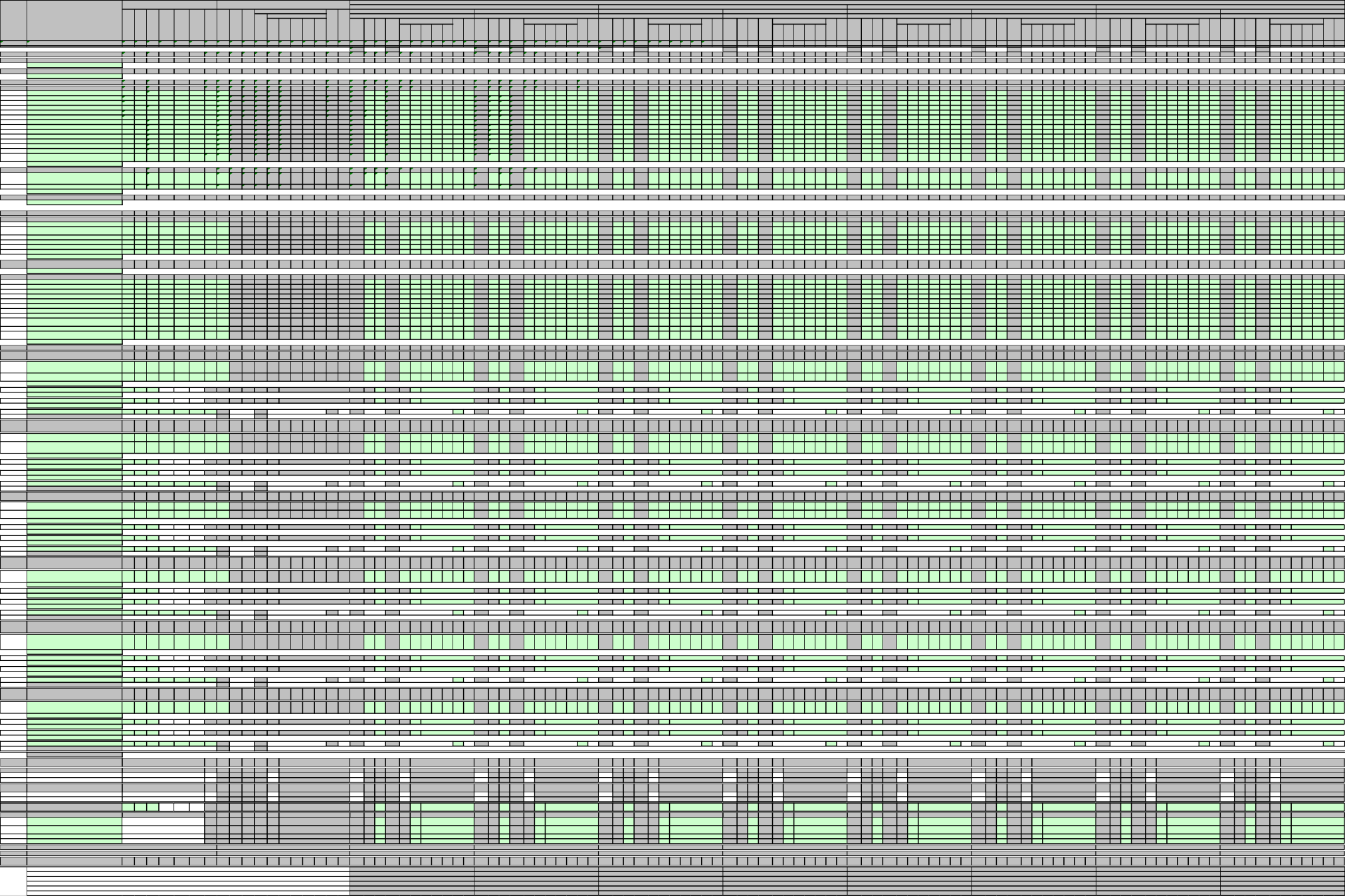 АКАДЕМИЧЕСКИХ ЧАСАХ	23	38Экзамены (без учета физ. культуры) Зачеты  (без учета физ.  культуры) Диффер. зачеты (без учета физ. культуры)Курсовые проекты (без учета физ. культуры) Курсовые работы (без учета физ. культуры) Контрольные работы (без учета физ. культуры)1     5722 120  116 3844 1928 1916132612  8      2     602  291 3111864  38  18  792  414 3784916     612  12  22  426  218 208258	864   2      4     570  311 2596536     612   8     14  476  226 250146	900  12  20  472  238 2346436     612  10  16  364  162 202126	864  30  20  142  68  74	2434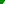 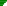 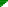 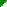 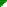 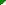 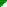 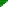 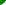 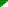 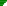 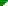 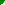 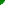 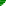 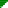 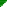 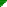 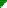 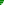 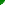 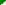 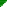 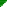 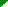 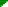 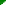 2 Сводные данные по бюджету времени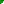 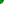 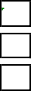 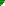 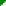 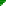 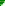 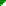 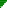 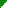 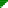 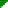 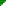 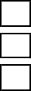 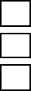 Рабочая программа воспитанияЦель и задачи воспитания обучающихся при освоении ими образовательной программы: Цель рабочей программы воспитания – создание организационно-педагогических условий для формирования		личностных			результатов				обучающихся,	проявляющихся в	развитии	их	позитивных	чувств	и	отношений	к	российским	гражданским	(базовым, общенациональным) нормам и ценностям, закреплённым в Конституции Российской Федерации, с учетом традиций и культуры субъекта Российской Федерации, деловых качеств квалифицированных рабочих,	служащих/специалистов	среднего	звена,	определенных	отраслевыми		требованиями(корпоративной культурой).Задачи:формирование единого воспитательного пространства, создающего равные условия для развития обучающихся профессиональной образовательной организации;организация всех видов деятельности, вовлекающей обучающихся в общественно- ценностные социализирующие отношения;формирование у обучающихся профессиональной образовательной организации общих ценностей, моральных и нравственных ориентиров, необходимых для устойчивого развития государства;усиление воспитательного воздействия благодаря непрерывности процесса воспитания.Рабочая программа воспитания представлена в приложении 4.Календарный план воспитательной работыКалендарный план воспитательной работы представлен в приложении 4.РАЗДЕЛ 6. УСЛОВИЯ РЕАЛИЗАЦИИ ОБРАЗОВАТЕЛЬНОЙ ПРОГРАММЫТребования к материально-техническому обеспечению образовательной программыСпециальные помещения должны представлять собой учебные аудитории для проведения занятий всех видов, предусмотренных образовательной программой, в том числе групповых и индивидуальных консультаций, текущего контроля и промежуточной аттестации, а также помещения для самостоятельной и воспитательной работы, мастерские и лаборатории, оснащенные оборудованием, техническими средствами обучения и материалами, учитывающими требования стандартовПеречень специальных помещений Кабинеты:Русского языкаЛитературыИсторииХимииБиологииГеографииЭкологииМатематикиОснов безопасности жизнедеятельностиИнформатикиФизикиОснов философииИностранного языкаИнформационных технологий в профессиональной деятельностиИнженерной графикиКомпьютерной графикиТехнической механикиМатериаловеденияМетрологии, стандартизации и сертификацииПроцессов формообразования и инструментаТехнологического оборудования и оснасткиТехнологии машиностроенияПрограммирования для автоматизированного оборудованияЭкономикиПравовых основ профессиональной деятельностиОхраны трудаБезопасности жизнедеятельностиЛаборатории:Автоматизированного	проектирования	технологических	процессов	и программирования систем ЧПУИнформационных технологийМетрологии, стандартизации и сертификацииПроцессов формообразования и инструментаТехнологического оборудования и оснасткиМастерские:СлесарнаяУчасток станков с ЧПУУчасток аддитивных установокСпортивный комплекс: спортивный зал; открытый стадион с элементами полосы препятствийЗалы: библиотека, читальный зал с выходом в сеть Интернет; актовый залМатериально-техническое оснащение кабинетов, лабораторий, мастерских и баз практики по профессии (специальности).Образовательная организация, реализующая программу по специальности 15.02.16 Технология      машиностроения	располагает материально-технической базой, обеспечивающей проведение всех видов дисциплинарной и междисциплинарной подготовки, лабораторной, практической работы обучающихся, предусмотренных учебным планом и соответствующей действующим санитарным и противопожарным правилам и нормам в разрезе выбранных траекторий. Минимально необходимый для реализации ООП перечень материально-технического обеспечения включает в себя:Оснащение кабинетовКабинет «Русского языка»Кабинет «Литературы»Кабинет «Истории»Кабинет «Химии»Кабинет «Биологии»Кабинет «Географии»Кабинет «Экологии»Кабинет «Математики»Кабинет «Основ безопасности жизнедеятельности»Кабинет «Информатики»Кабинет «Физики»Кабинет «Основ философии»Кабинет «Иностранного языка»Кабинет «Информационных технологий в профессиональной деятельности»Кабинет «Инженерной графики»Кабинет «Компьютерной графики»Кабинет «Технической механики»Кабинет «Материаловедения»Кабинет «Метрологии, стандартизации и сертификации»Кабинет «Процессов формообразования и инструмента»Кабинет «Технологического оборудования и оснастки»Кабинет «Технологии машиностроения»Кабинет «Программирования для автоматизированного оборудования»Кабинет «Экономики»Кабинет «Правовых основ профессиональной деятельности»Кабинет «Охраны труда»Кабинет «Безопасности жизнедеятельности»Оснащение	помещений,	задействованных	при	организации самостоятельной и воспитательной работы.«Читальный зал, библиотека»«Актовый зал»1 Список оборудования дополняется образовательной организацией при формировании основной профессиональной образовательной программы.2 Техническое описание дается образовательной организацией самостоятельно при формировании основной профессиональной образовательной программы.Оснащение лабораторийЛаборатория «Автоматизированного проектирования технологических процессов и программирование систем ЧПУ»Лаборатория «Информационных технологий»Лаборатория «Метрологии, стандартизации и сертификации»Лаборатория «Процессов формообразования и инструмента»Лаборатория «Технологического оборудования и оснастки»Оснащение мастерскихМастерская «Слесарная»Мастерская «Участок станков с ЧПУ»Мастерская «Участок аддитивных установок»Оснащение баз практикРеализация образовательной программы предполагает обязательную учебную и производственную практику.Учебная практика реализуется в мастерских профессиональной образовательной организации и (или) в организациях металлургического профиля и требует наличия оборудования, инструментов, расходных материалов, обеспечивающих выполнение всех видов работ, определенных содержанием программ профессиональных модулей, в том числе оборудования и инструментов, используемых при проведении чемпионатов профессионального мастерства и указанных в инфраструктурных листах конкурсной документации по компетенции «Токарные работы на станках с ЧПУ» .Производственная практика реализуется в организациях металлургического профиля, обеспечивающих деятельность обучающихся в профессиональной области металлургия.Оборудование предприятий и технологическое оснащение рабочих мест производственной практики должно соответствовать содержанию профессиональной деятельности и дать возможность обучающемуся овладеть профессиональными компетенциями по всем видам деятельности, предусмотренными программой, с использованием современных технологий, материалов и оборудования.Наименование рабочего места, участка «ВМЗ «Техно»»Требования к учебно-методическому обеспечению образовательной программыБиблиотечный фонд образовательной организации укомплектован печатными изданиями   и   (или)   электронными   изданиями    по   каждой    дисциплине    (модулю) из расчета не менее 0,25 экземпляра каждого из изданий, указанных в рабочих программах дисциплин (модулей) в качестве основной литературы, на одного обучающегося из числа лиц, одновременно осваивающих соответствующую дисциплину (модуль).В техникуме имеется электронная информационно-образовательная среда, допускается замена печатного библиотечного фонда предоставлением права одновременного	доступане менее 25 процентов обучающихся к цифровой (электронной) библиотеке.Обучающимся    обеспечен     доступ     (удаленный     доступ),     в     том     числе в случае применения электронного обучения, дистанционных образовательных технологий,к современным профессиональным базам данных и информационным справочным системам, состав которых определяется в рабочих программах дисциплин (модулей) и подлежит обновлению (при необходимости).Образовательная программа обеспечивается учебно-методической документацией по всем учебным дисциплинам (модулям).Обучающиеся инвалиды и лица с ограниченными возможностями здоровья обеспечены печатными и (или) электронными учебными изданиями, адаптированными при необходимости для обучения указанных обучающихся.Перечень необходимого комплекта лицензионного и свободно распространяемого программного обеспечения, в том числе отечественного производства.Требования к практической подготовке обучающихсяПрактическая подготовка при реализации образовательных программ среднего профессионального образования направлена на совершенствование модели практико-ориентированного обучения, усиление роли работодателей при подготовке специалистов среднего звена путем расширения компонентов (частей) образовательных программ, предусматривающих моделирование условий, непосредственно связанных с будущей профессиональной деятельностью, а также обеспечения условий для получения обучающимися практических навыков и компетенций, соответствующих требованиям, предъявляемым работодателями к квалификациям специалистов, рабочих.Образовательная организация самостоятельно проектирует реализацию образовательной программы и ее отдельных частей (дисциплины, междисциплинарные модули, междисциплинарные курсы, профессиональные модули, практика и другие компоненты) совместно с работодателем (профильной организацией) в форме практической подготовки с учетом требований ФГОС СПО и специфики получаемой специальности.Образовательная деятельность в форме практической подготовки:реализуется на рабочем месте предприятия работодателя (профильной организации) при проведении практических и лабораторных занятий, всех видов практики и иных видов учебной деятельности;предусматривает демонстрацию практических навыков, выполнение, моделирование обучающимися определенных видов работ для решения практических задач, связанных с будущей профессиональной деятельностью в условиях, приближенных к реальным производственным;включает в себя отдельные лекции, семинары, мастер-классы, которые предусматривают передачу обучающимся учебной информации, необходимой для последующего выполнения работ, связанных с будущей профессиональной деятельностью.Образовательная деятельность в форме практической подготовки организована на любом курсе обучения, охватывая дисциплины, междисциплинарные модули, профессиональные модули, все виды практики, предусмотренные учебным планом образовательной программы.Практическая подготовка организуется в учебных, учебно- производственных лабораториях, мастерских, учебно-опытных хозяйствах, учебных полигонах, учебных базах практики и иных структурных подразделениях образовательной организации,	а	такжев специально оборудованных помещениях (рабочих местах) профильных организаций на основании договора о практической подготовке обучающихся, заключаемого между образовательной организацией и профильной организацией (работодателем), осуществляющей деятельность по профилю соответствующей образовательной программы.Результаты освоения образовательной программы (ее отдельных частей) оцениваются в рамках промежуточной и государственной итоговой аттестации, организованных в форме демонстрационного экзамена, в том числе на рабочем месте работодателя (профильной организации).Требования к организации воспитания обучающихсяВоспитание обучающихся при освоении ими основной образовательной программы осуществляется на основе включаемых в настоящую образовательную программу рабочей программы воспитания и календарного плана воспитательной работы (приложение 4).Рабочую программу воспитания и календарный план воспитательной работы образовательная организация разрабатывает и утверждает самостоятельно с учетом примерной рабочей программы воспитания и календарного плана воспитательной работы.В разработке рабочей программы воспитания и календарного плана воспитательной работы имеют право принимать участие советы обучающихся, советы родителей, представители работодателей и (или) их объединений (при их наличии).Требования к кадровым условиям реализации образовательной программыРеализация образовательной программы обеспечивается педагогическими работниками образовательной организации, а также лицами, привлекаемыми к реализации образовательной программы на иных условиях, в том числе из числа руководителей и работников организаций, направление деятельности которых соответствует области профессиональной деятельности, указанной в пункте 1.15 ФГОС СПО, и имеющими стаж работы в данной профессиональной области не менее трех лет.Квалификация педагогических работников образовательной организации отвечает квалификационным    требованиям,    указанным    в    квалификационных    справочниках и (или) профессиональных стандартах (при наличии).Работники, привлекаемые к реализации образовательной программы получают дополнительное профессиональное образование по программам повышения квалификации не реже одного раза в три года с учетом расширения спектра профессиональных компетенций, в том числе в форме стажировки в организациях, направление деятельности которых соответствует области профессиональной деятельности, указанной в пункте 1.15 ФГОС СПО, а также в других областях профессиональной деятельности и (или) сферах профессиональной деятельности при условии соответствия полученных компетенций требованиям к квалификации педагогического работника.Доля педагогических работников (в приведенных к целочисленным значениям ставок), имеющих опыт деятельности не менее трех лет в организациях, направлениедеятельности которых соответствует области профессиональной деятельности, указанной в пункте 1.15 ФГОС СПО, в общем числе педагогических работников, обеспечивающих освоение обучающимися профессиональных модулей образовательной программы, составляет не менее 25 процентов.Требования к финансовым условиям реализации образовательной программыРасчеты	нормативных	затрат	оказания	государственных	услуг по реализации образовательной программыРасчеты нормативных затрат оказания государственных услуг по реализации образовательной программы осуществляются в соответствии:с Перечнем и составом стоимостных групп профессий и специальностей по государственным услугам по реализации основных профессиональных образовательных программ среднего профессионального образования — программ подготовки специалистов среднего звена, итоговые значения и величина составляющих базовых нормативов затрат по государственным услугам по стоимостным группам профессий и специальностей, отраслевые корректирующие коэффициенты и порядок их применения, утвержденным Минпросвещения России 1 июля 2021 г. № АН-16/11вн;Приказом Министерства просвещения Российской Федерации от 22.09.2021 № 662 "Об утверждении общих требований к определению нормативных затрат на оказание государственных (муниципальных) услуг в сфере дошкольного, начального общего, основного общего, среднего общего, среднего профессионального образования, дополнительного образования детей и взрослых, дополнительного профессионального образования для лиц, имеющих или получающих среднее профессиональное образование, профессионального обучения, опеки и попечительства несовершеннолетних граждан, применяемых при расчете объема субсидии на финансовое обеспечение выполнения государственного (муниципального) задания на оказание государственных (муниципальных) услуг (выполнение работ) государственным (муниципальным) учреждением" (Зарегистрирован 15.11.2021 № 65811);Нормативные затраты на оказание государственных услуг в сфере образования по реализации образовательной программы включают в себя затраты на оплату труда преподавателей и мастеров производственного обучения с учетом обеспечения уровня средней заработной платы педагогических работников за выполняемую ими учебную (преподавательскую) работу и другую работу в соответствии с Указом Президента Российской Федерации от 7 мая 2012 г. № 597 «О мероприятиях по реализации государственной социальной политики».РАЗДЕЛ 7. ФОРМИРОВАНИЕ ОЦЕНОЧНЫХ МАТЕРИАЛОВ ДЛЯ ПРОВЕДЕНИЯ ГОСУДАРСТВЕННОЙ ИТОГОВОЙ АТТЕСТАЦИИГосударственная итоговая аттестация (далее – ГИА) является обязательной для образовательных организаций СПО. Она проводится по завершении всего курса обучения по направлению подготовки. В ходе ГИА оценивается степень соответствия сформированных компетенций выпускников требованиям ФГОС СПО.Выпускники, освоившие программы подготовки специалистов среднего звена, сдают ГИА в форме демонстрационного экзамена и защиты дипломного проекта (работы).Требования к содержанию, объему и структуре дипломной работы образовательная организация определяет самостоятельно с учетом ОПОП.Государственная итоговая аттестация завершается присвоением квалификации специалиста среднего звена: техник- технологДля государственной итоговой аттестации образовательной организацией разрабатывается программа государственной итоговой аттестации и оценочные материалы.Оценочные материалы для проведения ГИА включают типовые задания для демонстрационного      экзамена,      тем      дипломных      работ,      описание      процедур и условий проведения государственной итоговой аттестации, критерии оценки.Приложение 1. Рабочие программы учебных дисциплинПриложение 1.1к ОПОП по специальности15.02.16 Технология машиностроенияРАБОЧАЯ ПРОГРАММА ОБЩЕОБРАЗОВАТЕЛЬНОГО ПРЕДМЕТА ОУП.01 РУССКИЙ ЯЗЫКОбщеобразовательный цикл2023 г.СОДЕРЖАНИЕОБЩАЯ	ХАРАКТЕРИСТИКА	РАБОЧЕЙ	ПРОГРАММЫ ОБЩЕОБРАЗОВАТЕЛЬНОГО ПРЕДМЕТА «РУССКИЙ ЯЗЫК»		4СТРУКТУРА И СОДЕРЖАНИЕ ОБЩЕОБРАЗОВАТЕЛЬНОГО ПРЕДМЕТА	10УСЛОВИЯ	РЕАЛИЗАЦИИ	ПРОГРАММЫ	ОБЩЕОБРАЗОВАТЕЛЬНОГО ПРЕДМЕТА				18КОНТРОЛЬ	И	ОЦЕНКА	РЕЗУЛЬТАТОВ	ОСВОЕНИЯ ОБЩЕОБРАЗОВАТЕЛЬНОГО ПРЕДМЕТА			20ОБЩАЯ	ХАРАКТЕРИСТИКА	РАБОЧЕЙ	ПРОГРАММЫ ОБЩЕОБРАЗОВАТЕЛЬНОГО ПРЕДМЕТА «РУССКИЙ ЯЗЫК»Место учебного предмета в структуре основной профессиональной образовательной программы:Общеобразовательный предмет «Русский язык» является обязательной частью общеобразовательного цикла образовательной программы СПО в соответствии с ФГОС по по специальности 15.02.16 Технология машиностроения.Цели и планируемые результаты:Цель общеобразовательного предметаЦель предмета «Русский язык»: сформировать у обучающихся знания и умения в области языка, навыки их применения в практической профессиональной деятельности.Планируемые результаты освоения общеобразовательного предмета в соответствии с ФГОС СПО и на основе ФГОС СОООсобое значение предмет имеет при формировании и развитии ОК и ПК.СТРУКТУРА И СОДЕРЖАНИЕ ОБЩЕОБРАЗОВАТЕЛЬНОГО ПРЕДМЕТАОбъем предмета и виды учебной работыТематический план и содержание предметаУСЛОВИЯ РЕАЛИЗАЦИИ ПРОГРАММЫ ОБЩЕОБРАЗОВАТЕЛЬНОГОПРЕДМЕТАДля реализации программы предмета должны быть предусмотрены следующие специальные помещения:Реализация программы учебного предмета требует наличия учебного кабинета русского языка.Эффективность преподавания курса русского языка зависит от наличия соответствующего материально-технического оснащения. Это объясняется особенностями курса, в первую очередь его многопрофильностью и практической направленностью.Оборудование учебного кабинета:наглядные пособия (комплекты учебных таблиц, стендов, схем, плакатов, портретов выдающихся ученых в языкознания и др.);дидактические материалы (задания для контрольных работ, для разных видов оценочных средств, экзамена и др.);технические средства обучения (персональный компьютер с лицензионным программным обеспечением; мультимедийный проектор; интерактивная доска, выход в локальную сеть);залы (библиотека, читальный зал с выходом в сеть Интернет).Информационное обеспечение реализации обученияДля реализации программы библиотечный фонд образовательной организации должен иметь печатные и/или электронные образовательные и информационные ресурсы, рекомендованные для использования в образовательном процессе, не старше пяти лет с момента издания.Рекомендуемые печатные издания по реализации общеобразовательного предмтеа представлены в методических рекомендациях по организации обучения.1.2.1 Основные печатные изданияЛобачева, Н.А.	Русский язык. Лексикология. Фразеология. Лексикография. Фонетика. Орфоэпия. Графика. Орфография: учебник для среднего профессионального образования / Н.А. Лобачева. - 3-е изд., испр. и доп. Москва: Издательство Юрайт, 2020. - 230 с. -(Профессиональное образование). - ISBN 978-5- 534-12294-7. - Текст: электронный // ЭБС Юрайт [сайт]. - URL: https://urait.ru/bcode/447234Лобачева, Н.А. Русский язык. Морфемика. Словообразование. Морфология: учебник для среднего профессионального образования / Н. А. Лобачева. - 3-е изд., испр. и доп.- Москва: Издательство Юрайт, 2020. - 206 с. - (Профессиональное образование).- ISBN 978-5-534-12621-1. -Текст: электронный // ЭБС Юрайт [сайт]. - URL: https://urait.ru/bcode/447868Лобачева, Н.А. Русский язык. Синтаксис. Пунктуация: учебник для среднего профессионального образования / Н. А. Лобачева. - 3-е изд., испр. и доп. - Москва: Издательство Юрайт, 2020. - 123 с. -(Профессиональное образование). - ISBN 978-5-534-12620-4.	-	Текст:	электронный	//	ЭБС	Юрайт	[сайт].	-	URL: https://urait.ru/bcode/4478673.2.2. Дополнительные источникиРусский язык. Сборник упражнений: учебное пособие для среднего профессионального образования/ П.А. Лекант [и др.]; под редакцией П.А. Леканта. - Москва: Издательство Юрайт, 2020. - 314 с. -(Профессиональное образование). - ISBN 978-5-9916-7796-7. - Текст: электронный // ЭБС Юрайт [сайт]. - URL: http://www.biblio- online.ru/bcode/452165Периодические изданияЖурнал «Русская речь»Журнал «Русский язык в школе»Перечень	ресурсов	информационно-телекоммуникационной	сети	«Интернет», необходимых для освоения предметаМинистерство	образования	и	науки	Российской	Федерации (пгЛр://минобрнауки.рф/);Федеральный портал "Российское образование" (http://www.edu.ru/);Информационная   система	"Единое окно доступа к образовательным ресурсам" (http://window.edu.ru/);Единая	коллекция	цифровых	образовательных	ресурсов	(http://school- coLlection.edu.ru/);Федеральный	центр	информационно-образовательных	ресурсов (http://fcior.edu.ru/);Проект Государственного института русского языка имени А.С. Пушкина "Образование на русском" (https://pushkininstitute.ru/);Научная электронная библиотека (НЭБ) (http://www.elibrary.ru);КиберЛенинка (http://cyberleninka.ru/)..Справочно-информационный	портал	"Русский	язык" (http://gramota.ru/);Служба тематических толковых словарей (http://www.glossary.ru/);Словари и энциклопедии (http://dic.academic.ru/)4. КОНТРОЛЬ И ОЦЕНКА РЕЗУЛЬТАТОВ ОСВОЕНИЯ ОБЩЕОБРАЗОВАТЕЛЬНОГО ПРЕДМЕТАКонтроль и оценка раскрываются через дисциплинарные результаты, усвоенные знания и приобретенные студентами умения, направленные на формирование общих и профессиональных компетенций.Приложение 1.2к ОПОП по специальности15.02.16 Технология машиностроенияРАБОЧАЯ ПРОГРАММА ОБЩЕОБРАЗОВАТЕЛЬНОГО ПРЕДМЕТА ОУП.02 ЛИТЕРАТУРАОбщеобразовательный цикл2023 г.СОДЕРЖАНИЕОБЩАЯ ХАРАКТЕРИСТИКА РАБОЧЕЙ ПРОГРАММЫ ОБЩЕОБРАЗОВАТЕЛЬНОГО ПРЕДМЕТАОУП.02 «ЛИТЕРАТУРА»Место учебного предмета в структуре основной профессиональной образовательной программы:Общеобразовательный предмет «Литература» является обязательной частью общеобразовательного цикла образовательной программы СПО в соответствии с ФГОС по специальности 15.02.16 Технология машиностроения.Цели и планируемые результаты освоения дисциплины:Цель общеобразовательного предметаЦелью учебного предмета «Литература» является формирование культуры читательского восприятия и понимания литературных текстов, читательской самостоятельности и речевых компетенций.Планируемые результаты освоения общеобразовательного предмета в соответствии с ФГОС СПО и на основе ФГОС СОООсобое значение учебный предмет имеет при формировании и развитии ОК и ПК.СТРУКТУРА И СОДЕРЖАНИЕ ОБЩЕОБРАЗОВАТЕЛЬНОГО ПРЕДМЕТАОбъем дисциплины и виды учебной работыВо всех ячейках со звездочкой (*) (в случае её наличия) следует указать объем часов, а в случае отсутствия убрать из списка**) Если предусмотрен индивидуальный проект по дисциплине, программа по его реализации разрабатывается отдельноТематический план и содержание предметаУСЛОВИЯ РЕАЛИЗАЦИИ ПРОГРАММЫ ОБЩЕОБРАЗОВАТЕЛЬНОГО ПРЕДМЕТАДля реализации программы предмета должны быть предусмотрены следующие специальные помещения:Оборудование учебного кабинета:посадочные места по количеству обучающихся;рабочее место преподавателя;комплект учебно-наглядных пособий;комплект электронных видеоматериалов;задания для контрольных работ;профессионально ориентированные задания;материалы текущей и промежуточной аттестации.Помещение кабинета должно соответствовать требованиям Санитарно- эпидемиологических правил и нормативов (СанПиН 2.4.2 № 178-02): оснащено типовым оборудованием, в том числе специализированной учебной мебелью и средствами обучения, необходимыми для выполнения требований к уровню подготовки обучающихся.Технические средства обучения:персональный компьютер с лицензионным программным обеспечением;проектор с экраном. Залы библиотеки:Библиотека (фонд художественной литературы должен соответствовать перечню изучаемых произведений), читальный зал с компьютерами, оснащенными выходом в сеть Интернет.Приводится перечень средств обучения, включая тренажеры, модели, макеты, оборудование, технические средства, в т. ч. аудиовизуальные, компьютерные и телекоммуникационные и т. п. (Количество не указывается).Информационное обеспечение обученияПеречень рекомендуемых учебных изданий, Интернет-ресурсов, дополнительной литературыОсновные печатные зданияФортунатов, Н. М. Русская литература первой трети XIX века: учебник для среднего профессионального образования / Н. М. Фортунатов, М. Г. Уртминцева, И. С. Юхнова. – 3-е изд., перераб. и доп. – Москва: Издательство Юрайт, 2019. – 207 с. – (Профессиональное образование). – ISBN 978-5-9916-6020-4. – Текст: электронный // ЭБС Юрайт [сайт]. – URL: https://urait.ru/bcode/433733Фортунатов, Н. М. Русская литература второй трети XIX века: учебник для среднего профессионального образования / Н. М. Фортунатов, М. Г. Уртминцева, И. С. Юхнова. – 3-е изд., перераб. и доп. – Москва: Издательство Юрайт, 2019. – 246 с. – (Профессиональное образование). – ISBN 978-5-534-01043-5. – Текст: электронный // ЭБС Юрайт [сайт]. – URL: https://urait.ru/bcode/433732Фортунатов, Н. М. Русская литература последней трети XIX века: учебник для среднего профессионального образования / Н. М. Фортунатов, М. Г. Уртминцева, И. С. Юхнова. – 4-е изд., перераб. и доп. – Москва: Издательство Юрайт, 2019. – 310 с. – (Профессиональное образование). – ISBN 978-5-534-10666-4. – Текст: электронный // ЭБС Юрайт [сайт]. – URL: https://urait.ru/bcode/431053История русской литературы XX-XXI веков: учебник и практикум для вузов / В. А. Мескин [и др.]; под общей редакцией В. А. Мескина. – Москва: Издательство Юрайт, 2020. – 411 с. – (Высшее образование). – ISBN 978-5-534-00234-8. – Текст: электронный // ЭБС Юрайт [сайт]. – URL: https://urait.ru/bcode/450436Дополнительные источникиПеннак Д. Как роман. – М.: Самокат, 2019; «Почему чтение опять стало модным». – URL:https://ru.player.fm/series/knizhnaia-polkaПранцова Г.В., Романичева Е.С. Современные стратегии чтения: теория и практика. Смысловое чтение и работа с текстом: учебное пособие / Г.В. Пранцова, Е.С. Романичева. – 3 изд., испр. и доп. – М.: ФОРУМ, 2017. – 368 с. (Высшее образование).Русский язык и литература [Текст]: учебное пособие для студентов учебных заведений, реализующих программу среднего профессионального образования / В. К. Сигов, Е. В. Иванова, Т. М. Колядович, Е. Н. Чернозёмова. – Москва: ИНФРА-М, 2019. – 22 см. – (Среднее профессиональное образование). Ч. 2: Литература: Ч. 2: учебник. – 2019.– 489Сафонов, А. А. Литература. 10 класс. Хрестоматия: учебное пособие для среднего профессионального образования / А. А. Сафонов; под редакцией М. А. Сафоновой. – Москва: Издательство Юрайт, 2020. – 211 с. – (Профессиональное образование). – ISBN 978-5-534-02275-9. – Текст: электронный // ЭБС Юрайт [сайт]. – URL: https://urait.ru/bcode/453510Сафонов, А. А. Литература. 11 класс. Хрестоматия: учебное пособие для среднего профессионального образования / А. А. Сафонов; под редакцией М. А. Сафоновой. – Москва: Издательство Юрайт, 2020. – 265 с. – (Профессиональное образование). – ISBN 978-5-534-09163-2. – Текст: электронный // ЭБС Юрайт [сайт]. – URL: https://urait.ru/bcode/453653Сухих И. Н. Литература: учеб. для 11 кл.: сред. (полное) общ. образование (баз. уровень): в 2 ч. Ч. 1. – М.: Изд. центр «Академия», 2019. – 352 с.Сухих И. Н. Литература: учеб. для 11 кл.: сред. (полное) общ. образование (баз. уровень): в 2 ч. Ч. 2. – М.: Изд. центр «Академия», 2019. – 368 с.Шульгина О.В., Шульгина Д.П. Историко-географические аспекты мемориализации пушкинского наследия (к 220-летию со дня рождения А.С. Пушкина) // Культура и искусство. – 2019. – № 7. – С. 37 - 51. URL:https://nbpublish.com/library_read_article.php?id=29120КОНТРОЛЬ И ОЦЕНКА РЕЗУЛЬТАТОВ ОСВОЕНИЯ ДИСЦИПЛИНЫКонтроль и оценка раскрываются через дисциплинарные результаты, усвоенные знания и приобретенные студентами умения, направленные на формирование общих и профессиональных компетенций3Профессионально-ориентированное содержаниеПриложение 1.3к ОПОП по специальности15.02.16 Технология машиностроенияРАБОЧАЯ ПРОГРАММА ОБЩЕОБРАЗОВАТЕЛЬНОГО ПРЕДМЕТА ОУП.03У МАТЕМАТИКАОбщеобразовательный цикл2023 г.СОДЕРЖАНИЕОБЩАЯ ХАРАКТЕРИСТИКА РАБОЧЕЙ ПРОГРАММЫ ОБЩЕОБРАЗОВАТЕЛЬНОГО ПРЕДМЕТА«МАТЕМАТИКА»Место учебного предмета в структуре основной профессиональной образовательной программы:Общеобразовательный предмет «Математика» является обязательной частью общеобразовательного цикла образовательной программы СПО в соответствии с ФГОС по специальности 15.02.16 Технология машиностроенияЦели и планируемые результаты освоения дисциплины:Цель общеобразовательного предметаСодержание программы общеобразовательного предмета «Математика» направлено на достижение результатов ее изучения в соответствии с требованиями ФГОС СОО с учетом профессиональной направленности ФГОС СПО.Планируемые результаты освоения общеобразовательного предмета в соответствии с ФГОС СПО и на основе ФГОС СОООсобое значение дисциплина имеет при формировании и развитии ОК и ПК.СТРУКТУРА И СОДЕРЖАНИЕ ОБЩЕОБРАЗОВАТЕЛЬНОГО ПРЕДМЕТАОбъем предмета и виды учебной работыТематический план и содержание учебного предметаУСЛОВИЯ РЕАЛИЗАЦИИ ПРОГРАММЫ ОБЩЕОБРАЗОВАТЕЛЬНОГО ПРЕДМЕТАДля реализации программы предмета должны быть предусмотрены следующие специальные помещения:Реализация программы дисциплины требует наличия учебного кабинета математики. Оборудование учебного кабинета:посадочные места по количеству обучающихся;рабочее место преподавателя;комплект учебно-наглядных пособий;комплект электронных видеоматериалов;задания для контрольных работ;профессионально ориентированные задания;материалы экзамена. Технические средства обучения:персональный компьютер с лицензионным программным обеспечением;проектор с экраном.Информационное обеспечение обученияПеречень рекомендуемых учебных изданий, Интернет-ресурсов, дополнительной литературыОсновные печатные изданияМатематика: учебник/ Башмаков М.И.- 2-е изд., стер. - М: КНОРУС, 2019. (Среднее профессиональное образование)Математика: алгебра и начала математического анализа, геометрия. Алгебра и начала математического анализа. 10-11 класс. Алимов Ш.А., Колягин Ю.М., Ткачева М.В. и другие. - М: Просвещение, 2022.Математика: алгебра и начала математического анализа, геометрия. Геометрия. 10-11 класс. Атанасян Л.С., Бутузов В.Ф., Кадомцев С.Б. и другие. - М: Просвещение, 2022.Математика: алгебра и начала математического анализа, геометрия. Алгебра и начала математического анализа (в 2 частях). 10 класс. Часть 1: Мордкович А.Г., Семенов П.В.; Часть 2: Мордкович А.Г. и другие; под редакцией Мордковича А.Г. - М: Мнемозина, 2021.Математика: алгебра и начала математического анализа, геометрия. Алгебра и начала математического анализа (в 2 частях). 11 класс. Часть 1: Мордкович А.Г., Семенов П.В.; Часть 2: Мордкович А.Г. и другие; под редакцией Мордковича А.Г. - М: Мнемозина, 2021.Математика: алгебра и начала математического анализа, геометрия. Алгебра и начала математического анализа. 10 класс. Никольский С.М., Потапов М.К., Решетников Н.Н. и другие. - М: Просвещение, 2021.Математика: алгебра и начала математического анализа, геометрия. Алгебра и начала математического анализа. 11 класс. Никольский С.М., Потапов М.К., Решетников Н.Н. и другие. - М: Просвещение, 2021.Математика: алгебра и начала математического анализа, геометрия. Геометрия.10-11 класс. Погорелов А.В. Математика: алгебра и начала математического анализа, геометрия. Геометрия.10-11 класс. Погорелов А.В. - М: Просвещение, 2019.Математика: алгебра и начала математического анализа, геометрия. Геометрия. 10 класс. Александров А.Д., Вернер А.Л., Рыжик В.И. - М: Просвещение, 2021.Математика: алгебра и начала математического анализа, геометрия. Геометрия. 11 класс. Александров А.Д., Вернер А.Л., Рыжик В.И. - М: Просвещение, 2021.Основные электронные изданияВсероссийские интернет-олимпиады. - URL: https://online-olympiad.ru / (дата обращения: 12.07.2022). - Текст: электронный.Единая коллекция цифровых образовательных ресурсов. - URL: http://school- collection.edu.ru / (дата обращения: 08.07.2022). - Текст: электронный.Информационная система «Единое окно доступа к образовательным ресурсам». - URL: http://window.edu.ru / (дата обращения: 02.07.2022). - Текст: электронный.Научная электронная библиотека (НЭБ). - URL: http://www.elibrary.ru (дата обращения: 12.07.2022). - Текст: электронный.Открытый колледж. Математика. - URL: https://mathematics.ru / (дата обращения: 08.06.2022). - Текст: электронный.Повторим математику. - URL: http://www.mathteachers.narod.ru / (дата обращения: 12.07.2022). - Текст: электронный.Справочник по математике для школьников. - URL: https://www.resolventa.ru/demo/demomath.htm / (дата обращения: 12.07.2022). - Текст: электронный.Средняя математическая интернет школа. - URL: http://www.bymath.net / (дата обращения: 12.07.2022). - Текст: электронный.Федеральный портал «Российское образование». - URL: http://www.edu.ru / (дата обращения: 02.07.2022). - Текст: электронный.КОНТРОЛЬ И ОЦЕНКА РЕЗУЛЬТАТОВ ОСВОЕНИЯ ОБЩЕОБРАЗОВАТЕЛЬНОГО ПРЕДМЕТАКонтроль и оценка результатов освоения общеобразовательной дисциплины раскрываются через дисциплинарные результаты, направленные на формирование общих и профессиональных компетенций по разделам и темам содержания учебного материала.4 Профессиональное-ориентированное содержаниеПриложение 1.4к ОПОП по специальности15.02.16 Технология машиностроенияРАБОЧАЯ ПРОГРАММА ОБЩЕОБРАЗОВАТЕЛЬНОГО ПРЕДМЕТА ОУП.04 ИНОСТРАННЫЙ ЯЗЫКОбщеобразовательный цикл2023 г.СОДЕРЖАНИЕОБЩАЯ ХАРАКТЕРИСТИКА РАБОЧЕЙ ПРОГРАММЫОБЩЕОБРАЗОВАТЕЛЬНОГО ПРЕДМЕТА «ИНОСТРАННЫЙ ЯЗЫК»Место учебного предмета в структуре основной профессиональной образовательной программы:Общеобразовательный предмет «Иностранный язык» является обязательной частью общеобразовательного цикла образовательной программы СПО в соответствии с ФГОС по специальности 15.02.16 Технология машиностроенияЦели и планируемые результаты освоения учебного предмета:Цель общеобразовательного предметаСодержание программы общеобразовательного предмета «Иностранный язык» направлено на достижение следующих целей:понимание иностранного языка как средства межличностного и профессионального общения, инструмента познания, самообразования, социализации и самореализации в полиязычном и поликультурном мире;формирование иноязычной коммуникативной компетенции в совокупности ее составляющих: речевой, языковой, социокультурной,	компенсаторной и учебно-познавательной;развитие национального самосознания, общечеловеческих ценностей, стремления к лучшему пониманию культуры своего народа и народов стран изучаемого языка.Планируемые результаты освоения общеобразовательного предмета в соответствии с ФГОС СПО и на основе ФГОС СОООсобое значение дисциплина имеет при формировании и развитии ОК и ПК.СТРУКТУРА И СОДЕРЖАНИЕ ОБЩЕОБРАЗОВАТЕЛЬНОГО ПРЕДМЕТАОбъем учебного предмета и виды учебной работыТематический план и содержание общеобразовательного предметаУСЛОВИЯ РЕАЛИЗАЦИИ ПРОГРАММЫ ОБЩЕОБРАЗОВАТЕЛЬНОГО ПРЕДМЕТАДля реализации программы предмета должны быть предусмотрены следующие специальные помещения:Реализация дисциплины требует наличия учебной компьютерной лаборатории информатики.Оборудование компьютерной лаборатории:посадочные места по количеству обучающихся;рабочее место преподавателя;маркерная доска;учебно-методическое обеспечение. Технические средства обучения:компьютеры по количеству обучающихся;локальная компьютерная сеть и глобальная сеть Интернет;системное и прикладное программное обеспечение;антивирусное программное обеспечение;специализированное программное обеспечение;мультимедиапроекторинтерактивная доска/панель/экран.Информационное обеспечение обученияДля реализации программы библиотечный фонд образовательной организации должен иметь печатные и/или электронные образовательные и информационные ресурсы, рекомендованные для использования в образовательном процессе, не старше пяти лет с момента издания.Рекомендуемые печатные издания по реализации общеобразовательной дисциплины представлены в методических рекомендациях по организации обучения.Основные печатные изданияАфанасьева, О.В. Английский в фокусе. 10 класс. Учебник. ФГОС ФП / О.В. Афанасьева, Д. Дули, И.В. Михеева. – Москва: Просвещение, 2018. – 248 с. – ISBN: 978-5- 09-068073-8. – Текст: непосредственный.Афанасьева, О.В. Английский в фокусе. 11 класс. Учебник. ФГОС ФП / О.В.Афанасьева, Д.Дули, И.В. Михеева. – Москва: Просвещение, 2018. – 240 с. – ISBN: 978-5-09-019656-7. -Текст: непосредственный.Безкоровайная Г.Т., Койранская Е.А., Соколова Н.И., Лаврик Г.В. Planet of English:электронный учебно-методический комплекс английского языка для учреждений СПО. – М., 2021. – 256с. – ISBN: 978-5-4468-9407-9. - Текст: непосредственный.Биболетова М.З. Английский с удовольствием. 10 класс. Учебник. ФГОС ФП / М.З. Биболетова, Е.Е. Бабушис, Н.Д. Снежко. – Москва: Просвещение, 2020. – 216 с. – ISBN: 978-5-358-20853-7. – Текст: непосредственный.Биболетова М.З. Английский с удовольствием. 11 класс. Учебник. ФГОС ФП / М.З. Биболетова, Е.Е. Бабушис, Н.Д. Снежко. – Москва: Просвещение, 2019. – 216 с. – ISBN: 978-5-358-17772-7. – Текст: непосредственный.Joathan Marks. English Pronunciation in Use - elementary. Cambridge University Press/ J. Marks. – Cambridge : Cambridge University Press, 2017. – 168 p. ISBN: 9781108403528. – Текст: непосредственный.Основные электронные изданияАнглийский язык для естественно-научных направлений : учебник и практикум для вузов / Л. В. Полубиченко, Е. Э. Кожарская, Н. Л. Моргун, Л. Н. Шевырдяева ; под редакцией Л. В. Полубиченко. — Москва : Издательство Юрайт, 2022. — 311 с. — (Высшее образование). — ISBN 978-5-534-15168-8. — Текст : электронный // Образовательная платформа Юрайт [сайт]. — URL: https://urait.ru/bcode/489569 (дата обращения: 20.02.2022).Английский язык для академических целей. English for Academic Purposes : учебное   пособие   для   вузов /    Т. А. Барановская,    А. В. Захарова,    Т. Б. Поспелова, Ю. А. Суворова ; под редакцией Т. А. Барановской. — 2-е изд., перераб. и доп. — Москва : Издательство Юрайт, 2022. — 220 с. — (Высшее образование). — ISBN 978-5- 534-13839-9. — Текст : электронный // Образовательная платформа Юрайт [сайт]. — URL: https://urait.ru/bcode/489787 (дата обращения: 19.02.2022).Английский язык. Экология, почвоведение и природопользование : учебное пособие для среднего профессионального образования / О. А. Егорова, О. Н. Козлова, Е. Э. Кожарская ; ответственный редактор Л. В. Полубиченко. — Москва : Издательство Юрайт, 2022. — 112 с. — (Профессиональное образование). — ISBN 978-5-534-08000-1.— Текст : электронный // Образовательная платформа Юрайт [сайт]. — URL: https://urait.ru/bcode/492283 (дата обращения: 20.02.2022).Дополнительные источникиВидеоуроки в интернет: [сайт]. – ООО «Мультиурок», 2020 – URL: http://videouroki.net (дата обращения: 06.02.2022) – Текст: электронный.Единая коллекция цифровых образовательных ресурсов. - URL: http://school- collection.edu.ru/ (дата обращения: 08.02.2022). – Текст: электронный.Информационная система «Единое окно доступа к образовательным ресурсам». - URL: http://window.edu.ru/ (дата обращения: 02.02.2022). – Текст: электронный.Онлайн-словари ABBYY Lingvo. - URL:http://www.abbyyonline.ru (дата обращения: 11.02.2022). – Текст: электронный.Онлайн-словари Мультитран». - URL:http://www.multitran.ru (дата обращения: 11.02.2022). – Текст: электронный.Федеральный центр информационно-образовательных ресурсов. - URL: http://fcior.edu.ru/ (дата обращения: 01.07.2021). - Режим доступа: свободный. – Текст: электронный.Энциклопедия «Британника»: [сайт]. – Encyclopædia Britannica, Inc., 2020 – URL: www.britannica.com (дата обращения: 26.04.2020) – Текст: электронный.Cambridge Dictionaries Online. - URL:http://dictionary.cambridge.or (дата обращения: 11.02.2022). – Текст: электронный.Macmillan Dictionary с возможностью прослушать произношение слов: [сайт]. – Macmillan Education Limited, 2009-2020 – URL: www.macmillandictionary.com (дата обращения: 08.02.2022) – Текст: электронный.News	in	Levels.	World	news	for   students	of	English:	[сайт].	– URL: https://www.newsinlevels.com (дата обращения: 06.02.2022) – Текст: электронный.4. КОНТРОЛЬ И ОЦЕНКА РЕЗУЛЬТАТОВ ОСВОЕНИЯ ОБЩЕОБРАЗОВАТЕЛЬНОГО ПРЕДМЕТАКонтроль и оценка раскрываются через усвоенные знания и приобретенные студентами умения, направленные на формирование общих и профессиональных компетенций.5 Профессионально-ориентированное содержаниеПриложение 1.5к ОПОП по специальности15.02.16 Технология машиностроенияРАБОЧАЯ ПРОГРАММА ОБЩЕОБРАЗОВАТЕЛЬНОГО ПРЕДМЕТА ОУП.05У ИНФОРМАТИКАОбщеобразовательный цикл2023 г.СОДЕРЖАНИЕОБЩАЯ ХАРАКТЕРИСТИКА РАБОЧЕЙ ПРОГРАММЫ ОБЩЕОБРАЗОВАТЕЛЬНОГО ПРЕДМЕТА«ИНФОРМАТИКА»Место	учебного	предмета	в	структуре	основной	профессиональной образовательной программы:Общеобразовательный предмет «Информатика» является обязательной частью общеобразовательного цикла образовательной программы СПО в соответствии с ФГОС по специальности 15.02.16 Технология машиностроенияЦели и планируемые результаты освоения предмета:Цель общеобразовательной дисциплиныСодержание	программы	общеобразовательного	предмета«Информатика» направлено на достижение следующих целей: освоение системы базовых знаний, отражающих вклад информатики в формирование современной научной картины мира, роль информационных процессов в современном обществе, биологических и технических системах; овладение умениями применять, анализировать, преобразовывать информационные модели реальных объектов и процессов, используя при этом цифровые технологии, в том числе при изучении других дисциплин; развитие познавательных интересов, интеллектуальных и творческих способностей путем освоения и использования методов информатики и цифровых технологий при изучении различных учебных предметов; воспитание ответственного отношения к соблюдению этических и правовых норм информационной деятельности; приобретение опыта использования цифровых технологий в индивидуальной и коллективной учебной и познавательной, в том числе проектной деятельности.Планируемые результаты освоения общеобразовательного предмета в соответствии с ФГОС СПО и на основе ФГОС СОООсобое значение дисциплина имеет при формировании и развитии ОК и ПК.СТРУКТУРА И СОДЕРЖАНИЕ ОБЩЕОБРАЗОВАТЕЛЬНОГО ПРЕДМЕТАОбъем учебного предмета и виды учебной работыТематический план и содержание учебного предметаУСЛОВИЯ РЕАЛИЗАЦИИ ПРОГРАММЫ ОБЩЕОБРАЗОВАТЕЛЬНОГО ПРЕДМЕТАДля реализации программы предмета должны быть предусмотрены следующие специальные помещения:Реализация дисциплины требует наличия учебной компьютерной лаборатории информатики.Оборудование компьютерной лаборатории:посадочные места по количеству обучающихся;рабочее место преподавателя;маркерная доска;учебно-методическое обеспечение. Технические средства обучения:компьютеры по количеству обучающихся;локальная компьютерная сеть и глобальная сеть Интернет;системное и прикладное программное обеспечение;антивирусное программное обеспечение;специализированное программное обеспечение;мультимедиапроекторинтерактивная доска/панель/экран.Информационное обеспечение обученияДля реализации программы библиотечный фонд образовательной организации должен иметь печатные и/или электронные образовательные и информационные ресурсы, рекомендованные для использования в образовательном процессе, не старше пяти лет с момента издания.Рекомендуемые печатные издания по реализации общеобразовательной дисциплины представлены в методических рекомендациях по организации обучения.Основные печатные изданияАкопян Э.В.   Электронно-образовательные   и   интерактивные технологии в преподавании информатики в условиях реализации ФГОССПО// Вестник науки. 2019.№2	(11).	URL:	https://cyberLeninka.ru/article/n/elektronno-obrazovatelnye-i- interaktivnye-tehnologii-v-prepodavanii-informatiki-v-usloviyah-realizatsii-fgos-spo	(дата обращения: 21.04.2022).Акопян Э.В. Инновационные технологии, применяемые на уроках информатики в условиях   реализации   ФГОС   СПО   //   Вестник   науки.   2021.   №9 (42).	URL: https://cyberleninka.ru/article/n/innovatsionnye-tehnologii-primenyaemye-na- urokah-informatiki-v-usLoviyah-realizatsii-fgos-spo (дата обращения: 21.04.2022).Антонова Е.С., Воителева Т.М. Информатика: учебник для студ. учреждений сред.проф.образования / Е.С.Антонова, Т.М. Воителева. - 4-е изд. М.: Издательский центр«Академия», 2017. - 416 с.Гуриков, СР. Информатика / СР. Гуриков, - 2-е изд. - Москва: ИНФРА-М, 2021. - 566 с.Основные электронные изданияОфициальный сайт Гарант. Справочная правовая система. - URL: HTTPS://WWW.GARANT.RU/ (дата обращения: 21.04.2022). - Текст: электронный;Официальный	сайт	КонсультантПлюс.	-	URL: HTTPV/WWW.CONSULTANT.RU/ (дата обращения: 21.04.2022). - Текст: электронный;Единая коллекция цифровых образовательных ресурсов. - URL: http://school- collection.edu.ru/ (дата обращения: 21.04.2022). - Текст: электронный;Информационная система «Единое окно доступа к образовательным ресурсам». - URL: http://window.edu.ru/ (дата обращения: 21.04.2022). - Текст: электронный;КиберЛенинка. - URL: http://cyberleninka.ru/ (дата обращения: 21.04.2022). - Текст: электронный;Министерство образования и науки Российской Федерации. - URL: https://minobrnauki.gov.ru/ (дата обращения: 21.04.2022). - Текст: электронный;Научная электронная библиотека (НЭБ). - URL: http://www.elibrary.ru (дата обращения: 21.04.2022). - Текст: электронный;КОНТРОЛЬ И ОЦЕНКА РЕЗУЛЬТАТОВ ОСВОЕНИЯ ДИСЦИПЛИНЫКонтроль и оценка раскрываются через дисциплинарные результаты, усвоенные знания и приобретенные студентами умения, направленные на формирование общих и профессиональных компетенцийПриложение 1.6к ОПОП по специальности15.02.16 Технология машиностроенияРАБОЧАЯ ПРОГРАММА ОБЩЕОБРАЗОВАТЕЛЬНОГО ПРЕДМЕТА ОУП.06У ФИЗИКАОбщеобразовательный цикл2023 г.СОДЕРЖАНИЕОБЩАЯ ХАРАКТЕРИСТИКА РАБОЧЕЙ ПРОГРАММЫ ОБЩЕОБРАЗОВАТЕЛЬНОГО ПРЕДМЕТА «ФИЗИКА»Место учебного предмета в структуре основной профессиональной образовательной программы:Общеобразовательный предмет «Физика» является обязательной частью общеобразовательного цикла образовательной программы СПО в соответствии с ФГОС по по специальности 15.02.16 Технология машиностроенияЦели и планируемые результаты освоения учебного предмета:Цели и задачи учебного предмета:Содержание программы общеобразовательного предмета Физика направлено на достижение следующих целей:формирование у обучающихся уверенности в ценности образования, значимости физических знаний для современного квалифицированного специалиста при осуществлении его профессиональной деятельности;формирование естественно-научной грамотности;овладение специфической системой физических понятий, терминологией и символикой;освоение основных физических теорий, законов, закономерностей;овладение основными методами научного познания природы, используемыми в физике (наблюдение, описание, измерение, выдвижение гипотез, проведение эксперимента);овладение умениями обрабатывать данные эксперимента, объяснять полученные результаты, устанавливать зависимости между физическими величинами в наблюдаемом явлении, делать выводы;формирование умения решать физические задачи разных уровней сложности;развитие познавательных интересов, интеллектуальных и творческих способностей в процессе приобретения знаний с использованием различных источников информации и современных информационных технологий; умений формулировать и обосновывать собственную позицию по отношению к физической информации, получаемой из разных источников;воспитание чувства гордости за российскую физическую науку.Освоение курса ОД «Физика» предполагает решение следующих задач:приобретение знаний о фундаментальных физических законах, лежащих в основе современной физической картины мира, принципов действия технических устройств и производственных процессов, о наиболее важных открытиях в области физики, оказавших определяющее влияние на развитие техники и технологии;понимание физической сущности явлений, проявляющихся в рамках производственной деятельности;освоение способов использования физических знаний для решения практических и профессиональных задач, объяснения явлений природы, производственных итехнологических процессов, принципов действия технических приборов и устройств, обеспечения безопасностипроизводства и охраны природы;формирование умений решать учебно-практические задачи физического содержания с учётом профессиональной направленности;приобретение опыта познания и самопознания; умений ставить задачи и решать проблемы с учётом профессиональной направленности;формирование умений искать, анализировать и обрабатывать физическую информацию с учётом профессиональной направленности;подготовка обучающихся к успешному освоению дисциплин и модулей профессионального цикла: формирование у них умений и опыта деятельности, характерных для профессий / должностей служащих или специальностей, получаемых в профессиональных образовательных организациях;подготовка к формированию общих компетенций будущего специалиста: самообразования, коммуникации, проявления гражданско- патриотической позиции, сотрудничества, принятия решений в стандартной и нестандартной ситуациях, проектирования, проведения физических измерений, эффективного и безопасного использования различных технических устройств, соблюдения правил охраны труда при работе с физическими приборами и оборудованием.Особенность формирования совокупности задач изучения физики для системы среднего профессионального образования заключается в необходимости реализации профессиональной направленности решаемых задач, учёта особенностей сферы деятельности будущих специалистов.В результате освоения учебного предмета обучающийся должен знать:смысл понятий: физическое явление, гипотеза, закон, теория, вещество, взаимодействие, электромагнитное поле, волна, фотон, атом, атомное ядро, ионизирующие излучения;смысл физических величин: скорость, ускорение, масса, сила, импульс, работа, механическая энергия, внутренняя энергия, абсолютная температура, средняя кинетическая энергия частиц вещества, количество теплоты, элементарный электрический заряд;смысл физических законов классической механики, всемирного тяготения, сохранения энергии, импульса и электрического заряда, термодинамики, электромагнитной индукции, фотоэффекта;вклад российских и зарубежных ученых, оказавших наибольшее влияние на развитие физики;В результате освоения дисциплины обучающийся должен уметь:проводить наблюдения, планировать и выполнять эксперименты,выдвигать гипотезы и строить модели,применять	полученные знания	по	физике	для	объяснения разнообразных физических явлений и свойств веществ;практически использовать физические знания;оценивать достоверность естественно-научной информации;использовать приобретенные знания и умения для решения практических задач повседневной жизни, обеспечения безопасности собственной жизни, рационального природопользования и охраны окружающей среды.описывать и объяснять физические явления и свойства тел: свойства газов, жидкостей и твердых тел; электромагнитную индукцию, распространение электромагнитных волн; волновые свойства света; излучение и поглощение света атомом; фотоэффект;отличать гипотезы от научных теорий;делать выводы на основе экспериментальных данных;приводить примеры, показывающие, что: наблюдения и эксперимент являются основой для выдвижения гипотез и теорий, позволяют проверить истинность теоретических выводов; физическая теория дает возможность объяснять известные явления природы и научные факты, предсказывать еще неизвестные явления;приводить примеры практического использования физических знаний: законов механики, термодинамики и электродинамики в энергетике; различных видов электромагнитных излучений для развития радио и телекоммуникаций, квантовой физики в создании ядерной энергетики, лазеров;воспринимать и на основе полученных знаний самостоятельно оценивать информацию, содержащуюся в сообщениях СМИ, Интернете, научно-популярных статьях.применять полученные знания для решения физических задач;определять характер физического процесса по графику, таблице, формуле*; измерять ряд физических величин, представляя результаты измерений с учетом их погрешностей.Планируемые	результаты	освоения	общеобразовательного предмета в соответствии с ФГОС СПО и на основе ФГОС С00Особое значение общеобразовательный предмет имеет при формировании и развитии ОК и ПКСТРУКТУРА И СОДЕРЖАНИЕ ОБЩЕОБРАЗОВАТЕЛЬНОГО ПРЕДМЕТАОбъем учебного предмета и виды учебной работы3362.2. Тематический план и содержание предмета «Физика»УСЛОВИЯ РЕАЛИЗАЦИИ ПРОГРАММЫ ОБЩЕОБРАЗОВАТЕЛЬНОЙ ДИСЦИПЛИНЫДля реализации программы учебной дисциплины предусмотрены следующие специальные помещения:Реализация программы общеобразовательного предмета требует наличия учебного кабинета физики.Информационное обеспечение реализации программыДля реализации программы библиотечный фонд образовательной организации должен иметь печатные и/или электронные образовательные и информационные ресурсы, рекомендованные для использования в образовательном процессе, не старше пяти лет с момента издания.Основные печатные изданияМякишев, Г. Я., Буховцев, Б. Б., Сотский, Н. Н. / Под ред. Парфентьевой Н. А. Физика. Учебник для 10 кл. - М.: Издательство «Просвещение», 2019.- 416с.Мякишев, Г. Я., Буховцев, Б. Б., Чаругин, В.М. / Под ред. Парфентьевой Н. А. Физика. Учебник для 11 кл. - М.: Издательство «Просвещение», 2019.- 399с.Дополнительные источники:Дмитриева, В. Ф. Физика для профессий и специальностей технического профиля: учебник для образовательных учреждений начального и среднего профессионального образования / В. Ф. Дмитриева. - 2-е изд., стер. - М.: Издательский центр «Академия», 2019. -448 с.Основные электронные изданияЕдиная коллекция цифровых образовательных ресурсов. - Режим доступа: http://school-colLection.edu.ru/cataLog/pupil/?subject=30 (дата обращения: 29.08.2022);КМ-школа.	-	Режим	доступа:	http://www.km-school.ru/(flaTa обращения: 29.08.2022);Открытая	физика.	-	Режим	доступа:	http://www.physics.ru/courses/ op25part2/design/index.htm (дата обращения: 29.08.2022);Платформа ЯКласс - Режим доступа: http://www. yaklass.ru /(датаобращения: 29.08.2022);Российская	электронная	школа	-	Режим	доступа: http://www.resh.edu.ru/(flaTa обращения: 29.08.2022);Физика.ru. - Режим	доступа: http://www.fizika.ru (дата обращения:29.08.2022);ФИПИ (ВПР 11 класс) - Режим доступа: http://www.fipi.ru /(датаобращения: 29.08.2022);Электронный	учебник	-   Режим   доступа:	http://www.physbook.ru/(flaTaобращения: 29.08.2022).КОНТРОЛЬ И ОЦЕНКА РЕЗУЛЬТАТОВ ОСВОЕНИЯ ДИСЦИПЛИНЫКонтроль и оценка раскрываются через усвоенные знания и приобретенные обучающимися умения, направленные на формирование общих и профессиональных компетенций. Компетенции должны быть соотнесены с предметными результатами. Для контроля и оценки результатов обучения преподаватель выбирает формы и методы с учетом профессионализации обучения по программе дисциплины.Приложение 1.7к ОПОП по специальности15.02.16 Технология машиностроенияРАБОЧАЯ ПРОГРАММА ОБЩЕОБРАЗОВАТЕЛЬНОГО ПРЕДМЕТА ОУП.07 ХИМИЯОбщеобразовательный цикл2023 г.СОДЕРЖАНИЕОБЩАЯ ХАРАКТЕРИСТИКА РАБОЧЕЙ ПРОГРАММЫ ОБЩЕОБРАЗОВАТЕЛЬНОГО ПРЕДМЕТА«ХИМИЯ»Место учебного предмета в структуре основной профессиональной образовательной программы:Общеобразовательный предмет «Химия» является обязательной частью общеобразовательного цикла образовательной программы СПО в соответствии с ФГОС по специальности 15.02.16 Технология машиностроения.Цели и планируемые результаты освоения дисциплины:Цель общеобразовательного предметаФормирование у студентов представления о химической составляющей естественно-научной картины мира как основы принятия решений в жизненных и производственных ситуациях, ответственного поведения в природной среде.Задачи учебного предмета:сформировать понимание закономерностей протекания химических процессов и явлений в окружающей среде, целостной научной картины мира, взаимосвязи и взаимозависимости естественных наук;развить умения составлять формулы неорганических и органических веществ, уравнения химических реакций, объяснять их смысл, интерпретировать результаты химических экспериментов.сформировать навыки проведения простейших химических экспериментальных исследований с соблюдением правил безопасного обращения с веществами и лабораторным оборудованием;развить умения использовать информацию химического характера из различных источников;сформировать умения прогнозировать последствия своей деятельности и химических природных, бытовых и производственных процессов;сформировать понимание значимости достижений химической науки и технологий для развития социальной и производственной сфер.Планируемые результаты освоения общеобразовательного предмета в соответствии с ФГОС СПО и на основе ФГОС СОООсобое значение учебный предмет имеет при формировании и развитии ОК и ПК.СТРУКТУРА И СОДЕРЖАНИЕ ОБЩЕОБРАЗОВАТЕЛЬНОГО ПРЕДМЕТАОбъем учебного предмета и виды учебной работыТематический план и содержание предметаУСЛОВИЯ РЕАЛИЗАЦИИ ПРОГРАММЫ ОБЩЕОБРАЗОВАТЕЛЬНОГО ПРЕДМЕТАДля реализации программы предмета должны быть предусмотрены следующие специальные помещения:Оборудование учебного кабинета (наглядные пособия): наборы шаростержневых моделей молекул, модели кристаллических решеток, коллекции простых и сложных веществ и/или коллекции полимеров; коллекция горных пород и минералов, таблица Менделеева, учебные фильмы, цифровые образовательные ресурсы.Технические средства обучения: компьютер с устройствами воспроизведения звука, принтер, мультимедиа-проектор с экраном, мультимедийная доска, указка- презентер для презентаций.Оборудование лаборатории и рабочих мест лаборатории: мензурки, пипетки- капельницы, термометры, микроскоп, лупы, предметные и покровные стекла, планшеты для капельных реакций, фильтровальная бумага, промывалки, стеклянные пробирки, резиновые пробки, фонарики, набор реактивов, стеклянные палочки, штативы для пробирок; мерные цилиндры, воронки стеклянные, воронки делительные цилиндрические (50-100 мл), ступки с пестиком, фарфоровые чашки, пинцеты, фильтры бумажные, вата, марля, часовые стекла, электроплитки, лабораторные штативы, спиртовые горелки, спички, прибор для получения газов (или пробирка с газоотводной трубкой), держатели для пробирок, склянки для хранения реактивов, раздаточные лотки; химические стаканы (50, 100 и 200 мл); шпатели; пинцеты; тигельные щипцы; секундомеры (таймеры), мерные пробирки (на 10–20 мл) и мерные колбы (25, 50, 100 и 200 мл), водяная баня (или термостат), стеклянные палочки; конические колбы для титрования (50 и 100 мл); индикаторные полоски для определения рН и стандартная индикаторная шкала; универсальный индикатор; пипетки на 1, 10, 50 мл (или дозаторы на 1, 5 и 10 мл), бюретки для титрования, медицинские шприцы на 100–150 мл, лабораторные и/или аналитические весы, рН-метры, сушильный шкаф, и др. лабораторное оборудование.Информационное обеспечение реализации программыДля реализации программы библиотечный фонд образовательной организации должен иметь печатные и/или электронные образовательные и информационные ресурсы, рекомендованные для использования в образовательном процессе, не старше пяти лет с момента издания.Информационное обеспечение обученияПеречень	рекомендуемых	учебных	изданий,	Интернет-ресурсов,	дополнительной литературыОсновные печатные изданияАнфиногенова, И. В. Химия: учебник и практикум для среднего профессионального образования / И. В. Анфиногенова, А. В. Бабков, В. А. Попков. — 2-е изд., испр. и доп. — Москва: Издательство Юрайт, 2022. — 291 с.Щеголихина, Н. А. Общая химия: учебник для СПО / Н. А. Щеголихина, Л. В. Минаевская. — Санкт-Петербург: Лань, 2021. — 164 с.Никольский, А. Б. Химия: учебник и практикум для среднего профессионального образования / А. Б. Никольский, А. В. Суворов. — 2-е изд., перераб. и доп. — Москва: Издательство Юрайт, 2022. — 507 с.Дополнительные источникиХимия. 10 класс. Углублённый уровень : учебник/ В.В. Еремин, Н.Е. Кузьменко, В.И. Теренин, А.А. Дроздов, В.В. Лунин; под ред. В.В. Лунина. -М.: Просвещение, 2022. - 446, [2] с: ил.Химия. 11 класс. Углублённый уровень : учебник/ В.В. Еремин, Н.Е. Кузьменко, А.А.Дроздов, В.В.Лунин; под ред. В.В.Лунина. - М.: Просвещение, 2022. - 478,[2] с: ил.Химия. Углубленный уровень. 10—11 классы: рабочая программа к линии УМК В.В. Лунина: учебно-методическое пособие / В.В. Еремин, А.А. Дроздов, И.В. Еремина, Э.Ю. Керимов. — М.: Дрофа, 2017. — 324, [1] с.Методическое пособие к учебнику В. В. Еремина, Н. Е. Кузьменко, В.И. Теренина, А. А. Дроздова и др. «Химия. Углубленный уровень». 10 класс/ В. В. Еремин, А.А. Дроздов, И.В. Еремина, В. И. Махонина, 0. Ю. Симонова, Э.Ю. Керимов. — М.: Дрофа, 2018. — 339 с.: ил.Методическое пособие к учебнику В. В. Еремина, Н. Е. Кузьменко, А. А. Дроздова и др. «Химия. Углубленный уровень». 11 класс / В. В. Еремин, А.А. Дроздов, И.В. Еремина, Н.В. Волкова, Н.В. Фирстова, Э.Ю. Керимов. — М.: Дрофа, 2018.—423 с.:ил.Интернет-ресурсыhvsh.ru - Журнал «Химия в школе».https://postnauka.ru/themes/chemistry - лекции по химии на сайте Постнаука, http://qotourl.ru/4780 (http://elementy.ru/)Научно-популярный проект «Элементы большой науки» (физика, химия, математика, астрономия, науки о жизни, науки о Земле). Новости науки, книги, научно- популярные статьи, лекции, энциклопедии.http://gotourl.ru/4783 (http://potential.org.ru/^Сайт научно-популярного журнала «Потенциал». Журнал издаётся с 2005 г., с 2011 г. — раздел «Химия».http://gotourl.ru/4785 (http://www.hij.ru/)Сайт научно-популярного журнала «Химия и жизнь». Журнал издаётся с 1965 г.http://gotourL.ru/4786 (http://www.chemnet.ru/rus/elibrary/) Открытая электронная библиотека химического портала «Chemnet», содержит учебные и информационные материалы для школьников и учителей. В ней можно найти учебники по общей и неорганической химии, органической химии, мультимедиаматериалы, а также задачи химических олимпиад с решениями, задачи вступительных экзаменов для абитуриентов.http://gotourL.ru/4787 (http://www.chem.msu.ru/rus/oLimp/)   Информационныеэкспериментальных туров, подробные решения, списки и фотографии победителей.КОНТРОЛЬ И ОЦЕНКА РЕЗУЛЬТАТОВ ОСВОЕНИЯ ДИСЦИПЛИНЫКонтроль и оценка раскрываются через дисциплинарные результаты, усвоенные знания и приобретенные студентами умения, направленные на формирование общих и профессиональных компетенцийПриложение 1.8к ОПОП по специальности15.02.16 Технология машиностроенияРАБОЧАЯ ПРОГРАММА ОБЩЕОБРАЗОВАТЕЛЬНОГО ПРЕДМЕТА ОУП.08 БИОЛОГИЯОбщеобразовательный цикл2023 г.СОДЕРЖАНИЕОБЩАЯ ХАРАКТЕРИСТИКА РАБОЧЕЙ ПРОГРАММЫ ОБЩЕОБРАЗОВАТЕЛЬНОГО ПРЕДМЕТА «БИОЛОГИЯ»Место учебного предмета в структуре основной профессиональной образовательной программы:Общеобразовательный предмет «Биология» является обязательной частью общеобразовательного цикла образовательной программы СПО в соответствии с ФГОС по специальности 15.02.16 Технология машиностроения.Цели и планируемые результаты:Цель общеобразовательного предметаЦель: формирование у студентов представления о структурно-функциональной организации живых систем разного ранга как основы принятия решений в отношении объектов живой природы и в производственных ситуациях.Задачи:сформировать понимание строения, многообразия и особенностей живых систем разного уровня организации, закономерностей протекания биологических процессов и явлений в окружающей среде, целостной научной картины мира, взаимосвязи и взаимозависимости естественных наук;развить умения определять живые объекты в природе; проводить наблюдения за экосистемами для выявления естественных и антропогенных изменений, интерпретировать результаты наблюдений,сформировать навыки проведения простейших биологических экспериментальных исследований с соблюдением правил безопасного обращения с объектами и оборудованием;развить умения использовать информацию биологического характера из различных источников;сформировать умения прогнозировать последствия своей деятельности по отношению к окружающей среде, собственному здоровью; обосновывать и соблюдать меры профилактики заболеваний.сформировать понимание значимости достижений биологической науки и технологий в практической деятельности человека, развитии современных медицинских технологий и агробиотехнологий.Планируемые результаты освоения общеобразовательного предмета в соответствии с ФГОС СПО и на основе ФГОС СОООсобое значение предмет имеет при формировании и развитии ОК и ПК.СТРУКТУРА И СОДЕРЖАНИЕ ОБЩЕОБРАЗОВАТЕЛЬНОГО ПРЕДМЕТАОбъем предмета и виды учебной работыТематический план и содержание предметаУСЛОВИЯ РЕАЛИЗАЦИИ ПРОГРАММЫ ОБЩЕОБРАЗОВАТЕЛЬНОГОПРЕДМЕТАДля реализации программы учебной дисциплины предусмотрены следующие специальные помещения:Кабинет «Биологии», оснащенный оборудованием: мебель, доска, мел, наглядные пособия (комплекты учебных таблиц, плакатов), техническими средствами обучения: компьютер с устройствами воспроизведения звука, принтер, мультимедиа-проектор с экраном, указка-презентер для презентаций.Лаборатория, оснащенная оборудованием для проведения занятий: микроскопы, секундомер, тонометр, лабораторная посуда (пробирки, подставки для пробирок, пинцеты, песок, ступки с пестиками, предметные и покровные стекла, стеклянные палочки, фильтровальная бумага (салфетки), стаканы) гипертонический раствор хлорида натрия, 3%-ный раствор пероксида водорода, раствор йода в йодистом калии, глицерин, клубни картофеля, лист элодеи канадской, плод рябины обыкновенной (рябины или томата), лук репчатый, разведенные в воде дрожжи);Информационное обеспечение реализации программыДля реализации программы библиотечный фонд образовательной организации должен иметь печатные и/или электронные образовательные и информационные ресурсы, рекомендованные для использования в образовательном процессе, не старше пяти лет с момента издания.Рекомендуемые печатные издания по реализации общеобразовательного предмета представлены в методических рекомендациях по организации обучения.Основные печатные изданияБиология. 10-11 класс (углубленный уровень): учебник для среднего общего образования / В. Н. Ярыгин [и др.]; под общей редакцией В. Н. Ярыгина. — 2-е изд. — Москва: Издательство Юрайт, 2022.Обухов, Д. К. Биология: клетки и ткани: учебное пособие для среднего профессионального образования / Д. К. Обухов, В. Н. Кириленкова. — 3-е изд., перераб. и доп. — Москва: Издательство Юрайт, 2022. — 358 с.Биология: учебник и практикум для среднего профессионального образования/ В. Н. Ярыгин [и др.]; под редакцией В. Н. Ярыгина. — 2-е изд. — Москва: Издательство Юрайт, 2022. — 378 с.Основные электронные изданияБиология. 10-11 класс (углубленный уровень): учебник для среднего общего образования / В. Н. Ярыгин [и др.]; под общей редакцией В. Н. Ярыгина. — 2-е изд. — Москва: Издательство Юрайт, 2022. — 357 с. — (Народное просвещение). — ISBN 978-5- 534-15630-0. — Текст: электронный // Образовательная	платформа	Юрайт [сайт]. — URL: https://urait.ru/bcode/509241Обухов, Д. К. Биология: клетки и ткани: учебное пособие для среднего профессионального образования / Д. К. Обухов, В. Н. Кириленкова. — 3-е изд., перераб. и доп. — Москва: Издательство Юрайт, 2022. — 358 с. — (Профессиональное образование).ISBN 978-5-534-07499-4. — Текст: электронный // Образовательная платформа Юрайт [сайт]. — URL: https://urait.ru/bcode/494034Биология: учебник и практикум для среднего профессионального образования/ В. Н. Ярыгин [и др.]; под редакцией В. Н. Ярыгина. — 2-е изд. — Москва: Издательство Юрайт, 2022. — 378 с. — (Профессиональное образование). — ISBN 978-5-534-09603-3.Текст: электронный // Образовательная	платформа	Юрайт	[сайт].URL: https://urait.ru/bcode/489661Дополнительные источникиТейлор Д. Биология: в Зт. Т. 1/Д. Тейлор, Н. Грин, У. Стаут; под ред.Р. Сопера ; пер. 3-го англ. изд. — 14-е изд. —М.: Лаборатория знаний, 2022 — 454 с.Павлова, Е. И. Экология: учебник и практикум для среднего профессионального образования / Е. И. Павлова, В. К. Новиков. — Москва: Издательство Юрайт, 2022. — 190 с.Еремченко, 0. 3. Биология: учение о биосфере: учебное пособие для среднего профессионального образования / 0. 3. Еремченко. — 3-е изд., перераб. и доп. — Москва: Издательство Юрайт, 2022. — 236 с.Блинов, Л. Н. Экология: учебное пособие для среднего профессионального образования / Л. Н. Блинов, В. В. Полякова, А. В. Семенча под общей редакцией Л. Н. Блинова. — Москва: Издательство Юрайт, 2022. — 208 с.Брюхань, Ф. Ф. Промышленная экология: учебник / Ф.Ф. Брюхань, М.В. Графкина, Е.Е. Сдобнякова. — Москва: ФОРУМ: ИНФРА-М, 2022. — 208 с.Несмелова, Н. Н. Экология человека: учебник и практикум для среднего профессионального образования / Н. Н. Несмелова. — Москва: Издательство Юрайт, 2022. — 157 с.4. КОНТРОЛЬ И ОЦЕНКА РЕЗУЛЬТАТОВ ОСВОЕНИЯ ОБЩЕОБРАЗОВАТЕЛЬНОГО ПРЕДМЕТАКонтроль и оценка раскрываются через дисциплинарные результаты, усвоенные знания и приобретенные студентами умения, направленные на формирование общих и профессиональных компетенций.Приложение 1.9к ОПОП по специальности15.02.16 Технология машиностроенияРАБОЧАЯ ПРОГРАММА ОБЩЕОБРАЗОВАТЕЛЬНОГО ПРЕДМЕТА ОУП.09 ИСТОРИЯОбщеобразовательный цикл2023 г.СОДЕРЖАНИЕОБЩАЯ ХАРАКТЕРИСТИКА РАБОЧЕЙ ПРОГРАММЫ ОБЩЕОБРАЗОВАТЕЛЬНОГО ПРЕДМЕТА «ИСТОРИЯ»Место	учебного	предмета	в	структуре	основной	профессиональной образовательной программы:Общеобразовательный предмет «История» является обязательной частью общеобразовательного цикла образовательной программы по специальности 15.02.16 Технология машиностроения.Цели и планируемые результаты освоения предмета:Цель общеобразовательного предметаГлавной целью общего исторического образования является формирование у обучающегося целостной картины российской и мировой истории, учитывающей взаимосвязь всех ее этапов, их значимость для понимания современного места и роли России в мире, важность вклада каждого народа, его культуры в общую историю страны и мировую историю, формирование личностной позиции по основным этапам развития российского государства и общества, а также современного образа РоссииПланируемые	результаты	освоения	общеобразовательной	дисциплины	в соответствии с ФГОС СПО и на основе ФГОС СОООсобое значение дисциплина имеет при формировании ОК и ПКСТРУКТУРА И СОДЕРЖАНИЕ ОБЩЕОБРАЗОВАТЕЛЬНОГО ПРЕДМЕТАОбъем предмета и виды учебной работыТематический план и содержание дисциплины6 Жирным шрифтом выделены названия укрупненных блоков содержания.УСЛОВИЯ РЕАЛИЗАЦИИ ПРОГРАММЫ ОБЩЕОБРАЗОВАТЕЛЬНОГО ПРЕДМЕТАДля реализации программы учебной дисциплины предусмотрены следующие специальные помещения:Реализация программы предмета требует наличия учебного кабинета истории. Оборудование учебного кабинета: наглядные пособия (комплекты учебных таблиц, исторических карт, плакатов, портретов выдающихся исторических личностей, атласов); информационно-коммуникационные	средства;	экранно-звуковые	пособия;	комплект технической документации, в том числе паспорта на средства обучения, инструкции по их использованию и технике безопасности; библиотечный фонд кабинета. (учебники, учебно- методические комплекты (УМК) (в т.ч. и мультимедийные)). Библиотечный фонд кабинета может быть дополнен энциклопедиями, справочниками, научной, научно- популярной и другой литературой по вопросам исторического образования.Технические средства обучения: мультимедийный комплекс.Информационное обеспечение реализации программыОсновные печатные изданияКасьянов, В. В. История: учебное пособие / В. В. Касьянов, П. С. Самыгин, С. И. Самыгин. - 2-е изд., испр. и доп. – М.: НИЦ ИНФРА-М, 2020. - 528 с. - (Среднее профессиональное образование).Оришев, А. Б. История: учебник / А.Б. Оришев, В.Н. Тарасенко. — Москва: РИОР: ИНФРА-М, 2021. — 276 с. — (Среднее профессиональное образование).Трифонова, Г. А. История: учебное пособие / Трифонова Г.А, Супрунова Е.П., Пай С.С., Салионов А.Е. – М.: НИЦ ИНФРА-М, 2020. — 649 с. — (Среднее профессиональное образование).Тропов, И. А. История: учебник для СПО / И.А. Тропов. — СПб.: Лань, 2022. — 472 с.Основные электронные изданияБиблиотека Гумер – гуманитарные науки. – URL: http://www.gumer.info/ (дата обращения 10.05.2022). - Режим доступа: свободный. – Текст: электронный.Единая коллекция цифровых образовательных ресурсов. - URL: http://school- collection.edu.ru/ (дата обращения: 10.05.2022). - Текст: электронный.Информационная	система	«Единое	окно	доступа	к	образовательным ресурсам». - URL: http://window.edu.ru/ (дата обращения: 10.05.2022). - Текст: электронный.КиберЛенинка. - URL: http://cyberleninka.ru/ (дата обращения: 10.05.2022). - Текст: электронный.Министерство	образования	и	науки	Российской	Федерации.	-	URL: https://minobrnauki.gov.ru/ (дата обращения: 10.05.2022). - Текст: электронный.Научная электронная библиотека (НЭБ). - URL: http://www.elibrary.ru (дата обращения: 10.05.2022). - Текст: электронный.Российская национальная библиотека URL: https://nlr.ru/ (дата обращения: 10.05.2022). - Текст: электронныйФедеральный портал «Российское образование». - URL: http://www.edu.ru/ (дата обращения: 10.05.2022). - Текст: электронный.Федеральный центр информационно-образовательных ресурсов. - URL: http://fcior.edu.ru/ (дата обращения: 10.05.2022). - Текст: электронный.ФГБНУ	«Федеральный   институт   педагогических   измерений».	- URL: https://fipi.ru/ (дата обращения: 10.05.2022). - Текст: электронныйФедеральный портал «История.РФ». - URL: https://histrf.ru (дата обращения: 10.05.2022). - Текст: электронныйРоссийское историческое общество. - URL: https://historyrussia.org (дата обращения: 10.05.2022). - Текст: электронныйДополнительные источники	Алятина, А. Г. История: практикум для СПО / А. Г. Алятина, Н. А. Дегтярева. — Саратов: Профобразование, 2020. — 236 c. — ISBN 978-5-4488- 0614-8. — Текст: электронный // Электронный ресурс цифровой образовательной среды СПО PROFобразование: [сайт]. — URL: https://profspo.ru/books/91875	Беловинский, Л. В. История русской материальной культуры: учеб. пособие / Л.В. Беловинский. — 2-е изд., испр. и доп. — М.: ФОРУМ: ИНФРА-М, 2019. — 512 с. — (Среднее профессиональное образование).	Зуев, М. Н. История России ХХ - начала ХХI века: учебник и практикум для среднего профессионального образования / М. Н. Зуев, С. Я. Лавренов. — Москва : Издательство Юрайт, 2020. — 299 с. — (Профессиональное образование). — Текст : электронный // Образовательная платформа Юрайт [сайт]. — URL: https://urait.ru/bcode/452675	Крамаренко, Р. А. История России. Рабочая тетрадь: учебно- методическое пособие / Р. А. Крамаренко. — Новосибирск: Новосибирский государственный технический университет, 2019. — 64 c. — Текст: электронный// Электронный ресурс цифровой образовательной среды СПО PROFобразование: [сайт]. — URL: https://profspo.ru/books/98675	Кузнецов, И. Н. Отечественная история: учебник / И. Н. Кузнецов. — М.: ИНФРА-М, 2021. — 639 с. — (Среднее профессиональное образование).	Оришев, А. Б. История: от древних цивилизаций до конца XX в.: учебник / А. Б. Оришев, В. Н. Тарасенко. – М.: РИОР: ИНФРА-М, 2020. - 276 с. - (Среднее профессиональное образование).	Пашенцев, Д. А. История отечественного государства и права: учебное пособие / Д.А. Пашенцев, А.Г. Чернявский. — М.: ИНФРА-М, 2021. — 429 с. — (Среднее профессиональное образование). - ISBN 978-5-16-013945-6. - Текст: электронный. - URL: https://znanium.com/catalog/product/961439 – Режим доступа: по подписке.4. КОНТРОЛЬ И ОЦЕНКА РЕЗУЛЬТАТОВ ОСВОЕНИЯ ОБЩЕОБРАЗОВАТЕЛЬНОГО ПРЕДМТЕАКонтроль и оценка результатов освоения общеобразовательного предмета раскрываются через дисциплинарные результаты, направленные на формирование общих и профессиональных компетенций по разделам и темам содержания учебного материала.7 Профессионально-ориентированное содержаниеПриложение 1.10к ОПОП по специальности15.02.16 Технология машиностроенияРАБОЧАЯ ПРОГРАММА ОБЩЕОБРАЗОВАТЕЛЬНОГО ПРЕДМЕТА ОУП.10 ОБЩЕСТВОЗНАНИЕОбщеобразовательный цикл2023 г.СОДЕРЖАНИЕОБЩАЯ ХАРАКТЕРИСТИКА РАБОЧЕЙ ПРОГРАММЫОБЩЕОБРАЗОВАТЕЛЬНОГО ПРЕДМЕТА «ОБЩЕСТВОЗНАНИЕ»Место учебного предмета в структуре основной профессиональной образовательной программы:Общеобразовательный предмет «Обществознание» является обязательной частью общеобразовательного цикла образовательной программы СПО в соответствии с ФГОС по по специальности 15.02.16 Технология машиностроения.Цели и планируемые результаты освоения предмета:Цель общеобразовательного предметаОсновной целью изучения обществознания в организациях среднего профессионального образования является освоение обучающимися знаний о российском обществе и особенностях его развития в современных условиях, различных аспектах взаимодействия людей друг с другом и с основными социальными институтами, содействие формированию способности к рефлексии, оценке своих возможностей в повседневной и профессиональной деятельности.Ключевыми задачами изучения обществознания с учётом преемственности с основной школой являются:воспитание общероссийской идентичности, гражданской ответственности, основанной на идеях патриотизма, гордости за достижения страны в различных областях жизни; приверженности демократическим ценностям, закрепленным в Конституции Российской Федерации;освоение системы знаний об обществе и человеке, формирование целостной картины общества;овладение умениями получать, анализировать, интерпретировать и систематизировать социальную информацию из различных источников, преобразовывать ее и использовать для самостоятельного решения учебно-познавательных, исследовательских и жизненных задач;совершенствование опыта применения полученных знаний и умений при анализе и оценке жизненных ситуаций, социальных фактов, поведения людей и собственных поступков в различных областях общественной жизни с учётом профессиональной направленности организации среднего профессионального образования;становление духовно-нравственных позиций и приоритетов личности в период ранней юности, выработка интереса к освоению социальных и гуманитарных дисциплин, развитие мотивации к предстоящему самоопределению.Планируемые результаты освоения общеобразовательного предмета в соответствии с ФГОС СПО и на основе ФГОС СОО. Особое значение предмет имеет при формировании и развитии общих компетенций.СТРУКТУРА И СОДЕРЖАНИЕ ОБЩЕОБРАЗОВАТЕЛЬНОГО ПРЕДМЕТАОбъем предмета и виды учебной работыТематический план и содержание дисциплиныУСЛОВИЯ РЕАЛИЗАЦИИ ПРОГРАММЫ ОБЩЕОБРАЗОВАТЕЛЬНОГО ПРЕДМЕТА «ОБЩЕСТВОЗНАНИЕ»Для реализации программы учебной дисциплины предусмотрены следующие специальные помещения:Освоение программы общеобразовательной учебного предмета «Обществознание» предполагает наличие в профессиональной образовательной организации, реализующей образовательную программу среднего общего образования в пределах освоения ОПОП СПО на базе основного общего образования, специализированного учебного кабинета, в котором имеется возможность обеспечить свободный доступ в Интернет во время учебного занятия и в период внеучебной деятельности обучающихся.Помещение кабинета должно удовлетворять требованиям Санитарно- эпидемиологических правил и нормативам и быть оснащено типовым оборудованием, в том числе специализированной учебной мебелью и средствами обучения.В кабинете должно быть мультимедийное оборудование, посредством которого участники образовательного процесса могут просматривать визуальную информацию по обществознанию, создавать презентации, видеоматериалы, иные документы.В состав учебно-методического и материально-технического обеспечения программы учебной дисциплины «Обществознание» входят:наглядные пособия (комплекты учебных таблиц, плакатов);информационно-коммуникационные средства;экранно-звуковые пособия;комплект технической документации, в том числе паспорта на средства обучения, инструкции по их использованию и технике безопасности;библиотечный фонд кабинета;рекомендованные мультимедийные пособия.Информационное обеспечение реализации программыВ библиотечный фонд кабинета входят учебники, учебно-методические комплекты (УМК) (в т.ч. и мультимедийные), обеспечивающие освоение учебной дисциплины«Обществознание», рекомендованные для использования в профессиональных образовательных организациях, реализующих образовательную программу среднего общего образования в пределах ОПОП СПО на базе основного общего образования, не старше пяти лет с момента издания.Рекомендованные печатные издания по реализации общеобразовательной дисциплины представлены в методических рекомендациях по организации обучения.Библиотечный фонд кабинета может быть дополнен энциклопедиями, справочниками, научной, научно-популярной и другой литературой по вопросам обществоведческого образования.В процессе освоения программы учебной дисциплины «Обществознание» обучающиеся должны иметь возможность доступа к электронным учебным материалам и образовательным ресурсам, имеющимся в свободном доступе в сети Интернет (электронным книгам, документам, хрестоматиям, практикумам, тестам и другим подобным ресурсам).Основные печатные изданияОбществознание. 10 класс : учеб. для общеобразоват. организаций: базовый уровень/ [Л. Н. Боголюбов и др.] ; под ред. Л. Н. Боголюбова, А.Ю. Лазебниковой – 4-е изд., стер. — М. : Просвещение, 2022. — 319 с.Обществознание. 11 класс : учеб. для общеобразоват. организаций: базовый уровень/ [Л. Н. Боголюбов и др.] ; под ред. Л. Н. Боголюбова, А.Ю. Лазебниковой – 4-е изд., стер. — М. : Просвещение, 2022. — 334 с.Важенин А. Г. Обществознание для профессий и специальностей технического, естественно-научного, гуманитарного профилей. Практикум. — М.: Изд-во«Академия», 2019. – 240 с.Важенин А. Г. Обществознание для профессий и специальностей технического, естественно-научного, гуманитарного профилей. Контрольные задания. — М.: Изд- во «Академия», 2019. – 144 с.Основные электронные изданияЕдиная	коллекция	цифровых	образовательных	ресурсов.	URL:	http://school- collection.edu.ruИнформационно-правовой портал «Гарант». URL: http://www.garant.ru.Официальный сайт компании «Консультант Плюс». URL: http://www.consultant.ru.ЭБС Юрайт [сайт]. URL: https://urait.ru/bcode/450724Официальный сайт Президента РФ. URL: http://www.kremlin.ru.Официальный сайт Правительства РФ. URL: http://www.government.ruОфициальный сайт Государственной Думы РФ. URL: http://duma.gov.ruОфициальный сайт Совета Федерации РФ. URL: http://council.gov.ruОфициальный	сайт	Верховного	суда	Российской	Федерации.	URL: http://www.vsrf.ru.Официальный сайт Правительства России. URL: http://www.government.ruФестиваль педагогических идей «Открытый урок». URL:http://festival.1september.ru/Министерство просвещения Российской Федерации. URL: https://edu.gov.ruМинистерство	науки	и	высшего	образования	Российской	Федерации.	URL: https://minobrnauki.gov.ruФедеральная служба по надзору в сфере образования и науки (Рособрнадзор). URL: https://obrnadzor.gov.ruОфициальный	сайт	Национальных	проектов	России.	URL: https://национальныепроекты.рфФедеральный портал «Российское образование». URL: https://www.edu.ruФедеральный	портал	«Информационно-коммуникационных	технологий	в образовании». URL: http://window.edu.ruФедеральный портал по финансовой грамотности. URL: https://vashifinancy.ruФедеральный институт педагогических измерений (ФИПИ). URL: https://fipi.ru3.2.3 Дополнительные источники«Конституция Российской Федерации» (принята всенародным голосованием 12.12.1993 с изменениями, одобренными в ходе общероссийского голосования 01.07.2020)Гражданский кодекс Российской Федерации от 30.11.1994 N 51-ФЗ (ред. от 25.02.2022)Бюджетный кодекс Российской Федерации от 31.07.1998 N 145-ФЗ (ред. от 14.07.2022)Кодекс	Российской	Федерации	об	административных	правонарушениях	от 30.12.2001 N 195-ФЗ (ред. от 14.07.2022) (с изм. и доп., вступ. в силу с 25.07.2022)Семейный кодекс Российской Федерации от 29.12.1995 N 223-ФЗ (ред. от 04.08.2022)Трудовой кодекс Российской Федерации от 30.12.2001 N 197-ФЗ (ред. от 14.07.2022) (с изм. и доп., вступ. в силу с 25.07.2022)Уголовный кодекс Российской Федерации от 13.06.1996 N 63-ФЗ (ред. от 14.07.2022, с изм. от 18.07.2022) (с изм. и доп., вступ. в силу с 25.07.2022)Налоговый кодекс Российской Федерации от 31.07.1998 N 146-ФЗ (ред. от 28.06.2022) (с изм. и доп., вступ. в силу с 01.08.2022)Закон РФ от 07.02.1992 № 2300-1 «О защите прав потребителей» // СЗ РФ. — 1992.—№ 15. — Ст. 766. Закон РФ от 19.04.1991 № 1032-1 «О занятости населения в Российской Федерации» //Ведомости Съезда народных депутатов РФ и ВС РФ. — 1991. — № 18. — Ст. 566.Закон РФ от 31.05.2002 № 62-ФЗ «О гражданстве Российской Федерации» // СЗ РФ.—2002.11. Закон РФ от 11.02.1993 № 4462-1 «О Нотариате» (с изм. и доп.) // СЗ РФ. — 1993.Федеральный закон от 31.05.2002 г. № 63-ФЗ «Об адвокатской деятельности и адвокатуре в Российской Федерации» // СЗ РФ. — 2002.Федеральный закон от 29.12.2012 № 273-ФЗ «Об образовании в Российской Федерации» //СЗ РФ. — 2012.Федеральный закон от 30.03.1999 № 52-ФЗ «О санитарно-эпидемиологическом благополучии населения» // СЗ РФ. — 1999. — № 14. — Ст. 1650.Федеральный закон от 10.01.2002 № 7-ФЗ «Об охране окружающей среды» // СЗ РФ.—2002. — № 2. — Ст. 133.Федеральный закон «О воинской обязанности и военной службе» от 28.03.1998 N 53-ФЗ (ред. от 14.07.2022)Федеральный закон "Об основных гарантиях избирательных прав и права на участие в референдуме граждан Российской Федерации" от 12.06.2002 N 67-ФЗ (ред.от. 28.06.2022)4. КОНТРОЛЬ И ОЦЕНКА РЕЗУЛЬТАТОВ ОСВОЕНИЯ ОБЩЕОБРАЗОВАТЕЛЬНОЙ ДИСЦИПЛИНЫКонтроль и оценка результатов освоения общеобразовательной дисциплины раскрываются через дисциплинарные результаты, направленные на формирование общих компетенций по разделам и темам содержания учебного материала.Содержание общеобразовательной дисциплины «Обществознание» направлено на формирование общих компетенций ОК 1, ОК 2, ОК 3, ОК 4, ОК 5, ОК 6, ОК 7, ОК 9 и сопряжены с достижением образовательных результатов, регламентированных ФГОС СОО.Оценивание образовательных результатов обучающихся в процессе освоения ими содержания общеобразовательной учебной дисциплины «Обществознание» на уровне среднего профессионального образования является существенным звеном учебного процесса. Целесообразно проводить оценивание образовательных результатов в ходе изучения каждого раздела образовательной программы. Для организации и проведения оценочных процедур преподаватель может воспользоваться как готовыми средствами оценивания, представленными в психолого-педагогической и методической литературе, или самостоятельно разработать инструментарий оценки.Важным средством оценки образовательных результатов выступают учебные задания, проверяющие способность к решению учебно-познавательных и учебно- практических задач, предполагающие вариативные пути решения, комплексные задания, ориентированные на проверку целого комплекса умений, компетентностно- ориентированные задания, позволяющие оценивать сформированность группы различных умений и базирующиеся на контексте социальных ситуаций.Процедура оценивания образовательных результатов обучающихся может вестись каждым преподавателем в ходе стартовой, текущей, промежуточной диагностики.Результаты стартовой диагностики могут служить основанием для корректировки учебных программ и индивидуализации учебной деятельности обучающегося, группы в целом.В текущей диагностике процедура оценивания может быть организована посредством:оценивания результатов устного опроса;-оценивания выполнения познавательных заданий (задания к документам, содержащими социальную информацию; задания к схемам, таблицам, диаграммам, инфографике; вопросы проблемного характера; задания-задачи; проектные задания и др.);оценивание результатов тестирования.При организации и проведении процедуры оценивания образовательных результатов обучающихся целесообразно предусмотреть возможность самооценки и взаимооценки знаний/умений обучающихся. Предметом оценивания являются не только итоговые образовательные результаты, но и динамика изменений этих результатов в процессе всего изучения и освоения содержания учебной дисциплины.Необходимо учитывать, что изучение обществознания предусматривает как развитие устной, так и развитие письменной речи; поэтому целесообразно выдерживать соответствующие пропорции в способах предъявления заданий и форматах ожидаемых ответов.Требования, параметры и критерии оценочной процедуры должны быть известны обучающимся заранее, до непосредственного проведения процедуры оценивания, включая самооценку и взаимооценку. По возможности, параметры и критерии оценки должны разрабатываться и обсуждаться преподавателем совместно с самими обучающимися. Каждому параметру оценки должны соответствовать критерии оценки: за что выставляется та или иная оценка; в случае балльной оценки - то или иное количество баллов.На основе типов оценочных мероприятий, предложенных в таблице, преподаватель выбирает формы и методы с учетом профессионализации обучения по программе дисциплины.Приложение 1.11к ОПОП по специальности15.02.16 Технология машиностроенияРАБОЧАЯ ПРОГРАММА ОБЩЕОБРАЗОВАТЕЛЬНОГО ПРЕДМЕТА ОУП.11 ГЕОГРАФИЯОбщеобразовательный цикл2023 г.СОДЕРЖАНИЕОБЩАЯ ХАРАКТЕРИСТИКА РАБОЧЕЙ ПРОГРАММЫ ОБЩЕОБРАЗОВАТЕЛЬНОГО ПРЕДМЕТА «ГЕОГРАФИЯ»Место	учебного	предмета	в	структуре	основной	профессиональной образовательной программы:Общеобразовательный предмет «География» является обязательной частью общеобразовательного цикла образовательной программы СПО в соответствии с ФГОС по специальности 15.02.16 Технология машиностроения.Цели и планируемые результаты освоения предмета:Цель общеобразовательного предметаСодержание программы общеобразовательного предмета «География» направлено на достижение следующих целей: освоение системы географических знаний о целостном, многообразном и динамично изменяющемся мире, взаимосвязи природы, населения и хозяйства на всех территориальных уровнях; овладение умениями сочетать глобальный, региональный и локальный подходы для описания и анализа природных, социально- экономических, геоэкологических процессов и явлений; развитие познавательных интересов, интеллектуальных и творческих способностей посредством ознакомления с важнейшими географическими особенностями и проблемами мира в целом, его отдельных регионов и ведущих стран; воспитание уважения к другим народам и культурам, бережного отношения к окружающей природной среде; использование в практической деятельности и повседневной жизни разнообразных географических методов, знаний и умений, а также географической информации; нахождение и применение географической информации, включая географические карты, статистические материалы, геоинформационные системы и интернет-ресурсы, для правильной оценки важнейших социально-экономических вопросов международной жизни; понимание географической специфики крупных регионов и стран мира в условиях стремительного развития международного туризма и отдыха, деловых и образовательных программ, телекоммуникаций и простого общения.Планируемые результаты освоения общеобразовательного предмета в соответствии с ФГОС СПО и на основе ФГОС СООСТРУКТУРА И СОДЕРЖАНИЕ ОБЩЕОБРАЗОВАТЕЛЬНОГО ПРЕДМЕТАОбъем предмета и виды учебной работыТематический план и содержание дисциплины «География»УСЛОВИЯ РЕАЛИЗАЦИИ ПРОГРАММЫ ОБЩЕОБРАЗОВАТЕЛЬНОГО ПРЕДМЕТАДля реализации программы предмета должны быть предусмотрены следующие специальные помещения: наличия учебного кабинета «Гуманитарных и социальных дисциплин»Оборудование учебного кабинета:посадочные места по количеству обучающихся;рабочее место преподавателя. Технические средства обучения:компьютер	с	лицензионным	программным	обеспечением	мультимедиа, проектор.Оборудование мастерской и рабочих мест мастерской:Интерактивная доска, компьютерные столы и стулья.Оборудование лаборатории и рабочих мест лаборатории: 1.Комплект учебно-наглядных пособий:атлас мираконтурные картыкарта мира 2.Комплект электронных пособий:Развивающие	фильмы:	«Глобальное	потепление»,	«Транссибирский	экспресс»,«Циклопические постройки мира», «Путешествие по Австралии» и др.Информационное обеспечение реализации программыДля реализации программы библиотечный фонд образовательной организации должен иметь печатные и/или электронные образовательные и информационные ресурсы, рекомендованные для использования в образовательном процессе, не старше пяти лет с момента издания.Рекомендуемые печатные издания по реализации общеобразовательной дисциплины представлены в методических рекомендациях по организации обучения.Основные печатные источники:Баранчиков Е.В. География: учебник для студ. учреждений сред. проф. образования. – 8-е изд., испр. — М., Издательский центр «Академия», 2021.Козаренко А.Е., Шульгина О.В., Самусенко Д.Н. География. - Инфра-М, 2020. –313 с.Коломиец А.В., Сафонов А.А. География для колледжей: учебник и практикумдля среднего профессионального образования / А. В. Коломиец [и др.]; под редакцией А. В. Коломийца, А. А. Сафонова. — Москва: Издательство Юрайт, 2020. — 372 с. — (Профессиональное образование). — ISBN 978-5-534-12383-8. — Текст: электронный // Образовательная платформа Юрайт [сайт]. — URL: https://urait.ru/bcode/458702Лобжанидзе А.А. География: учебник для СПО. - ООО «Профобразование», Саратов, 2019. – 213 с. - ISBN: 978-5-4488-0571-4Лукьянова Н. С. География. – М.: КноРус, 2022. – 234 с.2.2.2 Дополнительные источники:1. Баранчиков Е.В., Петрусюк О.А. География. Практикум: учебное пособие для студ. учреждений сред. проф. образования. - 3-е изд. стер. — М., Издательский центр«Академия», 2020.География: журнал. — М.: Издательский дом «Первое сентября».География в   школе:   научно-методический   журнал.   —   М.:   Издательство«Школьная пресса».География и экология в школе XXI века: научно-методический журнал. — М.: Издательский дом «Школа-Пресс 1».Гладкий Ю.Н., Николина В.В. География (базовый уровень). 10 класс. — М.,«Просвещение», 2022.Гладкий Ю.Н., Николина В.В. География (базовый уровень). — 11 класс. — М.,«Просвещение», 2022.Домогацких Е.М., Алексеевский Н.И. География: в 2 ч. 10—11 классы. — М.«Русское слово», 2021.Кузнецов А.П., Ким Э.В. География (базовый уровень). 10—11 классы. Учебник— М., ДРОФА, корпорация «Российский учебник», 2019.Максаковский В.П. География (базовый уровень). 10—11 классы. — М.,«Просвещение», 2018.Новая географическая картина мира. Ч. 1: учебное пособие / под ред. В. А. Колосова, Д. В. Зайца. — М.: Дрофа, 2020. — 319 с.Новая географическая картина мира. Ч. 2: учебное пособие / под ред. В. А. Колосова, Д. В. Зайца. — М.: Дрофа, 2020. — 287 с.16. Петрусюк О.А. География. Контрольные задания: учебное пособие студ. учреждений сред.проф. образования. – 2 изд., стер. — М., Издательский центр «Академия», 2018.2021.Холина В.Н. География (углубленный уровень). 10 класс. — М., ДРОФА, 2021.Холина В.Н. География (углубленный уровень). — 11 класс. — М., ДРОФА,Интернет-ресурсы:https://www.rgo.ru/ru - сайт Русского Географического обществаhttps://rosstat.gov.ru/ - Федеральная служба государственной статистикиwww.school-collection.edu.ru - «Единая коллекции цифровых образовательных ресурсов»https://nationalatlas.ru/ - Национальный Атлас Россииhttp://www.krugosvet.ru/countries.htm - Энциклопедия Кругосвет. Справочник по странам мира и регионамhttp://www.sci.aha.ru/RUS/waa .htm - Россия как система. Комплексный аналитический web-атлас (общая информация, аналитический материал, картосхемы, приложения)http://unstats.un.org/unsd/ - Статистическая база данных ООНhttp://priroda.ru/ - Национальный портал «Природа России»http://www.ocean.ru/ - сайт Института океанологии им. П.П. Ширшова Российской академии наукhttp://www.geo.historic.ru/ - Страны мира: географический справочникhttp://kontur-map.ru/ - Контурные карты по географии и истории4. КОНТРОЛЬ И ОЦЕНКА РЕЗУЛЬТАТОВ ОСВОЕНИЯ ОБЩЕОБРАЗОВАТЕЛЬНОГО ПРЕДМЕТАКонтроль и оценка результатов освоения общеобразовательной дисциплины раскрываются через дисциплинарные результаты, направленные на формирование общих и профессиональных компетенций по разделам и темам содержания учебного материала.Приложение 1.12к ОПОП по специальности15.02.16 Технология машиностроенияРАБОЧАЯ ПРОГРАММА ОБЩЕОБРАЗОВАТЕЛЬНОГО ПРЕДМЕТА ОУП.12 ФИЗИЧЕСКАЯ КУЛЬТУРАОбщеобразовательный цикл2023 г.СОДЕРЖАНИЕОБЩАЯ ХАРАКТЕРИСТИКА РАБОЧЕЙ ПРОГРАММЫОБЩЕОБРАЗОВАТЕЛЬНОГО ПРЕДМЕТА «ФИЗИЧЕСКАЯ КУЛЬТУРА»Место	учебного	предмета	в	структуре	основной	профессиональной образовательной программы:Общеобразовательный предмет «Физическая культура» является обязательной частью общеобразовательного цикла образовательной программы СПО в соответствии с ФГОС по специальности 15.02.16 Технология машиностроения.Цели и планируемые результаты освоения предмета:Цель общеобразовательного предметаСодержание программы общеобразовательной дисциплины «Физическая культура» направлено на достижение следующих целей: развитие у обучающихся двигательных навыков, совершенствование всех видов физкультурной и спортивной деятельности, гармоничное физическое развитие, формирование культуры здорового и безопасного образа жизни будущего квалифицированного специалиста, на основе национально - культурных ценностей и традиций, формирование мотивации и потребности к занятиям физической культурой у будущего квалифицированного специалиста.Планируемые результаты освоения общеобразовательного предмета в соответствии с ФГОС СПО и на основе ФГОС СОО.Особое значение дисциплина имеет при формировании и развитии ОК и ПКСТРУКТУРА И СОДЕРЖАНИЕ ОБЩЕОБРАЗОВАТЕЛЬНОГО ПРЕДМЕТАОбъем предмета и виды учебной работыТематический план и содержание дисциплиныУСЛОВИЯ РЕАЛИЗАЦИИ ПРОГРАММЫ ОБЩЕОБРАЗОВАТЕЛЬНОГО ПРЕДМЕТАДля реализации программы предмета должны быть предусмотрены спортивные сооружения:(универсальный) спортивный зал, оснащенный спортивным инвентарём и оборудованием, обеспечивающим достижение результатов освоения дисциплины; оборудованные открытые спортивные площадки, обеспечивающиедостижение результатов освоения дисциплины; плавательный бассейн, оснащенный спортивным инвентарём и оборудованием, обеспечивающим достижение результатов освоения дисциплины.Примерный перечень оборудования и инвентаря спортивных сооружений: Спортивные игрыЩит баскетбольный игровой (комплект); щит баскетбольный тренировочный, щит баскетбольный навесной, ворота, трансформируемые для гандбола и мини- футбола(комплект), кольца баскетбольные, ворота складные для флорбола и подвижных игр (комплект), табло игровое (электронное), мяч баскетбольный №7 массовый, мяч баскетбольный №7 для соревнований, мяч баскетбольный №5 массовый, мяч футбольный№4 массовый, мяч футбольный №5 массовый, мяч футбольный №5 для соревнований, насос для накачивания мячей с иглой, жилетки игровые, сетка для хранения мячей, конус игровой.ГимнастикаСтенка гимнастическая, скамейка гимнастическая, комплект матов гимнастических№2, модуль гимнастический многофункциональный, мостик гимнастический подкидной, бревно гимнастическое напольное, кронштейн навесной для канатов, канат для лазания 5м. (со страховочным устройством), перекладина гимнастическая пристенная, коврик гимнастический, палка гимнастическая №3, обруч гимнастический №2, скакалка гимнастическая.Легкая атлетикаСтойки для прыжков в высоту (комплект), граната для метания Ядро для толканияОбщефизическая подготовкаПерекладина навесная универсальная, брусья навесные, снаряд «доска наклонная», горка атлетическая, комплект гантелей обрезиненных 90 кг, эспандер универсальный, лестница координационная (12 ступеней), комплект медболов №3.СамбоКовер для самбо, набор поясов Самбо (красного и синего цвета) Лыжный спортСтеллаж для хранения лыж ПлаваниеДоска для плавания, ласты Подвижные игрыНабор для подвижных игр в контейнере, сумка для подвижных игр Оборудование для проведения соревнованийскамейка для степ-теста – пьедестал, весы напольные, сантиметр мерный, комплект для соревнований №1, аппаратура для музыкального сопровождения, персональный компьютер (ведение мониторингов и иных документов) ПрочееАптечка медицинская, сетка заградительная Открытые спортивные площадки:стойки для прыжков в высоту, перекладина для прыжков в высоту, зона приземления для прыжков в высоту, решетка для места приземления, указатель расстояний для тройного прыжка, брусок отталкивания для прыжков в длину и тройного прыжка, турник уличный, брусья уличные, рукоход уличный, полоса препятствий, ворота футбольные, сетки для футбольных ворот, мячи футбольные, сетка для переноса мячей, колодки стартовые, барьеры для бега, стартовые флажки или стартовый пистолет, флажки красные и белые, палочки эстафетные, круг для метания ядра, указатели дальности метания на 25, 30, 35, 40, 45, 50, 55 м, нагрудные номера, тумбы «Старт—Финиш», «Поворот», рулетка металлическая, мерный шнур, секундомеры.Информационное обеспечение реализации программыДля реализации программы библиотечный фонд образовательной организации должен иметь печатные и/или электронные образовательные и информационные ресурсы, рекомендованные для использования в образовательном процессе, не старше пяти лет с момента издания.Рекомендуемые печатные издания по реализации общеобразовательной дисциплины представлены в методических рекомендациях по организации обучения.Основные печатные изданияФизическая культура (базовый уровень)», Андрюхина Т.В., Третьякова Н.В./Под ред. Виленского М.Я. – ООО «Русское слово», 2019 г.Физическая культура. 10-11 классы: учебник для общеобразоват. организаций: базовый уровень / А.П. Матвеев. — М.: Просвещение, 2019. — 319 с.Физическая культура. 10-11 классы: Учебник для общеобразоват. учреждений / Г.И. Погадаев. — М.: ДРОФА / Учебник, 2019. — 288 с.Физическая культура. 10-11 классы: Учебник для общеобразоват. организаций: базовый уровень / В. И. Лях. — 6-е изд. — М.: Просвещение, 2019. — 255 с. https://fk12.ru/books/fizicheskaya-kultura-10-11-klassy-lyahФизическая культура. 10-11 классы: Учебник для общеобразоват. учреждений / А.П. Матвеев, Е.С. Палехова. — М.: Вентана-Граф / Учебник, 2019. — 160 с.Дополнительные источникиАллянов, Ю. Н. Физическая культура: учебник для среднего профессионального образования / Ю. Н. Аллянов, И. А. Письменский. — 3-е изд., испр. — Москва: Издательство Юрайт, 2018. — 493 с.	Бишаева, А.А., Профессионально-оздоровительная физическая культура студента: учебное пособие / А.А. Бишаева. — Москва: КноРус, 2021. — 299 с.	Бишаева, А.А., Физическая культура: учебник / А.А. Бишаева, В.В. Малков. — Москва: КноРус, 2018. — 379 с.Виленский, М.Я., Физическая культура: учебник / М.Я. Виленский, А.Г. Горшков.Москва: КноРус, 2021. — 214 с.Глек И.В., Чернышев П. А., ВикерчукМИ, Виноградов А.С.; под ред акцией Глека И В. Шахматы. Стратегия Общество с ограниченной ответственностью «ДРОФА»	Готовцев, Е. В. Методика обучения предмету «Физическая культура». Школьный спорт. Лапта:   учебное пособие для среднего профессионального образования / Е. В. Готовцев, Г. Н. Германов, И. В. Машошина. — 2-е изд., перераб. и доп. — Москва: Издательство Юрайт, 2022. — 402 с.	Диц С.Г., Рихтер И.К., Бикмуллина А.Р. Содержание подготовки спортсменов в теннисе / С.Г. Диц, И.К. Рихтер, А.Р. Бикмуллина. – Казань: Казан. ун-т, 2020. – 70 с.	Кузнецов, В.С., Физическая культура: учебник / В.С. Кузнецов, Г.А. Колодницкий. — Москва: КноРус, 2021. — 256 с.	Муллер, А. Б. Физическая культура: учебник и практикум для среднего профессионального образования / А. Б. Муллер, Н. С. Дядичкина, Ю. А. Богащенко.Москва: Издательство Юрайт, 2018. — 424 с.	Погадаев Г.И. Физическая культура. Футбол для всех 10-11кл Учебное пособие (под ред. Акинфеева И.), (Дрофа, РоссУчебник, 2019).	Спортивные игры: правила, тактика, техника: учебное пособие для среднего профессионального образования / Е. В. Конеева [и   др.]; под общей   редакцией Е. В. Конеевой. — 2-е изд., перераб. и доп. — Москва: Издательство Юрайт, 2022. — 322 с.	Справочник работника физической культуры и спорта: нормативные правовые и программно-метод. документы, практ. опыт, рекомендации / авт.-сост. А. В. Царик.– Москва: Спорт, 2018.	Федонов Р.А. Физическая культура. Учебник для СПО / Р.А. Федонов Издательство: КноРус, 2022. - 258 с.	Федонов, Р.А., Физическая культура: учебник / Р.А. Федонов. — Москва: Русайнс, 2021. — 256 с.КОНТРОЛЬ И ОЦЕНКА РЕЗУЛЬТАТОВ ОСВОЕНИЯ ОБЩЕОБРАЗОВАТЕЛЬНОЙ ДИСЦИПЛИНЫКонтроль и оценка результатов освоения общеобразовательного предмета раскрываются через дисциплинарные результаты, направленные на формирование общих и профессиональных компетенций по разделам и темам содержания учебного материала.Приложение 1.13к ОПОП по специальности15.02.16 Технология машиностроенияРАБОЧАЯ ПРОГРАММА ОБЩЕОБРАЗОВАТЕЛЬНОГО ПРЕДМЕТА ОУП.13 ОСНОВЫ БЕЗОПАСНОСТИ ЖИЗНЕДЕЯТЕЛЬНОСТИОбщеобразовательный цикл2023 г.СОДЕРЖАНИЕОБЩАЯ ХАРАКТЕРИСТИКА РАБОЧЕЙ ПРОГРАММЫОБЩЕОБРАЗОВАТЕЛЬНОГО ПРЕДМЕТА «ОСНОВЫ БЕЗОПАСНОСТИ ЖИЗНЕДЕЯТЕЛЬНОСТИ»Место	учебного	предмета	в	структуре	основной	профессиональной образовательной программы:Общеобразовательный предмет «Основы безопасности жизнедеятельности» является обязательной частью общеобразовательного цикла образовательной программы СПО в соответствии с ФГОС по специальности 15.02.16 Технология машиностроения.Цели и планируемые результаты освоения предмета:Цель общеобразовательного предметаСодержание программы общеобразовательной дисциплины «Основы безопасности жизнедеятельности» направлено на достижение следующих целей: формирование компетенций, обеспечивающих повышение уровня защищенности жизненно важных интересов личности, общества и государства от внешних и внутренних угроз.Планируемые	результаты	освоения	общеобразовательной	дисциплины	в соответствии с ФГОС СПО и на основе ФГОС СОООсобое значение дисциплина имеет при формировании и развитии ОК и ПКСТРУКТУРА И СОДЕРЖАНИЕ ОБЩЕОБРАЗОВАТЕЛЬНОГО ПРЕДМЕТАОбъем предмета и виды учебной работыТематический план и содержание дисциплиныУСЛОВИЯ РЕАЛИЗАЦИИ ПРОГРАММЫ ОБЩЕОБРАЗОВАТЕЛЬНОГО ПРЕДМЕТАДля реализации программы предмета должны быть предусмотрены следующие специальные помещения: кабинета основ безопасности жизнедеятельности.Эффективность преподавания курса ОБЖ зависит от наличия соответствующего материально-технического оснащения. Это объясняется особенностями курса, в первую очередь его многопрофильностью и практической направленностью.Оборудование учебного кабинета:наглядные пособия (комплекты учебных таблиц, стендов, схем, плакатов, портретов выдающихся ученых в области обеспечения безопасной жизнедеятельности населения и др.);тренажеры для отработки навыков оказания сердечно-легочной и мозговой реанимации с индикацией правильности выполнения действий на экране компьютера и пульте контроля управления — роботы-тренажеры типа «Гоша»,«Максим» и др.;тренажер - манекен взрослого для отработки приемов удаления инородного тела из верхних дыхательных путей;имитаторы ранений и поражений;образцы средств первой медицинской помощи: индивидуальный перевязочный пакет ИПП-1; жгут кровоостанавливающий; аптечка индивидуальная АИ-2; комплект противоожоговый; индивидуальный противохимический пакет ИПП- 11; сумка санитарная; носилки плащевые;образцы средств индивидуальной защиты (СИЗ): противогаз ГП-7, респиратор Р-2, защитный костюм Л-1, общевойсковой защитный костюм и оборудования: общевойсковой прибор химической разведки, компас-азимут; дозиметр бытовой (индикатор радиоактивности);макеты: встроенного убежища, быстровозводимого убежища, противорадиационного укрытия, а также макеты местности, зданий и муляжи;образцы средств пожаротушения (СП);макет автомата Калашникова;электронный стрелковый тренажер Технические средства обучения:персональный	компьютер	с	лицензионным	программным обеспечением;мультимедийный проектор;интерактивная доскаВыход в локальную сеть.Информационное обеспечение реализации программыПеречень рекомендуемых учебных изданий, Интернет-ресурсов, дополнительной литературы:Основные печатные изданияКосолапова      Н.В.,      Прокопенко      Н.А.	Основы безопасности жизнедеятельности: учебник для студентов профессиональных образовательных организаций, осваивающих профессии и специальности СПО. – М., 2021. – 368 c.Смирнов А.Т., Хренников Б.О. Основы безопасности жизнедеятельности: учебник 10-11 класс. – М.: Издательство «Просвещение», 2021. – 253 с.Основные электронные изданияhttp://www.mvd.ru сайт МВД РФhttp://www.mil.ru сайт Министерство обороны Российской Федерацииhttp://www.fsb. ru сайт ФСБ РФhttp://www.mchs.gov.ru Министерство Российской Федерации по делам гражданской обороны, чрезвычайным ситуациям и ликвидации последствий стихийных бедствий (МЧС России)http://www.minzdrav.gov.ru Министерство здравоохранения Российской Федерацииhttp://www.rostrud.gov.ru Федеральная служба по труду и занятости (Роструд)http://www. rospotrebnadzor.ru Федеральная служба по надзору в сфере защиты прав потребителей и благополучия человека (Роспотребнадзор)http://anty-crim.boxmail.biz Искусство выживанияhttp://www.hsea.ru Первая медицинская помощьhttp://www.meduhod.ru Портал детской безопасностиhttp://www.spas-extreme.ru Россия без наркотиковhttp://www.obzh.info информационный веб-сайт (обучение и воспитание основам безопасности жизнедеятельности).http://www.school-obz.org/ Информационно-методическое издание по основам безопасности жизнедеятельностиhttp://kombat.com.ua/stat.html	Статьи	по	выживанию	в	различных экстремальных условияхhttp://www.novgorod.fio.ru/projects/Project1132/index.htm	Автономное существование в природе – детямhttp://www.consultant.ru Справочная правовая система «Консультант Плюс»http://www.garant.ru Справочная правовая система «Гарант»http://www.safety.ru ОАО НТЦ «Промышленная безопасность».http://www.mspbsng.org	Межгосударственный	совет	по	промышленной безопасностиhttp://www.ilo.org Международная организация труда (МОТ)http://www.edu.ru Федеральный портал «Российское образование»http://ru.wikipedia.org Энциклопедия ВикипедияДополнительные источники	Алексеев С.В., Данченко С.П., Костецкая Г.А., Ладнов С.Н. Основы безопасности жизнедеятельности. 10-11 классы: базовый уровень. – М.: Издательский центр ВЕНТАНА-ГРАФ, 2021. – 414 с.	Ким С.В., Горский В. А. Основы безопасности жизнедеятельности. 10-11 классы: базовый уровень. – М.: Издательский центр ВЕНТАНА-ГРАФ, 2022. – 400 с.	Латчук В.Н., Марков В.В., Миронов С.К. и др. Основы безопасности жизнедеятельности. 10 класс. Базовый уровень. – М.: ДРОФА, 2020. – 256 с.	Фролов М.П., Шолох В.П., Юрьева M.B., Мишин Б.И. Основы безопасности жизнедеятельности (базовый уровень). 10 класс / Под ред. Воробьёва Ю.Л. – М.: АСТ. 2019. – 268 с.	Алексеев С.В., Данченко С.П., Костецкая Г.А., Ладнов С.Н. Основы безопасности жизнедеятельности. 10-11 классы: базовый уровень. – М.: Издательский центр ВЕНТАНА-ГРАФ, 2021. – 416 с.	Смирнов А.Т., Хренников Б.О. Основы безопасности жизнедеятельности. Основы медицинских знаний и здорового образа жизни (базовый уровень). 10-11 классы. / Под ред. Смирнова А.Т. – М.: Издательство «Просвещение», 2019 – 272 с.	Безопасность жизнедеятельности. Практикум [Электронный ресурс]: учебное пособие / [В. А. Бондаренко [и др.]. – Москва: РИОР: ИНФРА-М, 2019. – 150 с. https://new.znanium.com/catalog/product/995045	Обеспечение безопасности при чрезвычайных ситуациях [Электронный ресурс]: учебник для использования в учебном процессе образовательных учреждений, реализующих программы СПО / [В. А. Бондаренко [и др.]. – 2-е изд. – Москва:		РИОР:	ИНФРА-М,	2019.	–	224	с. https://new.znanium.com/catalog/product/972438	Мурашова К., Кривец Н. Игра-тренажер «Экзамен для подростков». – М.: Дискурс, 2020. – 160 с.	Кагермазова Л.Ц. Возрастная психология [Электронный ресурс]: учебное пособие	Барышков В.П., Гунибский М.Ш., Рыбаков О.Ю. Конфликтология: учебное пособие для специалистов. – М.: Проспект, 2021. – 336 с.	Бочарова, Н. И. Педагогика дополнительного образования. Обучение выживанию: учебное пособие для среднего профессионального образования / Н. И. Бочарова, Е. А. Бочаров. – 2-е изд., перераб. и доп. – Москва: Издательство Юрайт, 2020. – 174 с. – (Профессиональное образование). – ISBN 978-5-534-08521-1. – Текст: электронный // ЭБС Юрайт [сайт]. — URL: https://urait.ru/bcode/454510	Долгов, В. С. Основы безопасности жизнедеятельности: учебник / В. С. Долгов. – Санкт-Петербург: Лань, 2020. – 188 с. – ISBN 978-5-8114-3928-7. – Текст: электронный // Лань: электронно-библиотечная система. – URL: https://e.lanbook.com/book/133903	Охрана труда: учебно-методическое пособие / Т. С. Иванова, Е. Ю. Гузенко, Ю. Л. Курганский [и др.]. - Волгоград: ФГБОУ ВО Волгоградский ГАУ, 2019. - 88 с. - Текст: электронный. - URL: https://znanium.com/catalog/product/1087921 (дата обращения: 11.07.2021). – Режим доступа: по подписке.	Экстренная допсихологическая помощь: практическое пособие Оказание первой помощи пострадавшим: памятка ГУМЧС России4.КОНТРОЛЬ И ОЦЕНКА РЕЗУЛЬТАТОВ ОСВОЕНИЯ ОБЩЕОБРАЗОВАТЕЛЬНОГО ПРЕДМТЕАКонтроль и оценка раскрываются через дисциплинарные результаты, усвоенные знания и приобретенные студентами умения, направленные на формирование общих и профессиональных компетенций.9 Практико-ориентированное содержаниеПриложение 1.14к ОПОП по специальности15.02.16 Технология машиностроенияРАБОЧАЯ ПРОГРАММА КУРСА ВНЕУРОЧНОЙ ДЕЯТЕЛЬНОСТИ ОУП.14 ИНДИВИДУАЛЬНЫЙ ПРОЕКТ2023 годСОДЕРЖАНИЕПОЯСНИТЕЛЬНАЯ ЗАПИСКАПЛАНИРУЕМЫЕ РЕЗУЛЬТАТЫ ОСВОЕНИЯ КУРСА ВНЕУРОЧНОЙ ДЕЯТЕЛЬНОСТИ «ИНДИВИДУАЛЬНЫЙ ПРОЕКТ»СОДЕРЖАНИЕ УЧЕБНОГО ПРЕДМЕТА, КУРСАТЕМАТИЧЕСКОЕ ПЛАНИРОВАНИЕПОЯСНИТЕЛЬНАЯ ЗАПИСКАРабочая программа курса внеурочной деятельности разработана на основе требований ФГОС среднего общего образования, утвержденного приказом Минобразования России от 17.05.2012 г. № 413 (в редакции 11.12.2020 г.).Курс внеурочной деятельности «Индивидуальный проект» в целях обеспечения требований федерального государственного образовательного стандарта среднего общего образования призван создать условия для индивидуальной проектной деятельности, ориентированной на развитие комплекса метапредметных результатов обучающихся, осваивающих среднее общее образование.Индивидуальный проект представляет собой особую форму организации деятельности обучающихся (учебное исследование или учебный проект) и является обязательным для выбора изучения всеми обучающимися на уровне среднего общего образования.ПЛАНИРУЕМЫЕ РЕЗУЛЬТАТЫ ОСВОЕНИЯ КУРСА ВНЕУРОЧНОЙ ДЕЯТЕЛЬНОСТИ «ИНДИВИДУАЛЬНЫЙ ПРОЕКТ»В	результате	освоения	курса	внеурочной	деятельности	студент	формирует следующие результаты:Результаты выполнения индивидуального проекта:сформированность навыков коммуникативной, учебно-исследовательской деятельности, критического мышления;способность к инновационной, аналитической, творческой, интеллектуальной деятельности;сформированность навыков проектной деятельности, а также самостоятельного применения приобретенных знаний и способов действий при решении различных задач, используя знания одного или нескольких учебных предметов или предметных областей;способность постановки цели и формулирования гипотезы исследования, планирования работы, отбора и интерпретации необходимой информации, структурирования аргументации результатов исследования на основе собранных данных, презентации результатов.СОДЕРЖАНИЕ УЧЕБНОГО ПРЕДМЕТА, КУРСА3. ТЕМАТИЧЕСКОЕ ПЛАНИРОВАНИЕПриложение 1.15к ОПОП по специальности15.02.16 Технология машиностроенияРАБОЧАЯ ПРОГРАММА ОБЩЕОБРАЗОВАТЕЛЬНОГО ПРЕДМЕТАДУПКВ.01 РОДНОЙ ЯЗЫК И (ИЛИ) ГОСУДАРСТВЕННЫЙ ЯЗЫК РЕСПУБЛИКИ РОССИЙСКОЙ ФЕДЕРАЦИИ / ТЕХНОЛОГИЯОбщеобразовательный цикл2023 г.ОБЩАЯ ХАРАКТЕРИСТИКА РАБОЧЕЙ ПРОГРАММЫОБЩЕОБРАЗОВАТЕЛЬНОГО ПРЕДМЕТА «РОДНОЙ ЯЗЫК И (ИЛИ)ГОСУДАРСТВЕННЫЙ ЯЗЫК РЕСПУБЛИКИ РОССИЙСКОЙ ФЕДЕРАЦИИ / ТЕХНОЛОГИЯ»Место учебного предмета в структуре основной профессиональной образовательной программы:Общеобразовательный предмет «Родной язык и (или) государственный язык республики Российской Федерации / Технология» является обязательной частью общеобразовательного цикла образовательной программы СПО в соответствии с ФГОС по специальности 15.02.16 Технология машиностроения.Цели и планируемые результаты освоения предмета:Цель общеобразовательного предметаСодержание программы общеобразовательной дисциплины «Родной язык и (или) государственный язык республики Российской Федерации / Технология» направлено на достижение следующих целей:углубление знаний об особенностях функционирования русского языка и способах осуществления эффективной коммуникации в личностно и профессионально актуальных сферах, формирование умений и навыков, связанных с разными аспектами употребления языка (лингвостилистический и коммуникативно-риторический аспекты);постижение значимости русского языка для обеспечения диалога культур, единства многонационального и многоязычного народа Российской Федерации (межкультурный аспект).Планируемые	результаты	освоения	общеобразовательной	дисциплины	в соответствии с ФГОС СПО и на основе ФГОС СООВ рамках освоения программы дисциплины студенты достигают дисциплинарных результатов базового уровня в соответствии с требованиями ФГОС СОО.Образовательные результаты ООД «Родной язык и (или) государственный язык республики Российской Федерации / Технология» в соответствии с ФГОС СПО и на основе ФГОС СООСТРУКТУРА И СОДЕРЖАНИЕ ОБЩЕОБРАЗОВАТЕЛЬНОГО ПРЕДМЕТАОбъем предмета и виды учебной работыТематический план и содержание дисциплиныУСЛОВИЯ	РЕАЛИЗАЦИИ	ПРОГРАММЫ ОБЩЕОБРАЗОВАТЕЛЬНОГО ПРЕДМЕТАДля	реализации	программы	дисциплины	должны	быть	предусмотрены следующие специальные помещения:Реализация программы предмета требует наличия учебного кабинета русского языка и литературы.Оборудование учебного кабинета: плакаты, раздаточный материал, художественная и учебная литература.Технические средства обучения: ПК, проектор, экран, стереосистема (колонки), фильмотека и т.д.Информационное обеспечение реализации программыДля реализации программы библиотечный фонд образовательной организации должен иметь печатные и/или электронные образовательные и информационные ресурсы, рекомендованные для использования в образовательном процессе, не старше пяти лет с момента издания.Рекомендуемые печатные издания по реализации общеобразовательной дисциплины представлены в методических рекомендациях по организации обучения. При формировании библиотечного фонда образовательной организацией список может быть дополнен новыми изданиями.КОНТРОЛЬ И ОЦЕНКА РЕЗУЛЬТАТОВ ОСВОЕНИЯ ОБЩЕОБРАЗОВАТЕЛЬНОЙ ДИСЦИПЛИНЫКонтроль и оценка раскрываются через дисциплинарные результаты, усвоенные знания и приобретенные студентами умения, направленные на формирование общих и профессиональных компетенций.Приложение 1.16к ОПОП по специальности15.02.16 Технология машиностроенияРАБОЧАЯ ПРОГРАММА ОБЩЕОБРАЗОВАТЕЛЬНОГО ПРЕДМЕТА ДУПКВ.02 ВВЕДЕНИЕ В СПЕЦИАЛЬНОСТЬОбщеобразовательный цикл2023 г.СОДЕРЖАНИЕОБЩАЯ ХАРАКТЕРИСТИКА РАБОЧЕЙ ПРОГРАММЫ УЧЕБНОЙДИСЦИПЛИНЫ«ДУПКВ.02 ВВЕДЕНИЕ В СПЕЦИАЛЬНОСТЬ»Место дисциплины в структуре основной образовательной программы: Учебная дисциплина «ДУПКВ.02 Введение в специальность» является обязательной частью общеобразовательного цикла образовательной программы в соответствии с ФГОС СПО по специальности 15.02.16 Технология машиностроения.Особое значение дисциплина имеет при формировании и развитии ОК 01, ОК 02, ОК 03, ОК 04.Цель и планируемые результаты освоения дисциплины:В рамках программы учебной дисциплины обучающимися осваиваются умения и знанияСТРУКТУРА И СОДЕРЖАНИЕ УЧЕБНОЙ ДИСЦИПЛИНЫОбъем учебной дисциплины и виды учебной работыТематический план и содержание учебной дисциплиныУСЛОВИЯ РЕАЛИЗАЦИИ УЧЕБНОЙ ДИСЦИПЛИНЫДля	реализации	программы	учебной	дисциплины	должны	быть предусмотрены следующие специальные помещения:Кабинет «Социально-гуманитарные дисциплины», оснащенный в соответствии с п.образовательной программы по специальности.Информационное обеспечение реализации программыДля реализации программы библиотечный фонд образовательной организации должен иметь печатные и/или электронные образовательные и информационные ресурсы для использования в образовательном процессе. При формировании библиотечного фонда образовательной организацией выбирается не менее одного издания из перечисленных ниже печатных изданий и (или) электронных изданий в качестве основного, при этом список может быть дополнен новыми изданиями.Основные печатные изданияУспенский, В. Б. Введение в психолого-педагогическую деятельность : учеб.пособие / В.Б. Успенский, А.П. Чернявская. – М.: ВЛАДОС- ПРЕСС, 2018. - 176 с. – Режим доступа: http://e.lanbook.com/search/result.phpЛихачёв, Б. Т. Педагогика: курс лекций / Б. Т. Лихачёв; под ред. В.А. Сластёнина. – М.: ВЛАДОС, 2010. – 647 с. – Режим доступа: http://e.lanbook.com/search/result.php4. КОНТРОЛЬ И ОЦЕНКА РЕЗУЛЬТАТОВ ОСВОЕНИЯ УЧЕБНОЙ ДИСЦИПЛИНЫПриложение 2. Рабочие программы учебных дисциплинПриложение 2.1к ОПОП по специальности15.02.16 Технология машиностроенияРАБОЧАЯ ПРОГРАММА УЧЕБНОЙ ДИСЦИПЛИНЫСГЦ.01 ИСТОРИЯ РОССИИСоциально гуманитарный цикл2023 г.СОДЕРЖАНИЕОБЩАЯ ХАРАКТЕРИСТИКА РАБОЧЕЙ ПРОГРАММЫ УЧЕБНОЙДИСЦИПЛИНЫ«СГЦ.01 ИСТОРИЯ РОССИИ»Место дисциплины в структуре основной образовательной программы:Учебная дисциплина «СГЦ.01 История России» является обязательной частью общеобразовательного цикла образовательной программы в соответствии с ФГОС СПО по специальности 15.02.16 Технология машиностроения.Особое значение дисциплина имеет при формировании и развитии ОК 05, ОК 06.Цель и планируемые результаты освоения дисциплины:В рамках программы учебной дисциплины обучающимися осваиваются умения и знанияСТРУКТУРА И СОДЕРЖАНИЕ УЧЕБНОЙ ДИСЦИПЛИНЫОбъем учебной дисциплины и виды учебной работыТематический план и содержание учебной дисциплиныУСЛОВИЯ РЕАЛИЗАЦИИ УЧЕБНОЙ ДИСЦИПЛИНЫДля	реализации	программы	учебной	дисциплины	должны	быть предусмотрены следующие специальные помещения:Кабинет «Социально-гуманитарные дисциплины», оснащенный в соответствии с п.6.1.2.1 образовательной программы по специальности.Информационное обеспечение реализации программыДля реализации программы библиотечный фонд образовательной организации должен иметь печатные и/или электронные образовательные и информационные ресурсы для использования в образовательном процессе. При формировании библиотечного фонда образовательной организацией выбирается не менее одного издания из перечисленных ниже печатных изданий и (или) электронных изданий в качестве основного, при этом список может быть дополнен новыми изданиями.Основные печатные изданияАртемов, В. В. История (для всех специальностей СПО) : учебник для студентов учреждений сред. проф. образования / В.В. Артемов, Ю.Н. Лубченков. - 3-е изд., стер. – Москва : Академия, 2020. – 256 с.Зуев, М. Н. История России ХХ – начала ХХI века : учебник и практикум для среднего профессионального образования / М. Н. Зуев, С. Я. Лавренов. — Москва : Издательство Юрайт, 2022. — 299 с.История России XX – начала XXI века : учебник для среднего профессионального образования / Д. О. Чураков [и др.] ; под редакцией Д. О. Чуракова, С. А. Саркисяна. — 3-е изд., перераб. и доп. – Москва : Издательство Юрайт, 2020. – 311 с.Сафонов, А. А. История (конец XX – начало XXI века) : учебное пособие для среднего профессионального образования / А. А. Сафонов, М. А. Сафонова. – Москва : Издательство Юрайт, 2022. – 245 с.Основные электронные издания1.         Зуев, М. Н. История России ХХ - начала ХХI века : учебник и практикум для среднего профессионального образования / М. Н. Зуев, С. Я. Лавренов. — Москва : Издательство Юрайт, 2022. — 299 с. — (Профессиональное образование). — ISBN 978-5- 534-01245-3. — Текст : электронный // Образовательная платформа Юрайт [сайт]. — URL: https://urait.ru/bcode/491562 (дата обращения: 10.02.2022).16. История России XX - начала XXI века : учебник для среднего профессионального образования / Д. О. Чураков [и др.] ; под редакцией Д. О. Чуракова, С. А. Саркисяна. — 3-е изд., перераб. и доп. — Москва : Издательство Юрайт, 2020. — 311 с. — (Профессиональное образование). — ISBN 978-5-534-13853-5. — Текст : электронный // Образовательная платформа Юрайт [сайт]. — URL: https://urait.ru/bcode/467055 (дата обращения: 10.02.2022).Сафонов, А. А. История (конец XX — начало XXI века) : учебное пособие для среднего профессионального образования / А. А. Сафонов, М. А. Сафонова. — Москва : Издательство Юрайт, 2022. –— 245 с. – (Профессиональное образование). — ISBN 978-5-534-12892-5. — Текст : электронный // Образовательная платформа Юрайт [сайт]. — URL: https://urait.ru/bcode/496927 (дата обращения: 10.02.2022).Земцов, Б. Н. История отечественного государства и права. Советский период : учебное пособие для спо / Б. Н. Земцов. — 3-е изд., стер. — Санкт-Петербург : Лань, 2023. — 216 с. — ISBN 978-5-507-47150-8. — Текст : электронный // Лань :электронно-библиотечная система. — URL: https://e.lanbook.com/book/332681 (дата обращения: 20.07.2023). — Режим доступа: для авториз. пользователей.Тропов, И. А. История : учебник для спо / И. А. Тропов. — 2-е изд., стер. — Санкт-Петербург : Лань, 2023. — 472 с. — ISBN 978-5-507-46402-9. — Текст : электронный // Лань : электронно-библиотечная система. — URL: https://e.lanbook.com/book/308750 (дата обращения: 20.07.2023). — Режим доступа: для авториз. пользователей.4. КОНТРОЛЬ И ОЦЕНКА РЕЗУЛЬТАТОВ ОСВОЕНИЯ УЧЕБНОЙ ДИСЦИПЛИНЫПриложение 2.2к ОПОП по специальности15.02.16 Технология машиностроенияРАБОЧАЯ ПРОГРАММА УЧЕБНОЙ ДИСЦИПЛИНЫСГЦ.02 ИНОСТРАННЫЙ ЯЗЫК В ПРОФЕССИОНАЛЬНОЙ ДЕЯТЕЛЬНОСТИСоциально гуманитарный цикл2023 г.СОДЕРЖАНИЕОБЩАЯ ХАРАКТЕРИСТИКА РАБОЧЕЙ ПРОГРАММЫ УЧЕБНОЙДИСЦИПЛИНЫ«СГЦ.02 ИНОСТРАННЫЙ ЯЗЫК В ПРОФЕССИОНАЛЬНОЙ ДЕЯТЕЛЬНОСТИ»Место дисциплины в структуре основной образовательной программы:Учебная дисциплина «СГЦ.02 Иностранный язык в профессиональной деятельности» является обязательной частью общеобразовательного цикла образовательной программы в соответствии с ФГОС СПО по специальности.Особое значение дисциплина имеет при формировании и развитии ОК 04, ОК 09.Цель и планируемые результаты освоения дисциплины:В рамках программы учебной дисциплины обучающимися осваиваются умения и знанияСТРУКТУРА И СОДЕРЖАНИЕ УЧЕБНОЙ ДИСЦИПЛИНЫОбъем учебной дисциплины и виды учебной работыТематический план и содержание учебной дисциплиныУСЛОВИЯ РЕАЛИЗАЦИИ УЧЕБНОЙ ДИСЦИПЛИНЫДля реализации программы учебной дисциплины должны быть предусмотрены следующие специальные помещения:Кабинет «Социально-гуманитарные дисциплины», оснащенный в соответствии с п. 6.1.2.1  образовательной программы по специальности.Информационное обеспечение реализации программыДля реализации программы библиотечный фонд образовательной организации должен иметь печатные и/или электронные образовательные и информационные ресурсы для использования в образовательном процессе. При формировании библиотечного фонда образовательной организацией выбирается не менее одного издания из перечисленных ниже печатных изданий и (или) электронных изданий в качестве основного, при этом список может быть дополнен новыми изданиями.Основные печатные и электронные изданияБуренко, Л. В. Грамматика английского языка. Grammar in Levels Elementary – Pre-Intermediate : учебное пособие для среднего профессионального образования / Л. В. Буренко, О. С. Тарасенко, Г. А. Краснощекова ; под общей редакцией Г. А. Краснощековой. — Москва : Юрайт, 2020. — 227 с. — (Профессиональное образование). — ISBN 978-5-9916-9261-8. — URL: https://urait.ru/bcode/452909 (дата обращения: 23.08.2021). — Режим доступа: Электронно-библиотечная система Юрайт. - Текст : электронныйГолубев, А.П. Английский язык для всех специальностей + еПриложение : учебник / Голубев А.П., Балюк Н.В., Смирнова И.Б. — Москва : КноРус, 2021. — 385 с. — ISBN 978-5-406-08132-7. — URL: https://book.ru/book/939214 (дата обращения: 19.08.2021). — Режим доступа: Электронно-библиотечная система BOOK.RU. - Текст : электронный.Карпова, Т.А. English for Colleges = Английский язык для колледжей. Практикум + еПриложение : тесты : учебно-практическое пособие / Карпова Т.А., Восковская А.С., Мельничук М.В. — Москва : КноРус, 2020. — 286 с. — (СПО). — ISBN 978-5-406-07527-2. — URL: https://book.ru/book/932751 (дата обращения: 24.03.2020). — Режим доступа: Электронно-библиотечная система BOOK.RU. - Текст : электронный.Кохан, О. В. Английский язык для технических специальностей : учебное пособие для среднего профессионального образования / О. В. Кохан. — 2-е изд., испр. и доп. — Москва : Издательство Юрайт, 2019. — 226 с. — (Профессиональное образование). — ISBN 978-5-534-08983-7. — URL: https://urait.ru/bcode/437135 (дата обращения: 23.08.2021). — Режим доступа: Электронно-библиотечная система Юрайт. - Текст : электронный.Кузьменкова, Ю. Б. Английский язык для технических колледжей (A1) : учебное пособие для среднего профессионального образования / Ю. Б. Кузьменкова. — Москва : Издательство Юрайт, 2021. — 207 с. — (Профессиональное образование). — ISBN 978-5-534-12346-3. — URL: https://urait.ru/bcode/475659 (дата обращения: 23.08.2021). — Режим доступа: Электронно-библиотечная система Юрайт. - Текст : электронный.Литвинская, С. С. Английский язык для технических специальностей : учебное пособие / С. С. Литвинская. — Москва : ИНФРА-М, 2020. — 252 c. — (Среднее профессиональное образование). - ISBN 978-5-16-014535-8. - URL: https://znanium.com/catalog/product/989248 (дата обращения: 19.08.2021). — Режим доступа: по подписке. — Текст : электронный.Кузьменкова, Ю. Б. Английский язык. Основы разговорной практики : учебник для спо / Ю. Б. Кузьменкова, А. П. Кузьменков. — Санкт-Петербург : Лань, 2021.184 с. — ISBN 978-5-8114-7946-7. — Текст : электронный // Лань : электронно- библиотечная система. — URL: https://e.lanbook.com/book/178059 (дата обращения: 20.07.2023). — Режим доступа: для авториз. пользователей.Кузьменкова, Ю. Б. Английский язык. Основы разговорной практики. Книга для преподавателя : учебник для спо / Ю. Б. Кузьменкова, А. П. Кузьменков. — 2-е изд., стер. — Санкт-Петербург: Лань, 2023. — 132 с. — ISBN 978-5-507-47834-7. — Текст : электронный // Лань: электронно-библиотечная система. — URL: https://e.lanbook.com/book/339809 (дата обращения: 20.07.2023). — Режим доступа: для авториз. пользователей.Малецкая, О. П. Английский язык : учебное пособие для спо / О. П. Малецкая, И. М. Селевина. — 3-е изд., стер. — Санкт-Петербург : Лань, 2023. — 136 с. — ISBN 978-5-507-45432-7. — Текст : электронный // Лань : электронно-библиотечная система. — URL: https://e.lanbook.com/book/269894 (дата обращения: 20.07.2023). — Режим доступа: для авториз. пользователей.Аристова, В. Н. Французский язык (В1–В2). Практикум. Учебно- практическое пособие для СПО / . — Санкт-Петербург : Лань, 2022. — 144 с. — ISBN 978- 5-8114-8859-9. — Текст : электронный // Лань : электронно-библиотечная система. — URL: https://e.lanbook.com/book/208637 (дата обращения: 20.07.2023). — Режим доступа: для авториз. пользователей.Бжилянская, Г. М. Английский язык для студентов техникумов и технических колледжей. English for Students at Technical Secondary Schools and Technical Colleges / Г. М. Бжилянская. — 2-е изд., стер. — Санкт-Петербург : Лань, 2023. — 316 с.ISBN 978-5-507-47114-0. — Текст : электронный // Лань : электронно-библиотечная система. — URL: https://e.lanbook.com/book/329552 (дата обращения: 20.07.2023). — Режим доступа: для авториз. пользователей.4. КОНТРОЛЬ И ОЦЕНКА РЕЗУЛЬТАТОВ ОСВОЕНИЯ УЧЕБНОЙ ДИСЦИПЛИНЫПриложение 2.3к ОПОП по специальности15.02.16 Технология машиностроенияРАБОЧАЯ ПРОГРАММА УЧЕБНОЙ ДИСЦИПЛИНЫ СГЦ.03 БЕЗОПАСНОСТЬ ЖИЗНЕДЕЯТЕЛЬНОСТИСоциально гуманитарный цикл2023 г.СОДЕРЖАНИЕОБЩАЯ ХАРАКТЕРИСТИКА РАБОЧЕЙ ПРОГРАММЫ УЧЕБНОЙДИСЦИПЛИНЫ«СГЦ.03 БЕЗОПАСНОСТЬ ЖИЗНЕДЕЯТЕЛЬНОСТИ»Место дисциплины в структуре основной образовательной программы:Учебная дисциплина «Безопасность жизнедеятельности» является обязательной частью общеобразовательного цикла образовательной программы в соответствии с ФГОС СПО по специальности.Особое значение дисциплина имеет при формировании и развитии ОК.06, ОК 07.Цель и планируемые результаты освоения дисциплины:В рамках программы учебной дисциплины обучающимися осваиваются умения и знанияСТРУКТУРА И СОДЕРЖАНИЕ УЧЕБНОЙ ДИСЦИПЛИНЫОбъем учебной дисциплины и виды учебной работыТематический план и содержание учебной дисциплиныУСЛОВИЯ РЕАЛИЗАЦИИ УЧЕБНОЙ ДИСЦИПЛИНЫДля реализации программы учебной дисциплины должны быть предусмотрены следующие специальные помещения:Кабинет     «Безопасности    жизнедеятельности»,    оснащенный    в    соответствии с п. 6.1.2.1 образовательной программы по специальности.Информационное обеспечение реализации программыДля реализации программы библиотечный фонд образовательной организации должен иметь печатные и/или электронные образовательные и информационные ресурсы для использования в образовательном процессе. При формировании библиотечного фонда образовательной организацией выбирается не менее одного издания из перечисленных ниже печатных изданий и (или) электронных изданий в качестве основного, при этом список может быть дополнен новыми изданиями.Основные печатные и электронные изданияБезопасность жизнедеятельности : учебник и практикум для среднего профессионального образования / С. В. Абрамова [и др.] ; под общей редакцией В. П. Соломина. – Москва : Юрайт, 2021. – 399 с. – (Профессиональное образование). – ISBN 978-5-534-02041-0. – Текст : электронный // Электронная библиотечная система Юрайт [сайт]. – URL: https://urait.ru/bcode/469524 (дата обращения: 10.08.2021).Белов, С. В. Безопасность жизнедеятельности и защита окружающей среды (техносферная безопасность) в 2 ч.: учебник для среднего профессионального образования/ С. В. Белов. – 5-е изд., перераб. и доп. – Москва : Издательство Юрайт, 2020. – 350 с. – (Профессиональное образование). – ISBN 978-5-9916-9962-4. – Текст : электронный // Электронная библиотечная система Юрайт [сайт]. – URL: https://urait.ru/bcode/453161 (дата обращения: 10.08.2021).Мисюк, М. Н. Основы медицинских знаний : учебник и практикум для среднего профессионального образования / М. Н. Мисюк. – 3-е изд., перераб. и доп. – Москва : Юрайт, 2019. – 499 с. – (Профессиональное образование). – ISBN 978-5-534- 00398-7. – Текст : электронный // Электронная библиотечная система Юрайт [сайт]. – URL: https://urait.ru/bcode/433458 (дата обращения: 10.08.2021).Безопасность жизнедеятельности. Практикум : учебное пособие / В. А. Бондаренко, С. И. Евтушенко, В. А. Лепихова – Москва : ИЦ РИОР, НИЦ ИНФРА-М, 2019. – 150 с. – Текст: электронный. – ISBN 978-5-16-107123-6. – URL: https://znanium.com/catalog/product/995045 (дата обращения: 02.07.2021).Михаилиди, А. М. Безопасность жизнедеятельности и охрана труда на производстве : учебное пособие для СПО / А. М. Михаилиди. — Саратов, Москва : Профобразование, Ай Пи Ар Медиа, 2021. — 111 c. — ISBN 978-5-4488-0964-4, 978-5- 4497-0809-0. — Текст : электронный // Электронно-библиотечная система IPR BOOKS : [сайт]. — URL: http://www.iprbookshop.ru/100492.html (дата обращения: 10.08.2021). — Режим доступа: для авторизир. пользователей. - DOI: https://doi.org/10.23682/100492Безопасность жизнедеятельности : учебник для спо / Н. В. Горькова, А. Г. Фетисов, Е. М. Мессинева, Н. Б. Мануйлова. — 3-е изд., стер. — Санкт-Петербург : Лань, 2023. — 220 с. — ISBN 978-5-507-45693-2. — Текст : электронный // Лань : электронно- библиотечная система. — URL: https://e.lanbook.com/book/279821 (дата обращения: 18.07.2023). — Режим доступа: для авториз. пользователей.Широков, Ю. А. Защита в чрезвычайных ситуациях и гражданская оборона : учебное пособие для спо / Ю. А. Широков. — 2-е изд., испр. и доп. — Санкт-Петербург : Лань, 2023. — 556 с. — ISBN 978-5-8114-9508-5. — Текст : электронный // Лань :электронно-библиотечная система. — URL: https://e.lanbook.com/book/293030 (дата обращения: 18.07.2023). — Режим доступа: для авториз. пользователей.Долгов, В. С. Основы безопасности жизнедеятельности : учебник для спо / В. С. Долгов. — 4-е изд., стер. — Санкт-Петербург : Лань, 2023. — 188 с. — ISBN 978-5- 507-45851-6. — Текст : электронный // Лань : электронно-библиотечная система. — URL: https://e.lanbook.com/book/288905 (дата обращения: 18.07.2023). — Режим доступа: для авториз. пользователей.Менумеров, Р. М. Электробезопасность : учебное пособие для спо / Р. М. Менумеров. — 2-е изд., стер. — Санкт-Петербург : Лань, 2021. — 196 с. — ISBN 978-5- 8114-8191-0. — Текст : электронный // Лань : электронно-библиотечная система. — URL: https://e.lanbook.com/book/173112 (дата обращения: 18.07.2023). — Режим доступа: для авториз. пользователей.Дополнительные источникиБезопасность	в	техносфере:	Всероссийский	научно-методический	и информационный журнал. Режим доступа: http://www.magbvt.ru.Официальный сайт МЧС РФ. Режим доступа: http://www.mchs.gov.ru.Энциклопедия	безопасности	жизнедеятельности.	Режим	доступа: http://bzhde.ru.КОНТРОЛЬ И ОЦЕНКА РЕЗУЛЬТАТОВ ОСВОЕНИЯ УЧЕБНОЙ ДИСЦИПЛИНЫПриложение 2.4к ОПОП по специальности15.02.16 Технология машиностроенияРАБОЧАЯ ПРОГРАММА УЧЕБНОЙ ДИСЦИПЛИНЫ СГЦ.04 ФИЗИЧЕСКАЯ КУЛЬТУРАСоциально гуманитарный цикл2023 г.СОДЕРЖАНИЕОБЩАЯ ХАРАКТЕРИСТИКА РАБОЧЕЙ ПРОГРАММЫ УЧЕБНОЙДИСЦИПЛИНЫ«СГЦ.04 ФИЗИЧЕСКАЯ КУЛЬТУРА»Место дисциплины в структуре основной образовательной программы:Учебная дисциплина «СГЦ.04 Физическая культура» является обязательной частью общеобразовательного цикла образовательной программы в соответствии с ФГОС СПО по специальности.Особое значение дисциплина имеет при формировании и развитии ОК 04, ОК 08.Цель и планируемые результаты освоения дисциплины:В рамках программы учебной дисциплины обучающимися осваиваются умения и знанияСТРУКТУРА И СОДЕРЖАНИЕ УЧЕБНОЙ ДИСЦИПЛИНЫОбъем учебной дисциплины и виды учебной работыТематический план и содержание учебной дисциплиныУСЛОВИЯ РЕАЛИЗАЦИИ УЧЕБНОЙ ДИСЦИПЛИНЫДля	реализации	программы	учебной	дисциплины	должны	быть предусмотрены следующие специальные помещения:Спортивный зал, оснащенный в соответствии с п. 6.1.2.1 образовательной программы по специальности.Информационное обеспечение реализации программыДля реализации программы библиотечный фонд образовательной организации должен иметь печатные и/или электронные образовательные и информационные ресурсы для использования в образовательном процессе. При формировании библиотечного фонда образовательной организацией выбирается не менее одного издания из перечисленных ниже печатных изданий и (или) электронных изданий в качестве основного, при этом список может быть дополнен новыми изданиями.Основные печатные изданияБишаева А.А.Физическая культура: учебник [для всех специальностей СПО]/А.А.Бишаева. - [7-eизд.,стер.] - Москва: Издательский дом Академия, 2020. – 320 с.Физическая культура: учебник для среднего профессионального образования / Н.В. Решетников, Ю.Л. Кислицын. – Москва: Издательский центр «Академия», 2018. – 176 с.Основные электронные изданияФизическая культура: учебник и практикум для среднего профессионального образования / А. Б. Муллер [и др.]. — Москва: Издательство Юрайт, 2021. — 424 с. — (Профессиональное образование). — ISBN 978-5-534-02612-2. — Текст: электронный // ЭБС Юрайт [сайт]. — URL: https://urait.ru/bcode/469681Физическая культура: учебное пособие для среднего профессионального образования / Е. В. Конеева [и др.]; под редакцией Е. В. Конеевой. — 2-е изд., перераб. и доп. — Москва: Издательство Юрайт, 2021. — 599 с. — (Профессиональное образование). — ISBN 978-5-534-13554-1. — Текст: электронный // ЭБС Юрайт [сайт]. — URL: https://urait.ru/bcode/475342Бардамов, Г. Б. Базовая подготовка к сдаче нормативов комплекса ГТО : учебное пособие для спо / Г. Б. Бардамов, А. Г. Шаргаев, С. В. Бадлуева. — Санкт-Петербург: Лань, 2022. — 144 с. — ISBN 978-5-507-44133-4. — Текст : электронный // Лань : электронно-библиотечная система. — URL: https://e.lanbook.com/book/255971 (дата обращения: 19.07.2023). — Режим доступа: для авториз. пользователей.Коновалов, В. Л. Баскетбол : учебное пособие для спо / В. Л. Коновалов, В. А. Погодин. — 2-е изд., стер. — Санкт-Петербург : Лань, 2023. — 84 с. — ISBN 978-5-507- 45947-6. — Текст : электронный // Лань : электронно-библиотечная система. — URL: https://e.lanbook.com/book/292049 (дата обращения: 19.07.2023). — Режим доступа: для авториз. пользователей.Журин, А. В. Волейбол. Техника игры : учебное пособие для спо / А. В. Журин.— 3-е изд., стер. — Санкт-Петербург : Лань, 2023. — 56 с. — ISBN 978-5-507-46039-7. — Текст : электронный // Лань : электронно-библиотечная система. — URL: https://e.lanbook.com/book/295964 (дата обращения: 19.07.2023). — Режим доступа: для авториз. пользователей.Безбородов, А. А. Практические занятия по волейболу : учебное пособие для спо / А. А. Безбородов. — 2-е изд., стер. — Санкт-Петербург : Лань, 2023. — 92 с. — ISBN 978-5-507-46032-8. — Текст : электронный // Лань : электронно-библиотечная система. —URL: https://e.lanbook.com/book/295940 (дата обращения: 19.07.2023). — Режим доступа: для авториз. пользователей.Садовникова, Л. А. Физическая культура для студентов, занимающихся в специальной медицинской группе : учебное пособие для спо / Л. А. Садовникова, Л. А. Садовникова. — 2-е изд., стер. — Санкт-Петербург : Лань, 2021. — 60 с. — ISBN 978-5-8114- 7201-7. — Текст : электронный // Лань : электронно-библиотечная система. — URL: https://e.lanbook.com/book/156380 (дата обращения: 19.07.2023). — Режим доступа: для авториз. пользователей.Безбородов, А. А. Физическая культура: практические занятия по баскетболу : учебное пособие для спо / А. А. Безбородов, С. А. Безбородов. — Санкт-Петербург : Лань, 2023. — 112 с. — ISBN 978-5-507-45206-4. — Текст : электронный // Лань : электронно- библиотечная система. — URL: https://e.lanbook.com/book/292841 (дата обращения: 19.07.2023). — Режим доступа: для авториз. пользователей.Физическая культура: словарь основных терминов и понятий : учебное пособие для спо / Т. М. Жидких, Е. Н. Кораблева, В. С. Минеев, В. В. Трунин. — Санкт-Петербург : Лань, 2023. — 128 с. — ISBN 978-5-507-45329-0. — Текст : электронный // Лань : электронно-библиотечная система. — URL: https://e.lanbook.com/book/292868 (дата обращения: 19.07.2023). — Режим доступа: для авториз. пользователей.4. КОНТРОЛЬ И ОЦЕНКА РЕЗУЛЬТАТОВ ОСВОЕНИЯ УЧЕБНОЙ ДИСЦИПЛИНЫПриложение 2.5к ОПОП по специальности15.02.16 Технология машиностроенияРАБОЧАЯ ПРОГРАММА УЧЕБНОЙ ДИСЦИПЛИНЫ СГЦ.05 «ОСНОВЫ БЕРЕЖЛИВОГО ПРОИЗВОДСТВА»Социально гуманитарный цикл2023 г.СОДЕРЖАНИЕОБЩАЯ ХАРАКТЕРИСТИКА РАБОЧЕЙ ПРОГРАММЫ УЧЕБНОЙДИСЦИПЛИНЫ«Основы бережливого производства»Место дисциплины в структуре основной образовательной программы:Учебная дисциплина «Основы бережливого производства» является обязательной частью социально-гуманитарного цикла ОПОП в соответствии с ФГОС СПО по специальности «Технология машиностроения».Особое значение дисциплина имеет при формировании и развитии ОК 01. – ОК 04.,ОК 07.знанияЦель и планируемые результаты освоения дисциплины:В рамках программы учебной дисциплины обучающимися осваиваются умения иСТРУКТУРА И СОДЕРЖАНИЕ УЧЕБНОЙ ДИСЦИПЛИНЫОбъем учебной дисциплины и виды учебной работыТематический план и содержание учебной дисциплиныУСЛОВИЯ РЕАЛИЗАЦИИ УЧЕБНОЙ ДИСЦИПЛИНЫДля реализации программы учебной дисциплины должны быть предусмотрены следующие специальные помещения: Кабинет «Основы бережливого производства», оснащенный в соответствии с п. 6.1.2.1 образовательной программыИнформационное обеспечение реализации программыОсновные печатные изданияФедеральный закон от 29 декабря 2012 г. № 273-ФЗ «Об образовании в Российской Федерации» (с изменениями и дополнениями от 02.07.2021)Распоряжение правительства Нижегородской области от 27 февраля 2018 года №172-р«О реализации проекта «Эффективное Правительство, эффективный муниципалитет».Приказ Министерства образования, науки и молодежной политики Нижегородской области от 23.12.2021 №316-01-63-3010/21 «Об утверждении плана мероприятий («Дорожной карты») по внедрению бережливых технологий в системе образования Нижегородской области на период 2022-2023 годыГОСТ Р 56407-2015 «Бережливое производство. Основные методы и инструменты» [Электронный ресурс] //Электронный фонд правовых и нормативно-технических документов. URL: https://docs.cntd.ru/document/1200120649 (дата обращения 07.11.2021)ГОСТ Р 56406-2015 «Бережливое производство. Аудит. Вопросы для оценки системы менеджмента» [Электронный ресурс] // Электронный фонд правовых и нормативно-технических документов. URL: https://docs.cntd.ru/document/1200120648 (дата обращения 07.11.2021)ГОСТ Р 56405-2015 «Бережливое производство. Процесс сертификации систем менеджмента. Процедура оценки» [Электронный ресурс] // Электронный фонд правовых и нормативно-технических документов. URL: https://docs.cntd.ru/document/1200120647 (дата обращения 07.11.2021).ГОСТ Р 56404-2015 «Бережливое производство. Требования к системам менеджмента» [Электронный ресурс] // Электронный фонд правовых и нормативно- технических документов. URL: https://docs.cntd.ru/document/1200120646 (дата обращения 07.11.2021)ГОСТ Р 56020-2020 «Бережливое производство. Основные положения и словарь» [Электронный ресурс] // Электронный фонд правовых и нормативно-технических документов. URL: https://docs.cntd.ru/document/1200174885 (дата обращения 07.12.2021).Основные электронные изданияКлюев А.В. Бережливое производство [Электронный ресурс]: учебное пособие для СПО/ Клюев А.В.— Электрон. текстовые данные.— Саратов, Екатеринбург: Профобразование, Уральский федеральный университет, 2019.— 87 c.— Режим доступа: http://www.iprbookshop.ru/87789.html.— ЭБС «IPRbooks»КОНТРОЛЬ И ОЦЕНКА РЕЗУЛЬТАТОВ ОСВОЕНИЯ УЧЕБНОЙ ДИСЦИПЛИНЫПриложение 2.6к ОПОП по специальности15.02.16 Технология машиностроенияРАБОЧАЯ ПРОГРАММА УЧЕБНОЙ ДИСЦИПЛИНЫ СГЦ.06 «ПСИХОЛОГИЯ ДЕЛОВОГО ОБЩЕНИЯ»Социально гуманитарный цикл2023 г.СОДЕРЖАНИЕОБЩАЯ ХАРАКТЕРИСТИКА РАБОЧЕЙ ПРОГРАММЫ УЧЕБНОЙДИСЦИПЛИНЫ«ПСИХОЛОГИЯ ДЕЛОВОГО ОБЩЕНИЯ»Место дисциплины в структуре основной образовательной программы:Учебная дисциплина «Психология делового общения» является обязательной частью социально-гуманитарного цикла ОПОП в соответствии с ФГОС СПО по специальности «Технология машиностроения».Особое значение дисциплина имеет при формировании и развитии ОК 01. – ОК 04.,ОК 07.знанияЦель и планируемые результаты освоения дисциплины:В рамках программы учебной дисциплины обучающимися осваиваются умения иСТРУКТУРА И СОДЕРЖАНИЕ УЧЕБНОЙ ДИСЦИПЛИНЫОбъем учебной дисциплины и виды учебной работыТематический план и содержание учебной дисциплиныУСЛОВИЯ РЕАЛИЗАЦИИ УЧЕБНОЙ ДИСЦИПЛИНЫДля реализации программы учебной дисциплины должны быть предусмотрены следующие специальные помещения: Кабинет «Психологии», оснащенный в соответствии с п. 6.1.2.1 образовательной программыИнформационное обеспечение реализации программы3.2.1. Основные печатные изданияДеловая культура: учебник и практикум для СПО/В.Н.Лавриненко, Л.И.Чернышова, В.В.Кафтан. – М.: Издательство Юрайт, 2020. – 118 с. _ (Серия: Профессиональное образование).Шаламова, Г.М., Деловая культура и психология общения. Учебник для СПО/ Г.М.Шаламова. - М., «Академия», 2019.КОНТРОЛЬ И ОЦЕНКА РЕЗУЛЬТАТОВ ОСВОЕНИЯ УЧЕБНОЙ ДИСЦИПЛИНЫПриложение 2.7к ОПОП по специальности15.02.16 Технология машиностроенияРАБОЧАЯ ПРОГРАММА УЧЕБНОЙ ДИСЦИПЛИНЫ/«ОП.01 ИНЖЕНЕРНАЯ ГРАФИКА»Общепрофессиональный цикл2023 г.СОДЕРЖАНИЕОБЩАЯ ХАРАКТЕРИСТИКА РАБОЧЕЙ ПРОГРАММЫ УЧЕБНОЙДИСЦИПЛИНЫ«ОП.01 Инженерная графика»Место дисциплины в структуре основной образовательной программы:Учебная дисциплина «ОП.01 Инженерная графика» является обязательной частью общепрофессионального цикла ОПОП в соответствии с ФГОС СПО по специальности15.02.16 Технология машиностроения.Особое значение дисциплина имеет при формировании и развитии ОК 01, ОК 02, ОК 04, ОК 05, ОК 09.знанияЦель и планируемые результаты освоения дисциплины:В рамках программы учебной дисциплины обучающимися осваиваются умения иСТРУКТУРА И СОДЕРЖАНИЕ УЧЕБНОЙ ДИСЦИПЛИНЫОбъем учебной дисциплины и виды учебной работыТематический план и содержание учебной дисциплиныУСЛОВИЯ РЕАЛИЗАЦИИ УЧЕБНОЙ ДИСЦИПЛИНЫДля реализации программы учебной дисциплины должны быть предусмотрены следующие специальные помещения:Кабинет «Инженерной графики», оснащенный в соответствии с п. 6.1.2.1 образовательной программы по специальности.Информационное обеспечение реализации программыДля реализации программы библиотечный фонд образовательной организации должен иметь печатные и/или электронные образовательные и информационные ресурсы, для использования в образовательном процессе. При формировании библиотечного фонда образовательной организацией выбирается не менее одного издания из перечисленных ниже печатных изданий и (или) электронных изданий в качестве основного, при этом список может быть дополнен новыми изданиями.Основные печатные изданияМуравьев С.Н. Инженерная графика (4-е изд.). Учебник. «Академия», 2020г.Волошинов Д.В. Инженерная компьютерная графика (1-е изд.) Учебник.«Академия»., 2020г.Основные электронные изданияШтейнбах, О. Л. Инженерная графика : учебное пособие для СПО / О. Л. Штейнбах. — Саратов : Профобразование, 2021. — 100 c. — ISBN 978-5-4488-1174-6. — Текст : электронный // Цифровой образовательный ресурс IPR SMART : [сайт]. — URL: https://www.iprbookshop.ru/106614.html4. КОНТРОЛЬ И ОЦЕНКА РЕЗУЛЬТАТОВ ОСВОЕНИЯ УЧЕБНОЙ ДИСЦИПЛИНЫПриложение 2.8к ОПОП по специальности15.02.16 Технология машиностроенияРАБОЧАЯ ПРОГРАММА УЧЕБНОЙ ДИСЦИПЛИНЫ ОП.02 ТЕХНИЧЕСКАЯ МЕХАНИКАОбщепрофессиональный цикл2023 г.СОДЕРЖАНИЕОБЩАЯ ХАРАКТЕРИСТИКА РАБОЧЕЙ ПРОГРАММЫ УЧЕБНОЙДИСЦИПЛИНЫОП.02 ТЕХНИЧЕСКАЯ МЕХАНИКА1.1. Место дисциплины в структуре основной образовательной программы:Учебная дисциплина ОП.02 Техническая механика является обязательной частью общепрофессионального цикла ПООП-П в соответствии с ФГОС СПО по специальности15.02.16 Технология машиностроения.Особое значение дисциплина имеет при формировании и развитии ОК1-ОК9.знания1.2. Цель и планируемые результаты освоения дисциплины:В рамках программы учебной дисциплины обучающимися осваиваются умения иСТРУКТУРА И СОДЕРЖАНИЕ УЧЕБНОЙ ДИСЦИПЛИНЫОбъем учебной дисциплины и виды учебной работыТематический план и содержание учебной дисциплиныУСЛОВИЯ РЕАЛИЗАЦИИ УЧЕБНОЙ ДИСЦИПЛИНЫДля реализации программы учебной дисциплины должны быть предусмотрены следующие специальные помещения:Кабинет «Технической механики», оснащенный в соответствии с п. 6.1.2.1 образовательной программы по специальности 15.02.16 Технология машиностроения.Информационное обеспечение реализации программыДля реализации программы библиотечный фонд образовательной организации должен иметь издания печатные и электронные образовательные и информационные ресурсы, рекомендуемых для использования в образовательном процессе:Печатные издания:Л. И.Вереина Техническая механика: учебник для студ. учреждений сред. проф. образования / Л.И. Вереина, М.М. Краснов - М.: Издательский центр «Академия», 2018 г.Электронные издания (электронные ресурсы)Королев П.В. Механика, прикладная механика, техническая механика : учебное пособие/ Королев П.В.. — Саратов : Ай Пи Ар Медиа, 2020. — 279 c. — ISBN 978-5-4497-0243-2.— Текст : электронный // Электронно-библиотечная система IPR BOOKS : [сайт]. — URL: http://www.iprbookshop.ru/87388.html (дата обращения: 10.07.2021). — Режим доступа: для авторизир. пользователей. - DOI: https://doi.org/10.23682/87388Королев П.В. Техническая механика : учебное пособие для СПО / Королев П.В.. — Саратов : Профобразование, Ай Пи Ар Медиа, 2020. — 111 c. — ISBN 978-5-4488-0672-8, 978-5-4497-0264-7. — Текст : электронный // Электронно-библиотечная система IPR BOOKS : [сайт]. — URL: http://www.iprbookshop.ru/88496.html (дата обращения: 10.07.2021). — Режим доступа: для авторизир. пользователей. - DOI: https://doi.org/10.23682/88496Калентьев В.А. Техническая механика : учебное пособие для СПО / Калентьев В.А.. — Саратов : Профобразование, 2020. — 110 c. — ISBN 978-5-4488-0904-0. — Текст : электронный // Электронно-библиотечная система IPR BOOKS : [сайт]. — URL: http://www.iprbookshop.ru/98670.html (дата обращения: 10.07.2021). — Режим доступа: для авторизир. пользователей. - DOI: https://doi.org/10.23682/98670Максина Е.Л. Техническая механика : учебное пособие / Максина Е.Л.. — Саратов : Научная книга, 2019. — 159 c. — ISBN 978-5-9758-1792-1. — Текст : электронный // Электронно-библиотечная система IPR BOOKS : [сайт]. — URL: http://www.iprbookshop.ru/81063.html (дата обращения: 10.07.2021). — Режим доступа: для авторизир. ПользователейМаксина Е.Л. Техническая механика : учебное пособие для СПО / Максина Е.Л.. — Саратов : Научная книга, 2019. — 159 c. — ISBN 978-5-9758-1899-7. — Текст : электронный // Электронно-библиотечная система IPR BOOKS : [сайт]. — URL: http://www.iprbookshop.ru/87082.html (дата обращения: 10.07.2021). — Режим доступа: для авторизир. ПользователейЗавистовский В.Э. Техническая механика : учебное пособие / Завистовский В.Э., Турищев Л.С.. — Минск : Республиканский институт профессионального образования (РИПО), 2019. — 367 c. — ISBN 978-985-503-895-6. — Текст : электронный // Электронно- библиотечная система IPR BOOKS : [сайт]. — URL: http://www.iprbookshop.ru/93437.html (дата обращения: 10.07.2021). — Режим доступа: для авторизир. пользователей4. КОНТРОЛЬ И ОЦЕНКА РЕЗУЛЬТАТОВ ОСВОЕНИЯУЧЕБНОЙ ДИСЦИПЛИНЫПриложение 2.9к ОПОП по специальности15.02.16 Технология машиностроенияРАБОЧАЯ ПРОГРАММА УЧЕБНОЙ ДИСЦИПЛИНЫ ОП.03 МАТЕРИАЛОВЕДЕНИЕОбщепрофессиональный цикл2023 г.СОДЕРЖАНИЕОБЩАЯ ХАРАКТЕРИСТИКА РАБОЧЕЙ ПРОГРАММЫ УЧЕБНОЙДИСЦИПЛИНЫ«ОП.03 МАТЕРИАЛОВЕДЕНИЕ»Место дисциплины в структуре основной образовательной программы:Учебная дисциплина «ОП.03 Материаловедение» является обязательной частью общепрофессионального цикла образовательной программы в соответствии с ФГОС СПО по специальности.Особое значение дисциплина имеет при формировании и развитии ОК 01, ОК 02.Цель и планируемые результаты освоения дисциплины:В рамках программы учебной дисциплины обучающимися осваиваются умения и знанияСТРУКТУРА И СОДЕРЖАНИЕ УЧЕБНОЙ ДИСЦИПЛИНЫОбъем учебной дисциплины и виды учебной работыТематический план и содержание учебной дисциплиныУСЛОВИЯ РЕАЛИЗАЦИИ УЧЕБНОЙ ДИСЦИПЛИНЫДля	реализации	программы	учебной	дисциплины	должны	быть предусмотрены следующие специальные помещения:Кабинет «Материаловедения», оснащенный в соответствии с п. 6.1.2.1 образовательной программы по специальности.Информационное обеспечение реализации программыДля реализации программы библиотечный фонд образовательной организации должен иметь печатные и/или электронные образовательные и информационные ресурсы для использования в образовательном процессе. При формировании библиотечного фонда образовательной организацией выбирается не менее одного издания из перечисленных ниже печатных изданий и (или) электронных изданий в качестве основного, при этом список может быть дополнен новыми изданиями.Основные печатные и электронные изданияЗемсков, Ю. П. Материаловедение / Ю. П. Земсков, Е. В. Асмолова.— 3-е изд., стер. — Санкт-Петербург : Лань, 2022. — 228 с. — ISBN 978-5-507- 44226-3. — Текст : электронный // Лань : электронно-библиотечная система. — URL: https://e.lanbook.com/book/217394 (дата обращения: 19.05.2022). — Режим доступа: для авториз. пользователей.Материаловедение и технология материалов. В 2 ч. Часть 1 : учебник для среднего профессионального образования / Г. П. Фетисов [и др.] ; под редакцией Г. П. Фетисова. — 8-е изд., перераб. и обрдоп. — Москва : Издательство Юрайт, 2022. — 386 с. — (Профессиональное азование). — ISBN 978-5-534-09896-— Текст : электронный // Образовательная платформа Юрайт [сайт]. — URL: https://urait.ru/bcode/495056Материаловедение и технология материалов. В 2 ч. Часть 2 : учебник для среднего профессионального образования / Г. П. Фетисов [и др.] ; под редакцией Г. П. Фетисова. — 8-е изд., перераб. и доп. — Москва : Издательство Юрайт, 2022. — 389 с. — (Профессиональное образование). — ISBN 978-5-534- 09897-6. — Текст : электронный // Образовательная платформа Юрайт [сайт]. — URL: https://urait.ru/bcode/495057Мельников, А. Г. Материаловедение : учебное пособие для СПО / А. Г. Мельников, И. А. Хворова, Е. П. Чинков. — Саратов : Профобразование, 2021.— 223 c. — ISBN 978-5-4488-0919-4. — Текст : электронный // Электронный ресурс цифровой образовательной среды СПО PROFобразование : [сайт]. — URL: https://profspo.ru/books/99930 (дата обращения: 22.07.2022). — Режим доступа: для авторизир. Пользователей.Сапунов, С. В. Материаловедение / С. В. Сапунов. — 4-е изд., стер. — Санкт-Петербург : Лань, 2023. — 208 с. — ISBN 978-5-507-47200-0. — Текст : электронный // Лань : электронно-библиотечная система. — URL: https://e.lanbook.com/book/340055 (дата обращения: 03.08.2023). — Режим доступа: для авториз. пользователей.Дополнительные источникиМарочник стали и сплавов http://www.splav-kharkov.com/main.phpМарки стали и сплавы https://metallicheckiy-portal.ru/marki_metallov4. КОНТРОЛЬ И ОЦЕНКА РЕЗУЛЬТАТОВ ОСВОЕНИЯ УЧЕБНОЙ ДИСЦИПЛИНЫПриложение 2.10к ОПОП по специальности15.02.16 Технология машиностроенияРАБОЧАЯ ПРОГРАММА УЧЕБНОЙ ДИСЦИПЛИНЫОП.04 МЕТРОЛОГИЯ, СТАНДАРТИЗАЦИЯ И СЕРТИФИКАЦИЯОбщепрофессиональный цикл2023 г.СОДЕРЖАНИЕОБЩАЯ ХАРАКТЕРИСТИКА РАБОЧЕЙ ПРОГРАММЫОП.04 МЕТРОЛГИЯ, СТАНДАРТИЗАЦИЯ И СЕРТИФИКАЦИЯМесто дисциплины в структуре основной образовательной программы:Метрология, стандартизация и сертификация является обязательной частью общепрофессионального цикла.Особое значение дисциплина имеет при формировании и развитии ОК 01, ОК 02, ОК 03, ОК 04, ОК 05, ОК 09.Цель и планируемые результаты освоения дисциплины:В рамках программы учебной дисциплины обучающимися осваиваются умения изнанияСТРУКТУРА И СОДЕРЖАНИЕ УЧЕБНОЙ ДИСЦИПЛИНЫОбъем учебной дисциплины и виды учебной работыТематический план и содержание ОП.04 МЕТРОЛОГИЯ, СТАНДАРТИЗАЦИЯ И СЕРТИФИКАЦИЯУСЛОВИЯ РЕАЛИЗАЦИИ УЧЕБНОЙ ДИСЦИПЛИНЫОП.04 МЕТРОЛОГИЯ, СТАНДАРТИЗАЦИЯ И СЕРТИФИКАЦИЯДля реализации программы учебной дисциплины должны быть предусмотрены следующие специальные помещения:Кабинет Метрология, стандартизация и сертификацияЛаборатория Метрология, стандартизация и сертификация, оснащенная необходимым для реализации программы учебной дисциплины оборудованием, приведенным	в	п.	6.1.2.3	образовательной	программы по данной специальности.Информационное обеспечение реализации программыОсновные печатные изданияЗайцев С.А., Метрология, стандартизация и сертификация. Учебник для студ. Учреждений сред. Проф. Образования -е изд. –стер.: М. : Издательский центр«Академия», 2018 – 288с.Ляпина О.П. Стандартизация, сертификация и техническое документоведение (2-е изд., стер.) учебник 2020г. "Академия"Основные электронные изданияМосквичева Е.Л. Стандартизация и сертификация [Электронный ресурс]: практикум для СПО/ Москвичева Е.Л., Керов А.В.— Электрон. текстовые данные.— Саратов: Профобразование, 2021.— 118 c.— Режим доступа: http://www.iprbookshop.ru/106855.html.— ЭБС «IPRbooks»Метрология, стандартизация, сертификация [Электронный ресурс]: учебно- методическое пособие для СПО/ И.А. Фролов [и др.].— Электрон. текстовые данные.— Саратов: Профобразование, 2019.— 126 c.— Режим доступа: http://www.iprbookshop.ru/87271.html.— ЭБС «IPRbooks4.КОНТРОЛЬ И ОЦЕНКА РЕЗУЛЬТАТОВ ОСВОЕНИЯ УЧЕБНОЙ ДИСЦИПЛИНЫОП.04 МЕТРОЛОГИЯ, СТАНДАРТИЗАЦИЯ И СЕРТИФИКАЦИЯПриложение 2.11 к ПООП-П по специальности15.02.16 Технология машиностроенияРАБОЧАЯ ПРОГРАММА УЧЕБНОЙ ДИСЦИПЛИНЫОП.05 «ПРОЦЕССЫ ФОРМООБРАЗОВАНИЯ И ИНСТРУМЕНТЫ»Общепрофессиональный цикл2023 г.СОДЕРЖАНИЕОБЩАЯ ХАРАКТЕРИСТИКА РАБОЧЕЙ ПРОГРАММЫ УЧЕБНОЙ ДИСЦИПЛИНЫСТРУКТУРА И СОДЕРЖАНИЕ УЧЕБНОЙ ДИСЦИПЛИНЫУСЛОВИЯ РЕАЛИЗАЦИИ УЧЕБНОЙ ДИСЦИПЛИНЫКОНТРОЛЬ И ОЦЕНКА РЕЗУЛЬТАТОВ ОСВОЕНИЯ УЧЕБНОЙ ДИСЦИПЛИНЫОБЩАЯ ХАРАКТЕРИСТИКА РАБОЧЕЙ ПРОГРАММЫ УЧЕБНОЙ ДИСЦИПЛИНЫ ОП.05 «ПРОЦЕССЫ ФОРМООБРАЗОВАНИЯ ИИСТРУМЕНТЫ»Место дисциплины в структуре основной образовательной программы:Учебная дисциплина «Процессы формообразования и инструменты» является обязательной частью общепрофессионального цикла в соответствии с ФГОС СПО по специальности. 15.02.16. Технология машиностроения.Особое значение дисциплина имеет при формировании и развитии ОК01, ОК02, ОК03, ОК5Цель и планируемые результаты освоения дисциплины:В рамках программы учебной дисциплины обучающимися осваиваются умения и знанияСТРУКТУРА И СОДЕРЖАНИЕ УЧЕБНОЙ ДИСЦИПЛИНЫОбъем учебной дисциплины и виды учебной работыТематический план и содержание учебной дисциплиныУСЛОВИЯ РЕАЛИЗАЦИИ УЧЕБНОЙ ДИСЦИПЛИНЫДля реализации программы учебной дисциплины должны быть предусмотрены следующие специальные помещения: Кабинет Материаловедения, Процессов формообразования и инструментов оснащенный в соответствии с п. 6.1.2.1 образовательной программы по данной специальности.Информационное обеспечение реализации программы:Основные печатные изданияАгафонов Л.С. Процессы формирования и инструменты. Лабораторно- практические работы. - ОИЦ Академия.2-ое изд.2018Гоцеридзе Р.М. Процессы формообразования и инструменты. - М.: Издательский центр «Академия», 2018. − 384 сОсновные электронные изданияКарандашов К.К. Обработка металлов резанием [Электронный ресурс]: учебное пособие для СПО/ Карандашов К.К., Клопотов В.Д.— Электрон. текстовые данные.— Саратов: Профобразование, 2021.— 266 c.— Режим доступа: http://www.iprbookshop.ru/99934.html.— ЭБС «IPRbooks»Маслов А.Р. Технологическая оснастка для высокоэффективного резания [Электронный ресурс]: учебное пособие для СПО/ Маслов А.Р.— Электрон. текстовые данные.— Саратов, Москва: Профобразование, Ай Пи Ар Медиа, 2021.— 131 c.— Режим доступа: http://www.iprbookshop.ru/102246.html.— ЭБС «IPRbooks»4. КОНТРОЛЬ И ОЦЕНКА РЕЗУЛЬТАТОВ ОСВОЕНИЯ УЧЕБНОЙ ДИСЦИПЛИНЫПриложение 2.12к ОПОП по специальности15.02.16 Технология машиностроенияРАБОЧАЯ ПРОГРАММА УЧЕБНОЙ ДИСЦИПЛИНЫОП 06 ТЕХНОЛОГИЯ МАШИНОСТРОЕНИЯОбщепрофессиональный цикл2023г.СОДЕРЖАНИЕОБЩАЯ ХАРАКТЕРИСТИКА РАБОЧЕЙ ПРОГРАММЫ УЧЕБНОЙ ДИСЦИПЛИНЫОП 06 ТЕХНОЛОГИЯ МАШИНОСТРОЕНИЯМесто дисциплины в структуре основной образовательной программы: Учебная дисциплина ОП 06 «Технология машиностроения» является обязательной частью общепрофессиональных	дисциплин	ОПОП	в	соответствии	с	ФГОС	СПО	по специальности 15.02.16 Технология машиностроения.Особое значение дисциплина имеет при формировании и развитии ОК01 – ОК07Цель и планируемые результаты освоения дисциплины:В рамках программы учебной дисциплины обучающимися осваиваются умения изнанияСТРУКТУРА И СОДЕРЖАНИЕ УЧЕБНОЙ ДИСЦИПЛИНЫОбъем учебной дисциплины и виды учебной работыТематический план и содержание учебной дисциплиныУСЛОВИЯ РЕАЛИЗАЦИИ УЧЕБНОЙ ДИСЦИПЛИНЫДля реализации программы учебной дисциплины должны быть предусмотрены следующие специальные помещения:Кабинет «Технологии машиностроения», оснащенный в соответствии с п. 6.1.2.1 образовательной программы по специальности.Информационное обеспечение реализации программыДля реализации программы библиотечный фонд образовательной организации должен иметь печатные и/или электронные образовательные и информационные ресурсы, для использования в образовательном процессе. При формировании библиотечного фонда образовательной организацией выбирается не менее одного издания из перечисленных ниже печатных изданий и (или) электронных изданий в качестве основного, при этом список может быть дополнен новыми изданиями.Основные печатные изданияИльянков А.И. Технология машиностроения (2-е изд., стер.) учебник 2020г. "Академия"Ильянков С.А. Технология машиностроения 2018 г. «.Академия»Основные электронные изданияАнтимонов А.М. Технология машиностроения [Электронный ресурс]: учебник для СПО/ Антимонов А.М.— Электрон. текстовые данные.— Саратов: Профобразование, 2021.— 173 c.— Режим доступа: http://www.iprbookshop.ru/104916.html.— ЭБС «IPRbooks»674. КОНТРОЛЬ И ОЦЕНКА РЕЗУЛЬТАТОВ ОСВОЕНИЯ УЧЕБНОЙ ДИСЦИПЛИНЫПриложение 2.13к ОПОП по специальности15.02.16 Технология машиностроенияРАБОЧАЯ ПРОГРАММА УЧЕБНОЙ ДИСЦИПЛИНЫ ОП.07 ОХРАНА ТРУДАОбщепрофессиональный цикл2023 г.СОДЕРЖАНИЕОБЩАЯ ХАРАКТЕРИСТИКА РАБОЧЕЙ ПРОГРАММЫ УЧЕБНОЙ ДИСЦИПЛИНЫ ОП.07 Охрана трудаМесто дисциплины в структуре основной профессиональной образовательной программыУчебная	дисциплина	ОП.07	Охрана	труда	является	обязательной	частью общепрофессионального цикла ПООП-П в соответствии с ФГОС СПО по специальности15.02.16 Технология машиностроения.Особое значение дисциплина имеет при формировании и развитии ОК1-ОК9Цель и планируемые результаты освоения дисциплиныСТРУКТУРА И СОДЕРЖАНИЕ УЧЕБНОЙ ДИСЦИПЛИНЫОбъем учебной дисциплины и виды учебной работыТематический план и содержание учебной дисциплиныУСЛОВИЯ РЕАЛИАЦИЯ ПРОГРАММЫ УЧЕБНОЙ ДИСЦИПЛИНЫДля	реализации	программы	учебной	дисциплины	предусмотрены следующие специальные помещения:Кабинет «Охрана труда», оснащенный в соответствии с п. 6.1.2.1 образовательной программы по специальности.Информационное обеспечение обучения 3.2.1.Основные печатные изданияМедведев В.Г.Охрана труда и промышленная экология. М., Академия.,2018г.Минько В.М. Охрана труда в машиностроении.М.Академия,2018г.3.2.2 Электронные изданияСатонина Н.Н. Охрана труда [Электронный ресурс]: учебное пособие для СПО/ Сатонина Н.Н., Султанова А.В., Чечина О.С.— Электрон. текстовые данные.— Саратов: Профобразование,	2021.—	160	c.—	Режим	доступа: http://www.iprbookshop.ru/106846.html.— ЭБС «IPRbooks»».Князева М.Н. Охрана труда [Электронный ресурс]: учебное пособие для СПО/ Князева М.Н.— Электрон. текстовые данные.— Саратов: Профобразование, 2021.— 247 c.— Режим доступа: http://www.iprbookshop.ru/106845.html.— ЭБС «IPRbooks»КОНТРОЛЬ И ОЦЕНКА РЕЗУЛЬТАТОВ ОСВОЕНИЯ УЧЕБНОЙ ДИСЦИПЛИНЫПриложение 2.14к ОПОП по специальности15.02.16 Технология машиностроенияРАБОЧАЯ ПРОГРАММА УЧЕБНОЙ ДИСЦИПЛИНЫОП.08 МАТЕМАТИКА В ПРОФЕССИОНАЛЬНОЙ ДЕЯТЕЛЬНОСТИОбщепрофессиональный цикл2023 г.СОДЕРЖАНИЕОБЩАЯ ХАРАКТЕРИСТИКА РАБОЧЕЙ ПРОГРАММЫУЧЕБНОЙ ДИСЦИПЛИНЫОП.08 Математика в профессиональной деятельностиМесто дисциплины в структуре основной образовательной программы:Учебная дисциплина «Математика в профессиональной деятельности» является обязательной	частью	общепрофессионального	цикла	ОПОП в соответствии с ФГОС СПО по специальности 15.02.16 Технология машиностроения.Особое значение дисциплина имеет при формировании и развитии ОК 01, ОК 2, ОК 9, ОК 10.знанияЦель и планируемые результаты освоения дисциплины:В рамках программы учебной дисциплины обучающимися осваиваются умения иСТРУКТУРА И СОДЕРЖАНИЕ УЧЕБНОЙ ДИСЦИПЛИНЫОбъем учебной дисциплины и виды учебной работыТематический план и содержание учебной дисциплиныУСЛОВИЯ РЕАЛИЗАЦИИ УЧЕБНОЙ ДИСЦИПЛИНЫДля реализации программы учебной дисциплины должны быть предусмотрены следующие специальные помещения:Кабинет «Математики», оснащенный в соответствии с п. 6.1.2.1 образовательной программы по специальности 15.02.16 Технология машиностроения.Информационное обеспечение реализации программыДля реализации программы библиотечный фонд образовательной организации должен иметь печатные и/или электронные образовательные и информационные ресурсы, для использования в образовательном процессе. При формировании библиотечного фонда образовательной организацией выбирается не менее одного издания из перечисленных ниже печатных изданий и (или) электронных изданий в качестве основного, при этом список может быть дополнен новыми изданиями.Основные печатные издания	Григорьев В.П., Ю.А. Дубинский: Элементы высшей математики: учебник для СПО – М.: Академия, 2020г.Основные электронные изданияНовак, Е. В. Высшая математика. Алгебра : учебное пособие для СПО / Е. В. Новак, Т. В. Рязанова, И. В. Новак ; под редакцией Т. В. Рязановой. — 2-е изд. — Саратов, Екатеринбург : Профобразование, Уральский федеральный университет, 2019. — 115 c. — ISBN 978-5-4488-0484-7, 978-5-7996-2821-5. — Текст : электронный // Цифровой образовательный ресурс IPR SMART : [сайт]. — URL: https://www.iprbookshop.ru/87795.html4. КОНТРОЛЬ И ОЦЕНКА РЕЗУЛЬТАТОВ ОСВОЕНИЯ УЧЕБНОЙ ДИСЦИПЛИНЫПриложение 2.15к ОПОП по специальности15.02.16 Технология машиностроенияРАБОЧАЯ ПРОГРАММА УЧЕБНОЙ ДИСЦИПЛИНЫОП.09 ОСНОВЫ ФИНАНСОВОЙ И ПРЕДПРИНИМАТЕЛЬСКОЙ ГРАМОТНОСТИОбщепрофессиональный цикл2023 г.СОДЕРЖАНИЕОБЩАЯ ХАРАКТЕРИСТИКА РАБОЧЕЙ ПРОГРАММЫ УЧЕБНОЙДИСЦИПЛИНЫ«ОП.09 ОСНОВЫ ФИНАНСОВОЙ И ПРЕДПРИНИМАТЕЛЬСКОЙ ГРАМОТНОСТИ»Место дисциплины в структуре основной образовательной программы:Учебная дисциплина «ОП.09 Основы финансовой и предпринимательской грамотности» является   обязательной   частью	общеобразовательного   цикла	образовательнойпрограммы в соответствии с ФГОС СПО по специальности.Цель и планируемые результаты освоения дисциплины:В рамках программы учебной дисциплины обучающимися осваиваются умения и знанияСТРУКТУРА И СОДЕРЖАНИЕ УЧЕБНОЙ ДИСЦИПЛИНЫОбъем учебной дисциплины и виды учебной работыТематический план и содержание учебной дисциплиныУСЛОВИЯ РЕАЛИЗАЦИИ УЧЕБНОЙ ДИСЦИПЛИНЫДля реализации программы учебной дисциплины должны быть предусмотрены следующие специальные помещения:Кабинет «Социально-гуманитарные дисциплины», оснащенный в соответствии с п. 6.1.2.1 образовательной программы по специальности.Информационное обеспечение реализации программыДля реализации программы библиотечный фонд образовательной организации должен иметь печатные и/или электронные образовательные и информационные ресурсы для использования в образовательном процессе. При формировании библиотечного фонда образовательной организацией выбирается не менее одного издания из перечисленных ниже печатных изданий и (или) электронных изданий в качестве основного, при этом список может быть дополнен новыми изданиями.Основные печатные изданияЖданова, А.О. Финансовая грамотность: материалы для обучающихся / А.О. Жданова, Е.В. Савицкая. - Москва : ВАКО, 2020. - 400 с. – (Учимся разумному финансовому поведению). - ISBN 978-5-408-04500-6. – Текст: непосредственный.Фрицлер, А.В. Основы финансовой грамотности: учебное пособие для среднего профессионального образования/ А.В. Фрицлер, Е.А. Тарханова. – Москва: Юрайт, 2021. – 154 с. – (Профессиональное образование). – ISBN 978-5-534-13794-1. - Текст: непосредственный.Основные электронные изданияПансков, В. Г. Налоги и налогообложение. Практикум : учебное пособие для среднего профессионального образования / В. Г. Пансков, Т. А. Левочкина. — Москва : Юрайт, 2021. — 319 с. — (Профессиональное образование). — ISBN 978-5-534-01097-8. — URL: https://urait.ru/bcode/469486 (дата обращения: 01.08.2021). — Режим доступа : Электронно-библиотечная система Юрайт. — Текст : электронный.Шимко, П. Д. Основы экономики : учебник и практикум для среднего профессионального образования / П. Д. Шимко. — Москва : Юрайт, 2019. — 380 с.— (Профессиональное образование). — ISBN 978-5-534-01368-9. — URL: https://urait.ru/bcode/433776 (дата обращения: 27.07.2021). — Режим доступа : Электронно-библиотечная система Юрайт. — Текст : электронный.Учебное пособие «Азбука предпринимателя» для потенциальных и начинающих предпринимателей/АО «Корпорация «МСП» – Москва: АО«Корпорация «МСП», 2016. – 140 с. - Текст: электронный.Вазим, А. А. Основы экономики / А. А. Вазим. — 3-е изд., стер. — Санкт-Петербург : Лань, 2023. — 224 с. — ISBN 978-5-507-46203-2. — Текст : электронный // Лань : электронно-библиотечная система. — URL: https://e.lanbook.com/book/302279 (дата обращения: 25.07.2023). — Режим доступа: для авториз. пользователей.Пушина, Н. В. Основы предпринимательства и финансовой грамотности. Практикум / Н. В. Пушина, Г. А. Бандура. — Санкт-Петербург : Лань, 2023. — 288 с. — ISBN 978-5-507-45254-5. — Текст : электронный // Лань :электронно-библиотечная система. — URL: https://e.lanbook.com/book/292901 (дата обращения: 04.08.2023). — Режим доступа: для авториз. пользователей.Дополнительные источникиЦентральный банк России: [сайт]. – 2022. - URL: https://fincult.info/ (дата обращения: 27.07.2022). - Текст : электронный.Справочно-правовая система Консультант плюс : официальный сайт.– Москва, 2022 – URL: http://www.consultant.ru (дата обращения: 27.07.2022). – Текст : электронный.Московская биржа : официальный сайт. – Москва, 2022 - URL: moex.com (дата обращения: 27.07.2022). – Текст : электронный.КОНТРОЛЬ И ОЦЕНКА РЕЗУЛЬТАТОВ ОСВОЕНИЯ УЧЕБНОЙ ДИСЦИПЛИНЫПриложение 2.16к ОПОП по специальности15.02.16 Технология машиностроенияРАБОЧАЯ ПРОГРАММА УЧЕБНОЙ ДИСЦИПЛИНЫОП.10 ЭКОЛОГИЧЕСКИЕ ОСНОВЫ ПРИРОДОПОЛЬЗОВАНИЯОбщепрофессиональный цикл2023 г.СОДЕРЖАНИЕОБЩАЯ ХАРАКТЕРИСТИКА РАБОЧЕЙ ПРОГРАММЫ УЧЕБНОЙ ДИСЦИПЛИНЫ«ОП.10 ЭКОЛОГИЧЕСКИЕ ОСНОВЫ ПРИРОДОПОЛЬЗОВАНИЯ»Место дисциплины в структуре основной образовательной программы:Учебная дисциплина «ОП.10 Экологические основы природопользования» является обязательной частью общепрофессионального цикла образовательной программы в соответствии с ФГОС СПО по специальности.Особое значение дисциплина имеет при формировании и развитии ОК 07.Цель и планируемые результаты освоения дисциплины:В рамках программы учебной дисциплины обучающимися осваиваются умения и знанияСТРУКТУРА И СОДЕРЖАНИЕ УЧЕБНОЙ ДИСЦИПЛИНЫОбъем учебной дисциплины и виды учебной работыТематический план и содержание учебной дисциплиныУСЛОВИЯ РЕАЛИЗАЦИИ УЧЕБНОЙ ДИСЦИПЛИНЫДля	реализации	программы	учебной	дисциплины	должны	быть предусмотрены следующие специальные помещения:Кабинет Гуманитарных и социально-экономических дисциплин, оснащенный в соответствии с п. 6.1.2.1 образовательной программы по специальности.Информационное обеспечение реализации программыДля реализации программы библиотечный фонд образовательной организации должен иметь печатные и/или электронные образовательные и информационные ресурсы для использования в образовательном процессе. При формировании библиотечного фонда образовательной организацией выбирается не менее одного издания из перечисленных ниже печатных изданий и (или) электронных изданий в качестве основного, при этом список может быть дополнен новыми изданиями.Основные печатные изданияКонстантинов В. М. К. Экологические основы природопользования : учебник для учреждений сред.проф. образования / В. М. Константинов, Ю. Б. Челидзе.– 14-е изд., стер. – М. : Издательский центр «Академия», 2018. – 240 с.Тупикин Е.И. Общая биология с основами экологии и природоохранной деятельности: учебник для студ. образоват. учреждений нач. проф. и сред.проф. образования – М.: «Академия», 2019. – 384 с.Основные электронные изданияwww. ecologysite. ru (Каталог экологических сайтов).www. ecoculture. ru (Сайт экологического просвещения).www.	ecocommunity.	ru	(Информационный	сайт,	освещающий	проблемы экологии России).КОНТРОЛЬ И ОЦЕНКА РЕЗУЛЬТАТОВ ОСВОЕНИЯ УЧЕБНОЙ ДИСЦИПЛИНЫПриложение 2.17к ОПОП по специальности15.02.16 Технология машиностроенияРАБОЧАЯ ПРОГРАММА УЧЕБНОЙ ДИСЦИПЛИНЫОП.11 ИНФОРМАЦИОННЫЕ ТЕХНОЛОГИИ В ПРОФЕССИОНАЛЬНОЙ ДЕЯТЕЛЬНОСТИОбщепрофессиональный цикл2023 г.СОДЕРЖАНИЕОБЩАЯ ХАРАКТЕРИСТИКА РАБОЧЕЙ ПРОГРАММЫ УЧЕБНОЙ ДИСЦИПЛИНЫ«ОП.11 ИНФОРМАЦИОННЫЕ ТЕХНОЛОГИИ В ПРОФЕССИОНАЛЬНОЙ ДЕЯТЕЛЬНОСТИ»Место дисциплины в структуре основной образовательной программы: Учебная	дисциплина	«ОП.11	Информационные	технологии	в	профессиональной деятельности»	является	обязательной	частью		общепрофессионального	цикла образовательной программы в соответствии с ФГОС СПО по профессии.Особое значение дисциплина имеет при формировании и развитии ОК 02Цель и планируемые результаты освоения дисциплины:В рамках программы учебной дисциплины обучающимися осваиваются умения и знанияСТРУКТУРА И СОДЕРЖАНИЕ УЧЕБНОЙ ДИСЦИПЛИНЫОбъем учебной дисциплины и виды учебной работыТематический план и содержание учебной дисциплиныУСЛОВИЯ РЕАЛИЗАЦИИ УЧЕБНОЙ ДИСЦИПЛИНЫДля	реализации	программы	учебной	дисциплины	должны	быть предусмотрены следующие специальные помещения:Кабинет Информационных технологий, оснащенный в соответствии с п. 6.1.2.1 образовательной программы по специальности.Информационное обеспечение реализации программыДля реализации программы библиотечный фонд образовательной организации должен иметь печатные и/или электронные образовательные и информационные ресурсы для использования в образовательном процессе. При формировании библиотечного фонда образовательной организацией выбирается не менее одного издания из перечисленных ниже печатных изданий и (или) электронных изданий в качестве основного, при этом список может быть дополнен новыми изданиями.Основные печатные изданияМихеева Е.В. Практикум по информационным технологиям в профессиональной деятельности: учеб. пособие для сред. проф. образования. М.: Издательский центр«Академия», 2019 г.Михеева Е.В. Информационные технологии в профессиональной деятельности. Технические специальности: учебник для студ. учреждений сред. проф. образования / Е.В. Михеева, О.И. Титова. — М.: Издательский центр «Академия», 2019. — 416 с.Федотова Е. Л. Информационные технологии в профессиональной деятельности: Учебное пособие / Е.Л. Федотова. - М.: ИД ФОРУМ: НИЦ ИНФРА-М, 2018.Основные электронные изданияhttp://www.videouroki.net	(Видеоуроки	в	сети	Интернет.	Информатика,уроки информатики, видеоуроки по информатике)http://www.intuit.ru (Интернет-Университет Информационных Технологий)http://www.alleng.ru (Образовательные ресурсы интернета – Информатика)http://new.bgunb.ru (Электронные образовательные ресурсы Интернет)http://www.megabook.ru (Мегаэнциклопедия Кирилла и Мефодия)http://edusource.ucoz.ru (Образовательные ресурсы)http://ru.wikipedia.org (Википедия)Дополнительные источникиИнформатика и информационные технологии учебное пособие / под ред. Ю.Д. Романовой; УМО. - 5-е изд., испр. и доп. - М. : Эксмо, 2018.Фуфаев Э.В. Пакеты прикладных программ:  учеб. пособие для  студ. Сред. проф. образования – 4-е изд, стер. – М.: Издательский центр «Академия», 2020.4. КОНТРОЛЬ И ОЦЕНКА РЕЗУЛЬТАТОВ ОСВОЕНИЯ УЧЕБНОЙ ДИСЦИПЛИНЫПриложение 3. Рабочие программы профессиональных модулейПриложение 3.1к ОПОП по специальности15.02.16 Технология машиностроенияРАБОЧАЯ ПРОГРАММА ПРОФЕССИОНАЛЬНОГО МОДУЛЯПМ.01 РАЗРАБОТКА ТЕХНОЛОГИЧЕСКИХ ПРОЦЕССОВ ИЗГОТОВЛЕНИЯ ДЕТАЛЕЙ МАШИНПрофессиональный цикл2023 г.СОДЕРЖАНИЕОБЩАЯ	ХАРАКТЕРИСТИКА	РАБОЧЕЙ	ПРОГРАММЫ ПРОФЕССИОНАЛЬНОГО МОДУЛЯПМ.01 РАЗРАБОТКА ТЕХНОЛОГИЧЕСКИХ ПРОЦЕССОВ ИЗГОТОВЛЕНИЯ ДЕТАЛЕЙ МАШИНЦель и планируемые результаты освоения профессионального модуляВ результате изучения профессионального модуля обучающихся должен освоить основной вид деятельности Разработка технологических процессов изготовления деталей машин и соответствующие ему общие компетенции и профессиональные компетенции:Перечень общих компетенцийПеречень профессиональных компетенций1.1.2. В результате освоения профессионального модуля обучающийся долженКоличество часов, отводимое на освоение профессионального модуляВсего часов 488 ч.в том числе в форме практической подготовки  324 часаИз них на освоение МДК 230 ч.в том числе самостоятельная работа 0 ч. практики, в том числе учебная 144 ч.производственная 108 ч.Консультация 2ч. Промежуточная аттестация 12 ч.Экзамен по модулю 6чСТРУКТУРА И СОДЕРЖАНИЕ ПРОФЕССИОНАЛЬНОГО МОДУЛЯСтруктура профессионального модуляТематический план и содержание профессионального модуля (ПМ)УСЛОВИЯ РЕАЛИЗАЦИИ ПРОФЕССИОНАЛЬНОГО МОДУЛЯТребования к минимальному материально-техническому обеспечениюРеализация программы модуля предполагает наличие учебного кабинета «Технологии машиностроения» и лабораторий «Технологического оборудования и оснастки»; «Информационных технологий в профессиональной деятельности»; «Автоматизированного проектирования технологических процессов и программирования систем ЧПУ»; слесарных и механических мастерских; участка станков с ЧПУ.Оборудование учебного кабинета и рабочих мест кабинета «Технологии машиностроения»:комплект деталей, инструментов, приспособлений;комплект бланков технологической документации;комплект учебно-методической документации;наглядные пособия (планшеты по технологии машиностроения)компьютер;мультимедийное оборудование.Оборудование лабораторий и рабочих мест лабораторий:Технологического оборудования и оснастки:Станок токарный, сверлильный, фрезерный, шлифовальный, наборы заготовок, инструментов, приспособлений, комплект плакатов, комплект учебно-методической документации, компьютер, мультимедийное оборудование.Информационных технологий в профессиональной деятельности:компьютеры, принтер, сканер, модем (спутниковая система), проектор, плоттер, программное обеспечение общего и профессионального назначения, комплект учебно- методической документации, интерактивная доска.Автоматизированного проектирования технологических процессов и программирования систем ЧПУ:автоматизированное рабочее место преподавателя; автоматизированные рабочие места учащихся; методические пособия по автоматизированной разработке технологических процессов, подготовке производства и управляющих программ механической обработки на оборудовании с ЧПУ, оценке экономической эффективности станочного оборудования и инструментальной оснастки с мультимедийным сопровождением; интерактивная доска; профессиональный токарный обрабатывающий центр с ЧПУ, профессиональный фрезерный обрабатывающий центр с ЧПУ.Оборудование мастерских и рабочих мест мастерских:Слесарной:рабочие места по количеству обучающихся; станки: настольно-сверлильные, заточные и др.; набор слесарных инструментов;набор измерительных инструментов; приспособления;заготовки для выполнения слесарных работ.Механической:рабочие места по количеству обучающихся;станки: токарные, фрезерные, сверлильные, заточные, шлифовальные;наборы инструментов; приспособления; заготовки.Участок станков с ЧПУ: станки с ЧПУ; технологическая оснастка; наборы инструментов; заготовки.Реализация программы модуля предполагает обязательную учебную практику, которую рекомендуется проводить концентрированно.Информационное обеспечение реализации программыОсновные печатные изданияМещерякова, В. Б. Изготовление деталей на металлорежущих станках с программным управлением по стадиям технологического процесса : учебник для студентов учреждений среднего профессионального образования / В. Б. Мещерякова. - 1 -е изд. - Москва : ОИЦ«Академия», 2018. - 320 с. - ISBN 978-5-4468-5727-2. - Текст : непосредственный.Босинзон, М. А. Изготовление деталей на металлорежущих станках различного вида и типа (сверлильных, токарных, фрезерных, копировальных, шпоночных и шлифовальных) : учебник для студентов учреждений среднего профессионального образования / М. А. Босинзон. - 3-е изд., стер. - Москва : ОИЦ «Академия», 2019. - 368 с. - ISBN 978-5-4468- 8430-8. - Текст : непосредственный.Гришина, Т. Г. Технологический процесс и технологическая документация по сборке узлов и изделий с применением систем автоматизированного проектирования : учебник для студентов учреждений среднего профессионального образования / Т. Г. Гришина ; под ред. А. Н. Феофанова. - 1 изд. - Москва : ИЦ “Академия”, 2020. - 320 с. - ISBN-978-5-4468-8844-- Текст : непосредственныйПахомов, Д. С. Технология машиностроения. Изготовление деталей машин : учебное пособие / Д. С. Пахомов, Е. А. Куликова, А. Б. Чуваков. — Саратов : Ай Пи Ар Медиа, 2020.— 412 c. — ISBN 978-5-4497-0170-1. — Текст : электронный // Электронно-библиотечная система IPR BOOKS : [сайт]. — URL: http://www.iprbookshop.ru/89502.html (дата обращения: 17.02.2020). — Режим доступа: для авторизир. пользователейСекирников, В. Е. Слесарная обработка деталей, изготовление, сборка и ремонт приспособлений, режущего и измерительного инструмента : учебник для студентов учреждений среднего профессионального образования / В. Е. Секирников. - 2— изд., стер. - Москва : ИЦ Академия, 2021. - 272 с. - ISBN 978-5-0054-0002-4. - Текст : непосредственный.Феофанов, А. Н. Автоматические системы управления технологических процессов : учебник для студентов учреждений среднего профессионального образования / А. Н. Феофанов. - 1-е изд. - Москва : ИЦ Академия, 2022. - 192 с. - ISBN 978-5-4468-9740-7. - Текст : непосредственныйОсновные электронные изданияПапшева, Н. Д. САПР режущего инструмента, инструментальной оснастки и технологии их изготовления : практикум для СПО / Н. Д. Папшева, О. А. Младенцева. — Саратов : Профобразование, 2022. — 74 c. — ISBN 978-5-4488-1407-5. — Текст : электронный // ЭБС PROFобразование : [сайт]. — URL: https://profspo.ru/books/116294 (дата обращения: 28.02.2022). — Режим доступа: для авторизир. пользователейТехнология изготовления инструмента : учебное пособие для СПО / Ю. И. Иванов, Н. Д. Папшева, Н. Б. Кротинов [и др.]. — Саратов : Профобразование, 2021. — 267 c. — ISBN 978- 5-4488-1262-0. — Текст : электронный // Электронный ресурс цифровой образовательной среды СПО PROFобразование : [сайт]. — URL: https://profspo.ru/books/106859 (дата обращения: 28.02.2022). — Режим доступа: для авторизир. пользователейГалкин, М. Г. Проектирование процесса механической обработки корпусных деталей : учебное пособие для СПО / М. Г. Галкин, И. В. Коновалова, А. С. Смагин ; под редакцией А. М. Антимонова. — 2-е изд. — Саратов, Екатеринбург : Профобразование, Уральский федеральный университет, 2020. — 197 c. — ISBN 978-5-4488-0771-8, 978-5-7996-2934-2. — Текст : электронный // Электронный ресурс цифровой образовательной среды СПО PROFобразование : [сайт]. — URL: https://profspo.ru/books/92369 (дата обращения: 28.02.2022). — Режим доступа: для авторизир. пользователейФещенко, В. Н. Справочник конструктора. Кн.1. Машины и механизмы : учебно- практическое пособие / В. Н. Фещенко. — 3-е изд. — Москва : Инфра-Инженерия, 2019. — 400 c. — ISBN 978-5-9729-0252-1 (кн.1), 978-5-9729-0254-5. — Текст : электронный //Электронно-библиотечная система IPR BOOKS : [сайт]. — URL: http://www.iprbookshop.ru/86563.html (дата обращения: 16.12.2020). — Режим доступа: для авторизир. пользователейФещенко, В. Н. Справочник конструктора. Кн.2. Проектирование машин и их деталей : учебно-практическое пособие / В. Н. Фещенко. — 3-е изд. — Москва : Инфра-Инженерия, 2019. — 400 c. — ISBN 978-5-9729-0253-8 (кн.2), 978-5-9729-0254-5. — Текст : электронный// Электронно-библиотечная система IPR BOOKS : [сайт]. — URL: http://www.iprbookshop.ru/86564.html (дата обращения: 16.12.2020). — Режим доступа: для авторизир. пользователей.КОНТРОЛЬ	И	ОЦЕНКА	РЕЗУЛЬТАТОВ	ОСВОЕНИЯ ПРОФЕССИОНАЛЬНОГО МОДУЛЯПриложение 3.2к ОПОП по специальности15.02.16 Технология машиностроенияРАБОЧАЯ ПРОГРАММА ПРОФЕССИОНАЛЬНОГО МОДУЛЯПМ.02 РАЗРАБОТКА И ВНЕДРЕНИЕ УПРАВЛЯЮЩИХ ПРОГРАММ ИЗГОТОВЛЕНИЯ ДЕТАЛЕЙ МАШИН В МАШИНОСТРОИТЕЛЬНОМ ПРОИЗВОДСТВЕПрофессиональный цикл2023 г.СОДЕРЖАНИЕОБЩАЯ	ХАРАКТЕРИСТИКА	РАБОЧЕЙ	ПРОГРАММЫ ПРОФЕССИОНАЛЬНОГО МОДУЛЯПМ.02 РАЗРАБОТКА И ВНЕДРЕНИЕ УПРАВЛЯЮЩИХ ПРОГРАММ ИЗГОТОВЛЕНИЯ ДЕТАЛЕЙ МАШИН В МАШИНОСТРОИТЕЛЬНОМ ПРОИЗВОДСТВЕЦель и планируемые результаты освоения профессионального модуляВ результате изучения профессионального модуля обучающихся должен освоить основной вид деятельности Разработка и внедрение управляющих программ изготовления деталей машин в машиностроительном производствеи соответствующие ему общие компетенции и профессиональные компетенции:1.1.2	Перечень общих компетенций и личностных результатов1.1.3. Перечень профессиональных компетенцийВ результате освоения профессионального модуля обучающийся долженКоличество часов, отводимое на освоение профессионального модуляВсего часов 526 ч.в том числе в форме практической подготовки  352 часаИз них на освоение МДК 272 ч.в том числе самостоятельная работа 8 ч. практики, в том числе учебная 108 ч.производственная 108 ч.Консультация 12ч. Промежуточная аттестация 12 ч.Экзамен по модулю 6 чСТРУКТУРА И СОДЕРЖАНИЕ ПРОФЕССИОНАЛЬНОГО МОДУЛЯСтруктура профессионального модуляТематический план и содержание профессионального модуля (ПМ)УСЛОВИЯ РЕАЛИЗАЦИИ ПРОФЕССИОНАЛЬНОГО МОДУЛЯ3.1. Для реализации программы профессионального модуля должны быть предусмотрены следующие специальные помещения:Учебный кабинет «Технология машиностроения», ,лаборатория «Автоматизированного проектирования технологических процессов и программирования систем ЧПУ», участок станков с ЧПУ, библиотека, читальный зал с выходом в сеть Интернет.Кабинет «Технология машиностроения»Перечень основного оборудования:учебные рабочие места;учебная доска;демонстрационный комплекс (оверхед-проектор, комплект кодотранспорантов;экран;ноутбук переносной;комплект учебно-наглядных пособийЛаборатория «Автоматизированного проектирования технологических процессов и программирования систем ЧПУ»:посадочные	места	по	количеству	обучающихся,	рабочее		место	преподавателя, компьютерные графические станции, оптимизированные для работы с графическим и CAD/CAM/CAE программным обеспечением, проектор, ноутбук, выход в сеть интернет, принтер,	сканер;				перечень		практических	занятий;		методические	рекомендации	по выполнению	практических		работ;	методические	рекомендации		для		организации самостоятельной деятельности студентов; слайд – презентации к дисциплине Лицензированные			программные продукты лабораторий:		система		автоматизированного проектирования		КОМПАС			V18,		Inventor,	SolidWorks,	Т-FLEX,			,	система автоматизированного проектирования технологических процессов СПРУТ-ТП, системы программирования Мастер САМ, СПРУТ САМ.Оборудование механической мастерской: станки с ЧПУ, наборы инструментов, приспособлений, заготовки.3.2	Информационное	обеспечение	обучения	реализации	программы профессионального модуляОсновные источники:Балла О. М. Обработка деталей на станках с ЧПУ. Учебное пособие для среднего профессионального образования/ О. М. Балла. — Санкт-Петербург: Лань, 2021. — 368 с. — ISBN 978-5-8114-6754-9Безъязычный В. Ф., Крылов В. Н. и др. Процессы формообразования деталей машин. Учебное пособие для среднего профессионального образования / В.Ф. Безъязычный.— Санкт-Петербург: Лань, 2021. — 416 с. — ISBNГибсон Я., Розен БД., Стакер Б. «Технологии аддитивного производства». М.: Техносфера, 2021.Черпаков Б.И. Технологическое оборудование машиностроительного производства. Изд. 6-е. М.: Академия, 2021.Дополнительные источники:	Григорьев С.Н., Кохомский М.В., Маслов А.Р. Инструментальная оснастка станков с ЧПУ: Справочник/ Под общей ред. А.Р.Маслова. – М.: Машиностроение, 2009. – 544 с.: ил. (Б-ка инструментальщика)	Гузеев В.И., Батуев В.А., Сурков И.В. Режимы резания на токарных и сверлильно- фрезерно-расточных станках с числовым программным управлением: Справочник., 2-е изд./Под ред. В.И.Гузеева. – М.: Машиностроение, 2012. – 368с.	Дерябин В.А. Программирование технологических процессов для станков с ЧПУ, учебное пособие для техникумов, 2004г.- 357с.	Общемашиностроительные нормативы времени вспомогательного, на обслуживание рабочего места и подготовительно-заключительного для технического нормирования станочных работ. Серийное производство. – М: Машиностроение, 1974.	Режимы резания металлов. Справочник /Под редакцией Барановского Ю.В./ – М: Машиностроение, 1972.-407с.	Справочник технолога-машиностроителя. Т 1,2 /Под редакцией Косиловой А.Г. – М: Машиностроение, 1985 – 656 с.	Серебряницкий П.П., Схиртладзе А.Г. Программирование обработки на станках с ЧПУ.-М.: Высшая школа, 2003г.-508с.Ткачев А.Г. Технология машиностроения, Учеб. пособ -Тамбов, 2009г., 164с	Холодкова А.Г. Общая технология машиностроения: Учеб. пособ., - М.: Изд. Центр Академия, 2010 - 224с.Журналы:Журнал «САПР и графика». Изд. КомпьютерПресс;Журналы	«Машиностроитель»,	«Инструмент.	Технология.	Оборудование»,«Автоматизация	технологических	процессов:	управление,	моделирование,	контроль, диагностика», «Автоматизация проектирования и производства»;	Международный технический информационный журнал «Оборудование и инструмент для профессионалов». Режим доступа: http://www.informdom.com/Портал «Всё о металлообработке». Режим доступа: http://met-all.org/Интернет-ресурсыЕдиная система технологической документации. http://zorikiv.narod.ru/Estd.htmlЕдиная система технологической документации. http://www.standards.ru/collection 3.Официальный сайт группы компаний «АСКОН» - производителя интегрированной САПР КОМПАС. Форма доступа: http://www.ascon.ruОсновы программирования токарной обработки деталей на станках с ЧПУ в системе«Sinumerik» : учебное пособие для среднего профессионального образования / А. А. Терентьев, А. И. Сердюк, А. Н. Поляков, С. Ю. Шамаев. — Саратов: Профобразование, 2020.— 107 c. — ISBN 978-5-4488-0639-1. — Текст электронный // Электронный ресурс цифровой образовательной     среды     СПО     PROFобразование	[сайт]. — URL: https://profspo.ru/books/92137»Сергеев, А. И. Программирование ЧПУ для автоматизированного оборудования: учебное пособие для среднего профессионального образования / А. И. Сергеев, А. С. Русяев, А. А. Корнипаева. — Саратов: Профобразование, 2020. — 117 c. — ISBN 978-5- 4488-0579-0. — Текст электронный // Электронный ресурс цифровой образовательной среды СПО PROFобразование: [сайт]. — URL: https://profspo.ru/books/92146.4.	КОНТРОЛЬ	И	ОЦЕНКА	РЕЗУЛЬТАТОВ	ОСВОЕНИЯ ПРОФЕССИОНАЛЬНОГО МОДУЛЯПриложение 3.3к ОПОП по специальности15.02.16 Технология машиностроенияРАБОЧАЯ ПРОГРАММА ПРОФЕССИОНАЛЬНОГО МОДУЛЯ ПМ.03 РАЗРАБОТКА И РЕАЛИЗАЦИЯ ТЕХНОЛОГИЧЕСКИХПРОЦЕССОВ В МЕХАНОСБОРОЧНОМПРОИЗВОДСТВЕПрофессиональный цикл2023 г.СОДЕРЖАНИЕОБЩАЯ	ХАРАКТЕРИСТИКА	РАБОЧЕЙ	ПРОГРАММЫ ПРОФЕССИОНАЛЬНОГО МОДУЛЯПМ.03 РАЗРАБОТКА И РЕАЛИЗАЦИЯ ТЕХНОЛОГИЧЕСКИХ ПРОЦЕССОВ В МЕХАНОСБОРОЧНОМ ПРОИЗВОДСТВЕЦель и планируемые результаты освоения профессионального модуляВ результате изучения профессионального модуля обучающихся должен освоить основной вид деятельности Разработка и реализация технологических процессов в механосборочном производствеи соответствующие ему общие компетенции и профессиональные компетенции:1.1.3	Перечень общих компетенций и личностных результатов1.1.3. Перечень профессиональных компетенцийВ результате освоения профессионального модуля обучающийся долженКоличество часов, отводимое на освоение профессионального модуляВсего часов 438 ч.в том числе в форме практической подготовки  272 часаИз них на освоение МДК 256 ч.в том числе самостоятельная работа 8 ч. практики, в том числе учебная 72 ч.производственная 72 ч.Консультация 12ч. Промежуточная аттестация 12 ч.Экзамен по модулю 6 чСТРУКТУРА И СОДЕРЖАНИЕ ПРОФЕССИОНАЛЬНОГО МОДУЛЯСтруктура профессионального модуляТематический план и содержание профессионального модуля (ПМ)УСЛОВИЯ РЕАЛИЗАЦИИ ПРОФЕССИОНАЛЬНОГО МОДУЛЯ3.1. Для реализации программы профессионального модуля должны быть предусмотрены следующие специальные помещения:Кабинет Технология машиностроения столы ученические, стулья ученические, стол преподавателя, стул преподавателя, учебная доска, компьютер преподавателя, компьютеры для обучающихся с программным обеспечением, мультимедиапроектор, документ-камера, интерактивная доска; наглядные пособия (режущий инструмент, токарные резцы, сверла, зенкеры, развертки, фрезы, метчики, плашки, резьбовые фрезы), угломеры «ЛМГ», шаблоны, штангенциркули, микрометрыЛаборатории «Автоматизированного проектирования технологических процессов и программирования систем ЧПУ», оснащенный оборудованием и техническими средствами обучения: посадочные места по количеству обучающихся; рабочее место преподавателя; компьютер преподавателя; мультимедиа-проектор, интерактивная доска,Участок настольных станков с ЧПУ:настольный учебный токарный станок с компьютерной системой ЧПУ (класса PCNC) и компьютерными 3D имитаторами токарного и фрезерного станков УТС4-ЧПУ; учебный фрезерный 5-осевой станок с ЧПУ (класса PCNC) и компьютерными 3D имитаторами токарного и фрезерного станковОснащенные базы практики в соответствии с п 6.1.2.5 образовательной программы по профессии/специальности.Мастерская «слесарная»: индивидуальные рабочие места обучающихся в составе: верстак слесарный с тисками; набор измерительного инструмента (штангенциркуль, линейка); набор ручного инструмента (молоток, комплект напильников, отвертки, гаечные ключи, торцевые головки, пассатижи, ножовка по металлу).3.2 Информационное обеспечение обучения реализации программы профессионального модуляДля реализации программы библиотечный фонд образовательной организации должен иметь печатные и/или электронные образовательные и информационные ресурсы, для использования в образовательном процессе. При формировании библиотечного фонда образовательной организации выбирается не менее одного издания из перечисленных ниже печатных изданий и (или) электронных изданий в качестве основного, при этом список может быть дополнен новыми изданиями.Основные печатные изданияЕрмолаев В.В.	Разработка технологических процессов изготовления деталей машин, М., Академия, 2017Босинзон М.А.	Разработка управляющих программ для станков с числовым программным управлением, М., Академия,2018Холодкова А.Т.	Общие основы технологии металлообработки и работы на металлорежущих станках, М. Академия, 2018Ильянков А.И.	Технология машиностроения (1-е изд.) учебник, М., Академия,2018Металлообработка: справочник: Уч.пос. / Л.И.Вереина - М.:НИЦ ИНФРА-М, 2019Основные электронные изданияЖильцов А.П. Основы проектирования узлов и механизмов металлургических машин [Электронный ресурс] : учебное пособие / А.П. Жильцов, П.Ф. Гахов, А.А. Харитоненко. — Электрон.текстовые данные.— Липецк: Липецкий государственный технический университет, ЭБС АСВ, 2013. — 157 c. — 978-5- 88247-598-6. — Режим доступа: http://www.iprbookshop.ru/22904.htmlГлебов В.В. Система автоматизированного проектирования технологических процессов ВЕРТИКАЛЬ V5 [Электронный ресурс] : учебное пособие / В.В. Глебов, М.В. Кангин, Т.В. Рябикина. — Электрон.текстовые данные. — Саратов: Вузовское образование, 2017. — 251 c. — 978-5-906172-19-8. — Режим доступа: http://www.iprbookshop.ru/62064.htmlСурина Н.В. САПР технологических процессов [Электронный ресурс] : учебное пособие / Н.В. Сурина. — Электрон.текстовые данные. — М. : Издательский Дом МИСиС, 2016. — 104 c. — 978-5-87623-959-4. — Режим доступа: http://www.iprbookshop.ru/64196.htmlЕдиное окно доступа к образовательным ресурсам. Режим доступа: http://window.edu.ru/4.	КОНТРОЛЬ	И	ОЦЕНКА	РЕЗУЛЬТАТОВ	ОСВОЕНИЯ ПРОФЕССИОНАЛЬНОГО МОДУЛЯПриложение 3.4к ОПОП по специальности15.02.16 Технология машиностроенияРАБОЧАЯ ПРОГРАММА ПРОФЕССИОНАЛЬНОГО МОДУЛЯ ПМ.04 ОРГАНИЗАЦИЯ КОНТРОЛЯ, И ТЕХНИЧЕСКОГООБСЛУЖИВАНИЯ ОБОРУДОВАНИЯ МАШИНОСТРОИТЕЛЬНОГО ПРОИЗВОДСТВАПрофессиональный цикл2023 г.СОДЕРЖАНИЕОБЩАЯ	ХАРАКТЕРИСТИКА	РАБОЧЕЙ	ПРОГРАММЫ ПРОФЕССИОНАЛЬНОГО МОДУЛЯПМ.04 ОРГАНИЗАЦИЯ КОНТРОЛЯ, НАЛАДКИ И ТЕХНИЧЕСКОГО ОБСЛУЖИВАНИЯ ОБОРУДОВАНИЯ МАШИНОСТРОИТЕЛЬНОГО ПРОИЗВОДСТВАЦель и планируемые результаты освоения профессионального модуляВ результате изучения профессионального модуля обучающихся должен освоить основной вид деятельности Организация контроля, наладки и технического обслуживания оборудования машиностроительного производства и соответствующие ему общие компетенции и профессиональные компетенции:1.1.4	Перечень общих компетенций и личностных результатов1.1.3. Перечень профессиональных компетенцийВ результате освоения профессионального модуля обучающийся долженКоличество часов, отводимое на освоение профессионального модуляВсего часов 794 ч.в том числе в форме практической подготовки  554 часаИз них на освоение МДК 406 ч.в том числе самостоятельная работа 4 ч. практики, в том числе учебная 108 ч.производственная 252 ч.Консультация 12ч. Промежуточная аттестация 6 ч.Экзамен по модулю 6 чСТРУКТУРА И СОДЕРЖАНИЕ ПРОФЕССИОНАЛЬНОГО МОДУЛЯСтруктура профессионального модуляТематический план и содержание профессионального модуля (ПМ)УСЛОВИЯ РЕАЛИЗАЦИИ ПРОФЕССИОНАЛЬНОГО МОДУЛЯ3.1. Для реализации программы профессионального модуля должны быть предусмотрены следующие специальные помещения:Кабинет «Технология машиностроения», оснащенный оборудованием: комплект методических разработок для выполнения практических занятий; письменные столы, стулья, классная доска, стол преподавателя; проектор; наглядные пособия; учебно- методический комплекс дисциплины.Лаборатория «Информационные технологии в планировании производственных процессов», оснащенная в соответствии с п. 6.1.2.3 основной образовательной программы по специальности.Мастерские «Участок станков с ЧПУ», «Слесарная».3.2 Информационное обеспечение обучения реализации программы профессионального модуляДля реализации программы библиотечный фонд образовательной организации должен иметь печатные и/или электронные образовательные и информационные ресурсы, для использования в образовательном процессе. При формировании библиотечного фонда образовательной организации выбирается не менее одного издания из перечисленных ниже печатных изданий и (или) электронных изданий в качестве основного, при этом список может быть дополнен новыми изданиями.Основные печатные изданияНовиков В. Ю., Ильянков А.И. Технология машиностроения: в 2 ч. — Ч. 1: учебник для студ. учреждений сред. проф. образования /— 3-е изд., перераб. — М.: Издательский центр«Академия», 2021.Новиков В. Ю., Ильянков А.И. Технология машиностроения: в 2 ч. — Ч. 2: учебник для студ. учреждений сред. проф. образования /— 3-е изд., перераб. — М.: Издательский центр«Академия», 2021.Пашков Е. В., Крамарь В. А., Кабанов А. А. Следящие приводы промышленного технологического оборудования. Учебное пособие для СПО/ Е.В.Пашков. — Санкт- Петербург: Лань, 2021. — 364 с. — ISBN 978-5-8114-6927-7Основные электронные изданияМаслов, А. Р. Технологическое оборудование автоматизированного производства учебное пособие для СПО / А. Р. Маслов. — Саратов, Москва Профобразование, Ай Пи Ар Медиа, 2021. — 103 c. — ISBN 978-5-4488-0977-4, 978-5- 4497-0832-8. — Текст электронный // Электронный ресурс цифровой образовательной среды СПО PROFобразование [сайт]. — URL: https://profspo.ru/books/102248Техническая эксплуатация и ремонт технологического оборудования учебное пособие для СПО / Р. С. Фаскиев, Е. В. Бондаренко, Е. Г. Кеян, Р. Х. Хасанов. — Саратов Профобразование, 2020. — 261 c. — ISBN 978-5-4488-0692-6. — Текст: электронный // Электронный ресурс цифровой образовательной среды СПО PROFобразование : [сайт]. — URL: https://profspo.ru/books/92179Единое окно доступа к образовательным ресурсам. Режим доступа: http://window.edu.ru/4.	КОНТРОЛЬ	И	ОЦЕНКА	РЕЗУЛЬТАТОВ	ОСВОЕНИЯ ПРОФЕССИОНАЛЬНОГО МОДУЛЯПриложение 3.5к ОПОП по специальности15.02.16 Технология машиностроенияРАБОЧАЯ ПРОГРАММА ПРОФЕССИОНАЛЬНОГО МОДУЛЯПМ.05 ОРГАНИЗАЦИЯ РАБОТ ПО РЕАЛИЗАЦИИ ТЕХНОЛОГИЧЕСКИХ ПРОЦЕССОВ В МАШИНОСТРОИТЕЛЬНОМ ПРОИЗВОДСТВЕПрофессиональный цикл2023 г.СОДЕРЖАНИЕОБЩАЯ	ХАРАКТЕРИСТИКА	РАБОЧЕЙ	ПРОГРАММЫ ПРОФЕССИОНАЛЬНОГО МОДУЛЯПМ.05 ОРГАНИЗАЦИЯ РАБОТ ПО РЕАЛИЗАЦИИ ТЕХНОЛОГИЧЕСКИХ ПРОЦЕССОВ В МАШИНОСТРОИТЕЛЬНОМ ПРОИЗВОДСТВЕЦель и планируемые результаты освоения профессионального модуляВ результате изучения профессионального модуля обучающихся должен освоить основной вид деятельности Организация контроля, наладки и технического обслуживания оборудования машиностроительного производства и соответствующие ему общие компетенции и профессиональные компетенции:1.1.5	Перечень общих компетенций и личностных результатов1.1.3. Перечень профессиональных компетенцийВ результате освоения профессионального модуля обучающийся долженКоличество часов, отводимое на освоение профессионального модуляВсего часов 472 ч.в том числе в форме практической подготовки 356 часаИз них на освоение МДК 136 ч.в том числе самостоятельная работа 16 ч. практики, в том числе учебная 144 ч.производственная 144 ч.Консультация 14ч. Промежуточная аттестация 6 ч.Экзамен по модулю 12 ч18СТРУКТУРА И СОДЕРЖАНИЕ ПРОФЕССИОНАЛЬНОГО МОДУЛЯСтруктура профессионального модуляТематический план и содержание профессионального модуля (ПМ)УСЛОВИЯ РЕАЛИЗАЦИИ ПРОФЕССИОНАЛЬНОГО МОДУЛЯ3.1. Для реализации программы профессионального модуля должны быть предусмотрены следующие специальные помещения:Кабинет «Технология машиностроения. Автоматизированное проектирование технологических процессов и программирование систем ЧПУ».в соответствии с п. 6.1.2.1 образовательной программы по профессии/специальности.Лаборатории «Технология машиностроения. Автоматизированное проектирование технологических процессов и программирование систем ЧПУ».оснащенные в соответствии с п. 6.1.2.3 образовательной программы по специальности.3.2 Информационное обеспечение обучения реализации программы профессионального модуляДля реализации программы библиотечный фонд образовательной организации должен иметь печатные и/или электронные образовательные и информационные ресурсы, для использования в образовательном процессе. При формировании библиотечного фонда образовательной организации выбирается не менее одного издания из перечисленных ниже печатных изданий и (или) электронных изданий в качестве основного, при этом список может быть дополнен новыми изданиями.3.2.1. Основные печатные изданияГражданский кодекс РФБурмистрова, Л. М. Бухгалтерский учет: учебное пособие / Л.М. Бурмистрова. – 4-е изд., перераб. и доп. – М: ИНФРА-М, 2022. – 304 с.Бухалков М.И. Планирование на предприятии: Учебник / М.И. Бухалков. - 4-e изд., испр. и доп. – М.: НИЦ ИНФРА-М, 2021. - 411 с.Винокур М. Е. Организация производства и менеджмент. Учебно-методический комплекс.– М.: Проспект. 2020. – 168 с.Виханский, О. С. Менеджмент : учебник / О.С. Виханский, А.И. Наумов. – 2-е изд., перераб. и доп. – М: Магистр: ИНФРА-М, 2021. – 288 с.Волков, О. И. Экономика предприятия : учебное пособие / О.И. Волков, В.К. Скляренко. – 2-е изд.  – Москва : ИНФРА-М, 2022. – 264 с.Экономика предприятия (организации, фирмы) : учебник / О.В. Девяткин, Н.Б. Акуленко, С.Б. Баурина [и др.]; под ред. О.В. Девяткина, А.В. Быстрова. – 5-е изд., перераб. и доп. – М: ИНФРА-М, 2022. – 777 с.Исаева О. М., Припорова Е. А. Управление персоналом. Учебник и практикум для СПО. – М.: Юрайт, 2019 – 168 с.Милкова, О. И. Экономика и организация предприятия: учебник и практикум для вузов / О. И. Милкова. – М: Издательство Юрайт, 2020. – 473 с.Организация производства и управление предприятием: учебник / под ред. О.Г. Туровца. – 3-е изд. – М: ИНФРА-М, 2022. – 506 с.Савкина Р.В. Планирование на предприятии: учебник для бакалавров /Р.В. Савкина – 3-е изд., перераб, доп. – М.: Дашков и Ко, 2020. – 320 с.Соловьева Ю.В. Внутрифирменное планирование: учебное пособие для бакалавров /Ю.В. Соловьева, М.В. Черняев – 3-е изд., перераб, доп. – М: Дашков и К, 2021 – 210 с.Переверзев М. П. Организация производства на промышленных предприятиях : учебное пособие / М. П. Переверзев, С. И. Логвинов, С. С. Логвинов. – М: ИНФРА-М, 2021.Шеремет, А. Д. Анализ и диагностика финансово-хозяйственной деятельности предприятия : учебник / А.Д. Шеремет. – 2-е изд., доп. – М: ИНФРА-М, 2021. – 374 с.Фатхутдинов Р. А. Организация производства: учебник / Р. А. Фатхутдинов. – 3-е изд., перераб. и доп.  – М: ИНФРА-М, 2020.  – 544 с.Экономика фирмы (организации, предприятия) : учебник / под ред. проф. В.Я. Горфинкеля, проф. Т.Г. Попадюк, проф. Б.Н. Чернышева. – 2-е изд.   – М: Вузовский учебник : ИНФРА-М, 2019. – 296 с.Дополнительные источники:Басовский, Л. Е. Прогнозирование и планирование в условиях рынка : учебное пособие / Л.Е. Басовский. – М: ИНФРА-М, 2021.  – 260 с.Иванов, И. Н. Организация производства на промышленных предприятиях: учебник / И.Н. Иванов. – М : ИНФРА-М, 2021. – 352 с.Мазилкина , Е. И. Менеджмент : учебное пособие / Е. И. Мазилкина. – М: ИНФРА-М, 2021.– 197 с.Орлова П.И. Бизнес-планирование. Учебник для бакалавров. – М.: Дашков и К, 2020 – 284 c.Переверзев, М. П. Бухгалтерский учет : учеб. пособие / М.П. Переверзев, А.М. Лунёва ; под общ. ред. М.П. Переверзева. – 2-е изд. – М: Инфра-М, 2018 – 221 с.Поздняков, В. Я. Производственный менеджмент : учебник / под ред. В. Я. Позднякова, В. М. Прудникова. – 2-е изд., перераб. и доп. – М: ИНФРА-М, 2019 – 412 с.Раздорожный, А. А. Экономика организации (предприятия): учебное пособие / А. А. Раздорожный. – М: РИОР: ИНФРА-М, 2020. – 95 с.Руденко А. М., Котлярова В. В., Латышева А. Т. Управление персоналом. Учебное пособие.– М.: Феникс. 2020 – 320 с.Управление качеством: учебное пособие / Ю.Т. Шестопал, В. Д. Дорофеев, Н. Ю. Шестопал, Э. А. Андреева. - М: ИНФРА-М, 2019. - 331 с.Экономика предприятия (в схемах, таблицах, расчетах): учеб. пособие / В.К. Скляренко, В.М. Прудников, Н.Б. Акуленко, А.И. Кучеренко; под ред. проф. В.К. Скляренко, В.М. Прудникова. – М: ИНФРА-М, 2019. – 256 сИнтернет-ресурсыhttp://www.consultant.ru/http://www.cfin.ruhttp://www.aup.ruКОНТРОЛЬ	И	ОЦЕНКА	РЕЗУЛЬТАТОВ	ОСВОЕНИЯ ПРОФЕССИОНАЛЬНОГО МОДУЛЯПриложение 3.6к ОПОП по специальности15.02.16 Технология машиностроенияРАБОЧАЯ ПРОГРАММА ПРОФЕССИОНАЛЬНОГО МОДУЛЯПМ.06 ВЫПОЛНЕНИЕ РАБОТ ПО ПРОФЕССИИ РАБОЧЕГО 16045 ОПЕРАТОР СТАНКОВ С ПРОГРАММНЫМ УПРАВЛЕНИЕМПрофессиональный цикл2023 г.СОДЕРЖАНИЕОБЩАЯ	ХАРАКТЕРИСТИКА	РАБОЧЕЙ	ПРОГРАММЫ ПРОФЕССИОНАЛЬНОГО МОДУЛЯПМ.06 ВЫПОЛНЕНИЕ РАБОТ ПО ПРОФЕССИИ РАБОЧЕГО 16045 ОПЕРАТОР СТАНКОВ С ПРОГРАММНЫМ УПРАВЛЕНИЕМЦель и планируемые результаты освоения профессионального модуляВ результате изучения профессионального модуля обучающихся должен освоить основной вид деятельности Выполнение работ по профессии 16045 Оператор станков с программным управлением и соответствующие ему общие компетенции и профессиональные компетенции:1.1.6	Перечень общих компетенций и личностных результатов1.1.3. Перечень профессиональных компетенцийВ результате освоения профессионального модуля обучающийся долженКоличество часов, отводимое на освоение профессионального модуляВсего часов 414 ч.в том числе в форме практической подготовки 321 часаИз них на освоение МДК 138 ч.в том числе самостоятельная работа 6 ч. практики, в том числе учебная 144 ч.производственная 108 ч.Консультация 6ч. Промежуточная аттестация 6 ч.Экзамен по модулю 6 чСТРУКТУРА И СОДЕРЖАНИЕ ПРОФЕССИОНАЛЬНОГО МОДУЛЯСтруктура профессионального модуляТематический план и содержание профессионального модуля (ПМ)УСЛОВИЯ РЕАЛИЗАЦИИ ПРОФЕССИОНАЛЬНОГО МОДУЛЯ3.1. Для реализации программы профессионального модуля должны быть предусмотрены следующие специальные помещения:Учебный кабинет «Процессы формообразования и инструменты», «Технология машиностроения»,	лаборатория	«Автоматизированного	проектирования технологических процессов и программирования систем ЧПУ», участок станков с ЧПУ, слесарные и механические мастерские, библиотека, читальный зал с выходом в сеть Интернет.Кабинет «Процессы формообразования и инструменты»Перечень основного оборудования:учебные рабочие места;учебная доска;демонстрационный комплекс (оверхед-проектор, комплект кодотранспорантов;экран;ноутбук переносной;комплект учебно-наглядных пособийЛаборатория	«Автоматизированного	проектирования	технологических процессов и программирования систем ЧПУ»:посадочные		места	по	количеству	обучающихся,	рабочее	место преподавателя, компьютерные графические станции, оптимизированные для работы с	графическим	и CAD/CAM/CAE программным обеспечением, проектор, ноутбук, выход в сеть интернет, принтер, сканер;		перечень практическихзанятий;Оборудование механической мастерской: станки с ЧПУ, наборы инструментов, приспособлений, заготовки.3.2 Информационное обеспечение обучения реализации программы профессионального модуляДля реализации программы библиотечный фонд образовательной организации должен иметь печатные и/или электронные образовательные и информационные ресурсы, для использования в образовательном процессе. При формировании библиотечного фонда образовательной организации выбирается не менее одного издания из перечисленных ниже печатных изданий и (или) электронных изданий в качестве основного, при этом список может быть дополнен новыми изданиями.3.2.1. Основные печатные изданияБалла О. М. Обработка деталей на станках с ЧПУ. Учебное пособие для среднего профессионального образования/ О. М. Балла. — Санкт-Петербург: Лань, 2021. — 368 с. — ISBN 978-5-8114-6754-9	Безъязычный В. Ф., Крылов В. Н. и др. Процессы формообразования деталей машин. Учебное пособие для среднего профессионального образования / В.Ф. Безъязычный.— Санкт-Петербург: Лань, 2021. — 416 с. — ISBN	Гибсон Я., Розен БД., Стакер Б. «Технологии аддитивного производства». М.: Техносфера, 2021.	Черпаков Б.И. Технологическое оборудование машиностроительного производства. Изд. 6-е. М.: Академия, 2021.4.	КОНТРОЛЬ	И	ОЦЕНКА	РЕЗУЛЬТАТОВ	ОСВОЕНИЯ ПРОФЕССИОНАЛЬНОГО МОДУЛЯНаименование видов деятельностиНаименование профессиональных модулей12ВД.1 Разработка технологических процессов изготовления деталей машинПМ 01 Разработка технологических процессов изготовления деталей машинВД.2 Разработка и внедрение управляющих программ изготовления деталей машин в машиностроительном производстве.ПМ 02 Разработка и внедрение управляющих программ изготовления деталей машин в машиностроительном производстве.ВД.3 Разработка и реализация технологических процессов в механосборочном производствеПМ 03 Разработка и реализациятехнологических процессов в механосборочном производствеВД.4 Организация контроля, наладки и технического обслуживания оборудования машиностроительного производства.ПМ 04 Организация контроля, наладки и технического обслуживания оборудования машиностроительного производства.ВД.5 Организация работ по реализациитехнологических процессов в машиностроительном производствеПМ 05 Организация работ по реализациитехнологических процессов в машиностроительном производствеКод компетенцииФормулировка компетенцииКодЗнания, уменияОК 01Понимать сущность и социальную значимость своей будущей профессии, проявлять к ней устойчивый интерес.Уо 01.01Умения:	распознавать	задачу	и/или	проблемув профессиональном и/или социальном контексте;ОК 01Понимать сущность и социальную значимость своей будущей профессии, проявлять к ней устойчивый интерес.Уо 01.02владеть	актуальными	методами	работыв профессиональной и смежных сферах;ОК 01Понимать сущность и социальную значимость своей будущей профессии, проявлять к ней устойчивый интерес.Уо 01.03реализовывать составленный план;ОК 01Понимать сущность и социальную значимость своей будущей профессии, проявлять к ней устойчивый интерес.Зо 01.01Знания:	актуальный	профессиональныйи социальный контекст, в котором приходится работать и жить;ОК 01Понимать сущность и социальную значимость своей будущей профессии, проявлять к ней устойчивый интерес.Зо 01.02алгоритмы выполнения   работ   в   профессиональнойи смежных областях;ОК 01Понимать сущность и социальную значимость своей будущей профессии, проявлять к ней устойчивый интерес.Зо 01.03методы работы в профессиональной и смежных сферах;ОК 02Организовывать собственную деятельность, выбирать типовые методы и способы выполнения профессиональных задач, оценивать их эффективность и качество.Уо 02.01Умения:	определять	актуальность	нормативно-правовой	документации	в	профессиональной деятельности;ОК 02Организовывать собственную деятельность, выбирать типовые методы и способы выполнения профессиональных задач, оценивать их эффективность и качество.Уо 02.02применять современную научную профессиональнуютерминологию;ОК 02Организовывать собственную деятельность, выбирать типовые методы и способы выполнения профессиональных задач, оценивать их эффективность и качество.Уо 02.03определять	и	выстраивать	траекториипрофессионального развития и самообразования;ОК 02Организовывать собственную деятельность, выбирать типовые методы и способы выполнения профессиональных задач, оценивать их эффективность и качество.Уо 02.04выявлять достоинства и недостатки коммерческой идеи;ОК 02Организовывать собственную деятельность, выбирать типовые методы и способы выполнения профессиональных задач, оценивать их эффективность и качество.Уо 02.05презентовать идеи открытия собственного дела в профессиональной деятельности; оформлять бизнес- план;ОК 02Организовывать собственную деятельность, выбирать типовые методы и способы выполнения профессиональных задач, оценивать их эффективность и качество.Уо 02.06определять	инвестиционную	привлекательность коммерческих		идей	в	рамках	профессиональнойдеятельности;ОК 02Организовывать собственную деятельность, выбирать типовые методы и способы выполнения профессиональных задач, оценивать их эффективность и качество.Уо 02.07презентовать бизнес-идею;ОК 02Организовывать собственную деятельность, выбирать типовые методы и способы выполнения профессиональных задач, оценивать их эффективность и качество.Уо 02.08определять источники финансированияОК 02Организовывать собственную деятельность, выбирать типовые методы и способы выполнения профессиональных задач, оценивать их эффективность и качество.Зо 02.01Знания: содержание актуальной нормативно-правовойдокументации;ОК 02Организовывать собственную деятельность, выбирать типовые методы и способы выполнения профессиональных задач, оценивать их эффективность и качество.Зо 02.02современная	научная	и	профессиональнаятерминология;Зо 02.03возможные траектории профессионального развития исамообразования;Зо 02.04основы предпринимательской   деятельности;   основыфинансовой грамотности;Зо 02.05правила разработки бизнес-планов;Зо 02.06порядок выстраивания презентации;Зо 02.07кредитные банковские продуктыЗо 02.08порядок	оценки	результатов	решения	задач профессиональной деятельностиОК 03Принимать решения в стандартных и нестандартных ситуациях и нести за них ответственность.Уо 03.01Умения: анализировать задачу и/или проблему и выделять её составные части;ОК 03Принимать решения в стандартных и нестандартных ситуациях и нести за них ответственность.Уо 03.02определять этапы решения задачи;ОК 03Принимать решения в стандартных и нестандартных ситуациях и нести за них ответственность.Уо 03.03выявлять	и	эффективно	искать	информацию,необходимую для решения задачи и/или проблемы;ОК 03Принимать решения в стандартных и нестандартных ситуациях и нести за них ответственность.Уо 03.04составлять план действия;ОК 03Принимать решения в стандартных и нестандартных ситуациях и нести за них ответственность.Уо 03.05оценивать результат и последствия своих действий(самостоятельно или с помощью наставника)ОК 03Принимать решения в стандартных и нестандартных ситуациях и нести за них ответственность.Зо 03.01Знания:        основные        источники        информации и    ресурсы     для     решения     задач     и     проблем в профессиональном и/или социальном контексте;ОК 03Принимать решения в стандартных и нестандартных ситуациях и нести за них ответственность.Зо 03.02структуру плана для решения задач;ОК 04Осуществлять поиск и использование информации, необходимой для эффективного выполнения профессиональных задач, профессионального и личностного развития.Уо 04.01Умения: определять задачи для поиска информации;ОК 04Осуществлять поиск и использование информации, необходимой для эффективного выполнения профессиональных задач, профессионального и личностного развития.Уо 04.02определять необходимые источники информации;ОК 04Осуществлять поиск и использование информации, необходимой для эффективного выполнения профессиональных задач, профессионального и личностного развития.Уо 04.03планировать	процесс	поиска;	структурироватьполучаемую информацию;ОК 04Осуществлять поиск и использование информации, необходимой для эффективного выполнения профессиональных задач, профессионального и личностного развития.Уо 04.04выделять наиболее значимое в перечне информации;ОК 04Осуществлять поиск и использование информации, необходимой для эффективного выполнения профессиональных задач, профессионального и личностного развития.Уо 04.05оценивать	практическую	значимость	результатовпоиска;ОК 04Осуществлять поиск и использование информации, необходимой для эффективного выполнения профессиональных задач, профессионального и личностного развития.Уо 04.06оформлять результаты   поиска,   применять   средстваинформационных	технологий	для	решения профессиональных задач;ОК 04Осуществлять поиск и использование информации, необходимой для эффективного выполнения профессиональных задач, профессионального и личностного развития.Уо 04.07использовать современное программное обеспечение;ОК 04Осуществлять поиск и использование информации, необходимой для эффективного выполнения профессиональных задач, профессионального и личностного развития.Уо 04.08использовать	различные	цифровые	средства	длярешения профессиональных задачОК 04Осуществлять поиск и использование информации, необходимой для эффективного выполнения профессиональных задач, профессионального и личностного развития.Зо 04.01Знания: номенклатура информационных источников,применяемых в профессиональной деятельности;ОК 04Осуществлять поиск и использование информации, необходимой для эффективного выполнения профессиональных задач, профессионального и личностного развития.Зо 04.02приемы структурирования информации;ОК 04Осуществлять поиск и использование информации, необходимой для эффективного выполнения профессиональных задач, профессионального и личностного развития.Зо 04.03формат оформления  результатов поиска информации,современные средства и устройства информатизации;ОК 04Осуществлять поиск и использование информации, необходимой для эффективного выполнения профессиональных задач, профессионального и личностного развития.Зо 04.04порядок их применения и программное обеспечение в профессиональной	деятельности,	в	том	числе	сиспользованием цифровых средствОК 05Использовать информационно- коммуникационные технологии в профессиональной деятельности.Уо 05.01Умения:	применять	средства	информационныхтехнологий для решения профессиональных задач;ОК 05Использовать информационно- коммуникационные технологии в профессиональной деятельности.Уо 05.02использовать современное программное обеспечениеОК 05Использовать информационно- коммуникационные технологии в профессиональной деятельности.Зо 05.01Знания:	современные	средства	и	устройстваинформатизации;ОК 05Использовать информационно- коммуникационные технологии в профессиональной деятельности.Зо 05.02порядок их применения и программное обеспечение в профессиональной деятельности.ОК 06Работать в коллективе и команде, эффективно общаться с коллегами, руководством, потребителями.Уо 06.01Умения:	организовывать	работу	коллективаи команды;ОК 06Работать в коллективе и команде, эффективно общаться с коллегами, руководством, потребителями.Уо 06.02взаимодействовать с коллегами, руководством, клиентами в ходе профессиональной деятельностиОК 06Работать в коллективе и команде, эффективно общаться с коллегами, руководством, потребителями.Зо 04.01Знания:	психологические	основы	деятельности коллектива, психологические особенности личности;ОК 06Работать в коллективе и команде, эффективно общаться с коллегами, руководством, потребителями.Зо 04.02основы проектной деятельностиОК 06Работать в коллективе и команде, эффективно общаться с коллегами, руководством, потребителями.Зо	06.03правила оформления документови построения устных сообщенийОК 07Брать на себя ответственность за работу членов команды (подчиненных), результат выполнения заданий.Уо 07.01Умения:	организовывать	работу	коллективаи команды;ОК 07Брать на себя ответственность за работу членов команды (подчиненных), результат выполнения заданий.Уо 07.02взаимодействовать с коллегами, руководством, клиентамив ходе профессиональной деятельностиОК 07Брать на себя ответственность за работу членов команды (подчиненных), результат выполнения заданий.Уо 07.03определять направления ресурсосбережения в рамках профессиональной	деятельности	по	профессии(специальности), осуществлять работу с соблюдением принципов бережливого производства;ОК 07Брать на себя ответственность за работу членов команды (подчиненных), результат выполнения заданий.Зо 07.01Знания:	психологические	основы	деятельностиколлектива, психологические особенности личности;ОК 07Брать на себя ответственность за работу членов команды (подчиненных), результат выполнения заданий.Зо 07.02основы проектной деятельностиОК 07Брать на себя ответственность за работу членов команды (подчиненных), результат выполнения заданий.Зо	07.03правила оформления документови построения устных сообщенийОК 07Брать на себя ответственность за работу членов команды (подчиненных), результат выполнения заданий.Зо 07.04правила	экологической   безопасности	при	ведениипрофессиональной деятельности;ОК 07Брать на себя ответственность за работу членов команды (подчиненных), результат выполнения заданий.Зо 07.05основные	ресурсы,	задействованные	впрофессиональной деятельности;ОК 07Брать на себя ответственность за работу членов команды (подчиненных), результат выполнения заданий.Зо 07.06пути обеспечения ресурсосбережения;ОК 07Брать на себя ответственность за работу членов команды (подчиненных), результат выполнения заданий.Зо 07.07принципы бережливого производства;ОК 08Самостоятельно определять задачи профессионального и личностного развития, заниматься самообразованием, осознанно планировать повышение квалификации.Уо 08.01Умения:	определять	актуальность	нормативно-правовой	документации	в	профессиональной деятельности;ОК 08Самостоятельно определять задачи профессионального и личностного развития, заниматься самообразованием, осознанно планировать повышение квалификации.Уо 08.02применять современную научную профессиональнуютерминологию;ОК 08Самостоятельно определять задачи профессионального и личностного развития, заниматься самообразованием, осознанно планировать повышение квалификации.Уо 08.03определять	и	выстраивать	траекториипрофессионального развития и самообразования;ОК 08Самостоятельно определять задачи профессионального и личностного развития, заниматься самообразованием, осознанно планировать повышение квалификации.Зо 08.01Знания: содержание актуальной нормативно-правовойдокументации;ОК 08Самостоятельно определять задачи профессионального и личностного развития, заниматься самообразованием, осознанно планировать повышение квалификации.Зо 08.02современная	научная	и	профессиональнаятерминология;ОК 08Самостоятельно определять задачи профессионального и личностного развития, заниматься самообразованием, осознанно планировать повышение квалификации.Зо 08.03возможные траектории профессионального развития исамообразования;ОК 08Самостоятельно определять задачи профессионального и личностного развития, заниматься самообразованием, осознанно планировать повышение квалификации.Зо 08.04правила разработки бизнес-планов;ОК 08Самостоятельно определять задачи профессионального и личностного развития, заниматься самообразованием, осознанно планировать повышение квалификации.Зо 08.05порядок выстраивания презентации;ОК 09Ориентироваться в условиях частой смены технологий в профессиональной деятельности.Уо 09.01Умения:	распознавать	задачу	и/или	проблемув профессиональном и/или социальном контексте;ОК 09Ориентироваться в условиях частой смены технологий в профессиональной деятельности.Уо 09.02анализировать задачу и/или проблему и выделять еёсоставные части;ОК 09Ориентироваться в условиях частой смены технологий в профессиональной деятельности.Уо 09.03владеть	актуальными	методами	работыв профессиональной и смежных сферах;ОК 09Ориентироваться в условиях частой смены технологий в профессиональной деятельности.Уо 09.04применять современную научную профессиональнуютерминологию;ОК 09Ориентироваться в условиях частой смены технологий в профессиональной деятельности.Зо 09.01Знания:	актуальный	профессиональный и социальный контекст, в котором приходится работатьи жить;Зо 09.02алгоритмы выполнения   работ   в   профессиональнойи смежных областях;Зо 09.03методы работы в профессиональной и смежных сферах;Зо 09.04порядок	оценки	результатов	решения	задачпрофессиональной деятельностиЗо 09.05современная	научная	и	профессиональнаятерминология;Виды деятельностиКод и наименование компетенцииКодПоказатели освоения компетенцииПМ.01 РазработкаПК 1.1. ИспользоватьН 1.1.01Навыки/практический опыт:технологических процессовконструкторскую и01- использованияизготовления деталей машинтехнологическуюконструкторскойдокументацию придокументации дляразработкепроектированиятехнологическихтехнологических процессовпроцессов изготовленияизготовления деталейдеталей машин05-разработкиконструкторскойдокументации ипроектированиятехнологических процессов сиспользованием пакетовприкладных программ;У 1.1.01Умения:У 1.1.0401-читать чертежи;У 1.1.1804-проводить технологическийконтроль конструкторскойдокументации с выработкойрекомендаций по повышениютехнологичности детали18-использовать пакетыприкладных программ дляразработки конструкторскойдокументации ипроектированиятехнологических процессов;З 1.1.01Знания:З 1.1.0401-служебное назначение иЗ 1.1.05конструктивно-З 1.1.18технологические признакидетали;показатели качества деталеймашин;04-методику проектированиятехнологического процессаизготовления детали;05-типовые технологическиепроцессы изготовлениядеталей машин;18- назначение и видытехнологических документов;требования ЕСКД и ЕСТД коформлению техническойдокументации;ПК.1.2 Выбирать   методН 1.2.02Навыки/практический опыт:получения	заготовок	с02-выбора методов полученияучетом	условийзаготовок и схем ихпроизводствабазирования;У 1.2 05Умения:У 1.2 0605-определять виды и способыУ 1.2 07получения заготовок;У 1.2 0806-рассчитывать и проверятьУ 1.2 09величину припусков иразмеров заготовок;07-рассчитывать коэффициентиспользования материала;08-анализировать и выбиратьсхемы базирования;09-выбирать способыобработки поверхностей иназначать технологическиебазы;З 1.2 06Знания:З 1.2 0706-классификацию баз;З 1.2 0807-виды заготовок и схемы ихЗ 1.2 09базирования;З 1.2 1008-условия выбора заготовок испособы их получения;09-способы и погрешностибазирования заготовок;10- правила выборатехнологических баз;ПК.1.3 Выбирать методыН 1.3 .03Навыки/практический опыт:механической обработки03-составленияи последовательностьтехнологических маршрутовтехнологическогоизготовления деталей ипроцесса обработкипроектированиядеталей машин втехнологических операций;машиностроительномпроизводствеУ1.3.01Умения:У1.3.0201-читать чертежи;У1.3.0302-анализироватьУ1.3.10конструктивно-У1.3.11технологическиеУ1.3.12свойства детали, исходя из ееУ1.3.13служебного назначения;У1.3.1403-определять типУ1.3.15производства10-составлятьтехнологический маршрутизготовления детали; 11-проектироватьтехнологические операции; 12-разрабатывать технологический процесс изготовления детали;13-выбирать технологическое оборудование и технологическую оснастку: приспособления, режущий, мерительный и вспомогательный инструмент; 14-рассчитывать режимы резания по нормативам;15-рассчитывать штучное время;З 1.3.01З 1.3.02З 1.3.03З 1.3.04З 1.3.05З 1.3.11З 1.3.12З 1.3.13З 1.3.14З 1.3.15З 1.3.16З 1.3.17Знания:служебное назначение и конструктивно- технологические признаки детали;показатели качества деталей машин;правила отработки конструкции детали на технологичность;физико-механические свойства конструкционных и инструментальных материалов;методику проектирования технологического процесса изготовления детали;типовые технологические процессы изготовления деталей машин, виды деталей и их поверхности;11-виды обработки резания; 12-виды режущих инструментов;элементы технологической операции;технологические возможности металлорежущих станков;назначение станочных приспособлений;методику расчета режимов резания;структуру штучного времени;ПК.1.4 Выбирать схемыбазирования	заготовок,Н 1.4.02Навыки/практический опыт:02-выбора методов полученияоборудование, инструмент	и	оснастку для изготовления деталей машинзаготовок и схем их базирования;оборудование, инструмент	и	оснастку для изготовления деталей машинУ1.4.08 У 1.4.09Умения:анализировать и выбирать схемы базирования;выбирать способы обработки поверхностей и назначать технологические базы;оборудование, инструмент	и	оснастку для изготовления деталей машинЗ 1.4.06З 1.4.07З 1.4.09З 1.4.10Знания:классификацию баз;виды заготовок и схемы их базирования;09-способы и погрешности базирования заготовок;10- правила выбора технологических баз;ПК.1.5 Выполнять расчеты параметров механической обработки изготовления деталей машин, в т.ч. с применением систем автоматизированного проектированияН 1.5.01Н 1.5.04Навыки/практический опыт: 01- использования конструкторской документации для проектирования технологических процессов изготовления деталей;04-разработки и внедрения управляющих программ для обработки типовых деталей на металлообрабатывающем оборудовании;ПК.1.5 Выполнять расчеты параметров механической обработки изготовления деталей машин, в т.ч. с применением систем автоматизированного проектированияУ 1.5.14У 1.5.15 У1.5.17Умения:14-рассчитывать режимы резания по нормативам; 15-рассчитывать штучное время;17-составлять управляющие программы для обработки типовых деталей на металлообрабатывающемоборудовании;ПК.1.5 Выполнять расчеты параметров механической обработки изготовления деталей машин, в т.ч. с применением систем автоматизированного проектированияЗ 1.5.16З 1.5.17З 1.5.19Знания:методику расчета режимов резания;структуру штучного времени;19- методику разработки и внедрения управляющих программ для обработкипростых деталей на автоматизированномоборудовании;ПК.1.6 Выполнять расчеты параметров механической обработки изготовления деталей машин, в т.ч. с применением систем автоматизированного проектированияН 1.6.05Навыки/практический опыт: 05-разработки конструкторской документации и проектирования технологических процессов с использованием пакетовприкладных программ;ПК.1.6 Выполнять расчеты параметров механической обработки изготовления деталей машин, в т.ч. с применением систем автоматизированного проектированияУ 1.6.18Умения:18-использовать пакеты прикладных программ для разработки конструкторской документации и проектирования технологических процессов;ПК.1.6 Выполнять расчеты параметров механической обработки изготовления деталей машин, в т.ч. с применением систем автоматизированного проектированияЗ 1.6.20Знания:20- состав, функции и возможности использованияинформационных технологий в машиностроенииПМ.02 Разработка и внедрение управляющих программ	изготовлениядеталей	машин	в машиностроительном производствеПК 2.1. Разрабатывать вручную управляющие программы для технологического оборудованияН 2.1.01Навыки/практический опыт: разработки управляющих программ, при использовании конструкторской документации, редактирования управляющих программ, внесения управляющих программ в память ЧПУ станка, отработки управляющих программ в покадровом режиме иавтоматическом режиме.ПМ.02 Разработка и внедрение управляющих программ	изготовлениядеталей	машин	в машиностроительном производствеПК 2.1. Разрабатывать вручную управляющие программы для технологического оборудованияУ2.1 01У2.1 02У 2.1 03У 2.1 05Умения:использовать справочную и исходную документацию при написании управляющих программ (далее - УП);рассчитывать траекторию и эквидистанты инструментов, их исходные точки, координаты опорных точек контура детали;заполнять формы сопроводительных документов;05-производить корректировку и доработку УП на рабочем месте;ПМ.02 Разработка и внедрение управляющих программ	изготовлениядеталей	машин	в машиностроительном производствеПК 2.1. Разрабатывать вручную управляющие программы для технологического оборудованияЗ 2.1 01Знания:методы разработки ивнедрения управляющихпрограмм для обработки простых деталей в автоматизированномпроизводстве.ПК 2.2. Разрабатывать с помощью CAD/CAM систем управляющие программы для технологического оборудованияН 2.2.01Навыки/практический опыт: разработки управляющих программ, при использовании конструкторской документации, редактирования управляющих программ, внесения управляющих программ в память ЧПУ станка, отработки управляющих программ в покадровом режиме иавтоматическом режиме.ПК 2.2. Разрабатывать с помощью CAD/CAM систем управляющие программы для технологического оборудованияУ2.2. 01У 2.2. 04У 2.2. 05Умения:01-использовать справочную и исходную документацию при написании управляющих программ (далее - УП);выводить УП на программоносители, заносить УП в память системы ЧПУ станка;производить корректировку и доработку УП на рабочем месте;ПК 2.2. Разрабатывать с помощью CAD/CAM систем управляющие программы для технологического оборудованияЗ 2.2. 01Знания: методы разработки и внедрения управляющих программ для обработки простых деталей в автоматизированномпроизводстве.ПК 2.3.Осуществлять проверку реализации и корректировки управляющих программ на технологическом оборудованииН 2.3.01Навыки/практический опыт: разработки управляющих программ, при использовании конструкторской документации, редактирования управляющих программ, внесения управляющих программ в память ЧПУ станка, отработки управляющих программ в покадровом режиме иавтоматическом режиме.ПК 2.3.Осуществлять проверку реализации и корректировки управляющих программ на технологическом оборудованииУ 2.3 04У 2.3 05Умения:04 -выводить УП на программоносители, заносить УП в память системы ЧПУ станка;05-производить корректировкуи доработку УП на рабочем месте;З 2.3 01Знания: методы разработки и внедрения управляющих программ для обработки простых деталей вавтоматизированном производстве.ПМ 03 Разработка и реализация технологических процессов	вмеханосборочном производствеПК.3.1 Разрабатывать технологический процесс сборки изделий с применением конструкторской и технологической документацииН3.1.01Навыки/практический опыт: использования конструкторской документации для проектированиятехнологических процессов сборки деталейПМ 03 Разработка и реализация технологических процессов	вмеханосборочном производствеПК.3.1 Разрабатывать технологический процесс сборки изделий с применением конструкторской и технологической документацииУ3.1.01Умения:01-распознавать задачу и/или проблемув профессиональном и/или социальном контекстеПМ 03 Разработка и реализация технологических процессов	вмеханосборочном производствеПК.3.1 Разрабатывать технологический процесс сборки изделий с применением конструкторской и технологической документацииУ 3.1 0404- выявлять и эффективно искать информацию, необходимую для решениязадачи и/или проблемы;ПМ 03 Разработка и реализация технологических процессов	вмеханосборочном производствеПК.3.1 Разрабатывать технологический процесс сборки изделий с применением конструкторской и технологической документацииУ.3.1.0505- основные источники информациии ресурсы для решения задач и проблемв профессиональном и/или социальном контекстеПМ 03 Разработка и реализация технологических процессов	вмеханосборочном производствеПК.3.1 Разрабатывать технологический процесс сборки изделий с применением конструкторской и технологической документацииЗнания:ПМ 03 Разработка и реализация технологических процессов	вмеханосборочном производствеПК.3.1 Разрабатывать технологический процесс сборки изделий с применением конструкторской и технологической документацииЗ 3.1.0202- основные источники информациии ресурсы для решения задач и проблемв профессиональном и/илисоциальном контекстеПМ 03 Разработка и реализация технологических процессов	вмеханосборочном производствеПК.3.2 Выбирать оборудование, инструмент и оснастку для осуществления сборки изделийН.3.2.02Навыки/практический опыт:-составления технологических маршрутов сборки деталей и проектирования технологических операцийПМ 03 Разработка и реализация технологических процессов	вмеханосборочном производствеПК.3.2 Выбирать оборудование, инструмент и оснастку для осуществления сборки изделийУ.3.2.04Умения:-выявлять и эффективно искать информацию, необходимую для решения задачи и/или проблемы;З 3.2.02Знания:-основные источники информациии ресурсы для решения задач и проблемв профессиональном и/или социальном контекстеПК.3.3 Разрабатывать технологическую документацию по сборке изделий, в т.ч. с применением систем автоматизированного проектированияН 3.3.04Навыки/практический опыт:- проектирования технологических процессов с использованием пакетов прикладных программ;ПК.3.3 Разрабатывать технологическую документацию по сборке изделий, в т.ч. с применением систем автоматизированного проектированияУ.3.3.05Умения:основные источники информациии ресурсы для решения задач и проблемв профессиональном и/или социальном контекстеПК.3.3 Разрабатывать технологическую документацию по сборке изделий, в т.ч. с применением систем автоматизированного проектированияЗ. 3.3.03Знания:алгоритмы выполнения работ в профессиональнойи смежных областях;ПК.3.4 Реализовывать технологический процесс сборки изделий машиностроительного производстваН 3.4 02Навыки/практический опыт: составления технологических маршрутов сборки деталей и проектирования технологических операцийПК.3.4 Реализовывать технологический процесс сборки изделий машиностроительного производстваУ 3.4.05Умения:основные источники информациии ресурсы для решения задач и проблемв профессиональном и/или социальном контекстеПК.3.4 Реализовывать технологический процесс сборки изделий машиностроительного производстваЗ.3.4.03Знания:алгоритмы выполнения работ в профессиональнойи смежных областях;ПК.3.5 Контролировать соответствие качества сборки требованиям технологической документации, анализировать причиныН3.5.02Навыки/практический опыт: составления технологических маршрутов сборки деталей и проектирования технологических операцийПК.3.5 Контролировать соответствие качества сборки требованиям технологической документации, анализировать причиныУ.3.5.01Умения:распознавать задачу и/илипроблемув профессиональном и/или социальном контекстеЗ 3.5.03Знания:алгоритмы выполнения работ в профессиональнойи смежных областях;ПК.3.6 Разрабатывать планировки участков механосборочных цехов машиностроительного производства в соответствии с производственными задачамиН.3.6.04Навыки/практический опыт: проектирования технологических процессов с использованием пакетов прикладных программ;ПК.3.6 Разрабатывать планировки участков механосборочных цехов машиностроительного производства в соответствии с производственными задачамиУ 3.6.03Умения:определять этапы решения задачи;ПК.3.6 Разрабатывать планировки участков механосборочных цехов машиностроительного производства в соответствии с производственными задачамиЗ 3.6.03Знания:алгоритмы выполнения работ в профессиональнойи смежных областях;ПМ 04 Организация контроля, наладки и технического обслуживания оборудования машиностроительного производстваПК.4.1 Осуществлять диагностику неисправностей и отказов систем металлорежущего и аддитивного производственногооборудованияН 4.1.01Навыки/практический опыт: Организация контроля, наладки и технического обслуживанияоборудования машиностроительногопроизводства.ПМ 04 Организация контроля, наладки и технического обслуживания оборудования машиностроительного производстваУ 4.1.01У 4.1.02Умения:проверять	соответствие оборудования, приспособлений, режущего и измерительногоинструмента	требованиямтехнологической документации;ПМ 04 Организация контроля, наладки и технического обслуживания оборудования машиностроительного производстваЗ 4.1.01Знания:основные	принципы наладки оборудования, приспособлений, режущего инструмента;основные	признаки объектов контроля технологической дисциплины;ПМ 04 Организация контроля, наладки и технического обслуживания оборудования машиностроительного производстваПК4.2 Организовывать работы по устранению неполадок, отказовН 4.2.01Навыки/практический опыт: Организация контроля, наладки и технического обслуживанияоборудованиямашиностроительногопроизводства.У 4.2.01Умения:01	определять		(выявлять) несоответствие геометрических	параметров заготовкитребованиям технологической документации;З 4.2.01Знания:01- виды брака и способы егопредупреждения;ПК 4.3Планировать работы по наладке и подналадке металлорежущего и аддитивного оборудованияН 4.3.01Навыки/практический опыт: Организация контроля, наладки и технического обслуживанияоборудования машиностроительногопроизводства.ПК 4.3Планировать работы по наладке и подналадке металлорежущего и аддитивного оборудованияУ 4.3.01Умения:01-оборудования, приспособлений, режущего инструмента;ПК 4.3Планировать работы по наладке и подналадке металлорежущего и аддитивного оборудованияЗ 4.3.01Знания:структуру	технически обоснованной нормывремени;ПК 4.4Организовывать ресурсное обеспечение работ по наладкеН 4.4.01Навыки/практический опыт: Организация контроля, наладки и технического обслуживанияоборудованиямашиностроительного производства.ПК 4.4Организовывать ресурсное обеспечение работ по наладкеУ 4.4.01У 4.4.02Умения:выбирать	средства измерения;определять	годность размеров, форм,расположения	ишероховатости поверхностей деталей;ПК 4.4Организовывать ресурсное обеспечение работ по наладкеЗ 4.4.01Знания:01-основные методы контроля качества детали;ПК4.5 Контролировать качество работ по наладке и ТОН 4.5.01Навыки/практический опыт: Организация контроля, наладки и технического обслуживанияоборудованиямашиностроительного производства.ПК4.5 Контролировать качество работ по наладке и ТОУ 4.5.01У 4.5.02Умения:01-анализировать	причиныбрака, разделять брак наисправимый и неисправимый;02-рассчитывать	нормы времениЗ 4.5.01Знания:01-основные		признаки соответствия рабочего места требованиям,	определяющим эффективноеиспользование оборудованияПМ.05 Организация работ по реализации технологических процессов в машиностроительном производствеПК.5.1	Планировать	и осуществлять управление деятельностью подчиненного персоналаН 5.1.02Навыки/практический опыт: 02-участия в планировании и организации	работы структурного подразделения;ПМ.05 Организация работ по реализации технологических процессов в машиностроительном производствеПК.5.1	Планировать	и осуществлять управление деятельностью подчиненного персоналаУ 5.1.01Умения:01-формировать рабочие задания и инструкции к ним в соответствии с производственными задачами;ПМ.05 Организация работ по реализации технологических процессов в машиностроительном производствеПК.5.1	Планировать	и осуществлять управление деятельностью подчиненного персоналаЗ 1.1.01Знания: 01-организации труда структурного подразделения на основании производственных заданий и текущих планов предприятия;ПМ.05 Организация работ по реализации технологических процессов в машиностроительном производствеПК.5.2 Сопровождать подготовку финансовых документов	попроизводству		и реализации	продукции машиностроительного производства, материально- техническому обеспечению деятельности подразделенияН 5.2.01Н 5.2.03Н 5.2.04Н 5.2.05Навыки/практический опыт: 01-нормирования	труда работников;определения потребностей материальных ресурсов;формирования		и оформления	заказа материальных ресурсов;организации деятельности структурного подразделения;ПМ.05 Организация работ по реализации технологических процессов в машиностроительном производствеПК.5.2 Сопровождать подготовку финансовых документов	попроизводству		и реализации	продукции машиностроительного производства, материально- техническому обеспечению деятельности подразделенияУ 5.2 .02 У.5.2.03 У 5.2.03У 5.2.04У 5.2.05Умения:рассчитывать		показатели, характеризующие эффективность	организации основного и вспомогательного оборудования;оценивать наличие и потребность в материальных ресурсах для обеспечения производственных задач;рассчитывать энергетические, информационные	и материально-технические ресурсы	в	соответствии	с производственными задачами;определять потребность   вперсонале	для	организации производственных процессов;З 5.2.02З 5.2.03З 5.2.06З 5.2.07З 5.2.09Знания:требования к персоналу, должностные	ипроизводственные инструкции;нормирование	работ работников;показатели эффективности организации	основного	и вспомогательного оборудования и их расчёт;виды	материальных ресурсов и материально- технического обеспечения предприятия;правила	оформления деловой документации и ведения деловой переписки;09-порядок учёта материально- технических ресурсов; принципы, формы и методы организации производственного	и технологического процессов;ПК.5.3 Контролировать качество	продукции, выявлять, анализировать и устранять причины выпуска		продукции низкого качестваН 5.3.11Н 5.3.12Н 5.3.13Н 5.3.14Н 5.3.15Навыки/практический опыт 11-контроля		деятельности подчиненного	персонала		в рамках			выполнения производственных		задач	на технологических					участках металлообрабатывающих производств;решения проблемных задач, связанных с нарушением в работе	подчиненного персонала;анализа организационной деятельности	передовых производств;разработки предложений по оптимизации	деятельности структурного подразделения; 15- участия в анализе процессаи результатов деятельности подразделенияПК.5.3 Контролировать качество	продукции, выявлять, анализировать и устранять причины выпуска		продукции низкого качестваУ 5.3.09У.5.3 10У 5.3 11У 5.3 12У 5.3.13Умения:09-принимать оперативные меры при выявлении отклонений	персоналомструктурного     подразделенияУ 5.3 14от планового задания;10-оценивать	точностьфункционированияметаллорежущегооборудования	натехнологических	позицияхпроизводственных участков;11-контролироватьисправность приборовактивного и пассивногоконтроля, контрольныхустройств и автоматов;12-производить контрольразмеров детали;13- использоватьуниверсальные испециализированныемерительные инструменты;14- выполнять установку ивыверку деталей в двухплоскостях.З 5.3.21Знания:З 5.3 2221-основные	причиныЗ 5.3 23конфликтов,	способыЗ 5.3 24профилактики сбоев в работеЗ 5.3 25подчиненного персонала;З 5.3 2622-политика	и	стратегияЗ 5.3 27машиностроительныхЗ 5.3 28предприятий	в	областиЗ 5.3 29качества;23-виды	проблемных	задач,связанных с   нарушением   вработе подчинённого состава,и различные   подходы   к   ихрешению;24-основы	психологии	испособы мотивации персонала;25-особенности менеджмента вобласти	профессиональнойдеятельности;26-виды организации труда напередовых производствах;27-подходы по   оптимизациидеятельности	структурныхподразделений;28-принципы	управленияконфликтными ситуациями истрессами;29-принципы саморазвития впрофессиональнойдеятельности и мотивацииперсонала;ПК.5.4	РеализовыватьН 5.4.09Навыки/практический опыт:технологическиеН 5.4.1009-соблюдения	персоналомпроцессы	вН 5.4.13основных требований охранымашиностроительномН 5.4.14труда	при	реализациипроизводстве	сН.5.4. 15технологического процесса всоблюдением требованийсоответствии	сохраны	труда,производственными задачами;безопасности10-проведения инструктажа пожизнедеятельности	ивыполнению	заданий	изащиты	окружающейсоблюдению правил техникисреды,	принципов	ибезопасности и охраны труда;методов	бережливого13-анализа	организационнойпроизводствадеятельности	передовыхпроизводств;14-разработки предложений пооптимизации	деятельностиструктурного подразделения;15- участия в анализе процессаи	результатов	деятельностиподразделенияУ5.4.06Умения:У5.4.0706-рациональноУ5.4.08организовывать рабочие местав соответствии с требованиямиохраны труда и бережливогопроизводства в соответствии спроизводственными задачами;07-осуществлять соответствиетребований	охраны	труда,бережливого производства   ипроизводственного процесса;08-проводить инструктаж   повыполнению	работ	исоблюдению	норм	охранытруды;контролировать	соблюдениянорм и правил охраны труда;З 5.4.11,Знания:З 5.4.1211-основы	и	требованияЗ 5.4.14охраны	труда	наЗ 5.4.16машиностроительныхЗ 5.4.18предприятиях;З 5.4.2012-основы	и	требования	ибережливого производства;14-требования, предъявляемыек	рабочим	местам	намашиностроительныхпредприятиях;16-нормы	охраны	труда	напредприятияхмашиностроительныхпроизводств;18-виды	и	типы	средствохраны труда, применяемых вмашиностроении;20-правила и инструктажи для безопасного ведения работ при реализации	конкретного технологического процесса;КурсСентябрьСентябрьСентябрьСентябрь29 сен - 5 октОктябрьОктябрьОктябрь27 окт - 2 нояНоябрьНоябрьНоябрьДекабрьДекабрьДекабрьДекабрь29 дек - 4 янвЯнварьЯнварьЯнварь26 янв - 1 февФевральФевральФевраль23 фев - 1 марМартМартМартМарт30 мар - 5 апрАпрельАпрельАпрель27 апр - 3 майМайМайМайМайИюньИюньИюньИюнь29 июн - 5 июлИюльИюльИюль27 июл -2 авгАвгустАвгустАвгустАвгустКурс1 - 78 - 1415 - 2122 - 2829 сен - 5 окт6 - 1213 - 1920 - 2627 окт - 2 ноя3 - 910 - 1617 - 2324 - 301 - 78 - 1415 - 2122 - 2829 дек - 4 янв5 - 1112 - 1819 - 2526 янв - 1 фев2 - 89 - 1516 - 2223 фев - 1 мар2 - 89 - 1516 - 2223 - 2930 мар - 5 апр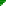 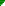 6 - 1213 - 1920 - 2627 апр - 3 май4 - 1011 - 1718 - 2425 - 311 - 78 - 1415 - 2122 - 2829 июн - 5 июл6 - 1213 - 1920 - 2627 июл -2 авг3 - 910 - 1617 - 2324 - 31Курс12345678910111213141516171819202122232425262728293031323334353637383940414243444546474849505152I==::::=========II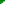 0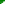 0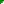 00==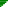 0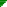 000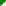 888::=========II0000==0000888::=========II0000::==0000888::=========II0000::==0000888::=========II0000::==0000888::=========II0000::==0000888::=========III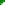 8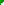 88==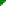 0000088888::========III888==0000088888::========III888==0000088888::========III888==0000088888::========III888==0000088888::========III888::==0000088888::========IV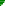 000888::==000088888888::::IIIIII*********Обозначения:Обучение по дисциплинам и междисциплинарным курсам0Учебная практикаПодготовка к государственной итоговой аттестации::Промежуточная аттестация8Производственная практика (по профилю специальности)IIIГосударственная итоговая аттестация=КаникулыXПроизводственная практика (преддипломная)*Неделя отсутствуетКурсОбучение по дисциплинам и междисциплинарным курсамОбучение по дисциплинам и междисциплинарным курсамОбучение по дисциплинам и междисциплинарным курсамПромежуточная аттестацияПромежуточная аттестацияПромежуточная аттестацияПрактикиПрактикиПрактикиПрактикиПрактикиПрактикиПрактикиПрактикиПрактикиГИАГИАКаникулыВсегоСтудентовГруппКурсОбучение по дисциплинам и междисциплинарным курсамОбучение по дисциплинам и междисциплинарным курсамОбучение по дисциплинам и междисциплинарным курсамПромежуточная аттестацияПромежуточная аттестацияПромежуточная аттестацияУчебная практикаУчебная практикаУчебная практикаПроизводственная практика (по профилюспециальности)Производственная практика (по профилюспециальности)Производственная практика (по профилюспециальности)Производственная практика(преддипломная)Производственная практика(преддипломная)Производственная практика(преддипломная)Подго-□ товкаПрове-□ дениеКаникулыВсегоСтудентовГруппКурсВсего1 сем2 семВсего1 сем2 семВсего1 сем2 семВсего1 сем2 семВсего1 сем2 семПодго-□ товкаПрове-□ дениеКаникулыВсегоСтудентовГруппКурснед.нед.нед.нед.нед.нед.нед.нед.нед.нед.нед.нед.нед.нед.нед.нед.нед.нед.нед.СтудентовГруппI391722221152II28 1/312 1/3161 2/32/31844331152III27 5/613 5/6141 1/61/61558351052IV14104312734113842243Всего109 1/653 1/6567 5/61 5/6620713226164234199№Наименование оборудованияТехническое описаниеI Специализированная мебель и системы храненияI Специализированная мебель и системы храненияI Специализированная мебель и системы храненияОсновное оборудованиеОсновное оборудованиеОсновное оборудование1Стол преподавателяОднотумбовый с нишей. Имеет большую тумбу с 3 выдвижными ящиками и нишей. Габариты 120x60x76 см. Каркас и столешница выполнены из 16 мм ДСП с меламиновым покрытием. Кромки поверхностей выполнены из ПВХ 0,5-2 мм.Соответствует ГОСТу 22046—2016 "Мебель для учебных заведений".2Стул преподавателяКРЕСЛО GRAND GTPQN C11Тип обивки-ткань Спинка кресла-высокая Подлокотники-даМаксимальная нагрузка-100 кг.Стиль-модернВысота сиденья-40 см3Шкаф для размещения и хранения учебно-наглядных пособий, дидактических итехнических средств обученияШкаф офисный для документов полуоткрытый Размеры (ДхШхВ) 755х356х2000 мм.Материал ЛДСП 16 мм. Кромка ПВХ 0.4 мм. Объем 0.121 м34Стол ученическийСтол ученический изготовлен из труб профильных 25* 25* 1,5 мм и 20* 20* 1,5 мм и представляет собой сварную конструкцию, покрытую полимерно- порошковым покрытием. Свободные концы труб закрыты внутренними заглушками. Предусмотреныкрючки для портфеля и полка для ручной клади.5Стул ученическийОснова - металлический каркас из квадратных труб сечением 25х25 мм и 20х20 мм, окрашенный износостойким полимерным покрытием. Ножки имеют пластиковые заглушки для предотвращения преждевременной порчи напольного покрытия.Сиденье выполнено из фанеры 8-9 мм покрытой лаком. Фанера крепится к основанию при помощи мебельных болтов и гаек. Высота согласно группам роста.1-3,2-4,3-5,4-6, гр.6Аудиторная доскаТип-складывающаяся Размещение-настенная Количество элементов (секции)-1Материал покрытия рабочей поверхности-эмаль Особенности-комплектация полкойЦвет-зеленыйМатериал профиля (окантовки)-алюминий Тип крепления к стене-горизонтальноеФункциональное назначение-для письма мелом7Шкаф закрытыйВысота, мм	1 830Ширина, мм 700Глубина, мм 350Дополнительное оборудованиеДополнительное оборудованиеДополнительное оборудованиеII Технические средстваII Технические средстваII Технические средстваОсновное оборудованиеОсновное оборудованиеОсновное оборудование1Проектор INFOCUSSVGA (800*600) 4:33800VGA (640 x 400) ~ WUXGA (1920 x 1200), PC & MAC, NTSC, PAL, SECAM, SD, HD, HDMI 1.4 x1,VGA x1, S-VIDEO x1, 3.5mm Audio x1 3.5mm Audio x10.55" DMD2Интерактивная доска TRIUMPH BOARDТехнология распознавания Инфракрасная Разрешение 32768х32768Формат изображения	4:3Диагональ	78.9 дюймовВысота рабочей поверхности	1150 ммШирина рабочей поверхности	1643 мм Высота корпуса	1247 ммШирина корпуса	1741 мм Вес (нетто)	17 кгВес (брутто) 29 кгКоличество касаний пользователей	10Управление ручное/стилусом3Ноутбук LenovoЭкран 11.6"; 1366х768; TNПроцессор AMD 3020e 1.2ГГц; 1.2 ГГц (2.6 ГГц, в режиме Turbo)Оперативная память 4096МБ DDR4 2400МГц Графический процессор AMD RadeonДиск SSD 128 Гб Операционная система noOSДополнительное оборудованиеДополнительное оборудованиеДополнительное оборудованиеIII Демонстрационные учебно-наглядные пособияIII Демонстрационные учебно-наглядные пособияIII Демонстрационные учебно-наглядные пособияОсновное оборудованиеОсновное оборудованиеОсновное оборудование1Морфемика, словообразованиеи орфографияПлакат2Правописание чередующихсягласных в корнях словПлакат3Правописание приставок пре-/при-Плакат4Морфология и орфографияПлакат5Правописание служебныхчастей речиПлакат6Пунктуация простогопредложенияПлакат7Пунктуация сложногопредложенияПлакатДополнительное оборудованиеДополнительное оборудованиеДополнительное оборудование№Наименование оборудованияТехническое описаниеI Специализированная мебель и системы храненияI Специализированная мебель и системы храненияI Специализированная мебель и системы храненияОсновное оборудованиеОсновное оборудованиеОсновное оборудование1Стол преподавателяОднотумбовый с нишей. Имеет большую тумбу с 3 выдвижными ящиками и нишей. Габариты 120x60x76 см. Каркас и столешница выполнены из 16 мм ДСП с меламиновым покрытием. Кромки поверхностей выполнены из ПВХ 0,5-2 мм.Соответствует ГОСТу 22046—2016 "Мебель для учебных заведений".2Стул преподавателяКРЕСЛО GRAND GTPQN C11Тип обивки-ткань Спинка кресла-высокаяПодлокотники-да Максимальная нагрузка-100 кг. Стиль-модернВысота сиденья-40 см3Шкаф для размещения и хранения учебно-наглядных пособий, дидактических итехнических средств обученияШкаф офисный для документов полуоткрытый Размеры (ДхШхВ) 755х356х2000 мм.Материал ЛДСП 16 мм. Кромка ПВХ 0.4 мм. Объем 0.121 м34Стол ученическийСтол ученический изготовлен из труб профильных 25* 25* 1,5 мм и 20* 20* 1,5 мм и представляет собой сварную конструкцию, покрытую полимерно- порошковым покрытием. Свободные концы труб закрыты внутренними заглушками. Предусмотреныкрючки для портфеля и полка для ручной клади.5Стул ученическийОснова - металлический каркас из квадратных труб сечением 25х25 мм и 20х20 мм, окрашенный износостойким полимерным покрытием. Ножки имеют пластиковые заглушки для предотвращения преждевременной порчи напольного покрытия.Сиденье выполнено из фанеры 8-9 мм покрытой лаком. Фанера крепится к основанию при помощи мебельных болтов и гаек. Высота согласно группам роста.1-3,2-4,3-5,4-6, гр.6Аудиторная доскаТип-складывающаяся Размещение-настенная Количество элементов (секции)-1Материал покрытия рабочей поверхности-эмаль Особенности-комплектация полкойЦвет-зеленыйМатериал профиля (окантовки)-алюминий Тип крепления к стене-горизонтальноеФункциональное назначение-для письма мелом7Шкаф закрытыйВысота, мм	1 830Ширина, мм 700Глубина, мм 350Дополнительное оборудованиеДополнительное оборудованиеДополнительное оборудованиеII Технические средстваII Технические средстваII Технические средстваОсновное оборудованиеОсновное оборудованиеОсновное оборудование1Проектор INFOCUSSVGA (800*600) 4:33800VGA (640 x 400) ~ WUXGA (1920 x 1200), PC & MAC, NTSC, PAL, SECAM, SD, HD, HDMI 1.4 x1,VGA x1, S-VIDEO x1, 3.5mm Audio x1 3.5mm Audio x10.55" DMD2Интерактивная доска TRIUMPH BOARDТехнология распознавания Инфракрасная Разрешение 32768х32768Формат изображения	4:3Диагональ    78.9 дюймовВысота рабочей поверхности 1150 мм Ширина рабочей поверхности 1643 мм Высота корпуса 1247 ммШирина корпуса	1741 мм Вес (нетто)	17 кгВес (брутто) 29 кгКоличество касаний пользователей	10Управление ручное/стилусом3Ноутбук LenovoЭкран 11.6"; 1366х768; TNПроцессор AMD 3020e 1.2ГГц; 1.2 ГГц (2.6 ГГц, в режиме Turbo)Оперативная память 4096МБ DDR4 2400МГц Графический процессор AMD RadeonДиск SSD 128 Гб Операционная система noOSДополнительное оборудованиеДополнительное оборудованиеДополнительное оборудованиеIII Демонстрационные учебно-наглядные пособияIII Демонстрационные учебно-наглядные пособияIII Демонстрационные учебно-наглядные пособияОсновное оборудованиеОсновное оборудованиеОсновное оборудование1Морфемика, словообразованиеи орфографияПлакат2Правописание чередующихсягласных в корнях словПлакат3Правописание приставок пре-/при-Плакат4Морфология и орфографияПлакат5Правописание служебныхчастей речиПлакат6Пунктуация простогопредложенияПлакат7Пунктуация сложногопредложенияПлакатДополнительное оборудованиеДополнительное оборудованиеДополнительное оборудование№Наименование оборудованияТехническое описаниеI Специализированная мебель и системы храненияI Специализированная мебель и системы храненияI Специализированная мебель и системы храненияОсновное оборудованиеОсновное оборудованиеОсновное оборудование1Стол преподавателя однотумбовый (2 ящика)Материалы	ЛДСП 16 мм Ширина – 1200 мм Глубина – 600 ммВысота – 760 мм2Стул преподавателяКРЕСЛО GRAND GTPQN C11Тип обивки-ткань Спинка кресла-высокая Подлокотники-даМаксимальная нагрузка-100 кг. Стиль-модернВысота сиденья-40 см3Шкаф для размещения и хранения учебно-наглядных пособий, дидактических итехнических средств обученияШкаф офисный для документов полуоткрытый Размеры (ДхШхВ) 755х356х2000 мм.Материал ЛДСП 16 мм. Кромка ПВХ 0.4 мм. Объем 0.121 м34Стол ученическийСтол ученический изготовлен из труб профильных 25* 25* 1,5 мм и 20* 20* 1,5 мм и представляет собой сварную конструкцию, покрытую полимерно- порошковым покрытием. Свободные концы труб закрыты внутренними заглушками. Предусмотреныкрючки для портфеля и полка для ручной клади.5Стул ученическийОснова - металлический каркас из квадратных труб сечением 25х25 мм и 20х20 мм, окрашенный износостойким полимерным покрытием. Ножки имеют пластиковые заглушки для предотвращения преждевременной порчи напольного покрытия.Сиденье выполнено из фанеры 8-9 мм покрытой лаком. Фанера крепится к основанию при помощи мебельных болтов и гаек. Высота согласно группам роста.1-3,2-4,3-5,4-6, гр.6Аудиторная доскаТип-складывающаяся Размещение-настенная Количество элементов (секции)-1Материал покрытия рабочей поверхности-эмаль Особенности-комплектация полкойЦвет-зеленыйМатериал профиля (окантовки)-алюминий Тип крепления к стене-горизонтальноеФункциональное назначение-для письма мелом7Шкаф закрытыйВысота, мм	1 830Ширина, мм 700Глубина, мм 350Дополнительное оборудованиеДополнительное оборудованиеДополнительное оборудование1Стол письменныйШирина:	1400Глубина:	600Высота:	7502Стол двухместныйМатериал: Металлический корпус1800*400*760H mm3Стул растущийШирина сиденья (см) 40 Глубина сиденья (см) 33-36,4 Ширина (см) 41Высота сиденья (см) 34,5-46,5II Технические средстваII Технические средстваII Технические средстваОсновное оборудованиеОсновное оборудованиеОсновное оборудование1Проектор Optoma Full 3DКласс устройства	портативный Тип устройства	DLPРекомендуемая область применения	для домашнего кинотеатраРеальное разрешение	1920x1080 Широкоформатный даВходы HDMI x2 Поддержка HDTV	естьВыходы	аудио mini jack Срок службы лампы 5000 часовСрок службы лампы в экономичном режиме 6500 часовКоличество ламп	1 Мощность лампы	190 ВтПроекционное расстояние 0.5 - 3.35 м Размеры по диагонали	от 1.15 до 7.67 м Отношение расстояния к размеру изображения0.49:1 - 0.49:1Частота строчной развертки	15 - 91 кГц Частота кадровой развертки	24 - 120 Гц Диафрагма 2.8 - 2.8Фокусное расстояние	7.42 - 7.42 мм Световой поток	2600 люменКоррекция трапецеидальных искажений есть (вертикальная)Поддерживаемые системы вещания	PAL, SECAM, NTSCКонтрастность	23000:1Поддерживаемые форматы входного сигнала 480i, 480p, 576i, 576p, 720p, 1080i, 1080pПоддержка 3D	естьВерсия HDMI	HDMI 1.4a Встроенные громкоговорители	1 x 10 Вт Интерфейсы USB (тип B)Размеры (ШxВxГ)	315x114x224 мм Вес	2.65 кгДополнительная информация	поддержка стандарта MHL, интерфейс 3D-Sync2Интерактивная доска Star Board HITACHIДиагональ интерактивной доски-77 "Технология интерактивной доски-ультразвуковая и инфракраснаяРазрешение проектора-XGA (1024x768) Яркость проектора-2700 люмен Контрастность проектора-4000:1Длина штанги крепления-430-650 ммУгол горизонтального вращения крепления-360 Габариты-1765 x 1407 x 69 | 320 x 110 x 60 мм3Ноутбук LenovoЭкран 11.6"; 1366х768; TNПроцессор AMD 3020e 1.2ГГц; 1.2 ГГц (2.6 ГГц, в режиме Turbo)Оперативная память 4096МБ DDR4 2400МГц Графический процессор AMD RadeonДиск SSD 128 Гб Операционная система noOS4Моноблок Lenovo IdeaCentreДиагональ экрана 23.8 " Разрешение экрана 1920x1080Тип покрытия экрана антибликовый Тип матрицы экрана IPSЛинейка процессора Intel Core i5 Процессор Intel Core i5-10400T Частота процессора 2000 ГГц Количество ядер процессора 6Макс. частота с Turbo Boost/Turbo Core 3.6 ГГц Объем кэша L3 12 МБТип видеокарты встроеннаяНазвание видеокарты Intel UHD Graphics 630 Тип оперативной памяти SO-DIMM DDR4 Объем оперативной памяти 8 ГБ Максимальный размер памяти 16 ГБЧастота оперативной памяти 2666 МГц Общий объем SSD 256 ГБ ГБ Беспроводные интерфейсы Bluetooth, Wi-FI Версия Bluetooth 5Стандарт Wi-Fi 802.11axРазъемы и интерфейсы Ethernet (RJ-45), USB 2.0 Type-A x 2, USB 3.2 Gen 1 Type-A x 2, вход микрофонный, выход HDMI, выход аудио/наушникиОбщее количество портов USB 4 шт. Операционная система DOS Периферия клавиатура, мышьВстроенные опции и функционал DVD-RW, веб- камера, встроенный микрофон, кардридер, стереозвукШирина 54 смВысота с подставкой 45 см Толщина 19 смЦвет товара белый5Документ камера Aver Vision СР 300Тип камеры-портативная Кронштейн Гибкий (гусиная шея) Cенсор (матрица) 1/2" КМОП 3.2M Разрешение WXGA (1280x720) Частота смены кадров 24 кадр/сек Оптика f = 9.6мм, F3.0Площадь захвата A4 LandscapeМинимальное расстояние до объекта съемки 2,5см Фокусировка Авто/РучнаяЭкспозиция Авто/Ручная Баланс. белого Авто/Ручная Оптический зум НетAver зум 2X и Панорамирование Цифровой зум 8X и Панорамирование Суммарный зум 16X"Ночная съёмка" ДаФильтр мерцания (Фликер-фильтр) 2-х уровневый Эффекты отображения Черно-белое, Негатив, Стоп- кадр, Отражение, РеверсПрезентационные функции Рамка, Маска Выходы VGA/DVI, S-Video/Comp.VGA вход ДаПодключение к ПК USB 2.0Захват и сохранение изображений Флеш-память (80 кадров)Лампа подсветки Светодиодная с указателями Светоуказатели позиционирования ДаДополнительное оборудованиеДополнительное оборудованиеДополнительное оборудованиеIII Демонстрационные учебно-наглядные пособияIII Демонстрационные учебно-наглядные пособияIII Демонстрационные учебно-наглядные пособияОсновное оборудованиеОсновное оборудованиеОсновное оборудованиеДополнительное оборудованиеДополнительное оборудованиеДополнительное оборудование№Наименование оборудованияТехническое описаниеI Специализированная мебель и системы храненияI Специализированная мебель и системы храненияI Специализированная мебель и системы храненияОсновное оборудованиеОсновное оборудованиеОсновное оборудование1Стол преподавателяОднотумбовый. Столешница ДСП 22мм., ПВХ 2мм.,остальные элементы ДСП 16мм., ПВХ 0.45 мм.2Стул преподавателяКРЕСЛО GRAND GTPQN C11Тип обивки-ткань Спинка кресла-высокая Подлокотники-даМаксимальная нагрузка-100 кг. Стиль-модернВысота сиденья-40 см3Шкаф для размещения и хранения учебно-наглядных пособий, дидактических и технических средствобученияФасады ЛДСП) Ширина 121 смВысота 230 смГлубина 44.5 см4Стол ученическийСтол ученический изготовлен из труб профильных 25* 25* 1,5 мм и 20* 20* 1,5 мм и представляет собой сварную конструкцию, покрытую полимерно- порошковым покрытием. Свободные концы трубзакрыты внутренними заглушками. Предусмотрены крючки для портфеля и полка для ручной клади.5Стул ученическийОснова - металлический каркас из квадратных труб сечением 25х25 мм и 20х20 мм, окрашенный износостойким полимерным покрытием. Ножкиимеют пластиковые заглушки для предотвращения преждевременной порчи напольного покрытия.Сиденье выполнено из фанеры 8-9 мм покрытой лаком. Фанера крепится к основанию при помощимебельных болтов и гаек. Высота согласно группам роста.1-3,2-4,3-5,4-6, гр.6Стол компьютерныйВысота (мм) 755Ширина (мм) 900Глубина (мм) 720Дополнительное оборудованиеДополнительное оборудованиеДополнительное оборудованиеII Технические средстваII Технические средстваII Технические средстваОсновное оборудованиеОсновное оборудованиеОсновное оборудование1Проектор InfocusТехнология DLP • Разрешение XGA 1024 × 768 • 4:3 с поддержкой 16:9, 16:10 и 5:4 с масштабированиемКороткофокусный; проекционное отношение: 0,63:1 • Минимальное расстояние от проектора до экрана: 99 см (39 дюймов) • 3000 люмен в режиме 240 Ватт при цветовой температуре (CCT) 6500 К пометоду IEC • Совместимость с компьютерами o Mac OS X o.2Аудиторная доскаТип-складывающаяся Размещение-настенная Количество элементов (секции)-3Материал покрытия рабочей поверхности-эмаль Особенности-комплектация полкойЦвет-зеленыйМатериал профиля (окантовки)-алюминий Тип крепления к стене-горизонтальноеФункциональное назначение-для письма мелом3Интерактивная доска TRIUMPH BOARDТехнология распознавания Инфракрасная Разрешение 32768х32768Формат изображения         4:3Диагональ    78.9 дюймовВысота рабочей поверхности 1150 мм Ширина рабочей поверхности 1643 мм Высота корпуса 1247 ммШирина корпуса	1741 мм Вес (нетто)	17 кгВес (брутто) 29 кгКоличество касаний пользователей	10Управление ручное/стилусом4Документ камера Aver Vision СР 300Тип камеры-портативная Кронштейн Гибкий (гусиная шея) Cенсор (матрица) 1/2" КМОП 3.2M Разрешение WXGA (1280x720) Частота смены кадров 24 кадр/сек Оптика f = 9.6мм, F3.0Площадь захвата A4 LandscapeМинимальное расстояние до объекта съемки 2,5см Фокусировка Авто/РучнаяЭкспозиция Авто/РучнаяБаланс. белого Авто/Ручная Оптический зум НетAver зум 2X и Панорамирование Цифровой зум 8X и Панорамирование Суммарный зум 16X"Ночная съёмка" ДаФильтр мерцания (Фликер-фильтр) 2-х уровневый Эффекты отображения Черно-белое, Негатив, Стоп- кадр, Отражение, РеверсПрезентационные функции Рамка, Маска Выходы VGA/DVI, S-Video/Comp.VGA вход ДаПодключение к ПК USB 2.0Захват и сохранение изображений Флеш-память (80 кадров)Лампа подсветки Светодиодная с указателями Светоуказатели позиционирования Да5Ноутбук LenovoНоутбук Lenovo	Экран 11.6"; 1366х768; TN Процессор AMD 3020e 1.2ГГц; 1.2 ГГц (2.6 ГГц, в режиме Turbo)Оперативная память 4096МБ DDR4 2400МГц Графический процессор AMD RadeonДиск SSD 128 Гб Операционная система noOS6Компьютерная мышь G B RЦвет черныйНазначение настольный компьютер Интерфейс подключения USB Длина провода 1.8 мРазрешение оптического сенсора 1000 DPI Дизайн для правой рукиКоличество клавиш 3Размеры (шxвxд) 58x38x119 мм7Компьютер стационарный AquariusПроцессор (базовый - максимальный) AMD® Sempron™ 2600+ - 3100+Рекомендуемые операционные системы (ОС) Лицензионная Microsoft® Windows® XPНабор микросхем (чипсет) VIA K8M800/VT8237 Частота системной шины (МГц)	800 (HyperTransport™)Тип оперативной памяти	PC3200/PC2700 DDR SDRAMОперативная память (Мбайт, базовый - максимальный)	128-2048Слоты расширения 1 x AGP 8x 3 x PCIВидеоконтроллер Встроенный UniChrome™ Pro Накопители для сменных дисков (встроенные) 3.5" (1.44 Мбайт)Жесткие диски (в базовой конфигурации) UDMA133 от 40Гбайт 7200rpm илиSATA150 от 80Гбайт 7200rpmRAID-контроллер (встроенный)	0,1 на на 2х каналах Serial ATAЗвуковая система	Встроенная ADI AD1888 SoundMAX 5.1-channelСетевой адаптер	Встроенный, 10/100 Мбит Корпус и его габариты, мм (Ш х В х Г)	Mini tower (разъемы USB и Audio на передней панели)180 x 360 x 420Внешние отсеки для накопителей 2 x 5,25" 2 x 3,5"Разъемы внешних устройств*	LPT, COM, VGA, RJ45, AudioI/O, 4 x USB 2.0, 2 x PS/2 (клавиатура и мышь)передняя панель: 2 x USB 2.0, AudioI/O Источник питания	300WУдаленное управление	WfM 2.0, DMI 2.0, WOL, WORОптический привод Возможна установка CDROM, CDRW, DVDROM, DVD/CDRW или DVD+RW8Монитор AquariusТип монитора ЖК Диагональ 19 "Макс. Разрешение 1440x900 Соотношение сторон 16:10 Тип матрицы экрана TNМакс. частота обновления кадров 75 Гц Особенности встроенные колонки ЭкранШаг точки по горизонтали 0.28 мм Шаг точки по вертикали 0.28 мм Яркость 300 кд/м2Контрастность 1000:1Динамическая контрастность 10000:1 Время отклика 5 мсМаксимальное количество цветов 16.7 млн. Горизонтальный угол обзора 160 градусов Вертикальный угол обзора 160 градусов Покрытие экрана антибликовое, антистатическое, матовоеВидимый размер экрана 19 " Интерфейсы видео вход VGA Интерфейсы выход на наушники Блок питания встроенныйПотребляемая мощность при работе 37 Вт Потребляемая мощность в режиме ожидания 1 Вт Количество встроенных динамиков 2Мощность динамиков (на канал) 1 Вт Экологический стандарт TCO''03 Ширина 439 ммВысота 365 ммГлубина 190 мм9Клавиатура AquariusТип устройства	Клавиатура проводная Интерфейс подключения	USB Количество клавиш 107Цвет	ЧерныйФизические размеры	465(Ш) x162(Г) x27(В) мм10Компьютерная мышь AquariusИнтерфейс подключения	PS/2 или USB Количество клавиш 2 клавиши, колесо прокруткиЦвет	Черный11Компьютерная мышь GeniusИнтерфейс подключения USB Type A12Специализированный демонстрационный стол (для кабинета химии)Стол демонстрационный для кабинета химии щитовой конструкции. Каркас стола изготавливается из ДСП ламинированного.Щиты каркаса соединены между собой при помощи шурупов – стяжек. Демонстрационный стол состоит из 2-х столов обшей длиной 2400 мм. Одна половина – демонстрационная, вторая – приставной стол для работы преподавателя. Демонстрационная часть стола размером 1200 х 750 мм. и высотой 900 мм. Стол имеет тумбу с дверцей, одну открытую полку (740 х 400 мм). Крышка демонстрационного стола изготавливается из ДСП и имеет покрытие — декоративный бумажно-слоистый пластик на основе бумаг пропитанных различными полимерными композициями. В крышку стола вмонтирован водопроводный кран и раковина. Крышка стола установлена на уровне 900 мм от пола и крепится к каркасу стола при помощи мебельных эксцентриковых стяжек. Под крышкой демонстрационного стола размещена широкая полка для принадлежностей. Приставной стол, размером 1200 х 600 мм. высота крышки стола – 750 мм., по сути представляет собой стол преподавателя. Он также имеет тумбу с дверцей и двумя полками 360 х600 мм.13Доска для сушки посудыДоска для сушки посуды предназначена для сушки после мытья лабораторной химической посуды в кабинете химии.Доска представляет собой деревянную панель с 38 держателями для посуды.14Вытяжной шкафШкаф вытяжной ВМ-112 (металлический) Ширина 1200 Глубина 600 Высота 2100 Материал камеры: Сталь 1 мм; Цвет:Серый;Покрытие:полимерно-порошковое; Столешница - керамогранит;Защитный экран - Оргстекло (фиксация в 3 положениях);Защитный экран не выходит за габариты шкафа;Опорная планка стекла из нержавеющей стали. Шкаф оснащён: люминесцентной лампой, фланцем под вытяжку (D-150 мм), автоматом отключения питания, розеткой и выключателем;Нижняя часть шкафа имеет тумбу с 3 створками; Материал тумбы: сталь 1 мм;За створками 2 вкладные полки; Фурнитура - импортного производства;В основании конструкции металлокаркас из профильной трубы 25х50 с полимерно-порошковым покрытием15Автоматизированный лабораторный практикум по химии, физики; рабочее место студента (РМС)РМС «Ионометрия»;РМС «Перегонка»;РМС «рН-метрия»;РМС «Кинетика 1 (газовая)»;РМС «Кинетика 2»;РМС «Колориметрия»;РМС «Стехиометрия»;РМС «Тепловые явления»;РМС «Кондуктометрия»;РМС «Электрохимия 1»;РМС «Электрохимия 2»;УРМСРМС «Ионометрия»Позволяет выполнить следующие эксперпименты: Определение плотности жидкостиПрямое потенциометрическое определение показателя активности и концентрации ионов при помощи ионоселективных электродовПрямое потенциометрическое определение показателя активности и концентрации ионов с построением градуировочного графика по одному растворуОпределение концентрации ионов методом добавок с использованием ионоселективных электродов Определение произведения растворимости CaF2 Определение произведения растворимости PbF2 Определение произведения растворимости солей кальция, свинца и медиИзучение образования осадков малорастворимых солейОпределение концентрации металла методом комплексонометрического титрования по ИСЭ Подбор индикаторов для определения ионов металлов титрованиемОпределение констант устойчивости хлоридных комплексов свинца и медиОпределение жесткости и кальция в воде методом комплексонометрического титрования Исследование умягчителей воды-компьютерный измерительный блок-электронные весы-ионоселективные электроды на фтор, кальций, свинец и медь-рН-электрод стеклянный-электрод сравнения для ионселективных электродов-приставка-переходник для подключения электродов-датчик объема жидкого реагента (титратор)-набор химической посуды-магнитная мешалка-вспомогательное оборудованиеРМС «Кинетика 1 (газовая)»Позволяет выполнить следующие эксперименты: Определение эквивалентной массы металла Определение концентрации пероксида водорода в раствореОпределение плотности газаИсследование гомогенного катализа разложения пероксида водородаCостав:-компьютерный измерительный блок-электронные весы-датчик объема газа-датчик температуры 0 — 100 С-набор химической посуды-вспомогательное оборудованиеРМС «Кинетика 2»Позволяет выполнить следующие эксперименты: Определение скорости гомогенной реакции окисления иодид-ионаКинетическое уравнение и кинетическая кривая реакции окисления иодид-ионаОпределение коэффициента Вант-Гоффа в реакции окисления иодид-иона персульфатомОпределение эффективной энергии активации реакции окисления иодид-ионаИсследование колебательной реакции Состав:-компьютерный измерительный блок-датчики оптической плотности (400 и 525 нм)-датчик электропроводности-термостатирующее устройство-набор химической посуды,-вспомогательное оборудованиеРМС «Колориметрия»Позволяет выполнить следующие эксперименты: Определение концентрации веществ колориметрическим методом с использованием нескольких стандартных растворовОпределение концентрации веществ колориметрическим методом с использованием одного стандартного раствораОпределение рН перехода различных индикаторовРМС «Кондуктометрия»Позволяет выполнить следующие эксперименты: Изучение полноты промывания осадка и подбор оптимальных условий промыванияОпределение концентрации веществ кондуктометрическим методом с использованием нескольких стандартных растворовОпределение концентрации веществкондуктометрическим методом с использованием одного стандартного раствораОпределение температуры плавления кристаллогидратов и изучение пересыщенных растворовОпределение плотности жидкостиОпределение эквивалентной электропроводности сильных электролитовОпределение эквивалентной электропроводности слабых электролитовОпределение эквивалентной электропроводности, константы диссоциации и степени диссоциации электролитов средней силы на основании кондуктометрических данныхОпределение концентрации хлорид-ионов методом кондуктометрического титрованияОпределение концентрации кислоты методом кондуктометрического титрования Определение концентрации кислоты методом кондуктометрического титрования с дополнительным контролем по индикаторуОпределение концентрации гидрокарбонат-ионов методом кондуктометрического титрования Получение изотермы адсорбции органической кислоты на активированном углеРМС «Перегонка»Позволяет выполнить следующие эксперименты: Получение кривой перегонки смеси жидкостей. Определение состава смесей жидкостей по ее кривой перегонкиФакторы, влияющие на качество перегонкиРМС «рН-метрия»Позволяет выполнить следующие эксперименты: Определение рН различных растворов Зависимость рН, [H3O+] и [OH-] от концентрации кислоты или основанияОпределение константы кислотности слабой кислоты или константы основности слабого основания на основании зависимости рН от концентрацииПриготовление буферных растворов с заранее заданным рН исследование влияния разбавления на величину рНИсследование зависимости рН буферного раствора от соотношения кислота:основание и определение константы кислотностиИсследование зависимости рН буферного раствора от соотношения кислота:основание и определение константы кислотности с использованием весов Определение концентрации кислоты методом рН-метрического титрованияОпределение концентрации кислоты методом рН- метрического титрования с дополнительным контролем по индикаторуОпределение концентрации слабой кислоты и ее константы кислотности методом рН-метрического титрованияОпределение буферной емкости природной воды по отношению к кислотам и концентрации гидрокарбонатов в нейУстановление природы и концентрации кислот в соках и газированных напитках методом рН- метрического титрованияИсследование кислотно-основных свойств напитков и красителей в нихПодбор оптимального индикатора для титриметрического определения гидрокарбонат- ионов в природной или водопроводной воде Определение константы устойчивости Cu(OH)2РМС «Стехиометрия»Позволяет выполнить следующие эксперименты: Приготовление раствора заданной молярной концентрацииОпределение содержания воды в кристаллогидрате Определение содержания карбоната кальция в его смеси с пескомОпределение выхода реакции превращения гидрокарбоната в карбонатОпределение содержания гидрокарбоната натрия в смесиОпределение плотности газаРМС «Тепловые явления»Позволяет выполнить следующие эксперименты: Определение теплового эффекта растворения Определение теплового эффекта химических реакцийОпределение концентрации кислоты методом калориметрического титрования Исследование распределения температуры по разным областям пламениПолучение кривой плавления веществаРМС «Электрохимия 1»Позволяет выполнить следующие эксперименты: Определение плотности жидкостиИзмерение ЭДС гальванических элементов Установление ряда активности металлов Измерение окислительно-восстановительного потенциала с помощью редокс-электрода Зависимость окислительно-восстановительного потенциала от концентрации редокс-парыИзменение рН в ходе окислительно- восстановительных реакцийЗависимость окислительно-восстановительного потенциала от рНИсследование зависимости окислительно- восстановительного потенциала пары I3-/I- от рН и исследование диспропорционирования иода Определение концентрации различных веществ методом редоксметрического титрования Определение концентрации различных веществ методом редоксметрического титрования с дополнительным контролем по собственной окраске компонентовОпределение концентрации окислителя методом иодометрического титрования с редоксметрической индикацией точки эквивалентностиОпределение активного хлора в воде методом иодометрического титрования с редоксметрическим детектированием точки эквивалентности Определение концентрации вещества и стандартного окислительно-восстановительного потенциала соответствующей редокс-пары методом редоксметрического титрованияОпределение концентрации Fe3+ методом комплексонометрического титрования с редоксметрической индикацией точки эквивалентностиСостав:-компьютерный измерительный блок-электронные весы-приставка-переходник для измерения - электрохимических потенциалов-редокс-электрод-электрод сравнения-рН-электрод стеклянный-приставка-переходник для подключения электродов-датчик объема жидкого реагента (титратор)-набор химической посуды-магнитная мешалка-вспомогательное оборудованиеРМС «Электрохимия 2»Позволяет выполнить следующие эксперименты: Электрохимическое осаждение металлов Электрохимическое получение латуни и бронзы Исследование поведения металлов в качестве анодов Анодное оксидирование алюминия Электрохимическая размерная обработка металлов Электрохимическое полирование металлов Исследование электрохимической коррозии металловПеренапряжение выделения водорода на различных электродахПеренапряжение выделения кислорода на различных электродахИсследование обратимости окислительно- восстановительных пар в растворе методом цикловольтамперометрииЭлектрохимическое окисление в процессах очистки воды от загрязняющих веществУРМСУниверсальное рабочее место включает в себя оборудование почти всех рабочих мест и предназначено для выполнения работ почти по всем темам практикума: "Перегонка", "Тепловые эффекты", "Стехиометрия", "Кинетика", "Электрохимия", "рН-метрия", "Колориметрия","Ионометрия", "Кондуктометрия".Дополнительное оборудованиеДополнительное оборудованиеДополнительное оборудованиеIII Демонстрационные учебно-наглядные пособияIII Демонстрационные учебно-наглядные пособияIII Демонстрационные учебно-наглядные пособияОсновное оборудованиеОсновное оборудованиеОсновное оборудование1Периодическая системахимических элементов Д.И. МенделееваТаблица2Кристаллические решеткиМодельДополнительное оборудованиеДополнительное оборудованиеДополнительное оборудование№Наименование оборудованияТехническое описаниеI Специализированная мебель и системы храненияI Специализированная мебель и системы храненияI Специализированная мебель и системы храненияОсновное оборудованиеОсновное оборудованиеОсновное оборудование1Стол преподавателяОднотумбовый. Столешница ДСП 22мм., ПВХ 2мм.,остальные элементы ДСП 16мм., ПВХ 0.45 мм.2Стул преподавателяКРЕСЛО GRAND GTPQN C11Тип обивки-ткань Спинка кресла-высокая Подлокотники-даМаксимальная нагрузка-100 кг. Стиль-модернВысота сиденья-40 см3Шкаф для размещения и хранения учебно-наглядных пособий, дидактических и технических средствобученияФасады ЛДСП) Ширина 121 смВысота 230 смГлубина 44.5 см4Стол ученическийСтол ученический изготовлен из труб профильных25* 25* 1,5 мм и 20* 20* 1,5 мм и представляетсобой сварную конструкцию, покрытую полимерно- порошковым покрытием. Свободные концы трубзакрыты внутренними заглушками. Предусмотрены крючки для портфеля и полка для ручной клади.5Стул ученическийОснова - металлический каркас из квадратных труб сечением 25х25 мм и 20х20 мм, окрашенный износостойким полимерным покрытием. Ножки имеют пластиковые заглушки для предотвращения преждевременной порчи напольного покрытия.Сиденье выполнено из фанеры 8-9 мм покрытой лаком. Фанера крепится к основанию при помощи мебельных болтов и гаек. Высота согласно группам роста.1-3,2-4,3-5,4-6, гр.6Стол компьютерныйВысота (мм) 755Ширина (мм) 900Глубина (мм) 720Дополнительное оборудованиеДополнительное оборудованиеДополнительное оборудованиеII Технические средстваII Технические средстваII Технические средстваОсновное оборудованиеОсновное оборудованиеОсновное оборудование1Проектор InfocusТехнология DLP • Разрешение XGA 1024 × 768 • 4:3 с поддержкой 16:9, 16:10 и 5:4 с масштабированиемКороткофокусный; проекционное отношение: 0,63:1 • Минимальное расстояние от проектора до экрана: 99 см (39 дюймов) • 3000 люмен в режиме 240 Ватт при цветовой температуре (CCT) 6500 К по методу IEC • Совместимость с компьютерами o MacOS X o.2Аудиторная доскаТип-складывающаяся Размещение-настенная Количество элементов (секции)-3Материал покрытия рабочей поверхности-эмаль Особенности-комплектация полкойЦвет-зеленыйМатериал профиля (окантовки)-алюминий Тип крепления к стене-горизонтальноеФункциональное назначение-для письма мелом3Интерактивная доска TRIUMPH BOARDТехнология распознавания Инфракрасная Разрешение 32768х32768Формат изображения         4:3Диагональ    78.9 дюймовВысота рабочей поверхности 1150 мм Ширина рабочей поверхности 1643 мм Высота корпуса 1247 ммШирина корпуса	1741 мм Вес (нетто)	17 кгВес (брутто) 29 кгКоличество касаний пользователей	10Управление ручное/стилусом4Документ камера Aver VisionТип камеры-портативнаяСР 300Кронштейн Гибкий (гусиная шея) Cенсор (матрица) 1/2" КМОП 3.2M Разрешение WXGA (1280x720) Частота смены кадров 24 кадр/сек Оптика f = 9.6мм, F3.0Площадь захвата A4 LandscapeМинимальное расстояние до объекта съемки 2,5см Фокусировка Авто/РучнаяЭкспозиция Авто/Ручная Баланс. белого Авто/Ручная Оптический зум НетAver зум 2X и Панорамирование Цифровой зум 8X и Панорамирование Суммарный зум 16X"Ночная съёмка" ДаФильтр мерцания (Фликер-фильтр) 2-х уровневый Эффекты отображения Черно-белое, Негатив, Стоп- кадр, Отражение, РеверсПрезентационные функции Рамка, Маска Выходы VGA/DVI, S-Video/Comp.VGA вход ДаПодключение к ПК USB 2.0Захват и сохранение изображений Флеш-память (80 кадров)Лампа подсветки Светодиодная с указателями Светоуказатели позиционирования Да5Ноутбук LenovoНоутбук Lenovo	Экран 11.6"; 1366х768; TN Процессор AMD 3020e 1.2ГГц; 1.2 ГГц (2.6 ГГц, в режиме Turbo)Оперативная память 4096МБ DDR4 2400МГц Графический процессор AMD RadeonДиск SSD 128 Гб Операционная система noOS6Компьютерная мышь G B RЦвет черныйНазначение настольный компьютер Интерфейс подключения USB Длина провода 1.8 мРазрешение оптического сенсора 1000 DPI Дизайн для правой рукиКоличество клавиш 3Размеры (шxвxд) 58x38x119 мм7Компьютер стационарный AquariusПроцессор (базовый - максимальный) AMD® Sempron™ 2600+ - 3100+Рекомендуемые операционные системы (ОС) Лицензионная Microsoft® Windows® XPНабор микросхем (чипсет) VIA K8M800/VT8237 Частота системной шины (МГц)	800 (HyperTransport™)Тип оперативной памяти	PC3200/PC2700 DDR SDRAMОперативная память (Мбайт, базовый - максимальный)	128-2048Слоты расширения 1 x AGP 8x 3 x PCIВидеоконтроллер Встроенный UniChrome™ Pro Накопители для сменных дисков (встроенные) 3.5" (1.44 Мбайт)Жесткие диски (в базовой конфигурации) UDMA133 от 40Гбайт 7200rpm илиSATA150 от 80Гбайт 7200rpmRAID-контроллер (встроенный)	0,1 на на 2х каналах Serial ATAЗвуковая система	Встроенная ADI AD1888 SoundMAX 5.1-channelСетевой адаптер	Встроенный, 10/100 Мбит Корпус и его габариты, мм (Ш х В х Г)	Mini tower (разъемы USB и Audio на передней панели)180 x 360 x 420Внешние отсеки для накопителей 2 x 5,25" 2 x 3,5"Разъемы внешних устройств*	LPT, COM, VGA, RJ45, AudioI/O, 4 x USB 2.0, 2 x PS/2 (клавиатура и мышь)передняя панель: 2 x USB 2.0, AudioI/O Источник питания	300WУдаленное управление	WfM 2.0, DMI 2.0, WOL, WORОптический привод Возможна установка CDROM, CDRW, DVDROM, DVD/CDRW или DVD+RW8Монитор AquariusТип монитора ЖК Диагональ 19 "Макс. Разрешение 1440x900 Соотношение сторон 16:10 Тип матрицы экрана TNМакс. частота обновления кадров 75 Гц Особенности встроенные колонки ЭкранШаг точки по горизонтали 0.28 мм Шаг точки по вертикали 0.28 мм Яркость 300 кд/м2Контрастность 1000:1Динамическая контрастность 10000:1 Время отклика 5 мсМаксимальное количество цветов 16.7 млн. Горизонтальный угол обзора 160 градусов Вертикальный угол обзора 160 градусов Покрытие экрана антибликовое, антистатическое, матовоеВидимый размер экрана 19 " Интерфейсы видео вход VGAИнтерфейсы выход на наушники Блок питания встроенныйПотребляемая мощность при работе 37 Вт Потребляемая мощность в режиме ожидания 1 Вт Количество встроенных динамиков 2Мощность динамиков (на канал) 1 Вт Экологический стандарт TCO''03 Ширина 439 ммВысота 365 ммГлубина 190 мм9Клавиатура AquariusТип устройства	Клавиатура проводная Интерфейс подключения	USB Количество клавиш 107Цвет	ЧерныйФизические размеры	465(Ш) x162(Г) x27(В) мм10Компьютерная мышь AquariusИнтерфейс подключения	PS/2 или USB Количество клавиш 2 клавиши, колесо прокруткиЦвет	Черный11Компьютерная мышь GeniusИнтерфейс подключения USB Type AДополнительное оборудованиеДополнительное оборудованиеДополнительное оборудованиеIII Демонстрационные учебно-наглядные пособияIII Демонстрационные учебно-наглядные пособияIII Демонстрационные учебно-наглядные пособияОсновное оборудованиеОсновное оборудованиеОсновное оборудование1Периодическая система химических элементов Д.И.МенделееваТаблицаДополнительное оборудованиеДополнительное оборудованиеДополнительное оборудование№Наименование оборудованияТехническое описаниеI Специализированная мебель и системы храненияI Специализированная мебель и системы храненияI Специализированная мебель и системы храненияОсновное оборудованиеОсновное оборудованиеОсновное оборудование1Стол преподавателяОднотумбовый. Столешница ДСП 22мм., ПВХ 2мм.,остальные элементы ДСП 16мм., ПВХ 0.45 мм.2Стул преподавателяКРЕСЛО GRAND GTPQN C11Тип обивки-ткань Спинка кресла-высокая Подлокотники-даМаксимальная нагрузка-100 кг. Стиль-модернВысота сиденья-40 см3Шкаф для размещения и хранения учебно-наглядных пособий, дидактических итехнических средств обученияФасады ЛДСП) Ширина 121 смВысота 230 смГлубина 44.5 см4Стол ученическийСтол ученический изготовлен из труб профильных 25* 25* 1,5 мм и 20* 20* 1,5 мм и представляет собой сварную конструкцию, покрытую полимерно- порошковым покрытием. Свободные концы трубзакрыты внутренними заглушками. Предусмотрены крючки для портфеля и полка для ручной клади.5Стул ученическийОснова - металлический каркас из квадратных труб сечением 25х25 мм и 20х20 мм, окрашенный износостойким полимерным покрытием. Ножки имеют пластиковые заглушки для предотвращения преждевременной порчи напольного покрытия.Сиденье выполнено из фанеры 8-9 мм покрытой лаком. Фанера крепится к основанию при помощи мебельных болтов и гаек. Высота согласно группамроста.1-3,2-4,3-5,4-6, гр.6Стол компьютерныйВысота (мм) 755Ширина (мм) 900Глубина (мм) 720Дополнительное оборудованиеДополнительное оборудованиеДополнительное оборудованиеII Технические средстваII Технические средстваII Технические средстваОсновное оборудованиеОсновное оборудованиеОсновное оборудование1Проектор InfocusТехнология DLP • Разрешение XGA 1024 × 768 • 4:3 с поддержкой 16:9, 16:10 и 5:4 с масштабированиемКороткофокусный; проекционное отношение: 0,63:1 • Минимальное расстояние от проектора до экрана: 99 см (39 дюймов) • 3000 люмен в режиме 240 Ватт при цветовой температуре (CCT) 6500 К пометоду IEC • Совместимость с компьютерами o Mac OS X o.2Аудиторная доскаТип-складывающаяся Размещение-настенная Количество элементов (секции)-3Материал покрытия рабочей поверхности-эмаль Особенности-комплектация полкойЦвет-зеленыйМатериал профиля (окантовки)-алюминий Тип крепления к стене-горизонтальноеФункциональное назначение-для письма мелом3Интерактивная доска TRIUMPH BOARDТехнология распознавания Инфракрасная Разрешение 32768х32768Формат изображения         4:3Диагональ    78.9 дюймовВысота рабочей поверхности 1150 мм Ширина рабочей поверхности 1643 мм Высота корпуса 1247 ммШирина корпуса	1741 мм Вес (нетто)	17 кгВес (брутто) 29 кгКоличество касаний пользователей	10Управление ручное/стилусом4Документ камера Aver Vision СР 300Тип камеры-портативная Кронштейн Гибкий (гусиная шея) Cенсор (матрица) 1/2" КМОП 3.2M Разрешение WXGA (1280x720) Частота смены кадров 24 кадр/сек Оптика f = 9.6мм, F3.0Площадь захвата A4 LandscapeМинимальное расстояние до объекта съемки 2,5см Фокусировка Авто/РучнаяЭкспозиция Авто/Ручная Баланс. белого Авто/Ручная Оптический зум НетAver зум 2X и Панорамирование Цифровой зум 8X и Панорамирование Суммарный зум 16X"Ночная съёмка" ДаФильтр мерцания (Фликер-фильтр) 2-х уровневый Эффекты отображения Черно-белое, Негатив, Стоп- кадр, Отражение, РеверсПрезентационные функции Рамка, Маска Выходы VGA/DVI, S-Video/Comp.VGA вход ДаПодключение к ПК USB 2.0Захват и сохранение изображений Флеш-память (80 кадров)Лампа подсветки Светодиодная с указателями Светоуказатели позиционирования Да5Ноутбук LenovoНоутбук Lenovo	Экран 11.6"; 1366х768; TN Процессор AMD 3020e 1.2ГГц; 1.2 ГГц (2.6 ГГц, в режиме Turbo)Оперативная память 4096МБ DDR4 2400МГц Графический процессор AMD RadeonДиск SSD 128 Гб Операционная система noOS6Компьютерная мышь G B RЦвет черныйНазначение настольный компьютер Интерфейс подключения USB Длина провода 1.8 мРазрешение оптического сенсора 1000 DPI Дизайн для правой рукиКоличество клавиш 3Размеры (шxвxд) 58x38x119 мм7Компьютер стационарный AquariusПроцессор (базовый - максимальный) AMD® Sempron™ 2600+ - 3100+Рекомендуемые операционные системы (ОС) Лицензионная Microsoft® Windows® XPНабор микросхем (чипсет) VIA K8M800/VT8237 Частота системной шины (МГц)	800 (HyperTransport™)Тип оперативной памяти	PC3200/PC2700 DDR SDRAMОперативная память (Мбайт, базовый - максимальный)	128-2048Слоты расширения 1 x AGP 8x 3 x PCIВидеоконтроллер Встроенный UniChrome™ Pro Накопители для сменных дисков (встроенные) 3.5" (1.44 Мбайт)Жесткие диски (в базовой конфигурации) UDMA133 от 40Гбайт 7200rpm илиSATA150 от 80Гбайт 7200rpmRAID-контроллер (встроенный)	0,1 на на 2х каналах Serial ATAЗвуковая система	Встроенная ADI AD1888 SoundMAX 5.1-channelСетевой адаптер	Встроенный, 10/100 Мбит Корпус и его габариты, мм (Ш х В х Г)	Mini tower (разъемы USB и Audio на передней панели)180 x 360 x 420Внешние отсеки для накопителей 2 x 5,25" 2 x 3,5"Разъемы внешних устройств*	LPT, COM, VGA, RJ45, AudioI/O, 4 x USB 2.0, 2 x PS/2 (клавиатура и мышь)передняя панель: 2 x USB 2.0, AudioI/O Источник питания	300WУдаленное управление	WfM 2.0, DMI 2.0, WOL, WORОптический привод Возможна установка CDROM, CDRW, DVDROM, DVD/CDRW или DVD+RW8Монитор AquariusТип монитора ЖК Диагональ 19 "Макс. Разрешение 1440x900 Соотношение сторон 16:10 Тип матрицы экрана TNМакс. частота обновления кадров 75 Гц Особенности встроенные колонки ЭкранШаг точки по горизонтали 0.28 мм Шаг точки по вертикали 0.28 мм Яркость 300 кд/м2Контрастность 1000:1Динамическая контрастность 10000:1 Время отклика 5 мсМаксимальное количество цветов 16.7 млн. Горизонтальный угол обзора 160 градусов Вертикальный угол обзора 160 градусов Покрытие экрана антибликовое, антистатическое, матовоеВидимый размер экрана 19 " Интерфейсы видео вход VGA Интерфейсы выход на наушники Блок питания встроенныйПотребляемая мощность при работе 37 Вт Потребляемая мощность в режиме ожидания 1 Вт Количество встроенных динамиков 2Мощность динамиков (на канал) 1 Вт Экологический стандарт TCO''03 Ширина 439 ммВысота 365 ммГлубина 190 мм9Клавиатура AquariusТип устройства	Клавиатура проводная Интерфейс подключения	USB Количество клавиш 107Цвет	ЧерныйФизические размеры	465(Ш) x162(Г) x27(В) мм10Компьютерная мышь AquariusИнтерфейс подключения	PS/2 или USB Количество клавиш 2 клавиши, колесо прокруткиЦвет	Черный11Компьютерная мышь GeniusИнтерфейс подключения USB Type AДополнительное оборудованиеДополнительное оборудованиеДополнительное оборудованиеIII Демонстрационные учебно-наглядные пособияIII Демонстрационные учебно-наглядные пособияIII Демонстрационные учебно-наглядные пособияОсновное оборудованиеОсновное оборудованиеОсновное оборудование1Периодическая система химических элементов Д.И.МенделееваТаблицаДополнительное оборудованиеДополнительное оборудованиеДополнительное оборудование№Наименование оборудованияТехническое описаниеI Специализированная мебель и системы храненияI Специализированная мебель и системы храненияI Специализированная мебель и системы храненияОсновное оборудованиеОсновное оборудованиеОсновное оборудование1Стол преподавателяОднотумбовый. Столешница ДСП 22мм., ПВХ 2мм.,остальные элементы ДСП 16мм., ПВХ 0.45 мм.2Стул преподавателяКРЕСЛО GRAND GTPQN C11Тип обивки-ткань Спинка кресла-высокая Подлокотники-даМаксимальная нагрузка-100 кг. Стиль-модернВысота сиденья-40 см3Стол ученическийСтол ученический изготовлен из труб профильных25* 25* 1,5 мм и 20* 20* 1,5 мм и представляет собой сварную конструкцию, покрытую полимерно-порошковым покрытием. Свободные концы трубзакрыты внутренними заглушками. Предусмотрены крючки для портфеля и полка для ручной клади.4Стул ученическийОснова - металлический каркас из квадратных труб сечением 25х25 мм и 20х20 мм, окрашенный износостойким полимерным покрытием. Ножки имеют пластиковые заглушки для предотвращения преждевременной порчи напольного покрытия.Сиденье выполнено из фанеры 8-9 мм покрытой лаком. Фанера крепится к основанию при помощи мебельных болтов и гаек. Высота согласно группам роста.1-3,2-4,3-5,4-6, гр.5Аудиторная доскаТип-складывающаяся Размещение-настенная Количество элементов (секции)-3Материал покрытия рабочей поверхности-эмаль Особенности-комплектация полкойЦвет-зеленыйМатериал профиля (окантовки)-алюминий Тип крепления к стене-горизонтальноеФункциональное назначение-для письма мелом6ТумбаСтолешница - ЛДСП 22 мм, кромка ПВХ 2 мм Стоевые - ЛДСП 16 мм, ПВХ 0,4 ммФасад - ЛДСП 16 мм, кромка ПВХ 0,4 мм7Тумба выкатная с тремя выдвижными ящикамиРазмеры: ширина 420 мм, глубина 400 мм, высота 585 ммМатериал: ЛДСП8Стол ученический двухместныйМатериал каркаса:	металл Профиль каркаса:	прямоугольный Материал столешницы:	ЛДСП Толщина столешницы, мм: 16 Материал кромки:	ПВXВысота, мм: 760Глубина, мм: 600Ширина, мм: 1200Дополнительное оборудованиеДополнительное оборудованиеДополнительное оборудованиеII Технические средстваII Технические средстваII Технические средстваОсновное оборудованиеОсновное оборудованиеОсновное оборудование1Лабораторная установка Определение параметров воздуха рабочей зоны и защиты от теплового излучения БЖС-3Диапазон измерения:скорости воздушного потока, м/с от 0,3 до 5 плотности потока теплового излучения, Вт/м2 от 1 до 2000относительной влажности, %: от 20 до 90 температуры, «С: от 16 до 50Количество экранов, шт. 4 Размеры экранов, мм 400×400Электропитание от сети переменного тока: напряжением, В 220частотой, Гц 50Мощность, потребляемая источником теплового излучения (электрокамином), Вт 1000Мощность, потребляемая зонтом вытяжным, Вт 60 Габаритные размеры, мм:установки 1400x700x1000макета производственного помещения 650x500x1000 Масса (общая), кг: 502Лабораторная установка Средство обеспечение электробезопасности БЖ 6/1Стенд позволяет исследовать опасность прикосновения человека к фазным проводам электрических сетей напряжением до 1 кВ в зависимости от режима нейтрали, сопротивления изоляции и ёмкости фазных проводов относительно земли.Электропитание:- 380 В Потребляемая мощность, ВА — 150Габаритные размеры, мм — 765×265×505 Масса, кг не более — 253Лабораторная установка Защита от СВЧ-излучения БЖ 5мСтенд позволяет определять распределение плотности потока электромагнитного излучения бытовой СВЧ печи и изучать методы защиты от облучения с помощью экранов из различных материалов.Размеры экранов 350×60 мм Мощность СВЧ-печи 800 Вт Электропитание 220 ВГабаритные размеры 1200×650×1100 мм Масса не более 60 кг4Лабораторная установка Эффективность и качество освещениеУстановка позволяет определятькоэффициент использования осветительных установок;измерять освещенность и коэффициент пульсации освещенности;демонстрировать явление возникновения стробоскопического эффекта.Лампы:накаливания 3 шт.люминесцентные 4 шт. Электропитание 380 В Потребляемая мощность, ВА 300Габаритные размеры, мм 800×800×700 Масса, кг не более 205Лабораторная установка Звукоизоляция и звукопоглощениеУстановка позволяет изучать методы и средства звукоизоляции и звукопоглощения на модели помещения.Генератор шума включен. Комплектуется звуковым генератором; измерителем шума и вибрации ВШВ-003. Технические характеристикиДиапазон частот измерения звукового давления от 63 до 8000 ГцГабаритные размеры 20 кгМасса не более 20 кг6Лабораторная установка ВибробезопасностьУстановка позволяет измерять параметры общей и локальной вибрации и определять эффективность виброзащиты. Комплектуется измерителем шума и вибрации ВШВ-003.Диапазон частот вибрации от 10 до 1900 Гц Габаритные размеры 400×350×500 мм Масса не более 30 кг7Проектор INFOCUSSVGA (800*600) 4:33800VGA (640 x 400) ~ WUXGA (1920 x 1200), PC & MAC, NTSC, PAL, SECAM, SD, HD, HDMI 1.4 x1,VGA x1, S-VIDEO x1, 3.5mm Audio x1 3.5mm Audio x10.55" DMD8Интерактивная доска TRIUMPH BOARDТехнология распознавания Инфракрасная Разрешение 32768х32768Формат изображения         4:3Диагональ    78.9 дюймовВысота рабочей поверхности 1150 мм Ширина рабочей поверхности 1643 мм Высота корпуса 1247 ммШирина корпуса	1741 мм Вес (нетто)	17 кгВес (брутто) 29 кгКоличество касаний пользователей	10Управление ручное/стилусом9Ноутбук LenovoЭкран 11.6"; 1366х768; TNПроцессор AMD 3020e 1.2ГГц; 1.2 ГГц (2.6 ГГц, в режиме Turbo)Оперативная память 4096МБ DDR4 2400МГц Графический процессор AMD RadeonДиск SSD 128 Гб Операционная система noOSДополнительное оборудованиеДополнительное оборудованиеДополнительное оборудованиеIII Демонстрационные учебно-наглядные пособияIII Демонстрационные учебно-наглядные пособияIII Демонстрационные учебно-наглядные пособияОсновное оборудованиеОсновное оборудованиеОсновное оборудованиеДополнительное оборудованиеДополнительное оборудованиеДополнительное оборудование1Структура современнойэкологииЭлектронный плакат2Глобальные проблемыэкологииЭлектронный плакат3Природные ресурсы и ихиспользованиеЭлектронный плакат4Загрязнения окружающейЭлектронный плакатсреды5Антропогенные загрязнениягидросферыЭлектронный плакат6Антропогенные загрязнениялитосферыЭлектронный плакат7Антропогенные загрязненияатмосферыЭлектронный плакат8Проблемы отходов,вторичное сырье, свалкиЭлектронный плакат9Основы экологического права. Экологическое законодательство и юридическая ответственность заэкологические правонарушенияЭлектронный плакат10Мониторинг как система наблюдения и контроляокружающей средыЭлектронный плакат11Международное сотрудничество в области природопользования и охраны окружающей среды. Участие России в области международногосотрудничестваЭлектронный плакат12Качество окружающей природной среды и егонормированиеЭлектронный плакат№Наименование оборудованияТехническое описаниеI Специализированная мебель и системы храненияI Специализированная мебель и системы храненияI Специализированная мебель и системы храненияОсновное оборудованиеОсновное оборудованиеОсновное оборудование1Стол преподавателяОднотумбовый. Столешница ДСП 22мм., ПВХ 2мм.,остальные элементы ДСП 16мм., ПВХ 0.45 мм.2Стул преподавателяКРЕСЛО GRAND GTPQN C11Тип обивки-ткань Спинка кресла-высокая Подлокотники-даМаксимальная нагрузка-100 кг. Стиль-модернВысота сиденья-40 см3Шкаф для размещения и хранения учебно-наглядных пособий, дидактических итехнических средств обученияШкаф офисный для документов полуоткрытый Размеры (ДхШхВ) 755х356х2000 мм.Материал ЛДСП 16 мм. Кромка ПВХ 0.4 мм. Объем 0.121 м34Стол ученическийСтол ученический изготовлен из труб профильных 25* 25* 1,5 мм и 20* 20* 1,5 мм и представляет собой сварную конструкцию, покрытую полимерно- порошковым покрытием. Свободные концы трубзакрыты внутренними заглушками. Предусмотрены крючки для портфеля и полка для ручной клади.5Стул ученическийОснова - металлический каркас из квадратных труб сечением 25х25 мм и 20х20 мм, окрашенный износостойким полимерным покрытием. Ножки имеют пластиковые заглушки для предотвращения преждевременной порчи напольного покрытия.Сиденье выполнено из фанеры 8-9 мм покрытой лаком. Фанера крепится к основанию при помощи мебельных болтов и гаек. Высота согласно группамроста.1-3,2-4,3-5,4-6, гр.6Аудиторная доскаТип-складывающаяся Размещение-настенная Количество элементов (секции)-3Материал покрытия рабочей поверхности-эмаль Особенности-комплектация полкойЦвет-зеленыйМатериал профиля (окантовки)-алюминий Тип крепления к стене-горизонтальноеФункциональное назначение-для письма меломДополнительное оборудованиеДополнительное оборудованиеДополнительное оборудованиеII Технические средстваII Технические средстваII Технические средстваОсновное оборудованиеОсновное оборудованиеОсновное оборудование1Проектор BENQ MP 515Тип устройства DLPРекомендуемая область применения для офиса Реальное разрешение 800X600Класс устройства портативный Срок службы лампы 2000 часовСрок службы лампы в экономичном режиме 3000 часовМощность лампы 220 вт Количество ламп 1Диафрагма 2.55 - 2.65Частота кадров 48 - 86 гц2Экран Screen MediaНастенный 200x200 см, с возможностью установки на стену или потолок. Компактный, классическийдизайн.3Ноутбук LenovoЭкран 11.6"; 1366х768; TNПроцессор AMD 3020e 1.2ГГц; 1.2 ГГц (2.6 ГГц, в режиме Turbo)Оперативная память 4096МБ DDR4 2400МГц Графический процессор AMD RadeonДиск SSD 128 Гб Операционная система noOSДополнительное оборудованиеДополнительное оборудованиеДополнительное оборудованиеIII Демонстрационные учебно-наглядные пособияIII Демонстрационные учебно-наглядные пособияIII Демонстрационные учебно-наглядные пособияОсновное оборудованиеОсновное оборудованиеОсновное оборудованиеДополнительное оборудованиеДополнительное оборудованиеДополнительное оборудование№Наименование оборудованияТехническое описаниеI Специализированная мебель и системы храненияI Специализированная мебель и системы храненияI Специализированная мебель и системы храненияОсновное оборудованиеОсновное оборудованиеОсновное оборудование1Стол преподавателяОднотумбовый. Столешница ДСП 22мм., ПВХ 2мм.,остальные элементы ДСП 16мм., ПВХ 0.45 мм.2Стул преподавателяКРЕСЛО GRAND GTPQN C11Тип обивки-ткань Спинка кресла-высокая Подлокотники-даМаксимальная нагрузка-100 кг. Стиль-модернВысота сиденья-40 см3Стол ученическийСтол ученический изготовлен из труб профильных 25* 25* 1,5 мм и 20* 20* 1,5 мм и представляет собой сварную конструкцию, покрытую полимерно- порошковым покрытием. Свободные концы труб закрыты внутренними заглушками. Предусмотреныкрючки для портфеля и полка для ручной клади.4Стул ученическийОснова - металлический каркас из квадратных труб сечением 25х25 мм и 20х20 мм, окрашенный износостойким полимерным покрытием. Ножки имеют пластиковые заглушки для предотвращения преждевременной порчи напольного покрытия.Сиденье выполнено из фанеры 8-9 мм покрытой лаком. Фанера крепится к основанию при помощи мебельных болтов и гаек. Высота согласно группам роста.1-3,2-4,3-5,4-6, гр.5Аудиторная доскаТип-складывающаяся Размещение-настенная Количество элементов (секции)-3Материал покрытия рабочей поверхности-эмаль Особенности-комплектация полкойЦвет-зеленыйМатериал профиля (окантовки)-алюминий Тип крепления к стене-горизонтальноеФункциональное назначение-для письма мелом6ТумбаСтолешница - ЛДСП 22 мм, кромка ПВХ 2 мм Стоевые - ЛДСП 16 мм, ПВХ 0,4 ммФасад - ЛДСП 16 мм, кромка ПВХ 0,4 мм7Тумба выкатная с тремяРазмеры: ширина 420 мм, глубина 400 мм, высота 585выдвижными ящикамиммМатериал: ЛДСП8Стол ученический двухместныйМатериал каркаса:	металл Профиль каркаса:	прямоугольный Материал столешницы:	ЛДСП Толщина столешницы, мм: 16 Материал кромки:	ПВXВысота, мм: 760Глубина, мм: 600Ширина, мм: 1200Дополнительное оборудованиеДополнительное оборудованиеДополнительное оборудованиеII Технические средстваII Технические средстваII Технические средстваОсновное оборудованиеОсновное оборудованиеОсновное оборудование1Лабораторная установка Определение параметров воздуха рабочей зоны и защиты от теплового излучения БЖС-3Диапазон измерения:скорости воздушного потока, м/с от 0,3 до 5 плотности потока теплового излучения, Вт/м2 от 1 до 2000относительной влажности, %: от 20 до 90 температуры, «С: от 16 до 50Количество экранов, шт. 4 Размеры экранов, мм 400×400Электропитание от сети переменного тока: напряжением, В 220частотой, Гц 50Мощность, потребляемая источником теплового излучения (электрокамином), Вт 1000Мощность, потребляемая зонтом вытяжным, Вт 60 Габаритные размеры, мм:установки 1400x700x1000макета производственного помещения 650x500x1000 Масса (общая), кг: 502Лабораторная установка Средство обеспечение электробезопасности БЖ 6/1Стенд позволяет исследовать опасность прикосновения человека к фазным проводам электрических сетей напряжением до 1 кВ в зависимости от режима нейтрали, сопротивления изоляции и ёмкости фазных проводов относительно земли.Электропитание:- 380 В Потребляемая мощность, ВА — 150Габаритные размеры, мм — 765×265×505 Масса, кг не более — 253Лабораторная установка Защита от СВЧ-излучения БЖ 5мСтенд позволяет определять распределение плотности потока электромагнитного излучения бытовой СВЧ печи и изучать методы защиты от облучения с помощью экранов из различных материалов.Размеры экранов 350×60 мм Мощность СВЧ-печи 800 Вт Электропитание 220 ВГабаритные размеры 1200×650×1100 ммМасса не более 60 кг4Лабораторная установка Эффективность и качество освещениеУстановка позволяет определятькоэффициент использования осветительных установок;измерять освещенность и коэффициент пульсации освещенности;демонстрировать явление возникновения стробоскопического эффекта.Лампы:накаливания 3 шт.люминесцентные 4 шт. Электропитание 380 В Потребляемая мощность, ВА 300Габаритные размеры, мм 800×800×700 Масса, кг не более 205Лабораторная установка Звукоизоляция и звукопоглощениеУстановка позволяет изучать методы и средства звукоизоляции и звукопоглощения на модели помещения.Генератор шума включен. Комплектуется звуковым генератором; измерителем шума и вибрации ВШВ-003. Технические характеристикиДиапазон частот измерения звукового давления от 63 до 8000 ГцГабаритные размеры 20 кг Масса не более 20 кг6Лабораторная установка ВибробезопасностьУстановка позволяет измерять параметры общей и локальной вибрации и определять эффективность виброзащиты. Комплектуется измерителем шума и вибрации ВШВ-003.Диапазон частот вибрации от 10 до 1900 Гц Габаритные размеры 400×350×500 мм Масса не более 30 кг7Проектор INFOCUSSVGA (800*600) 4:33800VGA (640 x 400) ~ WUXGA (1920 x 1200), PC & MAC, NTSC, PAL, SECAM, SD, HD, HDMI 1.4 x1,VGA x1, S-VIDEO x1, 3.5mm Audio x1 3.5mm Audio x10.55" DMD8Интерактивная доска TRIUMPH BOARDТехнология распознавания Инфракрасная Разрешение 32768х32768Формат изображения         4:3Диагональ    78.9 дюймовВысота рабочей поверхности 1150 мм Ширина рабочей поверхности 1643 мм Высота корпуса 1247 ммШирина корпуса      1741 ммВес (нетто)	17 кг Вес (брутто) 29 кгКоличество касаний пользователей	10Управление ручное/стилусом9Ноутбук LenovoЭкран 11.6"; 1366х768; TNПроцессор AMD 3020e 1.2ГГц; 1.2 ГГц (2.6 ГГц, в режиме Turbo)Оперативная память 4096МБ DDR4 2400МГц Графический процессор AMD RadeonДиск SSD 128 Гб Операционная система noOSДополнительное оборудованиеДополнительное оборудованиеДополнительное оборудованиеIII Демонстрационные учебно-наглядные пособияIII Демонстрационные учебно-наглядные пособияIII Демонстрационные учебно-наглядные пособияОсновное оборудованиеОсновное оборудованиеОсновное оборудованиеДополнительное оборудованиеДополнительное оборудованиеДополнительное оборудование1Ордена и медали РоссииПлакат2Символы воинской честиПлакат3Огневая подготовкаПлакат4Знаки отличия ВСПлакат5Убежища и укрытияПлакат6Медицинские средствазашитыПлакат7Детские противогазы изащитные камерыПлакат8РСЧСПлакат9Оказания первой помощиПлакат10Автомат КалашниковаДемонстрационная модель11Винтовка пневматическаяДемонстрационная модель12Граната учебнаяДемонстрационная модель13Мины учебныеДемонстрационная модель14Форма камуфлированнаяДемонстрационная модель15Противогазы учебныеДемонстрационная модель16ОЗКДемонстрационная модель17Аптечка индивидуальнаяДемонстрационная модель18Сумки медицинскиеДемонстрационная модель19Носилки санитарныеДемонстрационная модель№Наименование оборудованияТехническое описаниеI Специализированная мебель и системы храненияI Специализированная мебель и системы храненияI Специализированная мебель и системы храненияОсновное оборудованиеОсновное оборудованиеОсновное оборудование1Стол преподавателяКомпьютерный с полкой ширина 80 смглубина 65 смрасположение угла универсальное 75 см материал основания ДСПматериал столешницы ЛДСП2Кресло БюрократCH-695N-AV черный TW-01 сиденье черный TW-11 сеткатканьполозья металл черный материал обивки текстиль3Шкаф для хранения дидактического ираздаточного материалаШкаф офисный для документов полуоткрытый Размеры (ДхШхВ) 755х356х2000 мм.Материал ЛДСП 16 мм. Кромка ПВХ 0.4 мм.4Компьютерный столШирина 80 смГлубина 60 смВысота 74 смТолщина столешницы 1.6 см Материал основания ЛДСП Материал столешницы ЛДСПОтделение для системного блока есть Полка для клавиатуры естьДополнительное оборудованиеДополнительное оборудованиеДополнительное оборудование1Стол ученическийСтол ученический изготовлен из труб профильных 25* 25* 1,5 мм и 20* 20* 1,5 мм и представляет собой сварную конструкцию, покрытую полимерно- порошковым покрытием. Свободные концы труб закрыты внутренними заглушками. Предусмотреныкрючки для портфеля и полка для ручной клади.2Стул ученическийОснова - металлический каркас из квадратных труб сечением 25х25 мм и 20х20 мм, окрашенный износостойким полимерным покрытием. Ножки имеют пластиковые заглушки для предотвращения преждевременной порчи напольного покрытия.Сиденье выполнено из фанеры 8-9 мм покрытой лаком. Фанера крепится к основанию при помощи мебельных болтов и гаек. Высота согласно группам роста.1-3,2-4,3-5,4-6, гр.II Технические средстваII Технические средстваII Технические средстваОсновное оборудованиеОсновное оборудованиеОсновное оборудование1Документ-камера Aver Vision CP300Матрицы-1/2" CMOS, 3,2 мегапикселя Количество кадров в секунду-24 Фокусировка-Автоматическая, ручная Память кадров-80Увеличение-2х оптическое, 8х цифровое Площадь захвата-300 х 225 ммИнтерфейсы-Видео выходы-DVI, VGA, S-Video, CompositeИнтерфейсы-USBРазмеры (ШxВxГ)-450 х 160 х 170 мм2Интерактивная доска SMARTBoard SB680-R2- 480029Без лотка (диагональ 87″ / 221 cm, формат 16:10, технология DViT, питание (100V до 240V AC, 50/60 Hz, 5V DC 2.0A), ключ активации SMART NOTEBOOK в комплекте), пассивный лоток дляинтерактивной доски SBM685 (1019355); состоит из 2 мест3Аудиторная доскаТип-складывающаяся Размещение-настенная Количество элементов (секции)-3Материал покрытия рабочей поверхности-эмаль Особенности-комплектация полкойЦвет-зеленыйМатериал профиля (окантовки)-алюминий Тип крепления к стене-горизонтальноеФункциональное назначение-для письма мелом4Проектор Optoma Full 3DКласс устройства	портативный Тип устройства	DLPРекомендуемая область применения	для домашнего кинотеатраРеальное разрешение	1920x1080 Широкоформатный даВходы HDMI x2 Поддержка HDTV	естьВыходы	аудио mini jack Срок службы лампы 5000 часовСрок службы лампы в экономичном режиме	6500 часовКоличество ламп	1 Мощность лампы	190 ВтПроекционное расстояние 0.5 - 3.35 м Размеры по диагонали	от 1.15 до 7.67 мОтношение расстояния к размеру изображения 0.49:1- 0.49:1Частота строчной развертки	15 - 91 кГц Частота кадровой развертки	24 - 120 Гц Диафрагма 2.8 - 2.8Фокусное расстояние	7.42 - 7.42 мм Световой поток	2600 люменКоррекция трапецеидальных искажений есть (вертикальная)Поддерживаемые системы вещания	PAL, SECAM, NTSCКонтрастность	23000:1Поддерживаемые форматы входного сигнала	480i, 480p, 576i, 576p, 720p, 1080i, 1080pПоддержка 3D	естьВерсия HDMI	HDMI 1.4a Встроенные громкоговорители	1 x 10 Вт Интерфейсы USB (тип B)Размеры (ШxВxГ)	315x114x224 мм Вес	2.65 кгДополнительная информация	поддержка стандарта MHL, интерфейс 3D-Sync5Компьютер Asus Expert PC D540MCЦвет товара черныйТип настольный компьютер Операционная система Windows 10 ProМощность блока питания 180 Вт ПроизводительностьЛинейка процессора Intel Core i5 Процессор Intel Core i5-8500 Количество ядер процессора 6 Частота процессора 3000 МГц Объем оперативной памяти 8 ГБ Тип памяти DDR4Видеокарта Intel UHD Graphics 630 Общий объем накопителей SSD 512 ГБ6LED Монитор Samsung F24T354FHIIPS-матрица с равномерной LED-подсветкой, угол обзора до 178° по горизонтали и вертикали. Матовое покрытие экранаЯркостью до 250 Кд/м², контрастность 1000:1Разрешение матрицы монитора 1920x1080 пикселей Подключение периферии HDMI и VGA.7Клавиатура "Оклик" 630МРазмеры клавиатуры	438x137.5x26.5мм Длина провода клавиатуры 1.5Дизайн клавиш	квадратные Цифровой блок	ДАЦвет английских букв	белый Цвет русских букв	красныйЦвет клавиш клавиатуры	черный Цвет клавиатуры	черный Интерфейс подключения	USBТип соединения клавиатуры	проводной8Проводная компьютерная мышь "Оклик" 630МРазмеры мыши	107x61x36мм Цвет мыши	черныйТип мыши	оптическаяРазрешение сенсора максимальное	1000Количество кнопок мыши 3 Колесо прокрутки	ДАДизайн мыши	для правой и левой руки Длина провода мыши	1.35Дополнительное оборудованиеДополнительное оборудованиеДополнительное оборудование1Колонки SVEN SPS-611Выходная мощность (RMS), Вт	36 (2 × 18)Частотный диапазон, Гц	40 – 18 000 Диаметр ВЧ-динамиков, мм	Ø 20 Диаметр НЧ-динамиков, мм	Ø 100 Типы входов 2 RCAНапряжение питания	220-230 В, 50 Гц Материал корпуса	дерево (MDF)Размеры изделия (Ш × В × Г), мм 143 × 250 × 1752Принтер HP LaserJet P2055dТип печати лазерный Цветность печати черно-белая Максимальный формат A4Количество страниц в месяц 50000 Размещение настольныйФункции печати автоматическая двусторонняя печать Технология печати лазернаяМаксимальное разрешение по X для ч/б печати 1200 Максимальное разрешение по Y для ч/б печати 1200 Скорость ч/б печати (A4) 33 стр/минВремя выхода первого отпечатка (ч/б) 8 с Подача бумаги (стандартная) 300 шт.Подача бумаги (максимальная) 800 шт. Вывод бумаги (стандартный) 150 шт. Вывод бумаги (максимальный) 150 шт. Емкость лотка ручной подачи 50 шт.Минимальная плотность бумаги 60 г/м² Максимальная плотность бумаги 163 г/м²Печать на различных носителях глянцевая бумага, карточки, конверты, матовая бумага, пленка, этикеткиРесурс ч/б картриджа/тонера 2300 страниц Количество картриджей 1Тип картриджа/тонера черный CE505A, CE505X(расш.)Объем памяти 64 МБМаксимальный объем памяти 320 МБ Процессор Feroceon ARMЧастота процессора 600 МГц Интерфейсы USB3Сканер Genius ColorPage - Vivid3XИнтерфейс USB Совместимость PCМаксимальный формат бумаги A4 Максимальный размер слайда 216x297 мм Разрешение 600 dpiРазрешение (улучшенное) 19200x19200 dpi Глубина цвета 42 битМощность при работе / в режиме ожидания 30 Вт / 10 ВтУровень шума при работе 40 дБ Размеры (ШxВxГ) 285x95x415 ммОсобенности: две сенсорные кнопки для облегчения сканирования / копирования / отправки факсов / электронной почты, технология CET (Color Enhanced Technology) выполняет автоматическое выравнивание цвета / насыщенности, система распознаваниятекстов XEROX TextBridgeIII Демонстрационные учебно-наглядные пособияIII Демонстрационные учебно-наглядные пособияIII Демонстрационные учебно-наглядные пособияОсновное оборудованиеОсновное оборудованиеОсновное оборудование1Единицы измеренияинформацииПлакаты2Классификация компьютеровПлакаты3Хранение информации вкомпьютереПлакаты4Системы (аппаратно-программный интерфейс)Плакаты5ИнтернетПлакаты6Локальные компьютерныесетиПлакаты7Системы счисленияПлакаты8Алгоритмы и исполнителиПлакаты9Алгоритмические структурыПлакаты10ВирусыПлакаты11Язык программированияПлакаты12Паскаль и пр.Плакаты133D модели устройствДемонстрационные модели14Интерактивные рабочиелистыДемонстрационные моделиДополнительное оборудованиеДополнительное оборудованиеДополнительное оборудование№Наименование оборудованияТехническое описаниеI Специализированная мебель и системы храненияI Специализированная мебель и системы храненияI Специализированная мебель и системы храненияОсновное оборудованиеОсновное оборудованиеОсновное оборудование1Стол преподавателяРазмеры: 1000*600*760, 800*700*760, 1000*700*760Изготовлен из ЛДСП, торцы обработаны противоударной кромкой ПВХ2Стул преподавателяКРЕСЛО GRAND GTPQN C11Тип обивки-ткань Спинка кресла-высокая Подлокотники-даМаксимальная нагрузка-100 кг. Стиль-модернВысота сиденья-40 см3Стол ученическийСтол ученический изготовлен из труб профильных 25* 25* 1,5 мм и 20* 20* 1,5 мм и представляет собой сварную конструкцию, покрытую полимерно- порошковым покрытием. Свободные концы трубзакрыты внутренними заглушками. Предусмотрены крючки для портфеля и полка для ручной клади.4Компьютерный столДлина (см) — 75.5Высота (см) — 7 Ширина (см) — 119.55Стул ученическийОснова – металлический каркас из квадратных труб сечением 25х25 мм и 20х20 мм, окрашенный износостойким полимерным покрытием. Ножки имеют пластиковые заглушки для предотвращения преждевременной порчи напольного покрытия.Сиденье выполнено из фанеры 8-9 мм покрытой лаком. Фанера крепится к основанию при помощи мебельных болтов и гаек. Высота согласно группам роста.1-3,2-4,3-5,4-6, гр.6Аудиторная доскаТип-складывающаясяРазмещение-настеннаяКоличество элементов (секции)-3Материал покрытия рабочей поверхности-эмаль Особенности-комплектация полкойЦвет-зеленыйМатериал профиля (окантовки)-алюминий Тип крепления к стене-горизонтальноеФункциональное назначение-для письма мелом7Шкаф для размещения и хранения учебно-наглядных пособий, дидактических и технических средствобученияФасады ЛДСП) Ширина 121 смВысота 230 смГлубина 44.5 смДополнительное оборудованиеДополнительное оборудованиеДополнительное оборудованиеII Технические средстваII Технические средстваII Технические средстваОсновное оборудованиеОсновное оборудованиеОсновное оборудование1Документ камера AverVisionСР300Тип камеры-портативная Кронштейн Гибкий (гусиная шея) Cенсор (матрица) 1/2" КМОП 3.2M Разрешение WXGA (1280x720) Частота смены кадров 24 кадр/сек Оптика f = 9.6мм, F3.0Площадь захвата A4 LandscapeМинимальное расстояние до объекта съемки 2,5см Фокусировка Авто/РучнаяЭкспозиция Авто/Ручная Баланс. белого Авто/Ручная Оптический зум НетAver зум 2X и Панорамирование Цифровой зум 8X и Панорамирование Суммарный зум 16X"Ночная съёмка" ДаФильтр мерцания (Фликер-фильтр) 2-х уровневый Эффекты отображения Черно-белое, Негатив, Стоп- кадр, Отражение, РеверсПрезентационные функции Рамка, Маска Выходы VGA/DVI, S-Video/Comp.VGA вход ДаПодключение к ПК USB 2.0Захват и сохранение изображений Флеш-память (80 кадров)Лампа подсветки Светодиодная с указателями Светоуказатели позиционирования Да2Интерактивная доска TRIUMPH BOARDТехнология распознавания Инфракрасная Разрешение 32768х32768Формат изображения         4:3Диагональ    78.9 дюймовВысота рабочей поверхности 1150 мм Ширина рабочей поверхности 1643 мм Высота корпуса 1247 ммШирина корпуса	1741 мм Вес (нетто)	17 кгВес (брутто) 29 кгКоличество касаний пользователей	10Управление ручное/стилусом3Проектор Epson ЕВ-Х62Портативный проектор, технология LCD x3, разрешение 800x600, световой поток 2000 лм,контрастность 2000:1, подключение по VGA (DSub)4Компьютер Aquarius Std S20 S34Процессор (базовый - максимальный)	Intel® Celeron® / Intel® Pentium® E/ Intel® Core™2 Duo E4xxОперационная система	Лицензионная Microsoft Windows Vista™ BusinessНабор микросхем (чипсет) 945GC+ICH7 Частота системной шины (МГц)	533/800/1066Тип оперативной памяти	PC-5400 DDR2 SDRAM Оперативная память (Мбайт, базовый - максимальный)	512 Мб - 2 ГбСлоты расширения 1 x PCI-E x16 1 x PCI-E x12 x PCI 2.2Видеоконтроллер	Встроенный Intel GMA 950 или внешний PCIe x16Накопители для сменных дисков (встроенные) Нет Жесткие диски (в базовой конфигурации)SATA от 80Гбайт 7200rpmRAID-контроллер (встроенный)	0,1,JBOD на 2х каналах Serial ATAЗвуковая система	6-канальный звук Realtek ALC883Сетевой адаптер	Встроенный, 10/100 Мбит Корпус и его габариты, мм (Ш х В х Г)	Mini Tower (разъемы USB и Audio на передней панели), 180 x 360 x 420Возможна поставка в корпусе MidiTower или DesktopВнешние отсеки для накопителей 2 х 5,25" 1 x 3.5"Разъемы внешних устройств* COM, VGA, RJ45, Audio I/O, 2 x USB 2.0, 2 x PS/2 (клавиатура и мышь) передняя панель: 2 x USB 2.0, Audio I/OИсточник питания 300WУдаленное управление WfM 2.0, DMI 2.0, WOL, WORОптический привод Возможна установка DVD- ROM, DVD/CD-RW или DVD±RW5Компьютер Irbis MТип процессора AMD 1.8 ГГц Частота процессора 1.8 ГГц Кэш-память 2 МБСокет F (1207)Оперативная память (RAM) 8 ГБ Максимальная оперативная память 8 ГБ Тип оперативной памяти DDR II SDRAM Частота памяти 667 МГцПроизводитель видеопроцессора NVIDIA Графический контроллер 2 x GeForce GT230 Объем видеопамяти 2 x 1024 МБОбъем HDD 1 ТБЖД для отчета BI/BO 1 ТБ Объем HDD 1 ТБФронтальный разъем для наушников/микрофона 3.5мм 1 штLAN разъем (RJ45) 2 штФронт. порт USB 2.0 Тип A 3 шт Порт USB 2.0 тип A 4 штВыход D-Sub видео 2 шт Выход DVI 2 шт Поддержка Gigabit LAN Да Поддержка Wi-Fi ДаЦвет черный/серебристый Габаритные размерыГабаритные размеры (В*Ш*Г) 55*22*61 см6Монитор Topview A1981WxТип монитора ЖК Диагональ 19 "Макс. Разрешение 1440x900 Соотношение сторон 16:10 Тип матрицы экрана TNШаг точки по горизонтали 0.243 мм Шаг точки по вертикали 0.243 мм Яркость 300 кд/м2Динамическая контрастность 8000:1 Время отклика 5 мсМаксимальное количество цветов 16.7 млн. Горизонтальный угол обзора 170 градусов Вертикальный угол обзора 160 градусов Видимый размер экрана 19 "Интерфейсы видео вход VGA Блок питания встроенныйПотребляемая мощность при работе 37 Вт Потребляемая мощность в режиме ожидания 1 Вт Ширина 439 ммВысота 365 ммГлубина 190 ммДополнительное оборудованиеДополнительное оборудованиеДополнительное оборудованиеIII Демонстрационные учебно-наглядные пособияIII Демонстрационные учебно-наглядные пособияIII Демонстрационные учебно-наглядные пособияОсновное оборудованиеОсновное оборудованиеОсновное оборудование1Электрические измеренияПлакат2Электрические сети исредства защитыПлакат3ТрансформаторДемонстрационная модельДополнительное оборудованиеДополнительное оборудованиеДополнительное оборудование№Наименование оборудованияТехническое описаниеI Специализированная мебель и системы храненияI Специализированная мебель и системы храненияI Специализированная мебель и системы храненияОсновное оборудованиеОсновное оборудованиеОсновное оборудование1Стол преподавателя однотумбовый (2 ящика)Материалы	ЛДСП 16 мм Ширина – 1200 мм Глубина – 600 ммВысота – 760 мм2Стул преподавателяКРЕСЛО GRAND GTPQN C11Тип обивки-ткань Спинка кресла-высокая Подлокотники-даМаксимальная нагрузка-100 кг. Стиль-модернВысота сиденья-40 см3Шкаф для размещения и хранения учебно-наглядныхпособий, дидактических и технических средств обученияШкаф офисный для документов полуоткрытый Размеры (ДхШхВ) 755х356х2000 мм.Материал ЛДСП 16 мм. Кромка ПВХ 0.4 мм. Объем 0.121 м34Стол ученическийСтол ученический изготовлен из труб профильных 25* 25* 1,5 мм и 20* 20* 1,5 мм и представляет собой сварную конструкцию, покрытую полимерно- порошковым покрытием. Свободные концы труб закрыты внутренними заглушками. Предусмотреныкрючки для портфеля и полка для ручной клади.5Стул ученическийОснова - металлический каркас из квадратных труб сечением 25х25 мм и 20х20 мм, окрашенный износостойким полимерным покрытием. Ножки имеют пластиковые заглушки для предотвращения преждевременной порчи напольного покрытия.Сиденье выполнено из фанеры 8-9 мм покрытой лаком. Фанера крепится к основанию при помощи мебельных болтов и гаек. Высота согласно группамроста.1-3,2-4,3-5,4-6, гр.6Аудиторная доскаТип-складывающаяся Размещение-настенная Количество элементов (секции)-1Материал покрытия рабочей поверхности-эмаль Особенности-комплектация полкойЦвет-зеленыйМатериал профиля (окантовки)-алюминий Тип крепления к стене-горизонтальноеФункциональное назначение-для письма мелом7Шкаф закрытыйВысота, мм	1 830Ширина, мм 700Глубина, мм 350Дополнительное оборудованиеДополнительное оборудованиеДополнительное оборудование1Стол письменныйШирина:	1400Глубина:	600Высота:	7502Стол двухместныйМатериал: Металлический корпус1800*400*760H mm3Стул растущийШирина сиденья (см) 40 Глубина сиденья (см) 33-36,4 Ширина (см) 41Высота сиденья (см) 34,5-46,5II Технические средстваII Технические средстваII Технические средстваОсновное оборудованиеОсновное оборудованиеОсновное оборудование1Проектор Optoma Full 3DКласс устройства	портативный Тип устройства	DLPРекомендуемая область применения	для домашнего кинотеатраРеальное разрешение	1920x1080 Широкоформатный даВходы HDMI x2 Поддержка HDTV	естьВыходы	аудио mini jack Срок службы лампы 5000 часовСрок службы лампы в экономичном режиме 6500 часовКоличество ламп	1 Мощность лампы	190 ВтПроекционное расстояние 0.5 - 3.35 м Размеры по диагонали	от 1.15 до 7.67 м Отношение расстояния к размеру изображения0.49:1 - 0.49:1Частота строчной развертки	15 - 91 кГц Частота кадровой развертки	24 - 120 Гц Диафрагма 2.8 - 2.8Фокусное расстояние	7.42 - 7.42 мм Световой поток	2600 люменКоррекция трапецеидальных искажений есть (вертикальная)Поддерживаемые системы вещания	PAL, SECAM, NTSCКонтрастность	23000:1Поддерживаемые форматы входного сигнала 480i, 480p, 576i, 576p, 720p, 1080i, 1080pПоддержка 3D	естьВерсия HDMI	HDMI 1.4a Встроенные громкоговорители	1 x 10 Вт Интерфейсы USB (тип B)Размеры (ШxВxГ)	315x114x224 мм Вес	2.65 кгДополнительная информация	поддержкастандарта MHL, интерфейс 3D-Sync2Интерактивная доска Star Board HITACHIДиагональ интерактивной доски-77 "Технология интерактивной доски-ультразвуковая и инфракраснаяРазрешение проектора-XGA (1024x768) Яркость проектора-2700 люмен Контрастность проектора-4000:1Длина штанги крепления-430-650 ммУгол горизонтального вращения крепления-360 Габариты-1765 x 1407 x 69 | 320 x 110 x 60 мм3Ноутбук LenovoЭкран 11.6"; 1366х768; TNПроцессор AMD 3020e 1.2ГГц; 1.2 ГГц (2.6 ГГц, в режиме Turbo)Оперативная память 4096МБ DDR4 2400МГц Графический процессор AMD RadeonДиск SSD 128 Гб Операционная система noOS4Моноблок Lenovo IdeaCentreДиагональ экрана 23.8 " Разрешение экрана 1920x1080Тип покрытия экрана антибликовый Тип матрицы экрана IPSЛинейка процессора Intel Core i5 Процессор Intel Core i5-10400T Частота процессора 2000 ГГц Количество ядер процессора 6Макс. частота с Turbo Boost/Turbo Core 3.6 ГГц Объем кэша L3 12 МБТип видеокарты встроеннаяНазвание видеокарты Intel UHD Graphics 630 Тип оперативной памяти SO-DIMM DDR4 Объем оперативной памяти 8 ГБ Максимальный размер памяти 16 ГБЧастота оперативной памяти 2666 МГц Общий объем SSD 256 ГБ ГБ Беспроводные интерфейсы Bluetooth, Wi-FI Версия Bluetooth 5Стандарт Wi-Fi 802.11axРазъемы и интерфейсы Ethernet (RJ-45), USB 2.0 Type-A x 2, USB 3.2 Gen 1 Type-A x 2, вход микрофонный, выход HDMI, выход аудио/наушникиОбщее количество портов USB 4 шт. Операционная система DOS Периферия клавиатура, мышьВстроенные опции и функционал DVD-RW, веб- камера, встроенный микрофон, кардридер, стереозвукШирина 54 смВысота с подставкой 45 см Толщина 19 смЦвет товара белый5Документ камера Aver Vision СР 300Тип камеры-портативная Кронштейн Гибкий (гусиная шея) Cенсор (матрица) 1/2" КМОП 3.2M Разрешение WXGA (1280x720) Частота смены кадров 24 кадр/сек Оптика f = 9.6мм, F3.0Площадь захвата A4 LandscapeМинимальное расстояние до объекта съемки 2,5см Фокусировка Авто/РучнаяЭкспозиция Авто/Ручная Баланс. белого Авто/Ручная Оптический зум НетAver зум 2X и Панорамирование Цифровой зум 8X и Панорамирование Суммарный зум 16X"Ночная съёмка" ДаФильтр мерцания (Фликер-фильтр) 2-х уровневый Эффекты отображения Черно-белое, Негатив, Стоп- кадр, Отражение, РеверсПрезентационные функции Рамка, Маска Выходы VGA/DVI, S-Video/Comp.VGA вход ДаПодключение к ПК USB 2.0Захват и сохранение изображений Флеш-память (80 кадров)Лампа подсветки Светодиодная с указателями Светоуказатели позиционирования ДаДополнительное оборудованиеДополнительное оборудованиеДополнительное оборудованиеIII Демонстрационные учебно-наглядные пособияIII Демонстрационные учебно-наглядные пособияIII Демонстрационные учебно-наглядные пособияОсновное оборудованиеОсновное оборудованиеОсновное оборудованиеДополнительное оборудованиеДополнительное оборудованиеДополнительное оборудование№Наименование оборудованияТехническое описаниеI Специализированная мебель и системы храненияI Специализированная мебель и системы храненияI Специализированная мебель и системы храненияОсновное оборудованиеОсновное оборудованиеОсновное оборудование1Стол преподавателяОднотумбовый (2 ящика)Материал изготовления: ЛДСП 16 мм Размеры столешницы: 1200*6002Стул преподавателяКРЕСЛО GRAND GTPQN C11Тип обивки-тканьНазначение офисной мебели-для персонала Спинка кресла-высокаяПодголовник-нетПодлокотники-да Максимальная нагрузка-100 кг. Стиль-модернВысота сиденья-40 см3Стол ученический одноместныйСтол с регулируемым каркасом. Каркас из металлопрофиля 20х20/25х25 мм. с порошковой окраской. Столешница одноместная из МДФ 16 мм. Проножка из ЛДСП 16 мм. с кромкой ПВХ 0,4 мм. Высота в соответствии с ростовыми группами: гр. 3-5: 580-700 мм, гр. 5-7: 700-820 мм.4Стул ученическийОснова - металлический каркас из квадратных труб сечением 25х25 мм и 20х20 мм, окрашенный износостойким полимерным покрытием. Ножки имеют пластиковые заглушки для предотвращения преждевременной порчи напольного покрытия.Сиденье выполнено из фанеры 8-9 мм покрытой лаком. Фанера крепится к основанию при помощи мебельных болтов и гаек. Высота согласно группам роста.1-3,2-4,3-5,4-6, гр.Дополнительное оборудованиеДополнительное оборудованиеДополнительное оборудованиеII Технические средстваII Технические средстваII Технические средстваОсновное оборудованиеОсновное оборудованиеОсновное оборудование1Проектор NEC NP 500 WОбласть применения проектора	презентации Технология формирования изображения LCD Разрешение (реальное)	1280 x 800Яркость	3000 ANSI люмен Контрастность	500:1Поддерживаемые видео разрешения	480i, 480p, 576i, 576p, 720p, 1080iЛампа Ресурс (яркий)	3000 час. Объектив	ручная фокусировка Ширина	30.8 смВысота	9.3 смГлубина	26.2 см2Аудиторная доскаТип-складывающаяся Размещение-настенная Количество элементов (секции)-3Материал покрытия рабочей поверхности-эмаль Особенности-комплектация полкойЦвет-зеленыйМатериал профиля (окантовки)-алюминий Тип крепления к стене-горизонтальноеФункциональное назначение-для письма мелом3Проекционный экранЦвет полотна: белый матовыйЭффективный угол обзора: свыше 100 градусов Размер черной кромки: 3,5 см.Размер корпуса экрана: 219х7.2х7.2 см.4Компьютер AquariusТип процессора Intel Core i3Размер оперативной памяти 4 ГбОперационная система Без ОС Частота процессора 3.4 ГГЦ Тип памяти DDR3Частота памяти 1600 Мгц Максимальный объём памяти 16 Гб Кэш-процессора 3 МбКоличество ядер процессора 2 Соккет процессора 1150Код процессора 4130Чипсет материнской платы Intel® H81 Тип корпуса MiniTowerУстройства хранения данных Размер жесткого диска 1000 ГбОптический привод без оптического привода Скорость вращения жесткого диска 7200 об/мин Экран:Тип графического контроллера встроенный в чипсет Графический чипсет Intel HD GraphicsСлоты расширенияУстройство для чтения флэш-карт Есть Интерфейсы:USB ЕстьРазъем для наушников Есть Вход для микрофона Есть LAN RJ-45 ЕстьDVI Есть USB 2 штДополнительное оборудованиеДополнительное оборудованиеДополнительное оборудованиеIII Демонстрационные учебно-наглядные пособияIII Демонстрационные учебно-наглядные пособияIII Демонстрационные учебно-наглядные пособияОсновное оборудованиеОсновное оборудованиеОсновное оборудование1«Немецкий язык в колледже»Уголок2И.В. ГётеФотоальбом3Г. ГейнеФотоальбом4Ф. ШиллерФотоальбом5Я. Гримм, В. ГриммФотоальбом6Т. МаннФотоальбом7Времена английского языкаТаблица8The United Kingdom of GreatBritainПлакат9Географическая картаГерманииДемонстрационная модельДополнительное оборудованиеДополнительное оборудованиеДополнительное оборудование№Наименование оборудованияТехническое описаниеI Специализированная мебель и системы храненияI Специализированная мебель и системы храненияI Специализированная мебель и системы храненияОсновное оборудованиеОсновное оборудованиеОсновное оборудование1Стол преподавателяКомпьютерный с полкой ширина 80 смглубина 65 смрасположение угла универсальное 75 см материал основания ДСПматериал столешницы ЛДСП2Кресло БюрократCH-695N-AV черный TW-01 сиденье черный TW-11 сеткатканьполозья металл черный материал обивки текстиль3Шкаф для хранения дидактического ираздаточного материалаШкаф офисный для документов полуоткрытый Размеры (ДхШхВ) 755х356х2000 мм.Материал ЛДСП 16 мм. Кромка ПВХ 0.4 мм.4Компьютерный столШирина 80 смГлубина 60 смВысота 74 смТолщина столешницы 1.6 см Материал основания ЛДСП Материал столешницы ЛДСП Отделение для системного блока есть Полка для клавиатуры естьДополнительное оборудованиеДополнительное оборудованиеДополнительное оборудование1Стол ученическийСтол ученический изготовлен из труб профильных 25* 25* 1,5 мм и 20* 20* 1,5 мм и представляет собой сварную конструкцию, покрытую полимерно- порошковым покрытием. Свободные концы труб закрыты внутренними заглушками. Предусмотреныкрючки для портфеля и полка для ручной клади.2Стул ученическийОснова - металлический каркас из квадратных труб сечением 25х25 мм и 20х20 мм, окрашенный износостойким полимерным покрытием. Ножки имеют пластиковые заглушки для предотвращения преждевременной порчи напольного покрытия.Сиденье выполнено из фанеры 8-9 мм покрытой лаком. Фанера крепится к основанию при помощи мебельных болтов и гаек. Высота согласно группам роста.1-3,2-4,3-5,4-6, гр.II Технические средстваII Технические средстваII Технические средстваОсновное оборудованиеОсновное оборудованиеОсновное оборудование1Документ-камера Aver Vision CP300Матрицы-1/2" CMOS, 3,2 мегапикселя Количество кадров в секунду-24 Фокусировка-Автоматическая, ручная Память кадров-80Увеличение-2х оптическое, 8х цифровое Площадь захвата-300 х 225 ммИнтерфейсы-Видео выходы-DVI, VGA, S-Video, CompositeИнтерфейсы-USBРазмеры (ШxВxГ)-450 х 160 х 170 мм2Интерактивная доска SMARTBoard SB680-R2- 480029Без лотка (диагональ 87″ / 221 cm, формат 16:10, технология DViT, питание (100V до 240V AC, 50/60 Hz, 5V DC 2.0A), ключ активации SMART NOTEBOOK в комплекте), пассивный лоток дляинтерактивной доски SBM685 (1019355); состоит из 2 мест3Аудиторная доскаТип-складывающаяся Размещение-настенная Количество элементов (секции)-3Материал покрытия рабочей поверхности-эмаль Особенности-комплектация полкойЦвет-зеленыйМатериал профиля (окантовки)-алюминий Тип крепления к стене-горизонтальноеФункциональное назначение-для письма мелом4Проектор Optoma Full 3DКласс устройства	портативный Тип устройства	DLPРекомендуемая область применения	для домашнего кинотеатраРеальное разрешение	1920x1080 Широкоформатный даВходы HDMI x2 Поддержка HDTV	естьВыходы	аудио mini jack Срок службы лампы 5000 часовСрок службы лампы в экономичном режиме	6500 часовКоличество ламп	1 Мощность лампы	190 ВтПроекционное расстояние 0.5 - 3.35 м Размеры по диагонали	от 1.15 до 7.67 мОтношение расстояния к размеру изображения 0.49:1- 0.49:1Частота строчной развертки	15 - 91 кГц Частота кадровой развертки	24 - 120 Гц Диафрагма 2.8 - 2.8Фокусное расстояние	7.42 - 7.42 мм Световой поток	2600 люменКоррекция трапецеидальных искажений есть (вертикальная)Поддерживаемые системы вещания	PAL, SECAM, NTSCКонтрастность	23000:1Поддерживаемые форматы входного сигнала	480i, 480p, 576i, 576p, 720p, 1080i, 1080pПоддержка 3D	естьВерсия HDMI	HDMI 1.4a Встроенные громкоговорители	1 x 10 Вт Интерфейсы USB (тип B)Размеры (ШxВxГ)	315x114x224 ммВес	2.65 кгДополнительная информация	поддержка стандарта MHL, интерфейс 3D-Sync5Компьютер Asus Expert PC D540MCЦвет товара черныйТип настольный компьютер Операционная система Windows 10 Pro Мощность блока питания 180 Вт ПроизводительностьЛинейка процессора Intel Core i5 Процессор Intel Core i5-8500 Количество ядер процессора 6 Частота процессора 3000 МГц Объем оперативной памяти 8 ГБ Тип памяти DDR4Видеокарта Intel UHD Graphics 630 Общий объем накопителей SSD 512 ГБ6LED Монитор Samsung F24T354FHIIPS-матрица с равномерной LED-подсветкой, угол обзора до 178° по горизонтали и вертикали. Матовое покрытие экранаЯркостью до 250 Кд/м², контрастность 1000:1 Разрешение матрицы монитора 1920x1080 пикселей Подключение периферии HDMI и VGA.7Клавиатура "Оклик" 630МРазмеры клавиатуры	438x137.5x26.5мм Длина провода клавиатуры 1.5Дизайн клавиш	квадратные Цифровой блок	ДАЦвет английских букв	белый Цвет русских букв	красныйЦвет клавиш клавиатуры	черный Цвет клавиатуры	черный Интерфейс подключения	USBТип соединения клавиатуры	проводной8Проводная компьютерная мышь "Оклик" 630МРазмеры мыши	107x61x36мм Цвет мыши	черныйТип мыши	оптическаяРазрешение сенсора максимальное	1000Количество кнопок мыши 3 Колесо прокрутки	ДАДизайн мыши	для правой и левой руки Длина провода мыши	1.35Дополнительное оборудованиеДополнительное оборудованиеДополнительное оборудование1Колонки SVEN SPS-611Выходная мощность (RMS), Вт	36 (2 × 18)Частотный диапазон, Гц	40 – 18 000 Диаметр ВЧ-динамиков, мм	Ø 20 Диаметр НЧ-динамиков, мм	Ø 100 Типы входов 2 RCAНапряжение питания	220-230 В, 50 Гц Материал корпуса	дерево (MDF)Размеры изделия (Ш × В × Г), мм 143 × 250 × 1752Принтер HP LaserJet P2055dТип печати лазерныйЦветность печати черно-белая Максимальный формат A4 Количество страниц в месяц 50000 Размещение настольныйФункции печати автоматическая двусторонняя печать Технология печати лазернаяМаксимальное разрешение по X для ч/б печати 1200 Максимальное разрешение по Y для ч/б печати 1200 Скорость ч/б печати (A4) 33 стр/минВремя выхода первого отпечатка (ч/б) 8 с Подача бумаги (стандартная) 300 шт.Подача бумаги (максимальная) 800 шт. Вывод бумаги (стандартный) 150 шт. Вывод бумаги (максимальный) 150 шт. Емкость лотка ручной подачи 50 шт.Минимальная плотность бумаги 60 г/м² Максимальная плотность бумаги 163 г/м²Печать на различных носителях глянцевая бумага, карточки, конверты, матовая бумага, пленка, этикеткиРесурс ч/б картриджа/тонера 2300 страниц Количество картриджей 1Тип картриджа/тонера черный CE505A, CE505X(расш.)Объем памяти 64 МБМаксимальный объем памяти 320 МБ Процессор Feroceon ARMЧастота процессора 600 МГц Интерфейсы USB3Сканер Genius ColorPage - Vivid3XИнтерфейс USB Совместимость PCМаксимальный формат бумаги A4 Максимальный размер слайда 216x297 мм Разрешение 600 dpiРазрешение (улучшенное) 19200x19200 dpi Глубина цвета 42 битМощность при работе / в режиме ожидания 30 Вт / 10 ВтУровень шума при работе 40 дБ Размеры (ШxВxГ) 285x95x415 ммОсобенности: две сенсорные кнопки для облегчения сканирования / копирования / отправки факсов / электронной почты, технология CET (Color Enhanced Technology) выполняет автоматическое выравнивание цвета / насыщенности, система распознавания текстов XEROX TextBridgeIII Демонстрационные учебно-наглядные пособияIII Демонстрационные учебно-наглядные пособияIII Демонстрационные учебно-наглядные пособияОсновное оборудованиеОсновное оборудованиеОсновное оборудование1Единицы измеренияинформацииПлакаты2Классификация компьютеровПлакаты3Хранение информации вкомпьютереПлакаты4Системы (аппаратно-программный интерфейс)Плакаты5ИнтернетПлакаты6Локальные компьютерныесетиПлакаты7Системы счисленияПлакаты8Алгоритмы и исполнителиПлакаты9Алгоритмические структурыПлакаты10ВирусыПлакаты11Язык программированияПлакаты12Паскаль и пр.Плакаты133D модели устройствДемонстрационные модели14Интерактивные рабочиелистыДемонстрационные моделиДополнительное оборудованиеДополнительное оборудованиеДополнительное оборудование№Наименование оборудованияТехническое описаниеI Специализированная мебель и системы храненияI Специализированная мебель и системы храненияI Специализированная мебель и системы храненияОсновное оборудованиеОсновное оборудованиеОсновное оборудование1Стол преподавателяОднотумбовый. Столешница ДСП 22мм., ПВХ 2мм.,остальные элементы ДСП 16мм., ПВХ 0.45 мм.2Стул преподавателяКРЕСЛО GRAND GTPQN C11Тип обивки-ткань Спинка кресла-высокая Подлокотники-даМаксимальная нагрузка-100 кг. Стиль-модернВысота сиденья-40 см3Стол для черчения под кульманы А2Размеры: 2400×850×750Основное свойство совмещенной парты – это ее монолитность и устойчивость к случайному сдвигу от места установки.3Стул ученическийОснова - металлический каркас из квадратных труб сечением 25х25 мм и 20х20 мм, окрашенный износостойким полимерным покрытием. Ножки имеют пластиковые заглушки для предотвращения преждевременной порчи напольного покрытия.Сиденье выполнено из фанеры 8-9 мм покрытой лаком. Фанера крепится к основанию при помощи мебельных болтов и гаек. Высота согласно группам роста.1-3,2-4,3-5,4-6, гр.Дополнительное оборудованиеДополнительное оборудованиеДополнительное оборудованиеII Технические средстваII Технические средстваII Технические средстваОсновное оборудованиеОсновное оборудованиеОсновное оборудование1Техническое черчение и компьютерноемоделированиеЛаборатория2Копировальный аппарат/плоттер HP Designjet 500ps PlusТехнология печати термо-струйная печать Формат бумаги	A0Цветопередача	цветной Цвета использ. при печати 4 цветаРазрешение печати до	1200 x 600 dpiЯзыки управления печатьюHP GL/2, PostScript 3, PCL 3Особенности скорость печати 7,9 м2/ч Объём памяти	32 МБ (установлено) Расширяется до	160 МБ (максимально)Способы загрузки/приема слот для приоритетной подачи по 1 листу, рулонТип печатного материала	обычная бумага, фотобумага, глянцевая бумагаФормат печатного материала	A0 (841 x 1189 мм), A1 (594 x 841 мм), A2 (420 x 594 мм), A3 (297 x 420мм), A4 (210 x 297 мм)Ширина документа от	210 мм Ширина документа до	1067 мм Длина документа от 210 ммДлина документа до 15240 ммРекомендуемая плотность печатных носителей До 496 г/м2Разъемы для подключения USB 2.0 - Type B, модульный слот расширения, параллельный (IEEE 1284) - 36 pin CentronicsПрограммное обеспечение ПО Adobe® Acrobat® Professional, программный RIP-процессор EFI Designer Edition XL Adobe® PostScript® 3TM для операционных систем Microsoft® Macintosh Системные требования	Microsoft® Windows® 95, 98, NT 4.0, 2000, XP; Mac OS X v.10.2.3 и болеепоздние версии; ZehRaster для UNIXПотребляемая мощность (в рабочем режиме)	150 ВтНапряжение на входе	100 - 240 В Габариты и весШирина	169 смВысота	110 смГлубина	67.4 см3Графический планшет Geniusnew Sketch 1812 HRМодeль - NеwSketсh Уcтpойства - Pучкa + подобие мыши c 4 кpуглыми кнопками и укaзателeм Paбочая область пера 18" х 12" (457 х 305 мм) Разрешениеперьевого ввода 2540 lрi Точность перьевого ввода 0.5" (1.27 см) Скорость отслеживания, перо 150 -19200 бит/сек Интерфейс СОМ1/СОМ2 ПоддержкаОС Windоws 95, Windоws 98, Windоws NТ4Доска чертежная А2 кульман с рейсшинамиМатериал-пластикгабариты (ШxДхВ)-60 x 70 x 1.60 смв наборе-комплектуется поворотной чертежной головкой Rotring Professional Drawing Head5Мультимидийный проектор InFocusТехнология проекции: DLP Разрешение проектора: 1280x800 Световой поток: 2700 лм Контрастность: 4000:1Функции и параметры изображения: 3D, коррекция трапецеидальных искажений6Компьютер BenqКоличество 3.5" отсеков	2 Боквое окно NТип	PCФормат	Desktop Количество 5.25" отсеков	1 Number of expansion slots	7 Блок питания в комплекте NУстановленные вентиляторы (задняя панель)	2x 80 mmФормат: Настольный, Тип: ПК, Поддерживаемые форм-факторы материнской платы: ATX, Micro-ATX. Установленные вентиляторы (задняя панель): 2x 80 mm. Ширина: 147 мм, Глубина: 456 мм, Высота: 374 мм7Документ камера AverVisionСР300Тип камеры-портативная Кронштейн Гибкий (гусиная шея) Cенсор (матрица) 1/2" КМОП 3.2M Разрешение WXGA (1280x720) Частота смены кадров 24 кадр/сек Оптика f = 9.6мм, F3.0Площадь захвата A4 LandscapeМинимальное расстояние до объекта съемки 2,5см Фокусировка Авто/РучнаяЭкспозиция Авто/Ручная Баланс. белого Авто/Ручная Оптический зум НетAver зум 2X и Панорамирование Цифровой зум 8X и Панорамирование Суммарный зум 16X"Ночная съёмка" ДаФильтр мерцания (Фликер-фильтр) 2-х уровневый Эффекты отображения Черно-белое, Негатив, Стоп- кадр, Отражение, РеверсПрезентационные функции Рамка, Маска Выходы VGA/DVI, S-Video/Comp.VGA вход ДаПодключение к ПК USB 2.0Захват и сохранение изображений Флеш-память (80кадров)Лампа подсветки Светодиодная с указателями Светоуказатели позиционирования Да8Аудиторная доскаТип-складывающаяся Размещение-настенная Количество элементов (секции)-1Материал покрытия рабочей поверхности-эмаль Особенности-комплектация полкойЦвет-зеленыйМатериал профиля (окантовки)-алюминий Тип крепления к стене-горизонтальноеФункциональное назначение-для письма мелом9Доска интерактивная IPBOARDВысота, мм 1242Ширина, мм 1708Глубина, мм 70Ширина рабочей области, мм 1633 Высота рабочей области, мм 1242 Количество пользователей 10 Технология сенсора Оптическая Экран Диагональ, в дюймах 7910Компьютер PHILIPSVA-матрица; разрешение 1920×1080 (16:9); частота76 Гц; отклик 4 мс; контрастность 3000:1; яркость 250кд/м 2; углы 178°×178°; порты HDMI ×2, VGA (D- Sub), аудиовход, разъем для наушников; динамики. Преимущества широкие углы обзора; устойчивость подставки; равномерная подсветка; узкие рамкикорпуса; множество портов для подключенияДополнительное оборудованиеДополнительное оборудованиеДополнительное оборудование1Принтер HP LaserJet P2055dТип печати лазерный Цветность печати черно-белая Максимальный формат A4Количество страниц в месяц 50000 Размещение настольныйФункции печати автоматическая двусторонняя печать Технология печати лазернаяМаксимальное разрешение по X для ч/б печати 1200 Максимальное разрешение по Y для ч/б печати 1200 Скорость ч/б печати (A4) 33 стр/минВремя выхода первого отпечатка (ч/б) 8 с Подача бумаги (стандартная) 300 шт.Подача бумаги (максимальная) 800 шт. Вывод бумаги (стандартный) 150 шт. Вывод бумаги (максимальный) 150 шт. Емкость лотка ручной подачи 50 шт.Минимальная плотность бумаги 60 г/м² Максимальная плотность бумаги 163 г/м²Печать на различных носителях глянцевая бумага, карточки, конверты, матовая бумага, пленка, этикеткиРесурс ч/б картриджа/тонера 2300 страницКоличество картриджей 1Тип картриджа/тонера черный CE505A, CE505X(расш.)Объем памяти 64 МБМаксимальный объем памяти 320 МБ Процессор Feroceon ARMЧастота процессора 600 МГц Интерфейсы USBТехнология печати лазерная печатьФормат бумаги	A4Максимальная скорость печати (A4)	28 стр/мин(в монохромном режиме)Цветопередача	монохромныйРазрешение печати до	1200 x 1200 dpiНагрузка в месяц	50000 страницДвусторонняя печать	автоматическаяВремя разогрева	15 сек.Языки управления печатьюIBM PPR, PCL 6, PCL 5E,GDIЧастота процессора (максимальная)	400 МГцОбъём памяти	32 МБ (установлено)Расширяется до	160 МБ (максимально)Способы загрузки/приема лоток подачи, обходнойлотокПодача оригиналов на	250 листов (суммарно)Подача оригиналов на	500 листов (максимальновозможная ёмкость)2Принтер лазерный Xerox Phaser 3250DN с 2-сторонней печатьюВыходные лотки на 150 листов (суммарно) Черный тонер/картридж	3500 стр.Черный тонер/картридж	5000 стр. (повышенной емкости)Тип печатного материала	обычная бумага,конверты, пленка, открытки, наклейкиФормат печатного материала	A4 (210 x 297 мм)Ширина документа от	76 ммШирина документа до	216 ммДлина документа от 127 ммДлина документа до 356 ммРекомендуемая плотность печатных носителей 60 –163 г/м2Разъемы для подключения USB 2.0 - Type B,локальная сеть - RJ-45Сетевые возможности	Подключение к локальнойсетиСистемные требования	Windows 2000/XP/2003Server, Vista, Mac OS OS 8.6-9.2 / OS 10.1-10.4 , Linux,DOSПотребляемая мощность (в рабочем режиме)	550ВтПотребляемая мощность (в режиме ожидания) 70 ВтНапряжение на входе	220 - 240 В Ширина	36.4 смВысота	19.8 смГлубина	37 смIII Демонстрационные учебно-наглядные пособияIII Демонстрационные учебно-наглядные пособияIII Демонстрационные учебно-наглядные пособияОсновное оборудованиеОсновное оборудованиеОсновное оборудование1Комплект технологическихкартРаздаточный материал2Машиностроительные детали(по всем темам)Демонстрационная модель3Модели геометрических фигур, в том числерассеченных.Демонстрационная модель4Набор деталей длявыполнения сечений и разрезовДемонстрационная модель5Набор деталей с резьбой, модели зубчатых передач,наборы сборочных единицДемонстрационная модель6Контрольно-измерительные приборы: (штангенцируль, микрометры, штангенглубиномер, универсальный угломер ит.д.)Демонстрационная модель7Набор плоских деталейДемонстрационная модельДополнительное оборудованиеДополнительное оборудованиеДополнительное оборудование№Наименование оборудованияТехническое описаниеI Специализированная мебель и системы храненияI Специализированная мебель и системы храненияI Специализированная мебель и системы храненияОсновное оборудованиеОсновное оборудованиеОсновное оборудование1Стол ученическийНе менее 1000х600х7502Стул ученическийНа металлическом каркасе3Интерактивная панельИнтерактивная LED панель диагональ не менее 65Дополнительное оборудованиеДополнительное оборудованиеДополнительное оборудование1Офисный столНе менее 1000х600х7502СтулСтул компьютерный3ПринтерЛазерный4ШкафШкаф закрытый не менее 700х370х20105ПилотНе менее 5 розеток6Мусорная корзинаПластиковаяII Технические средстваII Технические средстваII Технические средстваОсновное оборудованиеОсновное оборудованиеОсновное оборудование1Стол компьютерныйНе менее 1000х600х7502Стул компьютерныйКресло операторское3Компьютер с двумяПараметры не хуже: процессор х86-64, 3.0 ГГц илимониторамивыше/DDR-3 8 GB/HDD или SSD 250Gb, видеокарта c 4 ГБ памяти или больше (позволяющая подключить2 монитора) или аналоги. Монитор с диагональю не менее 19 дюймаДополнительное оборудованиеДополнительное оборудованиеДополнительное оборудование1АптечкаАптечка первой помощи универсальная2ОгнетушительТУ 4854-002-69930830-20113КулерКулер 19 л (холодная/горячая вода)4СанитайзерАнтибактериальный санитайзер для рук5Маски медицинскиеодноразовые3-слойная из нетканного материалаIII Демонстрационные учебно-наглядные пособияIII Демонстрационные учебно-наглядные пособияIII Демонстрационные учебно-наглядные пособияОсновное оборудованиеОсновное оборудованиеОсновное оборудованиеДополнительное оборудованиеДополнительное оборудованиеДополнительное оборудование№Наименование оборудованияТехническое описаниеI Специализированная мебель и системы храненияI Специализированная мебель и системы храненияI Специализированная мебель и системы храненияОсновное оборудованиеОсновное оборудованиеОсновное оборудование1Стол преподавателяОднотумбовый. Столешница ДСП 22мм., ПВХ 2мм.,остальные элементы ДСП 16мм., ПВХ 0.45 мм.2Стул преподавателяКРЕСЛО GRAND GTPQN C11Тип обивки-ткань Спинка кресла-высокая Подлокотники-даМаксимальная нагрузка-100 кг. Стиль-модернВысота сиденья-40 см3Стол ученическийСтол ученический изготовлен из труб профильных 25* 25* 1,5 мм и 20* 20* 1,5 мм и представляет собой сварную конструкцию, покрытую полимерно- порошковым покрытием. Свободные концы труб закрыты внутренними заглушками. Предусмотреныкрючки для портфеля и полка для ручной клади.4Стул ученическийОснова - металлический каркас из квадратных труб сечением 25х25 мм и 20х20 мм, окрашенный износостойким полимерным покрытием. Ножки имеют пластиковые заглушки для предотвращения преждевременной порчи напольного покрытия.Сиденье выполнено из фанеры 8-9 мм покрытой лаком. Фанера крепится к основанию при помощи мебельных болтов и гаек. Высота согласно группам роста.1-3,2-4,3-5,4-6, гр.5Шкаф для размещения ихранения учебно-наглядных пособий, дидактических иШкаф офисный для документов полуоткрытый Размеры (ДхШхВ) 755х356х2000 мм.Материал ЛДСП 16 мм. Кромка ПВХ 0.4 мм.технических средствобученияОбъем 0.121 м36Аудиторная доскаТип-складывающаяся Размещение-настенная Количество элементов (секции)-3Материал покрытия рабочей поверхности-эмаль Особенности-комплектация полкойЦвет-зеленыйМатериал профиля (окантовки)-алюминий Тип крепления к стене-горизонтальноеФункциональное назначение-для письма меломДополнительное оборудованиеДополнительное оборудованиеДополнительное оборудование1Стол двухместныйМатериал: Металлический корпус1800*400*760H mm2Стул растущийШирина сиденья (см) 40 Глубина сиденья (см) 33-36,4 Ширина (см) 41Высота сиденья (см) 34,5-46,5II Технические средстваII Технические средстваII Технические средстваОсновное оборудованиеОсновное оборудованиеОсновное оборудование1Интерактивная доска TRIUMPH BOARDТехнология распознавания Инфракрасная Разрешение 32768х32768Формат изображения         4:3Диагональ    78.9 дюймовВысота рабочей поверхности 1150 мм Ширина рабочей поверхности 1643 мм Высота корпуса 1247 ммШирина корпуса	1741 мм Вес (нетто)	17 кгВес (брутто) 29 кгКоличество касаний пользователей	10Управление ручное/стилусом2Демонстрационная модель Принцип Сен-Венана и концентрация напряжений М1Установка "Принцип Сен-Венана и концентрация напряжений" - состоит из силовой рамы с основанием, элементами горизонтирования и стойками; поворотного устройства с эксцентричным валом, маховиками и кронштейнами; прижимных пластин с винтами и двух сменных наладок с испытуемыми образцами.Количество испытуемых образцов, 4 шт Материал испытуемых образцов - резина Габаритные размеры, мм - 300х500х5803Демонстрационная модель Влияние условий закрепления сжатого стержня на форму упругой линии при потере устойчивости М2Модель включает четыре гибких стержня с различным закреплением, обеспечивает демонстрацию явления потери устойчивости и показывает зависимость формы упругой линии от условий закрепления стержня.Габаритные размеры, мм-600×300×6004Лабораторная установкаИспытание витыхЛабораторная установка "Испытание витыхцилиндрических пружин сжатия"цилиндрических пружин на сжатие М3Набор грузов (10 шт.) Индикатор часового типаГабариты: не более 380 х 300 х 710 мм.5Лабораторная установка Испытание прямых гибких стержней на сжатие М4Обеспечивает демонстрацию явления потери устойчивости и исследование закритического поведения сжатого стержня с целью построения диаграммы «нагрузка — прогиб».Предельное значение силы, Н 20 Предельное значение прогиба, мм 20 Количество грузов, не более 10 Масса груза, кг 0,2Габаритные размеры, мм 500×300×6006Лабораторный стенд Детали машин - передачи ременныеКомплекс предназначен для проведения лабораторных занятий по общетехническим дисциплинам «Детали машин» и «Техническая механика» при подготовке специалистов-механиков высшего и среднего профессионального образования.Комплекс обеспечивает измерение основных характеристик ременных передач: КПД, скольжение ремня, скоростей вращения, моментов, мощностей на ведущем и ведомом шкивах.Состав-ременная передача со сменными ремнями: плоский, клиновой, круглый;-контроллер;-электродвигатель;-шкивы (набор);-система датчиков;-компьютер;-специальное программное обеспечение;-учебное пособие.Электропитание от сети переменного тока (3 фазы): напряжением, В 380 ± 15частотой, Гц 50 ± 0,4Потребляемая мощность максимальная, Вт, не более 260Время готовности стенда к работе после его включения, мин, не более 5Габаритные размеры, мм, не более 500×500×2407Машина разрывная учебная МИ-20УММашина испытательная предназначена для исследования материалов на растяжение и сжатие с максимальным усилием 20 кН. Машина позволяет снимать зависимость усилия от деформации образцов различной формы и материалов. Машина обеспечивает построение графика зависимости усилия от деформации на дисплее ПЭВМ при растяжении и сжатии образца при разных скоростяхперемещения с возможностью его дальнейшей обработки, сохранения и вывода на печать.Наибольшая предельная нагрузка 20 кННаибольшее расстояние между торцами устройств для крепления захватов, включая рабочий ход активного захвата 310 ммРабочий ход траверсы при установленных захватах 5...270 мм Скорость перемещения активного захвата 0,5...60 мм/минЦена единицы наименьшего разряда при измерении линейного перемещения 1 мкмЦена единицы наименьшего разряда при измерении нагрузки 10 НАбсолютная погрешность при измерении линейного перемещения ±5 ед. мл. разрядаОтносительная погрешность измерения нагрузкирастяжения (сжатия), не более ±5%±2 ед. мл. разряда8Установка для определения центра тяжести М5Обеспечивает нахождение положения центра тяжести материального тела (модели).Материальное тело (модель) представляет собой пластину постоянной толщины и различной конфигурации.Количество моделей, шт. 4 Габаритные размеры, мм 210×210×3609Установка для изучения системы плоских сходящихся сил М6Обеспечивает исследование условий равновесия материального тела, к которому приложена плоская сходящаяся система сил и позволяет найти равнодействующую указанной системы сил.Количество грузов, шт. 16 Масса грузов, кг: Максимальная 0,5Минимальная 0,1Габаритные размеры, мм 200×200×26010Установка для моделирования процесса формообразования зубьев в станочном зацеплении М7Обеспечивает моделирование процесса образования зуба эвольвентного зацепления на листе бумаги.Модуль зацепления, мм 14 Число зубьев колеса, шт. 9 Угол профиля a, град. 20Габаритные размеры, мм 240×280×9011Установка для изучения произвольной системы сил М8Обеспечивает исследование условий равновесия материального тела (модели), к которому приложена произвольная плоская система сил, и позволяет экспериментально проверить возможность приведения этой системы сил к главному вектору и главному моменту, а также найти их величины.Количество моделей, шт. 1Количество центров приведения сил, шт. 4 Масса грузов, кг:Максимальная 0,5Минимальная 0,1Габаритные размеры, мм 320×320×22012Установка для проверки законов трения М9Обеспечивает определение коэффициентов трения скольжения покоя и движения для различных контактирующих материалов.Число сочетаний контактирующих поверхностей, шт. 9Масса грузов, кг:Максимальная 0,5Минимальная 0,1Диапазон угла наклона направляющей, град. ±45 Габаритные размеры, мм 500×120×25013Универсальный учебный комплекс по сопротивлению материалов СМ-1Позволяет исследовать и определять изменение перемещений и деформаций в определенных точках стержней и балок различной формы поперечного сечения при изменении величины внешней нагрузки определенного характера (растяжения, сжатия, изгиба, кручения).Состоит из базового стенда, 12-ти сменных функциональных элементов (наладок), измерителя усилий и деформаций ИТЦ-01 и методических указаний для проведения лабораторного практикума.Наладка 1 позволяет определять модуль нормальной (продольной) упругости и коэффициент Пуассона; исследовать внецентренное растяжение стержня и напряжение в стержне большой кривизны.Наладка 2 позволяет определять модуль сдвига; исследовать напряженно-деформированное состояние в стержне при кручении и плоское напряженное состояние стержня методом электротензометрии.Наладка 3 позволяет исследовать напряженно- деформированное состояние в плоской раме и проверять справедливость теоремы взаимности работ.Наладка 4 позволяет изучать характер распределения напряжений в зоне расположения концентрата и в зоне удаленной от него; определять коэффициент концентрации.Наладка 5 позволяет определять перемещение в балке при изгибе и значение опорной реакции статически неопределимой балки.Наладки 6 позволяет определять напряжения и перемещения в балке при косом изгибе.Наладка 7 позволяет определять положение центра изгиба и проверять справедливость закона распределения секториальных нормальных напряжений при стесненном кручении.Наладка 8 позволяет определять критическую силу для сжатого стержня по методу Саусвелла иисследовать работу стального шарнирно-опертого стержня при продольно-поперечном изгибе.Наладка 9 позволяет проверять справедливость закона Гука и линейного закона распределения нормальных напряжений в поперечном сечении балки при изгибе.Наладка 10 позволяет исследовать напряженно- деформированное состояние консольного стержня.Наладка 11 позволяет исследовать напряженно- деформированное состояние круглой пластины из разных материалов (стали, сплавов).Наладка 12 позволяет исследовать безмоментного и моментного напряженно-деформированных состояния цилиндрической оболочки.Материал образцов: сталь 10; 20; 45 сплав Д16ТГабаритные размеры стенда, мм 1380х800х120014Проектор INFOCUSSVGA (800*600) 4:33800VGA (640 x 400) ~ WUXGA (1920 x 1200), PC & MAC, NTSC, PAL, SECAM, SD, HD, HDMI 1.4 x1,VGA x1, S-VIDEO x1, 3.5mm Audio x1 3.5mm Audio x10.55" DMD15Документ камера AverVisionСР300Тип камеры-портативная Кронштейн Гибкий (гусиная шея) Cенсор (матрица) 1/2" КМОП 3.2M Разрешение WXGA (1280x720) Частота смены кадров 24 кадр/сек Оптика f = 9.6мм, F3.0Площадь захвата A4 LandscapeМинимальное расстояние до объекта съемки 2,5см Фокусировка Авто/РучнаяЭкспозиция Авто/Ручная Баланс. белого Авто/Ручная Оптический зум НетAver зум 2X и Панорамирование Цифровой зум 8X и Панорамирование Суммарный зум 16X"Ночная съёмка" ДаФильтр мерцания (Фликер-фильтр) 2-х уровневый Эффекты отображения Черно-белое, Негатив, Стоп- кадр, Отражение, РеверсПрезентационные функции Рамка, Маска Выходы VGA/DVI, S-Video/Comp.VGA вход ДаПодключение к ПК USB 2.0Захват и сохранение изображений Флеш-память (80 кадров)Лампа подсветки Светодиодная с указателямиСветоуказатели позиционирования Да16Ноутбук PACKARD-BELLОперационная система Windows 7 Домашняя базовая x64Диагональ экрана 15.6" Разрешение экрана 1366x768 Пикс Производитель процессора Intel Модель процессора Core i5-2410M Тактовая частота 2.3 ГГцДополнительное оборудованиеДополнительное оборудованиеДополнительное оборудование1Колонки SVEN SPS-611Выходная мощность (RMS), Вт	36 (2 × 18)Частотный диапазон, Гц	40 – 18 000 Диаметр ВЧ-динамиков, мм	Ø 20 Диаметр НЧ-динамиков, мм	Ø 100 Типы входов 2 RCAНапряжение питания	220-230 В, 50 Гц Материал корпуса	дерево (MDF)Размеры изделия (Ш × В × Г), мм 143 × 250 × 175III Демонстрационные учебно-наглядные пособияIII Демонстрационные учебно-наглядные пособияIII Демонстрационные учебно-наглядные пособияОсновное оборудованиеОсновное оборудованиеОсновное оборудование1Детали машин и основыконструированияЭлектронные плакаты2Рабочие клети прокатныхстановЭлектронные плакаты3Червячный редукторМодель4Цилиндрический редукторМодель5Редуктор многоступенчатыйМодель6Подшипники каченияМодельДополнительное оборудованиеДополнительное оборудованиеДополнительное оборудование№Наименование оборудованияТехническое описаниеI Специализированная мебель и системы храненияI Специализированная мебель и системы храненияI Специализированная мебель и системы храненияОсновное оборудованиеОсновное оборудованиеОсновное оборудование1Стол преподавателяОднотумбовый. Столешница ДСП 22мм., ПВХ 2мм.,остальные элементы ДСП 16мм., ПВХ 0.45 мм.2Стул преподавателяКРЕСЛО GRAND GTPQN C11Тип обивки-ткань Спинка кресла-высокая Подлокотники-даМаксимальная нагрузка-100 кг. Стиль-модернВысота сиденья-40 см3Шкаф закрытыйВысота, мм	1 830Ширина, мм 700Глубина, мм 3504Аудиторная доскаТип-складывающаясяРазмещение-настенная Количество элементов (секции)-3Материал покрытия рабочей поверхности-эмаль Особенности-комплектация полкойЦвет-зеленыйМатериал профиля (окантовки)-алюминий Тип крепления к стене-горизонтальноеФункциональное назначение-для письма мелом5Стол ученическийСтол ученический изготовлен из труб профильных 25* 25* 1,5 мм и 20* 20* 1,5 мм и представляет собой сварную конструкцию, покрытую полимерно- порошковым покрытием. Свободные концы труб закрыты внутренними заглушками. Предусмотреныкрючки для портфеля и полка для ручной клади.6Стул ученическийОснова - металлический каркас из квадратных труб сечением 25х25 мм и 20х20 мм, окрашенный износостойким полимерным покрытием. Ножки имеют пластиковые заглушки для предотвращения преждевременной порчи напольного покрытия.Сиденье выполнено из фанеры 8-9 мм покрытой лаком. Фанера крепится к основанию при помощи мебельных болтов и гаек. Высота согласно группам роста.1-3,2-4,3-5,4-6, гр.Дополнительное оборудованиеДополнительное оборудованиеДополнительное оборудование1Стол двухместныйМатериал: Металлический корпус1800*400*760H mm2Стул растущийШирина сиденья (см) 40 Глубина сиденья (см) 33-36,4 Ширина (см) 41Высота сиденья (см) 34,5-46,5II Технические средстваII Технические средстваII Технические средстваОсновное оборудованиеОсновное оборудованиеОсновное оборудование1Универсальная испытательная машина WP- 300Максимальное усилие: 20 кНХод: макс. 44 ммПросвет для установки образцов: 165x65 мм16 образцов на растяжение, материал: 4 x Al, 4 x Cu, 4 x St (сталь), 4 x CuZn, ДхШхВ: 30x30x10 мм16 образцов твердости, материал: 4 x Al, 4 x Cu, 4 x St (сталь), 4 x CuZn, индентор для испытание на твёрдость: Ø 10 ммДиапазоны измерениясила: 0... 20 кН, дискретность: 0,5 кНход: 0... 20 мм, дискретность: 0,01 мм2Печь муфельнаяОбъем: не менее 10 л Максимальная температура: не более 11500С. Установленная мощность: не более 3,2 кВт Размеры рабочей камеры не менее 200х300х180 мм. Габаритные размеры печи не более470х620х595 мм.3Металлографическиймикроскоп «Альтами»Диапазон увеличения – 5 – 100x. - Плавнаярегулировка яркости освещения. - Системавизуализации Altami Studio. - Цифровая камера, разрешение – 2048 х 1536 пикселей.Металлографический цифровой комплекс Альтами предназначен для исследования микроструктуры КМ, металлов и сплавов в отраженном свете в светлом поле при прямом освещении.Диапазон измерений твердости по основнымшкалам:по Бринеллю 90 - 450 НВпо Роквеллу С 20 - 70 HRCпо Виккерсу 240 - 940 HVПределы абсолютной погрешности при измерениитвердости по основным шкалам на мерах твердости2-го разряда по БринеллюВ диапазоне (90...150)НВ ±10 НВВ диапазоне (150...300)НВ ±15 НВВ диапазоне (300...450)НВ ±20 НВпо Роквеллу С ±2 HRCпо ВиккерсуВ диапазоне (240...500)HV ±15 HVВ диапазоне (500...800)HV ±20 HVВ диапазоне (800...940)HV ±25 HVДиапазон контроля твердости по справочнымшкалам:по временному сопротивлению ув 350…1500 Мпапо Роквеллу А 70,5 - 85,5 HRАпо Роквеллу В 51 - 100 HRВ4Твердомер динамическийТМК-359по Шору D 35 - 102 HSDпо Лейбу D 150 – 900 HLDДиапазоны контроля твердости попредустановленным дополнительным шкалам дляразличных материалов (только модификация ТКМ-359С)Серые чугуны (с пластинчатым графитом) 90 – 335HBковкие чугуны (с компактным графитом)высокопрочные чугуны (с шаровидным графитом)130 – 390 HBлегированные, инструментальные стали80 – 900 HV20 – 70 HRCАлюминиевые сплавы 30 – 160 HBЛатуни (медно-цинковые сплавы) 40 – 175 HB14 – 95 HRBБронзы (медно-оловянные, медно-алюминиевые) 60– 290 HBГабаритные размеры электронного блокатвердомера не более:Модификация ТКМ-359С 121 х 69 х 41 ммМодификация ТКМ-359М 155 х 81 х 31 ммМасса электронного блока твердомера: не более 0,3 кгМасса датчиков не более 0,3 кгРабочие условия эксплуатации твердомера Температура воздуха от минус 15 до плюс 35°С Относительная влажность 30 – 80 %Атмосферное давление 84 – 106,7 кПа Межповерочный интервал 1 годСрок службы твердомера 5 лет Количество возможных дополнительных калибровок к шкалам твердомераМодификация ТКМ-359С 5 для каждой шкалы Модификация ТКМ-359М 5 для каждой шкалы Количество дополнительных шкал твердомера Модификация ТКМ-359С 3Модификация ТКМ-359М 3Время одного замера твердости (среднее) 2 с. Число замеров для вычисления среднего значения Модификация ТКМ-359С 1 – 99Модификация ТКМ-359М 1 – 20 Количество алгоритмов отброса результатовнекорректно совершенных замеров при вычислении среднего значенияПараметры дополнительной статистической обработки серии измерений (только модификация ТКМ-359С)максимум, минимум, среднеквадратичное отклонение от среднего, среднее значение. Дополнительная информация, выводимая на дисплей (определяется пользователем)Модификация ТКМ-359Спредыдущие результаты измерений серии, результаты дополнительной статистической обработкиМодификация ТКМ359М предыдущие результаты измерений серииКоличество образцов для создания дополнительных калибровок к шкалам твердомера 1 или 2 Количество образцов для программирования дополнительных шкал от 2 до 10 шт. (определяется пользователем)Промежуточная интерполяция дополнительных шкалКусочно-линейная или кусочно-параболическая (определяется пользователем)Сигнализация о выходе результата измерения за допустимые границы (только модификация ТКМ- 359С)Цветовая. Границы контроля задаютсяпользователем по каждой шкале от дельно.Виды границ: больше, меньше, выход за диапазон Максимальное количество результатов измерений, сохраняемых в памятиМодификация ТКМ-359С 12 400Модификация ТКМ-359М 6 000 Максимальное количество именных блоков результатов измерений, создаваемых в памяти Модификация ТКМ-359С 100Модификация ТКМ-359М 30Вывод на дисплей, статистическая обработка и построение графиков блоков результатов измерений.Вывод на дисплейвсе результаты в блоке,результаты в блоке больше/меньше значения, задаваемого пользователем (только модификация ТКМ-359С),результаты выходящие за диапазон, задаваемый пользователем (только модификация ТКМ-359С). Статистическая обработка (только модификация ТКМ359С)максимум, минимум, среднее значение, среднеквадратичное отклонение от среднего среднее отклонение от значения, задаваемого пользователем, количество результатов больше/меньше значения, максимальное отклонение в большую/меньшую сторону от значения, количество результатов, выходящих за диапазон, задаваемый пользователем (за верхнюю/нижнюю границу), максимальное отклонение от верхней/нижней границы. Построение графиков (только модификация ТКМ- 359С)относительно среднего значенияотносительно значения задаваемого пользователем.относительно диапазона задаваемого пользователем.Связь с компьютером через интерфейс5Металлографический микроскоп «Альтами МЕТIC»Методы контрастирований в отраженном свете- Светлое поле;Поляризация - Увеличение 25Х*, 50X, 62.5Х*, 75Х*, 100X, 125Х*, 150Х*, 200X, 250Х*, 300Х*, 400X,500X, 600X*, 750Х*, 800X*, 900Х*, 1000X, 1200X*,1250Х*, 1500Х*, 1600X*, 2000X, 2500Х* (безиспользования иммерсионного масла). Насадка-Тринокулярная с наклоном 45°; Диоптрийная подстройка (±5 диоптрий);Изменяемое межзрачковое расстояние 48-75 мм. ОкулярыWF10X/22 мм;WF10X/22 мм с перекрестием и шкалой (100 делений);WF15X/15 мм*; WF20X/12 мм;WF25X/10 мм*.Объективы Планахроматические объективы на бесконечность (Infinity Color Corrected System): PL L 2.5X/0.07 ∞/- (рабочее расстояние 13.3 мм)*; PL L 5X/0.12 ∞/- (р. р. 26.10 мм);PL L 10X/0.25 ∞/0 (р. р. 20.20 мм); PL L 20X/0.40 ∞/0 (р. р. 8.80 мм);PL L 40X/0.60 ∞/0 подпружиненный (р. р. 3.98 мм)*; PL L 50X/0.70 ∞/0 подпружиненный (р. р. 3.68 мм); PL L 60X/0.70 ∞/0 подпружиненный (р. р. 3.18 мм)*; PL L 80X/0.80 ∞/0 подпружиненный (р. р. 1.25 мм)*; Plan FL 100X/0.85 ∞/0 подпружиненный (р. р. 0.40 мм).ОсвещениеГалогенная лампа 30 Вт, 12 В;Регулируемые апертурная и полевая диафрагмы; Плавная регулировка яркости освещения; Планка со светофильтрами (синий, зеленый, желтый, матовый);Регулировка положения лампы в трёх направлениях. Предметный столик Прямоугольный 242х200 мм; Двухкоординатный, с коаксиально расположенными ручками управления перемещением стола;Диапазон перемещений 30х30 мм; Максимальный вес образца 2 кг;3 круглые вращаемые вставки с диаметрами 10, 20 и30 мм.Револьверное устройство	5-гнездное, с точной фиксацией объективов относительно оптической оси.Штатив	Из отлитого под давлением алюминия; Окрашен огнеупорной эмалью;С резиновыми ножками.Фокусировка Коаксиальные винты грубой и точной фокусировки;Встроенный механизм для защиты препарата при быстрой смене;Регулировка жесткости хода;Шаг точной фокусировки 0.002 мм.Фотопорт	Два отдельных независимых порта: на тринокулярной насадке (деление светового потока 80:20);на боковой стенке микроскопа (деление светового потока 100:0).Цифровая камера	Тип камеры: цветная CMOS 3 Mпикс**;Размер сенсора: 1/2";Максимальное разрешение: 2048x1536; Размер пикселя: 3.2х3.2 мкм; Чувствительность: 1.0 В/люкс-сек. (550 нм); Динамический диапазон: 61 дБ;Скорость передачи (зависит от ПК): 8 кадров в секунду (2048x1536), 22 кадра в секунду (1024x768), 43 кадра в секунду (680х510);Спектральный диапазон: 380-650 нм (с ИК- фильтром);Питание: от USB (+5 В);Экспозиция: автоматическая/ручная, электронный скользящий затвор (ERS), 0.244~2000 мс;В комплекте: программное обеспечение, USB кабель.ПОAltami Studio сертифицированная программа для управления устройствами захвата изображения, а также для анализа и обработки полученных кадров. Поддержка камер с интерфейсами Microsoft DirectShow, UVC, Altami Capture Device.Поддержка цифровых камер производителей ToupTek, Basler, Ximea, Canon (EOS Digital SDK). Возможность использования в операционных системах: Windows 7 SP1/8/8.1/10 (32 и 64 бит).6Комплект для визуально- измерительного контроля (ВИК-1)Комплект ВИК-1 предназначен для визуального контроля качестваОсновного металлаПри подготовке деталей к сваркеПри сборке соединений деталей (сборочных единиц, изделий) под сваркуСварных соединений и наплавокПри изготовлении деталей и сборочных единиц Применяется при поиске и исправлении дефектов в сварных соединениях и основном металле при: Входном контроле основного металла Изготовлении (монтаже, ремонте) деталей, сборочных единиц и изделийТехническом диагностировании состояния металла и сварных соединений в процессе эксплуатации, в т.ч. по истечении расчетного срока службы изделия Поверка в комплекте7Проектор INFOCUSSVGA (800*600) 4:33800VGA (640 x 400) ~ WUXGA (1920 x 1200), PC & MAC, NTSC, PAL, SECAM, SD, HD, HDMI 1.4 x1,VGA x1, S-VIDEO x1, 3.5mm Audio x1 3.5mm Audio x10.55" DMD8Интерактивная доска TRIUMPH BOARDТехнология распознавания Инфракрасная Разрешение 32768х32768Формат изображения         4:3Диагональ    78.9 дюймовВысота рабочей поверхности 1150 мм Ширина рабочей поверхности 1643 мм Высота корпуса 1247 ммШирина корпуса	1741 мм Вес (нетто)	17 кгВес (брутто) 29 кгКоличество касаний пользователей	10Управление ручное/стилусомДополнительное оборудованиеДополнительное оборудованиеДополнительное оборудованиеIII Демонстрационные учебно-наглядные пособияIII Демонстрационные учебно-наглядные пособияIII Демонстрационные учебно-наглядные пособияОсновное оборудованиеОсновное оборудованиеОсновное оборудование1Образцы для проведения испытанийОбразцы стали в закаленном и отоженном состоянии;Образцы сплавов цветных металлов и чугунов;2Образцы для определения твердостиОбразцы стали в закаленном и отоженном состоянии;Образцы сплавов цветных металлов и чугунов;3Макро и микрошлифы дуговых швов и ЗТВОбразец для микроскопического имакроскопического исследования структуры металла4МатериаловедениеКомплект электронных плакатов5Технология конструкционныхматериаловКомплект электронных плакатов6Диаграмма железо-углеродКомплект электронных плакатов7Периодическая система химических элементов Д.И.МенделееваТаблица8Макро- и микроструктурметаллов и сплавовАтласДополнительное оборудованиеДополнительное оборудованиеДополнительное оборудование№Наименование оборудованияТехническое описаниеI Специализированная мебель и системы храненияI Специализированная мебель и системы храненияI Специализированная мебель и системы храненияОсновное оборудованиеОсновное оборудованиеОсновное оборудование1Стол преподавателяОднотумбовый. Столешница ДСП 22мм., ПВХ 2мм.,остальные элементы ДСП 16мм., ПВХ 0.45 мм.2Стул преподавателяКРЕСЛО GRAND GTPQN C11Тип обивки-ткань Спинка кресла-высокая Подлокотники-даМаксимальная нагрузка-100 кг. Стиль-модернВысота сиденья-40 см3Шкаф для размещения и хранения учебно-наглядных пособий, дидактических и технических средствобученияШкаф офисный для документов полуоткрытый Размеры (ДхШхВ) 755х356х2000 мм.Материал ЛДСП 16 мм. Кромка ПВХ 0.4 мм. Объем 0.121 м34Стол ученическийСтол ученический изготовлен из труб профильных 25* 25* 1,5 мм и 20* 20* 1,5 мм и представляет собой сварную конструкцию, покрытую полимерно- порошковым покрытием. Свободные концы труб закрыты внутренними заглушками. Предусмотреныкрючки для портфеля и полка для ручной клади.5Стул ученическийОснова - металлический каркас из квадратных труб сечением 25х25 мм и 20х20 мм, окрашенный износостойким полимерным покрытием. Ножки имеют пластиковые заглушки для предотвращения преждевременной порчи напольного покрытия.Сиденье выполнено из фанеры 8-9 мм покрытой лаком. Фанера крепится к основанию при помощи мебельных болтов и гаек. Высота согласно группам роста.1-3,2-4,3-5,4-6, гр.6Аудиторная доскаТип-складывающаяся Размещение-настенная Количество элементов (секции)-3Материал покрытия рабочей поверхности-эмаль Особенности-комплектация полкойЦвет-зеленыйМатериал профиля (окантовки)-алюминий Тип крепления к стене-горизонтальноеФункциональное назначение-для письма меломДополнительное оборудованиеДополнительное оборудованиеДополнительное оборудованиеII Технические средстваII Технические средстваII Технические средстваОсновное оборудованиеОсновное оборудованиеОсновное оборудование1Комплекс лабораторный Метрология длин МЛИ1 МСостав комплекса:Установка измерительнаяНабор образцов:Образец № 1 (цилиндрический, ступенчатый, с отклонениями от соосности)Образец № 2 (цилиндрический, ступенчатый, с отклонениями от соосности)Образец № 3 (цилиндрический, с отклонениями размеров по различным ква литетам точности) Образец № 4 (цилиндрический, с отклонениями размеров по различным ква литетам точности) Образец № 5 (цилиндрический, с отклонениями формы типа овальности)Образец № 6 (цилиндрический, ступенчатый, сотклонениями формы типа огранки) Образец № 7 (плоский, с отклонениями от параллельности)Образец № 8 (плоский, с отклонениями формы типа выпуклости и вогнутости)Устройства базирования:ЦентраПризма (с углом 60i) Призма (с углом 108i) Призма (с углом 120i)Прибор показывающий с преобразователем индуктивнымГенератор образцовых перемещений МЛИ1/12Установка лабораторная Методы измерения угловых величин МСИ 5Образец измерения - Конус № 1 1 шт. Образец измерения - Конус № 2 1 шт. Образец измерения - Уголок № 1 1 шт. Образец измерения - Уголок № 2 1 шт.Ящик укладочный для упаковки образцов 1 шт. Стандартные измерительные средства: Глубиномер индикаторный тип ГИ 100М ГОСТ 7661-67 1 шт.Линейка измерительная металлическая 150 мм ГОСТ 427-75 1 шт.Линейка синусная 100 мод. ЛС 143 ГОСТ 4046-80 1 шт.Набор концевых мер ПКМД № 2 кл. 2 ГОСТ 9038-90 1 компл.Нутромер индикаторный тип НИ - 50 ГОСТ 868-82 1 шт.Плита поверочная 250×250 чугун м/о кл. 1 ГОСТ 10905-86 1 шт.Штатив для измерительных головок тип ШМ (WCE- 6C) с магнитным основанием 1 шт.Штангенциркуль ШЦ-1-150-0,1 кл. 2 ГОСТ 166-89 1 шт.Угломер с нониусом 4УМ ГОСТ 5378-88 1 шт.3Установка лабораторная Методы измерения линейных величин МСИ 1В составе установки — измерительная плита со стойкой; устройства базирования для измеряемых образцов деталей; измерительные инструменты и устройства. В набор измеряемых образцов деталей включены: плоские и круглая детали, зубчатое колесо, втулка резьбовая.Габаритные размеры, мм 300×300×3004Установка лабораторная Методы измерения электрических величин МСИ 3 МДиапазон формирования электрических величин: сопротивлений, кОМ от 0,13 до 209напряжений, В от 0,26 до 24 силы тока, мА от 0,57 до 46,1Электропитание от сети переменного тока: напряжением, В 220частотой, Гц 50Потребляемая мощность, В*А 10Габаритные размеры, мм 460×300×1705Установка лабораторная Методы измерения электрических величин МЛИ3 МПотребляемая мощность, В А, не более 10 Электропитание от сети переменного тока: напряжением, В 220±22 частотой, Гц 50±0,4 Значения формируемых электрических величин в режиме метод непосредственной оценки»: Максимальные значения формируемых электрических величин должны быть не более: сопротивление, кОм 19,99 напряжение, В 19,99 ток, мА 19,99Минимальные значения формируемых электрических величин должны быть не менее: сопротивление, кОм 1,0 напряжение, В 1,0 ток, мА 0,5Значения формируемых сопротивлений в режиме«Нулевой метод»:Максимальное значение формируемых сопротивлений должно быть не более, кОм 7,0 Минимальное значение формируемых сопротивлений должно быть не менее, кОм 0,5 Габаритные размеры, мм, не более: 455×285×1856Установка лабораторная Формирование и измерение температуры МЛИ 2Потребляемая мощность, В А не более 20 Электропитание от сети переменного тока: напряжением, В 220±22 частотой, Гц 50±0,4 Режим моделируемого нагрева статический динамическийДиапазон изменения моделируемой температуры нагрева, град. С от 30±10 до 90±10Закон изменения температуры в динамическом режиме пилообразный косинусоидальный Длительность периода, минПилообразное изменение 7,5±0,5Косинусоидальное изменение 10±1 Диапазон регулирования систематическойпогрешности измерений рабочими термометрами относительно образцового, % 1,5Циклограмма работы индикаторов температуры: продолжительность счета, с 20-22 время хранения показаний, с 5-7Количество рабочих термометров   5 Количество образцовых термометров 1 Габаритные размеры, мм, не более 455×285×185 Масса, кг, не более 87Задатчик давления воздуха МЛИ4/1В составе установки — комплект датчиков давления, стрелочные манометры, ресивер, истояник питания для датчиков давления, мультиметр Диапазон изменения давления, Мпа от 0+0,01 до 0,25-0,005Погрешность измерения давления, % 58Установка лабораторная Методы измерения давления МСИ 4Давления в ресивере может использоваться промышленное устройство (насос, копрессор) или задатчик давления воздуха МЛИ 4/1Диапазон изменения давления, Мпа от 0+0,01 до 0,25-0,005Погрешность измерения давления, % 59Установка лабораторная Методы измерения температуры МСИ2МВ составе установке — нагревательная камера с органами контроля ее состояния и задатчик устанавливаемой температуры. В качестве изучаемых приборов используются манометрический, биметаллический и жидкостный термометры, термометр сопротивления и дилатометрический термодатчик.Регистрация показаний термометра сопротивления и дилатометрического термодатчика осуществляется мультиметром.Максимальная температура нагрева, 0С 120 Погрешность измерения температуры, %: термометром манометрическим 1,5термометром биметаллическим 2,5термометром жидкостным 4,0мультиметром 4,0Электропитание от сети переменного тока: напряжением, В 220частотой, Гц 50Потребляемая мощность, В*А 100 Габаритные размеры, мм 700×300×600 Масса, кг 1010Установка лабораторная Методы измерения частоты МСИ 6Установка предназначена для формирования частот заданного спектра в электрической и оптической формах, измерение частоты промышленнымиприборами 220 ± 22 50 ± 0, 4 не более 511Профилометр модели130Длина трассирования От 0.25 мм до 40 мм Диапазон измерения по Ra От 0.004 µм до 50 µм Степень точности 1 степень, погрешность 2%,повторяемость 0.2%Комплектация эталоном Ra=1.05 µм, 1 разряда Список измеряемых параметров Класс шероховатости по ГОСТ 2789 и по ISO 1302ISO 4287: Ra, Rz, Rc, Rt, Rp, Rv, Rq, Rsk, Rku, RSm,RΔq, RmrГОСТ 25142: Ra, Rz, Rmax, Rp, Rv, Rq, Sm, S, λq, λa, L0, l0, D, Δq, Δa, ηp, tp, tp1, tp2Остальные: RzJIS(Rz10), Rm (ГОСТ 7016 древесн.), Rpk, Rk, Rvk, Dp, Wt, Wa, Wq, Swm, r, Q Программное обеспечение Любая Windows (10/8/7/XP, x86/x64)Размер блока профилометра 12cм x 6cм x 5.5cм12Доска интерактивная IQBOARDIR технология, 10 касаний, USB, 4:313Проектор BENQ MP 515Тип устройства DLPРекомендуемая область применения для офиса Реальное разрешение 800X600Класс устройства портативный Срок службы лампы 2000 часовСрок службы лампы в экономичном режиме 3000 часовМощность лампы 220 вт Количество ламп 1Диафрагма 2.55 - 2.65Частота кадров 48 - 86 гц14Документ-камера Aver Vision CP300Матрицы-1/2" CMOS, 3,2 мегапикселя Количество кадров в секунду-24 Фокусировка-Автоматическая, ручная Память кадров-80Увеличение-2х оптическое, 8х цифровое Площадь захвата-300 х 225 ммИнтерфейсы-Видео выходы-DVI, VGA, S-Video, CompositeИнтерфейсы-USBРазмеры (ШxВxГ)-450 х 160 х 170 мм15Ноутбук LenovoЭкран 11.6"; 1366х768; TNПроцессор AMD 3020e 1.2ГГц; 1.2 ГГц (2.6 ГГц, в режиме Turbo)Оперативная память 4096МБ DDR4 2400МГц Графический процессор AMD RadeonДиск SSD 128 Гб Операционная система noOS16Компьютер Acer Aspire XC- 340Операционная система-Windows 10 Домашняя x64 Производитель процессора-AMDМодель процессора-Ryzen 3 3250U Тактовая частота-2.6 ГГц Максимальная тактовая частота-3.5 ГГц Количество ядер-2Дополнительное оборудованиеДополнительное оборудованиеДополнительное оборудованиеIII Демонстрационные учебно-наглядные пособияIII Демонстрационные учебно-наглядные пособияIII Демонстрационные учебно-наглядные пособияОсновное оборудованиеОсновное оборудованиеОсновное оборудование1Метрология, стандартизацияи сертификацияЭлектронные плакаты2Допуски и техническиеизмеренияЭлектронные плакаты3Обозначение резьбыЭлектронные плакаты4ШтангенинструментДемонстрационная модель5Микрометр гладкийДемонстрационная модель6Угломер универсальныйДемонстрационная модель7Калибр-пробка, калибр-скобаДемонстрационная модель8Резьбовые шаблоныДемонстрационная модельДополнительное оборудованиеДополнительное оборудованиеДополнительное оборудование№Наименование оборудованияТехническое описаниеI Специализированная мебель и системы храненияI Специализированная мебель и системы храненияI Специализированная мебель и системы храненияОсновное оборудованиеОсновное оборудованиеОсновное оборудование1Стол преподавателяОднотумбовый. Столешница ДСП 22мм., ПВХ 2мм.,остальные элементы ДСП 16мм., ПВХ 0.45 мм.2Стул преподавателяКРЕСЛО GRAND GTPQN C11Тип обивки-ткань Спинка кресла-высокая Подлокотники-даМаксимальная нагрузка-100 кг. Стиль-модернВысота сиденья-40 см3Шкаф для размещения и хранения учебно-наглядных пособий, дидактических и технических средствобученияШкаф офисный для документов полуоткрытый Размеры (ДхШхВ) 755х356х2000 мм.Материал ЛДСП 16 мм. Кромка ПВХ 0.4 мм. Объем 0.121 м34Стол ученическийСтол ученический изготовлен из труб профильных 25* 25* 1,5 мм и 20* 20* 1,5 мм и представляет собой сварную конструкцию, покрытую полимерно- порошковым покрытием. Свободные концы трубзакрыты внутренними заглушками. Предусмотрены крючки для портфеля и полка для ручной клади.5Стул ученическийОснова - металлический каркас из квадратных труб сечением 25х25 мм и 20х20 мм, окрашенный износостойким полимерным покрытием. Ножки имеют пластиковые заглушки для предотвращения преждевременной порчи напольного покрытия.Сиденье выполнено из фанеры 8-9 мм покрытой лаком. Фанера крепится к основанию при помощи мебельных болтов и гаек. Высота согласно группам роста.1-3,2-4,3-5,4-6, гр.6Аудиторная доскаТип-складывающаяся Размещение-настенная Количество элементов (секции)-3Материал покрытия рабочей поверхности-эмаль Особенности-комплектация полкойЦвет-зеленыйМатериал профиля (окантовки)-алюминий Тип крепления к стене-горизонтальноеФункциональное назначение-для письма меломДополнительное оборудованиеДополнительное оборудованиеДополнительное оборудованиеII Технические средстваII Технические средстваII Технические средстваОсновное оборудованиеОсновное оборудованиеОсновное оборудование1Комплекс лабораторный Метрология длин МЛИ1 МСостав комплекса:Установка измерительнаяНабор образцов:Образец № 1 (цилиндрический, ступенчатый, с отклонениями от соосности)Образец № 2 (цилиндрический, ступенчатый, с отклонениями от соосности)Образец № 3 (цилиндрический, с отклонениями размеров по различным ква литетам точности) Образец № 4 (цилиндрический, с отклонениями размеров по различным ква литетам точности) Образец № 5 (цилиндрический, с отклонениями формы типа овальности)Образец № 6 (цилиндрический, ступенчатый, с отклонениями формы типа огранки)Образец № 7 (плоский, с отклонениями от параллельности)Образец № 8 (плоский, с отклонениями формы типа выпуклости и вогнутости)Устройства базирования:ЦентраПризма (с углом 60i) Призма (с углом 108i) Призма (с углом 120i)Прибор показывающий с преобразователем индуктивнымГенератор образцовых перемещений МЛИ1/12Установка лабораторная Методы измерения угловых величин МСИ 5Образец измерения - Конус № 1 1 шт. Образец измерения - Конус № 2 1 шт. Образец измерения - Уголок № 1 1 шт. Образец измерения - Уголок № 2 1 шт.Ящик укладочный для упаковки образцов 1 шт. Стандартные измерительные средства: Глубиномер индикаторный тип ГИ 100М ГОСТ 7661-67 1 шт.Линейка измерительная металлическая 150 мм ГОСТ 427-75 1 шт.Линейка синусная 100 мод. ЛС 143 ГОСТ 4046-80 1 шт.Набор концевых мер ПКМД № 2 кл. 2 ГОСТ 9038-90 1 компл.Нутромер индикаторный тип НИ - 50 ГОСТ 868-82 1 шт.Плита поверочная 250×250 чугун м/о кл. 1 ГОСТ 10905-86 1 шт.Штатив для измерительных головок тип ШМ (WCE- 6C) с магнитным основанием 1 шт.Штангенциркуль ШЦ-1-150-0,1 кл. 2 ГОСТ 166-89 1 шт.Угломер с нониусом 4УМ ГОСТ 5378-88 1 шт.3Установка лабораторная Методы измерения линейных величин МСИ 1В составе установки — измерительная плита со стойкой; устройства базирования для измеряемых образцов деталей; измерительные инструменты и устройства. В набор измеряемых образцов деталей включены: плоские и круглая детали, зубчатое колесо, втулка резьбовая.Габаритные размеры, мм 300×300×3004Установка лабораторная Методы измерения электрических величин МСИ 3 МДиапазон формирования электрических величин: сопротивлений, кОМ от 0,13 до 209напряжений, В от 0,26 до 24 силы тока, мА от 0,57 до 46,1Электропитание от сети переменного тока: напряжением, В 220частотой, Гц 50Потребляемая мощность, В*А 10 Габаритные размеры, мм 460×300×1705Установка лабораторная Методы измерения электрических величин МЛИ3 МПотребляемая мощность, В А, не более 10 Электропитание от сети переменного тока: напряжением, В 220±22 частотой, Гц 50±0,4 Значения формируемых электрических величин в режиме метод непосредственной оценки»: Максимальные значения формируемых электрических величин должны быть не более: сопротивление, кОм 19,99 напряжение, В 19,99 ток, мА 19,99Минимальные значения формируемых электрических величин должны быть не менее: сопротивление, кОм 1,0 напряжение, В 1,0 ток, мА 0,5Значения формируемых сопротивлений в режиме«Нулевой метод»:Максимальное значение формируемых сопротивлений должно быть не более, кОм 7,0 Минимальное значение формируемых сопротивлений должно быть не менее, кОм 0,5 Габаритные размеры, мм, не более: 455×285×1856Установка лабораторная Формирование и измерение температуры МЛИ 2Потребляемая мощность, В А не более 20 Электропитание от сети переменного тока: напряжением, В 220±22 частотой, Гц 50±0,4 Режим моделируемого нагрева статический динамическийДиапазон изменения моделируемой температуры нагрева, град. С от 30±10 до 90±10Закон изменения температуры в динамическом режиме пилообразный косинусоидальный Длительность периода, минПилообразное изменение 7,5±0,5Косинусоидальное изменение 10±1 Диапазон регулирования систематическойпогрешности измерений рабочими термометрамиотносительно образцового, % 1,5Циклограмма работы индикаторов температуры: продолжительность счета, с 20-22 время хранения показаний, с 5-7Количество рабочих термометров 5 Количество образцовых термометров 1 Габаритные размеры, мм, не более 455×285×185 Масса, кг, не более 87Задатчик давления воздуха МЛИ4/1В составе установки — комплект датчиков давления, стрелочные манометры, ресивер, истояник питания для датчиков давления, мультиметр Диапазон изменения давления, Мпа от 0+0,01 до 0,25-0,005Погрешность измерения давления, % 58Установка лабораторная Методы измерения давления МСИ 4Давления в ресивере может использоваться промышленное устройство (насос, копрессор) или задатчик давления воздуха МЛИ 4/1Диапазон изменения давления, Мпа от 0+0,01 до 0,25-0,005Погрешность измерения давления, % 59Установка лабораторная Методы измерения температуры МСИ2МВ составе установке — нагревательная камера с органами контроля ее состояния и задатчик устанавливаемой температуры. В качестве изучаемых приборов используются манометрический, биметаллический и жидкостный термометры, термометр сопротивления и дилатометрический термодатчик.Регистрация показаний термометра сопротивления и дилатометрического термодатчика осуществляется мультиметром.Максимальная температура нагрева, 0С 120 Погрешность измерения температуры, %: термометром манометрическим 1,5термометром биметаллическим 2,5термометром жидкостным 4,0мультиметром 4,0Электропитание от сети переменного тока: напряжением, В 220частотой, Гц 50Потребляемая мощность, В*А 100 Габаритные размеры, мм 700×300×600 Масса, кг 1010Установка лабораторная Методы измерения частоты МСИ 6Установка предназначена для формирования частот заданного спектра в электрической и оптической формах, измерение частоты промышленнымиприборами 220 ± 22 50 ± 0, 4 не более 511Профилометр модели130Длина трассирования От 0.25 мм до 40 мм Диапазон измерения по Ra От 0.004 µм до 50 µм Степень точности 1 степень, погрешность 2%,повторяемость 0.2%Комплектация эталоном Ra=1.05 µм, 1 разряда Список измеряемых параметров Класс шероховатости по ГОСТ 2789 и по ISO 1302ISO 4287: Ra, Rz, Rc, Rt, Rp, Rv, Rq, Rsk, Rku, RSm,RΔq, RmrГОСТ 25142: Ra, Rz, Rmax, Rp, Rv, Rq, Sm, S, λq, λa, L0, l0, D, Δq, Δa, ηp, tp, tp1, tp2Остальные: RzJIS(Rz10), Rm (ГОСТ 7016 древесн.), Rpk, Rk, Rvk, Dp, Wt, Wa, Wq, Swm, r, Q Программное обеспечение Любая Windows (10/8/7/XP, x86/x64)Размер блока профилометра 12cм x 6cм x 5.5cм12Доска интерактивная IQBOARDIR технология, 10 касаний, USB, 4:313Проектор BENQ MP 515Тип устройства DLPРекомендуемая область применения для офиса Реальное разрешение 800X600Класс устройства портативный Срок службы лампы 2000 часовСрок службы лампы в экономичном режиме 3000 часовМощность лампы 220 вт Количество ламп 1Диафрагма 2.55 - 2.65Частота кадров 48 - 86 гц14Документ-камера Aver Vision CP300Матрицы-1/2" CMOS, 3,2 мегапикселя Количество кадров в секунду-24 Фокусировка-Автоматическая, ручная Память кадров-80Увеличение-2х оптическое, 8х цифровое Площадь захвата-300 х 225 ммИнтерфейсы-Видео выходы-DVI, VGA, S-Video, CompositeИнтерфейсы-USBРазмеры (ШxВxГ)-450 х 160 х 170 мм15Ноутбук LenovoЭкран 11.6"; 1366х768; TNПроцессор AMD 3020e 1.2ГГц; 1.2 ГГц (2.6 ГГц, в режиме Turbo)Оперативная память 4096МБ DDR4 2400МГц Графический процессор AMD RadeonДиск SSD 128 Гб Операционная система noOS16Компьютер Acer Aspire XC- 340Операционная система-Windows 10 Домашняя x64 Производитель процессора-AMDМодель процессора-Ryzen 3 3250U Тактовая частота-2.6 ГГц Максимальная тактовая частота-3.5 ГГц Количество ядер-2Дополнительное оборудованиеДополнительное оборудованиеДополнительное оборудованиеIII Демонстрационные учебно-наглядные пособияIII Демонстрационные учебно-наглядные пособияIII Демонстрационные учебно-наглядные пособияОсновное оборудованиеОсновное оборудованиеОсновное оборудование1Метрология, стандартизацияи сертификацияЭлектронные плакаты2Допуски и техническиеизмеренияЭлектронные плакаты3Обозначение резьбыЭлектронные плакаты4ШтангенинструментДемонстрационная модель5Микрометр гладкийДемонстрационная модель6Угломер универсальныйДемонстрационная модель7Калибр-пробка, калибр-скобаДемонстрационная модель8Резьбовые шаблоныДемонстрационная модельДополнительное оборудованиеДополнительное оборудованиеДополнительное оборудование№Наименование оборудованияТехническое описаниеI Специализированная мебель и системы храненияI Специализированная мебель и системы храненияI Специализированная мебель и системы храненияОсновное оборудованиеОсновное оборудованиеОсновное оборудование1Стол преподавателяОднотумбовый. Столешница ДСП 22мм., ПВХ 2мм.,остальные элементы ДСП 16мм., ПВХ 0.45 мм.2Стул преподавателяКРЕСЛО GRAND GTPQN C11Тип обивки-ткань Спинка кресла-высокая Подлокотники-даМаксимальная нагрузка-100 кг. Стиль-модернВысота сиденья-40 см3Стол ученическийСтол ученический изготовлен из труб профильных 25* 25* 1,5 мм и 20* 20* 1,5 мм и представляет собой сварную конструкцию, покрытую полимерно- порошковым покрытием. Свободные концы труб закрыты внутренними заглушками. Предусмотреныкрючки для портфеля и полка для ручной клади.4Стул ученическийОснова - металлический каркас из квадратных труб сечением 25х25 мм и 20х20 мм, окрашенный износостойким полимерным покрытием. Ножки имеют пластиковые заглушки для предотвращения преждевременной порчи напольного покрытия.Сиденье выполнено из фанеры 8-9 мм покрытой лаком. Фанера крепится к основанию при помощи мебельных болтов и гаек. Высота согласно группам роста.1-3,2-4,3-5,4-6, гр.Дополнительное оборудованиеДополнительное оборудованиеДополнительное оборудованиеII Технические средстваII Технические средстваII Технические средстваОсновное оборудованиеОсновное оборудованиеОсновное оборудование1Аудиторная доскаТип-складывающаясяРазмещение-настенная Количество элементов (секции)-3Материал покрытия рабочей поверхности-эмаль Особенности-комплектация полкойЦвет-зеленыйМатериал профиля (окантовки)-алюминий Тип крепления к стене-горизонтальноеФункциональное назначение-для письма мелом2Интерактивная доска TRIUMPH BOARDТехнология распознавания Инфракрасная Разрешение 32768х32768Формат изображения         4:3Диагональ    78.9 дюймовВысота рабочей поверхности 1150 мм Ширина рабочей поверхности 1643 мм Высота корпуса 1247 ммШирина корпуса	1741 мм Вес (нетто)	17 кгВес (брутто) 29 кгКоличество касаний пользователей	10Управление ручное/стилусом3Проектор Optoma Full 3DКласс устройства	портативный Тип устройства	DLPРекомендуемая область применения	для домашнего кинотеатраРеальное разрешение	1920x1080 Широкоформатный даВходы HDMI x2 Поддержка HDTV	естьВыходы	аудио mini jack Срок службы лампы 5000 часовСрок службы лампы в экономичном режиме	6500 часовКоличество ламп	1 Мощность лампы	190 ВтПроекционное расстояние 0.5 - 3.35 м Размеры по диагонали	от 1.15 до 7.67 м Отношение расстояния к размеру изображения0.49:1 - 0.49:1Частота строчной развертки	15 - 91 кГц Частота кадровой развертки	24 - 120 Гц Диафрагма 2.8 - 2.8Фокусное расстояние	7.42 - 7.42 мм Световой поток	2600 люменКоррекция трапецеидальных искажений есть (вертикальная)Поддерживаемые системы вещания	PAL, SECAM, NTSCКонтрастность        23000:1Поддерживаемые форматы входного сигнала	480i, 480p, 576i, 576p, 720p, 1080i, 1080pПоддержка 3D	естьВерсия HDMI	HDMI 1.4a Встроенные громкоговорители	1 x 10 Вт Интерфейсы USB (тип B)Размеры (ШxВxГ)	315x114x224 мм Вес	2.65 кгДополнительная информация	поддержка стандарта MHL, интерфейс 3D-Sync4Учебный пульт DMG MORI«Токарная обработка» и«Фрезерная обработка»Учебный пульт DMG MORI по своим эргономическим характеристикам и внешнему виду соответствует пульту управления DMG MORI ERGOline®. В учебном пульте DMG MORI использованы все элементы управления, созданные производителем, особенно для использования программного обеспечения для программирования /обучения.5Компьютер с ПО«MasterCam»Операционная система Windows 10 Professional 64- bitПроцессор	64-bit Intel или AMD w/SSE2 support Оперативная память 8GBГрафическая карта 1280 x 1024 при 96 dpi, 1GB видеопамяти, поддержка OpenGL 3.2 driver Монитор	Одиночный монитор 1920 x 1080 Жесткий диск	500 GB, 20 GB свободного местародукты Microsoft	Microsoft IE v6.0 или выше, Excel и Word 2007 или вышеДополнительное оборудованиеДополнительное оборудованиеДополнительное оборудованиеIII Демонстрационные учебно-наглядные пособияIII Демонстрационные учебно-наглядные пособияIII Демонстрационные учебно-наглядные пособияОсновное оборудованиеОсновное оборудованиеОсновное оборудованиеДополнительное оборудованиеДополнительное оборудованиеДополнительное оборудование№Наименование оборудованияТехническое описаниеI Специализированная мебель и системы храненияI Специализированная мебель и системы храненияI Специализированная мебель и системы храненияОсновное оборудованиеОсновное оборудованиеОсновное оборудование1Стол преподавателяОднотумбовый. Столешница ДСП 22мм., ПВХ 2мм.,остальные элементы ДСП 16мм., ПВХ 0.45 мм.2Стул преподавателяКРЕСЛО GRAND GTPQN C11Тип обивки-ткань Спинка кресла-высокая Подлокотники-даМаксимальная нагрузка-100 кг. Стиль-модернВысота сиденья-40 см3Стол ученическийСтол ученический изготовлен из труб профильных 25* 25* 1,5 мм и 20* 20* 1,5 мм и представляет собой сварную конструкцию, покрытую полимерно- порошковым покрытием. Свободные концы трубзакрыты внутренними заглушками. Предусмотрены крючки для портфеля и полка для ручной клади.4Стул ученическийОснова - металлический каркас из квадратных труб сечением 25х25 мм и 20х20 мм, окрашенный износостойким полимерным покрытием. Ножки имеют пластиковые заглушки для предотвращения преждевременной порчи напольного покрытия.Сиденье выполнено из фанеры 8-9 мм покрытой лаком. Фанера крепится к основанию при помощи мебельных болтов и гаек. Высота согласно группамроста.1-3,2-4,3-5,4-6, гр.Дополнительное оборудованиеДополнительное оборудованиеДополнительное оборудованиеII Технические средстваII Технические средстваII Технические средстваОсновное оборудованиеОсновное оборудованиеОсновное оборудование1Аудиторная доскаТип-складывающаяся Размещение-настенная Количество элементов (секции)-3Материал покрытия рабочей поверхности-эмаль Особенности-комплектация полкойЦвет-зеленыйМатериал профиля (окантовки)-алюминий Тип крепления к стене-горизонтальноеФункциональное назначение-для письма мелом2Интерактивная доска TRIUMPH BOARDТехнология распознавания Инфракрасная Разрешение 32768х32768Формат изображения         4:3Диагональ    78.9 дюймовВысота рабочей поверхности 1150 мм Ширина рабочей поверхности 1643 мм Высота корпуса 1247 ммШирина корпуса	1741 мм Вес (нетто)	17 кгВес (брутто) 29 кгКоличество касаний пользователей	10Управление ручное/стилусом3Проектор Optoma Full 3DКласс устройства	портативный Тип устройства	DLPРекомендуемая область применения	для домашнего кинотеатраРеальное разрешение	1920x1080 Широкоформатный даВходы HDMI x2 Поддержка HDTV	естьВыходы	аудио mini jack Срок службы лампы 5000 часовСрок службы лампы в экономичном режиме	6500 часовКоличество ламп	1 Мощность лампы	190 ВтПроекционное расстояние 0.5 - 3.35 м Размеры по диагонали	от 1.15 до 7.67 м Отношение расстояния к размеру изображения0.49:1 - 0.49:1Частота строчной развертки	15 - 91 кГц Частота кадровой развертки	24 - 120 Гц Диафрагма 2.8 - 2.8Фокусное расстояние	7.42 - 7.42 мм Световой поток	2600 люменКоррекция трапецеидальных искажений есть (вертикальная)Поддерживаемые системы вещания	PAL, SECAM, NTSCКонтрастность	23000:1Поддерживаемые форматы входного сигнала	480i, 480p, 576i, 576p, 720p, 1080i, 1080pПоддержка 3D	естьВерсия HDMI	HDMI 1.4a Встроенные громкоговорители	1 x 10 Вт Интерфейсы USB (тип B)Размеры (ШxВxГ)	315x114x224 мм Вес	2.65 кгДополнительная информация	поддержка стандарта MHL, интерфейс 3D-Sync4Учебный пульт DMG MORI«Токарная обработка» и«Фрезерная обработка»Учебный пульт DMG MORI по своим эргономическим характеристикам и внешнему виду соответствует пульту управления DMG MORI ERGOline®. В учебном пульте DMG MORI использованы все элементы управления, созданные производителем, особенно для использования программного обеспечения для программирования /обучения.5Компьютер с ПО«MasterCam»Операционная система Windows 10 Professional 64- bitПроцессор	64-bit Intel или AMD w/SSE2 support Оперативная память 8GBГрафическая карта 1280 x 1024 при 96 dpi, 1GB видеопамяти, поддержка OpenGL 3.2 driver Монитор	Одиночный монитор 1920 x 1080 Жесткий диск	500 GB, 20 GB свободного местародукты Microsoft	Microsoft IE v6.0 или выше, Excel и Word 2007 или вышеДополнительное оборудованиеДополнительное оборудованиеДополнительное оборудованиеIII Демонстрационные учебно-наглядные пособияIII Демонстрационные учебно-наглядные пособияIII Демонстрационные учебно-наглядные пособияОсновное оборудованиеОсновное оборудованиеОсновное оборудованиеДополнительное оборудованиеДополнительное оборудованиеДополнительное оборудование№Наименование оборудованияТехническое описаниеI Специализированная мебель и системы храненияI Специализированная мебель и системы храненияI Специализированная мебель и системы храненияОсновное оборудованиеОсновное оборудованиеОсновное оборудование1Стол преподавателяОднотумбовый. Столешница ДСП 22мм., ПВХ 2мм.,остальные элементы ДСП 16мм., ПВХ 0.45 мм.2Стул преподавателяКРЕСЛО GRAND GTPQN C11Тип обивки-ткань Спинка кресла-высокая Подлокотники-даМаксимальная нагрузка-100 кг. Стиль-модернВысота сиденья-40 см3Стол ученическийСтол ученический изготовлен из труб профильных 25* 25* 1,5 мм и 20* 20* 1,5 мм и представляет собой сварную конструкцию, покрытую полимерно- порошковым покрытием. Свободные концы трубзакрыты внутренними заглушками. Предусмотрены крючки для портфеля и полка для ручной клади.4Стул ученическийОснова - металлический каркас из квадратных труб сечением 25х25 мм и 20х20 мм, окрашенный износостойким полимерным покрытием. Ножки имеют пластиковые заглушки для предотвращения преждевременной порчи напольного покрытия.Сиденье выполнено из фанеры 8-9 мм покрытой лаком. Фанера крепится к основанию при помощи мебельных болтов и гаек. Высота согласно группам роста.1-3,2-4,3-5,4-6, гр.Дополнительное оборудованиеДополнительное оборудованиеДополнительное оборудованиеII Технические средстваII Технические средстваII Технические средстваОсновное оборудованиеОсновное оборудованиеОсновное оборудование1Аудиторная доскаТип-складывающаяся Размещение-настенная Количество элементов (секции)-3Материал покрытия рабочей поверхности-эмаль Особенности-комплектация полкойЦвет-зеленыйМатериал профиля (окантовки)-алюминий Тип крепления к стене-горизонтальноеФункциональное назначение-для письма мелом2Интерактивная доскаTRIUMPH BOARDТехнология распознавания ИнфракраснаяРазрешение 32768х32768Формат изображения         4:3Диагональ    78.9 дюймовВысота рабочей поверхности 1150 мм Ширина рабочей поверхности 1643 мм Высота корпуса 1247 ммШирина корпуса	1741 мм Вес (нетто)	17 кгВес (брутто) 29 кгКоличество касаний пользователей	10Управление ручное/стилусом3Проектор Optoma Full 3DКласс устройства	портативный Тип устройства	DLPРекомендуемая область применения	для домашнего кинотеатраРеальное разрешение	1920x1080 Широкоформатный даВходы HDMI x2 Поддержка HDTV	естьВыходы	аудио mini jack Срок службы лампы 5000 часовСрок службы лампы в экономичном режиме	6500 часовКоличество ламп	1 Мощность лампы	190 ВтПроекционное расстояние 0.5 - 3.35 м Размеры по диагонали	от 1.15 до 7.67 м Отношение расстояния к размеру изображения0.49:1 - 0.49:1Частота строчной развертки	15 - 91 кГц Частота кадровой развертки	24 - 120 Гц Диафрагма 2.8 - 2.8Фокусное расстояние	7.42 - 7.42 мм Световой поток	2600 люменКоррекция трапецеидальных искажений есть (вертикальная)Поддерживаемые системы вещания	PAL, SECAM, NTSCКонтрастность	23000:1Поддерживаемые форматы входного сигнала	480i, 480p, 576i, 576p, 720p, 1080i, 1080pПоддержка 3D	естьВерсия HDMI	HDMI 1.4a Встроенные громкоговорители	1 x 10 Вт Интерфейсы USB (тип B)Размеры (ШxВxГ)	315x114x224 мм Вес	2.65 кгДополнительная информация	поддержка стандарта MHL, интерфейс 3D-Sync4Учебный пульт DMG MORI«Токарная обработка» иУчебный пульт DMG MORI по своимэргономическим характеристикам и внешнему виду«Фрезерная обработка»соответствует пульту управления DMG MORI ERGOline®. В учебном пульте DMG MORI использованы все элементы управления, созданные производителем, особенно для использованияпрограммного обеспечения для программирования / обучения.5Компьютер с ПО«MasterCam»Операционная система Windows 10 Professional 64- bitПроцессор	64-bit Intel или AMD w/SSE2 support Оперативная память 8GBГрафическая карта 1280 x 1024 при 96 dpi, 1GB видеопамяти, поддержка OpenGL 3.2 driver Монитор	Одиночный монитор 1920 x 1080 Жесткий диск	500 GB, 20 GB свободного местародукты Microsoft	Microsoft IE v6.0 или выше, Excel и Word 2007 или вышеДополнительное оборудованиеДополнительное оборудованиеДополнительное оборудованиеIII Демонстрационные учебно-наглядные пособияIII Демонстрационные учебно-наглядные пособияIII Демонстрационные учебно-наглядные пособияОсновное оборудованиеОсновное оборудованиеОсновное оборудованиеДополнительное оборудованиеДополнительное оборудованиеДополнительное оборудование№Наименование оборудованияТехническое описаниеI Специализированная мебель и системы храненияI Специализированная мебель и системы храненияI Специализированная мебель и системы храненияОсновное оборудованиеОсновное оборудованиеОсновное оборудование1Стол преподавателяОднотумбовый. Столешница ДСП 22мм., ПВХ 2мм.,остальные элементы ДСП 16мм., ПВХ 0.45 мм.2Стул преподавателяКРЕСЛО GRAND GTPQN C11Тип обивки-ткань Спинка кресла-высокая Подлокотники-даМаксимальная нагрузка-100 кг. Стиль-модернВысота сиденья-40 см3Шкаф для размещения и хранения учебно-наглядных пособий, дидактических итехнических средств обученияШкаф офисный для документов полуоткрытый Размеры (ДхШхВ) 755х356х2000 мм.Материал ЛДСП 16 мм. Кромка ПВХ 0.4 мм. Объем 0.121 м34Стол ученическийСтол ученический изготовлен из труб профильных 25* 25* 1,5 мм и 20* 20* 1,5 мм и представляет собой сварную конструкцию, покрытую полимерно-порошковым покрытием. Свободные концы труб закрыты внутренними заглушками. Предусмотреныкрючки для портфеля и полка для ручной клади.5Стул ученическийОснова - металлический каркас из квадратных труб сечением 25х25 мм и 20х20 мм, окрашенный износостойким полимерным покрытием. Ножки имеют пластиковые заглушки для предотвращения преждевременной порчи напольного покрытия.Сиденье выполнено из фанеры 8-9 мм покрытой лаком. Фанера крепится к основанию при помощи мебельных болтов и гаек. Высота согласно группам роста.1-3,2-4,3-5,4-6, гр.6Аудиторная доскаТип-складывающаяся Размещение-настенная Количество элементов (секции)-3Материал покрытия рабочей поверхности-эмаль Особенности-комплектация полкойЦвет-зеленыйМатериал профиля (окантовки)-алюминий Тип крепления к стене-горизонтальноеФункциональное назначение-для письма меломДополнительное оборудованиеДополнительное оборудованиеДополнительное оборудованиеII Технические средстваII Технические средстваII Технические средстваОсновное оборудованиеОсновное оборудованиеОсновное оборудование1Проектор BENQ MP 515Тип устройства DLPРекомендуемая область применения для офиса Реальное разрешение 800X600Класс устройства портативный Срок службы лампы 2000 часовСрок службы лампы в экономичном режиме 3000 часовМощность лампы 220 вт Количество ламп 1Диафрагма 2.55 - 2.65Частота кадров 48 - 86 гц2Экран Screen MediaНастенный 200x200 см, с возможностью установки настену или потолок. Компактный, классический дизайн.Дополнительное оборудованиеДополнительное оборудованиеДополнительное оборудованиеIII Демонстрационные учебно-наглядные пособияIII Демонстрационные учебно-наглядные пособияIII Демонстрационные учебно-наглядные пособияОсновное оборудованиеОсновное оборудованиеОсновное оборудование1Банковские продукты2Налоги, налогообложениеДополнительное оборудованиеДополнительное оборудованиеДополнительное оборудование№Наименование оборудованияТехническое описаниеI Специализированная мебель и системы храненияI Специализированная мебель и системы храненияI Специализированная мебель и системы храненияОсновное оборудованиеОсновное оборудованиеОсновное оборудование1Стол преподавателя однотумбовый (2 ящика)Материалы	ЛДСП 16 мм Ширина – 1200 мм Глубина – 600 ммВысота – 760 мм2Стул преподавателяКРЕСЛО GRAND GTPQN C11Тип обивки-ткань Спинка кресла-высокая Подлокотники-даМаксимальная нагрузка-100 кг. Стиль-модернВысота сиденья-40 см3Шкаф для размещения и хранения учебно-наглядныхпособий, дидактических и технических средств обученияШкаф офисный для документов полуоткрытый Размеры (ДхШхВ) 755х356х2000 мм.Материал ЛДСП 16 мм. Кромка ПВХ 0.4 мм. Объем 0.121 м34Стол ученическийСтол ученический изготовлен из труб профильных 25* 25* 1,5 мм и 20* 20* 1,5 мм и представляет собой сварную конструкцию, покрытую полимерно- порошковым покрытием. Свободные концы труб закрыты внутренними заглушками. Предусмотреныкрючки для портфеля и полка для ручной клади.5Стул ученическийОснова - металлический каркас из квадратных труб сечением 25х25 мм и 20х20 мм, окрашенный износостойким полимерным покрытием. Ножки имеют пластиковые заглушки для предотвращения преждевременной порчи напольного покрытия.Сиденье выполнено из фанеры 8-9 мм покрытой лаком. Фанера крепится к основанию при помощи мебельных болтов и гаек. Высота согласно группам роста.1-3,2-4,3-5,4-6, гр.6Аудиторная доскаТип-складывающаяся Размещение-настенная Количество элементов (секции)-1Материал покрытия рабочей поверхности-эмаль Особенности-комплектация полкойЦвет-зеленыйМатериал профиля (окантовки)-алюминий Тип крепления к стене-горизонтальноеФункциональное назначение-для письма мелом7Шкаф закрытыйВысота, мм	1 830Ширина, мм 700Глубина, мм 350Дополнительное оборудованиеДополнительное оборудованиеДополнительное оборудование1Стол письменныйШирина:	1400Глубина:	600Высота:	7502Стол двухместныйМатериал: Металлический корпус1800*400*760H mm3Стул растущийШирина сиденья (см) 40 Глубина сиденья (см) 33-36,4 Ширина (см) 41Высота сиденья (см) 34,5-46,5II Технические средстваII Технические средстваII Технические средстваОсновное оборудованиеОсновное оборудованиеОсновное оборудование1Проектор Optoma Full 3DКласс устройства	портативный Тип устройства	DLPРекомендуемая область применения	для домашнего кинотеатраРеальное разрешение	1920x1080 Широкоформатный даВходы HDMI x2 Поддержка HDTV	естьВыходы	аудио mini jack Срок службы лампы 5000 часовСрок службы лампы в экономичном режиме 6500 часовКоличество ламп	1 Мощность лампы	190 ВтПроекционное расстояние 0.5 - 3.35 м Размеры по диагонали	от 1.15 до 7.67 м Отношение расстояния к размеру изображения0.49:1 - 0.49:1Частота строчной развертки	15 - 91 кГц Частота кадровой развертки	24 - 120 Гц Диафрагма 2.8 - 2.8Фокусное расстояние	7.42 - 7.42 мм Световой поток	2600 люменКоррекция трапецеидальных искажений есть (вертикальная)Поддерживаемые системы вещания	PAL, SECAM, NTSCКонтрастность	23000:1Поддерживаемые форматы входного сигнала 480i, 480p, 576i, 576p, 720p, 1080i, 1080pПоддержка 3D	естьВерсия HDMI	HDMI 1.4a Встроенные громкоговорители	1 x 10 Вт Интерфейсы USB (тип B)Размеры (ШxВxГ)	315x114x224 мм Вес	2.65 кгДополнительная информация	поддержка стандарта MHL, интерфейс 3D-Sync2Интерактивная доска Star Board HITACHIДиагональ интерактивной доски-77 "Технология интерактивной доски-ультразвуковая и инфракраснаяРазрешение проектора-XGA (1024x768) Яркость проектора-2700 люмен Контрастность проектора-4000:1Длина штанги крепления-430-650 ммУгол горизонтального вращения крепления-360 Габариты-1765 x 1407 x 69 | 320 x 110 x 60 мм3Ноутбук LenovoЭкран 11.6"; 1366х768; TNПроцессор AMD 3020e 1.2ГГц; 1.2 ГГц (2.6 ГГц, в режиме Turbo)Оперативная память 4096МБ DDR4 2400МГц Графический процессор AMD RadeonДиск SSD 128 Гб Операционная система noOS4Моноблок Lenovo IdeaCentreДиагональ экрана 23.8 " Разрешение экрана 1920x1080Тип покрытия экрана антибликовый Тип матрицы экрана IPSЛинейка процессора Intel Core i5 Процессор Intel Core i5-10400T Частота процессора 2000 ГГц Количество ядер процессора 6Макс. частота с Turbo Boost/Turbo Core 3.6 ГГц Объем кэша L3 12 МБТип видеокарты встроеннаяНазвание видеокарты Intel UHD Graphics 630 Тип оперативной памяти SO-DIMM DDR4 Объем оперативной памяти 8 ГБ Максимальный размер памяти 16 ГБЧастота оперативной памяти 2666 МГц Общий объем SSD 256 ГБ ГБ Беспроводные интерфейсы Bluetooth, Wi-FI Версия Bluetooth 5Стандарт Wi-Fi 802.11axРазъемы и интерфейсы Ethernet (RJ-45), USB 2.0 Type-A x 2, USB 3.2 Gen 1 Type-A x 2, вход микрофонный, выход HDMI, выход аудио/наушникиОбщее количество портов USB 4 шт. Операционная система DOS Периферия клавиатура, мышьВстроенные опции и функционал DVD-RW, веб- камера, встроенный микрофон, кардридер, стереозвукШирина 54 смВысота с подставкой 45 см Толщина 19 смЦвет товара белый5Документ камера Aver Vision СР 300Тип камеры-портативная Кронштейн Гибкий (гусиная шея) Cенсор (матрица) 1/2" КМОП 3.2M Разрешение WXGA (1280x720)Частота смены кадров 24 кадр/сек Оптика f = 9.6мм, F3.0Площадь захвата A4 LandscapeМинимальное расстояние до объекта съемки 2,5см Фокусировка Авто/РучнаяЭкспозиция Авто/Ручная Баланс. белого Авто/Ручная Оптический зум НетAver зум 2X и Панорамирование Цифровой зум 8X и Панорамирование Суммарный зум 16X"Ночная съёмка" ДаФильтр мерцания (Фликер-фильтр) 2-х уровневый Эффекты отображения Черно-белое, Негатив, Стоп- кадр, Отражение, РеверсПрезентационные функции Рамка, Маска Выходы VGA/DVI, S-Video/Comp.VGA вход ДаПодключение к ПК USB 2.0Захват и сохранение изображений Флеш-память (80 кадров)Лампа подсветки Светодиодная с указателями Светоуказатели позиционирования ДаДополнительное оборудованиеДополнительное оборудованиеДополнительное оборудованиеIII Демонстрационные учебно-наглядные пособияIII Демонстрационные учебно-наглядные пособияIII Демонстрационные учебно-наглядные пособияОсновное оборудованиеОсновное оборудованиеОсновное оборудованиеДополнительное оборудованиеДополнительное оборудованиеДополнительное оборудование№Наименование оборудованияТехническое описаниеI Специализированная мебель и системы храненияI Специализированная мебель и системы храненияI Специализированная мебель и системы храненияОсновное оборудованиеОсновное оборудованиеОсновное оборудование1Стол преподавателяОднотумбовый. Столешница ДСП 22мм., ПВХ 2мм.,остальные элементы ДСП 16мм., ПВХ 0.45 мм.2Стул преподавателяКРЕСЛО GRAND GTPQN C11Тип обивки-ткань Спинка кресла-высокая Подлокотники-даМаксимальная нагрузка-100 кг. Стиль-модернВысота сиденья-40 см3Стол ученическийСтол ученический изготовлен из труб профильных 25* 25* 1,5 мм и 20* 20* 1,5 мм и представляет собой сварную конструкцию, покрытую полимерно- порошковым покрытием. Свободные концы трубзакрыты внутренними заглушками. Предусмотрены крючки для портфеля и полка для ручной клади.4Стул ученическийОснова - металлический каркас из квадратных труб сечением 25х25 мм и 20х20 мм, окрашенный износостойким полимерным покрытием. Ножки имеют пластиковые заглушки для предотвращения преждевременной порчи напольного покрытия.Сиденье выполнено из фанеры 8-9 мм покрытой лаком. Фанера крепится к основанию при помощи мебельных болтов и гаек. Высота согласно группам роста.1-3,2-4,3-5,4-6, гр.5Аудиторная доскаТип-складывающаяся Размещение-настенная Количество элементов (секции)-3Материал покрытия рабочей поверхности-эмаль Особенности-комплектация полкойЦвет-зеленыйМатериал профиля (окантовки)-алюминий Тип крепления к стене-горизонтальноеФункциональное назначение-для письма мелом6ТумбаСтолешница - ЛДСП 22 мм, кромка ПВХ 2 мм Стоевые - ЛДСП 16 мм, ПВХ 0,4 ммФасад - ЛДСП 16 мм, кромка ПВХ 0,4 мм7Тумба выкатная с тремя выдвижными ящикамиРазмеры: ширина 420 мм, глубина 400 мм, высота 585 ммМатериал: ЛДСП8Стол ученический двухместныйМатериал каркаса:	металл Профиль каркаса:	прямоугольный Материал столешницы:	ЛДСП Толщина столешницы, мм: 16 Материал кромки:	ПВXВысота, мм: 760Глубина, мм: 600Ширина, мм: 1200Дополнительное оборудованиеДополнительное оборудованиеДополнительное оборудованиеII Технические средстваII Технические средстваII Технические средстваОсновное оборудованиеОсновное оборудованиеОсновное оборудование1Лабораторная установка Определение параметров воздуха рабочей зоны и защиты от теплового излучения БЖС-3Диапазон измерения:скорости воздушного потока, м/с от 0,3 до 5 плотности потока теплового излучения, Вт/м2 от 1 до 2000относительной влажности, %: от 20 до 90 температуры, «С: от 16 до 50Количество экранов, шт. 4 Размеры экранов, мм 400×400Электропитание от сети переменного тока: напряжением, В 220частотой, Гц 50Мощность, потребляемая источником теплового излучения (электрокамином), Вт 1000Мощность, потребляемая зонтом вытяжным, Вт 60Габаритные размеры, мм:установки 1400x700x1000макета производственного помещения 650x500x1000 Масса (общая), кг: 502Лабораторная установка Средство обеспечение электробезопасности БЖ 6/1Стенд позволяет исследовать опасность прикосновения человека к фазным проводам электрических сетей напряжением до 1 кВ в зависимости от режима нейтрали, сопротивления изоляции и ёмкости фазных проводов относительно земли.Электропитание:- 380 В Потребляемая мощность, ВА — 150Габаритные размеры, мм — 765×265×505 Масса, кг не более — 253Лабораторная установка Защита от СВЧ-излучения БЖ 5мСтенд позволяет определять распределение плотности потока электромагнитного излучения бытовой СВЧ печи и изучать методы защиты от облучения с помощью экранов из различных материалов.Размеры экранов 350×60 мм Мощность СВЧ-печи 800 Вт Электропитание 220 ВГабаритные размеры 1200×650×1100 мм Масса не более 60 кг4Лабораторная установка Эффективность и качество освещениеУстановка позволяет определятькоэффициент использования осветительных установок;измерять освещенность и коэффициент пульсации освещенности;демонстрировать явление возникновения стробоскопического эффекта.Лампы:накаливания 3 шт.люминесцентные 4 шт. Электропитание 380 В Потребляемая мощность, ВА 300Габаритные размеры, мм 800×800×700 Масса, кг не более 205Лабораторная установка Звукоизоляция и звукопоглощениеУстановка позволяет изучать методы и средства звукоизоляции и звукопоглощения на модели помещения.Генератор шума включен. Комплектуется звуковым генератором; измерителем шума и вибрации ВШВ-003. Технические характеристикиДиапазон частот измерения звукового давления от 63 до 8000 ГцГабаритные размеры 20 кг Масса не более 20 кг6Лабораторная установкаУстановка позволяет измерять параметры общей иВибробезопасностьлокальной вибрации и определять эффективность виброзащиты. Комплектуется измерителем шума и вибрации ВШВ-003.Диапазон частот вибрации от 10 до 1900 Гц Габаритные размеры 400×350×500 мм Масса не более 30 кг7Проектор INFOCUSSVGA (800*600) 4:33800VGA (640 x 400) ~ WUXGA (1920 x 1200), PC & MAC, NTSC, PAL, SECAM, SD, HD, HDMI 1.4 x1,VGA x1, S-VIDEO x1, 3.5mm Audio x1 3.5mm Audio x10.55" DMD8Интерактивная доска TRIUMPH BOARDТехнология распознавания Инфракрасная Разрешение 32768х32768Формат изображения         4:3Диагональ    78.9 дюймовВысота рабочей поверхности 1150 мм Ширина рабочей поверхности 1643 мм Высота корпуса 1247 ммШирина корпуса	1741 мм Вес (нетто)	17 кгВес (брутто) 29 кгКоличество касаний пользователей	10Управление ручное/стилусом9Ноутбук LenovoЭкран 11.6"; 1366х768; TNПроцессор AMD 3020e 1.2ГГц; 1.2 ГГц (2.6 ГГц, в режиме Turbo)Оперативная память 4096МБ DDR4 2400МГц Графический процессор AMD RadeonДиск SSD 128 Гб Операционная система noOSДополнительное оборудованиеДополнительное оборудованиеДополнительное оборудованиеIII Демонстрационные учебно-наглядные пособияIII Демонстрационные учебно-наглядные пособияIII Демонстрационные учебно-наглядные пособияОсновное оборудованиеОсновное оборудованиеОсновное оборудованиеДополнительное оборудованиеДополнительное оборудованиеДополнительное оборудование1Убежища и укрытияПлакат2Медицинские средствазашитыПлакат3РСЧСПлакат4Оказания первой помощиПлакат5Противогазы учебныеДемонстрационная модель6ОЗКДемонстрационная модель7Аптечка индивидуальнаяДемонстрационная модель8Сумки медицинскиеДемонстрационная модель9Носилки санитарныеДемонстрационная модель№Наименование оборудованияТехническое описаниеI Специализированная мебель и системы храненияI Специализированная мебель и системы храненияI Специализированная мебель и системы храненияОсновное оборудованиеОсновное оборудованиеОсновное оборудование1Стол преподавателяОднотумбовый. Столешница ДСП 22мм., ПВХ 2мм.,остальные элементы ДСП 16мм., ПВХ 0.45 мм.2Стул преподавателяКРЕСЛО GRAND GTPQN C11Тип обивки-ткань Спинка кресла-высокая Подлокотники-даМаксимальная нагрузка-100 кг. Стиль-модернВысота сиденья-40 см3Стол ученическийСтол ученический изготовлен из труб профильных 25* 25* 1,5 мм и 20* 20* 1,5 мм и представляет собой сварную конструкцию, покрытую полимерно- порошковым покрытием. Свободные концы труб закрыты внутренними заглушками. Предусмотреныкрючки для портфеля и полка для ручной клади.4Стул ученическийОснова - металлический каркас из квадратных труб сечением 25х25 мм и 20х20 мм, окрашенный износостойким полимерным покрытием. Ножки имеют пластиковые заглушки для предотвращения преждевременной порчи напольного покрытия.Сиденье выполнено из фанеры 8-9 мм покрытой лаком. Фанера крепится к основанию при помощи мебельных болтов и гаек. Высота согласно группам роста.1-3,2-4,3-5,4-6, гр.5Аудиторная доскаТип-складывающаяся Размещение-настенная Количество элементов (секции)-3Материал покрытия рабочей поверхности-эмаль Особенности-комплектация полкойЦвет-зеленыйМатериал профиля (окантовки)-алюминий Тип крепления к стене-горизонтальноеФункциональное назначение-для письма мелом6ТумбаСтолешница - ЛДСП 22 мм, кромка ПВХ 2 мм Стоевые - ЛДСП 16 мм, ПВХ 0,4 ммФасад - ЛДСП 16 мм, кромка ПВХ 0,4 мм7Тумба выкатная с тремя выдвижными ящикамиРазмеры: ширина 420 мм, глубина 400 мм, высота 585 ммМатериал: ЛДСП8Стол ученический двухместныйМатериал каркаса:	металл Профиль каркаса:	прямоугольный Материал столешницы:	ЛДСП Толщина столешницы, мм: 16Материал кромки:	ПВXВысота, мм: 760Глубина, мм: 600Ширина, мм: 1200Дополнительное оборудованиеДополнительное оборудованиеДополнительное оборудованиеII Технические средстваII Технические средстваII Технические средстваОсновное оборудованиеОсновное оборудованиеОсновное оборудование1Лабораторная установка Определение параметров воздуха рабочей зоны и защиты от теплового излучения БЖС-3Диапазон измерения:скорости воздушного потока, м/с от 0,3 до 5 плотности потока теплового излучения, Вт/м2 от 1 до 2000относительной влажности, %: от 20 до 90 температуры, «С: от 16 до 50Количество экранов, шт. 4 Размеры экранов, мм 400×400Электропитание от сети переменного тока: напряжением, В 220частотой, Гц 50Мощность, потребляемая источником теплового излучения (электрокамином), Вт 1000Мощность, потребляемая зонтом вытяжным, Вт 60 Габаритные размеры, мм:установки 1400x700x1000макета производственного помещения 650x500x1000 Масса (общая), кг: 502Лабораторная установка Средство обеспечение электробезопасности БЖ 6/1Стенд позволяет исследовать опасность прикосновения человека к фазным проводам электрических сетей напряжением до 1 кВ в зависимости от режима нейтрали, сопротивления изоляции и ёмкости фазных проводов относительно земли.Электропитание:- 380 В Потребляемая мощность, ВА — 150Габаритные размеры, мм — 765×265×505 Масса, кг не более — 253Лабораторная установка Защита от СВЧ-излучения БЖ 5мСтенд позволяет определять распределение плотности потока электромагнитного излучения бытовой СВЧ печи и изучать методы защиты от облучения с помощью экранов из различных материалов.Размеры экранов 350×60 мм Мощность СВЧ-печи 800 Вт Электропитание 220 ВГабаритные размеры 1200×650×1100 мм Масса не более 60 кг4Лабораторная установка Эффективность и качество освещениеУстановка позволяет определятькоэффициент использования осветительных установок;измерять освещенность и коэффициент пульсации освещенности;демонстрировать явление возникновения стробоскопического эффекта.Лампы:накаливания 3 шт.люминесцентные 4 шт. Электропитание 380 В Потребляемая мощность, ВА 300Габаритные размеры, мм 800×800×700 Масса, кг не более 205Лабораторная установка Звукоизоляция и звукопоглощениеУстановка позволяет изучать методы и средства звукоизоляции и звукопоглощения на модели помещения.Генератор шума включен. Комплектуется звуковым генератором; измерителем шума и вибрации ВШВ-003. Технические характеристикиДиапазон частот измерения звукового давления от 63 до 8000 ГцГабаритные размеры 20 кг Масса не более 20 кг6Лабораторная установка ВибробезопасностьУстановка позволяет измерять параметры общей и локальной вибрации и определять эффективность виброзащиты. Комплектуется измерителем шума и вибрации ВШВ-003.Диапазон частот вибрации от 10 до 1900 Гц Габаритные размеры 400×350×500 ммМасса не более 30 кг7Проектор INFOCUSSVGA (800*600) 4:33800VGA (640 x 400) ~ WUXGA (1920 x 1200), PC & MAC, NTSC, PAL, SECAM, SD, HD, HDMI 1.4 x1,VGA x1, S-VIDEO x1, 3.5mm Audio x1 3.5mm Audio x10.55" DMD8Интерактивная доска TRIUMPH BOARDТехнология распознавания Инфракрасная Разрешение 32768х32768Формат изображения         4:3Диагональ    78.9 дюймовВысота рабочей поверхности 1150 мм Ширина рабочей поверхности 1643 мм Высота корпуса 1247 ммШирина корпуса	1741 мм Вес (нетто)	17 кгВес (брутто) 29 кгКоличество касаний пользователей	10Управление ручное/стилусом9Ноутбук LenovoЭкран 11.6"; 1366х768; TNПроцессор AMD 3020e 1.2ГГц; 1.2 ГГц (2.6 ГГц, в режиме Turbo)Оперативная память 4096МБ DDR4 2400МГц Графический процессор AMD RadeonДиск SSD 128 Гб Операционная система noOSДополнительное оборудованиеДополнительное оборудованиеДополнительное оборудованиеIII Демонстрационные учебно-наглядные пособияIII Демонстрационные учебно-наглядные пособияIII Демонстрационные учебно-наглядные пособияОсновное оборудованиеОсновное оборудованиеОсновное оборудованиеДополнительное оборудованиеДополнительное оборудованиеДополнительное оборудование1Убежища и укрытияПлакат2Медицинские средствазашитыПлакат3РСЧСПлакат4Оказания первой помощиПлакат5Противогазы учебныеДемонстрационная модель6ОЗКДемонстрационная модель7Аптечка индивидуальнаяДемонстрационная модель8Сумки медицинскиеДемонстрационная модель9Носилки санитарныеДемонстрационная модель№Наименование оборудованияТехническое описаниеI Основное оборудованиеI Основное оборудованиеI Основное оборудование1БуклетмейкерДля изготовления брошюр и книг, сшивание на скобу с квадратными корешками. Такие брошюры имеют гораздо более привлекательный внешний вид по сравнению со стандартными брошюрами, шитыми напроволоку или скобу.2Принтер лазерный HP LaserJekt 5550Поддержка драйверов и протоколов PostScript, прямая печать Количество установленных шрифтов PCL 80Поддержка ОСLinux, Mac OS, WindowsМинимальные системные требования Intel Pentium + 16 Mb RAM Дисплей ЖК-панельПотребляемая мощность (при работе)632 Вт Потребляемая мощность (в режиме ожидания) 93 Вт Уровень шума при работе49 дБ Ширина 577 мм Высота640 мм Глубина 704 мм Вес 60 кг3Термоклеевая машина BowayМашина термоклеевая Boway BW-K8 (аналог 976V7).Формат A3, максимальная толщина книги 60 мм, длина листа 460 мм, скорость (книг/час) 300-450.4Цифровое печатноеустройство: ризограф RISOУстройство для печати на плотной бумаге до 400 г/м²;лоток для печати на конвертах; карта дополнительнойEZ 200памяти; разделитель тиражей; новый PS интерфейс и пр. В ризографе Riso EZ 200 имеются четыре режимасканирования оригинала: текст, фото, комбинированный, карандашны5Монитор (2)Диагональ (подробно) 23.8 " Тип матрицы экрана: IPSМакс. разрешение: 1920x10806Проектор (2)Проекционный аппарат — оптический прибор, предназначенный для создания действительного изображения объектов на рассеивающейповерхности, служащей экраном7Резак гильотинныйДлина реза, мм-370 Высота стопы,мм-15 ПрижимГлубина реза, мм-265 Кол-во листов-158Системный блок (2)Физически представляет собой корпус, наполненныйаппаратным обеспечением для создания компьютера.9Экран (2)Настенно-потолочный – представляет собой тубус (в котором скрывается свернутый экран) с креплениямии механизмом для сворачивания экрана.10Стул «ИЗО» (25)ГОСТ 19917-2014 "Мебель для сидения и лежания.Общие технические условия."; ГОСТ 26800.3-86"11МФУ (цифр.коп.аппарат Kyocera KM-1635)Основные характеристики Тип: НастольныйСкорость: 16/8 страниц в минуту А4/А3 Разрешение: 600 x 600 dpi, 256 градаций серого Время разогрева: 20 сВремя выхода первой копии: 5,9 с Время выхода первой страницы: 5,5 с Нагрузка: 20000 страниц в месяц Потребление энергии:Печать: 461 WОжидание: 104 W Спящий режим: 43 W Уровень шума:Печать: 64 dB Ожидание: 40dBГабариты (ШxДxВ): 574x552x502 мм12Ноутбук Dell (мобильный класс) (12)Разрешение экрана: 1920×1080 Частота процессора: 1600-2100 МГц Объем оперативной памяти: 4-8 ГБ Тип памяти: DDR4:Частота памяти: 2666 МГц Диагональ экрана: 14 « Объем видеопамяти: 2 ГБ13Ноутбук ACER AS573Модель: Acer Aspire E5-573G-39RA (NX.MVRER.038)Диагональ экрана: 15.6\" Разрешение экрана: 1920x1080 Тип экрана: TN+film, матовыйПроизводитель процессора: Intel Модель процессора: Core i3 5005UКоличество ядер процессора: 2 (4 потока)Частота: 2.0 ГГцТип оперативной памяти: DDR3LРазмер оперативной памяти: 4 ГБ @ 1600 МГц / 1 мод14Стол для конферецзалаКомбинация из десяти отдельных столовII Технические средстваII Технические средстваII Технические средстваОсновное оборудованиеОсновное оборудованиеОсновное оборудованиеДополнительное оборудованиеДополнительное оборудованиеДополнительное оборудованиеIII Дополнительное оборудованиеIII Дополнительное оборудованиеIII Дополнительное оборудованиеОсновное оборудованиеОсновное оборудованиеОсновное оборудованиеДополнительное оборудованиеДополнительное оборудованиеДополнительное оборудование№Наименование оборудования1Техническое описание2I Специализированная мебель и системы храненияI Специализированная мебель и системы храненияI Специализированная мебель и системы хранения1Секция стульевМатерила каркаса: металл Материал сидений и спинки: кожзаменительКоличество месте: 2002КулисыКол-во – 6Высота: 6000 мм Ширина:10000 ммМатериал: бархат, органзаII Технические средстваII Технические средстваII Технические средстваОсновное оборудованиеОсновное оборудованиеОсновное оборудованиеПроектор INFOCUS IN2138HD (DLP, 4500 Lm, FullHD, 28500:1)Кол-во: 2Кол-во матриц: 1Яркость: 4500 lm Мощность лампы 245 ВтКол-во ламп: 1Ориентировочный срок службы лампы: 5000 чКонтраст: 28500:1Рабочий формат: 16:9Разрешение: 1920 x 1080Оптическое масштабирование (Zoom): 1.3Проекционное расстояние: 1 - 7.5 мHDMI вход: 3VGA (15-pin D-Sub) выход: 1 VGA (15-pin D-Sub) вход: 1 Стерео аудиовыход (MiniJack): 1 Стерео аудиовход (MiniJack):1 USB Type A: 1Ethernet (RJ-45): 1RS-232 9-pin: 1Потребляемая мощность 300 ВтМощность динамиков: 10 Вт Количество встроенных динамиков: 1 Размеры (ШхГхВ)124.5х312.4х236.2 ммВес3.2 кгЭкран настенный с электроприводом Lumien Master Control 189x240 см [LMC-100114]Кол-во: 2Тип установки настенно-потолочный Тип по конструкции рулонныйДиагональ экрана 88 "Конструкция крепления рамаФормат экрана 16:9Размеры экрана (ШхВ) 200х183 смРазмер белого поля полотна (см) 194x109Угол обзора 160 °Коэффициент усиления 1.0Тип покрытия Fiberglass Matte White Особенности покрытиябелый матовый со стекловолокном Тип проекциипрямаяМоторизованный привод естьРазмер корпуса экрана 226x9.6x9.6 смВес 11 кгГабариты упаковки (ед) ДхШхВ 2.43x0.13x0.13 мНоутбук HP 15.6"Количество: 1IPS, AMD Ryzen 5 5500U 2.1ГГц, 8ГБ,256ГБ SSD, AMD Radeon, Windows 10, черныйМикшерный пульт YAMAHA MG10XUКол-во: 1Тип микшера: аналоговый Принцип работы пассивныйКоличество каналов 10Количество линейных входов моно: 4 Количество линейных входов стерео: 3 Количество микрофонных входов: 4 Микрофонный усилитель: предусилители на дискретных элементах Yamaha D-PRE класса А с инвертированной схемой Дарлингтона Количество выходов на наушники: 1 Количество эффектов: 24Количество полос эквалайзера: 3 Разъемы: USB Type B, вход AUX Return- jack 6.3 mm, вход FX Return - jack 6.3 mm, вход микрофонный - XLR x 4, выход Main - XLRx2, выход на колонки стерео - jack 6.3 mmx2, выход нанаушники стерео - jack 6.3 mmРадиосистема ARTHUR FORTY AF-104Кол-во: 1Диапазон частот, VHF: 175-230 МГц. Количество каналов: 4.Количество частот: 4 постоянные частоты по 1 на каждый канал.Количество антенн: 2. Соотношение сигнал/шум: -90 дБ. Радиус действия: 50 м, на открытом пространстве до 100 м.Приемник:Частотный диапазон: 0.04-20 кГц. Соотношение сигнал/шум: -108 дБ. Выходы: mixXLR, 4хJack 1/4", mixJack. Питание: 220-240 В, 50/60 Гц.Мощность: 4 Вт. Ручной передатчик: Микрофон вокальный. Тип: динамический.Диаграмма направленности: кардиоида. Частотный диапазон: 0.05-16 кГц.Чувствительность: 80 дБ.Питание: батареи 2хАА, 3 В, время работы до 8 ч.Комплект: блок питания, аудиокабель Jack 1/4"–Jack 1/4", приемник, 4 ручных передатчика, инструкция.Crown Xli 1500 усилитель 2-канальныйКол-во: 1Тип - усилитель мощности, Производительность - 2 х 330 вт / 8 ом, 2 х 450 вт / 4 ом, Входы - cinch, xlr, Выходы - 2 х speakon, пружинныйзажим, * - прочный 19-дюймовый корпус, Высота - 2 uАкустическая система BEHRINGER Eurolive VP2520 черныйКол-во: 1Назначение: концертная Тип: пассивная Акустическое оформление: фазоинверторного типаАкустическое излучение: монополярная Количество полос: 2.5Номинальная мощность- 500 Вт Максимальная мощность - 2000 Вт Минимальная частота - 50 Гц Максимальная частота - 22000 Гц Максимальное звуковое давление - 96 дБ Импеданс - 4 ОмТип излучателей - динамические Размеры ВЧ-излучателя - 44 мм Размеры НЧ-излучателя - 2x 385 мм Ширина- 475 ммВысота - 1065 мм Глубина - 510 ммВес - 39.8 кгЗвукоусилительный комплект Behringer PPA2000BTКол-во: 1 Мощность-2000 ВтКоличество каналов-8 Количество микрофонных предусилителей-4 Процессор эффектов-ДаЭквалайзер на канале-2-х полосный Общий эквалайзер-7-и полосный Мощность акустических систем-2 х 1000 Размер высокочастотного динамика-1 дюймРазмер низкочастотного динамика-10 дюймовДополнительные возможности-детектор обратной связи, фантомное питание, возможность подключения радиосистемы BEHRINGER в порт USB3, встроенный bluetooth Комплектация микрофон XM1800, соединительные кабелиТип акустической системы	звуковой Габариты (Д х Ш х В)-0,66 × 0,36 × 0,88мДополнительное оборудованиеДополнительное оборудованиеДополнительное оборудованиеУниверсальный потолочный комплект Wize WPD-B (крепление+штанга 82-141 см+потолочная площадка)Кол-во: 2Тип: крепление, возможность регулировки: высота, наклон, поворот,максимальная нагрузка: 12 кгКабель HDMI Wize AOC-HM-HM-30MКол-во: 1Тип кабеля: HDMI; Тип: Кабель; Длина: 30м; Форма кабеля: круглый; Ферритовые фильтры: нет; Прочиеособенности: Максимальное видео разрешение 4096x2160, 60 Гц, (4:4:4),Скорость передачи данных 18 Гбит/сек;Цвет: черныйУсилитель-распределитель Kramer ElectronicsКол-во: 1VM-2H2Входы:HDMI - 1Выходы:HDMI - 2Порты:RS-232 - 1 (для обновления ПО)Макс. Скорость передачи данных:17,82 Гбит/сек (5,94 Гбит/сек награфический канал), поддержкаразрешений до 4K, 60 Гц (4.4.4)Соответствие стандарту HDMI:Поддерживаются HDMI 2.0 и HDCP 2.2Индикаторы:ON, IN, OUT 1-2Рабочая температура:0° – +40°CТемпература хранения:-40° – +70°CВлажность:От 10% до 90% (без конденсации)Питание:5 В, 730 мАГабаритные размеры:18,8 х 11,5 x 2,5 смМасса:0,4 кг№Наименование оборудованияТехническое описаниеI Специализированная мебель и системы храненияI Специализированная мебель и системы храненияI Специализированная мебель и системы храненияОсновное оборудованиеОсновное оборудованиеОсновное оборудование1Стол преподавателяОднотумбовый. Столешница ДСП 22мм., ПВХ 2мм.,остальные элементы ДСП 16мм., ПВХ 0.45 мм.2Стул преподавателяКРЕСЛО GRAND GTPQN C11Тип обивки-ткань Спинка кресла-высокая Подлокотники-даМаксимальная нагрузка-100 кг. Стиль-модернВысота сиденья-40 см3Стол ученическийСтол ученический изготовлен из труб профильных 25* 25* 1,5 мм и 20* 20* 1,5 мм и представляетсобой сварную конструкцию, покрытую полимерно- порошковым покрытием. Свободные концы трубзакрыты внутренними заглушками. Предусмотреныкрючки для портфеля и полка для ручной клади.4Стул ученическийОснова - металлический каркас из квадратных труб сечением 25х25 мм и 20х20 мм, окрашенный износостойким полимерным покрытием. Ножки имеют пластиковые заглушки для предотвращения преждевременной порчи напольного покрытия.Сиденье выполнено из фанеры 8-9 мм покрытой лаком. Фанера крепится к основанию при помощи мебельных болтов и гаек. Высота согласно группам роста.1-3,2-4,3-5,4-6, гр.Дополнительное оборудованиеДополнительное оборудованиеДополнительное оборудованиеII Технические средстваII Технические средстваII Технические средстваОсновное оборудованиеОсновное оборудованиеОсновное оборудование1Аудиторная доскаТип-складывающаяся Размещение-настенная Количество элементов (секции)-3Материал покрытия рабочей поверхности-эмаль Особенности-комплектация полкойЦвет-зеленыйМатериал профиля (окантовки)-алюминий Тип крепления к стене-горизонтальноеФункциональное назначение-для письма мелом2Интерактивная доска TRIUMPH BOARDТехнология распознавания Инфракрасная Разрешение 32768х32768Формат изображения         4:3Диагональ    78.9 дюймовВысота рабочей поверхности 1150 мм Ширина рабочей поверхности 1643 мм Высота корпуса 1247 ммШирина корпуса	1741 мм Вес (нетто)	17 кгВес (брутто) 29 кгКоличество касаний пользователей	10Управление ручное/стилусом3Проектор Optoma Full 3DКласс устройства	портативный Тип устройства	DLPРекомендуемая область применения	для домашнего кинотеатраРеальное разрешение	1920x1080 Широкоформатный даВходы HDMI x2 Поддержка HDTV	естьВыходы	аудио mini jack Срок службы лампы 5000 часовСрок службы лампы в экономичном режиме	6500 часовКоличество ламп	1 Мощность лампы	190 ВтПроекционное расстояние 0.5 - 3.35 м Размеры по диагонали	от 1.15 до 7.67 м Отношение расстояния к размеру изображения0.49:1 - 0.49:1Частота строчной развертки	15 - 91 кГц Частота кадровой развертки	24 - 120 Гц Диафрагма 2.8 - 2.8Фокусное расстояние	7.42 - 7.42 мм Световой поток	2600 люменКоррекция трапецеидальных искажений есть (вертикальная)Поддерживаемые системы вещания	PAL, SECAM, NTSCКонтрастность	23000:1Поддерживаемые форматы входного сигнала	480i, 480p, 576i, 576p, 720p, 1080i, 1080pПоддержка 3D	естьВерсия HDMI	HDMI 1.4a Встроенные громкоговорители	1 x 10 Вт Интерфейсы USB (тип B)Размеры (ШxВxГ)	315x114x224 мм Вес	2.65 кгДополнительная информация	поддержка стандарта MHL, интерфейс 3D-Sync4Учебный пульт DMG MORI«Токарная обработка» и«Фрезерная обработка»Учебный пульт DMG MORI по своим эргономическим характеристикам и внешнему виду соответствует пульту управления DMG MORI ERGOline®. В учебном пульте DMG MORI использованы все элементы управления, созданные производителем, особенно для использованияпрограммного обеспечения для программирования / обучения.5Компьютер с ПО«MasterCam»Операционная система Windows 10 Professional 64- bitПроцессор	64-bit Intel или AMD w/SSE2 support Оперативная память 8GBГрафическая карта 1280 x 1024 при 96 dpi, 1GB видеопамяти, поддержка OpenGL 3.2 driver Монитор	Одиночный монитор 1920 x 1080 Жесткий диск	500 GB, 20 GB свободного местародукты Microsoft	Microsoft IE v6.0 или выше, Excel и Word 2007 или вышеДополнительное оборудованиеДополнительное оборудованиеДополнительное оборудованиеIII Демонстрационные учебно-наглядные пособияIII Демонстрационные учебно-наглядные пособияIII Демонстрационные учебно-наглядные пособияОсновное оборудованиеОсновное оборудованиеОсновное оборудованиеДополнительное оборудованиеДополнительное оборудованиеДополнительное оборудование№Наименование оборудованияТехническое описаниеI Специализированная мебель и системы храненияI Специализированная мебель и системы храненияI Специализированная мебель и системы храненияОсновное оборудованиеОсновное оборудованиеОсновное оборудование1Стол преподавателяКомпьютерный с полкой ширина 80 смглубина 65 смрасположение угла универсальное 75 см материал основания ДСПматериал столешницы ЛДСП2Кресло БюрократCH-695N-AV черный TW-01 сиденье черный TW-11 сеткатканьполозья металл черный материал обивки текстиль3Шкаф для хранениядидактического и раздаточного материалаШкаф офисный для документов полуоткрытый Размеры (ДхШхВ) 755х356х2000 мм.Материал ЛДСП 16 мм. Кромка ПВХ 0.4 мм.4Компьютерный столШирина 80 смГлубина 60 смВысота 74 смТолщина столешницы 1.6 см Материал основания ЛДСП Материал столешницы ЛДСП Отделение для системного блока естьПолка для клавиатуры естьДополнительное оборудованиеДополнительное оборудованиеДополнительное оборудование1Стол ученическийСтол ученический изготовлен из труб профильных 25* 25* 1,5 мм и 20* 20* 1,5 мм и представляет собой сварную конструкцию, покрытую полимерно- порошковым покрытием. Свободные концы труб закрыты внутренними заглушками. Предусмотреныкрючки для портфеля и полка для ручной клади.2Стул ученическийОснова - металлический каркас из квадратных труб сечением 25х25 мм и 20х20 мм, окрашенный износостойким полимерным покрытием. Ножки имеют пластиковые заглушки для предотвращения преждевременной порчи напольного покрытия.Сиденье выполнено из фанеры 8-9 мм покрытой лаком. Фанера крепится к основанию при помощи мебельных болтов и гаек. Высота согласно группам роста.1-3,2-4,3-5,4-6, гр.II Технические средстваII Технические средстваII Технические средстваОсновное оборудованиеОсновное оборудованиеОсновное оборудование1Документ-камера Aver Vision CP300Матрицы-1/2" CMOS, 3,2 мегапикселя Количество кадров в секунду-24 Фокусировка-Автоматическая, ручная Память кадров-80Увеличение-2х оптическое, 8х цифровоеПлощадь захвата-300 х 225 ммИнтерфейсы-Видео выходы-DVI, VGA, S-Video, CompositeИнтерфейсы-USBРазмеры (ШxВxГ)-450 х 160 х 170 мм2Интерактивная доска SMARTBoard SB680-R2- 480029Без лотка (диагональ 87″ / 221 cm, формат 16:10, технология DViT, питание (100V до 240V AC, 50/60 Hz, 5V DC 2.0A), ключ активации SMART NOTEBOOK в комплекте), пассивный лоток для интерактивной доски SBM685 (1019355); состоит из 2мест3Аудиторная доскаТип-складывающаяся Размещение-настенная Количество элементов (секции)-3Материал покрытия рабочей поверхности-эмаль Особенности-комплектация полкойЦвет-зеленыйМатериал профиля (окантовки)-алюминий Тип крепления к стене-горизонтальноеФункциональное назначение-для письма мелом4Проектор Optoma Full 3DКласс устройства	портативный Тип устройства	DLPРекомендуемая область применения	для домашнего кинотеатраРеальное разрешение	1920x1080 Широкоформатный даВходы HDMI x2 Поддержка HDTV	естьВыходы	аудио mini jack Срок службы лампы 5000 часовСрок службы лампы в экономичном режиме	6500 часовКоличество ламп	1 Мощность лампы	190 ВтПроекционное расстояние 0.5 - 3.35 м Размеры по диагонали	от 1.15 до 7.67 мОтношение расстояния к размеру изображения 0.49:1- 0.49:1Частота строчной развертки	15 - 91 кГц Частота кадровой развертки	24 - 120 Гц Диафрагма 2.8 - 2.8Фокусное расстояние	7.42 - 7.42 мм Световой поток	2600 люменКоррекция трапецеидальных искажений есть (вертикальная)Поддерживаемые системы вещания	PAL, SECAM, NTSCКонтрастность        23000:1Поддерживаемые форматы входного сигнала	480i, 480p, 576i, 576p, 720p, 1080i, 1080pПоддержка 3D	естьВерсия HDMI	HDMI 1.4a Встроенные громкоговорители	1 x 10 Вт Интерфейсы USB (тип B)Размеры (ШxВxГ)	315x114x224 мм Вес	2.65 кгДополнительная информация	поддержка стандарта MHL, интерфейс 3D-Sync5Компьютер Asus Expert PC D540MCЦвет товара черныйТип настольный компьютер Операционная система Windows 10 Pro Мощность блока питания 180 Вт ПроизводительностьЛинейка процессора Intel Core i5 Процессор Intel Core i5-8500 Количество ядер процессора 6 Частота процессора 3000 МГц Объем оперативной памяти 8 ГБ Тип памяти DDR4Видеокарта Intel UHD Graphics 630 Общий объем накопителей SSD 512 ГБ6LED Монитор Samsung F24T354FHIIPS-матрица с равномерной LED-подсветкой, угол обзора до 178° по горизонтали и вертикали. Матовое покрытие экранаЯркостью до 250 Кд/м², контрастность 1000:1 Разрешение матрицы монитора 1920x1080 пикселейПодключение периферии HDMI и VGA.7Клавиатура "Оклик" 630МРазмеры клавиатуры	438x137.5x26.5мм Длина провода клавиатуры 1.5Дизайн клавиш	квадратные Цифровой блок	ДАЦвет английских букв	белый Цвет русских букв	красныйЦвет клавиш клавиатуры	черный Цвет клавиатуры	черный Интерфейс подключения	USBТип соединения клавиатуры	проводной8Проводная компьютерная мышь "Оклик" 630МРазмеры мыши	107x61x36мм Цвет мыши	черныйТип мыши	оптическаяРазрешение сенсора максимальное	1000Количество кнопок мыши 3 Колесо прокрутки	ДАДизайн мыши	для правой и левой руки Длина провода мыши	1.35Дополнительное оборудованиеДополнительное оборудованиеДополнительное оборудование1Колонки SVEN SPS-611Выходная мощность (RMS), Вт    36 (2 × 18)Частотный диапазон, Гц 40 – 18 000 Диаметр ВЧ-динамиков, мм	Ø 20 Диаметр НЧ-динамиков, мм	Ø 100Типы входов 2 RCAНапряжение питания	220-230 В, 50 Гц Материал корпуса	дерево (MDF)Размеры изделия (Ш × В × Г), мм 143 × 250 × 1752Принтер HP LaserJet P2055dТип печати лазерный Цветность печати черно-белая Максимальный формат A4Количество страниц в месяц 50000 Размещение настольныйФункции печати автоматическая двусторонняя печать Технология печати лазернаяМаксимальное разрешение по X для ч/б печати 1200 Максимальное разрешение по Y для ч/б печати 1200 Скорость ч/б печати (A4) 33 стр/минВремя выхода первого отпечатка (ч/б) 8 с Подача бумаги (стандартная) 300 шт.Подача бумаги (максимальная) 800 шт. Вывод бумаги (стандартный) 150 шт. Вывод бумаги (максимальный) 150 шт. Емкость лотка ручной подачи 50 шт.Минимальная плотность бумаги 60 г/м² Максимальная плотность бумаги 163 г/м²Печать на различных носителях глянцевая бумага, карточки, конверты, матовая бумага, пленка, этикеткиРесурс ч/б картриджа/тонера 2300 страниц Количество картриджей 1Тип картриджа/тонера черный CE505A, CE505X(расш.)Объем памяти 64 МБМаксимальный объем памяти 320 МБ Процессор Feroceon ARMЧастота процессора 600 МГц Интерфейсы USB3Сканер Genius ColorPage - Vivid3XИнтерфейс USB Совместимость PCМаксимальный формат бумаги A4 Максимальный размер слайда 216x297 мм Разрешение 600 dpiРазрешение (улучшенное) 19200x19200 dpi Глубина цвета 42 битМощность при работе / в режиме ожидания 30 Вт / 10 ВтУровень шума при работе 40 дБ Размеры (ШxВxГ) 285x95x415 ммОсобенности: две сенсорные кнопки для облегчения сканирования / копирования / отправки факсов / электронной почты, технология CET (Color Enhanced Technology) выполняет автоматическое выравнивание цвета / насыщенности, система распознаваниятекстов XEROX TextBridgeIII Демонстрационные учебно-наглядные пособияIII Демонстрационные учебно-наглядные пособияIII Демонстрационные учебно-наглядные пособияОсновное оборудованиеОсновное оборудованиеОсновное оборудование1Единицы измеренияинформацииПлакаты2Классификация компьютеровПлакаты3Хранение информации вкомпьютереПлакаты4Системы (аппаратно-программный интерфейс)Плакаты5ИнтернетПлакаты6Локальные компьютерныесетиПлакаты7Системы счисленияПлакаты8Алгоритмы и исполнителиПлакаты9Алгоритмические структурыПлакаты10ВирусыПлакаты11Язык программированияПлакаты12Паскаль и пр.Плакаты133D модели устройствДемонстрационные модели14Интерактивные рабочиелистыДемонстрационные моделиДополнительное оборудованиеДополнительное оборудованиеДополнительное оборудование№Наименование оборудованияТехническое описаниеI Специализированная мебель и системы храненияI Специализированная мебель и системы храненияI Специализированная мебель и системы храненияОсновное оборудованиеОсновное оборудованиеОсновное оборудование1Стол преподавателяОднотумбовый. Столешница ДСП 22мм., ПВХ 2мм.,остальные элементы ДСП 16мм., ПВХ 0.45 мм.2Стул преподавателяКРЕСЛО GRAND GTPQN C11Тип обивки-ткань Спинка кресла-высокая Подлокотники-даМаксимальная нагрузка-100 кг. Стиль-модернВысота сиденья-40 см3Шкаф для размещения и хранения учебно-наглядных пособий, дидактических и технических средствобученияШкаф офисный для документов полуоткрытый Размеры (ДхШхВ) 755х356х2000 мм.Материал ЛДСП 16 мм. Кромка ПВХ 0.4 мм. Объем 0.121 м34Стол ученическийСтол ученический изготовлен из труб профильных 25* 25* 1,5 мм и 20* 20* 1,5 мм и представляет собой сварную конструкцию, покрытую полимерно-порошковым покрытием. Свободные концы труб закрыты внутренними заглушками. Предусмотреныкрючки для портфеля и полка для ручной клади.5Стул ученическийОснова - металлический каркас из квадратных труб сечением 25х25 мм и 20х20 мм, окрашенный износостойким полимерным покрытием. Ножки имеют пластиковые заглушки для предотвращения преждевременной порчи напольного покрытия.Сиденье выполнено из фанеры 8-9 мм покрытой лаком. Фанера крепится к основанию при помощи мебельных болтов и гаек. Высота согласно группам роста.1-3,2-4,3-5,4-6, гр.6Аудиторная доскаТип-складывающаяся Размещение-настенная Количество элементов (секции)-3Материал покрытия рабочей поверхности-эмаль Особенности-комплектация полкойЦвет-зеленыйМатериал профиля (окантовки)-алюминий Тип крепления к стене-горизонтальноеФункциональное назначение-для письма меломДополнительное оборудованиеДополнительное оборудованиеДополнительное оборудованиеII Технические средстваII Технические средстваII Технические средстваОсновное оборудованиеОсновное оборудованиеОсновное оборудование1Комплекс лабораторный Метрология длин МЛИ1 МСостав комплекса:Установка измерительнаяНабор образцов:Образец № 1 (цилиндрический, ступенчатый, с отклонениями от соосности)Образец № 2 (цилиндрический, ступенчатый, с отклонениями от соосности)Образец № 3 (цилиндрический, с отклонениями размеров по различным ква литетам точности) Образец № 4 (цилиндрический, с отклонениями размеров по различным ква литетам точности) Образец № 5 (цилиндрический, с отклонениями формы типа овальности)Образец № 6 (цилиндрический, ступенчатый, с отклонениями формы типа огранки)Образец № 7 (плоский, с отклонениями от параллельности)Образец № 8 (плоский, с отклонениями формы типа выпуклости и вогнутости)Устройства базирования:ЦентраПризма (с углом 60i) Призма (с углом 108i) Призма (с углом 120i)Прибор показывающий с преобразователем индуктивнымГенератор образцовых перемещений МЛИ1/12Установка лабораторная Методы измерения угловых величин МСИ 5Образец измерения - Конус № 1 1 шт. Образец измерения - Конус № 2 1 шт. Образец измерения - Уголок № 1 1 шт. Образец измерения - Уголок № 2 1 шт.Ящик укладочный для упаковки образцов 1 шт. Стандартные измерительные средства: Глубиномер индикаторный тип ГИ 100М ГОСТ 7661-67 1 шт.Линейка измерительная металлическая 150 мм ГОСТ 427-75 1 шт.Линейка синусная 100 мод. ЛС 143 ГОСТ 4046-80 1 шт.Набор концевых мер ПКМД № 2 кл. 2 ГОСТ 9038-90 1 компл.Нутромер индикаторный тип НИ - 50 ГОСТ 868-82 1 шт.Плита поверочная 250×250 чугун м/о кл. 1 ГОСТ 10905-86 1 шт.Штатив для измерительных головок тип ШМ (WCE- 6C) с магнитным основанием 1 шт.Штангенциркуль ШЦ-1-150-0,1 кл. 2 ГОСТ 166-89 1 шт.Угломер с нониусом 4УМ ГОСТ 5378-88 1 шт.3Установка лабораторная Методы измерения линейных величин МСИ 1В составе установки — измерительная плита со стойкой; устройства базирования для измеряемых образцов деталей; измерительные инструменты и устройства. В набор измеряемых образцов деталей включены: плоские и круглая детали, зубчатое колесо, втулка резьбовая.Габаритные размеры, мм 300×300×3004Установка лабораторная Методы измерения электрических величин МСИ 3 МДиапазон формирования электрических величин: сопротивлений, кОМ от 0,13 до 209напряжений, В от 0,26 до 24 силы тока, мА от 0,57 до 46,1Электропитание от сети переменного тока: напряжением, В 220частотой, Гц 50Потребляемая мощность, В*А 10 Габаритные размеры, мм 460×300×1705Установка лабораторная Методы измерения электрических величин МЛИ3 МПотребляемая мощность, В А, не более 10 Электропитание от сети переменного тока: напряжением, В 220±22 частотой, Гц 50±0,4 Значения формируемых электрических величин в режиме метод непосредственной оценки»: Максимальные значения формируемых электрических величин должны быть не более: сопротивление, кОм 19,99 напряжение, В 19,99 ток, мА 19,99Минимальные значения формируемых электрических величин должны быть не менее:сопротивление, кОм 1,0 напряжение, В 1,0 ток, мА 0,5Значения формируемых сопротивлений в режиме«Нулевой метод»:Максимальное значение формируемых сопротивлений должно быть не более, кОм 7,0 Минимальное значение формируемых сопротивлений должно быть не менее, кОм 0,5 Габаритные размеры, мм, не более: 455×285×1856Установка лабораторная Формирование и измерение температуры МЛИ 2Потребляемая мощность, В А не более 20 Электропитание от сети переменного тока: напряжением, В 220±22 частотой, Гц 50±0,4 Режим моделируемого нагрева статический динамическийДиапазон изменения моделируемой температуры нагрева, град. С от 30±10 до 90±10Закон изменения температуры в динамическом режиме пилообразный косинусоидальный Длительность периода, минПилообразное изменение 7,5±0,5Косинусоидальное изменение 10±1 Диапазон регулирования систематическойпогрешности измерений рабочими термометрами относительно образцового, % 1,5Циклограмма работы индикаторов температуры: продолжительность счета, с 20-22 время хранения показаний, с 5-7Количество рабочих термометров 5 Количество образцовых термометров 1 Габаритные размеры, мм, не более 455×285×185 Масса, кг, не более 87Задатчик давления воздуха МЛИ4/1В составе установки — комплект датчиков давления, стрелочные манометры, ресивер, истояник питания для датчиков давления, мультиметр Диапазон изменения давления, Мпа от 0+0,01 до 0,25-0,005Погрешность измерения давления, % 58Установка лабораторная Методы измерения давления МСИ 4Давления в ресивере может использоваться промышленное устройство (насос, копрессор) или задатчик давления воздуха МЛИ 4/1Диапазон изменения давления, Мпа от 0+0,01 до 0,25-0,005Погрешность измерения давления, % 59Установка лабораторная Методы измерения температуры МСИ2МВ составе установке — нагревательная камера с органами контроля ее состояния и задатчик устанавливаемой температуры. В качестве изучаемых приборов используются манометрический, биметаллический и жидкостныйтермометры, термометр сопротивления и дилатометрический термодатчик.Регистрация показаний термометра сопротивления и дилатометрического термодатчика осуществляется мультиметром.Максимальная температура нагрева, 0С 120 Погрешность измерения температуры, %: термометром манометрическим 1,5термометром биметаллическим 2,5термометром жидкостным 4,0мультиметром 4,0Электропитание от сети переменного тока: напряжением, В 220частотой, Гц 50Потребляемая мощность, В*А 100 Габаритные размеры, мм 700×300×600Масса, кг 1010Установка лабораторная Методы измерения частоты МСИ 6Установка предназначена для формирования частот заданного спектра в электрической и оптической формах, измерение частоты промышленнымиприборами 220 ± 22 50 ± 0, 4 не более 511Профилометр модели130Длина трассирования От 0.25 мм до 40 мм Диапазон измерения по Ra От 0.004 µм до 50 µм Степень точности 1 степень, погрешность 2%,повторяемость 0.2%Комплектация эталоном Ra=1.05 µм, 1 разряда Список измеряемых параметров Класс шероховатости по ГОСТ 2789 и по ISO 1302ISO 4287: Ra, Rz, Rc, Rt, Rp, Rv, Rq, Rsk, Rku, RSm,RΔq, RmrГОСТ 25142: Ra, Rz, Rmax, Rp, Rv, Rq, Sm, S, λq, λa, L0, l0, D, Δq, Δa, ηp, tp, tp1, tp2Остальные: RzJIS(Rz10), Rm (ГОСТ 7016 древесн.), Rpk, Rk, Rvk, Dp, Wt, Wa, Wq, Swm, r, Q Программное обеспечение Любая Windows (10/8/7/XP, x86/x64)Размер блока профилометра 12cм x 6cм x 5.5cм12Доска интерактивная IQBOARDIR технология, 10 касаний, USB, 4:313Проектор BENQ MP 515Тип устройства DLPРекомендуемая область применения для офиса Реальное разрешение 800X600Класс устройства портативный Срок службы лампы 2000 часовСрок службы лампы в экономичном режиме 3000 часовМощность лампы 220 вт Количество ламп 1Диафрагма 2.55 - 2.65Частота кадров 48 - 86 гц14Документ-камера Aver VisionCP300Матрицы-1/2" CMOS, 3,2 мегапикселяКоличество кадров в секунду-24Фокусировка-Автоматическая, ручная Память кадров-80Увеличение-2х оптическое, 8х цифровое Площадь захвата-300 х 225 ммИнтерфейсы-Видео выходы-DVI, VGA, S-Video, CompositeИнтерфейсы-USBРазмеры (ШxВxГ)-450 х 160 х 170 мм15Ноутбук LenovoЭкран 11.6"; 1366х768; TNПроцессор AMD 3020e 1.2ГГц; 1.2 ГГц (2.6 ГГц, в режиме Turbo)Оперативная память 4096МБ DDR4 2400МГц Графический процессор AMD RadeonДиск SSD 128 Гб Операционная система noOS16Компьютер Acer Aspire XC- 340Операционная система-Windows 10 Домашняя x64 Производитель процессора-AMDМодель процессора-Ryzen 3 3250U Тактовая частота-2.6 ГГц Максимальная тактовая частота-3.5 ГГц Количество ядер-2Дополнительное оборудованиеДополнительное оборудованиеДополнительное оборудованиеIII Демонстрационные учебно-наглядные пособияIII Демонстрационные учебно-наглядные пособияIII Демонстрационные учебно-наглядные пособияОсновное оборудованиеОсновное оборудованиеОсновное оборудование1Метрология, стандартизацияи сертификацияЭлектронные плакаты2Допуски и техническиеизмеренияЭлектронные плакаты3Обозначение резьбыЭлектронные плакаты4ШтангенинструментДемонстрационная модель5Микрометр гладкийДемонстрационная модель6Угломер универсальныйДемонстрационная модель7Калибр-пробка, калибр-скобаДемонстрационная модель8Резьбовые шаблоныДемонстрационная модельДополнительное оборудованиеДополнительное оборудованиеДополнительное оборудование№Наименование оборудованияТехническое описаниеI Специализированная мебель и системы храненияI Специализированная мебель и системы храненияI Специализированная мебель и системы храненияОсновное оборудованиеОсновное оборудованиеОсновное оборудование1Стол преподавателяОднотумбовый. Столешница ДСП 22мм., ПВХ 2мм.,остальные элементы ДСП 16мм., ПВХ 0.45 мм.2Стул преподавателяКРЕСЛО GRAND GTPQN C11Тип обивки-ткань Спинка кресла-высокая Подлокотники-даМаксимальная нагрузка-100 кг. Стиль-модернВысота сиденья-40 см3Шкаф для размещения и хранения учебно-наглядных пособий, дидактических и технических средствобученияШкаф офисный для документов полуоткрытый Размеры (ДхШхВ) 755х356х2000 мм.Материал ЛДСП 16 мм. Кромка ПВХ 0.4 мм. Объем 0.121 м34Стол ученическийСтол ученический изготовлен из труб профильных 25* 25* 1,5 мм и 20* 20* 1,5 мм и представляет собой сварную конструкцию, покрытую полимерно- порошковым покрытием. Свободные концы труб закрыты внутренними заглушками. Предусмотреныкрючки для портфеля и полка для ручной клади.5Стул ученическийОснова - металлический каркас из квадратных труб сечением 25х25 мм и 20х20 мм, окрашенный износостойким полимерным покрытием. Ножки имеют пластиковые заглушки для предотвращения преждевременной порчи напольного покрытия.Сиденье выполнено из фанеры 8-9 мм покрытой лаком. Фанера крепится к основанию при помощи мебельных болтов и гаек. Высота согласно группам роста.1-3,2-4,3-5,4-6, гр.6Аудиторная доскаТип-складывающаяся Размещение-настенная Количество элементов (секции)-3Материал покрытия рабочей поверхности-эмаль Особенности-комплектация полкойЦвет-зеленыйМатериал профиля (окантовки)-алюминий Тип крепления к стене-горизонтальноеФункциональное назначение-для письма меломДополнительное оборудованиеДополнительное оборудованиеДополнительное оборудованиеII Технические средстваII Технические средстваII Технические средстваОсновное оборудованиеОсновное оборудованиеОсновное оборудование1Комплекс лабораторный Метрология длин МЛИ1 МСостав комплекса:Установка измерительнаяНабор образцов:Образец № 1 (цилиндрический, ступенчатый, с отклонениями от соосности)Образец № 2 (цилиндрический, ступенчатый, с отклонениями от соосности)Образец № 3 (цилиндрический, с отклонениями размеров по различным ква литетам точности) Образец № 4 (цилиндрический, с отклонениями размеров по различным ква литетам точности) Образец № 5 (цилиндрический, с отклонениями формы типа овальности)Образец № 6 (цилиндрический, ступенчатый, сотклонениями формы типа огранки) Образец № 7 (плоский, с отклонениями от параллельности)Образец № 8 (плоский, с отклонениями формы типа выпуклости и вогнутости)Устройства базирования:ЦентраПризма (с углом 60i) Призма (с углом 108i) Призма (с углом 120i)Прибор показывающий с преобразователем индуктивнымГенератор образцовых перемещений МЛИ1/12Установка лабораторная Методы измерения угловых величин МСИ 5Образец измерения - Конус № 1 1 шт. Образец измерения - Конус № 2 1 шт. Образец измерения - Уголок № 1 1 шт. Образец измерения - Уголок № 2 1 шт.Ящик укладочный для упаковки образцов 1 шт. Стандартные измерительные средства: Глубиномер индикаторный тип ГИ 100М ГОСТ 7661-67 1 шт.Линейка измерительная металлическая 150 мм ГОСТ 427-75 1 шт.Линейка синусная 100 мод. ЛС 143 ГОСТ 4046-80 1 шт.Набор концевых мер ПКМД № 2 кл. 2 ГОСТ 9038-90 1 компл.Нутромер индикаторный тип НИ - 50 ГОСТ 868-82 1 шт.Плита поверочная 250×250 чугун м/о кл. 1 ГОСТ 10905-86 1 шт.Штатив для измерительных головок тип ШМ (WCE- 6C) с магнитным основанием 1 шт.Штангенциркуль ШЦ-1-150-0,1 кл. 2 ГОСТ 166-89 1 шт.Угломер с нониусом 4УМ ГОСТ 5378-88 1 шт.3Установка лабораторная Методы измерения линейных величин МСИ 1В составе установки — измерительная плита со стойкой; устройства базирования для измеряемых образцов деталей; измерительные инструменты и устройства. В набор измеряемых образцов деталей включены: плоские и круглая детали, зубчатое колесо, втулка резьбовая.Габаритные размеры, мм 300×300×3004Установка лабораторная Методы измерения электрических величин МСИ 3 МДиапазон формирования электрических величин: сопротивлений, кОМ от 0,13 до 209напряжений, В от 0,26 до 24 силы тока, мА от 0,57 до 46,1Электропитание от сети переменного тока: напряжением, В 220частотой, Гц 50Потребляемая мощность, В*А 10Габаритные размеры, мм 460×300×1705Установка лабораторная Методы измерения электрических величин МЛИ3 МПотребляемая мощность, В А, не более 10 Электропитание от сети переменного тока: напряжением, В 220±22 частотой, Гц 50±0,4 Значения формируемых электрических величин в режиме метод непосредственной оценки»: Максимальные значения формируемых электрических величин должны быть не более: сопротивление, кОм 19,99 напряжение, В 19,99 ток, мА 19,99Минимальные значения формируемых электрических величин должны быть не менее: сопротивление, кОм 1,0 напряжение, В 1,0 ток, мА 0,5Значения формируемых сопротивлений в режиме«Нулевой метод»:Максимальное значение формируемых сопротивлений должно быть не более, кОм 7,0 Минимальное значение формируемых сопротивлений должно быть не менее, кОм 0,5 Габаритные размеры, мм, не более: 455×285×1856Установка лабораторная Формирование и измерение температуры МЛИ 2Потребляемая мощность, В А не более 20 Электропитание от сети переменного тока: напряжением, В 220±22 частотой, Гц 50±0,4 Режим моделируемого нагрева статический динамическийДиапазон изменения моделируемой температуры нагрева, град. С от 30±10 до 90±10Закон изменения температуры в динамическом режиме пилообразный косинусоидальный Длительность периода, минПилообразное изменение 7,5±0,5Косинусоидальное изменение 10±1 Диапазон регулирования систематическойпогрешности измерений рабочими термометрами относительно образцового, % 1,5Циклограмма работы индикаторов температуры: продолжительность счета, с 20-22 время хранения показаний, с 5-7Количество рабочих термометров   5 Количество образцовых термометров 1 Габаритные размеры, мм, не более 455×285×185 Масса, кг, не более 87Задатчик давления воздуха МЛИ4/1В составе установки — комплект датчиков давления, стрелочные манометры, ресивер, истояник питания для датчиков давления, мультиметр Диапазон изменения давления, Мпа от 0+0,01 до 0,25-0,005Погрешность измерения давления, % 58Установка лабораторная Методы измерения давления МСИ 4Давления в ресивере может использоваться промышленное устройство (насос, копрессор) или задатчик давления воздуха МЛИ 4/1Диапазон изменения давления, Мпа от 0+0,01 до 0,25-0,005Погрешность измерения давления, % 59Установка лабораторная Методы измерения температуры МСИ2МВ составе установке — нагревательная камера с органами контроля ее состояния и задатчик устанавливаемой температуры. В качестве изучаемых приборов используются манометрический, биметаллический и жидкостный термометры, термометр сопротивления и дилатометрический термодатчик.Регистрация показаний термометра сопротивления и дилатометрического термодатчика осуществляется мультиметром.Максимальная температура нагрева, 0С 120 Погрешность измерения температуры, %: термометром манометрическим 1,5термометром биметаллическим 2,5термометром жидкостным 4,0мультиметром 4,0Электропитание от сети переменного тока: напряжением, В 220частотой, Гц 50Потребляемая мощность, В*А 100 Габаритные размеры, мм 700×300×600 Масса, кг 1010Установка лабораторная Методы измерения частоты МСИ 6Установка предназначена для формирования частот заданного спектра в электрической и оптической формах, измерение частоты промышленнымиприборами 220 ± 22 50 ± 0, 4 не более 511Профилометр модели130Длина трассирования От 0.25 мм до 40 мм Диапазон измерения по Ra От 0.004 µм до 50 µм Степень точности 1 степень, погрешность 2%,повторяемость 0.2%Комплектация эталоном Ra=1.05 µм, 1 разряда Список измеряемых параметров Класс шероховатости по ГОСТ 2789 и по ISO 1302ISO 4287: Ra, Rz, Rc, Rt, Rp, Rv, Rq, Rsk, Rku, RSm,RΔq, RmrГОСТ 25142: Ra, Rz, Rmax, Rp, Rv, Rq, Sm, S, λq, λa, L0, l0, D, Δq, Δa, ηp, tp, tp1, tp2Остальные: RzJIS(Rz10), Rm (ГОСТ 7016 древесн.), Rpk, Rk, Rvk, Dp, Wt, Wa, Wq, Swm, r, Q Программное обеспечение Любая Windows (10/8/7/XP, x86/x64)Размер блока профилометра 12cм x 6cм x 5.5cм12Доска интерактивная IQBOARDIR технология, 10 касаний, USB, 4:313Проектор BENQ MP 515Тип устройства DLPРекомендуемая область применения для офиса Реальное разрешение 800X600Класс устройства портативный Срок службы лампы 2000 часовСрок службы лампы в экономичном режиме 3000 часовМощность лампы 220 вт Количество ламп 1Диафрагма 2.55 - 2.65Частота кадров 48 - 86 гц14Документ-камера Aver Vision CP300Матрицы-1/2" CMOS, 3,2 мегапикселя Количество кадров в секунду-24 Фокусировка-Автоматическая, ручная Память кадров-80Увеличение-2х оптическое, 8х цифровое Площадь захвата-300 х 225 ммИнтерфейсы-Видео выходы-DVI, VGA, S-Video, CompositeИнтерфейсы-USBРазмеры (ШxВxГ)-450 х 160 х 170 мм15Ноутбук LenovoЭкран 11.6"; 1366х768; TNПроцессор AMD 3020e 1.2ГГц; 1.2 ГГц (2.6 ГГц, в режиме Turbo)Оперативная память 4096МБ DDR4 2400МГц Графический процессор AMD RadeonДиск SSD 128 Гб Операционная система noOS16Компьютер Acer Aspire XC- 340Операционная система-Windows 10 Домашняя x64 Производитель процессора-AMDМодель процессора-Ryzen 3 3250U Тактовая частота-2.6 ГГц Максимальная тактовая частота-3.5 ГГц Количество ядер-2Дополнительное оборудованиеДополнительное оборудованиеДополнительное оборудованиеIII Демонстрационные учебно-наглядные пособияIII Демонстрационные учебно-наглядные пособияIII Демонстрационные учебно-наглядные пособияОсновное оборудованиеОсновное оборудованиеОсновное оборудование1Метрология, стандартизацияи сертификацияЭлектронные плакаты2Допуски и техническиеизмеренияЭлектронные плакаты3Обозначение резьбыЭлектронные плакаты4ШтангенинструментДемонстрационная модель5Микрометр гладкийДемонстрационная модель6Угломер универсальныйДемонстрационная модель7Калибр-пробка, калибр-скобаДемонстрационная модель8Резьбовые шаблоныДемонстрационная модельДополнительное оборудованиеДополнительное оборудованиеДополнительное оборудование№Наименование оборудованияТехническое описаниеI Специализированная мебель и системы храненияI Специализированная мебель и системы храненияI Специализированная мебель и системы храненияОсновное оборудованиеОсновное оборудованиеОсновное оборудование1Стол преподавателяОднотумбовый. Столешница ДСП 22мм., ПВХ 2мм.,остальные элементы ДСП 16мм., ПВХ 0.45 мм.2Стул преподавателяКРЕСЛО GRAND GTPQN C11Тип обивки-ткань Спинка кресла-высокая Подлокотники-даМаксимальная нагрузка-100 кг. Стиль-модернВысота сиденья-40 см3Шкаф для размещения ихранения учебно-наглядных пособий, дидактических и технических средств обученияШкаф офисный для документов полуоткрытый Размеры (ДхШхВ) 755х356х2000 мм.Материал ЛДСП 16 мм. Кромка ПВХ 0.4 мм. Объем 0.121 м34Стол ученическийСтол ученический изготовлен из труб профильных25* 25* 1,5 мм и 20* 20* 1,5 мм и представляет собой сварную конструкцию, покрытую полимерно- порошковым покрытием. Свободные концы труб закрыты внутренними заглушками. Предусмотрены крючки для портфеля и полка для ручной клади.5Стул ученическийОснова - металлический каркас из квадратных трубсечением 25х25 мм и 20х20 мм, окрашенный износостойким полимерным покрытием. Ножки имеют пластиковые заглушки для предотвращения преждевременной порчи напольного покрытия.Сиденье выполнено из фанеры 8-9 мм покрытой лаком. Фанера крепится к основанию при помощи мебельных болтов и гаек. Высота согласно группам роста.1-3,2-4,3-5,4-6, гр.6Аудиторная доскаТип-складывающаясяРазмещение-настенная Количество элементов (секции)-3Материал покрытия рабочей поверхности-эмаль Особенности-комплектация полкойЦвет-зеленыйМатериал профиля (окантовки)-алюминий Тип крепления к стене-горизонтальноеФункциональное назначение-для письма меломДополнительное оборудованиеДополнительное оборудованиеДополнительное оборудованиеII Технические средстваII Технические средстваII Технические средстваОсновное оборудованиеОсновное оборудованиеОсновное оборудование1Комплекс лабораторныйСостав комплекса:Метрология длин МЛИ1 МУстановка измерительнаяНабор образцов:Образец № 1 (цилиндрический, ступенчатый, с отклонениями от соосности)Образец № 2 (цилиндрический, ступенчатый, с отклонениями от соосности)Образец № 3 (цилиндрический, с отклонениями размеров по различным ква литетам точности) Образец № 4 (цилиндрический, с отклонениями размеров по различным ква литетам точности) Образец № 5 (цилиндрический, с отклонениями формы типа овальности)Образец № 6 (цилиндрический, ступенчатый, с отклонениями формы типа огранки)Образец № 7 (плоский, с отклонениями от параллельности)Образец № 8 (плоский, с отклонениями формы типа выпуклости и вогнутости)Устройства базирования:ЦентраПризма (с углом 60i) Призма (с углом 108i) Призма (с углом 120i)Прибор показывающий с преобразователем индуктивнымГенератор образцовых перемещений МЛИ1/12Установка лабораторная Методы измерения угловых величин МСИ 5Образец измерения - Конус № 1 1 шт. Образец измерения - Конус № 2 1 шт. Образец измерения - Уголок № 1 1 шт. Образец измерения - Уголок № 2 1 шт.Ящик укладочный для упаковки образцов 1 шт. Стандартные измерительные средства: Глубиномер индикаторный тип ГИ 100М ГОСТ 7661-67 1 шт.Линейка измерительная металлическая 150 мм ГОСТ 427-75 1 шт.Линейка синусная 100 мод. ЛС 143 ГОСТ 4046-80 1 шт.Набор концевых мер ПКМД № 2 кл. 2 ГОСТ 9038-90 1 компл.Нутромер индикаторный тип НИ - 50 ГОСТ 868-82 1 шт.Плита поверочная 250×250 чугун м/о кл. 1 ГОСТ 10905-86 1 шт.Штатив для измерительных головок тип ШМ (WCE- 6C) с магнитным основанием 1 шт.Штангенциркуль ШЦ-1-150-0,1 кл. 2 ГОСТ 166-89 1 шт.Угломер с нониусом 4УМ ГОСТ 5378-88 1 шт.3Установка лабораторнаяВ составе установки — измерительная плита соМетоды измерения линейных величин МСИ 1стойкой; устройства базирования для измеряемых образцов деталей; измерительные инструменты и устройства. В набор измеряемых образцов деталей включены: плоские и круглая детали, зубчатое колесо, втулка резьбовая.Габаритные размеры, мм 300×300×3004Установка лабораторная Методы измерения электрических величин МСИ 3 МДиапазон формирования электрических величин: сопротивлений, кОМ от 0,13 до 209напряжений, В от 0,26 до 24 силы тока, мА от 0,57 до 46,1Электропитание от сети переменного тока: напряжением, В 220частотой, Гц 50Потребляемая мощность, В*А 10 Габаритные размеры, мм 460×300×1705Установка лабораторная Методы измерения электрических величин МЛИ3 МПотребляемая мощность, В А, не более 10 Электропитание от сети переменного тока: напряжением, В 220±22 частотой, Гц 50±0,4 Значения формируемых электрических величин в режиме метод непосредственной оценки»: Максимальные значения формируемых электрических величин должны быть не более: сопротивление, кОм 19,99 напряжение, В 19,99 ток, мА 19,99Минимальные значения формируемых электрических величин должны быть не менее: сопротивление, кОм 1,0 напряжение, В 1,0 ток, мА 0,5Значения формируемых сопротивлений в режиме«Нулевой метод»:Максимальное значение формируемых сопротивлений должно быть не более, кОм 7,0 Минимальное значение формируемых сопротивлений должно быть не менее, кОм 0,5 Габаритные размеры, мм, не более: 455×285×1856Установка лабораторная Формирование и измерение температуры МЛИ 2Потребляемая мощность, В А не более 20 Электропитание от сети переменного тока: напряжением, В 220±22 частотой, Гц 50±0,4 Режим моделируемого нагрева статический динамическийДиапазон изменения моделируемой температуры нагрева, град. С от 30±10 до 90±10Закон изменения температуры в динамическом режиме пилообразный косинусоидальный Длительность периода, минПилообразное изменение 7,5±0,5Косинусоидальное изменение 10±1 Диапазон регулирования систематическойпогрешности измерений рабочими термометрами относительно образцового, % 1,5Циклограмма работы индикаторов температуры: продолжительность счета, с 20-22 время хранения показаний, с 5-7Количество рабочих термометров   5 Количество образцовых термометров 1 Габаритные размеры, мм, не более 455×285×185 Масса, кг, не более 87Задатчик давления воздуха МЛИ4/1В составе установки — комплект датчиков давления, стрелочные манометры, ресивер, истояник питания для датчиков давления, мультиметр Диапазон изменения давления, Мпа от 0+0,01 до 0,25-0,005Погрешность измерения давления, % 58Установка лабораторная Методы измерения давления МСИ 4Давления в ресивере может использоваться промышленное устройство (насос, копрессор) или задатчик давления воздуха МЛИ 4/1Диапазон изменения давления, Мпа от 0+0,01 до 0,25-0,005Погрешность измерения давления, % 59Установка лабораторная Методы измерения температуры МСИ2МВ составе установке — нагревательная камера с органами контроля ее состояния и задатчик устанавливаемой температуры. В качестве изучаемых приборов используются манометрический, биметаллический и жидкостный термометры, термометр сопротивления и дилатометрический термодатчик.Регистрация показаний термометра сопротивления и дилатометрического термодатчика осуществляется мультиметром.Максимальная температура нагрева, 0С 120 Погрешность измерения температуры, %: термометром манометрическим 1,5термометром биметаллическим 2,5термометром жидкостным 4,0мультиметром 4,0Электропитание от сети переменного тока: напряжением, В 220частотой, Гц 50Потребляемая мощность, В*А 100Габаритные размеры, мм 700×300×600 Масса, кг 1010Установка лабораторная Методы измерения частоты МСИ 6Установка предназначена для формирования частот заданного спектра в электрической и оптической формах, измерение частоты промышленнымиприборами 220 ± 22 50 ± 0, 4 не более 511Профилометр модели130Длина трассирования От 0.25 мм до 40 мм Диапазон измерения по Ra От 0.004 µм до 50 µм Степень точности 1 степень, погрешность 2%,повторяемость 0.2%Комплектация эталоном Ra=1.05 µм, 1 разрядаСписок измеряемых параметров Класс шероховатости по ГОСТ 2789 и по ISO 1302ISO 4287: Ra, Rz, Rc, Rt, Rp, Rv, Rq, Rsk, Rku, RSm,RΔq, RmrГОСТ 25142: Ra, Rz, Rmax, Rp, Rv, Rq, Sm, S, λq, λa, L0, l0, D, Δq, Δa, ηp, tp, tp1, tp2Остальные: RzJIS(Rz10), Rm (ГОСТ 7016 древесн.), Rpk, Rk, Rvk, Dp, Wt, Wa, Wq, Swm, r, Q Программное обеспечение Любая Windows (10/8/7/XP, x86/x64)Размер блока профилометра 12cм x 6cм x 5.5cм12Доска интерактивная IQBOARDIR технология, 10 касаний, USB, 4:313Проектор BENQ MP 515Тип устройства DLPРекомендуемая область применения для офиса Реальное разрешение 800X600Класс устройства портативный Срок службы лампы 2000 часовСрок службы лампы в экономичном режиме 3000 часовМощность лампы 220 вт Количество ламп 1Диафрагма 2.55 - 2.65Частота кадров 48 - 86 гц14Документ-камера Aver Vision CP300Матрицы-1/2" CMOS, 3,2 мегапикселя Количество кадров в секунду-24 Фокусировка-Автоматическая, ручная Память кадров-80Увеличение-2х оптическое, 8х цифровое Площадь захвата-300 х 225 ммИнтерфейсы-Видео выходы-DVI, VGA, S-Video, CompositeИнтерфейсы-USBРазмеры (ШxВxГ)-450 х 160 х 170 мм15Ноутбук LenovoЭкран 11.6"; 1366х768; TNПроцессор AMD 3020e 1.2ГГц; 1.2 ГГц (2.6 ГГц, в режиме Turbo)Оперативная память 4096МБ DDR4 2400МГц Графический процессор AMD RadeonДиск SSD 128 Гб Операционная система noOS16Компьютер Acer Aspire XC- 340Операционная система-Windows 10 Домашняя x64 Производитель процессора-AMDМодель процессора-Ryzen 3 3250U Тактовая частота-2.6 ГГц Максимальная тактовая частота-3.5 ГГц Количество ядер-2Дополнительное оборудованиеДополнительное оборудованиеДополнительное оборудованиеIII Демонстрационные учебно-наглядные пособияIII Демонстрационные учебно-наглядные пособияIII Демонстрационные учебно-наглядные пособияОсновное оборудованиеОсновное оборудованиеОсновное оборудование1Метрология, стандартизацияи сертификацияЭлектронные плакаты2Допуски и техническиеизмеренияЭлектронные плакаты3Обозначение резьбыЭлектронные плакаты4ШтангенинструментДемонстрационная модель5Микрометр гладкийДемонстрационная модель6Угломер универсальныйДемонстрационная модель7Калибр-пробка, калибр-скобаДемонстрационная модель8Резьбовые шаблоныДемонстрационная модельДополнительное оборудованиеДополнительное оборудованиеДополнительное оборудование№Наименование оборудованияТехническое описаниеI Специализированная мебель и системы храненияI Специализированная мебель и системы храненияI Специализированная мебель и системы храненияОсновное оборудованиеОсновное оборудованиеОсновное оборудование1Стол преподавателяОднотумбовый. Столешница ДСП 22мм., ПВХ 2мм.,остальные элементы ДСП 16мм., ПВХ 0.45 мм.2Стул преподавателяКРЕСЛО GRAND GTPQN C11Тип обивки-ткань Спинка кресла-высокая Подлокотники-даМаксимальная нагрузка-100 кг. Стиль-модернВысота сиденья-40 см3Шкаф для размещения и хранения учебно-наглядных пособий, дидактических и технических средствобученияШкаф офисный для документов полуоткрытый Размеры (ДхШхВ) 755х356х2000 мм.Материал ЛДСП 16 мм. Кромка ПВХ 0.4 мм. Объем 0.121 м34Шкаф инструментальныйГабаритные размеры (ВxШxГ), мм: 830x950x300; Материал: корпус и двери из х/к листа 1мм, полки из оцинкованной стали 2 мм;Покрытие: порошковая краска RAL 5002 (синий), RAL 7032 (серый);Нагрузки: на ящик 30 кг, на полку 300 кг, на шкаф 2000 кг;Опоры (ножки) шкафа регулируемые по высоте; Замок: поворотная ручка с ключом, ригельный; Петли внутренние, осевого типа;Выдвижные ящики на телескопических направляющих;Ящики и полки переставные, шаг 90 мм5Стол ученическийСтол ученический изготовлен из труб профильных25* 25* 1,5 мм и 20* 20* 1,5 мм и представляет собой сварную конструкцию, покрытую полимерно- порошковым покрытием. Свободные концы трубзакрыты внутренними заглушками. Предусмотрены крючки для портфеля и полка для ручной клади.6Стул ученическийОснова - металлический каркас из квадратных труб сечением 25х25 мм и 20х20 мм, окрашенный износостойким полимерным покрытием. Ножки имеют пластиковые заглушки для предотвращения преждевременной порчи напольного покрытия.Сиденье выполнено из фанеры 8-9 мм покрытой лаком. Фанера крепится к основанию при помощи мебельных болтов и гаек. Высота согласно группам роста.1-3,2-4,3-5,4-6, гр.Дополнительное оборудованиеДополнительное оборудованиеДополнительное оборудованиеII Технические средстваII Технические средстваII Технические средстваОсновное оборудованиеОсновное оборудованиеОсновное оборудование1Личный технологическийинструмент мастераКомплект2Контрольно-измерительныйинструментКомплект3Верстак слесарныйРазмеры (ВхШхГ) 1470x1596x696 мм Вес 112 кгНаличие тумб-двухтумбовый Наличие полок-с одной полкой Наличие экрана-с экраномНаличие ящиков-4 выдвижных ящика Виды тумб-тумбы с ящиками и дверью4Точильно-шлифовальный станок 332БДиаметр шлифовального круга в мм 300. Ширина шлифовального круга в мм 40. Число шлифовальных кругов 2. Рабочие размеры стола (длина X ширина) в мм 100X35. Расстояние между центрами шлифовальных кругов в мм 600. Число оборотов шлифовальных кругов в минуту 1775.Мощность электродвигателя в кВт 1.7.5Настольно-сверлильный станок 2Н112Параметры станка соответствуют - ТУ2-024-734 от 2.03.1967 г. и ГОСТ 8-53.Максимальный диаметр сверления: Ø 12 мм Наибольшая глубина сверления: 100 мм Наибольшая высота обрабатываемой детали, установленной на рабочем столе: 420 мм Пределы чисел оборотов шпинделя в минуту - (7 ступеней) 500..4000 об/минКонец шпинделя - В18 наружный укороченный конус Морзе 2 по ГОСТ 9953Стандартный сверлильный патрон - Патрон 16-В18 ГОСТ 8522-79, диапазон зажима 3..16 мм Мощность электродвигателя: 0,6 кВт6Настольной фрезерныйМощность станка 0,55 кВтстанок НГФ-110Частота вращения шпинделя 125-1250 об/мин Число скоростей шпинделя 6Размер стола 100×400 мм Количество Т-образных пазов 1Продольное перемещение стола 250 мм Поперечное – 85 ммМаксимальный диаметр фрезы 110 мм Максимальное удаление оси шпинделя от поверхности стола 117 ммГабариты станка 685×64×925 мм7Вертикально-сверлильный станок 2н125Максимальный диаметр сверления – 25 мм Габариты стола – 400х450 ммУстановочное перемещение головки – 170 мм Предельный ход стола – 270 ммМасса станка – 880 кг Габариты – 915х785х2350 мм8Тиски слесарныеШирина зажима 120 ммМеханизм позиционирования-поворотное основание Крепление основания-болтыНаковальня-есть9Плита разметочнаяПоверочная разметочная плита 400x400, гранит, класс точности 1 ЧИЗ 104380 - точное измерительное приспособление для контроляплоскостей различных деталей10Микрометр гладкийПредел измерения-0-25 мм Цена деления-0,01 мм Поверка | ОТКПоверка-Класс точности-1 Гост-6507-9011Набор слесарного инструмента (ученический)Комплектность набора представлена:-2-мя плоскими напильниками;-1 четырехгранным напильником;-2-мя отвертками;-плоскогубцами;-ключом рычажным трубным;-разводным ключом;-молотком массой 200 г;-зубилом;-кернером;-ножовочной рамкой;-чертилкой;-боковыми кусачками.12Метчики ручныеКомплект 2 шт. М10 х 1.0 мм Метчики ручные метрические, комплект 2 штуки. Для нарезания внутренней резьбы в отверстиях деталей из стали ицветных металлов. В комплекте: Метчик 1 для нарезания черновой резьбы.13ПлашкиПлашки с определенным диаметром посадки, дляметрических резьб14Стол слесарныйРазмеры (ВхШхГ)	1965x1596x696 ммВес    105,7 кгНаличие тумб	однотумбовый Наличие полок с одной полкой Виды тумб с ящикамиНаличие экрана	с двойным экраном Наличие ящиков	6 выдвижных ящиков Наличие подсветки без подсветкиДополнительное оборудованиеДополнительное оборудованиеДополнительное оборудованиеДополнительное оборудованиеIII Демонстрационные учебно-наглядные пособияIII Демонстрационные учебно-наглядные пособияIII Демонстрационные учебно-наглядные пособияIII Демонстрационные учебно-наглядные пособияОсновное оборудованиеОсновное оборудованиеОсновное оборудованиеОсновное оборудование1Охрана трудаОхрана трудаПлакат2Заточка инструментаЗаточка инструментаПлакат3Приемы рубки металлаПриемы рубки металлаПлакат4Опиливание металлаОпиливание металлаПлакат5Инструменты, применяемыепри слесарных работахИнструменты, применяемыепри слесарных работахПлакат6Изделия, изготовляемые вслесарной мастерской.Изделия, изготовляемые вслесарной мастерской.Плакат7Контрольно-измерительныеинструментыКонтрольно-измерительныеинструментыПлакат8Рубка металлаРубка металлаПлакат9Приемы рубкиПриемы рубкиПлакат10НапильникиНапильникиПлакат11КвалификационнаяхарактеристикаКвалификационнаяхарактеристикаПлакат№Наименование оборудованияТехническое описаниеI Специализированная мебель и системы храненияI Специализированная мебель и системы храненияI Специализированная мебель и системы храненияОсновное оборудованиеОсновное оборудованиеОсновное оборудование1Стол ученическийСтол двухместный не менее1200х500х7502Стул ученическийСтул ученический на металлическом каркасе3Офисный столНе менее 1000х600х7504Стул офисныйКресло операторское5ПринтерЛазерный6ШкафНе менее 700х370х20107Компьютер* Процессор по техническим характеристикам не ниже - i7 7700 или AMD Ryzen 5; * Оперативная память не меньше - 12 ГБ; * Свободное место на SSD не менее - 20 ГБ; * Видеокарта по техническим характеристикам не ниже - GTX1060; * Windows 10 x64; Использование эмулятора Windows недопустимо8Компьютер* Процессор по техническим характеристикам - AMD Ryzen 5; * Оперативная память - 12 ГБ; *Свободное место на SSD - 20 ГБ; * Видеокарта по техническим характеристикам - GTX1060; *Windows 10 x649СAD/CAM -система спостпроцессором для станка с ЧПУС постпроцессором под станокДополнительное оборудованиеДополнительное оборудованиеДополнительное оборудование1СтеллажГлубина не менее 500 мм. Высота 2 метра. Количество полок от 6 штук. Выдерживаемый вес наполку - не менее 50 кг.2Стеллаж - локерНе менее 8 запираемых на ключ секции3ВерстакШирина от 1600 до 2000 мм. Без задней стенки. Свозможностью крепления ToolBoy. Наличие минимум 2 ящиков4СтолШирина от 1400 до 1600 мм5СтулСо спинкой средней высоты. Без подлокотников6Сетевой фильтрНе менее 5 метровII Технические средстваII Технические средстваII Технические средстваОсновное оборудованиеОсновное оборудованиеОсновное оборудование1Токарный станок с ЧПУМакс. частота вращения шпинделя - 3 000 об/мин. Число инструментальных позиций - 10.Наличие программируемой оси С. Наличие позиций под приводной инструмент.Наличие USB.Наличие цветного дисплея. Наличие зажимного гидравлического патрона.Наличие запрета на работу станка при открытой двери.Точность позиционирования - до 8 мкм.Наличие маховика с инкрементальным смещением от 0,001 мм.Регулирование давления усилия зажима патрона. Наличие системы измерения длины инструмента (опционально).2Токарный станок с ЧПУЧастота вращения шпинделя не менее 3000об/мин; наличие гидравлического патрона; Мощность шпинделя не менее 8 кВт; Максимальный обрабатываемый диаметр - не менее 180; приводной инструмент - частота вращения не менее 4000 об/мин; наличие программируемой оси С; наличиесистемы измерения3Фрезерный станокРазмеры стола, не менее - 800х400 мм Максимальная нагрузка на стол, не менее - 500 кг Частота вращения шпинделя, не менее – 10 000 об/минЕмкость инструментального магазина, не менее – 16 позицийМаксимальный крутящий, не менее - 71 Нм Время смены инструмента, не менее – 1,8 сек.Наибольшее перемещение по оси Х, не мнеее - 650 ммНаибольшее перемещение по оси Y, не менее - 400ммНаибольшее перемещение по оси Z, не менее - 500 ммУскоренная подача по осям (X, Y, Z), не менее – 48 м/минСкорость рабочей подачи - 1-20 000 мм/мин Точность позиционирования по осям, не менее - 0,003 ммНасос СОЖ, не менее - 5 бар Емкость бака СОЖ, не менее - 350 лДавление в воздушной системе, не менее - 6 атм Габариты станка (ДхШхВ) - 2000х2450х2500 мм Масса станка - 4000 кг4Ноутбук* Процессор по техническим характеристикам не ниже - i7 7700 или AMD Ryzen 5; * Оперативная память не меньше - 12 ГБ; * Свободное место на SSD не менее - 20 ГБ; * Видеокарта по техническим характеристикам не ниже - GTX1060; * Windows 10x64; Использование эмулятора Windows не допустимо5СAD/CAM -система спостпроцессором для станка с ЧПУС постпроцессором под станок6Штангенциркуль цифровойAOS 0-150 ммЦена деления: 0,01 мм 500-706-207Штангенрейсмас цифровой0-300 ммЦена деления: 0,01 мм 570-3028Штангенглубиномер IP67 0-150 ммЦена деления: 0,01 мм 571-252-209Набор микрометровцифровых IP65 0-100 ммЦена деления: 0,001 мм 293-963-3010Набор микрометровцифровых IP65 100-150 ммЦена деления: 0,001 мм11Микрометр для измерения пазов (лезвийные) 25-50, 50-75 ммЦена деления: 0,01 мм 122-102-10, 122-103-1012Набор микрометрическихнутромеров 12-20, 20-50 ммЦена деления: 0,001 мм - 0,005 мм 368-991, 368-99213Набор стальных концевых мер, класс 1, не менее 47штук516-959-1014Цифровой микрометр дляизмерения резьбы 25-50 ммЦена деления: 0,001 мм 326-252-3015Пара наконечников для резьбовых микрометров 1-1,75 ммПод цифровой микрометр для измерения резьбы16Глубиномермикрометрический 0-150 ммЦена деления: 0,001 мм 329-250-3017Прецизионный индикаторЦена деления: 0,001 мм 1109SB-10часового типа с защитой оттолчков 1/58 мм18Гидравлический магнитный измер. штатив (с опорой) 260ммНа усмотрение площадки19Калибр пробка M30x1,5-6HПроход + Не проход20Устройство для расточкисырых кулачковНабор специальных дисков разных диаметров илираздвижное кольцо21ПрофилометрРадиус измерительного наконечника: не менее 2 мкмДиапазон отображения: Ra, Rq: 0,01 мкм – 100 мкмДополнительное оборудованиеДополнительное оборудованиеДополнительное оборудование1Интерактивная панельИнтерактивная LED панель диагональ не менее 65III Специализированное оборудование, мебель и системы храненияIII Специализированное оборудование, мебель и системы храненияIII Специализированное оборудование, мебель и системы храненияОсновное оборудованиеОсновное оборудованиеОсновное оборудованиеДополнительное оборудованиеДополнительное оборудованиеДополнительное оборудование1АптечкаАптечка первой помощи универсальная2ОгнетушительТУ 4854-002-69930830-20113КулерКулер 19 л (холодная/горячая вода)4СанитайзерАнтибактериальный санитайзер для рук5Маски медицинскиеодноразовые3-слойная из нетканного материала6Защитные очкиЗащитные герметичные очки7ПерчаткиХлопчатобумажные перчаткиIV Демонстрационные учебно-наглядные пособияIV Демонстрационные учебно-наглядные пособияIV Демонстрационные учебно-наглядные пособияОсновное оборудованиеОсновное оборудованиеОсновное оборудованиеДополнительное оборудованиеДополнительное оборудованиеДополнительное оборудование№Наименование оборудованияТехническое описаниеI Специализированная мебель и системы храненияI Специализированная мебель и системы храненияI Специализированная мебель и системы храненияОсновное оборудованиеОсновное оборудованиеОсновное оборудование1Стол преподавателяОднотумбовый. Столешница ДСП 22мм., ПВХ 2мм.,остальные элементы ДСП 16мм., ПВХ 0.45 мм.2Стул преподавателяКРЕСЛО GRAND GTPQN C11Тип обивки-ткань Спинка кресла-высокая Подлокотники-даМаксимальная нагрузка-100 кг. Стиль-модернВысота сиденья-40 см3Шкаф для размещения ихранения учебно-наглядных пособий, дидактических иШкаф офисный для документов полуоткрытый Размеры (ДхШхВ) 755х356х2000 мм.Материал ЛДСП 16 мм. Кромка ПВХ 0.4 мм.технических средствобученияОбъем 0.121 м34Стол ученическийСтол ученический изготовлен из труб профильных 25* 25* 1,5 мм и 20* 20* 1,5 мм и представляет собой сварную конструкцию, покрытую полимерно- порошковым покрытием. Свободные концы труб закрыты внутренними заглушками. Предусмотреныкрючки для портфеля и полка для ручной клади.5Стул ученическийОснова - металлический каркас из квадратных труб сечением 25х25 мм и 20х20 мм, окрашенный износостойким полимерным покрытием. Ножки имеют пластиковые заглушки для предотвращения преждевременной порчи напольного покрытия.Сиденье выполнено из фанеры 8-9 мм покрытой лаком. Фанера крепится к основанию при помощимебельных болтов и гаек. Высота согласно группам роста.1-3,2-4,3-5,4-6, гр.6Аудиторная доскаТип-складывающаяся Размещение-настенная Количество элементов (секции)-3Материал покрытия рабочей поверхности-эмаль Особенности-комплектация полкойЦвет-зеленыйМатериал профиля (окантовки)-алюминий Тип крепления к стене-горизонтальноеФункциональное назначение-для письма меломДополнительное оборудованиеДополнительное оборудованиеДополнительное оборудованиеII Технические средстваII Технические средстваII Технические средстваОсновное оборудованиеОсновное оборудованиеОсновное оборудование1Проектор Optoma Full 3DКласс устройства	портативный Тип устройства	DLPРекомендуемая область применения	для домашнего кинотеатраРеальное разрешение	1920x1080 Широкоформатный даВходы HDMI x2 Поддержка HDTV	естьВыходы	аудио mini jack Срок службы лампы 5000 часовСрок службы лампы в экономичном режиме	6500 часовКоличество ламп	1 Мощность лампы	190 ВтПроекционное расстояние 0.5 - 3.35 м Размеры по диагонали	от 1.15 до 7.67 м Отношение расстояния к размеру изображения0.49:1 - 0.49:1Частота строчной развертки	15 - 91 кГц Частота кадровой развертки	24 - 120 ГцДиафрагма	2.8 - 2.8Фокусное расстояние	7.42 - 7.42 мм Световой поток	2600 люменКоррекция трапецеидальных искажений есть (вертикальная)Поддерживаемые системы вещания	PAL, SECAM, NTSCКонтрастность	23000:1Поддерживаемые форматы входного сигнала	480i, 480p, 576i, 576p, 720p, 1080i, 1080pПоддержка 3D	естьВерсия HDMI	HDMI 1.4a Встроенные громкоговорители	1 x 10 Вт Интерфейсы USB (тип B)Размеры (ШxВxГ)	315x114x224 мм Вес	2.65 кгДополнительная информация	поддержка стандарта MHL, интерфейс 3D-Sync2Компьютер IS Mechanics Crown DGСтроится на базе материнской платы с набором микросхем Intel 440BX/ZX. Системная шина 66/100MHz, поддерживаются процессоры Intel Celeron под Socket 370 bkb Slot 1 с тактовыми частотами от 266 до 466MHz. В будущем Вы сможете использовать процессоры Intel Celeron с системной шиной 100MHz. Кэш-память объёмом 128kb встроена в процессор, работает на скорости ядра.До 256Mb оперативной памяти (2 разъёма для модулей DIMM PC-100, EDO/SDRAM, ECC для 440BX).Интегрированный двухканальный PCI-контроллер IDE с поддержкой UltraDMA33 позволяет подключить до 4-х устройств. Жёсткие диски любого объёма (доступны от 3Gb до 20Gb), приводы CD-ROM, CD-R, CD-RW, DVD-ROM, дисководы сосменными носителями ZIP и LS-120. Любой накопитель может быть выбран в качестве загрузочного устройства. Свободны два внутренних отсека для устройств 5,25" и один для устройств 3,5".Видеосистема компьютера базируется на шине AGP 1х/2х (Intel 740 8Mb SDRAM в стандартной конфигурации).Функциональные возможности могут быть расширены за счёт установки дополнительных плат (аудиокарты, сетевые платы, факс-модемы, TV- тюнеры и т.п.) для шины PCI (3 bus master слота) и ISA (2 слота).Два последовательных порта (совместимы с UART 16550), параллельный порт (режимы SPP/EPP/ECP).Поддерживаются функции управления энергопотреблением: SMM, APM, ACPI, Wake on LAN, Wake on Ring for Modem.Компьютер выполнен в конструктиве MiniTower (AT, блок питания 200W), комплектуется 3,5" дисководом, клавиатурой для Windows 95/98 и мышью Logitech.3Интерактивная доска SMARTBoard SB680-R2- 480029Без лотка (диагональ 87″ / 221 cm, формат 16:10, технология DViT, питание (100V до 240V AC, 50/60 Hz, 5V DC 2.0A), ключ активации SMART NOTEBOOK в комплекте), пассивный лоток для интерактивной доски SBM685 (1019355); состоит из2 мест43D-принтер Creality Ender 3 Pro черныйТехнология печати FDM/FFF/PJPОбласть применения для дома/DIY, начального уровняОсобенности дисплей Конструкция открытая камераМатериал для печати ABS, Flex, Nylon, PLA, Wood, PETG, SBS, Carbon FiberШирина рабочего пространства 220 мм Рабочее пространство 220x250x220 мм53D сканер триангуляционный лазерныйРазмер сканирования: до 20.3 (диаметр) x 20.3 см (высота) / [8 x 8 дюймов]Точность размеров: ± 2.0 мм [± 0.079 дюйм] Разрешение деталей: 0.5 мм [0.197 дюйм]6Гравировально-фрезерных станков с ЧПУРабочая область обработки перемещение по X, мм 300 перемещение по Y, мм 495 перемещение по Z, мм 180 Максимальная высота заготовки 245 Размеры рабочего столаДлина, мм 400; Ширина, мм 300 Направляющие профильныеПо X, мм 25; По Y, мм 25; По Z, мм 25 Тип и диаметр винтов передачПо X Шариковинтовая пара диаметр 16мм, шаг 5мм По Y Шариковинтовая пара диаметр 16мм, шаг 5мм По Z Шариковинтовая пара диаметр 16мм, шаг 5мм Максимальная скоростьперемещения, мм/мин До 3000Точность позиционирования, мм/100мм 0,02 Дискретность позиционирования, при шаге ½ , мм 0,0125Тип шаговых двигателей 57х73мм 3,0А Тип драйвера шаговых двигателей DM542 Тип и характеристики шпинделяТип GDZ-80-1500 / TDK-80-2200Мощность, Вт 1500/2200Скорость вращения, об 6000..24000 ГабаритыДлина, мм 775Ширина, мм 620Высота, мм 8407Штангенциркуль цифровойЕдиницы измерений: миллиметры / дюймы Предел измерения: 150 мм / 6 дюймов Цена деления: 0.01 мм / 0.0005 дюймаТочность: 0.02 мм / 0.001 дюйма (до 100 мм); 0.03 мм / 0.001 дюйма (св. 100 мм)Виды измерений: Внешние размеры, внутренние размеры, глубина, разность размеров Максимально-допустимая скорость движения рамки: 1.5 м/сДисплей: Жидкокристаллический без подсветки Питание: 1.5 В (элемент LR44)Рабочая температура и влажность: +5...+40°С, до 80%Масса (измерена автором): 166 г10Типовой комплект учебного оборудования «Координатная измерительная машина (КИМ) с ЧПУ и системой технического зрения» (12 лаб. раб.)Настольная КИМ с ЧПУ «НИИК-701»; Калибровочная сфера;Набор специальных измерительных наконечников; Программное обеспечение для управления КИМ и обработки результатов измерения;Электронный учебник «Автоматизация контроля в машиностроении» с интегрированным программным модулем для проведения 7 лабораторных работ по контактным измерениям;Набор деталей для измерения; Приспособления и оснастка для закрепления деталей на столе КИМ.Цифровая видеокамера и система подсветки; Оснастка для калибровки камеры; Программный модуль для управления КИМ и обработки результатов оптических измерений; Программный модуль для проведения 5 лабораторных работ по оптическим измерениям; Набор деталей для оптических измерений Персональный компьютерДополнительное оборудованиеДополнительное оборудованиеДополнительное оборудованиеIII Демонстрационные учебно-наглядные пособияIII Демонстрационные учебно-наглядные пособияIII Демонстрационные учебно-наглядные пособияОсновное оборудованиеОсновное оборудованиеОсновное оборудованиеДополнительное оборудованиеДополнительное оборудованиеДополнительное оборудование№Наименование оборудованияТехническое описаниеI Специализированная мебель и системы храненияI Специализированная мебель и системы храненияI Специализированная мебель и системы храненияОсновное оборудованиеОсновное оборудованиеОсновное оборудование1Офисный стол1000х600х7502Стул офисныйКРЕСЛО GRAND GTPQN C11Тип обивки-ткань Спинка кресла-высокая Подлокотники-даМаксимальная нагрузка-100 кг. Стиль-модернВысота сиденья-40 см3Принтер HP LaserJet P2055dТип печати лазерный Цветность печати черно-белая Максимальный формат A4Количество страниц в месяц 50000 Размещение настольныйФункции печати автоматическая двусторонняя печатьТехнология печати лазернаяМаксимальное разрешение по X для ч/б печати 1200 Максимальное разрешение по Y для ч/б печати 1200 Скорость ч/б печати (A4) 33 стр/минВремя выхода первого отпечатка (ч/б) 8 с Подача бумаги (стандартная) 300 шт.Подача бумаги (максимальная) 800 шт. Вывод бумаги (стандартный) 150 шт. Вывод бумаги (максимальный) 150 шт.Емкость лотка ручной подачи 50 шт. Минимальная плотность бумаги 60 г/м² Максимальная плотность бумаги 163 г/м²Печать на различных носителях глянцевая бумага, карточки, конверты, матовая бумага, пленка, этикеткиРесурс ч/б картриджа/тонера 2300 страниц Количество картриджей 1Тип картриджа/тонера черный CE505A, CE505X(расш.)Объем памяти 64 МБМаксимальный объем памяти 320 МБ Процессор Feroceon ARMЧастота процессора 600 МГц Интерфейсы USB4Шкаф700х370х20105Компьютер* Процессор по техническим характеристикам не ниже - i7 7700 или AMD Ryzen 5; * Оперативная память не меньше - 12 ГБ; * Свободное место на SSD не менее - 20 ГБ; * Видеокарта по техническим характеристикам не ниже - GTX1060; * Windows 10 x64; Использование эмулятора Windows недопустимо6Компьютер* Процессор по техническим характеристикам - AMD Ryzen 5; * Оперативная память - 12 ГБ; * Свободное место на SSD - 20 ГБ; * Видеокарта по техническим характеристикам - GTX1060; *Windows 10 x64Дополнительное оборудованиеДополнительное оборудованиеДополнительное оборудованиеII Технические средстваII Технические средстваII Технические средстваОсновное оборудованиеОсновное оборудованиеОсновное оборудование1Токарный ЧПУ DMG MORI CTX 310 ecolineРабочая зонаДиаметр над суппортом, макс., мм	260Диаметр обрабатываемый , макс., мм	200Поперечный ход (X), мм	182.5Продольный ход (Z), мм	455Ускоренный ход (X / Z), м/мин	30 / 30 Главный шпиндельФланец шпинделя, мм	140 h5Диаметр прохода прутка, макс., мм	51Зажимной патрон, мм	210Мощность привода (40 / 100 % ED), кВт 16,5 / 11 Крутящий момент, макс. (40 % ED), Нм 166,5 / 112 Частота вращения, макс., об/мин 5,000Точность позиционированияСогласно ISO 230-2 по оси X / Z, мкм	8 / 8 Согласно ISO 230-2 на оси C, ″	20УправлениеСистема ЧПУ	SIEMENS SINUMERIK 840Dsl+ ShopTurn Инструментальный револьверЧисло инструментальных позиций	12Из них может быть приводных	12Диаметр крепления держателя, мм	30Мощность привода (40 % ED) при 2 000 об/мин, кВт 4.2Крутящий момент, макс. (40 % ED), Нм	20Скорость вращения, макс., об/мин 4500 Задняя бабкаХод задней бабки, мм	396Конус крепления центра в задней бабке, Mk	4Усилие задней бабки, макс., кН	4Вес станкаВес станка (с транспортером стружки), кг	3772Вертикально-фрезерный ЧПУ DMG MORI 1035 V ecolineСистема управления: SIEMENS 840 D Перемещение по осям X / Y / Z: 1035 x 560 х 510 мм Размер стола: 1200 x 560 мм Макс. нагрузка на стол: 1000 кг Автоматически сменных инструментов: 20 шт Конус шпинделя: SK 40 Скорость рабочей подачи X / Y / Z:24000 мм/мин Ускоренный ход X / Y / Z:3Вертикальный фрезерный трехосевой обрабатывающий центр с ЧПУ Okuma GENOS M560R-VРасстояние от поверхности стола до торца шпинделя (МИН), мм150Расстояние от поверхности стола до торца шпинделя (МАКС), мм610Базовое оснащениеКоличество координат станка (число осей)3 Кол-во одновременно управляемых координат станка (осей)3Количество фрезерных шпинделей, шт.1 Направляющие станкаСкольженияПривод исполнительного звена станка (тип) Шарико-винтовая пара (ШВП) Перемещения по оси X (ход), мм1 050 Перемещения по оси Y (ход), мм560 Перемещения по оси Z (ход), мм460Максимальная длина заготовки (ДО), мм1 050 Максимальная ширина заготовки (ДО), мм560 Максимальная высота заготовки (ДО), мм460 Рабочие подачи по оси Х, мм/мин32 000 Рабочие подачи по оси Y, мм/мин32 000 Рабочие подачи по оси Z, мм/мин32 000Холостая (ускоренная) подача по оси Х, м/мин40 Холостая (ускоренная) подача по оси Y, м/мин40 Холостая (ускоренная) подача по оси Z, м/мин324Фрезерные обрабатывающие центры серии Genos-MРазмер стола [мм]1,300 x 560Диапазон перемещения осей [мм]X: 1,050 / Y: 560 / Z: 460Скорость основного шпинделя [мин-1]15,000Количество инструментов32 Двигатель [кВт]22/18,5Опции Connectable with StandroidДополнительное оборудованиеДополнительное оборудованиеДополнительное оборудованиеIII Специализированное оборудование, мебель и системы храненияIII Специализированное оборудование, мебель и системы храненияIII Специализированное оборудование, мебель и системы храненияОсновное оборудованиеОсновное оборудованиеОсновное оборудованиеДополнительное оборудованиеДополнительное оборудованиеДополнительное оборудованиеIV Демонстрационные учебно-наглядные пособияIV Демонстрационные учебно-наглядные пособияIV Демонстрационные учебно-наглядные пособияОсновное оборудованиеОсновное оборудованиеОсновное оборудованиеДополнительное оборудованиеДополнительное оборудованиеДополнительное оборудование№ п/пНаименование лицензионного и свободно распространяемого программного обеспечения, в том числе отечественногопроизводстваКод и наименование учебной дисциплины (модуля)Количество1Учебный комплект Компас-3D V16ОП.01 Инженерная графикаПМ.02 Разработка и реализация технологических процессов в механосборочном производствеКод и наименованиеформируемых компетенцийПланируемые результаты освоения предметаПланируемые результаты освоения предметаКод и наименованиеформируемых компетенцийОбщиеДисциплинарные (предметные)ОК 04. Эффективно взаимодействовать и работать в коллективе и командеготовность	к	саморазвитию, самостоятельности и самоопределению;-овладение	навыками		учебно- исследовательской,	проектной	и социальной деятельности;Овладение	универсальными коммуникативными действиями:совместная деятельность:понимать	и	использовать преимущества	командной	и индивидуальной работы;принимать цели совместной деятельности,	организовывать	и координировать действия по ее достижению: составлять план действий, распределять роли с учетом мнений участников обсуждать результаты совместной работы;координировать и выполнять работу в условиях реального, виртуального и комбинированного взаимодействия;осуществлять				позитивное стратегическое	поведение		в		различных ситуациях,	проявлять		творчество	и воображение, быть инициативным Овладение			универсальными- уметь создавать устные монологические и диалогические высказывания различных типов и жанров; употреблять языковые средства в соответствии с речевой ситуацией (объем устных	монологических высказываний – не менее100 слов, объем диалогического высказывания – не менее 78 реплик); уметь выступать публично,	представлятьрезультаты		учебно- исследовательской и проектной деятельности;	использовать образовательныеинформационно- коммуникационные инструменты и ресурсы для решения учебных задач;-	сформировать представления		об	аспектах культуры	речи:			нормативном, коммуникативном и этическом; сформировать системы знаний о номах		современного	русского литературного	языка		и	ихрегулятивными действиями: принятие себя и других людей:принимать мотивы и аргументы других людей при анализе результатов деятельности;признавать свое право и право других людей на ошибки; - развивать способность понимать мир с позиции другого человека;основных видах (орфоэпические, лексические, грамматические, стилистические;		уметь применять знание норм современного		русского литературного языка в речевой практике, корректировать устные и письменные высказывания; обобщать знания об основных правилах орфографии и пунктуации, уметь применять правила	орфографии		и пунктуации в практике письма; уметь работать со словарями и справочниками, в том числе академическими словарями и справочниками в электронном формате;-          уметь	использовать правила русского речевого этикета в социально-культурной, учебно-научной, официально деловой сферах общения, в повседневном		общении, интернет-коммуникации.ОК 05. Осуществлять устную и письменную коммуникацию	на государственном языке Российской Федерации с учетом особенностей социального		и культурного контекстаВ области эстетического воспитания:эстетическое отношение к миру, включая эстетику быта, научного и технического творчества, спорта, труда и общественных отношений;способность	воспринимать различные виды искусства, традиции и творчество своего и других народов, ощущать эмоциональное воздействие искусства;убежденность в значимости для личности и общества отечественного имирового       искусства,этнических культурных традиций и народного творчества;готовность к самовыражению в разных видах искусства, стремление проявлять качества творческой личности;Овладение	универсальными коммуникативными действиями: а)общение:осуществлять	коммуникации	во всех сферах жизни;распознавать		невербальные средства	общения,	понимать	значениесформировать представления		о		функциях русского языка в современном мире		(государственный	язык Российской	Федерации,	язык межнационального			общения, один		из	мировых	языков);	о русском			языке				какдуховнонравственной			и культурной		ценности многонационального народа России; о взаимосвязи языка и культуры, языка и истории, языка и личности; об отражении в русском языке традиционных российских		духовно- нравственных	ценностей;сформировать	ценностное отношение к русскому языку;сформировать знаний о признаках текста, его структуре, видах информации в тексте; уметь понимать, анализировать и комментировать основную и дополнительную, явную исоциальных знаков, распознавать предпосылки конфликтных ситуаций и смягчать конфликты;- развернуто и логично излагать свою точку зрения с использованием языковых средств;скрытую				(подтекстовую) информацию							текстов, воспринимаемых		зрительно	и (или) на слух; выявлять логико- смысловые		отношения			между предложениями			в			тексте; создавать			тексты			разных функционально-смысловых типов;	тексты			научного, публицистического, официальноделового				стилейразных жанров (объем сочинения не менее 150 слов);ОК	09.	Пользоваться профессиональной документацией	нагосударственном	и иностранном языкахналичие мотивации к обучению и личностному развитию;В области ценности научного познания:сформированность мировоззрения, соответствующего современному уровню развития науки и общественной практики, основанного на диалоге культур, способствующего осознанию своего места в поликультурном мире;совершенствование языковой и читательской культуры как средства взаимодействия между людьми и познания мира;уметь			использовать разные				виды			чтения		и аудирования,							приемы информационно-смысловой переработки	прочитанных		и прослушанных текстов, включая гипертекст,							графику, инфографику и другое (объем текста для чтения – 450-500 слов; объем			прослушанного		или прочитанного		текста		для пересказа от 250 до 300 слов); уметь		создавать			вторичные тексты				(тезисы,				аннотация, отзыв, рецензия и другое);обобщить знания о языке как системе, его основных единицах и уровнях: обогащение словарного запаса, расширение объема используемых в речи грамматических		языковых средств; уметь анализировать единицы разных уровней, тексты разных	функционально- смысловых типов,Вид учебной работыОбъем в часахОбъем образовательной программы учебной дисциплины51в т.ч. в форме практической подготовки32в т. ч.:в т. ч.:консультация-теоретическое обучение17Самостоятельная работа-Промежуточная аттестация (дифференцированный зачет)2Наименование разделов и темСодержание учебного материала (основное и профессионально- ориентированное), лабораторные и практические занятия, прикладной модуль (при наличии)Объем часовФормируемые компетенции1234Раздел 1. Язык и речь. Язык как средство общения и форма существования национальной культуры.Раздел 1. Язык и речь. Язык как средство общения и форма существования национальной культуры.9/6ОК 05Тема 1.1. Основные функции языка в современном обществеОсновное содержаниеОК 05Тема 1.1. Основные функции языка в современном обществеОсновные функции языка в современном обществе. Происхождение языка (различные гипотезы). Язык как естественная и небиологическая система знаков. Язык и мышление. Языковая и речевая компетенция. Социальная природа языка. Этапы культурного развития языка. Основные принципы русской орфографии: морфологический, фонетический, исторический. Реформы русской орфографии1ОК 05Тема 1.1. Основные функции языка в современном обществеПрактические занятия:ОК 05Тема 1.1. Основные функции языка в современном обществеПрактическая работа. Основные функции языка и формы их реализации в современном обществе2ОК 05Тема 1.2Происхождение русского языка.Индоевропейская языковая семья. ЭтапыОсновное содержаниеОК 05Тема 1.2Происхождение русского языка.Индоевропейская языковая семья. ЭтапыПроисхождение русского языка. Индоевропейская языковая семья. Этапы формирования русской лексики1ОК 05формирования русскойлексикиЗаимствования из различных языков как показатель межкультурных связей. Признаки заимствованного слова. Этапы освоения заимствованных слов. Правописание и произношение заимствованных слов. Заимствованные слова в профессиональной лексике. Словарь специальностиформирования русскойлексикиПрактические занятия:формирования русскойлексикиПрактическая работа. Признаки заимствованного слова. Этапы освоения заимствованных слов2Тема 1.3. Язык как система знаковОсновное содержаниеОК 05Тема 1.3. Язык как система знаковЯзык как система знаков. Структура языкового знака. Слово и его значение. Лексическое и грамматическое значение слова. Звук и буква. Уровни языковой системы и единицы этих уровней. Принципы выделения частей речи в русском языке1ОК 05Тема 1.3. Язык как система знаковПрактические занятия:ОК 05Тема 1.3. Язык как система знаковПрактическая работа. Принципы русской орфографии2ОК 05Раздел 2. Фонетика, морфология и орфографияРаздел 2. Фонетика, морфология и орфография27/18ОК 04; ОК 05Тема 2.1. Фонетика и орфоэпияОсновное содержаниеОК 04; ОК 05Тема 2.1. Фонетика и орфоэпияФонетика и орфоэпия. Соотношение звука и фонемы, звука и буквы. Чередования звуков: позиционные и исторические. Основные виды языковых норм: орфоэпические (произносительные и акцентологические). Основные правила произношения гласных, согласных звуков. Характеристика русского ударения (разноместное, подвижное). Орфоэпия и орфоэпические нормы1ОК 04; ОК 05Практические занятия:Практическая работа. Орфография. Безударные гласные в корне слова: проверяемые, непроверяемые, чередующиеся2Тема 2.2. Морфемика и словообразованиеОсновное содержаниеОК 04; ОК 05Тема 2.2. Морфемика и словообразованиеМорфемная структура слова. Морфема как единица языка. Классификация морфем: корневые и служебные. Словообразование. Морфологические способы словообразования. Неморфологические способы словообразования.Словообразование и формообразование.1ОК 04; ОК 05Тема 2.2. Морфемика и словообразованиеПрактические занятия:ОК 04; ОК 05Тема 2.2. Морфемика и словообразованиеПрактическая	работа.	Правописание	звонких	и	глухих	согласных, непроизносимых согласных. Правописание гласных после шипящих.Правописание Ъ и Ь. Правописание приставок на –З(-С), ПРЕ-/ПРИ-, гласных после приставок2ОК 04; ОК 05Тема 2.3. Имя существительное как часть речи.Основное содержаниеОК 04; ОК 05Тема 2.3. Имя существительное как часть речи.Лексико-грамматические разряды существительных: конкретные, абстрактные, вещественные, собирательные, единичные. Грамматические категории имени существительного: род, число, падеж. Склонение имен существительных1ОК 04; ОК 05Тема 2.3. Имя существительное как часть речи.Практические занятия:ОК 04; ОК 05Тема 2.3. Имя существительное как часть речи.Практическое	занятие.	Правописание	суффиксов	и	окончаний	имен существительных. Правописание сложных имен существительных.2ОК 04; ОК 05Тема 2.4. Имя прилагательное как часть речи.Основное содержаниеОК 04; ОК 05Тема 2.4. Имя прилагательное как часть речи.Лексико-грамматические разряды прилагательных. Разряды прилагательных: качественные, относительные, притяжательные. Степени сравнения имен прилагательных. Полная и краткая форма имен прилагательных. Семантико- стилистические различия между краткими и полными формами. Грамматические категории имени прилагательного: род, число, падеж.1ОК 04; ОК 05Тема 2.4. Имя прилагательное как часть речи.Практические занятия:ОК 04; ОК 05Тема 2.4. Имя прилагательное как часть речи.Практическое	занятие.	Правописание	суффиксов	и	окончаний	имен прилагательных. Правописание сложных имен прилагательных2ОК 04; ОК 05Тема 2.5. Имя числительное как часть речи.Основное содержаниеОК 04; ОК 05Тема 2.5. Имя числительное как часть речи.Лексико-грамматические разряды имен числительных: количественные, порядковые, собирательные. Типы склонения имен числительных. Лексическая сочетаемость собирательных числительных.1Тема 2.5. Имя числительное как часть речи.Практические занятия:Тема 2.5. Имя числительное как часть речи.Практическая работа. Правописание числительных. Возможности использования цифр. Числительные и единицы измерения в профессиональной деятельности.2Тема 2.6. Местоимение как часть речи.Основное содержаниеОК 04; ОК 05Тема 2.6. Местоимение как часть речи.Разряды местоимений по семантике: личные, возвратное, притяжательные, вопросительные, относительные, неопределенные, отрицательные, указательные, определительные. Дефисное написание местоимений1Практические занятия:Практическая работа. Правописание числительных. Правописание местоимений с частицами НЕ и НИ2Тема 2.7. Глагол как часть речи.Основное содержаниеОК 04; ОК 05Тема 2.7. Глагол как часть речи.Система грамматических категорий глагола (вид, переходность, залог, наклонение, время, лицо, число, род). Основа настоящего (будущего) времени глагола и основа инфинитива (прошедшего времени); их формообразующие функции1Тема 2.7. Глагол как часть речи.Практические занятия:Тема 2.7. Глагол как часть речи.Практическая работа. Правописание окончаний и суффиксов глаголов.2Тема 2.8. Причастие и деепричастие как особые формы глаголаОсновное содержаниеОК 04; ОК 05Тема 2.8. Причастие и деепричастие как особые формы глаголаДействительные и страдательные причастия и способы их образования. Краткие и полные формы причастий1Тема 2.8. Причастие и деепричастие как особые формы глаголаПрактические занятия:Тема 2.8. Причастие и деепричастие как особые формы глаголаПрактическая работа Правописание суффиксов и окончаний глаголов и причастий. Правописание Н и НН в прилагательных и причастиях. Образование деепричастий совершенного и несовершенного вида. Правописание суффиксов деепричастий.2Тема 2.9. Наречие какОсновное содержаниеОК 04; ОК 05часть речи. Служебные части речи.Семантика наречия, его морфологические признаки и синтаксические функции.Разряды наречий по семантике и способам образования, местоименные наречия. Степени сравнении качественных наречий. Разряды предлогов по семантике, структуре и способам образования. Разряды союзов по семантике, структуре и способам образования. Сочинительные и подчинительные союзы1часть речи. Служебные части речи.Практические занятия:часть речи. Служебные части речи.Практическая работа. Написание наречий и соотносимых с ними других частей речи (знаменательных и служебных). Слова категории состояния. Правописание производных предлогов и союзов. Правописание частиц. Правописание частицы НЕ с разными частями речи. Трудные случаи правописание частиц НЕ и НИ2Раздел 3. Синтаксис и пунктуацияРаздел 3. Синтаксис и пунктуация8/4ОК 04; ОК 05; ОК09Тема 3.1. Основные единицы синтаксиса.Основное содержаниеОК 04; ОК 05Тема 3.1. Основные единицы синтаксиса.Словосочетание. Сочинительная и подчинительная связь. Виды связи слов в словосочетании: согласование, управление, примыкание. Простое предложение. Односоставное и двусоставное предложения. Грамматическая основа простого двусоставного предложения. Согласование сказуемого с подлежащим. Односоставные предложения. Неполные предложения. Распространенные и нераспространенные предложения1Тема 3.2Основное содержаниеОК 04; ОК 05Второстепенные члены предложения.Второстепенные члены предложения (определение, приложение, обстоятельство, дополнение). Осложненные предложения. Предложения с однородными членами и знаки препинания в них. Однородные и неоднородные определения. Предложения с обособленными членами. Общие условия обособления (позиция, степень распространенности и др.). Условия обособления определений, приложений, обстоятельств. Поясняющие и уточняющие члены как особый вид обособленных членов1Второстепенные члены предложения.Практические занятия:Второстепенные члены предложения.Практическая работа. Знаки препинания при однородных членах с обобщающими словами. Знаки препинания при оборотах с союзом КАК. Разряды вводных слов и предложений. Знаки препинания при вводных словах и предложениях, вставных конструкциях. Знаки препинания при обращении2Тема 3.3. Сложное предложениеОсновное содержаниеОК 05; ОК 09Тема 3.3. Сложное предложениеОсновные типы сложного предложения по средствам связи и грамматическому значению (предложения союзные и бессоюзные; сочиненные и подчиненные).Сложноподчиненное предложение. Типы придаточных предложений.1Тема 3.3. Сложное предложениеСложноподчиненные предложения с несколькими придаточными. Бессоюзные сложные предложения. Способы передачи чужой речи. Предложения с прямой и косвенной речью как способ передачи чужой речи1Тема 3.3. Сложное предложениеПрактическая работа. Знаки препинания в сложносочиненных предложениях. Знаки препинания в сложноподчиненных предложениях. Знаки препинания в бессоюзных сложных предложениях. Знаки препинания в предложения с прямой речью. Знаки препинания при диалогах. Правила оформления цитат2Прикладной модуль. Раздел 4. Особенности профессиональной коммуникации.Прикладной модуль. Раздел 4. Особенности профессиональной коммуникации.5/4ОК 04; ОК 05; ОК09Тема 4.1. Язык как средствопрофессиональной, социальной имежкультурной коммуникации.Профессионально-ориентированное содержаниеОК 04; ОК 05;ОК 09Тема 4.1. Язык как средствопрофессиональной, социальной имежкультурной коммуникации.Основные	аспекты	культуры	речи	(нормативный,	коммуникативный, этический). Языковые и речевые нормы. Речевые формулы. Речевой этикет1Тема 4.1. Язык как средствопрофессиональной, социальной имежкультурной коммуникации.Практические занятия:Тема 4.1. Язык как средствопрофессиональной, социальной имежкультурной коммуникации.Практическая	работа,	Терминология	и	профессиональная	лексика.	Язык специальности. Отраслевые терминологические словари2Тема 4.2.Коммуникативный аспект культуры речи.Профессионально-ориентированное содержаниеОК 04; ОК 05;ОК 09Тема 4.2.Коммуникативный аспект культуры речи.Практические занятия:Тема 4.2.Коммуникативный аспект культуры речи.Возможности лексики в различных функциональных стилях. Проблемы использования синонимов, омонимов, паронимов. Лексика, ограниченная по сфере использования (историзмы, архаизмы, неологизмы, диалектизмы, профессионализмы, жаргонизмы)2Дифференцированный зачет (практическое занятие)Дифференцированный зачет (практическое занятие)2Всего:Всего:51/34Общая/профессиональная компетенцияРаздел/ТемаТип оценочных мероприятийОК 04. Эффективно взаимодействовать и работать в коллективе и командеР 2, Темы 2.1.,2.2, 2.3,2.4, 2.5, 2.6, 2.7, 2.8, 2.9Р 3, Темы 3.1., 3.2Р 4, Темы 4.1.- 4.4 П-о/сУстный опрос Тестирование, Лингвистические задачи Деловые игрыКейс - задания Проекты Практические работы Выполнениеэкзаменационного тестаОК 05. Осуществлять устную и письменную коммуникацию на государственном языке Российской Федерации с учетом особенностей социального икультурного контекстаР 1, Темы 1.1, 1.2, 1.3Р 2, Темы 2.1.,2.2, 2.3,2.4, 2.5, 2.6, 2.7, 2.8, 2.9Р 3, Темы 3.1., 3.2, 3.3Р 4, Темы 4.1.- 4.4 П-о/сПрактические работы Контрольные работы Диктанты Разноуровневые заданияСочинения/Изложения/Эссе Групповые проекты Индивидуальные проекты Фронтальный опрос Деловая (ролевая) игра Кейс-заданияДеловая (ролевая) игра Кейс-задания Выполнение экзаменационного тестаОК 09. Пользоваться профессиональной документацией на государственном и иностранном языкахР 3, Темы 3.3Р 4, Темы 4.1.- 4.4 П-о/сСочинения/Изложения/Эссе АннотацииТезисы Конспекты Рефераты СообщенияПрактические работыВыполнениеэкзаменационного теста1.	ОБЩАЯ	ХАРАКТЕРИСТИКА	РАБОЧЕЙ	ПРОГРАММЫ ОБЩЕОБРАЗОВАТЕЛЬНОГО ПРЕДМЕТА «ЛИТЕРАТУРА»2. СТРУКТУРА И СОДЕРЖАНИЕ ОБЩЕОБРАЗОВАТЕЛЬНОГО ПРЕДМЕТА13.	УСЛОВИЯ	РЕАЛИЗАЦИИ	ПРОГРАММЫ ОБЩЕОБРАЗОВАТЕЛЬНОГО ПРЕДМЕТА54.	КОНТРОЛЬ	И	ОЦЕНКА	РЕЗУЛЬТАТОВ	ОСВОЕНИЯ ОБЩЕОБРАЗОВАТЕЛЬНОГО ПРЕДМЕТА8Общие компетенцииПланируемые результаты обученияПланируемые результаты обученияОбщие компетенцииОбщиеДисциплинарныеОК 01 Выбирать способы решения задач профессиональной деятельности применительнок	различным контекстамУметь:давать оценку новым ситуациям, вносить коррективы в деятельность, оценивать соответствие результатов целям;использовать приемы рефлексии для оценки ситуации, выбора верного решения;оценивать риски и своевременно принимать решения по их снижению;самостоятельно осуществлять познавательную деятельность, выявлять проблемы, ставить и формулировать собственные задачи в образовательной деятельности и жизненных ситуациях;самостоятельно составлять план решения проблемы с учетом имеющихся ресурсов, собственных возможностей и предпочтений;вносить коррективы в деятельность, оценивать соответствие результатов целям, оценивать риски последствий деятельности;воспринимать различные виды искусства, традиции и творчество своего и других народов, ощущать эмоциональное воздействие искусства;Уметь:сопоставлять произведения русской и зарубежной литературы и сравнивать их с художественными интерпретациями в других видах искусств (графика, живопись, театр, кино, музыка и другие);определять способы взаимосвязи между языком, литературным, интеллектуальным, духовно- нравственным развитием личности;ОК 01 Выбирать способы решения задач профессиональной деятельности применительнок	различным контекстамЗнать:способы	актуализировать	проблему, рассматривать ее всесторонне;способы устанавливать существенный признак или основания для сравнения, классификации и обобщения;способы определять цели деятельности, задавать параметры и критерии их достижения;Знать:содержание, ключевые проблемы и суть историко-культурного и нравственно-ценностного взаимовлияния произведение русской, зарубежной классической и современной литературы, в том числе литературы народов мира;о личной причастности к отечественным традициям и исторической преемственностиспособы выявлять закономерности и противоречия в рассматриваемых явлениях;способы развития креативного мышления при решении жизненных проблем;значимость для личности и общества отечественного и мирового искусства, этнических культурных традиций и народного творчества;способы самовыражения в разных видах искусства, иметь стремление проявлять качества творческой личности;поколений, включаться в культурно-языковое пространство русской и мировой культуры, формировать целостное отношение к литературе как неотъемлемой части культуры;- * терминологический аппарат современного литературоведения, а также элементов искусствоведения, театроведения, киноведения в процессе анализа и интерпретации произведений художественной литературы и литературной критикиОК	02Использовать современные	средства поиска,	анализа		и интерпретации информации,			и информационные технологии		длявыполнения	задач профессиональной деятельностиУметь:получать информацию из разного типа источников,самостоятельно осуществлять поиск, анализ, систематизацию и интерпретацию информации различных видов и форм представления;создавать тексты в различных форматах с учетом назначения информации и целевой аудитории, выбирая оптимальную форму представления и визуализации;оценивать достоверность, легитимность информации, ее соответствие правовым и морально- этическим нормам;использовать средства информационных и коммуникационных технологий в решении когнитивных, коммуникативных и организационных задач с соблюдением правовых и этических норм,норм информационной безопасностиУметь:сопоставлять произведения русской и зарубежной литературы и сравнивать их с художественными интерпретациями в других видах искусств (графика, живопись, театр, кино, музыка и другие);работать с разными информационными источниками, в том числе в медиапространстве, использовать ресурсы традиционных библиотек и электронных библиотечных систем;ОК	02Использовать современные	средства поиска,	анализа		и интерпретации информации,			и информационные технологии		длявыполнения	задач профессиональной деятельностиЗнать:способы получения информации из разного типа источников,способы поиска, анализа, систематизации и интерпретации информации различных видов и форм представления;различные      форматы       текстов       дляЗнать:- способы сформирования устойчивого интереса к чтению как средству познания отечественной и других культур, приобщить к отечественному литературному наследию и через него - к традиционным ценностям и сокровищам мировой культуры;представления информации с учетом назначения и целевой аудитории;способы	оценивать	достоверность, легитимность информации, ее соответствие правовым и морально-этическим нормам;- способы распознавания и защиты информации, информационной безопасности личностиОК	03Планировать		и реализовывать собственное профессиональное	и личностное		развитие, предпринимательскую деятельность		в профессиональной сфере,	использовать знания по финансовой грамотности			в различных		жизненных ситуацияхУметь:самостоятельно осуществлять познавательную деятельность, выявлять проблемы, ставить и формулировать собственные задачи в образовательной деятельности и жизненных ситуациях;самостоятельно составлять план решения проблемы с учетом имеющихся ресурсов, собственных возможностей и предпочтений;давать оценку новым ситуациям;расширять рамки учебного предмета на основе личных предпочтений;делать осознанный выбор, аргументировать его, брать ответственность за решение;оценивать приобретенный опыт;формировать и проявлять широкую эрудицию в разных областях знаний, постоянно повышать свой образовательный и культурный уровеньУметь:- применять в речевой практике представления о литературном произведении как явлении словесного искусства, о языке художественной литературы в его эстетической функции, об изобразительно-выразительных возможностях русского языка в художественной литературе.ОК	03Планировать		и реализовывать собственное профессиональное	и личностное		развитие, предпринимательскую деятельность		в профессиональной сфере,	использовать знания по финансовой грамотности			в различных		жизненных ситуацияхЗнать:различные сферы профессиональной деятельности,о своем праве на осознанный выбор профессии реализовывать собственные жизненные планы;о необходимости и ценности непрерывного образования и самообразования на протяжении всей жизниЗнать:о литературном произведении как явлении словесного искусства, о языке художественной литературы в его эстетической функции, об изобразительно-выразительных	возможностях русского языка в художественной литературе;содержания, понимание ключевых проблем и осознание историко-культурного и нравственно- ценностного взаимовлияния произведение русской, зарубежной классической и современной литературы, в том числе литературы народов мира;ОК	04Эффективно взаимодействовать	и работать в коллективе и командеУметь:выбирать тематику и методы совместных действий с учетом общих интересов и возможностей каждого члена коллектива;принимать цели совместной деятельности, организовывать и координировать действия по ее достижению: составлять план действий, распределять роли с учетом мнений участников обсуждать результаты совместной работы;оценивать качество своего вклада и каждого участника команды в общий результат по разработанным критериям;предлагать новые проекты, оценивать идеи с позиции новизны, оригинальности, практической значимости;координировать и выполнять работу в условиях	реального,	виртуального	и комбинированного взаимодействия;осуществлять позитивное стратегическое поведение в различных ситуациях, проявлять творчество и воображение, быть инициативным;уметь принимать себя, понимая свои недостатки и достоинства;принимать мотивы и аргументы других людей при анализе результатов деятельности;признавать свое право и право других людей на ошибки;развивать способность понимать мир с позиции другого человека.Уметь:- выразительно (с учетом индивидуальных особенностей обучающихся) читать, в том числе наизусть, не менее 10 произведений и (или) фрагментов;ОК	04Эффективно взаимодействовать	и работать в коллективе и командеЗнать:преимущества командной и индивидуальной работы;методы совместных действий с учетом общих интересов и возможностей каждого члена коллектива;способы организовывать и координироватьЗнать:- способы взаимосвязи между языком, литературным, интеллектуальным, духовно- нравственным развитием личности;действия по достижению цели совместной деятельности: составлять план действий, распределять роли с учетом мнений участников обсуждать результаты совместной работы;- способы позитивного стратегического поведения в различных ситуацияхОК	05Осуществлять устную и письменную коммуникацию	на государственном языке Российской Федерации с учетом особенностей социального		и культурного контекстаУметь:создавать тексты в различных форматах с учетом назначения информации и целевой аудитории, выбирая оптимальную форму представления и визуализации;аргументированно вести диалог, уметь смягчать конфликтные ситуации;развернуто и логично излагать свою точку зрения с использованием языковых средств;Уметь:выразительно (с учетом индивидуальных особенностей обучающихся) читать, в том числе наизусть, не менее 10 произведений и (или) фрагментов;анализировать и интерпретироварть художественные произведения в единстве формы и содержания ( с учетом неоднозначности заложенных в нем смыслов и наличия в нем подтекста) с использованием теоретико-литературных терминов и понятий ( в дополнение к изученным на уровне начального общего и основного образования)ОК	05Осуществлять устную и письменную коммуникацию	на государственном языке Российской Федерации с учетом особенностей социального		и культурного контекстаЗнать:свой язык и культуру, прошлое и настоящее многонационального народа России;невербальные средства общения, понимать значение социальных знаков, распознавать предпосылки конфликтных ситуаций и смягчать конфликты;различные способы общения и взаимодействия;Знать:- терминологический аппарат современного литературоведения, а также элементов искусствоведения, театроведения, киноведения в процессе анализа и интерпретации произведений художественной литературы и литературной критики;ОК	06Проявлять гражданско- патриотическую позицию, демонстрировать осознанное	поведение на		основетрадиционныхУметь:проявлять уважительное отношение к своему языку и культуре, прошлому и настоящему многонационального народа России;оценивать ситуацию и принимать осознанные решения,ориентируясь на морально-нравственные нормы и ценности;Уметь:- определять и учитывать историко- культурный контекст и контекст творчества писателя в процессе анализа художественных произведений, выявлять их связь с современностьюобщечеловеческих ценностей, в том числе с учетом гармонизации межнациональных	и межрелигиозных отношений, применять стандарты антикоррупционного поведения- осознанно поддерживать ценности семейнойжизни в соответствии с традициями народов Россииобщечеловеческих ценностей, в том числе с учетом гармонизации межнациональных	и межрелигиозных отношений, применять стандарты антикоррупционного поведенияЗнать:традиционные	национальные, общечеловеческие	гуманистические	и демократические ценности;о важности противостояния идеологии экстремизма,	национализма,	ксенофобии, дискриминации по социальным, религиозным, расовым, национальным признакам;о ценности своего языка и культуры, прошлого и настоящего многонационального народа России;ценность государственных символов, исторического и природного наследия, памятников, традиций народов России, достижений России в науке, искусстве, спорте, технологиях и труде;духовные ценности российского народа;морально-нравственные нормы и ценности;значимость личного вклада в построение устойчивого будущего;ценности семейной жизни в соответствии с традициями народов РоссииЗнать:- содержание, ключевые проблемы и суть историко-культурного и нравственно-ценностного взаимовлияния произведений русской, зарубежной классической и современной литературы, в том числе литературы народов мира;ОК	09Пользоваться профессиональной документацией	нагосударственном	и иностранном языкахУметь:получать информацию из разного типа источников,самостоятельно осуществлять поиск, анализ, систематизацию и интерпретацию информации различных видов и форм представления;создавать тексты в различных форматах с учетом назначения информации и целевой аудитории, выбирая оптимальную форму представления и визуализацииУметь:- владеть современными читательскими практиками, культурой восприятия и понимания литературных текстов, уметь самостоятельно истолковать прочитанный в устной и письменной форме, информационной переработки текстов в виде аннотаций, докладов, тезисов, конспектов, рефератов, а также написания отзывов и сочинений различных жанров (объем сочинения не менее 205 слов), уметь редактировать и совершенствовать собственные письменные высказывания с учетом норм русскоголитературного языка;Знать:различные	сферы	профессиональной деятельности;способы осуществления осознанного выбора в будущей профессии;о важности государственного языка для поддержания и развития мировоззрения, основанного на диалоге культур, способствующем осознанию своего места в поликультурном мире;способы совершенствовать свою языковую и читательскую культуры как средства взаимодействия между людьми и познания мираЗнать:различные представления о стилях художественной литературы разных эпох, литературных направлениях, течениях, об индивидуальном авторском стиле;основные направления литературной критики, современные подходы к анализу художественного текста в литературоведении, уметь создавать собственные литературно-критические произведения в жанре рецензии, аннотации, эссе.Вид учебной работыОбъем в часахОбъем образовательной программы учебной дисциплины78в т.ч. в форме практической подготовки33в т. ч.:в т. ч.:консультация2теоретическое обучение35Самостоятельная работа4Промежуточная аттестация (Экзамен)4Наименованиеразделов и темСодержание учебного материала (основное и профессионально-ориентированное),лабораторные и практические занятия, прикладной модуль (при наличии)ОбъемчасовФормируемыекомпетенции1234Раздел 1. Человек и его время: классики первой половины XIX века и знаковые образы русской культурыРаздел 1. Человек и его время: классики первой половины XIX века и знаковые образы русской культуры11/6ОК1,	ОК2,	ОК3,ОК4, ОК5, ОК6, ОК9Тема	1.1Романтизм	втворчестве А.С. Пушкина. Темы лирики:	тема поэта и толпы, тема свободы, тема любвиСодержание учебного материалаОК1,	ОК2,	ОК3, ОК4, ОК5, ОК6, ОК9Тема	1.1Романтизм	втворчестве А.С. Пушкина. Темы лирики:	тема поэта и толпы, тема свободы, тема любвиРомантизм как направление в искусстве и литературе: хронология, проблематика, характерные особенности, романтический пейзаж и романтический герой, конфликт, сюжеты, мотивы, образы. Романтизм в творчестве А.С. Пушкина. Темы лирики: тема поэта и толпы, тема свободы, тема любви. Для чтения и изучения. Стихотворения:«Вольность», «К Чаадаеву», «Деревня», «Свободы сеятель пустынный…», «К морю»,«Подражания Корану» («И путник усталый на Бога роптал…»), «Пророк», «Поэт», «Поэт и толпа», «Поэту», «Элегия» («Безумных лет угасшее веселье…»), «…Вновь я посетил…», «Из Пиндемонти», «Осень (Отрывок)», «Когда за городом задумчив я брожу…». «Воспоминания в Царском Селе», «Погасло дневное светило…», «Редеет облаков летучая гряда…», «Свободы сеятель пустынный…», «Сожженное письмо»,«Храни меня, мой талисман», «К***», «На холмах Грузии лежит ночная мгла…», «Я вас любил, любовь еще, быть может…», «Все в жертву памяти твоей…», «Ненастный день потух…», «Брожу ли я вдоль улиц шумных», «Что в имени тебе моем?», «Если жизнь тебя обманет…», «19 октября» (1825), «Стихи, сочиненные ночью во время бессонницы»,«Пир Петра Великого»; поэмы на выбор: «Кавказский пленник», «Братья-разбойники»,«Бахчисарайский фонтан», «Цыгане»; трагедия «Моцарт и Сальери», «Медный всадник»2ОК1,	ОК2,	ОК3, ОК4, ОК5, ОК6, ОК9Тема	1.1Романтизм	втворчестве А.С. Пушкина. Темы лирики:	тема поэта и толпы, тема свободы, тема любвиПрактические занятия.ОК1,	ОК2,	ОК3, ОК4, ОК5, ОК6, ОК9Тема	1.1Романтизм	втворчестве А.С. Пушкина. Темы лирики:	тема поэта и толпы, тема свободы, тема любвиЧтение и анализ стихотворений; подготовка литературно-музыкальной композиции настихи поэта; составление словарика устаревших и непонятных слов1ОК1,	ОК2,	ОК3, ОК4, ОК5, ОК6, ОК9Тема 1.2	А.С.Пушкин	как национальный гений и символСодержание учебного материалаОК1,	ОК2,	ОК3, ОК4, ОК5, ОК6, ОК9Тема 1.2	А.С.Пушкин	как национальный гений и символПушкинский биографический миф. Произведения Пушкина в других видах искусства (живопись, музыка, кино и др.) Памятники Пушкину, топонимы и другие способы мемориализации его имени. Пушкин и современность, образы Пушкина в массовой культуре: эмблематичность его портретов, знаковость имени, Пушкин и герои егопроизведений в других видах искусств (музыка, живопись, театр, кино, анимация) и в1ОК1,	ОК2,	ОК3, ОК4, ОК5, ОК6, ОК9продукции	массовой	культуры,	массмедиа,	в	произведениях	массовой	культуры:комиксах, карикатурах, граффити, товарных знаках, рекламе и др. графических формахПрактические занятияРабота с информационными ресурсами: подготовка в группах сообщений различногоформата (презентация, буклет, постер, коллаж, видеоролик, подкаст и др.)1Тема 1.3	Тема одиночества человека		в творчестве М. Ю. Лермонтова	(1814— 1841)Содержание учебного материалаОК1, ОК2, ОК3, ОК4, ОК5, ОК6, ОК9Тема 1.3	Тема одиночества человека		в творчестве М. Ю. Лермонтова	(1814— 1841)Основные темы поэзии М.Ю. Лермонтова. лирический герой поэзии М.Ю. Лермонтова. Для чтения и изучения. Стихотворения: «Дума», «Нет, я не Байрон, я другой…», «Молитва» («Я, Матерь Божия, ныне с молитвою…»), «Молитва» («В минуту жизни трудную…»), «К*», («Печаль в моих песнях, но что за нужда…»), «Поэт» («Отделкой золотой блистает мой кинжал…»), «Журналист, Читатель и Писатель», «Как часто пестрою толпою окружен…», «Валерик», «Родина», «Прощай, немытая Россия…»,«Сон», «И скучно, и грустно!», «Выхожу один я на дорогу…», «Наполеон», «Воздушный корабль»,   «Последнее   новоселье»,   «Одиночество»,   «Я   не   для   ангелов   и   рая…»,«Молитва» («Не обвиняй меня, Всесильный…»), «Мой Демон», «Когда волнуется желтеющая …» Основные темы поэзии М.Ю. Лермонтова. лирический герой поэзии М.Ю. Лермонтова. Для чтения и изучения. Стихотворения: «Дума», «Нет, я не Байрон, я другой…», «Молитва» («Я, Матерь Божия, ныне с молитвою…»), «Молитва» («В минуту жизни трудную…»), «К*», («Печаль в моих песнях, но что за нужда…»), «Поэт» («Отделкой золотой блистает мой кинжал…»), «Журналист, Читатель и Писатель», «Как часто пестрою толпою окружен…», «Валерик», «Родина», «Прощай, немытая Россия…»,«Сон», «И скучно, и грустно!», «Выхожу один я на дорогу…», «Наполеон», «Когда волнуется желтеющая нива…», «Я не унижусь пред тобой…», «Оправдание», «Она не гордой красотой…», «К портрету», «Силуэт», «Желание», «Памяти А.И. Одоевского»,«Листок», «Пленный рыцарь», «Три пальмы», «Благодарность», «Пророк «Воздушный корабль»,   «Последнее   новоселье»,   «Одиночество»,   «Я   не   для   ангелов   и   рая…»,«Молитва» («Не обвиняй меня, Всесильный…»), «Мой Демон», «Когда волнуется желтеющая нива», «Я не унижусь пред тобой…», «Оправдание», «Она не гордой красотой…», «К портрету», «Силуэт», «Желание», «Памяти А.И. Одоевского», «Листок»,«Пленный рыцарь», «Три пальмы», «Благодарность», «Пророк»1ОК1, ОК2, ОК3, ОК4, ОК5, ОК6, ОК9Тема 1.3	Тема одиночества человека		в творчестве М. Ю. Лермонтова	(1814— 1841)Практические занятия:ОК1, ОК2, ОК3, ОК4, ОК5, ОК6, ОК9Тема 1.3	Тема одиночества человека		в творчестве М. Ю. Лермонтова	(1814— 1841)Чтение и анализ стихотворений; подготовка литературно-музыкальной композиции на стихи поэта. Создание портрета лирического героя поэзии М.Ю. Лермонтова или подбориллюстраций2ОК1, ОК2, ОК3, ОК4, ОК5, ОК6, ОК9Тема 1.4Фантасмагория человеческойжизни	втворчестве	Н.	В. Гоголя	(1809	—1852)Содержание учебного материалаОК1, ОК2, ОК3, ОК4, ОК5, ОК6, ОК9Тема 1.4Фантасмагория человеческойжизни	втворчестве	Н.	В. Гоголя	(1809	—1852)«Комическое» и «фантастическое» в литературе и в прозе Н.В. Гоголя. Основные характеристики гоголевского художественного мира. Произведения Н.В, Гоголя в анимации и мультипликации. Для чтения и изучения повести «Вий», «Портрет» или«Нос»1ОК1, ОК2, ОК3, ОК4, ОК5, ОК6, ОК9Тема 1.4Фантасмагория человеческойжизни	втворчестве	Н.	В. Гоголя	(1809	—1852)Практические занятия:ОК1, ОК2, ОК3, ОК4, ОК5, ОК6, ОК9Тема 1.4Фантасмагория человеческойжизни	втворчестве	Н.	В. Гоголя	(1809	—1852)Работа с избранными эпизодами одной из повестей (чтение и обсуждение). Подбор или выполнение иллюстраций (в любой технике) к одной из повестей, с обоснованием характера иллюстраций текстом повести и характеристикой гоголевского художественного мира. Написание на основе личных впечатлений рецензии на один измультфильмов. Инсценировка в малых группах одного из эпизодов прочитанной повести Н.В. Гоголя2ОК1, ОК2, ОК3, ОК4, ОК5, ОК6, ОК9Раздел 2 Вопрос русской литературы второй половины XIX века: как человек может влиять на окружающий мир и менять его к лучшему?Раздел 2 Вопрос русской литературы второй половины XIX века: как человек может влиять на окружающий мир и менять его к лучшему?23/14ОК1, ОК2, ОК3, ОК4, ОК5, ОК6, ОК9Тема	2.1Драматургия А.Н. Островского в театре. Судьба женщины   в   XIXвеке	и	ееотражение	вдрамах	А.	Н. Островского (1823—1886)Содержание учебного материалаОК1, ОК2, ОК3, ОК4, ОК5, ОК6, ОК9Тема	2.1Драматургия А.Н. Островского в театре. Судьба женщины   в   XIXвеке	и	ееотражение	вдрамах	А.	Н. Островского (1823—1886)Особенности драматургии А. Н. Островского, историко-литературный контекст его творчества. Секреты прочтения драматического произведения, особенности драматических произведений и их реализация в пьесе А.Н. Островского «Гроза»: жанр, композиция, конфликт, присутствие автора. Законы построения драматического произведения, современный взгляд на построение историй (сторителлинг, сценарии); основные узлы в сюжете пьесы. Город Калинов и его жители Противостояние патриархального уклада и модернизации (Дикой и Кулибин). Судьба женщины в XIX веке и ее отражение в драмах А. Н. Островского. Семейный уклад в доме Кабанихи. Характеры Кабанихи, Варвары и Тихона Кабановых в их противопоставлении характеру Катерины. Образ Катерины в контексте культурно-исторической ситуации в России середины XIX века – «женский вопрос»: споры о месте женщины в обществе, еепредназначение в семье и эмансипации, отсутствие образования для девочек дворянского и мещанского сословия, типическое в ее образе1ОК1, ОК2, ОК3, ОК4, ОК5, ОК6, ОК9Тема	2.1Драматургия А.Н. Островского в театре. Судьба женщины   в   XIXвеке	и	ееотражение	вдрамах	А.	Н. Островского (1823—1886)Практические занятия:ОК1, ОК2, ОК3, ОК4, ОК5, ОК6, ОК9Тема	2.1Драматургия А.Н. Островского в театре. Судьба женщины   в   XIXвеке	и	ееотражение	вдрамах	А.	Н. Островского (1823—1886)Инсценировка в малых группах эпизодов пьесы; подготовка информационной заметки оположении женщины мещанского сословия в обществе в середине 19 века (воспитание,2ОК1, ОК2, ОК3, ОК4, ОК5, ОК6, ОК9доступ к образованию, работе, социальные роли и др.) в связи с судьбой героини пьесы Катерины («Гроза») (или Ларисы из «Бесприданницы») типична и вписывается в этотконтекст. Написание текста информационной и публицистической заметки на основе художественного текстаТема		2.2	Илья Ильич			Обломов как вневременной тип	и		одна	из граней национального характераСодержание учебного материалаОК1, ОК2, ОК3, ОК4, ОК5, ОК6, ОК9Тема		2.2	Илья Ильич			Обломов как вневременной тип	и		одна	из граней национального характераА.И. Гончаров роман «Обломов». Образ Обломова: детство, юность, зрелость. Понятие«обломовщины» в романе А.И. Гончарова, «обломовщина» как имя нарицательное. Образ Обломова в театре и кино, в современной массовой культуре, черты Обломова в каждом из нас1ОК1, ОК2, ОК3, ОК4, ОК5, ОК6, ОК9Тема		2.2	Илья Ильич			Обломов как вневременной тип	и		одна	из граней национального характераПрактические занятия:ОК1, ОК2, ОК3, ОК4, ОК5, ОК6, ОК9Тема		2.2	Илья Ильич			Обломов как вневременной тип	и		одна	из граней национального характераРабота с избранными эпизодами из романа (чтение и обсуждение). Составить словарик непонятных и устаревших слов. Составить «Портрет Ильи Ильича Обломова в интерьере» по описанию в романе и своим впечатлениям, (реализация на выбор ученика: текстовое/цитатное описание; визуализация портрета в разных техниках: графика, аппликация, коллаж, видеомонтаж и т д.). Сочинение «Что от Обломова есть во мне?»2ОК1, ОК2, ОК3, ОК4, ОК5, ОК6, ОК9Тема	2.3	Новый герой,«отрицающий всё», в романе И. С. Тургенева (1818— 1883) «Отцы и дети»Содержание учебного материалаОК1,	ОК2,	ОК3, ОК4, ОК5, ОК6, ОК9Тема	2.3	Новый герой,«отрицающий всё», в романе И. С. Тургенева (1818— 1883) «Отцы и дети»Творческая история, смысл названия. «Отцы» (Павел Петрович и Николай Петрович Кирсановы) и молодое поколение, специфика конфликта. Вечные темы в спорах «отцов и детей». Взгляд на человека и жизнь общества глазами молодого поколения. Понятие антитезы на примере противопоставления Евгения Базарова и Павла ПетровичаКирсанова в романе: портретные и речевые характеристики. Нигилизм и нигилисты1ОК1,	ОК2,	ОК3, ОК4, ОК5, ОК6, ОК9Тема	2.3	Новый герой,«отрицающий всё», в романе И. С. Тургенева (1818— 1883) «Отцы и дети»Практические занятия:ОК1,	ОК2,	ОК3, ОК4, ОК5, ОК6, ОК9Тема	2.3	Новый герой,«отрицающий всё», в романе И. С. Тургенева (1818— 1883) «Отцы и дети»Работа с избранными эпизодами романа (чтение, обсуждение) Написание рассказа о произошедшем споре от лица Павла Петровича или от лица Базарова и озаглавьте его (можно от лица Аркадия – свидетеля спора), встав на точку зрения персонажа и перечислив все темы, которые были в споре затронуты, и дав оценку от лица персонажа своему оппоненту (исходя из описания героев, которое вы читали ранее). рассказ о произошедшем споре от лица Павла Петровича или от лица Базарова и озаглавьте его (можно от лица Аркадия – свидетеля спора), встав на точку зрения персонажа иперечислив все темы, которые были в споре затронуты, и дав оценку от лица персонажа своему оппоненту (исходя из описания героев, которое вы читали ран2ОК1,	ОК2,	ОК3, ОК4, ОК5, ОК6, ОК9Тема 2.4 Люди иреальность	вСодержание учебного материалаОК1,	ОК2,	ОК3,ОК4, ОК5, ОК6, ОК9сказках	М.	Е. Салтыкова- Щедрина		(1826—1889):	русскаяжизнь	виносказанияхАвторский замысел и своеобразие жанра литературной сказки. Сходство и различиесказок М.Е. Салтыкова-Щедрина и русских народных сказок. Художественные средства: иносказание, гротеск, гипербола, ирония, сатира. Эзопов язык1сказках	М.	Е. Салтыкова- Щедрина		(1826—1889):	русскаяжизнь	виносказанияхПрактические занятия:сказках	М.	Е. Салтыкова- Щедрина		(1826—1889):	русскаяжизнь	виносказанияхРабота с избранными эпизодами, подготовка инсценировки, иллюстраций; подготовка материала о биографии М. Е. Салтыкова-Щедрина в виде ленты времени / инфографики / презентации / видеоролика / постера / коллажа / подкаста или в др. оговоренномпреподавателем формате и соотнесении фактов личной биографии с художественным творчеством писателя2Тема 2.5 Человек и его	выбор	в кризисной ситуации в романе Ф.М. Достоевского«Преступление	и наказание» (1866)Содержание учебного материалаОК1, ОК2, ОК3, ОК4, ОК5, ОК6, ОК9Тема 2.5 Человек и его	выбор	в кризисной ситуации в романе Ф.М. Достоевского«Преступление	и наказание» (1866)Роман «Преступление и наказание»: образ главного героя. Причины преступления: внешние и внутренние. Теория, путь к преступлению, крушение теории, наказание, покаяние и «воскрешение». Роль образа Сони Мармеладовой, значение эпизода чтения Евангелия. «Двойники» Раскольникова: теория Раскольникова устами Петра Петровича Лужина и Свидригайлова. Значение эпилога романа, сон Раскольникова на каторге. Внутреннее преображение как основа изменения мира к лучшему. «Самообман Раскольникова» (крах теории главного героя в романе; бесчеловечность раскольниковской «арифметики»; антигуманность теории в целом). Ф.М. Достоевский и современность. Тезисы теории Раскольникова и признаки фашизма (в сопоставлении). Экранизации романа. Жизнь литературного героя вне романа: образ Раскольникова в массовой культуре: элементы сюжета, знаковые художественные детали в основе комиксов, карикатур и в др. текстовых и графических формах,  мемориальные места,«маршрут»-экскурсия по местам, описанным в романе, и др.1ОК1, ОК2, ОК3, ОК4, ОК5, ОК6, ОК9Тема 2.5 Человек и его	выбор	в кризисной ситуации в романе Ф.М. Достоевского«Преступление	и наказание» (1866)Практические занятия:ОК1, ОК2, ОК3, ОК4, ОК5, ОК6, ОК9Тема 2.5 Человек и его	выбор	в кризисной ситуации в романе Ф.М. Достоевского«Преступление	и наказание» (1866)Работа избранными эпизодами из романа «Преступление и наказание» (чтение и обсуждение). Работа в малых группах (задания по выбору): подготовка материала о биографии Ф.М. Достоевского в виде ленты времени / презентации / видеоролика / постера / коллажа / подкаста или в др. оговоренном учителем формате и соотнесите факты личной биографии с художественным творчеством писателя; работа с информационными ресурсами и картами, подготовка иллюстраций с вероятныммаршрутом экскурсии по местам Петербурга, упомянутым в романе, и комментариев;2ОК1, ОК2, ОК3, ОК4, ОК5, ОК6, ОК9Тема 2.5 Человек и его	выбор	в кризисной ситуации в романе Ф.М. Достоевского«Преступление	и наказание» (1866)Самостоятельная работа4ОК1, ОК2, ОК3, ОК4, ОК5, ОК6, ОК9Тема 2.5 Человек и его	выбор	в кризисной ситуации в романе Ф.М. Достоевского«Преступление	и наказание» (1866)Написание текста-исследования «Почему Раскольников убивает?» (В. Набоков) илитекста-опровержения теории Раскольникова4ОК1, ОК2, ОК3, ОК4, ОК5, ОК6, ОК9Тема 2.6 Человек в поиске правды и любви: «любовь – это деятельное желание добра другому…» – в творчестве Л. Н. Толстого (1828—1910).Содержание учебного материалаОК1,	ОК2,	ОК3, ОК4, ОК5, ОК6, ОК9Тема 2.6 Человек в поиске правды и любви: «любовь – это деятельное желание добра другому…» – в творчестве Л. Н. Толстого (1828—1910).«Севастопольские рассказы» (1855) – непарадное изображение войны. «Диалектика души»: толстовский принцип психологического анализа. «Люцерн» (1857). Истоки проблематики и образов последующих произведений в рассказах и краткая формулировка толстовских идей.Роман-эпопея «Война и мир» (1869) (обзорно): история создания, истоки замысла, жанровое своеобразие, смысл названия, отражение нравственных идеалов Толстого в системе персонажей. «Мысль семейная» и «мысль народная». Роль народа и личности в истории. Экранизации романа. Духовные искания, публицистика, народные рассказы. Толстовство и толстовцы, отлучение от церкви. Музей Ясная Поляна. Значение фигурыТолстого для русской культуры1ОК1,	ОК2,	ОК3, ОК4, ОК5, ОК6, ОК9Тема 2.6 Человек в поиске правды и любви: «любовь – это деятельное желание добра другому…» – в творчестве Л. Н. Толстого (1828—1910).Практические занятия:ОК1,	ОК2,	ОК3, ОК4, ОК5, ОК6, ОК9Тема 2.6 Человек в поиске правды и любви: «любовь – это деятельное желание добра другому…» – в творчестве Л. Н. Толстого (1828—1910).Работа с избранными эпизодами из «Севастопольских рассказов» Л.Н. Толстого и рассказа «Люцерн» (чтение и обсуждение). Подготовка материала о биографии Л.Н. Толстого в виде ленты времени / презентации / видеоролика / постера / коллажа / подкаста или в др. оговоренном учителем формате. Работа с инфоресурсами: подготовка презентации / постер, коллаж / видеоролик или др. формате (по выбору) об истории создания романа-эпопеи «Война и мир» Л.Н. Толстого. Написание рецензии наэкранизации «Войны и мира»1ОК1,	ОК2,	ОК3, ОК4, ОК5, ОК6, ОК9Тема	2.7Крестьянство	как собирательный герой поэзии Н.А. НекрасоваСодержание учебного материала:ОК1,	ОК2,	ОК3, ОК4, ОК5, ОК6, ОК9Тема	2.7Крестьянство	как собирательный герой поэзии Н.А. НекрасоваОсобенность лирического героя. Основные темы и идеи. Своеобразие решения образа и музы и темы поэта и поэзии. Утверждение крестьянской темы. Художественное своеобразие лирики Некрасова и её близость к народной поэзии. Для чтения и изучения:«Калистрат», «Современная ода», «Зине», «14 июня 1854 года», «Тишина», «Еще мучимый страстию мятежной…», «Да, наша жизнь текла мятежно…», «Слезы и нервы»,«В деревне», «Несжатая полоса», «Забытая деревня», «Школьник», «Песня Еремушке»,«Элегия», «На смерть Добролюбова», «Поэт и гражданин», «Пророк», «На Волге»,«Железная дорога», «Несжатая полоса», «Забытая деревня», «В дороге», «Тройка»,«Вчерашний день часу в шестом…», «Я не люблю иронии твоей…», «О Муза! Я у двери гроба…», «Умру я скоро. Жалкое наследство…», «Родина», «Размышление у парадного подъезда», «Ты всегда хороша несравненно…», «Мы с тобой бестолковые люди…»,«Безвестен я. Я вами не стяжал…», «Внимая ужасам войны…», «Надрывается сердце от муки…», «О погоде», «Муза» (Нет, музы ласково поющей и прекрасной…) и др. Поэма1ОК1,	ОК2,	ОК3, ОК4, ОК5, ОК6, ОК9«Кому на Руси жить хорошо» (1866) (обзорно). Эпопея крестьянской жизни: замысел иего воплощение. Фольклорная основа поэмы. Легенда об атамане КудеяреПрактические занятия:Чтение и анализ стихотворений; подготовка сообщения / презентации / ролика / подкаста или др. формате (по выбору) о тех поэтических текстах Н.А. Некрасова, которые впоследствии стали народными песнями, ответив на вопрос, почему его тексты легко превращаются в песни. Работа с инфоресурсами: сообщение о легендарном сюжете обатамане Кудеяре в фольклоре и его воплощении в поэме Некрасова1Тема 2.8 Человек и мир в зеркале поэзии.	Ф.И. Тютчев и А.А. ФетСодержание учебного материала:ОК1,	ОК2,	ОК3, ОК4, ОК5, ОК6, ОК9Тема 2.8 Человек и мир в зеркале поэзии.	Ф.И. Тютчев и А.А. ФетОсновные темы и художественное своеобразие лирики Тютчева, бурный пейзаж как доминанта в художественном мире Тютчева. Для чтения и изучения: Ф.И. Тютчев: «Наш век», «Silentium», «Не то, что мните вы, природа…» «О, как убийственно мы любим…»,«Фонтан», «Чему бы жизнь нас не учила…», «Осенний вечер», «Не рассуждай, не хлопочи…», «Я встретил вас…», «Два голоса», «Еще земли печален вид…», «Она сидела на полу…», «Есть в осени первоначальной…», «Полдень», «Предопределение», «Весь день она лежала в забытьи…», «Когда дряхлеющие силы…», «Как хорошо ты, о море ночное…», «О чём ты воешь, ветр ночной?» и др.Основные темы и художественное своеобразие лирики А.А. Фета, идиллический пейзаж. Для чтения и изучения: А.А. Фет. «Целый мир от красоты», «Кому венец, богине ль красоты…», «Поэтам», «Как беден наш язык», «Шепот, робкое дыханье…», «Что за ночь! Прозрачный воздух скован», «Весенний дождь…», «Какая ночь, как воздух чист…», «Я пришел к тебе с приветом…», «Еще майская ночь», «Заря прощается с землею…», «Еще весны душистой нега…», «Ель рукавом мне тропинку завесила…», «Сияла ночь. Луной был полон сад…», «Я тебе ничего не скажу…», «Это утро, радость эта…», «Первый ландыш», «Смерть» и др.1ОК1,	ОК2,	ОК3, ОК4, ОК5, ОК6, ОК9Тема 2.8 Человек и мир в зеркале поэзии.	Ф.И. Тютчев и А.А. ФетПрактические занятия:ОК1,	ОК2,	ОК3, ОК4, ОК5, ОК6, ОК9Тема 2.8 Человек и мир в зеркале поэзии.	Ф.И. Тютчев и А.А. Фетчтение и анализ стихотворений; подготовка литературно-музыкальной композиции настихи поэтов и подбор иллюстративного материала1Тема 2.9 Проблема ответственности человека за свою судьбу	и	судьбы близких ему людей в	рассказах	А.П.Содержание учебного материала:ОК1,	ОК2,	ОК3, ОК4, ОК5, ОК6, ОК9Тема 2.9 Проблема ответственности человека за свою судьбу	и	судьбы близких ему людей в	рассказах	А.П.Малая проза А.П. Чехова. «Дом с мезонином». «Рассказ старшего садовника». Человек и общество. Психологизм прозы Чехова: лаконичность повествования и скрытый лиризм. Пьеса «Вишнёвый сад» (1903). Новаторство Чехова-драматурга: своеобразие конфликта исистемы персонажей, акцент на внутренней жизни персонажей, нарушение жанровых1ОК1,	ОК2,	ОК3, ОК4, ОК5, ОК6, ОК9Чехова	(1860—1904)рамок.	Сколько	стоит	вишневый	сад:	историко-культурные	сведения.	Эволюциядраматургии второй половины XIX – начала XX века: от Островского к Чехову. Особенности чеховских диалогов. Речевые и портретные характеристики персонажейЧехова	(1860—1904)Практические занятия:Чехова	(1860—1904)Инсценировка избранных эпизодов пьесы. Подготовка и участие в дискуссии «Как человек может влиять на окружающий мир и менять его к лучшему?» Работа с инфоресурсами: определение теории малых дел и соотнесение определения с содержанием рассказа. Написание речи в защиту одной из позиций, высказанных в«Рассказе старшего садовника» или написание рецензии на экранизацию «Вишневого сада»1Раздел  3.  «Человек  в  поиске  прекрасного»:  Русская  литература  рубежа  XⅠХ-ХХ  веков  в  контексте социокультурных процессов эпохиРаздел  3.  «Человек  в  поиске  прекрасного»:  Русская  литература  рубежа  XⅠХ-ХХ  веков  в  контексте социокультурных процессов эпохи10/3ОК1,	ОК2,	ОК3,ОК4, ОК5, ОК6, ОК9Тема 3.1Мотивы лирики и прозы И. А. БунинаСодержание учебного материала:ОК1,	ОК2,	ОК3, ОК4, ОК5, ОК6, ОК9Тема 3.1Мотивы лирики и прозы И. А. БунинаИван Алексеевич Бунин (1870–1953). Факты биографии. Первый русский писатель – лауреат Нобелевской премии по литературе«Листопад», «Вечер», «Одиночество», «Не устану воспевать вас, звезды!..»,«Последний шмель», «Слово», «Поэту» (другие – по выбору учителя).Лирика. Философичность, психологизм и лиризм поэзии Бунина. Прославление«любви и радости бытия». Пейзажная лирика. Тема одиночества. Тема поэтического труда.Рассказы   «Антоновские    яблоки»,    «Чистый    понедельник»;    рассказ-притча«Господин из Сан-Франциско»; цикл рассказов «Темные аллеи» (два рассказа – по выбору учителя)Проза И. А. Бунина. Мотив запустения и увядания дворянских гнезд, образ «Руси уходящей». Судьба мира и цивилизации в осмыслении писателя. Тема трагической любви в рассказах Бунина. Традиции русской классической поэзии и психологической прозы в творчестве Бунина, Новаторство поэта1ОК1,	ОК2,	ОК3, ОК4, ОК5, ОК6, ОК9Тема 3.1Мотивы лирики и прозы И. А. БунинаПрактические занятияОК1,	ОК2,	ОК3, ОК4, ОК5, ОК6, ОК9Тема 3.1Мотивы лирики и прозы И. А. БунинаПсихологизм бунинской прозы. Пейзаж. Особенности языка: «живопись» словом, детали-символы, сочетание различных пластов лексики1ОК1,	ОК2,	ОК3, ОК4, ОК5, ОК6, ОК9Тема 3.2 Традиции русской классики в творчестве А. И. КупринаСодержание учебного материала:ОК1,	ОК2,	ОК3, ОК4, ОК5, ОК6, ОК9Тема 3.2 Традиции русской классики в творчестве А. И. КупринаАлександр Иванович Куприн (1870–1938) Сведения из биографии.Повесть «Олеся». Тема «естественного человека» в повести. Мечты Олеси и реальная жизнь ее окружения. Трагизм любови героини. Осуждение пороков общества.1ОК1,	ОК2,	ОК3, ОК4, ОК5, ОК6, ОК9Рассказ «Гранатовый браслет». Своеобразие сюжета. Герои о сущности любви. Трагическая история любви Желткова. Развитие темы «маленького человека» в рассказе. Смысл финала. Символический смысл заглавия, роль эпиграфа. Авторская позиция.Традиции русской классической литературы в прозе Куприна. «Гранатовый браслет» в кино (А. Роом, 1964)Тема   3.3   Герои М. Горького	в поисках смысла жизниСодержание учебного материала:ОК1,	ОК2,	ОК3, ОК4, ОК5, ОК6, ОК9Тема   3.3   Герои М. Горького	в поисках смысла жизниМаксим Горький (1868–1936). Сведения из биографии (актуализация и обобщение ранее изученного).Рассказ-триптих «Старуха Изергиль». Романтизм ранних рассказов Горького. Проблема героя. Особенности композиции рассказа. Независимость и обреченность Изергиль. Индивидуализм Ларры. Подвиг Данко. Величие и бессмысленность его жертвы. Смысл противопоставления героев.Пьеса «На дне». «На дне» как социально-философская драма. Смысл названия пьесы. Система и конфликт персонажей. Обреченность обитателей ночлежки. Старик Лука и его жизненная философия. Спор о назначении человека. «Три правды» в пьесе и их трагическая конфронтация. Роль авторских ремарок, песен, цитат. Неоднозначность авторской позиции. М. Горький и Художественный театр. Сценическая история пьесы«На дне»1ОК1,	ОК2,	ОК3, ОК4, ОК5, ОК6, ОК9Тема   3.3   Герои М. Горького	в поисках смысла жизниПрактические занятия:ОК1,	ОК2,	ОК3, ОК4, ОК5, ОК6, ОК9Тема   3.3   Герои М. Горького	в поисках смысла жизниПротивопоставление героя-индивидуалиста и героя-альтруиста. Социально-философская пьеса. Чтение по ролям фрагментов пьесы. Спор о человеке. «Три правды» в пьесе: в чемотличие? Неоднозначность авторской позиции. Песни и цитаты как составляющие языка пьесы.1ОК1,	ОК2,	ОК3, ОК4, ОК5, ОК6, ОК9Тема	3.4Содержание учебного материалаОК1,	ОК2,	ОК3,Серебряный	век: общая характеристика	и основные представителиОт реализма – к модернизмуСеребряный век: происхождение и смысл определения. Серебряный век как культурно-историческая эпоха. Предпосылки возникновения. Классификация литературных направлений: от реализма – к модернизму. Диалог с классикой как«средство развития, обогащения» новых направлений. Основные модернистские направления.Символизм. Идея двоемирия и обновление художественного языка: расширение значения слова. Поэты-символисты: В. Брюсов («Творчество»); К. Бальмонт («Я – изысканность русской медлительной речи…»); А. Белый («Раздумье»).Акмеизм. Возвращение к «прекрасной ясности». Предметность тематики и образов, точность слова. Поэты-акмеисты: Н. Гумилев («Жираф»); С. Городецкий («Береза»).Футуризм. Эпатажность и устремленность в будущее. Разрыв с традицией. Попытка создать «новый стиль. Приоритет формы над содержанием, эпатаж. Поиски в области языка, словотворчество. Поэты-футуристы: И. Северянин («Эпилог», «Авиатор»); В. Хлебников («Заклятие смехом»). Серебряный век в кино и театре. Культура авангарда в современной массовой культуре1ОК4, ОК5, ОК6, ОК9Тема 3.5	А. Блок. Лирика.		Поэма«Двенадцать»Содержание учебного материала1ОК1,	ОК2,	ОК3, ОК4, ОК5, ОК6, ОК9Тема 3.5	А. Блок. Лирика.		Поэма«Двенадцать»Александр Александрович Блок (1880–1921). Сведения из биографии поэта.«Вхожу я в темные храмы…», «Незнакомка», «Ночь, улица, фонарь, аптека…», «О доблестях, о подвигах, о славе…», «В ресторане», «Река раскинулась. Течет, грустит лениво…» (из цикла «На поле Куликовом»), «Россия», «Балаган», «О, я хочу безумно жить…». Лирика Блока – «трилогия вочеловечения». Ранние стихи: мистицизм, идеал мировой гармонии. Любовь как служение и возношение. «Страшный мир» в лирике Блока. Тема трагической любви. Образ Родины: ее прошлое и настоящее. Новаторство в воплощении и интерпретации образа России. Тема призвания поэта. Музыкальность, экспрессивность как художественная особенность поэтической речи Блока. Песни и романсы на стихи поэта.Поэма «Двенадцать». Проблематика, сюжет и композиция. «Рождение будущего в пожаре и крови»: образ революции. Образ «двенадцати». Образ Христа и неоднозначность его интерпретации. Символика образов. Антитеза. Полифонизм поэмы. Поэма в живописи и на сцене1ОК1,	ОК2,	ОК3, ОК4, ОК5, ОК6, ОК9Тема	3.6Содержание учебного материалаОК1,	ОК2,	ОК3,Поэтическое новаторствоВ. МаяковскогоВладимир Владимирович Маяковский (1893–1930) Трагедия горлана-главаря (факты биографии).«Послушайте!», «Лиличка!», «Скрипка и немножко нервно», «Левый марш»,«Прозаседавшиеся», «Нате!», «А вы могли бы?», «Юбилейное», «Сергею Есенину»Лирика. Маяковский и футуризм. Ранняя лирика поэта. Сила личности и незащищенность лирического героя перед пошлостью, нелюбовью, рутинностью. Мотив одиночества, любви и смерти. Поэт и революция. Сатира Маяковского. Тема поэта и поэзии. Поэтическое новаторство Маяковского (ритмика, рифма, строфика и графика стиха, неологизмы, гиперболичность). Своеобразие жанров и стилей лирики поэта. Стихи поэта в современной массовой культуреПоэма-триптих «Облако в штанах». Образ лирического героя-бунтаря и его возлюбленной. Новаторское открытие Маяковского в жанре поэмы: усиление лирического начала (превращение поэмы в лирический монолог). Особенности рифмовки1ОК4, ОК5, ОК6, ОК9Поэтическое новаторствоВ. МаяковскогоТема	3.7Драматизм судьбы поэта С. А. ЕсенинСодержание учебного материала1ОК1,	ОК2,	ОК3, ОК4, ОК5, ОК6, ОК9Тема	3.7Драматизм судьбы поэта С. А. ЕсенинСергей Александрович Есенин (1895–1925)(«Гой ты, Русь моя родная!», «Тебе одной плету венок…», «Спит ковыль. Равнина дорогая…», «Неуютная жидкая лунность…»; «Сорокоуст», «Я покинул родимый дом…»,«Русь советская», «Письмо к матери»; «Отговорила роща золотая…», «Собаке Качалова»;«Не бродить, не мять в кустах багряных…», «Мы теперь уходим понемногу…», «Шаганэ ты моя, Шаганэ…», «Письмо к женщине», «Не жалею, не зову, не плачу…».Чувство Родины – основное в творчестве Есенина. Образ родной деревни, ее судьба в ранней и поздней лирике поэта. Посвящение матери. Особая связь природы и человека. Любовная тема. Исповедальность лирики: отражение потерь и обретений на дороге жизни. Самобытность поэзии Есенина (народно-песенная основа, музыкальность). Есенин на сцене, в кино и музыке1ОК1,	ОК2,	ОК3, ОК4, ОК5, ОК6, ОК9Тема	3.7Драматизм судьбы поэта С. А. ЕсенинПрактические занятияОК1,	ОК2,	ОК3, ОК4, ОК5, ОК6, ОК9Тема	3.7Драматизм судьбы поэта С. А. ЕсенинРабота с поэтическими произведениями С. Есенина – выразительное чтение, исполнение,составление визуальных и музыкальных композиций1ОК1,	ОК2,	ОК3, ОК4, ОК5, ОК6, ОК9Раздел 4 «Человек перед лицом эпохальных потрясений»: Русская литература 20-40-х годов ХХ векаРаздел 4 «Человек перед лицом эпохальных потрясений»: Русская литература 20-40-х годов ХХ века8/3ОК1,	ОК2,	ОК3,ОК4, ОК5, ОК6, ОК9Тема	4.1Содержание учебного материалаОК1,	ОК2,	ОК3,Исповедальность лирикиМ. И. ЦветаевойМарина Ивановна Цветаева (1892–1941) Сведения из биографии.«Роландов Рог», «Моим стихам, написанным так рано…», «Кто создан из камня, кто создан из глины…», «Куст», «Тоска по родине! Давно…», «Вчера еще в глаза глядел…»,«Идешь на меня похожий…», «Все рядком лежат…», «Стихи к Блоку» («Имя твое – птица в руке…»), «У тонкой проволоки над волной овсов…» (из цикла «Ахматовой») Исповедальность поэзии Цветаевой. Необычность образа лирического героя. Основные темы творчества: тема поэта; тема тоски по родине, бесприютности; тема жизни и смерти; тема	«влюбленности»	в	творчество	поэтов-современников	Живописность	и музыкальность образов. Особенности поэтического синтаксиса. Жизнь и творчество М. Цветаевой в кино и музыке1ОК4, ОК5, ОК6, ОК9Исповедальность лирикиМ. И. ЦветаевойПрактические занятия-ОК4, ОК5, ОК6, ОК9Тема	4.2	Андрей Платонов.«Усомнившийся Макар»Содержание учебного материала1ОК1,	ОК2,	ОК3, ОК4, ОК5, ОК6, ОК9Тема	4.2	Андрей Платонов.«Усомнившийся Макар»Андрей Платонов (Андрей Платонович Климентов) (1899–1951) Сведения из биографии. Повесть «Усомнившийся Макар». И. Сталин о произведении А. Платонова. Повесть как акт гражданского мужества писателя. Смысл названия произведения. Мотив странствия как способ раскрытия идеи повести. Образ главного героя. Сомнения и причины его сомнений.		Макар – «природный», «сокровенный» человек. Жанровое своеобразие повести.	Необычность	языка	и	стиля	писателя	(произвол	в	сочетании	слов,«неправильности», избыточность языка, речь героев в соответствии со стандартами эпохи и др.)1ОК1,	ОК2,	ОК3, ОК4, ОК5, ОК6, ОК9Тема	4.2	Андрей Платонов.«Усомнившийся Макар»Практические занятия:ОК1,	ОК2,	ОК3, ОК4, ОК5, ОК6, ОК9Тема	4.2	Андрей Платонов.«Усомнившийся Макар»Анализ	ключевых	эпизодов	повести.	Работа	над	характеристикой	героя	как«сокровенного человека» (развитие понятия). Лингвистический анализ фрагментов повести с целью наблюдения над стилем и языком А. Платонова1ОК1,	ОК2,	ОК3, ОК4, ОК5, ОК6, ОК9Тема	4.3	ВечныеСодержание учебного материалаОК1,	ОК2,	ОК3,темы	в	поэзии А. А. АхматовойАнна Андреевна Ахматова (1889–1966) Сведения из биографии.«Песня последней встречи», «Сжала руки под темной вуалью…», «Смятение», «Под крышей промерзшей пустого жилья…», «Муза», «Муза ушла по дороге…», «Мне ни к чему одические рати…», «Не с теми я, кто бросил землю…», «Мне голос был. Он звал утешно…», «Родная земля», «Смуглый отрок бродил по аллеям…»Лирика. Основные темы лирики Ахматовой: любовь как всепоглощающее чувство, как мука; тема творчества; гражданская тема; пушкинская тема.Поэма «Реквием». Памятник страданиям и мужеству. Трагический пафос произведения. Жанр и композиция поэмы. Смысл названия. Образ лирической героини. Эпилог поэмы: личная трагедия героини и общенародное горе. Библейские мотивы и образы в поэме. Тема исторической памяти. Аллюзии и реминисценции в произведении.Жизнь и творчество А. Ахматова в кино и музыке1ОК4, ОК5, ОК6, ОК9темы	в	поэзии А. А. АхматовойПрактические занятия–Тема 4.4«Изгнанник, избранник»: М. А. БулгаковСодержание учебного материалаОК1,	ОК2,	ОК3, ОК4, ОК5, ОК6, ОК9Михаил Афанасьевич Булгаков (1891–1940) «Изгнанник, избранник»: сведения из биографии (с обобщением ранее изученного)Роман «Мастер и Маргарита». История создания и издания романа. Жанр и композиция: прием «роман в романе». Библейский и бытовой уровни повествования. Реальность и фантастика (литературная среда Москвы; Воланд и его свита). Сатира. Основные проблемы романа: проблема предательства, проблема творчества и судьбы художника, проблема нравственного выбора. Тема идеальной любви (история Маргариты). Финал романа. Экранизации романа.илироман «Белая гвардия». История создания произведения. Смысл названия. Эпиграфы. Жанр и композиция. Система образов. Образ Дома и Города в вихре Гражданской войны. Нравственный выбор героев в эпоху распри и раздора. Честь как главное качествочеловека. Смысл финала. Литературные ассоциации в романе. Сценическая и киноистория романа1Практические занятия:1Жанр и композиция романа «Мастер и Маргарита». Уровни повествования. Реальность ифантастика. Сатира в романе. Финал романа1Тема	4.5М. А. Шолохов. Роман-эпопея«Тихий Дон»Содержание учебного материала1ОК1,	ОК2,	ОК3, ОК4, ОК5, ОК6, ОК9Тема	4.5М. А. Шолохов. Роман-эпопея«Тихий Дон»Михаил Александрович Шолохов (1905–1984) Сведения из биографии (с обобщением ранее изученного). Лауреат Нобелевской премии по литературеРоман-эпопея «Тихий Дон» (избранные главы). История создания. Смысл названия. Жанр произведения. Герои романа-эпопеи о всенародной трагедии. Семья Мелеховых. Образ Григория Мелехова. Любовь в его жизни. Герой в поисках своего пути среди «хода истории». Финал романа-эпопеи. Проблема гуманизма в произведении. Полемика вокруг авторства. Киноистория романа1ОК1,	ОК2,	ОК3, ОК4, ОК5, ОК6, ОК9Тема	4.5М. А. Шолохов. Роман-эпопея«Тихий Дон»Практические занятияОК1,	ОК2,	ОК3, ОК4, ОК5, ОК6, ОК9Тема	4.5М. А. Шолохов. Роман-эпопея«Тихий Дон»Работа с эпизодами из выбранных глав1ОК1,	ОК2,	ОК3, ОК4, ОК5, ОК6, ОК9Раздел 5 «Поэт и мир»: Литературный процесс в России 40-х – середины 50-х годов ХХ векаРаздел 5 «Поэт и мир»: Литературный процесс в России 40-х – середины 50-х годов ХХ века3/1ОК1,	ОК2,	ОК3,ОК4, ОК5, ОК6, ОК9Тема 5.1 «Дойти доОК1,	ОК2,	ОК3,самой	сути»: Б. Пастернак.Исповедаль ность лирики А. Г. ТвардовскогоСодержание учебного материалаОК4, ОК5, ОК6, ОК9самой	сути»: Б. Пастернак.Исповедаль ность лирики А. Г. ТвардовскогоБорис Леонидович Пастернак (1890–1960) Сведения из биографии. Лауреат Нобелевской премии по литературе«Февраль. Достать чернил и плакать!..», «Определение поэзии», «Про эти стихи»,«Во всем мне хочется дойти до самой сути…», «Гамлет», «Зимняя ночь», «Любить иных – тяжелый крест…», «Никого не будет в доме…», «Снег идет», «Гефсиманский сад», «Быть знаменитым некрасиво…», «Февраль. Достать чернил и плакать!..», «Определение поэзии», «Про эти стихи», «Во всем мне хочется дойти до самой сути…»,«Гамлет»,«Зимняя ночь», «Любить иных – тяжелый крест…», «Никого не будет в доме…», «Снег идет», «Гефсиманский сад», «Быть знаменитым некрасиво…»Лирический герой поэзии: сложность его настроения, жизнеощущения. Тема поэтического творчества, стремление к простоте. Судьба творца в поэзии. Любовная лирика. Стремление поэта «дойти до самой сути» явлений. Человек, природа и время в лирике. Христианские мотивы. Особенность поэтики: сочетание бытовых деталей и образов-символов, философская глубина. Песни современных бардов на стихи поэта.Александр Трифонович Твардовский (1910–1970) Сведения из биографии (с обобщением ранее изученного)«Дробиться рваный цоколь монумента…», «Памяти матери», «Я убит подо Ржевом…», «Я знаю: никакой моей вины…», «В тот день, когда окончилась война…»,2ОК4, ОК5, ОК6, ОК9«Вся суть в одном единственном завете…», «Признание», «О сущем»«Стихи неслыханной искренности и откровенности». Исповедальность лирических произведений. Темы, образы и мотивы. Тема памяти, тема войны, тема творчества в лирике поэта. Мотив служения народу, отечествуПрактические занятия:Анализ стихов Б. Пастернака, посвященных ведущим темам в лирике поэта: творчество, любовь, человек, время, природа и др. работа над характеристикой лирического героя, особенностями поэтики (философская глубина, образы-символы, бытовые детали). Анализ стихов А. Твардовского (тема войны, тема родного дома). Выявление основныхмотивов1Раздел 6 «Человек и человечность»: Основные явления литературной жизни России конца 50-х – 80-х годов ХХ векаРаздел 6 «Человек и человечность»: Основные явления литературной жизни России конца 50-х – 80-х годов ХХ века6/3ОК1,	ОК2,	ОК3,ОК4, ОК5, ОК6, ОК9Тема 6.1 Великой Отечественной войны	влитературеСодержание учебного материала1ОК1,	ОК2,	ОК3, ОК4, ОК5, ОК6, ОК9Тема 6.1 Великой Отечественной войны	влитературе«Лейтенантская проза»: В. П. Астафьев, Ю. В. Бондарев, В. В. Быков, Б. Л. Васильев, К. Д. Воробьев, В. Л. Кондратьев и др. (обзор прозы «молодых» лейтенантов)Проблема нравственного выбора на войне Василий Владимирович Быков (1924–2003)Повесть «Сотников». Человек в экстремальной ситуации, на пороге смерти. Стремление к самосохранению (Рыбак) – и сохранение человеческого достоинства, духовный подвиг (Сотников).Виктор Петрович Астафьев (1924–2001). Традиции и новаторство писателя в изображении войны.Рассказ «Связистка». Мотив испытания войной на войне и после войны. Герои рассказа. Дилемма нравственного выбора между «воинским долгом и человеческой жизнью». Тема покаяния, ответственности за каждый свой поступок1ОК1,	ОК2,	ОК3, ОК4, ОК5, ОК6, ОК9Тема 6.1 Великой Отечественной войны	влитературеПрактические занятия:1ОК1,	ОК2,	ОК3, ОК4, ОК5, ОК6, ОК9Тема 6.1 Великой Отечественной войны	влитературеАнализ произведений разных писателей, посвященных проблеме выбора на войне: самосохранение	или	сохранение	человеческого	достоинства.	Сравнительнаяхарактеристика двух героев, двух выборов. Дискуссия «Что важнее воинский долг или человеческая жизнь?»1ОК1,	ОК2,	ОК3, ОК4, ОК5, ОК6, ОК9Тема 6.2Содержание учебного материалаОК1,	ОК2,	ОК3,Тоталитарная тема в	литературе второйХХ векаА. И. Солженицын «Один день Ивана Денисовича»; В. Т. Шаламов «Колымские рассказы» (по выбору учителя)Александр Исаевич Солженицын (1918–2008) Сведения из биографии (с обобщением ранее изученного). Лауреат Нобелевской премии по литературе.Повесть «Один день Ивана Денисовича»Общественный резонанс, вызванный произведением. История создания повести. Лагерный мир в произведении. Образ главного героя. Устойчивость и приспособленность Ивана Денисовича к жутким условиям лагерной жизни. «Счастливый день» в жизни героя. Черты национального характера в образе Шухова1ОК4, ОК5, ОК6, ОК9Тоталитарная тема в	литературе второйХХ векаПрактические занятия Изучение приемов создания образа в повести «Один день Ивана Денисовича»: детали портрета, ночные пейзажи, связанные с героем, речь и поступки и др. Экранизация повести1ОК4, ОК5, ОК6, ОК9Тема	6.3Социальная	и нравственная проблематика	в литературе второй половины ХХ векаСодержание учебного материалаОК1,	ОК2,	ОК3, ОК4, ОК5, ОК6, ОК9Тема	6.3Социальная	и нравственная проблематика	в литературе второй половины ХХ векаВалентин Григорьевич Распутин (1937–2015)Повесть «Прощание с Матерой». Связь творчества писателя с экологическими проблемами. Народ, его история, его земля в произведении. Образы «старинных старух». Утрата нравственных ценностей молодым поколением. Символика в повести. Позиция автора. Фильм «Прощание» (1981) – драма Э. Климова и Л. Шепетко по мотивам распутинской повести.Василий Макарович Шукшин (1929–1974)Рассказы «Микроскоп», «Срезал». Герои-чудики. Восприятие их окружающими. Стремление Андрея Ерина («Микроскоп») сделать «людям как лучше». Неоднозначность шукшинских чудиков. Глеб Капустин («недобрый» чудик) и городской гость («Срезал»). Противостояние интеллигенции и народа. Поэтика рассказов: анекдотичность, характеристичный диалог, открытый финал1ОК1,	ОК2,	ОК3, ОК4, ОК5, ОК6, ОК9Тема	6.3Социальная	и нравственная проблематика	в литературе второй половины ХХ векаПрактические занятия: Чтение и анализ фрагментов повести В. Распутина. Выявление основных нравственных проблем (верность заветам предков, преданность родной земле, проблема отцов и детей, проблема экологии и др.). Характеристика образов «старинных старух», представителей молодого поколения). Символика в повести. «Герой-чудик» В. Шукшина и «маленький человек» в литературе Х1Х века: сходство и отличие(составление таблицы). Речевая характеристика героев, открытый финал шукшинских произведений1ОК1,	ОК2,	ОК3, ОК4, ОК5, ОК6, ОК9Раздел 7«Людей неинтересных в мире нет»: Литература с середины 1960-х годов до начала ХХ1 векаРаздел 7«Людей неинтересных в мире нет»: Литература с середины 1960-х годов до начала ХХ1 века6/3ОК1,	ОК2,	ОК3,ОК4, ОК5, ОК6, ОК9Тема 7.1 Лирика: проблематика и образыСодержание учебного материалаОК1,	ОК2,	ОК3, ОК4, ОК5, ОК6, ОК9Тема 7.1 Лирика: проблематика и образыРазвитие традиционных тем русской лирики: тема творчества, тема любви, гражданского служения, тема войны, единство человека и природы. Культурный контекст лирики. Поэтические искания.Иосиф Александрович Бродский (1940–1996) Лауреат Нобелевской премии по литературе«В деревне Бог живет по углам…», «Пилигримы», «Воротишься на родину. Ну что ж»,«Стансы», «Postsciptum» («Как жаль, что тем, чем стала для меня…»), «Ниоткуда с любовью надцатого мартобря…», «Конец прекрасной эпохи», «Пятая годовщина», «На столетие Анны Ахматовой», «Рождественская звезда», «Не выходи из комнаты…» (по выбору учителя)Культурно-исторический и литературный контекст поэзии Бродского. Автобиографические мотивы. Проблемно-тематическое многообразие лирики поэта. Тема изгнанничества, одиночества, вечной разлуки, тема любви, тема памяти, христианская тема. Философские темы (жизнь и смерть, свобода настоящая и свобода мнимая). Особенности стиха. Стихи поэта, места, связанные с его жизнью, в современной массовой культуреДавид Самуилович Самойлов (Давид Самуилович Кауфман) (1920–1990) Поэт, влюбленный в жизнь. «Сороковые, роковые…», «Если вычеркнуть войну…» «Семен Андреич»; «Дай выстрадать стихотворенье!..», «Стих небогатый, суховатый…»,«Пестель, поэт и Анна»; «Конец Пугачева»; «Названья зим», «Мне снился сон жестокий…»; «Двор моего детства»; «Болдинская осень», «Рождество Александра Блока»; «Память» (по выбору учителя)«Все есть в стихах – и то и это…»: открытость любым темам, культурным традициям, духовным веяниям. Тематическое, жанровое, интонационное разнообразие самойловской поэзии. Пять основных тем: война, творчество, история, любовь, Москва. Диалоги с русской поэзией2ОК1,	ОК2,	ОК3, ОК4, ОК5, ОК6, ОК9Тема 7.1 Лирика: проблематика и образыПрактические занятияОК1,	ОК2,	ОК3, ОК4, ОК5, ОК6, ОК9Тема 7.1 Лирика: проблематика и образыИсполнительский практикум, работа с образным и эмоциональным строем лирических произведений И. Бродского, Д. Самойлова – создание собственных визуальных,пластических, музыкальных композиций1ОК1,	ОК2,	ОК3, ОК4, ОК5, ОК6, ОК9Тема	7.2Драматургия:Содержание учебного материалаОК1,	ОК2,	ОК3, ОК4, ОК5, ОК6, ОК9традиции	и новаторствоАлександр Валентинович Вампилов (1937–1972)«Провинциальные анекдоты» (две одноактные пьесы: «История с метранпажем» и«Двадцать минут с ангелом»).Трагикомическая дилогия с глубоким смыслом. Распад нравственного сознания как проблема общества.«Гостиничный» мир как особое, случайное, временное пространство для героев. Морализм бюрократа Калошина и его последствия. Нравственная невменяемость героя как итог комедии. Гоголевские мотивы в пьесе. («История с метранпажем»)«Двадцать минут с ангелом» – тест на способность к великодушию. Конфликт бездушного мира и бескорыстия. Символичность названия пьесы. Сценическая историяпьесы1традиции	и новаторствоПрактические занятия:традиции	и новаторствоДраматизация:	разыгрывание	одной	из	частей	двухактной	пьесы	А.	Вампилова.Нравственные проблемы в произведении. Символичность названия пьесы2Раздел 8 Зарубежная литература ХХ векаРаздел 8 Зарубежная литература ХХ векаОК1,	ОК2,	ОК3,ОК4, ОК5, ОК6, ОК9Тема 8.1 Основные тенденции развитиязарубежной литературы	и«культовые» именаСодержание учебного материала1ОК1,	ОК2,	ОК3, ОК4, ОК5, ОК6, ОК9Тема 8.1 Основные тенденции развитиязарубежной литературы	и«культовые» именаРэй Брэдбери (1920–2012). Научно-фантастические рассказы «И грянул гром», «Вельд» Рассказы-предупреждения. Роль цивилизации, технологий в судьбе человека и общества. Психологизм рассказов. Ответственность настоящего перед будущим («эффект бабочки»– «И грянул гром»). Переплетение разных тем (тема отцов и детей, детской жестокости, влияния технологий на жизнь человека – «Вельд»). Сочетание сказки и фантастики Эрнест Хемингуэй (1899–1961). Новелла «Кошка под дождем». Особая атмосфера произведения и способы ее создания. Герои новеллы. Отношения между ними: «диалог глухих». Символика сцены с кошкой: незнакомый человек способен почувствовать и понять другого лучше, чем близкие люди1ОК1,	ОК2,	ОК3, ОК4, ОК5, ОК6, ОК9Тема 8.1 Основные тенденции развитиязарубежной литературы	и«культовые» именаПрактические занятия:-ОК1,	ОК2,	ОК3, ОК4, ОК5, ОК6, ОК9Промежуточная аттестация по дисциплине (экзамен)Промежуточная аттестация по дисциплине (экзамен)4Всего:Всего:72/33/4Общая/профессиональная компетенцияРаздел/ТемаТип	оценочныхмероприятияОК		01	Выбирать способы	решения	задач профессиональной деятельности применительно			к различным контекстамР 1, Тема 1.1, 1.2, 1.3,1.4, П/о-с3Р 2, Темы 2.1, 2.2, 2.3,2.4, 2.5, 2.6, 2.7, 2.8, 2.9Р 3, Темы 3.1, 3.2, 3.3,3.4,3.5,3.6,3.7Р 4, Темы 4.1, 4.2, 4.3,4.4, 4.5, П/о-сР 5, Темы 5.1,Р	6,	Темы 6.1,6.2,6.3П/о-сР 7, Темы 7.1., 7.2.Р 8, Темы 8.1, П/о-снаблюдение	за выполнением мотивационных заданий и практической работыОК	02Использовать современные	средства поиска,	анализа		и интерпретации информации,			и информационные технологии			длявыполнения	задач профессиональной деятельностиР 1, Тема 1.1, 1.2, 1.3,1.4, П/о-сР 2, Темы 2.1, 2.2, 2.3,2.4, 2.5, 2.6, 2.7, 2.8, 2.9Р 3, Темы 3.1, 3.2, 3.3,3.4,3.5,3.6,3.7Р 4, Темы 4.1, 4.2, 4.3,4.4, 4.5, П/о-сР 5, Темы 5.1,Р	6,	Темы 6.1,6.2,6.3П/о-сР 7, Темы 7.1., 7.2.Р 8, Темы 8.1, П/о-снаблюдение	за выполнением мотивационных заданий и практической работыОК	03Планировать				и реализовывать собственное профессиональное		и личностное		развитие, предпринимательскую деятельность				в профессиональной сфере, использовать	знания	по финансовой   грамотностив различных жизненных ситуацияхР 1, Тема 1.1, 1.2, 1.3,1.4, П/о-сР 2, Темы 2.1, 2.2, 2.3,2.4, 2.5, 2.6, 2.7, 2.8, 2.9Р 3, Темы 3.1, 3.2, 3.3,3.4,3.5,3.6,3.7Р 4, Темы 4.1, 4.2, 4.3,4.4, 4.5, П/о-сР 5, Темы 5.1,Р	6,	Темы 6.1,6.2,6.3П/о-сР 7, Темы 7.1., 7.2.Р 8, Темы 8.1, П/о-снаблюдение	за выполнением мотивационных заданий и практической работыОК 04 Эффективновзаимодействовать	иР 1, Тема 1.1, 1.2, 1.3,1.4, П/о-снаблюдение	завыполнениемработать в коллективе и командеР 2, Темы 2.1, 2.2, 2.3,2.4, 2.5, 2.6, 2.7, 2.8, 2.9Р 3, Темы 3.1, 3.2, 3.3,3.4,3.5,3.6,3.7Р 4, Темы 4.1, 4.2, 4.3,4.4, 4.5, П/о-сР 5, Темы 5.1,Р	6,	Темы 6.1,6.2,6.3П/о-сР 7, Темы 7.1., 7.2.Р 8, Темы 8.1, П/о-смотивационных заданий и практической работыОК	05Осуществлять устную и письменную коммуникацию		на государственном	языке Российской Федерации с учетом	особенностей социального				и культурного контекстаР 1, Тема 1.1, 1.2, 1.3,1.4, П/о-сР 2, Темы 2.1, 2.2, 2.3,2.4, 2.5, 2.6, 2.7, 2.8, 2.9Р 3, Темы 3.1, 3.2, 3.3,3.4,3.5,3.6,3.7Р 4, Темы 4.1, 4.2, 4.3,4.4, 4.5, П/о-сР 5, Темы 5.1,Р	6,	Темы 6.1,6.2,6.3П/о-сР 7, Темы 7.1., 7.2.Р 8, Темы 8.1, П/о-снаблюдение	за выполнением мотивационных заданий и практической работыОК 06 Проявлять гражданско- патриотическую позицию, демонстрировать осознанное поведение на основе	традиционных общечеловеческих ценностей, в том числе с учетом		гармонизации межнациональных	и межрелигиозных отношений,			применять стандарты антикоррупционногоповеденияР 1, Тема 1.1, 1.2, 1.3,1.4, П/о-сР 2, Темы 2.1, 2.2, 2.3,2.4, 2.5, 2.6, 2.7, 2.8, 2.9Р 3, Темы 3.1, 3.2, 3.3,3.4,3.5,3.6,3.7Р 4, Темы 4.1, 4.2, 4.3,4.4, 4.5, П/о-сР 5, Темы 5.1,Р	6,	Темы 6.1,6.2,6.3П/о-сР 7, Темы 7.1., 7.2.Р 8, Темы 8.1, П/о-снаблюдение	за выполнением мотивационных заданий и практической работыОК	09Пользоваться профессиональной документацией	нагосударственном	и иностранном языкахР 1, Тема 1.1, 1.2, 1.3,1.4, П/о-сР 2, Темы 2.1, 2.2, 2.3,2.4, 2.5, 2.6, 2.7, 2.8, 2.9Р 3, Темы 3.1, 3.2, 3.3,3.4,3.5,3.6,3.7Р 4, Темы 4.1, 4.2, 4.3,4.4, 4.5, П/о-сР 5, Темы 5.1,Р	6,	Темы 6.1,6.2,6.3П/о-сР 7, Темы 7.1., 7.2.наблюдение	за выполнением мотивационных заданий и практической работыР 8, Темы 8.1, П/о-с1. ОБЩАЯ ХАРАКТЕРИСТИКА РАБОЧЕЙ ПРОГРАММЫОБЩЕОБРАЗОВАТЕЛЬНОГО ПРЕДМЕТА «МАТЕМАТИКА»42. СТРУКТУРА И СОДЕРЖАНИЕ ОБЩЕОБРАЗОВАТЕЛЬНОГО ПРЕДМЕТА153. УСЛОВИЯ РЕАЛИЗАЦИИ ПРОГРАММЫ ОБЩЕОБРАЗОВАТЕЛЬНОГО ПРЕДМЕТА324. КОНТРОЛЬ И ОЦЕНКА РЕЗУЛЬТАТОВ ОСВОЕНИЯ ОБЩЕОБРАЗОВАТЕЛЬНОГО ПРЕДМЕТА34Общие компетенцииПланируемые результаты обученияПланируемые результаты обученияОбщие компетенцииОбщиеДисциплинарныеОК 01 Выбирать способы решения задач профессиональной деятельности применительнок различным контекстамсформировать гражданскую позицию обучающегося как активного и ответственного члена российского общества;готовность к гуманитарной и волонтерской деятельности;осознать личный вклад в построении устойчивого будущего;сформировать	мировоззрения, соответствующего современному уровню развития науки и общественной практики, основанного на диалоге культур, способствующего осознанию своего места в поликультурном мире;самостоятельно формулировать и актуализировать проблему, рассматривать ее всесторонне;вносить коррективы в деятельность, оценивать соответствие результатов целям, оценивать риски последствий деятельности;развивать креативное мышление при решении жизненных проблем;способность и готовность к самостоятельному поиску методов решения  практических задач,применению различных методов познания;владеть методами доказательств, алгоритмами решения задач; умение формулировать определения, аксиомы и теоремы, применять их, проводить доказательные рассуждения в ходе решения задач;уметь оперировать понятиями: степень числа, логарифм числа; умение выполнять вычисление значений и преобразования выражений со степенями и логарифмами, преобразования дробно-рациональных выражений;уметь выбирать подходящий изученный метод для решения задачи, распознавать математические факты и математические модели в природных и общественных явлениях, в искусстве; умение приводить примеры математических открытий российской и мировой математической науки.уметь оперировать понятиями: множество, подмножество, операции над множествами; уметь использовать теоретико- множественный аппарат для описания реальных процессов и явлений и при решении задач, в том числе из других учебных предметов;уметь оперировать понятиями: натуральное число, целое число, остаток по модулю, рациональное число, иррациональное число, множества натуральных, целых, рациональных, действительных чисел; уметь использоватьпризнаки   делимости,   наименьший   общий   делитель   иставить и формулировать собственные задачи в образовательной деятельности и жизненных ситуациях;уметь интегрировать знания из разных предметных областей;выдвигать новые идеи, предлагать оригинальные подходы и решения;иметь внутреннюю мотивацию, включающую стремление к достижению цели и успеху, оптимизм,	инициативность,	умение действовать, исходя из своих возможностейнаименьшее общее кратное, алгоритм Евклида при решении задач; знакомство с различными позиционными системами счисления;уметь оперировать понятиями: комплексное число, сопряженные комплексные числа, модуль и аргумент комплексного числа, форма записи комплексных чисел (геометрическая, тригонометрическая и алгебраическая); уметь производить арифметические действия с комплексными числами; приводить примеры использования комплексных чисел;уметь моделировать реальные ситуации на языке математики; составлять выражения, уравнения, неравенства и их системы по условию задачи, исследовать построенные модели с использованием аппарата алгебры, интерпретировать полученный результат; строить математические модели с помощью геометрических понятий и величин, решать связанные с ними практические задачи; составлять вероятностную модель и интерпретировать полученный результат; решать прикладные задачи средствами математического анализа, в том числе социально-экономического и физическогохарактераОК 02 Использовать современные средства поиска, анализа и интерпретации информации, иинформационныеуметь взаимодействовать с социальными институтами в соответствии с их функциями и назначением;способность оценивать ситуацию и приниматьосознанные решения, ориентируясь на морально-нравственные нормы и ценности;- уметь оперировать понятиями: рациональная функция, показательная функция, степенная функция, логарифмическая функция, тригонометрические функции, обратные функции; умение строить графики изученных функций, использовать графики при изучении процессов изависимостей,   при   решении   задач   из   других   учебныхтехнологии для выполнения задач профессиональной деятельностиготовность к труду, осознание ценности мастерства, трудолюбие;готовность к активной деятельности технологической	и	социальной направленности, способность инициировать, планировать и самостоятельно выполнять такую деятельность;получать новые знания, его интерпретации, преобразованию и применению в различных учебных ситуациях, в том числе при создании учебных и социальных проектов;выявлять причинно-следственные связи и актуализировать задачу, выдвигать гипотезу ее решения, находить аргументы для доказательства своих утверждений, задавать параметры и критерии решения;владеть навыками получения информации из источников разных типов, самостоятельно осуществлять поиск, анализ, систематизацию и интерпретацию информации различных видов и форм представления;использовать средства информационных и коммуникационных технологий в решении когнитивных,	коммуникативных	и организационных задач с соблюдением требований эргономики, техники безопасности, гигиены,    ресурсосбережения,    правовых    иэтических     норм,     норм     информационнойпредметов и задач из реальной жизни; выражать формулами зависимости между величинами;уметь оперировать понятиями: тождество, тождественное преобразование, уравнение, неравенство, система уравнений и неравенств, равносильность уравнений, неравенств и систем, рациональные, иррациональные, показательные,	степенные,	логарифмические, тригонометрические уравнения, неравенства и системы; уметь решать уравнения, неравенства и системы с помощью различных приемов; решать уравнения, неравенства и системы с параметром; применять уравнения, неравенства, их системы для решения математических задач и задач из различных областей науки и реальной жизни;уметь свободно оперировать понятиями: движение, параллельный перенос, симметрия на плоскости и в пространстве, поворот, преобразование подобия, подобные фигуры; уметь распознавать равные и подобные фигуры, в том числе в природе, искусстве, архитектуре; уметь использовать геометрические отношения, находить геометрические величины (длина, угол, площадь, объем) при решении задач из других учебных предметов и из реальной жизнибезопасности;- владеть навыками распознавания и защиты информации, информационной безопасности личностиОК 03 Планировать и- готовность к самовыражению в разных видах-	уметь	оперировать	понятиями:	рациональные,реализовывать собственноеискусства,	стремление	проявлять	качестваиррациональные,	показательные,	степенные,профессиональное итворческой личности;логарифмические,	тригонометрические	уравнения	иличностное развитие,-	иметь	интерес	к	различным	сферамнеравенства, их системы;предпринимательскуюпрофессиональной	деятельности,	умение- уметь оперировать понятиями: многогранник, сечениедеятельность всовершать	осознанный	выбор	будущеймногогранника, куб, параллелепипед, призма, пирамида,профессиональной сфере,профессии	и	реализовывать	собственныефигура и поверхность вращения, цилиндр, конус, шар,использовать знания пожизненные планы; готовность и способность ксфера, сечения фигуры вращения, плоскость, касающаясяфинансовой грамотности вобразованию	и	самообразованию	насферы, цилиндра, конуса, площадь поверхности пирамиды,различных жизненныхпротяжении всей жизни;призмы, конуса, цилиндра, площадь сферы, объем куба,ситуациях- анализировать полученные в ходе решенияпрямоугольного	параллелепипеда,	пирамиды,	призмы,задачи результаты, критически оценивать ихцилиндра, конуса, шара; умение изображать многогранникидостоверность,   прогнозировать   изменение   ви поверхности вращения, их сечения от руки, с помощьюновых условиях;чертежных инструментов и электронных средств; уметь-   самостоятельно   составлять   план   решенияраспознавать	симметрию	в	пространстве;	уметьпроблемы	с	учетом	имеющихся	ресурсов,распознавать правильные многогранники;собственных возможностей и предпочтений;- уметь оперировать понятиями: прямоугольная система-	уметь	оценивать	риски	и	своевременнокоординат, координаты точки, вектор, координаты вектора,принимать решения по их снижению;скалярное произведение, угол между векторами, сумма- сформировать признавать свое право и правовекторов,   произведение   вектора   на   число;   находить   сдругих людей на ошибки.помощью	изученных	формул	координаты	серединыотрезка, расстояние между двумя точками;- уметь оперировать понятиями: граф, связный граф, дерево,цикл, граф на плоскости; умение задавать и описывать графы различными способами; использовать графы при решении задач;уметь свободно оперировать понятиями: сочетание, перестановка, число сочетаний, число перестановок; бином Ньютона; уметь применять комбинаторные факты и рассуждения для решения задач;уметь находить вероятности событий с использованием графических методов; применять для решения задач формулы сложения и умножения вероятностей, формулу полной вероятности, формулу Бернулли, комбинаторные факты и формулы; оценивать вероятности реальных событий; уметь оперировать понятиями: случайная величина, распределение вероятностей, математическое ожидание, дисперсия и стандартное отклонение случайной величины, функции распределения и плотности равномерного, показательного и нормального распределений; уметь использовать свойства изученных распределений для решения задач; знакомство с понятиями: закон больших чисел, методы выборочных исследований; уметь приводить примеры проявления закона больших чисел в природных и общественных явлениях;уметь свободно оперировать понятиями: площадь фигуры, объем фигуры, величина угла, расстояние от точки до плоскости, расстояние между прямыми, расстояние между плоскостями, площадь сферы, площадь поверхности пирамиды,    призмы,    конуса,    цилиндра,    объем    куба,прямоугольного    параллелепипеда,    пирамиды,    призмы,цилиндра,	конуса,	шара;	умение	находить	отношение объемов подобных фигурОК 04 Эффективно-	готовность	противостоять	идеологии-	уметь	оперировать	понятиями:	случайный	опыт	ивзаимодействовать иэкстремизма,	национализма,	ксенофобии,случайное событие, вероятность случайного события; уметьработать в коллективе идискриминации по социальным, религиозным,вычислять	вероятность	с	использованием	графическихкомандерасовым, национальным признакам;методов;	применять   формулы	сложения	и	умножения-	сформировать	нравственное	сознание,вероятностей,	комбинаторные	факты	и	формулы	приэтического поведения;решении задач; оценивать вероятности реальных событий;-   готовность   к   труду,   осознание   ценностизнакомство со случайными величинами; умение приводитьмастерства, трудолюбие;примеры проявления закона больших чисел в природных и- ставить проблемы и задачи, допускающиеобщественных явлениях;альтернативные решения;- уметь свободно оперировать понятиями: степень с целым- владеть различными способами общения ипоказателем,	корень	натуральной	степени,	степень	свзаимодействия;рациональным   показателем,   степень   с   действительным--аргументированно	вести	диалог,	уметь(вещественным)	показателем,	логарифм	числа,	синус,смягчать конфликтные ситуации;косинус и тангенс произвольного числа;- развернуто и логично излагать свою точку- уметь свободно оперировать понятиями: график функции,зрения с использованием языковых средств;обратная	функция,	композиция	функций,	линейнаясовместная деятельность:функция, квадратичная функция, степенная функция с-	понимать	и	использовать	преимуществацелым	показателем,	тригонометрические	функции,командной и индивидуальной работы;обратные тригонометрические функции, показательная и- выбирать тематику и методы совместныхлогарифмическая	функции;	уметь	строить	графикидействий	с	учетом	общих	интересов	ифункций, выполнять преобразования графиков функций;возможностей каждого члена коллектива;-   уметь   использовать   графики   функций   для   изучения-	координировать	и	выполнять	работу	впроцессов и зависимостей при решении задач из другихусловиях	реального,	виртуального	иучебных	предметов	и	из	реальной	жизни;	выражатькомбинированного взаимодействия;сформировать самоконтроль, уметь принимать ответственность за свое поведение, способность адаптироваться к эмоциональным изменениям и проявлять гибкость, быть открытым новому;сформировать социальные навыки, включающие способность выстраивать отношения с другими людьми, заботиться, проявлять интерес и разрешать конфликты;сформировать принятые мотивы и аргументы других людей при анализе результатов деятельностиформулами зависимости между величинами;свободно оперировать понятиями: четность функции, периодичность функции, ограниченность функции, монотонность функции, экстремум функции, наибольшее и наименьшее значения функции на промежутке; уметь проводить исследование функции;уметь использовать свойства и графики функций для решения уравнений, неравенств и задач с параметрами; изображать на координатной плоскости множества решений уравнений, неравенств и их систем;уметь свободно оперировать понятиями: точка, прямая, плоскость, пространство, отрезок, луч, плоский угол, двугранный угол, трехгранный угол, пересекающиеся, параллельные и скрещивающиеся прямые, параллельность и перпендикулярность прямых и плоскостей, угол между прямыми, угол между прямой и плоскостью, угол между плоскостями; умение использовать при решении задач изученные факты и теоремы планиметрии; умение оценивать размеры объектов в окружающем мире; уметь оперировать понятиями: многогранник, сечение многогранника, правильный многогранник, призма, пирамида, фигура и поверхность вращения, цилиндр, конус, шар, сфера, развертка поверхности, сечения конуса и цилиндра, параллельные оси или основанию, сечение шара, плоскость, касающаяся сферы, цилиндра, конуса; умение строить сечение многогранника, изображать многогранники,   фигуры   и   поверхности   вращения,   ихсечения, в том числе с помощью электронных средств;умение применять свойства геометрических фигур, самостоятельно формулировать определения изучаемых фигур, выдвигать гипотезы о свойствах и признаках геометрических фигур, обосновывать или опровергать их; умение проводить классификацию фигур по различным признакам, выполнять необходимые дополнительныепостроенияОК 05 Осуществлять-	принять	традиционные	национальные,- уметь оперировать понятиями: среднее арифметическое,устную и письменнуюобщечеловеческие	гуманистические	имедиана,   наибольшее   и   наименьшее   значения,   размах,коммуникацию надемократические ценности;дисперсия,	стандартное	отклонение	числового	набора;государственном языке- совершенствовать языковую и читательскуюумение	извлекать,	интерпретировать	информацию,Российской Федерации скультуру как  средства  взаимодействия  междупредставленную в таблицах, на диаграммах, графиках,учетом особенностейлюдьми и познания мира;отражающую свойства реальных процессов и явлений;социального и культурного-   осознать   ценности   научной   деятельности,представлять информацию с помощью таблиц и диаграмм;контекстаготовность	осуществлять	проектную	иисследовать	статистические	данные,	в	том	числе	сисследовательскую	деятельностьприменением графических методов и электронных средств;индивидуально и в группе;- уметь оперировать понятиями: точка, прямая, плоскость,-	вносить	коррективы	в	деятельность,пространство, двугранный угол, скрещивающиеся прямые,оценивать	соответствие	результатов	целям,параллельность	и	перпендикулярность	прямых	иоценивать риски последствий деятельности;плоскостей, угол между прямыми, угол между прямой и- владеть навыками учебно-исследовательскойплоскостью, угол между плоскостями, расстояние от точкии	проектной	деятельности,	навыкамидо   плоскости,   расстояние между прямыми,   расстояниеразрешения проблем;между плоскостями;- создавать тексты в различных форматах с- уметь использовать при решении задач изученные факты иучетом	назначения	информации	и	целевойтеоремы планиметрии; умение оценивать размеры объектоваудитории,	выбирая	оптимальную	формуокружающего мира;представления и визуализации;-	уметь	свободно	оперировать	понятиями:	среднее- владеть навыками познавательной рефлексииарифметическое,	медиана,	наибольшее	и	наименьшеекак осознания совершаемых действий и мыслительных процессов, их результатов и основанийзначения, размах, дисперсия, стандартное отклонение для описания числовых данных; уметь исследовать статистические данные, в том числе с применением графических методов и электронных средств; графически исследовать совместные наблюдения с помощью диаграммрассеивания и линейной регрессииОК 06 Проявлять-	готовность	к	активной	деятельности- уметь решать текстовые задачи разных типов (в том числегражданско-технологической	и	социальнойна проценты, доли и части, на движение, работу, стоимостьпатриотическую позицию,направленности,	способность	инициировать,товаров и услуг, налоги, задачи из области управлениядемонстрироватьпланировать	и	самостоятельно	выполнятьличными и семейными финансами); составлять выражения,осознанное поведение натакую деятельность;уравнения, неравенства и их системы по условию задачи,основе традиционных-	планировать	и	осуществлять	действия	висследовать	полученное	решение	и	оцениватьобщечеловеческихокружающей среде на основе знания целейправдоподобность результатов;ценностей, в том числе сустойчивого развития человечества;- *уметь оперировать понятиями: определение, аксиома,учетом гармонизации-	самостоятельно	осуществлятьтеорема,	следствие,	свойство,	признак,	доказательство,межнациональных ипознавательную	деятельность,	выявлятьравносильные	формулировки;	уметь	формулироватьмежрелигиозныхпроблемы,	ставить	и	формулироватьобратное	и	противоположное	утверждение,	приводитьотношений, применятьсобственные	задачи	в	образовательнойпримеры	и	контрпримеры,	использовать	методстандартыдеятельности и жизненных ситуациях;математической	индукции;	проводить	доказательныеантикоррупционного- способствовать формированию и проявлениюрассуждения при решении задач, оценивать логическуюповеденияширокой эрудиции в разных областях знаний,правильность рассуждений;постоянно повышать свой образовательный и-	*уметь	свободно	оперировать	понятиями:культурный уровень;последовательность,	арифметическая	прогрессия,-	сформировать,	развивать	способностьгеометрическая	прогрессия,	бесконечно	убывающаяпонимать мир с позиции другого человекагеометрическая	прогрессия;	уметь	задаватьпоследовательности, в том числе с помощью рекуррентныхформул;- *уметь выбирать подходящий метод для решения задачи;понимание значимости математики в изучении природных и общественных процессов и явлений; уметь распознавать проявление законов математики в искусстве, уметь приводить примеры математических открытий российскойи мировой математической наукиОК 07 Содействовать- не принимать действия, приносящие вред- уметь оперировать понятиями: функция, непрерывнаясохранению окружающейокружающей среде;функция,	производная,	первообразная,	определенныйсреды, ресурсосбережению,-	уметь	прогнозировать	неблагоприятныеинтеграл;	уметь	находить	производные	элементарныхприменять знания обэкологические последствия предпринимаемыхфункций, используя справочные материалы; исследовать визменении климата,действий, предотвращать их;простейших случаях функции на монотонность, находитьпринципы бережливого- расширить опыт деятельности экологическойнаибольшие и наименьшие значения функций; строитьпроизводства, эффективнонаправленности;графики	многочленов	с	использованием	аппаратадействовать в чрезвычайных- разрабатывать план решения проблемы сматематического   анализа;   применять   производную   приситуацияхучетом анализа имеющихся материальных ирешении	задач	на	движение;	решать	практико-нематериальных ресурсов;ориентированные задачи на наибольшие и наименьшие-	осуществлять	целенаправленный	поискзначения, на нахождение пути, скорости и ускорения;переноса	средств	и	способов	действия	в- уметь оперировать понятиями: движение в пространстве,профессиональную среду;подобные фигуры в пространстве; использовать отношение- уметь переносить знания в познавательную иплощадей поверхностей и объемов подобных фигур припрактическую области жизнедеятельности;решении задач;- предлагать новые проекты, оценивать идеи с- уметь вычислять геометрические величины (длина, угол,позиции	новизны,	оригинальности,площадь,	объем,	площадь	поверхности),	используяпрактической значимости;изученные формулы и методы;- давать оценку новым ситуациям, вносить- *уметь оперировать понятиями: непрерывность функции,коррективы	в	деятельность,	оцениватьасимптоты графика функции, первая и вторая производнаясоответствие результатов целям.функции,	геометрический	и	физический	смыслпроизводной,	первообразная,	определенный	интеграл;уметь	находить	асимптоты	графика	функции;	умениевычислять производные суммы, произведения, частного и композиции функций, находить уравнение касательной к графику функции;*уметь использовать производную для исследования функций, для нахождения наилучшего решения в прикладных, в том числе социально-экономических и физических задачах, для определения скорости и ускорения; находить площади и объемы фигур с помощью интеграла; приводить примеры математического моделирования с помощью дифференциальных уравнений;*уметь свободно оперировать понятиями: прямоугольная система координат, вектор, координаты точки, координаты вектора, сумма векторов, произведение вектора на число, разложение вектора по базису, скалярное произведение, векторное произведение, угол между векторами; умение использовать векторный и координатный метод для решения геометрических задач и задач других учебных предметов; оперировать понятиями: матрица 2x2 и 3x3, определитель матрицы, геометрический смыслопределителяВид учебной работыОбъем в часахОбъем образовательной программы учебной дисциплины170в т.ч. в форме практической подготовки78в т. ч.:в т. ч.:консультация4теоретическое обучение80Самостоятельная работа4Промежуточная аттестация (Экзамен)4Наименование разделов и темСодержание учебного материала (основное и профессионально- ориентированное), лабораторные и практические занятия, прикладной модуль (при наличии)Объем часовФормируемые компетенции1234Раздел 1. Повторение курса математики основной школыРаздел 1. Повторение курса математики основной школы26/16ОК-01, ОК-02, ОК-03, ОК-04, ОК-05, ОК-06, ОК-07Тема 1.1Цель	и	задачиматематики	приосвоении специальностиСодержание учебного материалаОК-01, ОК-02, ОК-03, ОК-04, ОК-05, ОК-06, ОК-07Тема 1.1Цель	и	задачиматематики	приосвоении специальностиБазовые	знания	и	умения	по	математике	в	профессиональной	и	вповседневной деятельности.2ОК-01, ОК-02, ОК-03, ОК-04, ОК-05, ОК-06, ОК-07Тема 1.1Цель	и	задачиматематики	приосвоении специальностиПрактическое занятие-ОК-01, ОК-02, ОК-03, ОК-04, ОК-05, ОК-06, ОК-07Тема 1.2Числа и вычисления. Выражения	и преобразованияСодержание учебного материалаОК-01, ОК-02, ОК-03, ОК-04, ОК-05, ОК-06, ОК-07Тема 1.2Числа и вычисления. Выражения	и преобразованияДействия над положительными и отрицательными числами, обыкновенными и десятичными дробями.2ОК-01, ОК-02, ОК-03, ОК-04, ОК-05, ОК-06, ОК-07Тема 1.2Числа и вычисления. Выражения	и преобразованияПрактическое занятие Действия со степенями, формулы сокращенногоумножения.4ОК-01, ОК-02, ОК-03, ОК-04, ОК-05, ОК-06, ОК-07Тема 1.3.Геометрия	на плоскостиСодержание учебного материалаОК-01, ОК-02, ОК-03, ОК-04, ОК-05, ОК-06, ОК-07Тема 1.3.Геометрия	на плоскостиПрофессионально-ориентированное содержание   (содержание   прикладногомодуля)2ОК-01, ОК-02, ОК-03, ОК-04, ОК-05, ОК-06, ОК-07Тема 1.3.Геометрия	на плоскостиВиды плоских фигур и их площадь.ОК-01, ОК-02, ОК-03, ОК-04, ОК-05, ОК-06, ОК-07Тема 1.3.Геометрия	на плоскостиПрактическое занятие Практико-ориентированные задачи в курсе геометриина плоскости.4ОК-01, ОК-02, ОК-03, ОК-04, ОК-05, ОК-06, ОК-07Тема 1.4Процентные вычисленияСодержание учебного материалаОК-01, ОК-02, ОК-03, ОК-04, ОК-05, ОК-06, ОК-07Тема 1.4Процентные вычисленияПростые проценты, разные способы их вычисления.2ОК-01, ОК-02, ОК-03, ОК-04, ОК-05, ОК-06, ОК-07Тема 1.4Процентные вычисленияПрактическое занятие Сложные проценты.4ОК-01, ОК-02, ОК-03, ОК-04, ОК-05, ОК-06, ОК-07Тема 1.5Уравнения	и неравенства. Системы уравненийСодержание учебного материалаОК-01, ОК-02, ОК-03, ОК-04, ОК-05, ОК-06, ОК-07Тема 1.5Уравнения	и неравенства. Системы уравненийЛинейные, квадратные, дробно-линейные уравнения и неравенства. Способырешения систем линейных уравнений.2ОК-01, ОК-02, ОК-03, ОК-04, ОК-05, ОК-06, ОК-07Тема 1.5Уравнения	и неравенства. Системы уравненийПрактическое занятие Системы линейных неравенств.4ОК-01, ОК-02, ОК-03, ОК-04, ОК-05, ОК-06, ОК-07Раздел 2 Прямые и плоскости в пространствеРаздел 2 Прямые и плоскости в пространстве27/16ОК-01, ОК-03, ОК-Тема 2.1.Основные	понятия стереометрии.Расположение	прямых и плоскостейСодержание учебного материала04, ОК-07Тема 2.1.Основные	понятия стереометрии.Расположение	прямых и плоскостейПредмет стереометрии. Основные понятия (точка, прямая, плоскость, пространство). Основные аксиомы стереометрии. Пересекающиеся, параллельные и скрещивающиеся прямые. Признак и свойствоскрещивающихся прямых.204, ОК-07Тема 2.1.Основные	понятия стереометрии.Расположение	прямых и плоскостейПрактическое занятие Основные пространственные фигуры.404, ОК-07Тема 2.2.Параллельность прямых,	прямой	и плоскости, плоскостейСодержание учебного материала04, ОК-07Тема 2.2.Параллельность прямых,	прямой	и плоскости, плоскостейПараллельные прямая и плоскость. Определение. Признак. Свойства (с доказательством). Параллельные плоскости. Определение. Признак. Свойства (с доказательством). Тетраэдр и его элементы. Параллелепипед и егоэлементы. Свойства противоположных граней и диагоналей параллелепипеда. Построение сечений.204, ОК-07Тема 2.2.Параллельность прямых,	прямой	и плоскости, плоскостейПрактическое занятие Решение задач.404, ОК-07Тема 2.3.Теорема	о	трех перпендикулярахСодержание учебного материала04, ОК-07Тема 2.3.Теорема	о	трех перпендикулярахТеорема о трех перпендикулярах. Доказательство. Угол между прямой и плоскостью.104, ОК-07Тема 2.3.Теорема	о	трех перпендикулярахПрактическое занятие Угол между плоскостями.404, ОК-07Тема 2.4.Параллельные, перпендикулярные, скрещивающиеся прямыеСодержание учебного материала04, ОК-07Тема 2.4.Параллельные, перпендикулярные, скрещивающиеся прямыеАксиомы	стереометрии.	Перпендикулярность	прямой	и	плоскости, параллельность	двух		прямых,	перпендикулярных		плоскости,перпендикулярность плоскостей.204, ОК-07Тема 2.4.Параллельные, перпендикулярные, скрещивающиеся прямыеПрактическое занятие Перпендикулярность плоскостей.404, ОК-07Тема 2.4.Параллельные, перпендикулярные, скрещивающиеся прямыеСамостоятельная работа404, ОК-07Тема 2.4.Параллельные, перпендикулярные, скрещивающиеся прямыеРешение задач404, ОК-07Раздел 3. Координаты и векторыРаздел 3. Координаты и векторы12/8ОК-02, ОК-03, ОК- 04, ОК-07Тема 3.1Декартовы координаты в	пространстве. Расстояние		между двумя		точками. Координаты середины отрезка.Содержание учебного материалаТема 3.1Декартовы координаты в	пространстве. Расстояние		между двумя		точками. Координаты середины отрезка.Декартовы координаты в пространстве. Простейшие задачи в координатах. Расстояние между двумя точками, координаты середины отрезка.Векторы в пространстве. Сложение и вычитание векторов. Умножение вектора на число. Компланарные векторы. Скалярное произведение векторов. Координаты вектора, скалярное произведение векторов в координатах, угол между векторами, угол между прямой и плоскостью, угол между плоскостями.2Тема 3.1Декартовы координаты в	пространстве. Расстояние		между двумя		точками. Координаты середины отрезка.Практическое занятие.   Разложение   вектора   по   трем   некомпланарнымвекторам.4Тема 3.2Практико- ориентированныезадачи	накоординатной плоскостиСодержание учебного материалаТема 3.2Практико- ориентированныезадачи	накоординатной плоскостиКоординатная плоскость. Вычисление расстояний и площадей на плоскости.2Тема 3.2Практико- ориентированныезадачи	накоординатной плоскостиПрактическое занятие Количественные расчеты.4Раздел 4. Основы тригонометрии. Тригонометрические функцииРаздел 4. Основы тригонометрии. Тригонометрические функции16/4ОК-01, ОК-02, ОК-03, ОК-04, ОК-05, ОК-06, ОК-07Тема 4.1 Тригонометрические функциипроизвольного угла, числа. Радианная и градусная мера углаСодержание учебного материалаОК-01, ОК-02, ОК-03, ОК-04, ОК-05, ОК-06, ОК-07Тема 4.1 Тригонометрические функциипроизвольного угла, числа. Радианная и градусная мера углаРадианная мера угла. Поворот точки вокруг начала координат. Определение синуса, косинуса, тангенса и котангенса. Знаки синуса, косинуса, тангенса и котангенса по четвертям. Зависимость между синусом, косинусом, тангенсом и котангенсом одного и того же угла.2ОК-01, ОК-02, ОК-03, ОК-04, ОК-05, ОК-06, ОК-07Тема 4.2 Основныетригонометрические тождества.Формулы приведенияСодержание учебного материалаОК-01, ОК-02, ОК-03, ОК-04, ОК-05, ОК-06, ОК-07Тема 4.2 Основныетригонометрические тождества.Формулы приведенияТригонометрические тождества. Синус, косинус, тангенс и котангенс углов α и - α. Формулы приведения.2ОК-01, ОК-02, ОК-03, ОК-04, ОК-05, ОК-06, ОК-07Тема 4.3Синус, косинус, тангенс суммы и разности двух угловСинус       и       косинусСодержание учебного материалаОК-01, ОК-02, ОК-03, ОК-04, ОК-05, ОК-06, ОК-07Тема 4.3Синус, косинус, тангенс суммы и разности двух угловСинус       и       косинусСумма и разность синусов. Сумма и разность косинусов. Синус и косинус двойного	угла.	Формулы	половинного	угла.	Преобразования	суммытригонометрических функций в произведение и произведения в сумму. Выражение	тригонометрических	функций	через	тангенс	половинного2ОК-01, ОК-02, ОК-03, ОК-04, ОК-05, ОК-06, ОК-07двойного	угла. Формулы половинного углааргумента. Преобразования простейших тригонометрических выражений.Тема 4.4Функции, их свойства. Способы	задания функцийСодержание учебного материалаТема 4.4Функции, их свойства. Способы	задания функцийОбласть определения и множество значений функций. Чётность, нечётность, периодичность функций. Способы задания функций.2Тема 4.5 Тригонометрические функции, их свойства и графикиСодержание учебного материалаТема 4.5 Тригонометрические функции, их свойства и графикиОбласть определения и множество значений тригонометрических функций. Чётность, нечётность, периодичность тригонометрических функций. Свойства и графики функций y = cos x, y = sin x, y = tg x, y = сtg x.1Тема 4.6Преобразование графиков тригонометрических функцийСодержание учебного материалаТема 4.6Преобразование графиков тригонометрических функцийСжатие и растяжение графиков тригонометрических функций.1Тема 4.6Преобразование графиков тригонометрических функцийПрактическое	занятие	Преобразование	графиков	тригонометрическихфункций.4Тема 4.7 Описаниепроизводственных процессов с помощью графиков функцийСодержание учебного материалаТема 4.7 Описаниепроизводственных процессов с помощью графиков функцийИспользование свойств тригонометрических функций в профессиональныхзадачах.1Тема 4.7 Описаниепроизводственных процессов с помощью графиков функцийПрактическое занятие-Тема 4.8 Обратныетригонометрические функцииСодержание учебного материалаТема 4.8 Обратныетригонометрические функцииОбратные тригонометрические функции. Их свойства и графики.1Раздел 5. Производная функции, ее применениеРаздел 5. Производная функции, ее применение12/4ОК-01, ОК-02, ОК-03, ОК-04, ОК-05, ОК-06, ОК-07Тема 5.1Понятие	производной.Содержание учебного материалаОК-01, ОК-02, ОК-03, ОК-04, ОК-05, ОК-06, ОК-07Тема 5.1Понятие	производной.Определение числовой последовательности и способы ее задания. Свойства1ОК-01, ОК-02, ОК-03, ОК-04, ОК-05, ОК-06, ОК-07Формулы	и	правила дифференцированиячисловых последовательностей. Определение предела последовательности. Вычисление пределов последовательностей. Предел функции на бесконечности. Предел функции в точке. Приращение аргумента. Приращениефункции. Задачи, приводящие к понятию производной. Определение производной. Алгоритм отыскания производной.Тема 5.2Производные	суммы, разности произведения,частногоСодержание учебного материалаТема 5.2Производные	суммы, разности произведения,частногоФормулы дифференцирования. Правила дифференцирования.1Тема 5.3Производные тригонометрических функций. Производная сложной функцииСодержание учебного материалаТема 5.3Производные тригонометрических функций. Производная сложной функцииОпределение сложной функции. Производная тригонометрических функций. Производная сложной функции.1Тема 5.4Понятие	онепрерывности функции.	Метод интерваловСодержание учебного материалаТема 5.4Понятие	онепрерывности функции.	Метод интерваловПонятие непрерывной функции. Свойства непрерывной функции. Связь между непрерывностью и дифференцируемостью функции в точке. Алгоритм решения неравенств методом интервалов.1Тема 5.5 Геометрический		и физический	смысл производнойСодержание учебного материалаТема 5.5 Геометрический		и физический	смысл производнойГеометрический смысл производной функции – угловой коэффициент касательной к графику функции в точке. Уравнение касательной к графику функции. Алгоритм составления уравнения касательной к графику функцииy=f(x)1Тема 5.6Физический	смыслпроизводной	в профессиональныхзадачахСодержание учебного материалаТема 5.6Физический	смыслпроизводной	в профессиональныхзадачахФизический (механический) смысл производной – мгновенная скорость вмомент времени t: v = S′ (t).1Тема 5.6Физический	смыслпроизводной	в профессиональныхзадачахПрактическое занятие Физический (механический) смысл производной – мгновенная скорость в момент времени t: v = S′ (t).4Тема 5.7 Наибольшее и наименьшее	значенияСодержание учебного материалаТема 5.7 Наибольшее и наименьшее	значенияНахождение наибольшего и наименьшего значений функций, построениефункцииграфиков многочленов с использованием аппарата математического анализа.Тема 5.8Нахождение оптимальногорезультата с помощью производной	в практических задачахСодержание учебного материалаТема 5.8Нахождение оптимальногорезультата с помощью производной	в практических задачахНаименьшее и наибольшее значение функции1Тема 5.8Нахождение оптимальногорезультата с помощью производной	в практических задачахПрактическое занятие-Раздел 6. Многогранники и тела вращенияРаздел 6. Многогранники и тела вращения25ОК-01, ОК-02, ОК-03, ОК-04, ОК-05, ОК-06, ОК-07Тема 6.1Вершины, ребра, грани многогранникаСодержание учебного материалаОК-01, ОК-02, ОК-03, ОК-04, ОК-05, ОК-06, ОК-07Тема 6.1Вершины, ребра, грани многогранникаПонятие многогранника. Его элементы: вершины, ребра, грани. Диагональ.Сечение. Выпуклые и невыпуклые многогранники.1ОК-01, ОК-02, ОК-03, ОК-04, ОК-05, ОК-06, ОК-07Тема 6.2Призма,	еесоставляющие, сечение. Прямая и правильная призмыСодержание учебного материалаОК-01, ОК-02, ОК-03, ОК-04, ОК-05, ОК-06, ОК-07Тема 6.2Призма,	еесоставляющие, сечение. Прямая и правильная призмыПонятие призмы. Ее основания и боковые грани. Высота призмы. Прямая и наклонная призма. Правильная призма. Ее сечение.1ОК-01, ОК-02, ОК-03, ОК-04, ОК-05, ОК-06, ОК-07Тема 6.3Параллелепипед, куб. Сечение	куба, параллелепипедаСодержание учебного материалаОК-01, ОК-02, ОК-03, ОК-04, ОК-05, ОК-06, ОК-07Тема 6.3Параллелепипед, куб. Сечение	куба, параллелепипедаПараллелепипед, свойства прямоугольного параллелепипеда, куб. Сечение куба, параллелепипеда1ОК-01, ОК-02, ОК-03, ОК-04, ОК-05, ОК-06, ОК-07Тема 6.4Пирамида,	ее составляющие, сечение. Правильная пирамида.Усеченная пирамидаСодержание учебного материалаОК-01, ОК-02, ОК-03, ОК-04, ОК-05, ОК-06, ОК-07Тема 6.4Пирамида,	ее составляющие, сечение. Правильная пирамида.Усеченная пирамидаПирамида	и	ее	элементы.	Сечение	пирамиды.	Правильная	пирамида. Усеченная пирамида.1ОК-01, ОК-02, ОК-03, ОК-04, ОК-05, ОК-06, ОК-07Тема 6.5Боковая и полная поверхность призмы, пирамидыСодержание учебного материалаОК-01, ОК-02, ОК-03, ОК-04, ОК-05, ОК-06, ОК-07Тема 6.5Боковая и полная поверхность призмы, пирамидыПлощадь боковой и полной поверхности призмы, пирамиды.1ОК-01, ОК-02, ОК-03, ОК-04, ОК-05, ОК-06, ОК-07Тема 6.6Содержание учебного материалаОК-01, ОК-02, ОК-03, ОК-04, ОК-05, ОК-06, ОК-07Симметрия	в	кубе, параллелепипеде,призме, пирамидеСимметрия относительно точки, прямой, плоскости. Симметрия в кубе, параллелепипеде, призме, пирамиде.1Тема 6.7Примеры симметрий в профессииСодержание учебного материалаТема 6.7Примеры симметрий в профессииСимметрия в природе, архитектуре, технике, в быту.1Тема 6.7Примеры симметрий в профессииПрактическое занятие Симметрия в природе, архитектуре, технике, в быту.4Тема 6.8Правильные многогранники,	их свойстваСодержание учебного материалаТема 6.8Правильные многогранники,	их свойстваПонятие правильного многогранника.1Тема 6.8Правильные многогранники,	их свойстваПрактическое занятие Свойства правильных многогранников.4Тема 6.9Цилиндр,	его составляющие. Сечение цилиндраСодержание учебного материалаТема 6.9Цилиндр,	его составляющие. Сечение цилиндраЦилиндр и его элементы. Сечение цилиндра (параллельное основанию и оси).Развертка цилиндра.1Тема 6.9Цилиндр,	его составляющие. Сечение цилиндраКомбинированное занятие.Тема 6.10Конус,	егосоставляющие. Сечение конусаСодержание учебного материалаТема 6.10Конус,	егосоставляющие. Сечение конусаКонус	и	его	элементы.	Сечение	конуса	(параллельное	основанию	ипроходящее через вершину), конические сечения.1Тема 6.10Конус,	егосоставляющие. Сечение конусаПрактическое занятие Развертка конуса.4Тема 6.11Усеченный	конус. Сечение усеченного конусаСодержание учебного материалаТема 6.11Усеченный	конус. Сечение усеченного конусаУсеченный конус. Его образующая и высота. Сечение усеченного конуса1Тема 6.12Шар	и	сфера,	их сеченияСодержание учебного материалаТема 6.12Шар	и	сфера,	их сеченияШар и сфера. Взаимное расположение сферы и плоскости. Сечение шара,сферы.1Тема 6.13Понятие об объеме тела.	Отношение объемов подобных телСодержание учебного материалаТема 6.13Понятие об объеме тела.	Отношение объемов подобных телПонятие об объеме тела. Объем куба и прямоугольного параллелепипеда. Объем призмы и цилиндра. Отношение объемов подобных тел.1Раздел 7. Первообразная функции, ее применениеРаздел 7. Первообразная функции, ее применение7/2ОК-01, ОК-02, ОК-Тема 7.1Первообразная функции.	Правила нахождения первообразныхСодержание учебного материала03, ОК-04, ОК-05, ОК-06, ОК-07Тема 7.1Первообразная функции.	Правила нахождения первообразныхЗадача о восстановлении закона движения по известной скорости. Понятие интегрирования. Ознакомление с понятием интеграла и первообразной для функции y=f(x). Решение задач на связь первообразной и ее производной, вычисление первообразной для данной функции. Таблица формул длянахождения первообразных. Изучение правила вычисления первообразной.103, ОК-04, ОК-05, ОК-06, ОК-07Тема 7.2 Площадькриволинейной трапеции.	Формула Ньютона – ЛейбницаСодержание учебного материала03, ОК-04, ОК-05, ОК-06, ОК-07Тема 7.2 Площадькриволинейной трапеции.	Формула Ньютона – ЛейбницаЗадачи, приводящие к понятию определенного интеграла – о вычислении площади криволинейной трапеции, о перемещении точки. Понятие определённого интеграла. Геометрический и физический смысл определенного интеграла. Формула Ньютона— Лейбница.103, ОК-04, ОК-05, ОК-06, ОК-07Тема 7.3Неопределенный	и определенный интегралыСодержание учебного материала03, ОК-04, ОК-05, ОК-06, ОК-07Тема 7.3Неопределенный	и определенный интегралыПонятие неопределенного интеграла.103, ОК-04, ОК-05, ОК-06, ОК-07Тема 7.4Понятие	обопределенном интеграле как площадикриволинейной трапецииСодержание учебного материала03, ОК-04, ОК-05, ОК-06, ОК-07Тема 7.4Понятие	обопределенном интеграле как площадикриволинейной трапецииГеометрический смысл определенного интеграла.103, ОК-04, ОК-05, ОК-06, ОК-07Тема 7.5Определенный интеграл в жизниСодержание учебного материала03, ОК-04, ОК-05, ОК-06, ОК-07Тема 7.5Определенный интеграл в жизниГеометрический	смысл	определенного	интеграла.	Формула	Ньютона	- Лейбница.103, ОК-04, ОК-05, ОК-06, ОК-07Тема 7.5Определенный интеграл в жизниПрактическое	занятие	Решение	задач	на	применение	интеграла	длявычисления физических величин и площадей203, ОК-04, ОК-05, ОК-06, ОК-07Раздел 8. Степени и корни. Степенная функцияРаздел 8. Степени и корни. Степенная функция3/-ОК-01, ОК-02, ОК-03, ОК-04, ОК-05, ОК-07Тема 8.1Степенная функция, ее свойстваСодержание учебного материалаОК-01, ОК-02, ОК-03, ОК-04, ОК-05, ОК-07Тема 8.1Степенная функция, ее свойстваПонятие корня n-ой степени из действительного числа. Функции    их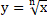 свойства и графики. Свойства корня n-ой степени.1ОК-01, ОК-02, ОК-03, ОК-04, ОК-05, ОК-07Тема 8.2Преобразование выражений с корнями n-ой степениСодержание учебного материалаТема 8.2Преобразование выражений с корнями n-ой степениПреобразование иррациональных выражений1Тема 8.3Свойства степени с рациональным	и действительнымпоказателямиСодержание учебного материалаТема 8.3Свойства степени с рациональным	и действительнымпоказателямиПонятие степени с любым рациональным показателем. Степенные функции, их свойства и графики.1Раздел 9. Показательная функцияРаздел 9. Показательная функция6/4ОК-01, ОК-02, ОК-03, ОК-04, ОК-05, ОК-07Тема 9.1Показательная функция, ее свойстваСодержание учебного материалаОК-01, ОК-02, ОК-03, ОК-04, ОК-05, ОК-07Тема 9.1Показательная функция, ее свойстваСтепень с произвольным действительным показателем. Определение показательной функции, ее свойства и график. Знакомство с применением показательной функции. Решение показательных уравнений функционально-графическим методом.1ОК-01, ОК-02, ОК-03, ОК-04, ОК-05, ОК-07Тема 9.2 Решение показательныхуравнений	инеравенствСодержание учебного материалаОК-01, ОК-02, ОК-03, ОК-04, ОК-05, ОК-07Тема 9.2 Решение показательныхуравнений	инеравенствРешение	показательных	уравнений	методом	уравнивания	показателей,методом введения новой переменной, функционально-графическим методом.1ОК-01, ОК-02, ОК-03, ОК-04, ОК-05, ОК-07Тема 9.2 Решение показательныхуравнений	инеравенствПрактическое занятие Решение показательных неравенств.4ОК-01, ОК-02, ОК-03, ОК-04, ОК-05, ОК-07Раздел 10. Логарифмы. Логарифмическая функцияРаздел 10. Логарифмы. Логарифмическая функция9/2ОК-01, ОК-02, ОК-03, ОК-04, ОК-05, ОК-07Тема 10.1Логарифм	числа. Десятичный		и натуральныйлогарифмы, число еСодержание учебного материалаОК-01, ОК-02, ОК-03, ОК-04, ОК-05, ОК-07Тема 10.1Логарифм	числа. Десятичный		и натуральныйлогарифмы, число еЛогарифм числа. Десятичный и натуральный логарифмы, число е.1ОК-01, ОК-02, ОК-03, ОК-04, ОК-05, ОК-07Тема 10.2Свойства	логарифмов. Операция логарифмированияСодержание учебного материалаОК-01, ОК-02, ОК-03, ОК-04, ОК-05, ОК-07Тема 10.2Свойства	логарифмов. Операция логарифмированияСвойства логарифмов. Операция логарифмирования.1ОК-01, ОК-02, ОК-03, ОК-04, ОК-05, ОК-07Тема 10.3Содержание учебного материалаОК-01, ОК-02, ОК-03, ОК-04, ОК-05, ОК-07Логарифмическая функция, ее свойстваЛогарифмическая функция и ее свойства1Тема 10.4 Решение логарифмическихуравнений	инеравенствСодержание учебного материалаТема 10.4 Решение логарифмическихуравнений	инеравенствПонятие логарифмического уравнения. Операция потенцирования. Три основных метода решения логарифмических уравнений: функционально- графический, метод потенцирования, метод введения новой переменной.Логарифмические неравенства.1Тема 10.5 Системылогарифмических уравненийСодержание учебного материалаТема 10.5 Системылогарифмических уравненийАлгоритм решения системы уравнений. Равносильность логарифмических уравнений и неравенств.1Тема 10.6Логарифмы в природе и техникеПрофессионально-ориентированное   содержание	(содержание прикладногомодуля)Тема 10.6Логарифмы в природе и техникеЛогарифмическая спираль в природе. Ее математические свойства.2Тема 10.6Логарифмы в природе и техникеПрактическое занятие Применение логарифма.2Раздел 11. Элементы комбинаторики, статистики и теории вероятностейРаздел 11. Элементы комбинаторики, статистики и теории вероятностей11/6ОК-01, ОК-02, ОК-03, ОК-04, ОК-05, ОК-07Тема 11.1Основные	понятия комбинаторикиСодержание учебного материалаОК-01, ОК-02, ОК-03, ОК-04, ОК-05, ОК-07Тема 11.1Основные	понятия комбинаторикиПерестановки, размещения, сочетания.1ОК-01, ОК-02, ОК-03, ОК-04, ОК-05, ОК-07Тема 11.2Событие,		вероятность события.	Сложение	и умножение вероятностейСодержание учебного материалаОК-01, ОК-02, ОК-03, ОК-04, ОК-05, ОК-07Тема 11.2Событие,		вероятность события.	Сложение	и умножение вероятностейСовместные и несовместные события. Теоремы о вероятности суммы событий. Условная вероятность. Зависимые и независимые события. Теоремы о вероятности произведения событий.1ОК-01, ОК-02, ОК-03, ОК-04, ОК-05, ОК-07Тема 11.3Вероятность	в профессиональныхСодержание учебного материалаОК-01, ОК-02, ОК-03, ОК-04, ОК-05, ОК-07Тема 11.3Вероятность	в профессиональныхОтносительная частота события, свойство ее устойчивости. Статистическоеопределение вероятности.1ОК-01, ОК-02, ОК-03, ОК-04, ОК-05, ОК-07задачахПрактическое занятие Оценка вероятности события.2Тема 11.4Дискретная случайная величина, закон ее распределенияСодержание учебного материалаТема 11.4Дискретная случайная величина, закон ее распределенияВиды случайных величин. Определение дискретной случайной величины. Закон	распределения	дискретной	случайной	величины.	Ее	числовыехарактеристики.1Тема 11.5Задачи математической статистикиСодержание учебного материалаТема 11.5Задачи математической статистикиВариационный	ряд.	Полигон	частот	и	гистограмма.	Статистическиехарактеристики ряда наблюдаемых данных.1Тема 11.6Составление таблиц и диаграмм на практикеСодержание учебного материалаТема 11.6Составление таблиц и диаграмм на практикеПрактическое занятие Нахождение средних характеристик, наблюдаемыхданных.4Раздел 12. Уравнения и неравенстваРаздел 12. Уравнения и неравенства8/4ОК-01, ОК-02, ОК-03, ОК-04, ОК-05, ОК-06, ОК-07Тема 12.1 Равносильность уравнений	инеравенств.	Общие методы решенияСодержание учебного материалаОК-01, ОК-02, ОК-03, ОК-04, ОК-05, ОК-06, ОК-07Тема 12.1 Равносильность уравнений	инеравенств.	Общие методы решенияРавносильность уравнений и неравенств. Определения. Основные теоремы равносильных переходах в уравнениях и неравенствах. Общие методы решения уравнений: переход от равенства функций к равенству аргументов для монотонных функций, метод разложения на множители, метод введенияновой переменной, функционально-графический метод.1ОК-01, ОК-02, ОК-03, ОК-04, ОК-05, ОК-06, ОК-07Тема 12.2Графический метод решения уравнений, неравенствСодержание учебного материалаОК-01, ОК-02, ОК-03, ОК-04, ОК-05, ОК-06, ОК-07Тема 12.2Графический метод решения уравнений, неравенствОбщие методы решения неравенств: переход от сравнения значений функций к	сравнению	значений	аргументов	для	монотонных	функций,	методинтервалов, функционально-графический метод. Графический метод решения уравнений и неравенств.1ОК-01, ОК-02, ОК-03, ОК-04, ОК-05, ОК-06, ОК-07Тема 12.3Уравнения	и неравенства с модулемСодержание учебного материалаОК-01, ОК-02, ОК-03, ОК-04, ОК-05, ОК-06, ОК-07Тема 12.3Уравнения	и неравенства с модулемОпределение модуля. Раскрытие модуля по определению. Простейшие уравнения и неравенства с модулем. Применение равносильных переходов в определенных типах уравнений и неравенств с модулем.1ОК-01, ОК-02, ОК-03, ОК-04, ОК-05, ОК-06, ОК-07Тема 12.4Составление и решение профессиональныхзадач	с	помощьюСодержание учебного материала-ОК-01, ОК-02, ОК-03, ОК-04, ОК-05, ОК-06, ОК-07Тема 12.4Составление и решение профессиональныхзадач	с	помощьюПрактическое	занятие	Решение	текстовых	задач	профессионального содержания.2ОК-01, ОК-02, ОК-03, ОК-04, ОК-05, ОК-06, ОК-07уравненийТема 12.5Решение	задач. Уравнения		и неравенстваСодержание учебного материалаТема 12.5Решение	задач. Уравнения		и неравенстваОбщие методы решения уравнений.1Тема 12.5Решение	задач. Уравнения		и неравенстваПрактическое занятие Уравнения и неравенства с модулем и с параметрами.2Промежуточная аттестация (Экзамен)Промежуточная аттестация (Экзамен)4Всего:162/78/4Общая/профессиональная компетенцияРаздел/ТемаТип оценочных мероприятияОК 01 Выбирать способы решения задач	профессиональной деятельности применительно к различным контекстам;Р 1, Тема 1.1, 1.2, 1.3 П-о/c4, 1.4, 1.5, 1.6Р 2, Темы 2.1, 2.2, 2.3, 2.4, 2.5 П-о/с, 2.6Р 4, Темы 4.1, 4.2, 4.3, 4.4, 4.5, 4.6, 4.7П-о/c, 4.8, 4.9, 4.10, 4.11Р 5, Темы 5.1, 5.2, 5.3, 5.4, 5.5, 5.6, 5.7,5.8, 5.9, 5.10 П-о/с, 5.11Р 6, Темы 6.1, 6.2, 6.3, 6.4, 6.5, 6.6, 6.7П-о/c, 6.8, 6.9, 6.10 П-о/c, 6.11, 6.12,6.13, 6.14, 6.15, 6.16, 6.17Р 7, Темы 7.1, 7.2, 7.3, 7.4, 7.5 П-о/c,7.6Р 8, Темы 8.1, 8.2, 8.3, 8.4, 8.5Р 9, Темы 9.1, 9.2, 9.3, 9.4Р 10, Темы 10.1, 10.2, 10.3, 10.4, 10.5,10.6 П-о/c, 10.7Р 11, Темы 11.1, 11.2, 11.3 П-о/с, 11.4,11.5, 11.6 П-о/с, 11.7Р 12, Темы 12.1, 12.2, 12.3, 12.4, 12.5П-о/с, 12.6Тестирование Устный опросМатематический диктант Индивидуальная самостоятельная работа Представление результатов практических работ Защита творческих работ Защита индивидуальных проектовКонтрольная работаОК 02 Использовать современные средства поиска, анализа и интерпретации информации и информационные технологии для выполнения задач профессиональной деятельности;Р 1, Тема 1.1, 1.2, 1.3 П-о/c, 1.4, 1.5, 1.6Р 3, Темы 3.1, 3.2, 3.3 П-о/с, 3.4Р 4, Темы 4.1, 4.2, 4.3, 4.4, 4.5, 4.6, 4.7П-о/c, 4.8, 4.9, 4.10, 4.11Р 5, Темы 5.1, 5.2, 5.3, 5.4, 5.5, 5.6, 5.7,5.8, 5.9, 5.10 П-о/с, 5.11Р 6, Темы 6.1, 6.2, 6.3, 6.4, 6.5, 6.6, 6.7П-о/c, 6.8, 6.9, 6.10 П-о/c, 6.11, 6.12,6.13, 6.14, 6.15, 6.16, 6.17Р 7, Темы 7.1, 7.2, 7.3, 7.4, 7.5 П-о/c,7.6Р 8, Темы 8.1, 8.2, 8.3, 8.4, 8.5Р 9, Темы 9.1, 9.2, 9.3, 9.4Р 10, Темы 10.1, 10.2, 10.3, 10.4, 10.5,10.6 П-о/c, 10.7Р 11, Темы 11.1, 11.2, 11.3 П-о/с, 11.4,11.5, 11.6 П-о/с, 11.7Тестирование Устный опросМатематический диктант Индивидуальная самостоятельная работа Представление результатов практических работ Защита творческих работ Защита индивидуальных проектовКонтрольная работаР 12, Темы 12.1, 12.2, 12.3, 12.4, 12.5П-о/с, 12.6ОК 03 Планировать и реализовывать собственное профессиональное и личностное развитие, предпринимательскую деятельность в профессиональной сфере, использовать знания по правовой и финансовой грамотности в различных жизненных ситуациях;Р 1, Тема 1.1, 1.2, 1.3 П-о/c, 1.4, 1.5, 1.6Р 2, Темы 2.1, 2.2, 2.3, 2.4, 2.5 П-о/с, 2.6Р 3, Темы 3.1, 3.2, 3.3 П-о/с, 3.4Р 4, Темы 4.1, 4.2, 4.3, 4.4, 4.5, 4.6, 4.7П-о/c, 4.8, 4.9, 4.10, 4.11Р 5, Темы 5.1, 5.2, 5.3, 5.4, 5.5, 5.6, 5.7,5.8, 5.9, 5.10 П-о/с, 5.11Р 6, Темы 6.1, 6.2, 6.3, 6.4, 6.5, 6.6, 6.7П-о/c, 6.8, 6.9, 6.10 П-о/c, 6.11, 6.12,6.13, 6.14, 6.15, 6.16, 6.17Р 7, Темы 7.1, 7.2, 7.3, 7.4, 7.5 П-о/c,7.6Р 8, Темы 8.1, 8.2, 8.3, 8.4, 8.5Р 9, Темы 9.1, 9.2, 9.3, 9.4Р 10, Темы 10.1, 10.2, 10.3, 10.4, 10.5,10.6 П-о/c, 10.7Р 11, Темы 11.1, 11.2, 11.3 П-о/с, 11.4,11.5, 11.6 П-о/с, 11.7Р 12, Темы 12.1, 12.2, 12.3, 12.4, 12.5П-о/с, 12.6Тестирование Устный опросМатематический диктант Индивидуальная самостоятельная работа Представление результатов практических работ Защита творческих работ Защита индивидуальных проектовКонтрольная работаОК 04 Эффективно взаимодействовать и работать в коллективе и командеР 1, Тема 1.1, 1.2, 1.3 П-о/c, 1.4, 1.5, 1.6Р 2, Темы 2.1, 2.2, 2.3, 2.4, 2.5 П-о/с, 2.6Р 3, Темы 3.1, 3.2, 3.3 П-о/с, 3.4Р 4, Темы 4.1, 4.2, 4.3, 4.4, 4.5, 4.6, 4.7П-о/c, 4.8, 4.9, 4.10, 4.11Р 5, Темы 5.1, 5.2, 5.3, 5.4, 5.5, 5.6, 5.7,5.8, 5.9, 5.10 П-о/с, 5.11Р 6, Темы 6.1, 6.2, 6.3, 6.4, 6.5, 6.6, 6.7П-о/c, 6.8, 6.9, 6.10 П-о/c, 6.11, 6.12,6.13, 6.14, 6.15, 6.16, 6.17Р 7, Темы 7.1, 7.2, 7.3, 7.4, 7.5 П-о/c,7.6Р 8, Темы 8.1, 8.2, 8.3, 8.4, 8.5Р 9, Темы 9.1, 9.2, 9.3, 9.4Р 10, Темы 10.1, 10.2, 10.3, 10.4, 10.5,10.6 П-о/c, 10.7Р 11, Темы 11.1, 11.2, 11.3 П-о/с, 11.4,11.5, 11.6 П-о/с, 11.7Р 12, Темы 12.1, 12.2, 12.3, 12.4, 12.5П-о/с, 12.6Тестирование Устный опросМатематический диктант Индивидуальная самостоятельная работа Представление результатов практических работ Защита творческих работ Защита индивидуальных проектовКонтрольная работаОК 05 Осуществлять устную и письменную коммуникацию на государственном языке Российской Федерации с учетом особенностей социального и культурного контекста;Р 1, Тема 1.1, 1.2, 1.3 П-о/c, 1.4, 1.5, 1.6Р 4, Темы 4.1, 4.2, 4.3, 4.4, 4.5, 4.6, 4.7П-о/c, 4.8, 4.9, 4.10, 4.11Р 5, Темы 5.1, 5.2, 5.3, 5.4, 5.5, 5.6, 5.7,5.8, 5.9, 5.10 П-о/с, 5.11Р 6, Темы 6.1, 6.2, 6.3, 6.4, 6.5, 6.6, 6.7П-о/c, 6.8, 6.9, 6.10 П-о/c, 6.11, 6.12,Тестирование Устный опросМатематический диктант Индивидуальная самостоятельная работа Представление результатовпрактических работ6.13, 6.14, 6.15, 6.16, 6.17Защита творческих работР 7, Темы 7.1, 7.2, 7.3, 7.4, 7.5 П-о/c,Защита индивидуальных7.6проектовР 8, Темы 8.1, 8.2, 8.3, 8.4, 8.5Контрольная работаР 9, Темы 9.1, 9.2, 9.3, 9.4Р 10, Темы 10.1, 10.2, 10.3, 10.4, 10.5,10.6 П-о/c, 10.7Р 11, Темы 11.1, 11.2, 11.3 П-о/с, 11.4,11.5, 11.6 П-о/с, 11.7Р 12, Темы 12.1, 12.2, 12.3, 12.4, 12.5П-о/с, 12.6ОК 06 Проявлять гражданско-Р 1, Тема 1.1, 1.2, 1.3 П-о/c, 1.4, 1.5, 1.6Тестированиепатриотическую позицию,Р 4, Темы 4.1, 4.2, 4.3, 4.4, 4.5, 4.6, 4.7Устный опросдемонстрировать осознанноеП-о/c, 4.8, 4.9, 4.10, 4.11Математический диктантповедение на основеР 5, Темы 5.1, 5.2, 5.3, 5.4, 5.5, 5.6, 5.7,Индивидуальнаятрадиционных общечеловеческих5.8, 5.9, 5.10 П-о/с, 5.11самостоятельная работаценностей, в том числе с учетомР 6, Темы 6.1, 6.2, 6.3, 6.4, 6.5, 6.6, 6.7Представление результатовгармонизации межнациональных иП-о/c, 6.8, 6.9, 6.10 П-о/c, 6.11, 6.12,практических работмежрелигиозных отношений,6.13, 6.14, 6.15, 6.16, 6.17Защита творческих работприменять стандартыР 7, Темы 7.1, 7.2, 7.3, 7.4, 7.5 П-о/c,Защита индивидуальныхантикоррупционного поведения7.6проектовР 12, Темы 12.1, 12.2, 12.3, 12.4, 12.5Контрольная работаП-о/с, 12.6ОК 07 Содействовать сохранениюР 1, Тема 1.1, 1.2, 1.3 П-о/c, 1.4, 1.5, 1.6Тестированиеокружающей среды,Р 2, Темы 2.1, 2.2, 2.3, 2.4, 2.5 П-о/с, 2.6Устный опросресурсосбережению, применятьР 3, Темы 3.1, 3.2, 3.3 П-о/с, 3.4Математический диктантзнания об изменении климата,Р 4, Темы 4.1, 4.2, 4.3, 4.4, 4.5, 4.6, 4.7Индивидуальнаяпринципы бережливогоП-о/c, 4.8, 4.9, 4.10, 4.11самостоятельная работапроизводства, эффективноР 5, Темы 5.1, 5.2, 5.3, 5.4, 5.5, 5.6, 5.7,Представление результатовдействовать в чрезвычайных5.8, 5.9, 5.10 П-о/с, 5.11практических работситуациях;Р 6, Темы 6.1, 6.2, 6.3, 6.4, 6.5, 6.6, 6.7Защита творческих работП-о/c, 6.8, 6.9, 6.10 П-о/c, 6.11, 6.12,Защита индивидуальных6.13, 6.14, 6.15, 6.16, 6.17проектовР 7, Темы 7.1, 7.2, 7.3, 7.4, 7.5 П-о/c,Контрольная работа7.6Р 8, Темы 8.1, 8.2, 8.3, 8.4, 8.5Р 9, Темы 9.1, 9.2, 9.3, 9.4Р 10, Темы 10.1, 10.2, 10.3, 10.4, 10.5,10.6 П-о/c, 10.7Р 11, Темы 11.1, 11.2, 11.3 П-о/с, 11.4,11.5, 11.6 П-о/с, 11.7Р 12, Темы 12.1, 12.2, 12.3, 12.4, 12.5П-о/с, 12.61. ОБЩАЯ ХАРАКТЕРИСТИКА РАБОЧЕЙ ПРОГРАММЫОБЩЕОБРАЗОВАТЕЛЬНОГО ПРЕДМЕТА «ИНОСТРАННЫЙ ЯЗЫК»42. СТРУКТУРА И СОДЕРЖАНИЕ ОБЩЕОБРАЗОВАТЕЛЬНОГО ПРЕДМЕТА153. УСЛОВИЯ РЕАЛИЗАЦИИ ПРОГРАММЫ ОБЩЕОБРАЗОВАТЕЛЬНОГО ПРЕДМЕТА254. КОНТРОЛЬ И ОЦЕНКА РЕЗУЛЬТАТОВ ОСВОЕНИЯ ОБЩЕОБРАЗОВАТЕЛЬНОГО ПРЕДМЕТА28Код и наименование формируемых компетенцийПланируемые результаты освоения дисциплиныПланируемые результаты освоения дисциплиныКод и наименование формируемых компетенцийОбщиеДисциплинарныеОК	01	Выбирать способы		решения задач профессиональной деятельности применительнок	различным контекстамвоспринимать задачу и/или проблему в профессиональном и/или социальном контексте;анализировать задачу и/или проблему и выделять её составные части;планировать этапы решения задачи; составлять план действия;эффективно искать информацию, необходимую для решения задачи и/или проблемы;определять необходимые ресурсы;владеть актуальными методами работы в профессиональной и смежных сферах;реализовывать составленный план;оценивать результат и последствия своих действий (самостоятельно или с помощью наставника;осознанно использовать необходимые речевые средства для решения коммуникативных задачсформированность умения использовать иностранный язык как средство для получения информации из иноязычных источников в образовательных и самообразовательных целях;достижение уровня владения иностранным языком, превышающего пороговый, достаточного для делового общения в рамках выбранного профиля;владение знаниями о социокультурной специфике страны/стран изучаемого языка и умение строить свое речевое и неречевое поведение адекватно этой специфике; умение выделять общее и различное в культуре родной страны и страны/стран изучаемого языка;-достижение порогового уровня владения иностранным языком, позволяющего выпускникам общаться в устной и письменной формах как с носителями изучаемого иностранного языка, так и с представителями других стран, использующими данный язык как средство общения;сформированность умения перевода с иностранного языка на русский при работе с несложными текстами в русле выбранного профиля;знать социокультурный портрет и наследие родной страны и страны изучаемого языка;грамотно излагать свои мысли на государственном и иностранном языках;отстаивать свою гражданскую позицию;проявлять толерантность к другим народам и иной культуре;владеть нормами межкультурного и межличностного общения;-осознавать	личностный	смысл	обучения	и саморазвития;самостоятельно определять цели собственной траектории развития;самостоятельно определять способы достижения заявленных целей;устанавливать причинно-следственные связи;оценивать и обосновывать свои действия (текущие и планируемые;освоение и использование межпредметных понятий и универсальных учебных действийовладение навыками учебно-исследовательской,владение иностранным языком как одним из средств формирования учебно-исследовательских умений, расширения своих знаний в других предметных областяховладение основными видами речевой деятельности в рамках тематического содержания речи;создание устных связных монологических высказываний (описание/характеристика), повествование/сообщение) с изложением своего мнения и краткой аргументацией объемом 14-15 фраз в рамках отобранного тематического содержания речи;ведение разных видов диалога (в том числе комбинированный) объемом до 9 реплик;передача основного содержания прочитанного текста с выражением своего отношения;восприятие на слух и понимание звучащих до 2,5 минут аутентичных текстов, содержащих отдельные незнакомые слова и неизученные языковые явления, не препятствующие решению коммуникативной задачи, с разной глубиной проникновения в их содержание: с пониманием основного содержания текстов, с пониманием нужной/интересующей/ запрашиваемой информациичтение про себя и понимание несложных аутентичных текстов разного вида, жанра и стиля объемом 600-800 слов, содержащих отдельные неизученные языковые явления, спроектной и социальной деятельностиразличной глубиной проникновения в их содержание: с пониманием основного содержания, с пониманием нужной/ интересующей/ запрашиваемой информации, с полным пониманием содержания;чтение несплошных текстов (таблицы, диаграммы, графики) и понимать представленную в них информациюсоздание письменных высказываний объемом до 180 слов с опорой на план, картинку, таблицу, графики, диаграммы, прочитанный/прослушанный текст;заполнение таблицы, кратко фиксируя содержание прочитанного/прослушанного текста или дополняя информацию в таблице;написание электронного сообщения личного характера объемом до 140 слов, соблюдая принятый речевой этикет;произношение слов с правильным ударением и фразы с соблюдением их ритмико-интонационных особенностей, в том числе применять правила отсутствия фразового ударения на служебных словах;знание правил чтения и осмысленное чтение вслух аутентичных текстов объемом до 150 слов, построенных в основном на изученном языковом материале, с соблюдением правил чтения и интонации;знание и владение орфографическими навыками вотношении изученного лексического материала;знание правил оформления электронного сообщения личного характера;знание и понимание основного значения изученных лексических единиц (слова, словосочетания, речевые клише), основных способов словообразования (аффиксация, словосложение, конверсия) и особенностей структуры простых и сложных предложений и различных коммуникативных типов предложений;выявление признаков изученных грамматических и лексических явлений по заданным основаниям;знание и владение навыками употребления в устной и письменной речи не менее 1500 лексических единиц (слов, словосочетаний, речевых клише), включая 1350 лексических единиц, освоенных на уровне основного общего образования; навыками употребления родственных слов, образованных с помощью аффиксации, словосложения, конверсии;знание и владение навыками распознавания и употребления в устной и письменной речи изученных морфологических форм и синтаксических конструкций изучаемого иностранного языка в рамках тематического содержания речи в соответствии с решаемой коммуникативной задачей;знание и понимание речевых различий в ситуациях официального и неофициального общения в рамкахтематического содержания речи и использовать лексико- грамматические средства с учетом этих различий;знание и соблюдение норм вежливости в межкультурном общении;знание и владение компенсаторными умениями, позволяющими в случае сбоя коммуникации, а также в условиях дефицита языковых средств использовать различные приемы переработки информации: при говорении - переспрос; при говорении и письме -описание/ перифраз/ толкование; при чтении и аудировании – языковую и контекстуальную догадку;знание и использование несколько вариантов решения коммуникативной задачи в продуктивных видах речевой деятельности (говорении и письменной речи);знание и владение умениями прогнозировать трудности, которые могут возникнуть при решении коммуникативной задачи в рецептивных и продуктивных видах речевой деятельности;участие в учебно-исследовательской, проектной деятельности предметного и межпредметного характера с использованием материалов на изучаемом иностранном языке и применением ИКТ;знание и соблюдение правил информационной безопасности в ситуациях повседневной жизни и при работе в сетиИнтернет;знание и умение использовать приобретенные умения и навыки в процессе онлайн обучения иностранному языку;знание и умение использовать иноязычные словари и справочники, в том числе информационно-справочные системы в электронной формеОК 02 Использовать современные средства поиска, анализа и интерпретации информации, и информационные технологии для выполнения задач профессиональной деятельностиопределять задачи для поиска информации;определять необходимые источники информации;планировать процесс поиска; структурировать получаемую информацию;выделять наиболее значимое в перечне информации;оценивать практическую значимость результатов поиска;оформлять результаты поиска, применять средства информационных технологий для решения профессиональных задач;использовать современное программное обеспечение;использовать различные цифровые средства для решения профессиональных задач;осознанно использовать необходимые речевыесформированность умения использовать иностранный язык как средство для получения информации из иноязычных источников в образовательных и самообразовательных целях;достижение уровня владения иностранным языком, превышающего пороговый, достаточного для делового общения в рамках выбранного профиля;владение знаниями о социокультурной специфике страны/стран изучаемого языка и умение строить свое речевое и неречевое поведение адекватно этой специфике; умение выделять общее и различное в культуре родной страны и страны/стран изучаемого языка;-достижение порогового уровня владения иностранным языком, позволяющего выпускникам общаться в устной и письменной формах как с носителями изучаемого иностранного языка, так и с представителями других стран, использующими данный язык как средство общения;сформированность умения перевода с иностранного языка на русский при работе с несложными текстами в руслесредства для решения коммуникативных задач;выбранного профиля;владение иностранным языком как одним из средств формирования учебно-исследовательских умений, расширения своих знаний в других предметных областяховладение основными видами речевой деятельности в рамках тематического содержания речи;создание устных связных монологических высказываний (описание/характеристика), повествование/сообщение) с изложением своего мнения и краткой аргументацией объемом 14-15 фраз в рамках отобранного тематического содержания речи;ведение разных видов диалога (в том числе комбинированный) объемом до 9 реплик;передача основного содержания прочитанного текста с выражением своего отношения;восприятие на слух и понимание звучащих до 2,5 минут аутентичных текстов, содержащих отдельные незнакомые слова и неизученные языковые явления, не препятствующие решению коммуникативной задачи, с разной глубиной проникновения в их содержание: с пониманием основного содержания текстов, с пониманием нужной/интересующей/ запрашиваемой информациичтение про себя и понимание несложных аутентичныхтекстов разного вида, жанра и стиля объемом 600-800 слов, содержащих отдельные неизученные языковые явления, с различной глубиной проникновения в их содержание: с пониманием основного содержания, с пониманием нужной/ интересующей/ запрашиваемой информации, с полным пониманием содержания;чтение несплошных текстов (таблицы, диаграммы, графики) и понимать представленную в них информациюсоздание письменных высказываний объемом до 180 слов с опорой на план, картинку, таблицу, графики, диаграммы, прочитанный/прослушанный текст;заполнение таблицы, кратко фиксируя содержание прочитанного/прослушанного текста или дополняя информацию в таблице;написание электронного сообщения личного характера объемом до 140 слов, соблюдая принятый речевой этикет;произношение слов с правильным ударением и фразы с соблюдением их ритмико-интонационных особенностей, в том числе применять правила отсутствия фразового ударения на служебных словах;знание правил чтения и осмысленное чтение вслухаутентичных текстов объемом до 150 слов, построенных в основном на изученном языковом материале, с соблюдениемправил чтения и интонации;знание и владение орфографическими навыками в отношении изученного лексического материала;знание правил оформления электронного сообщения личного характера;знание и понимание основного значения изученных лексических единиц (слова, словосочетания, речевые клише), основных способов словообразования (аффиксация, словосложение, конверсия) и особенностей структуры простых и сложных предложений и различных коммуникативных типов предложений;выявление признаков изученных грамматических и лексических явлений по заданным основаниям;знание и владение навыками употребления в устной и письменной речи не менее 1500 лексических единиц (слов, словосочетаний, речевых клише), включая 1350 лексических единиц, освоенных на уровне основного общего образования; навыками употребления родственных слов, образованных с помощью аффиксации, словосложения, конверсии;знание и владение навыками распознавания и употребления в устной и письменной речи изученных морфологических форм и синтаксических конструкций изучаемогоиностранного языка в рамках тематического содержания речив соответствии с решаемой коммуникативной задачей;знание и понимание речевых различий в ситуациях официального и неофициального общения в рамках тематического содержания речи и использовать лексико- грамматические средства с учетом этих различий;знание и соблюдение норм вежливости в межкультурном общении;знание и владение компенсаторными умениями, позволяющими в случае сбоя коммуникации, а также в условиях дефицита языковых средств использовать различные приемы переработки информации: при говорении - переспрос; при говорении и письме -описание/ перифраз/ толкование; при чтении и аудировании – языковую и контекстуальную догадку;знание и использование несколько вариантов решения коммуникативной задачи в продуктивных видах речевой деятельности (говорении и письменной речи);знание и владение умениями прогнозировать трудности, которые могут возникнуть при решении коммуникативной задачи в рецептивных и продуктивных видах речевой деятельности;участие в учебно-исследовательской, проектной деятельности предметного и межпредметного характера с использованием материалов на изучаемом иностранном языкеи применением ИКТ;знание и соблюдение правил информационной безопасности в ситуациях повседневной жизни и при работе в сети Интернет;знание и умение использовать приобретенные умения и навыки в процессе онлайн обучения иностранному языку;знание и умение использовать иноязычные словари и справочники, в том числе информационно-справочные системы в электронной формеОК 04 Эффективно взаимодействовать и работать в коллективе и командеучаствовать в диалогах на знакомые общие и профессиональные темы;строить простые высказывания о себе, своей профессиональной деятельности;осознанно использовать необходимые речевые средства для решения коммуникативных задач при взаимодействии в коллективе и команде в ходе профессиональной деятельности.Освоение и использование межпредметных понятий и универсальных учебных действийготовность к самостоятельному планированию и осуществлению учебной деятельности, организации учебного сотрудничества с педагогическими работниками и сверстниками, к участию впостроении индивидуальной образовательнойсформированность умения использовать иностранный язык как средство для получения информации из иноязычных источников в образовательных и самообразовательных целях;достижение уровня владения иностранным языком, превышающего пороговый, достаточного для делового общения в рамках выбранного профиля;владение знаниями о социокультурной специфике страны/стран изучаемого языка и умение строить свое речевое и неречевое поведение адекватно этой специфике; умение выделять общее и различное в культуре родной страны и страны/стран изучаемого языка;-достижение порогового уровня владения иностранным языком, позволяющего выпускникам общаться в устной и письменной формах как с носителями изучаемого иностранного языка, так и с представителями других стран,траекторииовладение навыками учебно-исследовательской, проектной и социальной деятельности;грамотно излагать свои мысли на государственном и иностранном языках;отстаивать свою гражданскую позицию;проявлять толерантность к другим народам и иной культуре;владеть нормами межкультурного и межличностного общения;использующими данный язык как средство общения;сформированность умения перевода с иностранного языка на русский при работе с несложными текстами в русле выбранного профиля;владение иностранным языком как одним из средств формирования учебно-исследовательских умений, расширения своих знаний в других предметных областяховладение основными видами речевой деятельности в рамках тематического содержания речи;создание устных связных монологических высказываний (описание/характеристика), повествование/сообщение) с изложением своего мнения и краткой аргументацией объемом 14-15 фраз в рамках отобранного тематического содержания речи;ведение разных видов диалога (в том числе комбинированный) объемом до 9 реплик;передача основного содержания прочитанного текста с выражением своего отношения;восприятие на слух и понимание звучащих до 2,5 минут аутентичных текстов, содержащих отдельные незнакомые слова и неизученные языковые явления, не препятствующие решению коммуникативной задачи, с разной глубинойпроникновения в их содержание: с пониманием основногосодержания текстов, с пониманием нужной/интересующей/ запрашиваемой информациичтение про себя и понимание несложных аутентичных текстов разного вида, жанра и стиля объемом 600-800 слов, содержащих отдельные неизученные языковые явления, с различной глубиной проникновения в их содержание: с пониманием основного содержания, с пониманием нужной/ интересующей/ запрашиваемой информации, с полным пониманием содержания;чтение несплошных текстов (таблицы, диаграммы, графики) и понимать представленную в них информациюсоздание письменных высказываний объемом до 180 слов с опорой на план, картинку, таблицу, графики, диаграммы, прочитанный/прослушанный текст;заполнение таблицы, кратко фиксируя содержание прочитанного/прослушанного текста или дополняя информацию в таблице;написание электронного сообщения личного характера объемом до 140 слов, соблюдая принятый речевой этикет;произношение слов с правильным ударением и фразы с соблюдением их ритмико-интонационных особенностей, в том числе применять правила отсутствия фразового ударения на служебных словах;знание правил чтения и осмысленное чтение вслух аутентичных текстов объемом до 150 слов, построенных в основном на изученном языковом материале, с соблюдением правил чтения и интонации;знание и владение орфографическими навыками в отношении изученного лексического материала;знание правил оформления электронного сообщения личного характера;знание и понимание основного значения изученных лексических единиц (слова, словосочетания, речевые клише), основных способов словообразования (аффиксация, словосложение, конверсия) и особенностей структуры простых и сложных предложений и различных коммуникативных типов предложений;выявление признаков изученных грамматических и лексических явлений по заданным основаниям;знание и владение навыками употребления в устной и письменной речи не менее 1500 лексических единиц (слов, словосочетаний, речевых клише), включая 1350 лексических единиц, освоенных на уровне основного общего образования; навыками употребления родственных слов, образованных с помощью аффиксации, словосложения, конверсии;знание и владение навыками распознавания и употребления в устной и письменной речи изученных морфологическихформ и синтаксических конструкций изучаемого иностранного языка в рамках тематического содержания речи в соответствии с решаемой коммуникативной задачей;знание и понимание речевых различий в ситуациях официального и неофициального общения в рамках тематического содержания речи и использовать лексико- грамматические средства с учетом этих различий;знание и соблюдение норм вежливости в межкультурном общении;знание и владение компенсаторными умениями, позволяющими в случае сбоя коммуникации, а также в условиях дефицита языковых средств использовать различные приемы переработки информации: при говорении - переспрос; при говорении и письме -описание/ перифраз/ толкование; при чтении и аудировании – языковую и контекстуальную догадку;знание и использование несколько вариантов решения коммуникативной задачи в продуктивных видах речевой деятельности (говорении и письменной речи);знание и владение умениями прогнозировать трудности, которые могут возникнуть при решении коммуникативной задачи в рецептивных и продуктивных видах речевой деятельности;участие в учебно-исследовательской, проектнойдеятельности предметного и межпредметного характера с использованием материалов на изучаемом иностранном языке и применением ИКТ;знание и соблюдение правил информационной безопасности в ситуациях повседневной жизни и при работе в сети Интернет;знание и умение использовать приобретенные умения и навыки в процессе онлайн обучения иностранному языку;знание и умение использовать иноязычные словари и справочники, в том числе информационно-справочные системы в электронной формеОК 09 Пользоваться профессиональной документацией на государственном и иностранном языкахпонимать смысл четко произнесенных высказываний на известные темы (профессиональные и бытовые), понимать тексты на базовые профессиональные темы;участвовать в диалогах на знакомые общие и профессиональные темы;строить простые высказывания о себе, о своей профессиональной деятельности;кратко обосновывать и объяснять свои действия (текущие и планируемые);писать простые связные сообщения на знакомые или интересующие профессиональные темы;сформированность умения использовать иностранный язык как средство для получения информации из иноязычных источников в образовательных и самообразовательных целях;достижение уровня владения иностранным языком, превышающего пороговый, достаточного для делового общения в рамках выбранного профиля;владение знаниями о социокультурной специфике страны/стран изучаемого языка и умение строить свое речевое и неречевое поведение адекватно этой специфике; умение выделять общее и различное в культуре родной страны и страны/стран изучаемого языка;-достижение порогового уровня владения иностранным языком, позволяющего выпускникам общаться в устной иосознанно использовать необходимые речевые средства для решения коммуникативных задач;знать социокультурный портрет и наследие родной страны и страны изучаемого языка;грамотно излагать свои мысли на государственном и иностранном языках;отстаивать свою гражданскую позицию;проявлять толерантность к другим народам и иной культуре;владеть	нормами	межкультурного	и межличностного общения;письменной формах как с носителями изучаемого иностранного языка, так и с представителями других стран, использующими данный язык как средство общения;сформированность умения перевода с иностранного языка на русский при работе с несложными текстами в русле выбранного профиля;владение иностранным языком как одним из средств формирования учебно-исследовательских умений, расширения своих знаний в других предметных областяховладение основными видами речевой деятельности в рамках тематического содержания речи;создание устных связных монологических высказываний (описание/характеристика), повествование/сообщение) с изложением своего мнения и краткой аргументацией объемом 14-15 фраз в рамках отобранного тематического содержания речи;ведение разных видов диалога (в том числе комбинированный) объемом до 9 реплик;передача основного содержания прочитанного текста с выражением своего отношения;восприятие на слух и понимание звучащих до 2,5 минут аутентичных текстов, содержащих отдельные незнакомые слова и неизученные языковые явления, не препятствующиерешению коммуникативной задачи, с разной глубиной проникновения в их содержание: с пониманием основного содержания текстов, с пониманием нужной/интересующей/ запрашиваемой информациичтение про себя и понимание несложных аутентичных текстов разного вида, жанра и стиля объемом 600-800 слов, содержащих отдельные неизученные языковые явления, с различной глубиной проникновения в их содержание: с пониманием основного содержания, с пониманием нужной/ интересующей/ запрашиваемой информации, с полным пониманием содержания;чтение несплошных текстов (таблицы, диаграммы, графики) и понимать представленную в них информациюсоздание письменных высказываний объемом до 180 слов с опорой на план, картинку, таблицу, графики, диаграммы, прочитанный/прослушанный текст;заполнение таблицы, кратко фиксируя содержание прочитанного/прослушанного текста или дополняя информацию в таблице;написание электронного сообщения личного характера объемом до 140 слов, соблюдая принятый речевой этикет;произношение слов с правильным ударением и фразы с соблюдением их ритмико-интонационных особенностей, в том числе применять правила отсутствия фразового ударенияна служебных словах;знание правил чтения и осмысленное чтение вслух аутентичных текстов объемом до 150 слов, построенных в основном на изученном языковом материале, с соблюдением правил чтения и интонации;знание и владение орфографическими навыками в отношении изученного лексического материала;знание правил оформления электронного сообщения личного характера;знание и понимание основного значения изученных лексических единиц (слова, словосочетания, речевые клише), основных способов словообразования (аффиксация, словосложение, конверсия) и особенностей структуры простых и сложных предложений и различных коммуникативных типов предложений;выявление признаков изученных грамматических и лексических явлений по заданным основаниям;знание и владение навыками употребления в устной и письменной речи не менее 1500 лексических единиц (слов, словосочетаний, речевых клише), включая 1350 лексических единиц, освоенных на уровне основного общего образования; навыками употребления родственных слов, образованных с помощью аффиксации, словосложения, конверсии;знание и владение навыками распознавания и употребления в устной и письменной речи изученных морфологических форм и синтаксических конструкций изучаемого иностранного языка в рамках тематического содержания речи в соответствии с решаемой коммуникативной задачей;знание и понимание речевых различий в ситуациях официального и неофициального общения в рамках тематического содержания речи и использовать лексико- грамматические средства с учетом этих различий;знание и соблюдение норм вежливости в межкультурном общении;знание и владение компенсаторными умениями, позволяющими в случае сбоя коммуникации, а также в условиях дефицита языковых средств использовать различные приемы переработки информации: при говорении - переспрос; при говорении и письме -описание/ перифраз/ толкование; при чтении и аудировании – языковую и контекстуальную догадку;знание и использование несколько вариантов решения коммуникативной задачи в продуктивных видах речевой деятельности (говорении и письменной речи);знание и владение умениями прогнозировать трудности, которые могут возникнуть при решении коммуникативнойзадачи в рецептивных и продуктивных видах речевойдеятельности;участие в учебно-исследовательской, проектной деятельности предметного и межпредметного характера с использованием материалов на изучаемом иностранном языке и применением ИКТ;знание и соблюдение правил информационной безопасности в ситуациях повседневной жизни и при работе в сети Интернет;знание и умение использовать приобретенные умения и навыки в процессе онлайн обучения иностранному языку;знание и умение использовать иноязычные словари и справочники, в том числе информационно-справочные системы в электронной формеВид учебной работыОбъем в часахОбъем образовательной программы учебной дисциплины66в т.ч. в форме практической подготовки20в т. ч.:в т. ч.:консультация-теоретическое обучение44Самостоятельная работа-Промежуточная аттестация (дифференцированный зачет)2Наименование разделов и темСодержание учебного материала, лабораторные и практические работы, самостоятельная работа обучающихся, курсовая работ (проект) (если предусмотрены)Объем часовФормируемые общие компетенции ипрофессиональные компетенции1234Раздел 1.Иностранный язык для общих целейРаздел 1.Иностранный язык для общих целей30/-ОК.01, ОК.02, ОК.04Тема № 1.1 Повседневная жизнь семьи. Внешность и характер членов семьи.Содержание учебного материалаОК.01, ОК.02, ОК.04Лексика: города; национальности; профессии; числительные; члены семьи (mother-in-law/nephew/stepmother, etc.); внешность человека (high: shot, medium high, tall/nose: hooked, crooked, etc.); личные качества человека (confident, shy, successful, etc.), названия профессий (teacher, cook, businessman, etc).Грамматика: глаголы to be, to have, to do (их значения как смысловых глаголов и функции как вспомогательных). Простое настоящее время (образование и функции в страдательном залоге; чтение и правописание окончаний, слова-маркеры времени); степени сравнения прилагательных и их правописание; местоимения личные, притяжательные, указательные, возвратные; модальные глаголы и их эквиваленты.Фонетика: Правила чтения. Звуки. Транскрипция.4Тема № 1.2Молодёжь в современном обществе. Досуг молодёжи: увлечения и интересыСодержание учебного материалаОК.01, ОК.02, ОК.04Лексика: рутина (go to college, have breakfast, take a shower, etc.); наречия (always, never, rarely, sometimes, etc.)Грамматика: предлоги времени; простое настоящее время и простое продолжительное время (их образование и функции в действительном залоге), глагол с инфинитивом; сослагательное наклонение love/like/enjoy + Infinitive/-ing, типы вопросов, способы выражения будущего времени.4Тема № 1.3Условия проживания в городской и сельской местностиСодержание учебного материалаОК.01, ОК.02, ОК.04Тема № 1.3Условия проживания в городской и сельской местностиЛексика: здания (attached house, apartment, etc.); комнаты (living-room, kitchen, etc.); обстановка (armchair, sofa, carpet, etc.); техника и оборудование (flat-screen TV, camera, computer, etc.); условия жизни (comfortable, close, nice, etc.); места в городе (city centre, church, square, etc.);Грамматика: оборот there is/are; неопределённые местоимения some/any/one и их производные. предлоги направления (forward, past, opposite, etc.); модальные глаголы в этикетных формулах (Can/may I help you?, Should you have any questions , Should you need any further information и др.);− специальные вопросы; вопросительные предложения – формулы вежливости (Could you   , please? Would you like    ? Shall I_    ?); наречия, обозначающие направление.4ОК.01, ОК.02, ОК.04Тема № 1.4Покупки: одежда, обувь иСодержание учебного материалаОК.01, ОК.02, ОК.04продукты питания.Лексика: виды магазинов и отделы в магазине (shopping mall, department store, dairy produce, etc.); товары (juice, soap, milk, bread, butter, sandwich, a bottle of milk, etc.); одежда (trousers, a sweater, a blouse, a tie, a skirt, etc)Грамматика: существительные исчисляемые и неисчисляемые; употребление слов many, much, a lot of, little, few, a few с существительными; артикли: определенный, неопределенный, нулевой; чтение артиклей; арифметические действия и вычисления.4Тема № 1.5Здоровый образ жизни и забота о здоровье:сбалансированное питание. Спорт. Посещение врача.Содержание учебного материалаОК.01, ОК.02, ОК.04Лексика: части тела (neck, back, arm, shoulder, etc);правильное питание (diet, protein, etc.); названия видов спорта (football, yoga, rowing, etc.); симптомы и болезни (running nose, catch a cold, etc.); еда (egg, pizza, meat, etc); способы приготовления пищи (boil, mix, cut, roast, etc); дроби и меры весов (1/12: one-twelfth)Грамматика: образование множественного числа с помощью внешней и внутренней флексии; множественное число существительных, заимствованных из греческого и латинского языков; существительные, имеющие одну форму для единственного и множественного числа; чтение и правописание окончаний. простое прошедшее время (образование и функции в действительном залоге. Чтение и правописание окончаний в настоящем и прошедшем времени) правильные и неправильные глаголы; used to + Infinitive structure.4Тема № 1.6 Туризм. Виды отдыха.Содержание учебного материалаОК.01, ОК.02, ОК.04Тема № 1.6 Туризм. Виды отдыха.Лексика: виды путешествий (travelling by plane, by train, etc.);−	виды транспорта (bus, car, plane, etc.)Грамматика: инфинитив, его формы; неопределенные местоимения;− образование степеней сравнения наречий; наречия места.2ОК.01, ОК.02, ОК.04Тема № 1.7Страна/страны изучаемого языка.Содержание учебного материала4ОК.01, ОК.02, ОК.04Тема № 1.7Страна/страны изучаемого языка.Лексика: государственное устройство (government, president, Chamber of parliament, etc.); погода и климат (wet, mild, variable, etc.). экономика (gross domestic product, machinery, income, etc.); достопримечательности (sights, Tower Bridge, Big Ben, Tower, etc) количественные и порядковыечислительные; обозначение годов, дат, времени, периодов;4ОК.01, ОК.02, ОК.04Грамматика: артикли с географическими названиями;− прошедшее совершенное действие (образование и функции в действительном залоге; слова — маркеры времени). сравнительные обороты than, as…as, not so … as; прошедшее продолжительное действие (образование и функции в действительном залоге; слова — маркеры времени).Тема № 1.8 Россия.Содержание учебного материалаОК.01, ОК.02, ОК.04Тема № 1.8 Россия.Лексика: государственное устройство (government, president, judicial, c ommander-in-chief, etc.); погода и климат (wet, mild, variable, continental, etc.).− экономика (gross domestic product, machinery, income, heavy industry, light industry, oil and gas resources, etc.); достопримечательности (the Kremlin, the Red Square, Saint Petersburg, etc)Грамматика: артикли с географическими названиями;− прошедшее совершенное действие (образование и функции в действительном залоге; слова — маркеры времени). сравнительные обороты than, as…as, not so … as;4ОК.01, ОК.02, ОК.04Прикладной модуль (профессионально-ориентированный)Прикладной модуль (профессионально-ориентированный)Прикладной модуль (профессионально-ориентированный)Прикладной модуль (профессионально-ориентированный)Раздел 2.Иностранный язык для специальных целейРаздел 2.Иностранный язык для специальных целей34/20ОК.01, ОК.02,ОК.04, ОК.09Тема 2.1Современный мир профессий. ПроблемыСодержание учебного материалаОК.01, ОК.02, ОК.04, ОК.09Тема 2.1Современный мир профессий. ПроблемыЛексика: профессионально ориентированная лексика; лексика делового общения.Грамматика: герундий, инфинитив. Грамматические структуры, типичные4ОК.01, ОК.02, ОК.04, ОК.09выбора профессии.Роль иностранного языка в вашей профессиидля научно-популярных текстов.выбора профессии.Роль иностранного языка в вашей профессииПрактические занятиявыбора профессии.Роль иностранного языка в вашей профессии1. Особенности подготовки по профессии/специальности. 2.Специфика работы по профессии/специальности.Основные принципы деятельности по профессии/специальности.Основные понятия вашей профессии4Тема 2.2 Промышленные технологииСодержание учебного материалаОК.01, ОК.02, ОК.04, ОК.09Тема 2.2 Промышленные технологииЛексика:машины и механизмы (machinery, enginery, equipment etc.)промышленное оборудование (industrial equipment, machine tools, bench etc.)Грамматика:грамматические структуры, типичные для научно-популярных текстов.4ОК.01, ОК.02, ОК.04, ОК.09Тема 2.2 Промышленные технологииПрактические занятияОК.01, ОК.02, ОК.04, ОК.09Тема 2.2 Промышленные технологииМашины и механизмы. Промышленное оборудование.Работа на производстве.Конкурсы профессионального мастерства6ОК.01, ОК.02, ОК.04, ОК.09Тема 2.3 Техническийпрогресс: перспективы и последствия. Современные средства связи.Содержание учебного материалаОК.01, ОК.02, ОК.04, ОК.09Тема 2.3 Техническийпрогресс: перспективы и последствия. Современные средства связи.Лексика:виды наук (science, natural sciences, social sciences, etc.)названия технических и компьютерных средств (a tablet, a smartphone, a laptop, a machine, etc)Грамматика:2ОК.01, ОК.02, ОК.04, ОК.09страдательный залог,грамматические	структуры	предложений,	типичные	для	научно- популярного стиля.Практические занятияДостижения науки.Современные информационные технологии.ИКТ в профессиональной деятельности.4Тема 2.4Выдающиеся люди родной страны и страны/странизучаемого языка, их вклад в науку и мировую культуруСодержание учебного материалаОК.01, ОК.02, ОК.04, ОК.09Тема 2.4Выдающиеся люди родной страны и страны/странизучаемого языка, их вклад в науку и мировую культуруЛексика:профессионально ориентированная лексика;лексика делового общения. Грамматика:грамматические конструкции типичные для научно-популярного стиля.4ОК.01, ОК.02, ОК.04, ОК.09Тема 2.4Выдающиеся люди родной страны и страны/странизучаемого языка, их вклад в науку и мировую культуруПрактические занятияОК.01, ОК.02, ОК.04, ОК.09Тема 2.4Выдающиеся люди родной страны и страны/странизучаемого языка, их вклад в науку и мировую культуру1. Известные ученые и их открытия в России. Известные ученые и их открытия за рубежом.6ОК.01, ОК.02, ОК.04, ОК.09Промежуточная аттестация (дифференцированный зачет)Промежуточная аттестация (дифференцированный зачет)2Всего:Всего:66/22Код и наименование формируемыхкомпетенцийРаздел/ТемаТип оценочныхмероприятийОК 01 Выбирать способы решения задач профессиональной деятельности применительнок различным контекстамОК 02 Использовать современные средства поиска, анализа и интерпретации информации, и информационные технологии для выполнения задач профессиональной деятельностиОК 04 Эффективновзаимодействовать и работать в коллективе и командеР 1 Тема 1.1, 1.2, 1.3,1.4, 1.5, 1.6, 1.7,1.8Заполнение формы- резюме,Письма Презентация, Постер, Ролевые игры Заметки ТестыУстный опрос.ОК 01 Выбирать способы решения задач профессиональной деятельности применительнок различным контекстамОК 02 Использовать современные средства поиска, анализа и интерпретации информации, и информационные технологии для выполнения задач профессиональной деятельностиОК 04 Эффективно взаимодействовать и работать в коллективе и командеОК 09 Пользоваться профессиональной документацией на государственном и иностранном языкахР 2 Тема 2.1, 2.2, 2.3,2.4 - п-о/с5Тесты Проект. Ролевые игрыКруглый стол-дебаты “Доклад с презентацией Видеозапись выступленияQUIZ: Frequently asked questions (FAQs) about VK/Telegram?Разработка	плана продвижения техникума1. ОБЩАЯ ХАРАКТЕРИСТИКА РАБОЧЕЙ ПРОГРАММЫОБЩЕОБРАЗОВАТЕЛЬНОГО ПРЕДМЕТА «ИНФОРМАТИКА»42. СТРУКТУРА И СОДЕРЖАНИЕ ОБЩЕОБРАЗОВАТЕЛЬНОГО ПРЕДМЕТА113. УСЛОВИЯ РЕАЛИЗАЦИИ ПРОГРАММЫ ОБЩЕОБРАЗОВАТЕЛЬНОГО ПРЕДМЕТА354. КОНТРОЛЬ И ОЦЕНКА РЕЗУЛЬТАТОВ ОСВОЕНИЯ ОБЩЕОБРАЗОВАТЕЛЬНОГО ПРЕДМЕТА38Общие компетенцииПланируемые результаты обученияПланируемые результаты обученияОбщие компетенцииОбщиеДисциплинарныеОК 01 ВыбиратьВ части трудового воспитания:- понимать угрозу информационной безопасности,способы решения задач- готовность к труду, осознание ценности мастерства,использовать методы и средства противодействияпрофессиональнойтрудолюбие;этим угрозам, соблюдать меры безопасности,деятельностиготовность к активной деятельноститехнологической ипредотвращающие незаконное распространениеприменительносоциальной направленности, способностьперсональных данных; соблюдать требованияк различныминициировать, планировать и самостоятельнотехники безопасности и гигиены при работе сконтекстамвыполнять такую деятельность;компьютерами и другими компонентами цифрового- интерес к различным сферам профессиональнойокружения; понимать правовые основыдеятельности,использования компьютерных программ, баз данныхОвладение	универсальными	учебнымии работы в сети Интернет;познавательными действиями: а) базовые логические- уметь организовывать личное информационноедействияпространство с использованием различных средств- самостоятельно формулировать и актуализироватьцифровых технологий; понимание возможностейпроблему, рассматривать ее всесторонне;цифровых сервисов государственных услуг,- устанавливать существенный признак или основанияцифровых образовательных сервисов; пониматьдля сравнения, классификации и обобщения;возможности и ограничения технологий- определять цели деятельности, задавать параметры иискусственного интеллекта в различных областях;критерии их достижения;иметь представление об использовании-	выявлять закономерности и противоречия винформационных технологий в различныхрассматриваемых явлениях;профессиональных сферах- вносить коррективы в деятельность, оцениватьсоответствие результатов целям, оценивать риски последствий деятельности;-	развивать креативное мышление при решении жизненных проблем6) базовые исследовательские действия:владеть навыками учебно-исследовательской и проектной деятельности, навыками разрешения проблем;выявлять причинно-следственные связи и актуализировать задачу, выдвигать гипотезу ее решения, находить аргументы для доказательства своих утверждений, задавать параметры и критерии решения;анализировать полученные в ходе решения задачи результаты, критически оценивать их достоверность, прогнозировать изменение в новых условиях;уметь переносить знания в познавательную и практическую области жизнедеятельности;уметь интегрировать знания из разных предметных областей;выдвигать новые идеи, предлагать оригинальные подходы и решения;способность их использования в познавательной и социальной практикеОК 02 Использовать современные средства поиска, анализа и интерпретации информации, и информационные технологии для выполнения задач профессиональной деятельностиВ области ценности научного познания: сформированность мировоззрения, соответствующего современному уровню развития науки и общественной практики, основанного на диалоге культур, способствующего осознанию своего места в поликультурном мире;совершенствование языковой и читательской культуры как средства взаимодействия между людьми и познания мира;осознание ценности научной деятельности, готовность	осуществлять проектную и исследовательскую деятельность индивидуально и в группе;Овладение универсальными учебными познавательными действиями: и) работа с информацией:владеть навыками получения информации из источников разных типов, самостоятельно осуществлять поиск, анализ, систематизацию и интерпретацию информации различных видов и форм представления;создавать тексты в различных форматах с учетом назначения информации и целевой аудитории, выбирая оптимальную форму представления и визуализации;оценивать достоверность, легитимность информации,ее соответствие правовым и морально-этическим нормам;владеть представлениями о роли информации и связанных с ней процессов в природе, технике и обществе; понятиями «информация»,«информационный процесс», «система»,«компоненты системы» «системный эффект»,«информационная система», «система управления»; владение методами поиска информации в сети Интернет; уметь критически оценивать информацию, полученную из сети Интернет; характеризовать большие данные, приводить примеры источников их получения и направления использования;понимать основные принципы устройства и функционирования современных стационарных и мобильных компьютеров; тенденций развития компьютерных технологий; владеть навыками работы с операционными системами и основными видами программного обеспечения для решения учебных задач по выбранной специализации;иметь представления о компьютерных сетях и их роли в современном мире; об общих принципах разработки и функционирования интернет приложений;понимать основные принципы дискретизации различных видов информации; умение определять информационный обьем текстовых, графических и звуковых данных при заданных параметрах дискретизации;уметь строить неравномерные коды, допускающиеиспользовать средства информационных и коммуникационных технологий в решении когнитивных, коммуникативных и организационных задач с соблюдением требований эргономики, техники безопасности, гигиены, ресурсосбережения, правовых и этических норм, норм информационной безопасности;- владеть навыками распознавания и защиты информации, информационной безопасности личностиоднозначное декодирование сообщений (префиксные коды); использовать простейшие коды, которые позволяют обнаруживать и исправлять ошибки при передаче данных;владеть теоретическим аппаратом, позволяющим осуществлять представление заданного натурального числа в различных системах счисления; выполнять преобразования логических выражений, используя законы алгебры логики; определять кратчайший путь во взвешенном графе и количество путей между вершинами ориентированного ациклического графа;уметь читать и понимать программы, реализующие несложные алгоритмы обработки числовых и текстовых данных (в том числе массивов и символьных арок) на выбранном для изучения универсальном языке программирования высокого уровня (Паскаль. Python, Java, C++, С#); анализировать алгоритмы с использованием таблиц трассировки; определять без использования компьютера результаты выполнения несложных программ, включающих циклы, ветвления и подпрограммы, при заданных исходных данных; модифицировать готовые программы для решения новых задач, использовать их в своих программах в качестве подпрограмм (процедур, функций);уметь реализовать этапы решения задач накомпьютере; умение реализовывать на выбранном для изучения языке программирования высокогоуровня (Паскаль, Python, Java, C++, С#) типовые алгоритмы обработки чисел, числовых последовательностей и массивов: представление числа в виде набора простых сомножителей; нахождение максимальной (минимальной) цифры натурального числа, записанного в системе счисления с основанием, не превышающим 10; вычисление обобщенных характеристик элементов массива или числовой последовательности (суммы, произведения среднего арифметического, минимального и максимального элементов, количества элементов, удовлетворяющих заданному условию); сортировку элементов массива;уметь создавать структурированные текстовые документы и демонстрационные материалы с использованием возможностей современных программных средств и облачных сервисов; умение использовать табличные (реляционные) базы данных, в частности, составлять запросы в базах данных (в том числе вычисляемые запросы), выполнять сортировку и поиск записей в базе данных; наполнять разработанную базу данных; умение использовать электронные таблицы для анализа, представления и обработки данных (включая вычисление суммы, среднего арифметического, наибольшего и наименьшего значений, решение уравнений);уметь использовать компьютерно-математическиемодели для анализа обьектов и процессов:формулировать цель моделирования, выполнять анализ результатов, полученных в ходе моделирования; оценивать адекватность модели моделируемому объекту или процессу; представлять результаты моделирования в наглядном видеВид учебной работыОбъем в часахОбъем образовательной программы учебной дисциплины170в т.ч. в форме практической подготовки74в т. ч.:в т. ч.:консультация4теоретическое обучение82Самостоятельная работа6Промежуточная аттестация (экзамен)4Наименование разделов и темСодержание учебного материала (основное и профессионально-ориентированное), лабораторные и практические занятия, прикладной модуль (при наличии)Обьем часовФормируемы е компетенции1234Базовый модуль с профессионально-ориентированным содержаниемБазовый модуль с профессионально-ориентированным содержаниемБазовый модуль с профессионально-ориентированным содержаниемБазовый модуль с профессионально-ориентированным содержаниемРаздел 1. Информация и информационная деятельность человекаРаздел 1. Информация и информационная деятельность человека54/26Тема 1.1.Информация и информационные процессыОсновное содержание2ОК.02Тема 1.1.Информация и информационные процессыПонятие «информация» как фундаментальное понятие современной науки. Представление об основных информационных процессах, о системах. Кодирование информации Информация и информационные процессы2ОК.02Тема 1.2. Подходы кизмерению информацииОсновное содержание2ОК.02Тема 1.2. Подходы кизмерению информацииПодходы к измерению информации (содержательный, алфавитный, вероятностный). Единицы измерения информации. Информационные объекты различных видов.Универсальность дискретного (цифрового) представления информации. Передача и хранение информации. Определение объемов различных носителей информации.2ОК.02Тема 1.2. Подходы кизмерению информацииПрактические занятияОК.02Тема 1.2. Подходы кизмерению информацииАрхив информации4ОК.02Тема 1.3.Основное содержаниеОК.02Компьютер и цифровое представление информации. УстройствокомпьютераПринципы построения компьютеров. Принцип открытой архитектуры. Магистраль. Аппаратное устройство компьютера. Внешняя память. Устройства ввода-вывода.Поколения ЭВМ. Архитектура ЭВМ 5 поколения. Основные характеристики компьютеров. Программное обеспечение: классификация и его назначение, сетевое программное обеспечение4Тема 1.4. Кодирование информации. Системы счисленияОсновное содержаниеОК.02Тема 1.4. Кодирование информации. Системы счисленияПредставление о различных системах счисления, представление вещественного числа в системе счисления с любым основанием, перевод числа из недесятичной позиционной системы счисления в десятичную, перевод вещественного числа из 10 СС в другую СС, арифметические действия в разных СС.4ОК.02Тема 1.4. Кодирование информации. Системы счисленияПрактические занятияОК.02Тема 1.4. Кодирование информации. Системы счисленияПредставление числовых данных: общие принципы представления данных, форматы представления чисел.Представление текстовых данных: кодовые таблицы символов, обьем текстовых данных.Представление графических данных. Представление звуковых данных.Представление видеоданных. Кодирование данных произвольного вида6ОК.02Тема 1.5. Элементы комбинаторики, теории множеств иПрофессионально-ориентированное содержаниеОК.02математической логикиОсновные понятия алгебры логики: высказывание, логические операции, построение таблицы истинности логического выражения. Графический метод алгебры логики.Понятие множества. Мощность множества. Операции над множествами.2математической логикиПрактические занятияматематической логикиРешение логических задач графическим способом4Тема 1.6. Компьютерные сети: локальныесети, сеть ИнтернетПрофессионально-ориентированное содержаниеОК.01, ОК.02,Тема 1.6. Компьютерные сети: локальныесети, сеть ИнтернетКомпьютерные сети их классификация. Работа в локальной сети. Топологии локальных сетей. Обмен данными. Глобальная сеть Интернет. IP-адресация. Правовые основы работы в сети Интернет4ОК.01, ОК.02,Тема 1.7. Службы ИнтернетаПрофессионально-ориентированное содержаниеОК.01, ОК.02,Тема 1.7. Службы ИнтернетаСлужбы и сервисы Интернета (электронная почта, видеоконференции, форумы, мессенджеры, социальные сети). Поисковые системы. Поиск информации профессионального содержания.2ОК.01, ОК.02,Тема 1.7. Службы ИнтернетаПрактические занятияОК.01, ОК.02,Тема 1.7. Службы ИнтернетаЭлектронная коммерция. Цифровые сервисы государственных услуг. Достоверность информации в Интернете6ОК.01, ОК.02,Тема 1.8. Сетевое хранение данных и цифрового контентаОсновное содержаниеОК.01, ОК.02Тема 1.8. Сетевое хранение данных и цифрового контентаОрганизация личного информационного пространства. Облачные сервисы. Разделение прав доступа в облачных хранилищах.4ОК.01, ОК.02Практические занятияСоблюдение	мер	безопасности,	предотвращающих	незаконное	распространение персональных данных6Тема 1.9. Информационная безопасностьПрофессионально-ориентированное содержаниеОК.01, ОК.02,Тема 1.9. Информационная безопасностьИнформационная безопасность и тренды в развитии цифровых технологий; риски и прогнозы использования цифровых технологий при решении профессиональных задач. Вредоносные программы. Антивирусные программы. Безопасность в Интернете (сетевые угрозы, мошенничество).4ОК.01, ОК.02,Раздел 2. Использование программных систем и сервисовРаздел 2. Использование программных систем и сервисов46/26Тема 2.1.Обработка информации в текстовых процессорахОсновное содержаниеОК.02Тема 2.1.Обработка информации в текстовых процессорахТекстовые документы. Виды программного обеспечения для обработки текстовой информации.2ОК.02Тема 2.1.Обработка информации в текстовых процессорахПрактические занятияОК.02Тема 2.1.Обработка информации в текстовых процессорахСоздание текстовых документов на компьютере (операции ввода, редактирования, форматирования)6ОК.02Тема 2.2. Технологии создания структурированных текстовыхПрофессионально-ориентированное содержаниеОК.02Тема 2.2. Технологии создания структурированных текстовыхМногостраничные документы. Структура документа. Гипертекстовые документы.2ОК.02Тема 2.2. Технологии создания структурированных текстовыхПрактические занятияОК.02документовСовместная работа над документом. Шаблоны4Тема 2.3. Компьютерная графика и мультимедиаОсновное содержаниеОК.02Тема 2.3. Компьютерная графика и мультимедиаКомпьютерная графика и её виды. Форматы мультимедийных файлов. Графические редакторы (ПО Gimp, Inkscape).2ОК.02Тема 2.3. Компьютерная графика и мультимедиаПрактические занятияОК.02Тема 2.3. Компьютерная графика и мультимедиаПрограммы по записи и редактирования звука (ПО АудиоМастер). Программы редактирования видео (ПО Movavi)4ОК.02Тема 2.4. Технологии обработки графических объектовПрофессионально-ориентированное содержаниеОК.02Тема 2.4. Технологии обработки графических объектовТехнологии обработки различных объектов компьютерной графики (растровые и векторные изображения, обработка звука, монтаж видео)4ОК.02Тема 2.5.Представление профессиональной информации в виде презентацийПрофессионально-ориентированное содержаниеОК.02Тема 2.5.Представление профессиональной информации в виде презентацийОсновные этапы разработки презентации.4ОК.02Тема 2.5.Представление профессиональной информации в виде презентацийПрактические занятияОК.02Тема 2.5.Представление профессиональной информации в виде презентацийВиды компьютерных презентаций. Анимация в презентации. Шаблоны. Композиция объектов презентации4ОК.02Тема 2.6.Интерактивные и мультимедийные обьекты на слайдеПрофессионально-ориентированное содержаниеОК.02Тема 2.6.Интерактивные и мультимедийные обьекты на слайдеПринципы мультимедия.4ОК.02Практические занятияИнтерактивное представление информации4Тема 2.7. Гипертекстовое представление информацииОсновное содержаниеОК.02Тема 2.7. Гипертекстовое представление информацииЯзык разметки гипертекста HTML.2ОК.02Тема 2.7. Гипертекстовое представление информацииПрактические занятияОК.02Тема 2.7. Гипертекстовое представление информацииОформление гипертекстовой страницы. Веб-сайты и веб-страницы4ОК.02Раздел 3. Информационное моделированиеРаздел 3. Информационное моделирование54/22Тема 3.1. Модели и моделирование.Этапы моделированияОсновное содержаниеОК.02Тема 3.1. Модели и моделирование.Этапы моделированияПредставление о компьютерных моделях. Виды моделей. Адекватность модели. Основные этапы компьютерного моделирования2ОК.02Тема 3.2. Списки, графы, деревьяОсновное содержаниеОК.02Тема 3.2. Списки, графы, деревьяСтруктура информации. Списки, графы, деревья. Алгоритм построения дерева решений4ОК.02Тема 3.3. Математические модели в профессиональнойобластиПрофессионально-ориентированное содержаниеОК.02Тема 3.3. Математические модели в профессиональнойобластиАлгоритмы моделирования кратчайших путей между вершинами (Алгоритм Дейкстры, Метод динамического программирования). Элементы теории игр (выигрышная стратегия)4ОК.02Тема 3.4. Понятие алгоритма иосновные алгоритмические структурыОсновное содержаниеОК.01Тема 3.4. Понятие алгоритма иосновные алгоритмические структурыПонятие алгоритма. Свойства алгоритма. Способы записи алгоритма. Основные алгоритмические структуры. Анализ алгоритмов с помощью трассировочных таблиц2ОК.01Тема 3.4. Понятие алгоритма иосновные алгоритмические структурыПрактические занятияОК.01Тема 3.4. Понятие алгоритма иосновные алгоритмические структурыЗапись алгоритмов на языке программирования (Pascal Python, Java, C++, Си).4ОК.01Тема 3.5. Анализ алгоритмов в профессиональной областиПрофессионально-ориентированное содержаниеОК.02Тема 3.5. Анализ алгоритмов в профессиональной областиСтруктурированные типы данных. Массивы, вспомогательные алгоритмы. Задачи поиска элемента с заданными свойствами. Анализ типовых алгоритмов обработки чисел, числовых последовательностей и массивов4ОК.02Тема 3.6. Базы данных как модель предметной областиОсновное содержаниеОК.02Тема 3.6. Базы данных как модель предметной областиБазы данных как модель предметной области.4ОК.02Тема 3.6. Базы данных как модель предметной областиПрактические занятияОК.02Тема 3.6. Базы данных как модель предметной областиТаблицы и реляционные базы данных6ОК.02Тема 3.7. Технологии обработки информации вОсновное содержаниеОК.02Тема 3.7. Технологии обработки информации вТабличный процессор. Приемы ввода, редактирования, форматирования в табличном процессоре. Адресация.2ОК.02электронных таблицахПрактические занятияэлектронных таблицахСортировка, фильтрация, условное форматирование6Тема 3.8. Формулы и функции в электронных таблицахОсновное содержаниеОК.02Тема 3.8. Формулы и функции в электронных таблицахФормулы и функции в электронных таблицах. Встроенные функции и их использование. Математические и статистические функции. Логические функции. Финансовые функции. Текстовые функции.4ОК.02Тема 3.8. Формулы и функции в электронных таблицахПрактические занятияОК.02Тема 3.8. Формулы и функции в электронных таблицахРеализация математических моделей в электронных таблицах6ОК.02Тема 3.9. Визуализация данных в электронных таблицахПрофессионально-ориентированное содержаниеОК.02Тема 3.9. Визуализация данных в электронных таблицахВизуализация данных в электронных таблицах4ОК.02Тема 3.10. Моделирование в электронных таблицахПрофессионально-ориентированное содержаниеОК.02Тема 3.10. Моделирование в электронных таблицахМоделирование в электронных таблицах (на примерах задач из профессиональной области)4ОК.02Тема 3.10. Моделирование в электронных таблицахСамостоятельная работа4ОК.02Тема 3.10. Моделирование в электронных таблицахМоделирование в электронных таблицах4ОК.02Промежуточная аттестация (Экзамен)Промежуточная аттестация (Экзамен)4ВсегоВсего156/74/4Общая/профессиональ ная компетенцияРаз дел/ТемаТип оценочных мероприятийОК 01Тема 1.6 Тема 1.9 Тема 3.5ТестированиеОК02Тема 1.1 Тема 1.3 ТемаТестированиеОК023.1 Тема 3.2 Тема 1.6ТестированиеОК02Тема 1.9ТестированиеОК 01Тема 1.7 Тема 1.8 ТемаВыполнение практических заданийОК 012.2 Тема 3.4Выполнение практических заданийОК02Тема 1.2 Тема 1.4 ТемаВыполнение практических заданийОК021.5 Тема 2.1 Тема 2.3Выполнение практических заданийОК02Тема 2.4 Тема 2.5 ТемаВыполнение практических заданийОК022.6 Тема 2.7 Тема 3.3Выполнение практических заданийОК02Тема 1.7 Тема 1.8 ТемаВыполнение практических заданийОК022.2 Тема 3.6 Тема 3.7Выполнение практических заданийОК02Тема 3.8 Тема 3.9 ТемаВыполнение практических заданийОК023.10 Тема 3.11 ТемаВыполнение практических заданийОК023.12 Тема 3.13Выполнение практических заданийОК 01, ОК 02Экзамен1. ОБЩАЯ ХАРАКТЕРИСТИКА РАБОЧЕЙ ПРОГРАММЫ ОБЩЕОБРАЗОВАТЕЛЬНОГО ПРЕДМЕТА «ФИЗИКА»42. СТРУКТУРА И СОДЕРЖАНИЕ ОБЩЕОБРАЗОВАТЕЛЬНОГО ПРЕДМЕТА113. УСЛОВИЯ РЕАЛИЗАЦИИ ПРОГРАММЫ ОБЩЕОБРАЗОВАТЕЛЬНОГО ПРЕДМЕТА354. КОНТРОЛЬ И ОЦЕНКА РЕЗУЛЬТАТОВ ОСВОЕНИЯ ОБЩЕОБРАЗОВАТЕЛЬНОГО ПРЕДМЕТА38Код и наименование формируемых компетенцийПланируемые результаты освоения дисциплиныПланируемые результаты освоения дисциплиныКод и наименование формируемых компетенций0бщиеДисциплинарныеОК 01. Выбирать способыэлектрическим и магнитным полями, электрическимсформировать представления о роли и месте физики и астрономии в современной научной картине мира, о системообразующей роли физики в развитии естественных наук, техники и современных технологий, о вкладе российских и зарубежных ученых физиков в развитие науки; понимание физической сущности наблюдаемых явлений микромира, макромира и мегамира; понимание роли астрономии в практической деятельности человека и дальнейшем научно- техническом развитии, роли физики в формировании кругозора и функциональной грамотности человека для решения практических задач;сформировать умения решать расчетные задачи с явно заданной физической моделью, используя физические законы и принципы; на основе анализа условия задачи выбирать физическую модель, выделять физические величины и формулы, необходимые для ее решения, проводить расчеты и оценивать реальность полученного значения физической величины; решать качественные задачи, выстраивая логически непротиворечивую цепочку рассуждений с опорой на изученные законы, закономерности и физические явления;владеть основополагающими физическими понятиями и величинами, характеризующимирешения задачтоком, электромагнитными колебаниями и волнами;сформировать представления о роли и месте физики и астрономии в современной научной картине мира, о системообразующей роли физики в развитии естественных наук, техники и современных технологий, о вкладе российских и зарубежных ученых физиков в развитие науки; понимание физической сущности наблюдаемых явлений микромира, макромира и мегамира; понимание роли астрономии в практической деятельности человека и дальнейшем научно- техническом развитии, роли физики в формировании кругозора и функциональной грамотности человека для решения практических задач;сформировать умения решать расчетные задачи с явно заданной физической моделью, используя физические законы и принципы; на основе анализа условия задачи выбирать физическую модель, выделять физические величины и формулы, необходимые для ее решения, проводить расчеты и оценивать реальность полученного значения физической величины; решать качественные задачи, выстраивая логически непротиворечивую цепочку рассуждений с опорой на изученные законы, закономерности и физические явления;владеть основополагающими физическими понятиями и величинами, характеризующимипрофессиональной деятельностиоптическими явлениями; квантовыми явлениями,сформировать представления о роли и месте физики и астрономии в современной научной картине мира, о системообразующей роли физики в развитии естественных наук, техники и современных технологий, о вкладе российских и зарубежных ученых физиков в развитие науки; понимание физической сущности наблюдаемых явлений микромира, макромира и мегамира; понимание роли астрономии в практической деятельности человека и дальнейшем научно- техническом развитии, роли физики в формировании кругозора и функциональной грамотности человека для решения практических задач;сформировать умения решать расчетные задачи с явно заданной физической моделью, используя физические законы и принципы; на основе анализа условия задачи выбирать физическую модель, выделять физические величины и формулы, необходимые для ее решения, проводить расчеты и оценивать реальность полученного значения физической величины; решать качественные задачи, выстраивая логически непротиворечивую цепочку рассуждений с опорой на изученные законы, закономерности и физические явления;владеть основополагающими физическими понятиями и величинами, характеризующимиприменительно к различнымстроением атома и атомного ядра, радиоактивностью);сформировать представления о роли и месте физики и астрономии в современной научной картине мира, о системообразующей роли физики в развитии естественных наук, техники и современных технологий, о вкладе российских и зарубежных ученых физиков в развитие науки; понимание физической сущности наблюдаемых явлений микромира, макромира и мегамира; понимание роли астрономии в практической деятельности человека и дальнейшем научно- техническом развитии, роли физики в формировании кругозора и функциональной грамотности человека для решения практических задач;сформировать умения решать расчетные задачи с явно заданной физической моделью, используя физические законы и принципы; на основе анализа условия задачи выбирать физическую модель, выделять физические величины и формулы, необходимые для ее решения, проводить расчеты и оценивать реальность полученного значения физической величины; решать качественные задачи, выстраивая логически непротиворечивую цепочку рассуждений с опорой на изученные законы, закономерности и физические явления;владеть основополагающими физическими понятиями и величинами, характеризующимиконтекстамвладение основополагающими астрономическимисформировать представления о роли и месте физики и астрономии в современной научной картине мира, о системообразующей роли физики в развитии естественных наук, техники и современных технологий, о вкладе российских и зарубежных ученых физиков в развитие науки; понимание физической сущности наблюдаемых явлений микромира, макромира и мегамира; понимание роли астрономии в практической деятельности человека и дальнейшем научно- техническом развитии, роли физики в формировании кругозора и функциональной грамотности человека для решения практических задач;сформировать умения решать расчетные задачи с явно заданной физической моделью, используя физические законы и принципы; на основе анализа условия задачи выбирать физическую модель, выделять физические величины и формулы, необходимые для ее решения, проводить расчеты и оценивать реальность полученного значения физической величины; решать качественные задачи, выстраивая логически непротиворечивую цепочку рассуждений с опорой на изученные законы, закономерности и физические явления;владеть основополагающими физическими понятиями и величинами, характеризующимипонятиями, позволяющими характеризовать процессы,сформировать представления о роли и месте физики и астрономии в современной научной картине мира, о системообразующей роли физики в развитии естественных наук, техники и современных технологий, о вкладе российских и зарубежных ученых физиков в развитие науки; понимание физической сущности наблюдаемых явлений микромира, макромира и мегамира; понимание роли астрономии в практической деятельности человека и дальнейшем научно- техническом развитии, роли физики в формировании кругозора и функциональной грамотности человека для решения практических задач;сформировать умения решать расчетные задачи с явно заданной физической моделью, используя физические законы и принципы; на основе анализа условия задачи выбирать физическую модель, выделять физические величины и формулы, необходимые для ее решения, проводить расчеты и оценивать реальность полученного значения физической величины; решать качественные задачи, выстраивая логически непротиворечивую цепочку рассуждений с опорой на изученные законы, закономерности и физические явления;владеть основополагающими физическими понятиями и величинами, характеризующимипроисходящие на звездах, в звездных системах, всформировать представления о роли и месте физики и астрономии в современной научной картине мира, о системообразующей роли физики в развитии естественных наук, техники и современных технологий, о вкладе российских и зарубежных ученых физиков в развитие науки; понимание физической сущности наблюдаемых явлений микромира, макромира и мегамира; понимание роли астрономии в практической деятельности человека и дальнейшем научно- техническом развитии, роли физики в формировании кругозора и функциональной грамотности человека для решения практических задач;сформировать умения решать расчетные задачи с явно заданной физической моделью, используя физические законы и принципы; на основе анализа условия задачи выбирать физическую модель, выделять физические величины и формулы, необходимые для ее решения, проводить расчеты и оценивать реальность полученного значения физической величины; решать качественные задачи, выстраивая логически непротиворечивую цепочку рассуждений с опорой на изученные законы, закономерности и физические явления;владеть основополагающими физическими понятиями и величинами, характеризующимимежгалактической среде; движение небесных тел,сформировать представления о роли и месте физики и астрономии в современной научной картине мира, о системообразующей роли физики в развитии естественных наук, техники и современных технологий, о вкладе российских и зарубежных ученых физиков в развитие науки; понимание физической сущности наблюдаемых явлений микромира, макромира и мегамира; понимание роли астрономии в практической деятельности человека и дальнейшем научно- техническом развитии, роли физики в формировании кругозора и функциональной грамотности человека для решения практических задач;сформировать умения решать расчетные задачи с явно заданной физической моделью, используя физические законы и принципы; на основе анализа условия задачи выбирать физическую модель, выделять физические величины и формулы, необходимые для ее решения, проводить расчеты и оценивать реальность полученного значения физической величины; решать качественные задачи, выстраивая логически непротиворечивую цепочку рассуждений с опорой на изученные законы, закономерности и физические явления;владеть основополагающими физическими понятиями и величинами, характеризующимиэволюцию звезд и Вселенной;сформировать представления о роли и месте физики и астрономии в современной научной картине мира, о системообразующей роли физики в развитии естественных наук, техники и современных технологий, о вкладе российских и зарубежных ученых физиков в развитие науки; понимание физической сущности наблюдаемых явлений микромира, макромира и мегамира; понимание роли астрономии в практической деятельности человека и дальнейшем научно- техническом развитии, роли физики в формировании кругозора и функциональной грамотности человека для решения практических задач;сформировать умения решать расчетные задачи с явно заданной физической моделью, используя физические законы и принципы; на основе анализа условия задачи выбирать физическую модель, выделять физические величины и формулы, необходимые для ее решения, проводить расчеты и оценивать реальность полученного значения физической величины; решать качественные задачи, выстраивая логически непротиворечивую цепочку рассуждений с опорой на изученные законы, закономерности и физические явления;владеть основополагающими физическими понятиями и величинами, характеризующими- владеть закономерностями, законами и теориямисформировать представления о роли и месте физики и астрономии в современной научной картине мира, о системообразующей роли физики в развитии естественных наук, техники и современных технологий, о вкладе российских и зарубежных ученых физиков в развитие науки; понимание физической сущности наблюдаемых явлений микромира, макромира и мегамира; понимание роли астрономии в практической деятельности человека и дальнейшем научно- техническом развитии, роли физики в формировании кругозора и функциональной грамотности человека для решения практических задач;сформировать умения решать расчетные задачи с явно заданной физической моделью, используя физические законы и принципы; на основе анализа условия задачи выбирать физическую модель, выделять физические величины и формулы, необходимые для ее решения, проводить расчеты и оценивать реальность полученного значения физической величины; решать качественные задачи, выстраивая логически непротиворечивую цепочку рассуждений с опорой на изученные законы, закономерности и физические явления;владеть основополагающими физическими понятиями и величинами, характеризующими(закон всемирного тяготения, I, II и III законысформировать представления о роли и месте физики и астрономии в современной научной картине мира, о системообразующей роли физики в развитии естественных наук, техники и современных технологий, о вкладе российских и зарубежных ученых физиков в развитие науки; понимание физической сущности наблюдаемых явлений микромира, макромира и мегамира; понимание роли астрономии в практической деятельности человека и дальнейшем научно- техническом развитии, роли физики в формировании кругозора и функциональной грамотности человека для решения практических задач;сформировать умения решать расчетные задачи с явно заданной физической моделью, используя физические законы и принципы; на основе анализа условия задачи выбирать физическую модель, выделять физические величины и формулы, необходимые для ее решения, проводить расчеты и оценивать реальность полученного значения физической величины; решать качественные задачи, выстраивая логически непротиворечивую цепочку рассуждений с опорой на изученные законы, закономерности и физические явления;владеть основополагающими физическими понятиями и величинами, характеризующимиНьютона, закон сохранения механической энергии,сформировать представления о роли и месте физики и астрономии в современной научной картине мира, о системообразующей роли физики в развитии естественных наук, техники и современных технологий, о вкладе российских и зарубежных ученых физиков в развитие науки; понимание физической сущности наблюдаемых явлений микромира, макромира и мегамира; понимание роли астрономии в практической деятельности человека и дальнейшем научно- техническом развитии, роли физики в формировании кругозора и функциональной грамотности человека для решения практических задач;сформировать умения решать расчетные задачи с явно заданной физической моделью, используя физические законы и принципы; на основе анализа условия задачи выбирать физическую модель, выделять физические величины и формулы, необходимые для ее решения, проводить расчеты и оценивать реальность полученного значения физической величины; решать качественные задачи, выстраивая логически непротиворечивую цепочку рассуждений с опорой на изученные законы, закономерности и физические явления;владеть основополагающими физическими понятиями и величинами, характеризующимизакон сохранения импульса, принцип суперпозициисформировать представления о роли и месте физики и астрономии в современной научной картине мира, о системообразующей роли физики в развитии естественных наук, техники и современных технологий, о вкладе российских и зарубежных ученых физиков в развитие науки; понимание физической сущности наблюдаемых явлений микромира, макромира и мегамира; понимание роли астрономии в практической деятельности человека и дальнейшем научно- техническом развитии, роли физики в формировании кругозора и функциональной грамотности человека для решения практических задач;сформировать умения решать расчетные задачи с явно заданной физической моделью, используя физические законы и принципы; на основе анализа условия задачи выбирать физическую модель, выделять физические величины и формулы, необходимые для ее решения, проводить расчеты и оценивать реальность полученного значения физической величины; решать качественные задачи, выстраивая логически непротиворечивую цепочку рассуждений с опорой на изученные законы, закономерности и физические явления;владеть основополагающими физическими понятиями и величинами, характеризующимисил, принцип равноправности инерциальных системсформировать представления о роли и месте физики и астрономии в современной научной картине мира, о системообразующей роли физики в развитии естественных наук, техники и современных технологий, о вкладе российских и зарубежных ученых физиков в развитие науки; понимание физической сущности наблюдаемых явлений микромира, макромира и мегамира; понимание роли астрономии в практической деятельности человека и дальнейшем научно- техническом развитии, роли физики в формировании кругозора и функциональной грамотности человека для решения практических задач;сформировать умения решать расчетные задачи с явно заданной физической моделью, используя физические законы и принципы; на основе анализа условия задачи выбирать физическую модель, выделять физические величины и формулы, необходимые для ее решения, проводить расчеты и оценивать реальность полученного значения физической величины; решать качественные задачи, выстраивая логически непротиворечивую цепочку рассуждений с опорой на изученные законы, закономерности и физические явления;владеть основополагающими физическими понятиями и величинами, характеризующимиотсчета; молекулярно кинетическую теорию строениясформировать представления о роли и месте физики и астрономии в современной научной картине мира, о системообразующей роли физики в развитии естественных наук, техники и современных технологий, о вкладе российских и зарубежных ученых физиков в развитие науки; понимание физической сущности наблюдаемых явлений микромира, макромира и мегамира; понимание роли астрономии в практической деятельности человека и дальнейшем научно- техническом развитии, роли физики в формировании кругозора и функциональной грамотности человека для решения практических задач;сформировать умения решать расчетные задачи с явно заданной физической моделью, используя физические законы и принципы; на основе анализа условия задачи выбирать физическую модель, выделять физические величины и формулы, необходимые для ее решения, проводить расчеты и оценивать реальность полученного значения физической величины; решать качественные задачи, выстраивая логически непротиворечивую цепочку рассуждений с опорой на изученные законы, закономерности и физические явления;владеть основополагающими физическими понятиями и величинами, характеризующимивещества, газовые законы, первый законсформировать представления о роли и месте физики и астрономии в современной научной картине мира, о системообразующей роли физики в развитии естественных наук, техники и современных технологий, о вкладе российских и зарубежных ученых физиков в развитие науки; понимание физической сущности наблюдаемых явлений микромира, макромира и мегамира; понимание роли астрономии в практической деятельности человека и дальнейшем научно- техническом развитии, роли физики в формировании кругозора и функциональной грамотности человека для решения практических задач;сформировать умения решать расчетные задачи с явно заданной физической моделью, используя физические законы и принципы; на основе анализа условия задачи выбирать физическую модель, выделять физические величины и формулы, необходимые для ее решения, проводить расчеты и оценивать реальность полученного значения физической величины; решать качественные задачи, выстраивая логически непротиворечивую цепочку рассуждений с опорой на изученные законы, закономерности и физические явления;владеть основополагающими физическими понятиями и величинами, характеризующимитермодинамики; закон сохранения электрическогосформировать представления о роли и месте физики и астрономии в современной научной картине мира, о системообразующей роли физики в развитии естественных наук, техники и современных технологий, о вкладе российских и зарубежных ученых физиков в развитие науки; понимание физической сущности наблюдаемых явлений микромира, макромира и мегамира; понимание роли астрономии в практической деятельности человека и дальнейшем научно- техническом развитии, роли физики в формировании кругозора и функциональной грамотности человека для решения практических задач;сформировать умения решать расчетные задачи с явно заданной физической моделью, используя физические законы и принципы; на основе анализа условия задачи выбирать физическую модель, выделять физические величины и формулы, необходимые для ее решения, проводить расчеты и оценивать реальность полученного значения физической величины; решать качественные задачи, выстраивая логически непротиворечивую цепочку рассуждений с опорой на изученные законы, закономерности и физические явления;владеть основополагающими физическими понятиями и величинами, характеризующимизаряда, закон Кулона, закон Ома для участка цепи,сформировать представления о роли и месте физики и астрономии в современной научной картине мира, о системообразующей роли физики в развитии естественных наук, техники и современных технологий, о вкладе российских и зарубежных ученых физиков в развитие науки; понимание физической сущности наблюдаемых явлений микромира, макромира и мегамира; понимание роли астрономии в практической деятельности человека и дальнейшем научно- техническом развитии, роли физики в формировании кругозора и функциональной грамотности человека для решения практических задач;сформировать умения решать расчетные задачи с явно заданной физической моделью, используя физические законы и принципы; на основе анализа условия задачи выбирать физическую модель, выделять физические величины и формулы, необходимые для ее решения, проводить расчеты и оценивать реальность полученного значения физической величины; решать качественные задачи, выстраивая логически непротиворечивую цепочку рассуждений с опорой на изученные законы, закономерности и физические явления;владеть основополагающими физическими понятиями и величинами, характеризующимизакон Ома для полной электрической цепи, законсформировать представления о роли и месте физики и астрономии в современной научной картине мира, о системообразующей роли физики в развитии естественных наук, техники и современных технологий, о вкладе российских и зарубежных ученых физиков в развитие науки; понимание физической сущности наблюдаемых явлений микромира, макромира и мегамира; понимание роли астрономии в практической деятельности человека и дальнейшем научно- техническом развитии, роли физики в формировании кругозора и функциональной грамотности человека для решения практических задач;сформировать умения решать расчетные задачи с явно заданной физической моделью, используя физические законы и принципы; на основе анализа условия задачи выбирать физическую модель, выделять физические величины и формулы, необходимые для ее решения, проводить расчеты и оценивать реальность полученного значения физической величины; решать качественные задачи, выстраивая логически непротиворечивую цепочку рассуждений с опорой на изученные законы, закономерности и физические явления;владеть основополагающими физическими понятиями и величинами, характеризующимиДжоуля - Ленца, закон электромагнитной индукции,сформировать представления о роли и месте физики и астрономии в современной научной картине мира, о системообразующей роли физики в развитии естественных наук, техники и современных технологий, о вкладе российских и зарубежных ученых физиков в развитие науки; понимание физической сущности наблюдаемых явлений микромира, макромира и мегамира; понимание роли астрономии в практической деятельности человека и дальнейшем научно- техническом развитии, роли физики в формировании кругозора и функциональной грамотности человека для решения практических задач;сформировать умения решать расчетные задачи с явно заданной физической моделью, используя физические законы и принципы; на основе анализа условия задачи выбирать физическую модель, выделять физические величины и формулы, необходимые для ее решения, проводить расчеты и оценивать реальность полученного значения физической величины; решать качественные задачи, выстраивая логически непротиворечивую цепочку рассуждений с опорой на изученные законы, закономерности и физические явления;владеть основополагающими физическими понятиями и величинами, характеризующимизакон сохранения энергии, закон прямолинейногосформировать представления о роли и месте физики и астрономии в современной научной картине мира, о системообразующей роли физики в развитии естественных наук, техники и современных технологий, о вкладе российских и зарубежных ученых физиков в развитие науки; понимание физической сущности наблюдаемых явлений микромира, макромира и мегамира; понимание роли астрономии в практической деятельности человека и дальнейшем научно- техническом развитии, роли физики в формировании кругозора и функциональной грамотности человека для решения практических задач;сформировать умения решать расчетные задачи с явно заданной физической моделью, используя физические законы и принципы; на основе анализа условия задачи выбирать физическую модель, выделять физические величины и формулы, необходимые для ее решения, проводить расчеты и оценивать реальность полученного значения физической величины; решать качественные задачи, выстраивая логически непротиворечивую цепочку рассуждений с опорой на изученные законы, закономерности и физические явления;владеть основополагающими физическими понятиями и величинами, характеризующимираспространения света, закон отражения света, законсформировать представления о роли и месте физики и астрономии в современной научной картине мира, о системообразующей роли физики в развитии естественных наук, техники и современных технологий, о вкладе российских и зарубежных ученых физиков в развитие науки; понимание физической сущности наблюдаемых явлений микромира, макромира и мегамира; понимание роли астрономии в практической деятельности человека и дальнейшем научно- техническом развитии, роли физики в формировании кругозора и функциональной грамотности человека для решения практических задач;сформировать умения решать расчетные задачи с явно заданной физической моделью, используя физические законы и принципы; на основе анализа условия задачи выбирать физическую модель, выделять физические величины и формулы, необходимые для ее решения, проводить расчеты и оценивать реальность полученного значения физической величины; решать качественные задачи, выстраивая логически непротиворечивую цепочку рассуждений с опорой на изученные законы, закономерности и физические явления;владеть основополагающими физическими понятиями и величинами, характеризующимипреломления света; закон сохранения энергии, законсформировать представления о роли и месте физики и астрономии в современной научной картине мира, о системообразующей роли физики в развитии естественных наук, техники и современных технологий, о вкладе российских и зарубежных ученых физиков в развитие науки; понимание физической сущности наблюдаемых явлений микромира, макромира и мегамира; понимание роли астрономии в практической деятельности человека и дальнейшем научно- техническом развитии, роли физики в формировании кругозора и функциональной грамотности человека для решения практических задач;сформировать умения решать расчетные задачи с явно заданной физической моделью, используя физические законы и принципы; на основе анализа условия задачи выбирать физическую модель, выделять физические величины и формулы, необходимые для ее решения, проводить расчеты и оценивать реальность полученного значения физической величины; решать качественные задачи, выстраивая логически непротиворечивую цепочку рассуждений с опорой на изученные законы, закономерности и физические явления;владеть основополагающими физическими понятиями и величинами, характеризующимисохранения импульса, закон сохранениясформировать представления о роли и месте физики и астрономии в современной научной картине мира, о системообразующей роли физики в развитии естественных наук, техники и современных технологий, о вкладе российских и зарубежных ученых физиков в развитие науки; понимание физической сущности наблюдаемых явлений микромира, макромира и мегамира; понимание роли астрономии в практической деятельности человека и дальнейшем научно- техническом развитии, роли физики в формировании кругозора и функциональной грамотности человека для решения практических задач;сформировать умения решать расчетные задачи с явно заданной физической моделью, используя физические законы и принципы; на основе анализа условия задачи выбирать физическую модель, выделять физические величины и формулы, необходимые для ее решения, проводить расчеты и оценивать реальность полученного значения физической величины; решать качественные задачи, выстраивая логически непротиворечивую цепочку рассуждений с опорой на изученные законы, закономерности и физические явления;владеть основополагающими физическими понятиями и величинами, характеризующимиэлектрического заряда, закон сохранения массового числа, постулаты Бора, закон радиоактивного распада); уверенное использование законов и закономерностей при анализе физических явлений и процессов.физические процессы (связанными с механическим движением, взаимодействием тел, механическими колебаниями и волнами; атомно молекулярным строением вещества, тепловыми процессами;OK 02. ИспользоватьВ области ценности научного познания:-уметь учитывать границы применения изученныхсовременные средства поиска, анализа и интерпретации информации, и информационные технологии для выполнения задач профессиональной деятельностисформированность	мировоззрения, соответствующего современному уровню развития науки и общественной практики, основанного на диалоге культур, способствующего осознанию своего места в поликультурном мире;совершенствование языковой и читательской культуры как средства взаимодействия между людьми и познания  мира;осознание ценности научной деятельности, готовность	осуществлять проектную и исследовательскую деятельность индивидуально и вгруппе;физических моделей: материальная точка, инерциальная	система	отсчета,	идеальный	газ; модели строения газов, жидкостей и твердых тел, точечный электрический заряд, ядерная модель атома,	нуклонная	модель	атомного	ядра	при решении физических задач.-	Овладение	универсальными	учебными познавательными действиями:в) работа с информацией:- владеть навыками получения информации из источников разных типов, самостоятельно осуществлять поиск, анализ, систематизацию иинтерпретацию информации различных видов и форм представления;- создавать тексты в различных форматах с учетомназначения	информации	и	целевой	аудитории,выбирая	оптимальную	форму	представления	ивизуализации;- - оценивать достоверность, легитимность информации, ее соответствие правовым и морально- этическим нормам;- использовать средства информационных и коммуникационных технологий в решении когнитивных, коммуникативных и организационных задач с соблюдением требований эргономики, техники безопасности, гигиены, ресурсосбережения, правовых и	этических норм, норм информационной безопасности;владеть навыками распознавания и защиты информации, информационной безопасности личности.OK 03. Планировать и реализовывать собственное профессиональное и личностное развитие, предпринимательскую деятельность в профессиональной сфере, использовать знания по финансовой грамотности в различных жизненных ситуацияхВ области духовно-нравственного воспитания:сформированность нравственного сознания, этического поведения;способность оценивать ситуацию и принимать осознанные решения, ориентируясь наморально-нравственные нормы и ценности;осознание	личного	вклада	в	построение устойчивого будущего;ответственное отношение к своим родителям и (или) другим членам семьи, созданию семьи на основе осознанного принятия ценностей семейной жизни в соответствии с традициями народов России; Овладение	универсальными	регулятивнымидействиями:- владеть основными методами научного познания, используемыми в физике: проводить прямые и косвенные измерения физических величин, выбирая оптимальный способ измерения и используя известные методы оценки погрешностей измерений, проводить исследование зависимостей физических величин с использованием прямых измерений, объяснять полученные результаты, используя физические теории, законы и понятия, и делать выводы; соблюдать правила безопасного труда при проведении исследований в рамках учебного эксперимента и учебно-исследовательской деятельности      с      использованием      цифровыхизмерительных      устройств      и      лабораторногоа) самоорганизация:самостоятельно осуществлять познавательную деятельность, выявлятьпроблемы,     ставить	и формулировать собственные задачи в образовательной деятельности и жизненных ситуациях;самостоятельно составлять план решения проблемы     с	учетом имеющихся ресурсов, собственных возможностей и предпочтений;давать оценку новым ситуациям; способствовать формированию и проявлению широкой эрудиции в разных областях знаний, постоянно повышать свой образовательный и культурный уровень; б) самоконтроль:использовать приемы рефлексии для оценки ситуации, выбора верного решения;-уметь оценивать риски и своевременно принимать решения по их снижению;в)	эмоциональный	интеллект, предполагающий сформированность:внутренней мотивации, включающей стремление к достижению цели и успеху, оптимизм, инициативность, умение действовать, исходя из своих возможностей;эмпатии,       включающей способность понимать     эмоциональное состояние других,учитывать его при	осуществлении коммуникации, способность к сочувствию и сопереживанию; социальных	навыков,	включающих	способностьоборудования; сформированность представлений о методах получения научных астрономических знаний - овладеть (сформировать представления) правилами записи физических формул рельефноточечной системы обозначений Л. Брайля (для слепых и слабовидящих обучающихся).выстраивать отношения с другими людьми, заботиться, проявлять интерес и разрешать конфликты.OK 04. Эффективно взаимодействовать и работать в коллективе и команде-	готовность и способность к образованию и саморазвитию,	самостоятельности	и самоопределению; -овладение навыками учебно- исследовательской, проектной и социальной деятельности;Овладение универсальными коммуникативными действиями:б) совместная деятельность:- овладеть умениями работать в группе с выполнением различных социальных ролей, планировать работу группы, рационально распределять деятельность в нестандартных ситуациях, адекватно оценивать вклад каждого из участников группы в решение рассматриваемой проблемы.-	понимать		и	использовать	преимущества командной и	индивидуальной работы;	приниматьцели	совместной	деятельности, организовывать и координировать действия по ее достижению: составлять план действий, распределять роли	с	учетом	мнений	участников	обсуждать результаты совместной работы;- координировать и выполнять работу в условиях реального, виртуального и комбинированного взаимодействия;-	осуществлять	позитивное	стратегическое поведение	в	различных	ситуациях,	проявлятьтворчество и воображение, быть инициативнымОвладение универсальными регулятивнымидействиями: г) принятие себя и других людей:-	принимать мотивы и аргументы других людей при анализе результатов деятельности;признавать свое право и право других людей наошибки;	развивать способность понимать мир с позиции другого  человека.OK 05. Осуществлять устную и письменную коммуникацию на государственном языке Российской Федерации с учетом особенностей социального и культурного контекстаВ области эстетического воспитания:эстетическое отношение к миру, включая эстетику научного творчества, присущего физической науке;способность воспринимать различные виды искусства, традиции и творчество своего и других народов, ощущать эмоциональное воздействиеуметь распознавать физические явления (процессы) и объяснять их на основе изученных законов: равномерное и равноускоренное прямолинейное движение, свободное падение тел, движение по окружности,		инерция,			взаимодействие		тел, колебательное		движение,		резонанс,			волновое движение;		диффузия,			броуновское		движение, строение жидкостей и твердых тел, изменение объема тел при нагревании (охлаждении), тепловое равновесие, испарение, конденсация, плавление, кристаллизация, кипение, влажность воздуха, связь средней кинетической энергии теплового движения молекул с абсолютной температурой, повышение давления газа при его нагревании в закрытом сосуде, связь между параметрами состояния газа в изопроцессах; электризация тел, взаимодействие зарядов,	нагревание		проводника	с		током, взаимодействие магнитов, электромагнитная индукция, действие магнитного поля на проводник с током и движущийся заряд, электромагнитные колебания			и	волны,		прямолинейное распространение света, отражение, преломление, интерференция, дифракция и поляризация света,дисперсия	света;	фотоэлектрический	эффект,искусства;уметь распознавать физические явления (процессы) и объяснять их на основе изученных законов: равномерное и равноускоренное прямолинейное движение, свободное падение тел, движение по окружности,		инерция,			взаимодействие		тел, колебательное		движение,		резонанс,			волновое движение;		диффузия,			броуновское		движение, строение жидкостей и твердых тел, изменение объема тел при нагревании (охлаждении), тепловое равновесие, испарение, конденсация, плавление, кристаллизация, кипение, влажность воздуха, связь средней кинетической энергии теплового движения молекул с абсолютной температурой, повышение давления газа при его нагревании в закрытом сосуде, связь между параметрами состояния газа в изопроцессах; электризация тел, взаимодействие зарядов,	нагревание		проводника	с		током, взаимодействие магнитов, электромагнитная индукция, действие магнитного поля на проводник с током и движущийся заряд, электромагнитные колебания			и	волны,		прямолинейное распространение света, отражение, преломление, интерференция, дифракция и поляризация света,дисперсия	света;	фотоэлектрический	эффект,-	убежденность в значимости для личности иобщества отечественного и	мировогоуметь распознавать физические явления (процессы) и объяснять их на основе изученных законов: равномерное и равноускоренное прямолинейное движение, свободное падение тел, движение по окружности,		инерция,			взаимодействие		тел, колебательное		движение,		резонанс,			волновое движение;		диффузия,			броуновское		движение, строение жидкостей и твердых тел, изменение объема тел при нагревании (охлаждении), тепловое равновесие, испарение, конденсация, плавление, кристаллизация, кипение, влажность воздуха, связь средней кинетической энергии теплового движения молекул с абсолютной температурой, повышение давления газа при его нагревании в закрытом сосуде, связь между параметрами состояния газа в изопроцессах; электризация тел, взаимодействие зарядов,	нагревание		проводника	с		током, взаимодействие магнитов, электромагнитная индукция, действие магнитного поля на проводник с током и движущийся заряд, электромагнитные колебания			и	волны,		прямолинейное распространение света, отражение, преломление, интерференция, дифракция и поляризация света,дисперсия	света;	фотоэлектрический	эффект,искусства,	этнических культурных традицийуметь распознавать физические явления (процессы) и объяснять их на основе изученных законов: равномерное и равноускоренное прямолинейное движение, свободное падение тел, движение по окружности,		инерция,			взаимодействие		тел, колебательное		движение,		резонанс,			волновое движение;		диффузия,			броуновское		движение, строение жидкостей и твердых тел, изменение объема тел при нагревании (охлаждении), тепловое равновесие, испарение, конденсация, плавление, кристаллизация, кипение, влажность воздуха, связь средней кинетической энергии теплового движения молекул с абсолютной температурой, повышение давления газа при его нагревании в закрытом сосуде, связь между параметрами состояния газа в изопроцессах; электризация тел, взаимодействие зарядов,	нагревание		проводника	с		током, взаимодействие магнитов, электромагнитная индукция, действие магнитного поля на проводник с током и движущийся заряд, электромагнитные колебания			и	волны,		прямолинейное распространение света, отражение, преломление, интерференция, дифракция и поляризация света,дисперсия	света;	фотоэлектрический	эффект,и народного творчества;уметь распознавать физические явления (процессы) и объяснять их на основе изученных законов: равномерное и равноускоренное прямолинейное движение, свободное падение тел, движение по окружности,		инерция,			взаимодействие		тел, колебательное		движение,		резонанс,			волновое движение;		диффузия,			броуновское		движение, строение жидкостей и твердых тел, изменение объема тел при нагревании (охлаждении), тепловое равновесие, испарение, конденсация, плавление, кристаллизация, кипение, влажность воздуха, связь средней кинетической энергии теплового движения молекул с абсолютной температурой, повышение давления газа при его нагревании в закрытом сосуде, связь между параметрами состояния газа в изопроцессах; электризация тел, взаимодействие зарядов,	нагревание		проводника	с		током, взаимодействие магнитов, электромагнитная индукция, действие магнитного поля на проводник с током и движущийся заряд, электромагнитные колебания			и	волны,		прямолинейное распространение света, отражение, преломление, интерференция, дифракция и поляризация света,дисперсия	света;	фотоэлектрический	эффект,-	готовность к самовыражению в разных видахискусства, стремление проявлять качества творческойуметь распознавать физические явления (процессы) и объяснять их на основе изученных законов: равномерное и равноускоренное прямолинейное движение, свободное падение тел, движение по окружности,		инерция,			взаимодействие		тел, колебательное		движение,		резонанс,			волновое движение;		диффузия,			броуновское		движение, строение жидкостей и твердых тел, изменение объема тел при нагревании (охлаждении), тепловое равновесие, испарение, конденсация, плавление, кристаллизация, кипение, влажность воздуха, связь средней кинетической энергии теплового движения молекул с абсолютной температурой, повышение давления газа при его нагревании в закрытом сосуде, связь между параметрами состояния газа в изопроцессах; электризация тел, взаимодействие зарядов,	нагревание		проводника	с		током, взаимодействие магнитов, электромагнитная индукция, действие магнитного поля на проводник с током и движущийся заряд, электромагнитные колебания			и	волны,		прямолинейное распространение света, отражение, преломление, интерференция, дифракция и поляризация света,дисперсия	света;	фотоэлектрический	эффект,личности;уметь распознавать физические явления (процессы) и объяснять их на основе изученных законов: равномерное и равноускоренное прямолинейное движение, свободное падение тел, движение по окружности,		инерция,			взаимодействие		тел, колебательное		движение,		резонанс,			волновое движение;		диффузия,			броуновское		движение, строение жидкостей и твердых тел, изменение объема тел при нагревании (охлаждении), тепловое равновесие, испарение, конденсация, плавление, кристаллизация, кипение, влажность воздуха, связь средней кинетической энергии теплового движения молекул с абсолютной температурой, повышение давления газа при его нагревании в закрытом сосуде, связь между параметрами состояния газа в изопроцессах; электризация тел, взаимодействие зарядов,	нагревание		проводника	с		током, взаимодействие магнитов, электромагнитная индукция, действие магнитного поля на проводник с током и движущийся заряд, электромагнитные колебания			и	волны,		прямолинейное распространение света, отражение, преломление, интерференция, дифракция и поляризация света,дисперсия	света;	фотоэлектрический	эффект,-	Овладение	универсальнымикоммуникативными действиями: а) общение:уметь распознавать физические явления (процессы) и объяснять их на основе изученных законов: равномерное и равноускоренное прямолинейное движение, свободное падение тел, движение по окружности,		инерция,			взаимодействие		тел, колебательное		движение,		резонанс,			волновое движение;		диффузия,			броуновское		движение, строение жидкостей и твердых тел, изменение объема тел при нагревании (охлаждении), тепловое равновесие, испарение, конденсация, плавление, кристаллизация, кипение, влажность воздуха, связь средней кинетической энергии теплового движения молекул с абсолютной температурой, повышение давления газа при его нагревании в закрытом сосуде, связь между параметрами состояния газа в изопроцессах; электризация тел, взаимодействие зарядов,	нагревание		проводника	с		током, взаимодействие магнитов, электромагнитная индукция, действие магнитного поля на проводник с током и движущийся заряд, электромагнитные колебания			и	волны,		прямолинейное распространение света, отражение, преломление, интерференция, дифракция и поляризация света,дисперсия	света;	фотоэлектрический	эффект,-	осуществлять коммуникации во всех сферахжизни;уметь распознавать физические явления (процессы) и объяснять их на основе изученных законов: равномерное и равноускоренное прямолинейное движение, свободное падение тел, движение по окружности,		инерция,			взаимодействие		тел, колебательное		движение,		резонанс,			волновое движение;		диффузия,			броуновское		движение, строение жидкостей и твердых тел, изменение объема тел при нагревании (охлаждении), тепловое равновесие, испарение, конденсация, плавление, кристаллизация, кипение, влажность воздуха, связь средней кинетической энергии теплового движения молекул с абсолютной температурой, повышение давления газа при его нагревании в закрытом сосуде, связь между параметрами состояния газа в изопроцессах; электризация тел, взаимодействие зарядов,	нагревание		проводника	с		током, взаимодействие магнитов, электромагнитная индукция, действие магнитного поля на проводник с током и движущийся заряд, электромагнитные колебания			и	волны,		прямолинейное распространение света, отражение, преломление, интерференция, дифракция и поляризация света,дисперсия	света;	фотоэлектрический	эффект,-	распознавать невербальные средства общения,понимать значение социальных знаков, распознаватьуметь распознавать физические явления (процессы) и объяснять их на основе изученных законов: равномерное и равноускоренное прямолинейное движение, свободное падение тел, движение по окружности,		инерция,			взаимодействие		тел, колебательное		движение,		резонанс,			волновое движение;		диффузия,			броуновское		движение, строение жидкостей и твердых тел, изменение объема тел при нагревании (охлаждении), тепловое равновесие, испарение, конденсация, плавление, кристаллизация, кипение, влажность воздуха, связь средней кинетической энергии теплового движения молекул с абсолютной температурой, повышение давления газа при его нагревании в закрытом сосуде, связь между параметрами состояния газа в изопроцессах; электризация тел, взаимодействие зарядов,	нагревание		проводника	с		током, взаимодействие магнитов, электромагнитная индукция, действие магнитного поля на проводник с током и движущийся заряд, электромагнитные колебания			и	волны,		прямолинейное распространение света, отражение, преломление, интерференция, дифракция и поляризация света,дисперсия	света;	фотоэлектрический	эффект,предпосылки конфликтных ситуаций и смягчатьуметь распознавать физические явления (процессы) и объяснять их на основе изученных законов: равномерное и равноускоренное прямолинейное движение, свободное падение тел, движение по окружности,		инерция,			взаимодействие		тел, колебательное		движение,		резонанс,			волновое движение;		диффузия,			броуновское		движение, строение жидкостей и твердых тел, изменение объема тел при нагревании (охлаждении), тепловое равновесие, испарение, конденсация, плавление, кристаллизация, кипение, влажность воздуха, связь средней кинетической энергии теплового движения молекул с абсолютной температурой, повышение давления газа при его нагревании в закрытом сосуде, связь между параметрами состояния газа в изопроцессах; электризация тел, взаимодействие зарядов,	нагревание		проводника	с		током, взаимодействие магнитов, электромагнитная индукция, действие магнитного поля на проводник с током и движущийся заряд, электромагнитные колебания			и	волны,		прямолинейное распространение света, отражение, преломление, интерференция, дифракция и поляризация света,дисперсия	света;	фотоэлектрический	эффект,конфликты;- развернуто и логично излагать свою точку зрения с использованием языковых средств.уметь распознавать физические явления (процессы) и объяснять их на основе изученных законов: равномерное и равноускоренное прямолинейное движение, свободное падение тел, движение по окружности,		инерция,			взаимодействие		тел, колебательное		движение,		резонанс,			волновое движение;		диффузия,			броуновское		движение, строение жидкостей и твердых тел, изменение объема тел при нагревании (охлаждении), тепловое равновесие, испарение, конденсация, плавление, кристаллизация, кипение, влажность воздуха, связь средней кинетической энергии теплового движения молекул с абсолютной температурой, повышение давления газа при его нагревании в закрытом сосуде, связь между параметрами состояния газа в изопроцессах; электризация тел, взаимодействие зарядов,	нагревание		проводника	с		током, взаимодействие магнитов, электромагнитная индукция, действие магнитного поля на проводник с током и движущийся заряд, электромагнитные колебания			и	волны,		прямолинейное распространение света, отражение, преломление, интерференция, дифракция и поляризация света,дисперсия	света;	фотоэлектрический	эффект,световое давление, возникновение линейчатого спектра атома водорода, естественная и искусственная радиоактивность.ОК 07. СодействоватьВ области экологического воспитания:- сформировать   умения   применять   полученныесохранению окружающей среды, ресурсосбережению, применять знания об изменении климата, принципы бережливого производства, эффективно действовать в чрезвычайныхситуацияхсформированность экологической культуры, понимание	влияния социально-экономических процессов на состояние природной и социальной среды,       осознание	глобального характера экологических проблем;планирование и осуществление действий в окружающей среде на основе знания целейустойчивого развития человечества;знания для объяснения условий протекания физических явлений в природе и для принятия практических решений в повседневной жизни для обеспечения безопасности при обращении с бытовыми приборами и те химическими устройствами, сохранения здоровья и соблюдениянорм   экологического   поведения   в   окружающейактивное неприятие действий, приносящих вредсреде;	понимание	необходимости	примененияокружающей среде;достижений	физики	и	технологий	для-	умение	прогнозировать		неблагоприятные экологические		последствия	предпринимаемыхдействий, предотвращать их;рационального природопользования.расширение опыта деятельности	экологическойнаправленности на основе знаний по физике.Вид учебной работыОбъем в часахОбъем образовательной программы учебной дисциплины170в т.ч. в форме практической подготовки76в т. ч.:в т. ч.:консультация4теоретическое обучение80Самостоятельная работа6Промежуточная аттестация (экзамен)4Наименование разделов и темСодержание учебного материала (основное и профессионально- ориентированное), лабораторные и практические занятия, прикладной модуль (при наличии)Объем часовФормируемые общие и профессиональныекомпетенции1234Введение.Физика и методы научного познанияСодержание учебного материала:4/-4ОК 03ОК 05Введение.Физика и методы научного познанияФизика — фундаментальная наука о природе. Естественно-научный метод познания, его возможности и границы применимости. Эксперимент и теория в процессе познания природы. Моделирование физических явлений и процессов. Роль эксперимента и теории в процессе познания природы. Физическая величина.Физические законы. Границы применимости физических законов и теорий.Принцип соответствия. Понятие офизической картине мира. Погрешности измерений физических величин. Значение физики при освоении профессий и специальностей СПО4.4/-4ОК 03ОК 05Раздел 1. МеханикаРаздел 1. Механика12/-ОК 01ОК 02ОК 04ОК 05ОК 07Тема 1.1 Основы кинематикиСодержание учебного материала:4ОК 01ОК 02ОК 04ОК 05ОК 07Тема 1.1 Основы кинематикиМеханическое движение и его виды. Материальная точка. Относительность механического движения. Система отсчета. Принцип относительности Галилея. Способы описания движения. Траектория. Путь. Перемещение. Равномерное прямолинейное движение. Скорость. Мгновенная и средняя скорости. Ускорение. Прямолинейное движение с постоянным ускорением. Движение с постоянным ускорением свободного падения. Равномерное движение точки по окружности, угловая скорость .Центростремительное ускорение. Кинематика абсолютно твердого тела.4ОК 01ОК 02ОК 04ОК 05ОК 07Тема 1.2 ОсновыСодержание учебного материала:ОК 01ОК 02ОК 04ОК 05ОК 07динамикиОсновная задача динамики. Сила. Масса. Законы механики Ньютона. Силы в природе. Сила тяжести и сила всемирного тяготения. Закон всемирного тяготения. Первая космическая скорость. Движение планет и малых тел Солнечной системы. Вес.Невесомость. Силы упругости. Силы трения.4Тема 1.3Профессионально-ориентированное содержание учебного материала:Законы сохранения в механикеИмпульс тела. Импульс силы. Закон сохранения импульса. Реактивное движение. Механическая работа и мощность. Кинетическая энергия. Потенциальная энергия. Закон сохранения механической энергии. Работа силы тяжести и силы упругости. Консервативные силы. Применение законов сохранения. Использование законов механики для объяснения движения небесных тел и для развития космическихисследований, границы применимости классической механики.4Решение задач с профессиональной направленностьюРаздел 2. Молекулярная физика и термодинамикаРаздел 2. Молекулярная физика и термодинамика28/16ОК 01ОК 02ОК 03ОК 04ОК 05ОК 07Тема 2.1Основы молекулярно- кинетической теорииСодержание учебного материала:ОК 01ОК 02ОК 03ОК 04ОК 05ОК 07Тема 2.1Основы молекулярно- кинетической теорииОсновные положения молекулярно-кинетической теории. Размеры и масса молекул и атомов. Броуновское движение. Силы и энергия межмолекулярного взаимодействия. Строение газообразных, жидких и твердых тел.Идеальный газ. Давление газа. Основное уравнение молекулярно-кинетической теории газов. Температура и ее измерение. Термодинамическая шкала температуры. Абсолютный нуль температуры. Температура звезд.Скорости движения молекул и их измерение. Уравнение состояния идеального газа.Изопроцессы и их графики. Газовые законы. Молярная газовая постоянная4ОК 01ОК 02ОК 03ОК 04ОК 05ОК 07Тема 2.1Основы молекулярно- кинетической теорииПрактические занятия:8ОК 01ОК 02ОК 03ОК 04ОК 05ОК 07Тема 2.1Основы молекулярно- кинетической теорииПрактическая работа. Изучение одного из изопроцессов.8ОК 01ОК 02ОК 03ОК 04ОК 05ОК 07Тема 2.2Содержание учебного материала:ОК 01ОК 02ОК 03ОК 04ОК 05ОК 07Основы термодинамикиВнутренняя энергия системы. Внутренняя энергия идеального газа. Работа и теплота как формы передачи энергии. Теплоемкость. Удельная теплоемкость. Количество теплоты. Уравнение теплового баланса.ервое начало термодинамики. Адиабатный процесс. Второе начало термодинамики. Принцип действия тепловой машины.епловые двигатели. КПД теплового двигателя. Холодильные машины. Охранаприроды.4Тема 2.3Агрегатные состояния вещества и фазовые переходыПрофессионально-ориентированное содержание учебного материала:Тема 2.3Агрегатные состояния вещества и фазовые переходыИспарение и конденсация. Насыщенный пар и его свойства. Абсолютная и относительная влажность воздуха. Приборы для определения влажности воздуха. Точка росы. Кипение. Зависимость температуры кипения от давления. Критическое состояние вещества. Характеристика жидкого состояния вещества. Поверхностный слой жидкости.Энергия поверхностного слоя. Ближний порядок. Поверхностное натяжение Смачивание. Явления на границе жидкости с твердым телом.Капиллярные явления.Характеристика твердого состояния вещества. Кристаллические и аморфные тела . Упругие свойства твердых тел. Закон Гука. Механические свойства твердых тел.Пластическая	(остаточная)	деформация.	Тепловое	расширение	твердых	тел	ижидкостей4.Тема 2.3Агрегатные состояния вещества и фазовые переходыКоэффициент линейного расширения. Коэффициент объёмного расширения. Учет расширения в технике. Плавление. Удельная теплота плавления. Кристаллизация. Практическое применение в повседневной жизни физических знаний о свойствах газов, жидкостей и твердых тел.4.Тема 2.3Агрегатные состояния вещества и фазовые переходыПрактические занятия:8Тема 2.3Агрегатные состояния вещества и фазовые переходыПрактическая работа Определение влажности воздуха.8Раздел 3. ЭлектродинамикаРаздел 3. Электродинамика50/30ОК 01ОК 02Тема 3.1Профессионально-ориентированное содержание учебного материала:ОК 01ОК 02Электрическое полеЭлектрические заряды. Элементарный электрический заряд. Закон сохранения зарядаОК 03Закон Кулона. Электрическая постоянная. Электрическое поле. Напряженность4ОК 04электрического поля. Принцип суперпозиции полей. Проводники в электрическом поле Диэлектрики в электрическом поле.ОК 05ОК 07Поляризация	диэлектриков.	Работа	сил	электростатического	поля.	Потенциал.Разность потенциалов. Связь между напряженностью и разностью потенциаловэлектрического поля. Электроемкость .Единицы электроемкости. Конденсаторы. Соединение конденсаторов в батарею.Энерги я заряженного конденсатора. Энергия электрического поля. ПрименениеконденсаторовПрактические занятия:6Практическая работа. Определение электрической емкости конденсаторовТема 3.2Профессионально-ориентированное содержание учебного материала:Законы постоянногоУсловия, необходимые для возникновения и поддержания электрического тока. Силатокатока и плотность тока. Закон  Ома для участка цепи. Зависимость электрическогосопротивления от материала, длины и площади поперечного сечения проводника.4Зависимость электрического сопротивления проводников от температуры.Температурный	коэффициент	сопротивления.	Сверхпроводимость.Работа и мощность постоянного тока. Тепловое действие тока. Закон Джоуля—Ленца. Электродвижущая сила источника тока. Закон Ома для полной цепи .Электрические цепи. Параллельное и последовательное соединение проводниковЗаконы Кирхгофа для узла. Соединение источников электрической энергии в батарею.Практические занятия:Практическая работа Определение термического коэффициента сопротивления меди.Практическая работа Измерение ЭДС и внутреннего сопротивления источника тока.8Практическая	работа	Изучение	законов	последовательного	и	параллельногосоединений проводников.Практическая работа Исследование зависимости мощности лампы накаливания отнапряжения на её зажимах.Тема 3.3 Электрический ток в различных средахСодержание учебного материала:4Тема 3.3 Электрический ток в различных средахЭлектрический ток в металлах, в электролитах, газах, в вакууме. Электролиз. Закон электролиза Фарадея. Электрохимический эквивалент. Виды газовых разрядов.Термоэлектронная	эмиссия.	Плазма.	Электрический	ток	в	полупроводниках. Собственная и примесная проводимости. Р-n переход. Применение полупроводников.Полупроводниковые приборы.4Тема 3.4 Магнитное полеПрофессионально-ориентированное содержание учебного материала:Тема 3.4 Магнитное полеВектор индукции магнитного поля. Напряженность магнитного поля. Действие магнитного поля на прямолинейный проводник с током. Взаимодействие токов. Сила Ампера. Применение силы Ампера. Магнитный поток. Работа по перемещению проводника с током в магнитном поле. Действие магнитного поля на движущийся заряд. Сила Лоренца. Применение силы Лоренца. Определение удельного заряда.Магнитные свойства вещества. Магнитная проницаемость. Солнечная активность и еёвлияние на Землю. Магнитные бури.4Тема 3.4 Магнитное полеПрактические занятияРешение задач с профессиональной направленностью8Тема 3.5 Электромагнитная индукцияПрофессионально-ориентированное содержание учебного материала:4Тема 3.5 Электромагнитная индукцияЯвление электромагнитной индукции. Правило Ленца. Закон электромагнитной индукции. Вихревое электрическое поле. ЭДС индукции в движущихся проводниках. Явление самоиндукции. Индуктивность. Энергия магнитного поля тока.Взаимосвязь электрических и магнитных полей. Электромагнитное поле4Тема 3.5 Электромагнитная индукцияПрактические занятия:8Тема 3.5 Электромагнитная индукцияПрактическая работа. Изучение явления электромагнитной индукции8Раздел 4. Колебания и волныРаздел 4. Колебания и волны16/8Тема 4.1Содержание учебного материала:ОК 01Механические колебания и волныКолебательное движение. Гармонические колебания. Свободные механические колебания. Превращение энергии при колебательном движении. Свободные затухающие механические колебания. Математический маятник. Пружинный маятник.Вынужденные механические колебания. Резонанс.Поперечные и продольные волны. Характеристики волны. Звуковые волны. Ультразвук и его применение4ОК 02ОК 04ОК 05ОК 07Тема 4.2 Электромагнитные колебания и волныПрофессионально-ориентированное содержание учебного материала:4ОК 02ОК 04ОК 05ОК 07Тема 4.2 Электромагнитные колебания и волныСвободные электромагнитные колебания. Превращение энергии в колебательном контуре. Формула Томсона. Затухающие электромагнитные колебания. Генератор незатухающих электромагнитных колебаний. Вынужденные электрические колебания. Переменный ток. Генератор переменного тока. Емкостное и индуктивное сопротивления переменного тока.Активное сопротивление. Закон Ома для электрической цепи переменного тока. Работа и мощность переменного тока. Резонанс в электрической цепи. Трансформаторы. Токи высокой частоты. Получение, передача и распределение электроэнергии. Электромагнитное поле как особый вид материи.2Электромагнитные волны. Свойства электромагнитных волн. Вибратор Герца. Открытый колебательный контур. Изобретение радио А.С. Поповым. Понятие орадиосвязи. Принцип радиосвязи. Применение электромагнитных волн.4ОК 02ОК 04ОК 05ОК 07Тема 4.2 Электромагнитные колебания и волныПрактические занятия:8ОК 02ОК 04ОК 05ОК 07Тема 4.2 Электромагнитные колебания и волныПрактическая работа Изучение работы трансформатора8ОК 02ОК 04ОК 05ОК 07Раздел 5. ОптикаРаздел 5. Оптика22/14Тема 5.1 Природа светаПрофессионально-ориентированное содержание учебного материала:ОК 01ОК 02ОК 04ОК 05Тема 5.1 Природа светаТочечный источник света. Скорость распространения света. Законы отражения и преломления света. Солнечные и лунные затмения. Принцип Гюйгенса. Полное отражение. Линзы. Построение изображения в линзах. Формула тонкой линзы.Увеличение линзы. Глаз как оптическая система. Оптические приборы. Телескопы.Сила света. Освещённость. Законы освещенности.2ОК 01ОК 02ОК 04ОК 05Практические занятия:6ОК 01ОК 02ОК 04ОК 05Практическая работа Определение показателя преломления стеклаТема 5.2Волновые свойства светаСодержание учебного материала:4Тема 5.2Волновые свойства светаИнтерференция света. Когерентность световых лучей. Интерференция в тонких пленках. Кольца Ньютона. Использование интерференции в науке и технике.Дифракция света. Дифракция на щели в параллельных лучах. Дифракционная решетка. Поляризация поперечных волн. Поляризация света. Двойное лучепреломление. Поляроиды. Дисперсия света. Виды излучений. Виды спектров. Спектры испускания. Спектры поглощения. Спектральный анализ. Спектральные классы звезд. Ультрафиолетовое излучение. Инфракрасное излучение. Рентгеновскиелучи. Их природа и свойства. Шкала электромагнитных излучений4Тема 5.2Волновые свойства светаПрактические занятия:8Тема 5.2Волновые свойства светаПрактическая работа Определение длины световой волны с помощью дифракционной решетки.Практическая работа Наблюдение сплошного и линейчатого спектров8Тема 5.3 Специальная теория относительностиСодержание учебного материала:2Тема 5.3 Специальная теория относительностиДвижение со скоростью света. Постулаты теории относительности и следствия изних. Инвариантность модуля скорости света в вакууме. Энергия покоя. Связь массы и энергии свободной частицы. Элементы релятивистской динамики2Раздел 6. Квантовая физикаРаздел 6. Квантовая физика8/-Тема 6.1 Квантовая оптикаСодержание учебного материала:4ОК 01ОК 02ОК 04ОК 05ОК 07Тема 6.1 Квантовая оптикаКвантовая гипотеза Планка. Тепловое излучение. Корпускулярно-волновой дуализм. Фотоны.	Гипотеза	де	Бройля	о	волновых	свойствах	частиц.	Соотношение неопределенностей Гейзенберга. Давление света. Химическое действие света. Опыты П.Н.Лебедева и Н.И.Вавилова. Фотоэффект. Уравнение Эйнштейна для фотоэффекта. Внешний фотоэлектрический эффект. Внутренний фотоэффект.4ОК 01ОК 02ОК 04ОК 05ОК 07Тема 6.1 Квантовая оптикаСамостоятельная работа:2ОК 01ОК 02ОК 04ОК 05ОК 07Тема 6.1 Квантовая оптикаТипы фотоэлементов. Применение фотоэффекта2ОК 01ОК 02ОК 04ОК 05ОК 07Тема 6.2Содержание учебного материала:ОК 01ОК 02ОК 04ОК 05ОК 07Физика атома и атомного ядраРазвитие	взглядов	на	строение	вещества.	Модели	строения	атомного	ядра. Закономерности в атомных спектрах водорода. Ядерная модель атома. Опыты Э.Резерфорда. Модель атома водорода по Н.Бору. Квантовые постулаты Бора.Лазеры.4Физика атома и атомного ядраСамостоятельная работа4Физика атома и атомного ядраКвантовые постулаты Бора.4Раздел 7. Строение ВселеннойРаздел 7. Строение Вселенной16/8Тема 7.1 Строение Солнечной системыСодержание учебного материала:4ОК 01ОК 02ОК 03ОК 04ОК 05ОК 07Тема 7.1 Строение Солнечной системыСолнечная система. Планеты, их видимое движение. Малые тела солнечной системы. Система Земля—Луна. Солнце. Солнечная активность. Источник энергии Солнца извёзд.4ОК 01ОК 02ОК 03ОК 04ОК 05ОК 07Тема 7.2Эволюция ВселеннойСодержание учебного материала:4ОК 01ОК 02ОК 03ОК 04ОК 05ОК 07Тема 7.2Эволюция ВселеннойЗвёзды, их основные характеристики. Современные представления о происхождении и эволюции Солнца и звёзд. Этапы жизни звёзд. Млечный Путь — наша Галактика. Типы галактик. Радиогалактики и квазары. Вселенная. Расширение Вселенной. Закон Хаббла.Теория Большого взрыва. Масштабная структура Вселенной. Метагалактика.4ОК 01ОК 02ОК 03ОК 04ОК 05ОК 07Тема 7.2Эволюция ВселеннойПрактические работы:8ОК 01ОК 02ОК 03ОК 04ОК 05ОК 07Тема 7.2Эволюция ВселеннойПрактическая работа. Изучение карты звездного неба.8ОК 01ОК 02ОК 03ОК 04ОК 05ОК 07Промежуточная аттестация: экзаменПромежуточная аттестация: экзамен4Всего:Всего:162/76/4Код и наименованиеформируемых компетенцийРаздел/ТемаТип оценочныхмероприятийОК 01. Выбирать способыРаздел 1. Темы 1.1., 1.2, 1.3устный опрос;фронтальный опрос; - оценка контрольных работ;наблюдение за ходом выполнения лабораторных работ; - оценка выполнения лабораторных работ; - оценка практических работ (решения качественных, расчетных, профессионально ориентированных задач);- оценка тестовых заданий;-	наблюдение за ходомвыполнения индивидуальных проектов и оценка выполненных проектов;- оценка выполнения домашних самостоятельных работ; - наблюдение и оценка решения кейс- задач; - наблюдение и оценка деловой игры;-	экзаменрешения задачРаздел 2. Темы 2.1., 2.2., 2.3.устный опрос;фронтальный опрос; - оценка контрольных работ;наблюдение за ходом выполнения лабораторных работ; - оценка выполнения лабораторных работ; - оценка практических работ (решения качественных, расчетных, профессионально ориентированных задач);- оценка тестовых заданий;-	наблюдение за ходомвыполнения индивидуальных проектов и оценка выполненных проектов;- оценка выполнения домашних самостоятельных работ; - наблюдение и оценка решения кейс- задач; - наблюдение и оценка деловой игры;-	экзаменпрофессиональнойРаздел 3. Темы 3.1., 3.2., 3.3., 3.4.,устный опрос;фронтальный опрос; - оценка контрольных работ;наблюдение за ходом выполнения лабораторных работ; - оценка выполнения лабораторных работ; - оценка практических работ (решения качественных, расчетных, профессионально ориентированных задач);- оценка тестовых заданий;-	наблюдение за ходомвыполнения индивидуальных проектов и оценка выполненных проектов;- оценка выполнения домашних самостоятельных работ; - наблюдение и оценка решения кейс- задач; - наблюдение и оценка деловой игры;-	экзамендеятельности применительно3.5.устный опрос;фронтальный опрос; - оценка контрольных работ;наблюдение за ходом выполнения лабораторных работ; - оценка выполнения лабораторных работ; - оценка практических работ (решения качественных, расчетных, профессионально ориентированных задач);- оценка тестовых заданий;-	наблюдение за ходомвыполнения индивидуальных проектов и оценка выполненных проектов;- оценка выполнения домашних самостоятельных работ; - наблюдение и оценка решения кейс- задач; - наблюдение и оценка деловой игры;-	экзаменк различным контекстамРаздел 4. Темы 4.1., 4.2.устный опрос;фронтальный опрос; - оценка контрольных работ;наблюдение за ходом выполнения лабораторных работ; - оценка выполнения лабораторных работ; - оценка практических работ (решения качественных, расчетных, профессионально ориентированных задач);- оценка тестовых заданий;-	наблюдение за ходомвыполнения индивидуальных проектов и оценка выполненных проектов;- оценка выполнения домашних самостоятельных работ; - наблюдение и оценка решения кейс- задач; - наблюдение и оценка деловой игры;-	экзаменРаздел 5. Темы 5.1., 5.2., 5.3.устный опрос;фронтальный опрос; - оценка контрольных работ;наблюдение за ходом выполнения лабораторных работ; - оценка выполнения лабораторных работ; - оценка практических работ (решения качественных, расчетных, профессионально ориентированных задач);- оценка тестовых заданий;-	наблюдение за ходомвыполнения индивидуальных проектов и оценка выполненных проектов;- оценка выполнения домашних самостоятельных работ; - наблюдение и оценка решения кейс- задач; - наблюдение и оценка деловой игры;-	экзаменРаздел 6. Темы 6.1., 6.2.устный опрос;фронтальный опрос; - оценка контрольных работ;наблюдение за ходом выполнения лабораторных работ; - оценка выполнения лабораторных работ; - оценка практических работ (решения качественных, расчетных, профессионально ориентированных задач);- оценка тестовых заданий;-	наблюдение за ходомвыполнения индивидуальных проектов и оценка выполненных проектов;- оценка выполнения домашних самостоятельных работ; - наблюдение и оценка решения кейс- задач; - наблюдение и оценка деловой игры;-	экзаменРаздел 7. Темы 7.1., 7.2.устный опрос;фронтальный опрос; - оценка контрольных работ;наблюдение за ходом выполнения лабораторных работ; - оценка выполнения лабораторных работ; - оценка практических работ (решения качественных, расчетных, профессионально ориентированных задач);- оценка тестовых заданий;-	наблюдение за ходомвыполнения индивидуальных проектов и оценка выполненных проектов;- оценка выполнения домашних самостоятельных работ; - наблюдение и оценка решения кейс- задач; - наблюдение и оценка деловой игры;-	экзаменОК 02. ИспользоватьРаздел 1. Темы 1.1., 1.2, 1.3устный опрос;фронтальный опрос; - оценка контрольных работ;наблюдение за ходом выполнения лабораторных работ; - оценка выполнения лабораторных работ; - оценка практических работ (решения качественных, расчетных, профессионально ориентированных задач);- оценка тестовых заданий;-	наблюдение за ходомвыполнения индивидуальных проектов и оценка выполненных проектов;- оценка выполнения домашних самостоятельных работ; - наблюдение и оценка решения кейс- задач; - наблюдение и оценка деловой игры;-	экзаменсовременные средства поиска,Раздел 2. Темы 2.1., 2.2., 2.3.устный опрос;фронтальный опрос; - оценка контрольных работ;наблюдение за ходом выполнения лабораторных работ; - оценка выполнения лабораторных работ; - оценка практических работ (решения качественных, расчетных, профессионально ориентированных задач);- оценка тестовых заданий;-	наблюдение за ходомвыполнения индивидуальных проектов и оценка выполненных проектов;- оценка выполнения домашних самостоятельных работ; - наблюдение и оценка решения кейс- задач; - наблюдение и оценка деловой игры;-	экзаменанализа и интерпретацииРаздел 3. Темы 3.1., 3.2., 3.3.,устный опрос;фронтальный опрос; - оценка контрольных работ;наблюдение за ходом выполнения лабораторных работ; - оценка выполнения лабораторных работ; - оценка практических работ (решения качественных, расчетных, профессионально ориентированных задач);- оценка тестовых заданий;-	наблюдение за ходомвыполнения индивидуальных проектов и оценка выполненных проектов;- оценка выполнения домашних самостоятельных работ; - наблюдение и оценка решения кейс- задач; - наблюдение и оценка деловой игры;-	экзаменинформации и3.4., 3.5.устный опрос;фронтальный опрос; - оценка контрольных работ;наблюдение за ходом выполнения лабораторных работ; - оценка выполнения лабораторных работ; - оценка практических работ (решения качественных, расчетных, профессионально ориентированных задач);- оценка тестовых заданий;-	наблюдение за ходомвыполнения индивидуальных проектов и оценка выполненных проектов;- оценка выполнения домашних самостоятельных работ; - наблюдение и оценка решения кейс- задач; - наблюдение и оценка деловой игры;-	экзаменинформационные технологииРаздел 4. Темы 4.1., 4.2.устный опрос;фронтальный опрос; - оценка контрольных работ;наблюдение за ходом выполнения лабораторных работ; - оценка выполнения лабораторных работ; - оценка практических работ (решения качественных, расчетных, профессионально ориентированных задач);- оценка тестовых заданий;-	наблюдение за ходомвыполнения индивидуальных проектов и оценка выполненных проектов;- оценка выполнения домашних самостоятельных работ; - наблюдение и оценка решения кейс- задач; - наблюдение и оценка деловой игры;-	экзамендля выполнения задачРаздел 5. Темы 5.1., 5.2., 5.3.устный опрос;фронтальный опрос; - оценка контрольных работ;наблюдение за ходом выполнения лабораторных работ; - оценка выполнения лабораторных работ; - оценка практических работ (решения качественных, расчетных, профессионально ориентированных задач);- оценка тестовых заданий;-	наблюдение за ходомвыполнения индивидуальных проектов и оценка выполненных проектов;- оценка выполнения домашних самостоятельных работ; - наблюдение и оценка решения кейс- задач; - наблюдение и оценка деловой игры;-	экзаменпрофессиональнойРаздел 6. Темы 6.1., 6.2.устный опрос;фронтальный опрос; - оценка контрольных работ;наблюдение за ходом выполнения лабораторных работ; - оценка выполнения лабораторных работ; - оценка практических работ (решения качественных, расчетных, профессионально ориентированных задач);- оценка тестовых заданий;-	наблюдение за ходомвыполнения индивидуальных проектов и оценка выполненных проектов;- оценка выполнения домашних самостоятельных работ; - наблюдение и оценка решения кейс- задач; - наблюдение и оценка деловой игры;-	экзамендеятельностиРаздел 7. Темы 7.1., 7.2.устный опрос;фронтальный опрос; - оценка контрольных работ;наблюдение за ходом выполнения лабораторных работ; - оценка выполнения лабораторных работ; - оценка практических работ (решения качественных, расчетных, профессионально ориентированных задач);- оценка тестовых заданий;-	наблюдение за ходомвыполнения индивидуальных проектов и оценка выполненных проектов;- оценка выполнения домашних самостоятельных работ; - наблюдение и оценка решения кейс- задач; - наблюдение и оценка деловой игры;-	экзаменОК 03. Планировать иРаздел 1. Темы 1.1., 1.2, 1.3устный опрос;фронтальный опрос; - оценка контрольных работ;наблюдение за ходом выполнения лабораторных работ; - оценка выполнения лабораторных работ; - оценка практических работ (решения качественных, расчетных, профессионально ориентированных задач);- оценка тестовых заданий;-	наблюдение за ходомвыполнения индивидуальных проектов и оценка выполненных проектов;- оценка выполнения домашних самостоятельных работ; - наблюдение и оценка решения кейс- задач; - наблюдение и оценка деловой игры;-	экзаменреализовывать собственноеРаздел 2. Темы 2.1., 2.2., 2.3.устный опрос;фронтальный опрос; - оценка контрольных работ;наблюдение за ходом выполнения лабораторных работ; - оценка выполнения лабораторных работ; - оценка практических работ (решения качественных, расчетных, профессионально ориентированных задач);- оценка тестовых заданий;-	наблюдение за ходомвыполнения индивидуальных проектов и оценка выполненных проектов;- оценка выполнения домашних самостоятельных работ; - наблюдение и оценка решения кейс- задач; - наблюдение и оценка деловой игры;-	экзаменпрофессиональное иРаздел 3. Темы 3.1., 3.2., 3.3.,устный опрос;фронтальный опрос; - оценка контрольных работ;наблюдение за ходом выполнения лабораторных работ; - оценка выполнения лабораторных работ; - оценка практических работ (решения качественных, расчетных, профессионально ориентированных задач);- оценка тестовых заданий;-	наблюдение за ходомвыполнения индивидуальных проектов и оценка выполненных проектов;- оценка выполнения домашних самостоятельных работ; - наблюдение и оценка решения кейс- задач; - наблюдение и оценка деловой игры;-	экзаменличностное развитие,3.4., 3.5.устный опрос;фронтальный опрос; - оценка контрольных работ;наблюдение за ходом выполнения лабораторных работ; - оценка выполнения лабораторных работ; - оценка практических работ (решения качественных, расчетных, профессионально ориентированных задач);- оценка тестовых заданий;-	наблюдение за ходомвыполнения индивидуальных проектов и оценка выполненных проектов;- оценка выполнения домашних самостоятельных работ; - наблюдение и оценка решения кейс- задач; - наблюдение и оценка деловой игры;-	экзаменпредпринимательскуюРаздел 7. Темы 7.1., 7.2.устный опрос;фронтальный опрос; - оценка контрольных работ;наблюдение за ходом выполнения лабораторных работ; - оценка выполнения лабораторных работ; - оценка практических работ (решения качественных, расчетных, профессионально ориентированных задач);- оценка тестовых заданий;-	наблюдение за ходомвыполнения индивидуальных проектов и оценка выполненных проектов;- оценка выполнения домашних самостоятельных работ; - наблюдение и оценка решения кейс- задач; - наблюдение и оценка деловой игры;-	экзамендеятельность вустный опрос;фронтальный опрос; - оценка контрольных работ;наблюдение за ходом выполнения лабораторных работ; - оценка выполнения лабораторных работ; - оценка практических работ (решения качественных, расчетных, профессионально ориентированных задач);- оценка тестовых заданий;-	наблюдение за ходомвыполнения индивидуальных проектов и оценка выполненных проектов;- оценка выполнения домашних самостоятельных работ; - наблюдение и оценка решения кейс- задач; - наблюдение и оценка деловой игры;-	экзаменпрофессиональной сфере,устный опрос;фронтальный опрос; - оценка контрольных работ;наблюдение за ходом выполнения лабораторных работ; - оценка выполнения лабораторных работ; - оценка практических работ (решения качественных, расчетных, профессионально ориентированных задач);- оценка тестовых заданий;-	наблюдение за ходомвыполнения индивидуальных проектов и оценка выполненных проектов;- оценка выполнения домашних самостоятельных работ; - наблюдение и оценка решения кейс- задач; - наблюдение и оценка деловой игры;-	экзамениспользовать знания поустный опрос;фронтальный опрос; - оценка контрольных работ;наблюдение за ходом выполнения лабораторных работ; - оценка выполнения лабораторных работ; - оценка практических работ (решения качественных, расчетных, профессионально ориентированных задач);- оценка тестовых заданий;-	наблюдение за ходомвыполнения индивидуальных проектов и оценка выполненных проектов;- оценка выполнения домашних самостоятельных работ; - наблюдение и оценка решения кейс- задач; - наблюдение и оценка деловой игры;-	экзаменфинансовой грамотности вустный опрос;фронтальный опрос; - оценка контрольных работ;наблюдение за ходом выполнения лабораторных работ; - оценка выполнения лабораторных работ; - оценка практических работ (решения качественных, расчетных, профессионально ориентированных задач);- оценка тестовых заданий;-	наблюдение за ходомвыполнения индивидуальных проектов и оценка выполненных проектов;- оценка выполнения домашних самостоятельных работ; - наблюдение и оценка решения кейс- задач; - наблюдение и оценка деловой игры;-	экзаменразличных жизненныхустный опрос;фронтальный опрос; - оценка контрольных работ;наблюдение за ходом выполнения лабораторных работ; - оценка выполнения лабораторных работ; - оценка практических работ (решения качественных, расчетных, профессионально ориентированных задач);- оценка тестовых заданий;-	наблюдение за ходомвыполнения индивидуальных проектов и оценка выполненных проектов;- оценка выполнения домашних самостоятельных работ; - наблюдение и оценка решения кейс- задач; - наблюдение и оценка деловой игры;-	экзаменситуацияхустный опрос;фронтальный опрос; - оценка контрольных работ;наблюдение за ходом выполнения лабораторных работ; - оценка выполнения лабораторных работ; - оценка практических работ (решения качественных, расчетных, профессионально ориентированных задач);- оценка тестовых заданий;-	наблюдение за ходомвыполнения индивидуальных проектов и оценка выполненных проектов;- оценка выполнения домашних самостоятельных работ; - наблюдение и оценка решения кейс- задач; - наблюдение и оценка деловой игры;-	экзаменОК 04. ЭффективноРаздел 1.   Темы   1.1.,   1.2,   1.3устный опрос;фронтальный опрос; - оценка контрольных работ;наблюдение за ходом выполнения лабораторных работ; - оценка выполнения лабораторных работ; - оценка практических работ (решения качественных, расчетных, профессионально ориентированных задач);- оценка тестовых заданий;-	наблюдение за ходомвыполнения индивидуальных проектов и оценка выполненных проектов;- оценка выполнения домашних самостоятельных работ; - наблюдение и оценка решения кейс- задач; - наблюдение и оценка деловой игры;-	экзаменвзаимодействовать и работатьРаздел 2. Темы 2.1., 2.2., 2.3.устный опрос;фронтальный опрос; - оценка контрольных работ;наблюдение за ходом выполнения лабораторных работ; - оценка выполнения лабораторных работ; - оценка практических работ (решения качественных, расчетных, профессионально ориентированных задач);- оценка тестовых заданий;-	наблюдение за ходомвыполнения индивидуальных проектов и оценка выполненных проектов;- оценка выполнения домашних самостоятельных работ; - наблюдение и оценка решения кейс- задач; - наблюдение и оценка деловой игры;-	экзаменв коллективе и командеРаздел 3. Темы 3.1., 3.2., 3.3.,устный опрос;фронтальный опрос; - оценка контрольных работ;наблюдение за ходом выполнения лабораторных работ; - оценка выполнения лабораторных работ; - оценка практических работ (решения качественных, расчетных, профессионально ориентированных задач);- оценка тестовых заданий;-	наблюдение за ходомвыполнения индивидуальных проектов и оценка выполненных проектов;- оценка выполнения домашних самостоятельных работ; - наблюдение и оценка решения кейс- задач; - наблюдение и оценка деловой игры;-	экзамен3.4., 3.5.устный опрос;фронтальный опрос; - оценка контрольных работ;наблюдение за ходом выполнения лабораторных работ; - оценка выполнения лабораторных работ; - оценка практических работ (решения качественных, расчетных, профессионально ориентированных задач);- оценка тестовых заданий;-	наблюдение за ходомвыполнения индивидуальных проектов и оценка выполненных проектов;- оценка выполнения домашних самостоятельных работ; - наблюдение и оценка решения кейс- задач; - наблюдение и оценка деловой игры;-	экзаменРаздел 4. Темы 4.1., 4.2.устный опрос;фронтальный опрос; - оценка контрольных работ;наблюдение за ходом выполнения лабораторных работ; - оценка выполнения лабораторных работ; - оценка практических работ (решения качественных, расчетных, профессионально ориентированных задач);- оценка тестовых заданий;-	наблюдение за ходомвыполнения индивидуальных проектов и оценка выполненных проектов;- оценка выполнения домашних самостоятельных работ; - наблюдение и оценка решения кейс- задач; - наблюдение и оценка деловой игры;-	экзаменРаздел 5. Темы 5.1., 5.2., 5.3.устный опрос;фронтальный опрос; - оценка контрольных работ;наблюдение за ходом выполнения лабораторных работ; - оценка выполнения лабораторных работ; - оценка практических работ (решения качественных, расчетных, профессионально ориентированных задач);- оценка тестовых заданий;-	наблюдение за ходомвыполнения индивидуальных проектов и оценка выполненных проектов;- оценка выполнения домашних самостоятельных работ; - наблюдение и оценка решения кейс- задач; - наблюдение и оценка деловой игры;-	экзаменРаздел 6. Темы 6.1., 6.2.устный опрос;фронтальный опрос; - оценка контрольных работ;наблюдение за ходом выполнения лабораторных работ; - оценка выполнения лабораторных работ; - оценка практических работ (решения качественных, расчетных, профессионально ориентированных задач);- оценка тестовых заданий;-	наблюдение за ходомвыполнения индивидуальных проектов и оценка выполненных проектов;- оценка выполнения домашних самостоятельных работ; - наблюдение и оценка решения кейс- задач; - наблюдение и оценка деловой игры;-	экзаменРаздел 7. Темы 7.1., 7.2.устный опрос;фронтальный опрос; - оценка контрольных работ;наблюдение за ходом выполнения лабораторных работ; - оценка выполнения лабораторных работ; - оценка практических работ (решения качественных, расчетных, профессионально ориентированных задач);- оценка тестовых заданий;-	наблюдение за ходомвыполнения индивидуальных проектов и оценка выполненных проектов;- оценка выполнения домашних самостоятельных работ; - наблюдение и оценка решения кейс- задач; - наблюдение и оценка деловой игры;-	экзаменОК 05. Осуществлять устную и письменную коммуникацию на государственном языке Российской Федерации с учетом особенностейРаздел   1.   Темы   1.1.,   1.2,   1.3Раздел 2. Темы 2.1., 2.2., 2.3.Раздел 3. Темы 3.1., 3.2., 3.3.,3.4., 3.5.Раздел 4. Темы 4.1., 4.2.Раздел 5. Темы 5.1., 5.2., 5.3.ОК 07. Содействовать сохранению окружающей среды, ресурсосбережению, применять знания об изменении климата, принципы бережливого производства, эффективно действовать в чрезвычайныхситуацияхРаздел 1. Темы 1.1., 1.2, 1.3Раздел 2. Темы 2.1., 2.2., 2.3.Раздел 3. Темы 3.1., 3.2., 3.3., 3.4.,3.5.Раздел 4. Темы 4.1., 4.2.Раздел 6. Темы 6.1., 6.2.Раздел 7. Темы 7.1., 7.2.1. ОБЩАЯ ХАРАКТЕРИСТИКА РАБОЧЕЙ ПРОГРАММЫ ОБЩЕОБРАЗОВАТЕЛЬНОГО ПРЕДМЕТА «ХИМИЯ»42. СТРУКТУРА И СОДЕРЖАНИЕ ОБЩЕОБРАЗОВАТЕЛЬНОГО ПРЕДМЕТА113. УСЛОВИЯ РЕАЛИЗАЦИИ ПРОГРАММЫ ОБЩЕОБРАЗОВАТЕЛЬНОГО ПРЕДМЕТА354. КОНТРОЛЬ И ОЦЕНКА РЕЗУЛЬТАТОВ ОСВОЕНИЯ ОБЩЕОБРАЗОВАТЕЛЬНОГО ПРЕДМЕТА38Общие компетенцииПланируемые результаты обученияПланируемые результаты обученияОбщие компетенцииОбщиеДисциплинарныеОК 01 ВыбиратьВ части трудового воспитания:владеть системой химических знаний, которая включает:способы решения задач-	готовность к труду, осознание ценностиосновополагающие понятия   (химический   элемент,   атом,профессиональноймастерства, трудолюбие;электронная оболочка атома, S-, р-, d-электронные орбиталидеятельностиготовность	к	активной	деятельностиатомов,	ион,	молекула,	валентность,применительнотехнологической и социальной направленности,электроотрицательность,	степень	окисления,	химическаяк различнымспособность	инициировать,	планировать	исвязь, моль, молярная масса, молярный объем, углеродныйконтекстамсамостоятельно выполнять такую деятельность;скелет,	функциональная	группа,	радикал,	изомерия,- интерес к различным сферам профессиональнойизомеры, гомологический   ряд,   гомологи,   углеводороды,деятельности.кислород- и   азотсодержащие   соединения,   биологическиОвладение	универсальными	учебнымиактивные вещества   (углеводы,   жиры,   белки),   мономер,познавательными	действиями:	а)	базовыеполимер,	структурное	звено,	высокомолекулярныелогические действия:соединения, кристаллическая решетка, типы химическихсамостоятельно	формулировать	иреакций	(окислительно-восстановительные,	экзо-иактуализировать	проблему,	рассматривать	ееэндотермические,	реакции	ионного	обмена),	раствор,всесторонне;электролиты,	неэлектролиты,	электролитическая-	устанавливать существенный признак илидиссоциация,	окислитель,	восстановитель,	скоростьоснования	для	сравнения,	классификации	ихимической реакции, химическое равновесие), теории иобобщения;законы (теория химического строения органических веществ-	определять цели деятельности, задаватьA.M. Бутлерова, теория электролитической диссоциации,параметры и критерии их достижения;периодический закон Д.И. Менделеева, закон сохранения-	выявлять закономерности и противоречия вмассы),	закономерности,	символический	язык	химии,рассматриваемых явлениях;фактологические сведения о свойствах, составе, получении ивносить коррективы в деятельность, оценивать соответствие результатов целям, оценивать риски последствий деятельности;развивать креативное мышление при решении жизненных проблем6) базовые исследовательские действия:владеть навыками учебно-исследовательской и проектной деятельности, навыками разрешения проблем;выявлять причинно-следственные связи и актуализировать задачу, выдвигать гипотезу ее решения, находить аргументы для доказательства своих утверждений, задавать параметры и критерии решения;анализировать полученные в ходе решения задачи результаты, критически оценивать их достоверность, прогнозировать изменение в новых условиях;уметь переносить знания в познавательную и практическую области жизнедеятельности;уметь интегрировать знания из разных предметных областей;выдвигать новые идеи, предлагать оригинальные подходы и решения;способность их использования в познавательной и социальной практикебезопасном использовании важнейших неорганических и органических веществ в быту и практической деятельности человека;уметь выявлять характерные признаки и взаимосвязь изученных понятий, применять соответствующие понятия при	описании			строения		и			свойств		неорганических	и органических		веществ		и			их	превращений;		выявлять взаимосвязь		химических				знаний	с				понятиями	и представлениями других естественнонаучных предметов; уметь использовать наименования химических соединений международного союза теоретической и прикладной химии и	тривиальные		названия		важнейших			веществ		(этилен, ацетилен, глицерин, фенол, формальдегид, уксусная кислота, глицин, угарный газ, углекислый газ, аммиак, гашеная известь,	негашеная	известь,				питьевая				сода	и		других), составлять	формулы	неорганических					и		органических веществ, уравнения химических реакций, объяснять их смысл; подтверждать характерные химические свойства веществ соответствующими экспериментами и записями уравнений химических реакций;уметь устанавливать принадлежность изученных неорганических и органических веществ к определенным классам и группам соединений, характеризовать их состав и важнейшие свойства; определять виды химических связей (ковалентная, ионная, металлическая, водородная), типы кристаллических решеток веществ; классифицировать химические реакции;сформировать представления: о химической составляющейестественнонаучной картины мира, роли химии в познании явлений природы, в формировании мышления и культуры личности, ее функциональной грамотности, необходимой для решения практических задач и экологически обоснованного отношения к своему здоровью и природной среде;- уметь проводить расчеты по химическим формулам и уравнениям химических реакций с использованием физических величин, характеризующих вещества с количественной стороны: массы, объема (нормальные условия) газов, количества вещества; использовать системные химические знания для принятия решений в конкретных жизненных ситуациях, связанных с веществамии их применениемОК 02 Использовать современные средства поиска, анализа и интерпретации информации, и информационные технологии для выполнения задач профессиональной деятельностиВ области ценности научного познания: сформированность					мировоззрения, соответствующего			современному			уровню развития	науки		и		общественной	практики, основанного	на				диалоге	культур, способствующего		осознанию	своего		места	в поликультурном мире;совершенствование языковой и читательской культуры как средства взаимодействия между людьми и познания мира;осознание ценности научной деятельности, готовность осуществлять проектную и исследовательскую деятельность индивидуально иs группе;-уметь планировать и выполнять химический эксперимент (превращения		органических		веществ		при		нагревании, получение этилена и изучение его свойств, качественные реакции на альдегиды, крахмал, уксусную кислоту; денатурация	белков		при	нагревании,	цветные	реакции белков; проводить реакции ионного обмена, определять среду водных растворов, качественные реакции на сульфат-, карбонат- и хлорид-анионы, на катион аммония; решать экспериментальные		задачи	по			темам	"Металлы"	и "Неметаллы")		в		соответствии		с		правилами	техники безопасности при обращении с веществами и лабораторным оборудованием;		представлять			результаты		химического эксперимента в форме записи уравнений соответствующихреакций	и	формулировать	выводы	на	основе	этихОвладение	универсальными		учебными познавательными	действиями:	в)	работа	с информацией:владеть навыками получения информации из источников разных типов, самостоятельно осуществлять поиск, анализ, систематизацию и интерпретацию информации различных видов и форм представления;создавать тексты в различных форматах с учетом назначения информации и целевой аудитории, выбирая оптимальную форму представления и визуализации;оценивать	достоверность,	легитимность информации, ее соответствие правовым и морально-этическим нормам;использовать средства информационных и коммуникационных технологий в решении когнитивных,	коммуникативных	и организационных задач с соблюдением требований эргономики, техники безопасности, гигиены, ресурсосбережения, правовых и этических норм, норм информационнойбезопасности;результатов;уметь анализировать химическую информацию, получаемую из разных источников (средств массовой информации, сеть Интернет и другие);владеть основными методами научного познания веществ и химических явлений (наблюдение, измерение, эксперимент, моделирование);уметь проводить расчеты по химическим формулам и уравнениям химических реакций с использованием физических величин, характеризующих вещества с количественной стороны: массы, объема (нормальные условия) газов, количества вещества; использовать системные химические знания для принятия решений в конкретных жизненных ситуациях, связанных с веществами и их применениемОК 04 Эффективно взаимодействовать и работать в коллективе и команде- готовность к саморазвитию, самостоятельности и самоопределению;-овладение навыками учебно-исследовательской, проектной и социальной деятельности; Овладение универсальными коммуникативными действиями:6) совместная деятельность:понимать и использовать преимущества командной и индивидуальной работы;принимать цели совместной деятельности, организовывать и координировать действия по ее достижению: составлять план действий, распределять роли с учетом мнений участников обсуждать результаты совместной работы;координировать и выполнять работу в условиях реального, виртуального и комбинированного взаимодействия;осуществлять        позитивное	стратегическое поведение в различных ситуациях, проявлять творчество и воображение, быть инициативным Овладение универсальными регулятивными действиями: г) принятие себя и других людей:принимать мотивы и аргументы других людей при анализе результатов деятельности;признавать свое право и право других людей на ошибки;развивать способность понимать мир с позициидругого человека;-уметь планировать и выполнять химический эксперимент{превращения органических веществ при нагревании, получение этилена и изучение его свойств, качественные реакции на альдегиды, крахмал, уксусную кислоту; денатурация белков при нагревании, цветные реакции белков; проводить реакции ионного обмена, определять среду водных растворов, качественные реакции на сульфат-, карбонат- и хлорид-анионы, на катион аммония; решать экспериментальные задачи по темам "Металлы" и "Неметаллы") в соответствии с правилами техники безопасности при обращении с веществами и лабораторным оборудованием; представлять результаты химического эксперимента в форме записи уравнений соответствующих реакций и формулировать выводы на основе этих результатовОК.07 Содействовать сохранению окружающей среды, ресурсосбережению, применять знания об изменении климата, принципы бережливого производства, эффективно действовать в чрезвычайных ситуацияхВ области экологического воспитания:сформированность экологической культуры, понимание влияния социально-экономических процессов на состояние природной и социальной среды, осознание глобального характера экологических проблем;планирование и осуществление действий в окружающей среде на основе знания целей устойчивого развития человечества; активное неприятие действий, приносящих вред окружающей среде;умение прогнозировать неблагоприятные экологические последствия предпринимаемых действий, предотвращать их;расширение опыта деятельности экологической направленности;овладение навыками учебно-исследовательской, проектной и социальной деятельности;сформировать представления: о химической составляющей естественнонаучной картины мира, роли химии в познании явлений природы, в формировании мышления и культуры личности, ее функциональной грамотности, необходимой для решения практических задач и экологически обоснованного отношения к своему здоровью и природной среде;- уметь соблюдать правила экологически целесообразного поведения в быту и трудовой деятельности в целях сохранения своего здоровья и окружающей природной среды; учитывать опасность воздействия на живые организмы определенных веществ, понимая смысл показателя предельной допустимой концентрацииВид учебной работыОбъем в часахОбъем образовательной программы учебной дисциплины64в т.ч. в форме практической подготовки21в т. ч.:в т. ч.:консультация-теоретическое обучение41Самостоятельная работа-Промежуточная аттестация (дифференцированный зачет)2Наименованиеразделов и темСодержание учебного материала (основное и профессионально-ориентированное),лабораторные и практические занятия, прикладной модульОбъемчасовФормируемыекомпетенции1234Раздел 1. Основы строения веществаРаздел 1. Основы строения вещества24/10Тема 1.1. Строение атомов химических элементов и природа химической связиОсновное содержаниеОК 01Тема 1.1. Строение атомов химических элементов и природа химической связиТеоретическое обучениеОК 01Тема 1.1. Строение атомов химических элементов и природа химической связиСовременная модель строения атома. Электронная конфигурация атома. Классификация химических элементов (s-, p-, d-элементы). Валентные электроны. Валентность. Электронная природа химической связи. Электроотрицательность. Ковалентная связь, ее разновидности и механизмы образования (обменный и донорно-акцепторный). Ионная связь. Металлическая связь. Водородная связь. Межмолекулярные взаимодействия. Изотопы, основное и возбужденноесостояние атома, гибридизация атомных орбиталей.6ОК 01Тема 1.1. Строение атомов химических элементов и природа химической связиПрактические занятияОК 01Тема 1.1. Строение атомов химических элементов и природа химической связиРешение заданий на использование химической символики и названий соединений по номенклатуре международного союза теоретической и прикладной химии и тривиальных названий для составления химических формул двухатомных соединений (оксидов, сульфидов,гидридов и т.п.) и других неорганических соединений отдельных классов.4ОК 01Тема 1.2.Периодический закон и таблица Д.И. МенделееваОсновное содержаниеОК 01ОК 02Тема 1.2.Периодический закон и таблица Д.И. МенделееваПериодическая система химических элементов Д.И. Менделеева. Физический смысл Периодического закона Д.И. Менделеева. Закономерности изменения свойств химических элементов, образуемых имипростых и сложных веществ в соответствии с положением химического элемента в Периодической системе. Мировоззренческое и научное значение Периодического закона Д.И.Менделеева. Прогнозы Д.И. Менделеева. Открытие новых химических элементов.8ОК 01ОК 02Решение практико-ориентированных теоретических заданий на характеризацию химических элементовПрактические занятия«Металлические / неметаллические свойства, электроотрицательность и сродство к электронухимических	элементов	в	соответствие	с	их	электронным	строением	и	положением	в периодической системе химических элементов Д.И. Менделеева».6Раздел 2. Химические реакцииРаздел 2. Химические реакции16/4Тема 2.1. Типы химических реакцийОсновное содержаниеТема 2.1. Типы химических реакцийКлассификация и типы химических реакций с участием неорганических веществ. Количественные отношения в химии. Основные количественные законы в химии и расчеты по уравнениям химических реакций. Моль как единица количества вещества. Молярная масса. Законы сохранения массы и энергии.Закон Авогадро. Молярный объем газов. Относительная плотность газов.Реакции комплексообразования с участием неорганических веществ (на примере гидроксокомплексов цинка и алюминия).Составление уравнений реакций соединения, разложения, замещения, обмена. Уравнения реакций горения, ионного обмена, окисления-восстановления.Расчет количественных характеристик исходных веществ и продуктов реакции. Расчет количественных характеристик продукта реакции соединения, если одно из веществ дано в избытке и/или содержит примеси. Расчет массовой или объемной доли выхода продукта реакции соединения от теоретически возможного. Расчет объемных отношений газов. Расчет массы (объем, количество вещества) продукта реакции, если одно из веществ дано в виде раствора сопределенной массовой долей растворенного вещества.8ОК 01Уравнения окисления-восстановления. Степень окисления. Окислитель и восстановитель. Окислительновосстановительные реакции в природе, производственных процессах и жизнедеятельности организмов.Окислительно-восстановительный      потенциал       среды.       Составление       и       уравниваниеокислительновосстановительных реакций методом электронного баланса. Типичные неорганические окислители и восстановители. Электролиз растворов и расплавов солей.Тема 2.2. Электролитическа я диссоциация и ионный обменОсновное содержаниеОК 01Тема 2.2. Электролитическа я диссоциация и ионный обменТеория электролитической диссоциации. Реакции ионного обмена. Составление реакций ионного обмена путем составления их полных и сокращенных ионных уравнений.Гидролиз солей.   Значение   гидролиза   в   биологических   обменных   процессах.   Применениегидролиза в промышленности.4ОК 01Тема 2.2. Электролитическа я диссоциация и ионный обменПрактические занятияОК 01Тема 2.2. Электролитическа я диссоциация и ионный обменИсследование среды  растворов  солей, образованных  сильными и слабыми протолитами, и ихреакций с растворами щелочи и карбоната натрия. Составление реакций гидролиза солей.4ОК 01Раздел 3. Строение и свойства неорганических веществРаздел 3. Строение и свойства неорганических веществ22/7Тема 3.1. Классификация, номенклатура и строение неорганических веществОсновное содержаниеОК 01Тема 3.1. Классификация, номенклатура и строение неорганических веществПредмет неорганической химии. Взаимосвязь неорганических веществ. Классификация неорганических веществ. Простые и сложные вещества. Основные классы сложных веществ (оксиды, гидроксиды, кислоты, соли). Номенклатура и название неорганических веществ исходя из их химической формулы или составление химической формулы исходя из названия вещества по международной или тривиальной номенклатуре.Межмолекулярные взаимодействия. Кристаллогидраты. Агрегатные состояния вещества. Кристаллические и аморфные вещества. Типы кристаллических решеток (атомная, молекулярная, ионная, металлическая). Зависимость физических свойств вещества от типа кристаллической решетки. Причины многообразия веществ.Современные представления о строении твердых, жидких и газообразных веществ. Жидкиекристаллы.8ОК 01Источники химической информации (научная и учебно-научная литература, средства массовойинформации, сеть Интернет и другие). Поиск информации по названиям, идентификаторам, структурным формулам.Тема 3.2. Физико- химические свойства неорганических веществОсновное содержаниеОК 01ОК 02Тема 3.2. Физико- химические свойства неорганических веществМеталлы. Общие физические и химические свойства металлов. Способы получения. Значение металлов и неметаллов в природе и жизнедеятельности человека и организмов. Коррозия металлов: виды коррозии, способы защиты металлов от коррозии.Неметаллы. Общие физические и химические свойства неметаллов. Типичные свойства металлов IY– YII групп. Классификация и номенклатура соединений неметаллов. Круговороты биогенных элементов в природе.Химические свойства основных классов неорганических веществ (оксидов, гидроксидов, кислот, солей и др.). Закономерности в изменении свойств простых веществ, водородных соединений,высших оксидов и гидроксидов.7ОК 01ОК 02Тема 3.2. Физико- химические свойства неорганических веществПрактические занятияОК 01ОК 02Тема 3.2. Физико- химические свойства неорганических веществСоставление уравнений химических реакций с участием простых и сложных неорганических веществ: оксидов металлов, неметаллов и амфотерных элементов; неорганических кислот, оснований и амфотерных гидроксидов, неорганических солей, характеризующих их свойства.7ОК 01ОК 02Промежуточная аттестация по предмету (дифференцированный зачет)Промежуточная аттестация по предмету (дифференцированный зачет)2ВсегоВсего64/23материалыоболимпиадах:Московскойгородской. Всероссийской,Менделеевской,Международной.Приведенызадачи теоретических	и№Модуль / Раздел/ ТемаРезультат обученияОценочные мероприятияОКIОсновной модульОсновной модульОсновной модульОсновной модуль1Раздел 1.ФормулироватьОсновы строениябазовые	понятия	ивеществазаконы химии1.1Строение атомовСоставлятьОК 01химическиххимическиеэлементов	иформулы1.	Тест	«Строение	атомовприродасоединений	вхимических элементов и природахимической связисоответствии	сохимической связи». 2. Задачи настепенью окислениясоставление химических формулхимическихдвухатомных	соединенийэлементов, исходя из(оксидов, сульфидов, гидридов ивалентности	ит.п.).электроотрицательности1.2ПериодическийХарактеризоватьПрактико-ориентированныеОК 01закон и   таблицахимическиетеоретические	задания	наОК 02Д.И. Менделееваэлементы	вхарактеризацию	химическихсоответствии	с	ихэлементов:	«Металлические	/положением	внеметаллические	свойства,периодическойэлектроотрицательность	исистеме химическихсродство к электрону химическихэлементовэлементов в соответствие с ихД.И. Менделееваэлектронным	строением	иположением	в	периодическойсистеме	химических	элементовД.И. Менделеева».2Раздел 2. Химические реакцииСоставлять уравнения и схемы химических реакцийКонтрольная	работа	«Строение вещества и химические реакции»2.1Типы химическихТипы химическихСоставлять	реакцииЗадачи на составление уравнений       реакций:		– соединения,			замещения, разложения, обмена и реакций с участием		комплексных соединений (на примере гидроксокомплексов алюминия и цинка);	– окислительно- восстановительных реакций с использованием			метода электронного баланса; – с участием		комплексных соединений (на примере гидроксокомплексов цинка и алюминия).Задачи на расчет количественных характеристик продукта реакции соединения; массовой или объемной доли выхода продукта реакции соединения от теоретически возможного;	объемныхотношений	газов;количественных характеристик исходных веществ и продуктов реакции; массы (объем, количество вещества) продукта реакции, если одно из веществ дано      в      виде      раствора      сопределенной массовой долей растворенного вещества.ОК 01реакцийреакцийсоединения,Задачи на составление уравнений       реакций:		– соединения,			замещения, разложения, обмена и реакций с участием		комплексных соединений (на примере гидроксокомплексов алюминия и цинка);	– окислительно- восстановительных реакций с использованием			метода электронного баланса; – с участием		комплексных соединений (на примере гидроксокомплексов цинка и алюминия).Задачи на расчет количественных характеристик продукта реакции соединения; массовой или объемной доли выхода продукта реакции соединения от теоретически возможного;	объемныхотношений	газов;количественных характеристик исходных веществ и продуктов реакции; массы (объем, количество вещества) продукта реакции, если одно из веществ дано      в      виде      раствора      сопределенной массовой долей растворенного вещества.разложения, обмена,Задачи на составление уравнений       реакций:		– соединения,			замещения, разложения, обмена и реакций с участием		комплексных соединений (на примере гидроксокомплексов алюминия и цинка);	– окислительно- восстановительных реакций с использованием			метода электронного баланса; – с участием		комплексных соединений (на примере гидроксокомплексов цинка и алюминия).Задачи на расчет количественных характеристик продукта реакции соединения; массовой или объемной доли выхода продукта реакции соединения от теоретически возможного;	объемныхотношений	газов;количественных характеристик исходных веществ и продуктов реакции; массы (объем, количество вещества) продукта реакции, если одно из веществ дано      в      виде      раствора      сопределенной массовой долей растворенного вещества.замещения,Задачи на составление уравнений       реакций:		– соединения,			замещения, разложения, обмена и реакций с участием		комплексных соединений (на примере гидроксокомплексов алюминия и цинка);	– окислительно- восстановительных реакций с использованием			метода электронного баланса; – с участием		комплексных соединений (на примере гидроксокомплексов цинка и алюминия).Задачи на расчет количественных характеристик продукта реакции соединения; массовой или объемной доли выхода продукта реакции соединения от теоретически возможного;	объемныхотношений	газов;количественных характеристик исходных веществ и продуктов реакции; массы (объем, количество вещества) продукта реакции, если одно из веществ дано      в      виде      раствора      сопределенной массовой долей растворенного вещества.окислительновосстанЗадачи на составление уравнений       реакций:		– соединения,			замещения, разложения, обмена и реакций с участием		комплексных соединений (на примере гидроксокомплексов алюминия и цинка);	– окислительно- восстановительных реакций с использованием			метода электронного баланса; – с участием		комплексных соединений (на примере гидроксокомплексов цинка и алюминия).Задачи на расчет количественных характеристик продукта реакции соединения; массовой или объемной доли выхода продукта реакции соединения от теоретически возможного;	объемныхотношений	газов;количественных характеристик исходных веществ и продуктов реакции; массы (объем, количество вещества) продукта реакции, если одно из веществ дано      в      виде      раствора      сопределенной массовой долей растворенного вещества.овительные реакцииЗадачи на составление уравнений       реакций:		– соединения,			замещения, разложения, обмена и реакций с участием		комплексных соединений (на примере гидроксокомплексов алюминия и цинка);	– окислительно- восстановительных реакций с использованием			метода электронного баланса; – с участием		комплексных соединений (на примере гидроксокомплексов цинка и алюминия).Задачи на расчет количественных характеристик продукта реакции соединения; массовой или объемной доли выхода продукта реакции соединения от теоретически возможного;	объемныхотношений	газов;количественных характеристик исходных веществ и продуктов реакции; массы (объем, количество вещества) продукта реакции, если одно из веществ дано      в      виде      раствора      сопределенной массовой долей растворенного вещества.и	реакцииЗадачи на составление уравнений       реакций:		– соединения,			замещения, разложения, обмена и реакций с участием		комплексных соединений (на примере гидроксокомплексов алюминия и цинка);	– окислительно- восстановительных реакций с использованием			метода электронного баланса; – с участием		комплексных соединений (на примере гидроксокомплексов цинка и алюминия).Задачи на расчет количественных характеристик продукта реакции соединения; массовой или объемной доли выхода продукта реакции соединения от теоретически возможного;	объемныхотношений	газов;количественных характеристик исходных веществ и продуктов реакции; массы (объем, количество вещества) продукта реакции, если одно из веществ дано      в      виде      раствора      сопределенной массовой долей растворенного вещества.комплексообразованЗадачи на составление уравнений       реакций:		– соединения,			замещения, разложения, обмена и реакций с участием		комплексных соединений (на примере гидроксокомплексов алюминия и цинка);	– окислительно- восстановительных реакций с использованием			метода электронного баланса; – с участием		комплексных соединений (на примере гидроксокомплексов цинка и алюминия).Задачи на расчет количественных характеристик продукта реакции соединения; массовой или объемной доли выхода продукта реакции соединения от теоретически возможного;	объемныхотношений	газов;количественных характеристик исходных веществ и продуктов реакции; массы (объем, количество вещества) продукта реакции, если одно из веществ дано      в      виде      раствора      сопределенной массовой долей растворенного вещества.ия	(на	примереЗадачи на составление уравнений       реакций:		– соединения,			замещения, разложения, обмена и реакций с участием		комплексных соединений (на примере гидроксокомплексов алюминия и цинка);	– окислительно- восстановительных реакций с использованием			метода электронного баланса; – с участием		комплексных соединений (на примере гидроксокомплексов цинка и алюминия).Задачи на расчет количественных характеристик продукта реакции соединения; массовой или объемной доли выхода продукта реакции соединения от теоретически возможного;	объемныхотношений	газов;количественных характеристик исходных веществ и продуктов реакции; массы (объем, количество вещества) продукта реакции, если одно из веществ дано      в      виде      раствора      сопределенной массовой долей растворенного вещества.гидроксокомплексовЗадачи на составление уравнений       реакций:		– соединения,			замещения, разложения, обмена и реакций с участием		комплексных соединений (на примере гидроксокомплексов алюминия и цинка);	– окислительно- восстановительных реакций с использованием			метода электронного баланса; – с участием		комплексных соединений (на примере гидроксокомплексов цинка и алюминия).Задачи на расчет количественных характеристик продукта реакции соединения; массовой или объемной доли выхода продукта реакции соединения от теоретически возможного;	объемныхотношений	газов;количественных характеристик исходных веществ и продуктов реакции; массы (объем, количество вещества) продукта реакции, если одно из веществ дано      в      виде      раствора      сопределенной массовой долей растворенного вещества.алюминия и цинка) сЗадачи на составление уравнений       реакций:		– соединения,			замещения, разложения, обмена и реакций с участием		комплексных соединений (на примере гидроксокомплексов алюминия и цинка);	– окислительно- восстановительных реакций с использованием			метода электронного баланса; – с участием		комплексных соединений (на примере гидроксокомплексов цинка и алюминия).Задачи на расчет количественных характеристик продукта реакции соединения; массовой или объемной доли выхода продукта реакции соединения от теоретически возможного;	объемныхотношений	газов;количественных характеристик исходных веществ и продуктов реакции; массы (объем, количество вещества) продукта реакции, если одно из веществ дано      в      виде      раствора      сопределенной массовой долей растворенного вещества.участиемЗадачи на составление уравнений       реакций:		– соединения,			замещения, разложения, обмена и реакций с участием		комплексных соединений (на примере гидроксокомплексов алюминия и цинка);	– окислительно- восстановительных реакций с использованием			метода электронного баланса; – с участием		комплексных соединений (на примере гидроксокомплексов цинка и алюминия).Задачи на расчет количественных характеристик продукта реакции соединения; массовой или объемной доли выхода продукта реакции соединения от теоретически возможного;	объемныхотношений	газов;количественных характеристик исходных веществ и продуктов реакции; массы (объем, количество вещества) продукта реакции, если одно из веществ дано      в      виде      раствора      сопределенной массовой долей растворенного вещества.неорганическихЗадачи на составление уравнений       реакций:		– соединения,			замещения, разложения, обмена и реакций с участием		комплексных соединений (на примере гидроксокомплексов алюминия и цинка);	– окислительно- восстановительных реакций с использованием			метода электронного баланса; – с участием		комплексных соединений (на примере гидроксокомплексов цинка и алюминия).Задачи на расчет количественных характеристик продукта реакции соединения; массовой или объемной доли выхода продукта реакции соединения от теоретически возможного;	объемныхотношений	газов;количественных характеристик исходных веществ и продуктов реакции; массы (объем, количество вещества) продукта реакции, если одно из веществ дано      в      виде      раствора      сопределенной массовой долей растворенного вещества.веществЗадачи на составление уравнений       реакций:		– соединения,			замещения, разложения, обмена и реакций с участием		комплексных соединений (на примере гидроксокомплексов алюминия и цинка);	– окислительно- восстановительных реакций с использованием			метода электронного баланса; – с участием		комплексных соединений (на примере гидроксокомплексов цинка и алюминия).Задачи на расчет количественных характеристик продукта реакции соединения; массовой или объемной доли выхода продукта реакции соединения от теоретически возможного;	объемныхотношений	газов;количественных характеристик исходных веществ и продуктов реакции; массы (объем, количество вещества) продукта реакции, если одно из веществ дано      в      виде      раствора      сопределенной массовой долей растворенного вещества.2.2ЭлектролитическЭлектролитическСоставлять1.	Задания	на	составлениеОК 01ая диссоциация иая диссоциация иуравнениямолекулярных и ионных реакцийионный обменионный обменхимических реакциис	участием	оксидов,	кислот,ионного	обмена	соснований	и	солей,	ионныхучастиемреакций	гидролиза	солей,неорганическихустановление	изменениявеществкислотности	среды.	2.Лабораторная	работа	«Реакциигидролиза».3Раздел 3.ИсследоватьКонтрольная работа «СвойстваСтроениеистроение и свойстванеорганических веществ»свойстванеорганическихнеорганическихвеществвеществ3.1Классификация, номенклатура	и строение неорганических веществКлассифицировать неорганические вещества	всоответствии	с	их строениемТест «Номенклатура и название неорганических веществ исходя из их химической формулы или составление химической формулы исходя из названия	вещества	по международной или тривиальной номенклатуре».Задачи на расчет массовой доли (массы) химического элемента (соединения) в молекуле (смеси).Практические задания по классификации, номенклатуре и химическим	формулам неорганических		веществ различных классов.Практические задания на определение	химическойактивности	веществ	в зависимости вида химической связи и типа кристаллической решетки.ОК 013.2Физикохимическ ие	свойства неорганическихУстанавливать зависимость физикохимических свойств неорганическихвеществ1. Тест «Особенности химических свойств оксидов, кислот, оснований,	амфотерных гидроксидов иОК 01ОК 021. ОБЩАЯ ХАРАКТЕРИСТИКА РАБОЧЕЙ ПРОГРАММЫ ОБЩЕОБРАЗОВАТЕЛЬНОГО ПРЕДМЕТА «БИОЛОГИЯ»42. СТРУКТУРА И СОДЕРЖАНИЕ ОБЩЕОБРАЗОВАТЕЛЬНОГО ПРЕДМЕТА103. УСЛОВИЯ РЕАЛИЗАЦИИ ПРОГРАММЫ ОБЩЕОБРАЗОВАТЕЛЬНОГО ПРЕДМЕТА184. КОНТРОЛЬ И ОЦЕНКА РЕЗУЛЬТАТОВ ОСВОЕНИЯ ОБЩЕОБРАЗОВАТЕЛЬНОГО ПРЕДМЕТА20Код и наименование формируемых компетенцийПланируемые результаты освоения предметаПланируемые результаты освоения предметаКод и наименование формируемых компетенцийОбщиеДисциплинарные (предметные)OK	01.	ВыбиратьВ части трудового воспитания:сформированность знаний о месте и роли биологии вспособы	решения-	готовность к труду, осознание ценности мастерства,системе научного знания; функциональной грамотностизадачтрудолюбие;человека	для	решения	жизненных	проблем;профессиональной- готовность к активной деятельности технологическойсформированность	умения	раскрывать	содержаниедеятельностии	социальной	направленности,	способностьосновополагающих биологических терминов и понятий:применительно	кинициировать,	планировать	и	самостоятельножизнь, клетка, ткань, орган, организм, вид, популяция,различным контекстамвыполнять такую деятельность;экосистема,	биоценоз,	биосфера;	метаболизм	(обмен-	интерес к различным сферам профессиональнойвеществ	и	превращение	энергии),	гомеостаздеятельности.(саморегуляция),	биосинтез	белка,	структурнаяОвладение	универсальными	учебнымиорганизация живых	систем,	дискретность,познавательнымисаморегуляция,	самовоспроизведение	(репродукция),действиями:наследственность, изменчивость, энергозависимость, роста) базовые логические действия:и развитие, уровнебая организация;-	самостоятельно формулировать и актуализироватьсформированность	умения	раскрывать	содержаниепроблему, рассматривать ее всесторонне;основополагающих	биологических	теорий	и	гипотез:- устанавливать существенный признак или основанияклеточной, хромосомной, мутационной, эволюционной,для сравнения, классификации и обобщения;происхождения жизни и человека;-	определять цели деятельности, задавать параметры исформированное™ умения раскрывать основополагающиекритерии их достижения;биологические законы и закономерности {Г. Менделя, Т.выявлять	закономерности	и	противоречия	вМоргана, Н.И. Вавилова, Э. Геккеля, Ф. Мюллера, К.рассматриваемых явлениях;Бэра), границы их применимости к живым системам;вносить	коррективы	в	деятельность,	оцениватьприобретение	опыта	применения	основных	методовсоответствие	результатов	целям,	оценивать	рискинаучного	познания,	используемых	в	биологии:последствий деятельности;наблюдения и описания   живых   систем,   процессов   и- развивать креативное мышление при решении жизненных проблем6) базовые исследовательские действия:владеть навыками учебно-исследовательской и проектной деятельности, навыками разрешения проблем;выявлять причинно-следственные связи и актуализировать задачу, выдвигать гипотезу ее решения, находить аргументы для доказательства своих утверждений, задавать параметры и критерии решения;анализировать полученные в ходе решения задачи результаты, критически оценивать их достоверность, прогнозировать изменение в новых условиях;уметь переносить знания в познавательную и практическую области жизнедеятельности;уметь интегрировать знания иэ разных предметных областей;выдвигать новые идеи, предлагать оригинальные подходы и решения;способность их использования в познавательной и социальной практикеявлений; организации и проведения биологического эксперимента, выдвижения гипотез, выявления зависимости между исследуемыми величинами, объяснения полученных результатов и формулирования выводов с использованием научных понятий, теорий и законов;сформированность			умения		выделять	существенные признаки			вирусов,				клеток		прокариот		и			эукариот; одноклеточных и многоклеточных организмов, видов, биогеоценозов		и		экосистем;			особенности		процессов обмена	веществ	и			превращения		энергии		в	клетке, фотосинтеза, пластического и энергетического обмена, хемосинтеза, митоза, мейоза, оплодотворения, развития и размножения,	индивидуального	развития		организма (онтогенеза), борьбы за существование, естественного отбора, видообразования, приспособленности организмов к	среде		обитания,			влияния			компонентов	экосистем, антропогенных изменений в экосистемах своей местности, круговорота веществ и превращение энергии в биосфере; сформированность умения решать биологические задачи, составлять			генотипические	схемы		скрещивания	для разных типов наследования признаков у организмов, составлять			схемы			переноса веществ и энергии в экосистемах (цепи питания, пищевые сети)OK 02. Использовать современные средства поиска,	анализа		и интерпретации информации		и информационные технологии	длявыполнения	задач профессиональной деятельностиВ области ценности научного познания:сформированность мировоззрения, соответствующего современному уровню развития науки и общественной практики, основанного на диалоге культур, способствующего осознанию своего места в поликультурном мире;совершенствование языковой и читательской культуры как средства взаимодействия между людьми и познания мира;осознание ценности научной деятельности, готовность	осуществлять	проектную	и исследовательскую деятельность индивидуально и в группе;Овладение	универсальными	учебными познавательными действиями:в) работа с информацией:владеть навыками получения информации из источников разных типов, самостоятельно осуществлять поиск, анализ, систематизацию и интерпретацию информации различных видов и форм представления;создавать тексты в различных форматах с учетом назначения информации и целевой аудитории, выбирая оптимальную форму представления и визуализации;оценивать достоверность, легитимность информации, ее соответствие правовым и морально-этическим нормам;использовать       средства        информационных        исформированное^ умений критически оценивать информацию биологического содержания, включающую псевдонаучные знания из различных источников (средства массовой информации, научно-популярные материалы); интерпретировать этические аспекты современных исследований в биологии, медицине, биотехнологии; рассматривать глобальные экологические проблемы современности, формировать по отношению к ним собственную позицию;сформированность умений создавать собственные письменные и устные сообщения на основе биологической информации из нескольких источников, грамотно использовать понятийный аппарат биологиикоммуникационных технологий в решении когнитивных, коммуникативных и организационных задач с соблюдением требований эргономики, техники безопасности, гигиены, ресурсосбережения, правовых и этических норм, норм информационной безопасности;- владеть навыками распознавания и защиты информации, информационной безопасности личностиOK 04. Эффективно взаимодействовать и работать в коллективе икоманде-	готовность к саморазвитию, самостоятельности и самоопределению;-овладение	навыками	учебно-исследовательской, проектнойи социальной деятельности;Овладение	универсальнымикоммуникативными действиями:6) совместная деятельность:понимать и использовать преимущества командной и индивидуальной работы;принимать цели совместной деятельности, организовывать и координировать действия по ее достижению: составлять план действий, распределять роли с учетом мнений участников обсуждать результаты ссеместной работы;координировать и выполнять работу в условиях реального, виртуального и комбинированного взаимодействия;осуществлять позитивное стратегическое поведениеприобретение опыта применения основных методов научного познания, используемых в биологии: наблюдения и описания живых систем, процессов и явлений; организации и проведения биологического эксперимента, выдвижения гипотез, выявления зависимости между исследуемыми величинами, объяснения полученных результатов и формулирования выводов с использованием научных понятий, теорий и законовв	различных	ситуациях,	проявлять	творчество	и воображение, быть инициативнымОвладение	универсальными	регулятивными действиями: принятие себя и других людей:принимать мотивы и аргументы других людей при анализе результатов деятельности;признавать свое право и право других людей на ошибки;развивать способность понимать мир с позициидругого человекаOK 07.-	сформированноесть	экологической	культуры,Сформированность умения применять полученные знанияСодействоватьпонимание	влияния	социально-экономическихдля объяснения биологических процессов и явлений, длясохранениюпроцессов на состояние природной и социальной среды,принятия практических решений в повседневной жизни сокружающей	среды,осознание	глобального	характера	экологическихцелью	обеспечения	безопасности	своего	здоровья	иресурсосбережению	,проблем;здоровья	окружающих	людей,	соблюдения	здоровогоприменять знания об-	планирование	и	осуществление	действий	вобраза жизни, норм грамотного поведения в окружающейизменении	климата,окружающей среде на основе знания целей устойчивогоприродной	среде;	понимание	необходимостипринципыразвития человечества;использования	достижений	современной	биологии	ибережливогоактивное	неприятие	действий,	приносящих	вредбиотехнологий для рационального природопользованияпроизводства,окружающей среде;эффективно-	умение	прогнозировать	неблагоприятныедействовать	вэкологические	последствия	предпринимаемыхчрезвычайныхдействий, предотвращать их;ситуацияхрасширение	опыта	деятельности	экологическойнаправленности;-	овладение	навыками	учебно-исследовательской,проектной и социальной деятельностиВид учебной работыОбъем в часахОбъем образовательной программы учебной дисциплины78в т.ч. в форме практической подготовки35в т. ч.:в т. ч.:консультация-теоретическое обучение39Самостоятельная работа2Промежуточная аттестация (дифференцированный зачет)2Наименование разделов и темСодержание учебного материала (основное и профессионально- ориентированное), лабораторные и практические занятия, прикладной модуль(при наличии)Объем часов123Основное содержаниеРаздел 1. Клетка – структурно-функциональная единица живогоРаздел 1. Клетка – структурно-функциональная единица живого24/8Тема 1.1 Биология как наука. Общая характеристика жизниОсновное содержаниеТема 1.1 Биология как наука. Общая характеристика жизниБиология как наука. Современные отрасли биологических знаний. Связь биологии с другими науками: биохимия, биофизика, бионика и др. Роль и место биологии в формировании современной научной картины мира. Уровни организации живой материи. Общая характеристика жизни, свойства живых систем. Химическийсостав клеток4Тема	1.2	Структурно- функциональная организация клетокОсновное содержаниеТема	1.2	Структурно- функциональная организация клетокКлеточная теория. Основные положения современной клеточной теории. Типы клеточной организации: прокариотический и эукариотический. Одноклеточные и многоклеточные организмы. Строение прокариотической клетки. Строениеэукариотической клетки. Неклеточные формы жизни (вирусы, бактериофаги)4Тема	1.2	Структурно- функциональная организация клетокПрактические занятияТема	1.2	Структурно- функциональная организация клетокТехника микроскопирования. Изучение клеток растений и животных под микроскопом на готовых микропрепаратах и их описание. Приготовление, рассматривание и описание микропрепаратов клеток растений. Сравнение строения клеток растений, животных.4Вирусные и бактериальные заболевания. Общие принципы использования лекарственных веществ. Особенности применения антибиотиков (работа в группах) Представление устных сообщений, подготовленных по перечню источников, рекомендованных преподавателемТема	1.3	Обмен	веществ	и превращение энергии в клетке. Структурно-функциональные факторы наследственности.Основное содержаниеТема	1.3	Обмен	веществ	и превращение энергии в клетке. Структурно-функциональные факторы наследственности.Обмен веществ и превращение энергии в клетке. Пластический и энергетический обмен. Этапы энергетического обмена, Фотосинтез и хемосинтез.Строение и функции хромосом. ДНК — носитель наследственной информации.Репликация ДНК. Ген. Генетический код. Биосинтез белка.4Тема	1.3	Обмен	веществ	и превращение энергии в клетке. Структурно-функциональные факторы наследственности.Практические занятияТема	1.3	Обмен	веществ	и превращение энергии в клетке. Структурно-функциональные факторы наследственности.Решение элементарных задач по молекулярной биологии4Тема 1.4 Жизненный цикл клетки. Митоз. Мейоз. Формы размножения организмовОсновное содержаниеТема 1.4 Жизненный цикл клетки. Митоз. Мейоз. Формы размножения организмовКлеточный цикл, его периоды. Митоз, его стадии и происходящие процессы. Биологическое значение митоза. Мейоз и его стадии. Поведение хромосом в мейозе. Кроссинговер. Биологический смысл мейозаФормы размножения организмов. Бесполое и половое размножение. Виды бесполого размножения. Половое размножение. Гаметогенез у животных.Сперматогенез и оогенез. Строение половых клеток. Оплодотворение4Раздел 2 Строение и функции организмаРаздел 2 Строение и функции организма20/12Тема 2.1. Строение организмаОсновное содержаниеТема 2.1. Строение организмаОсобенности	одноклеточных,	колониальных	и	многоклеточных	организмов. Взаимосвязь тканей, органов, систем органов как основа целостности организма.Гомеостаз организма и его поддержание в процессе жизнедеятельности4Тема 2.2.Онтогенез растений, животных иПрактические занятия:человекаИзучение и анализ информации: Онтогенез - индивидуальное развитие организмов. Эмбриогенез и его стадии. Постэмбриональный период. Стадии постэмбрионального развития у животных и человека. Прямое и непрямое развитие. Онтогенез растений. Влияние факторов окружающей среды на развитие организма. Представление результатов работы в группах4Тема 2.3. Закономерности наследованияОсновное содержаниеТема 2.3. Закономерности наследованияОсновные понятия генетики. Закономерности образования гамет. Законы Г. Менделя (моногибридное и полигибридное скрещивание). Взаимодействие генов. Законы Т. Моргана. Хромосомная теория наследственности. Сцепленное наследование генов, нарушение сцепления. Хромосомный механизм определенияпола. Наследование признаков, сцепленных с полом4Тема 2.3. Закономерности наследованияПрактические занятия:Тема 2.3. Закономерности наследованияРешение задач на определение вероятности возникновения наследственных признаков при моно-, ди-, полигибридном и анализирующем скрещивании, составление генотипических схем скрещивания4Тема 2.4. Закономерностиизменчивости. Генетика человекаПрактические занятия:Тема 2.4. Закономерностиизменчивости. Генетика человекаКейсы на анализ информации: Изменчивость признаков. Виды изменчивости: наследственная и ненаследственная. Закон гомологических рядов в наследственной изменчивости (Н.И. Вавилов). Мутационная теория изменчивости. Виды мутаций и причины их возникновения. Наследственные заболевания человека. Значение медицинской генетики в предотвращении и лечении генетических заболеваний человека. Генетика человека, методы изучения генетики человека.Представление устных сообщений с презентацией о наследственных заболеванияхчеловека4Раздел 3. Теория эволюцииРаздел 3. Теория эволюции10/4Тема 3.1. История эволюционногоОсновное содержаниеучения. Микроэволюция. Макроэволюция. Возникновение и развитие жизни на ЗемлеПервые эволюционные концепции. Эволюционная теория Ч. Дарвина. Синтетическая теория эволюции и ее основные положения.Микроэволюция. Популяция как элементарная единица эволюции. Генетические основы эволюции. Элементарные факторы эволюции. Естественный отбор – направляющий фактор эволюции. Видообразование и приспособленности организмов к среде обитания, как результаты микроэволюции.Макроэволюция. Формы и основные направления макроэволюции. Пути достижения биологического прогресса. Сохранение биоразнообразия на Земле. Свидетельства эволюции живой природыГипотезы и теории возникновения жизни на Земле. Появление первых клеток и ихэволюция6Тема 3.2. Происхождение человека – антропогенезПрактические занятия4Тема 3.2. Происхождение человека – антропогенезКейсы по изучению и анализу информации по теме: Антропология – наука о человеке. Систематическое положение человека. Сходство и отличия человека с животными. Основные стадии антропогенеза. Эволюция современного человека. Человеческие расы и их единство. Адаптации человека4Тема 3.2. Происхождение человека – антропогенезСамостоятельная работа2Тема 3.2. Происхождение человека – антропогенезПредставление результатов работы в группах2Раздел 4. ЭкологияРаздел 4. Экология13/4Тема 4.1. Экологические факторы и среды жизни. Популяция, сообщества, экосистемыОсновное содержаниеТема 4.1. Экологические факторы и среды жизни. Популяция, сообщества, экосистемыСреды обитания организмов: водная, наземно-воздушная, почвенная, внутриорганизменная. Физико-химические особенности сред обитания организмов. Приспособления организмов к жизни в разных средах. Понятие экологического фактора. Классификация экологических факторов. Правило минимума Ю. Либиха. Закон толерантности В. Шелфорда.Экологическая характеристика вида и популяции. Сообщества и экосистемы. Связи4между	организмами	в	биоценозе.	Структурные	компоненты	экосистемы:продуценты, консументы, редуценты. Круговорот веществ и поток энергии в экосистеме. Трофические уровниПрактические занятияСоставление трофических цепей и пирамид биомассы и энергии2Тема 4.2. Биосфера - глобальная экологическая система. Влияние антропогенных факторов на биосферуОсновное содержаниеТема 4.2. Биосфера - глобальная экологическая система. Влияние антропогенных факторов на биосферуБиосфера – живая оболочка Земли. Развитие представлений о биосфере в трудах В.И. Вернадского. Области биосферы и её состав. Живое вещество биосферы и его функцииЗакономерности существования биосферы. Особенности биосферы как глобальной экосистемы. Динамическое равновесие в биосфере. Ритмичность явлений в биосфере. Круговороты веществ и биогеохимические циклы. Глобальные экологические проблемы современности и пути их решенияАнтропогенные воздействия на биосферу. Загрязнения как вид антропогенного воздействия. Антропогенные воздействия на атмосферу. Воздействия на гидросферу. Воздействия на литосферу. Антропогенные воздействия набиотические сообщества5Тема 4.2. Биосфера - глобальная экологическая система. Влияние антропогенных факторов на биосферуПрактические занятия:Тема 4.2. Биосфера - глобальная экологическая система. Влияние антропогенных факторов на биосферуОценка антропогенных изменений в природе Пермского края2* Прикладной модуль (Профессионально-ориентированное содержание) Раздел 5. Биология в жизни* Прикладной модуль (Профессионально-ориентированное содержание) Раздел 5. Биология в жизни7/7Тема	5.1.	Биотехнологии	итехнические	системы.Практические занятияСоциально-этические	аспекты биотехнологийРазвитие биотехнологий с применением технических систем (биоинженерия, биоинформатика, бионика) и их применение в жизни человека. Этические аспекты развития биотехнологий и применение их в жизни человека, поиск и анализ информации из различных источников (научная и учебно-научная литература, средства массовой информации, сеть Интернет и другие)Кейсы на анализ информации о развитии биотехнологий с применением технических систем, об этических аспектах развития биотехнологий (по группам).Представление результатов решения кейсов (выступление с презентацией)7Промежуточная аттестация в форме дифференцированного зачетаПромежуточная аттестация в форме дифференцированного зачета2Всего:Всего:76/37Общая/профессиональнаякомпетенцияРаздел/ТемаТип оценочных мероприятийOK	01.	Выбирать способы решения задач профессиональной деятельности применительно		к различным контекстамР 2, Темы 2.1.,2.2, 2.3, 2.4,2.5, 2.6, 2.7, 2.8, 2.9Р 3, Темы 3.1., 3.2Р 4, Темы 4.1.- 4.4Устный опрос Тестирование, Лингвистические задачи Деловые игрыКейс - задания Проекты Практические работыOK	02.	Использовать современные	средства поиска,	анализа		и интерпретации информации			и информационные технологии			длявыполнения	задач профессиональнойдеятельностиР 1, Темы 1.1, 1.2, 1.3Р  2, Темы 2.1.,2.2, 2.3,.2.4, 2.5,2.6, 2.7, 2.8, 2.9Р 3, Темы 3.1., 3.2, 3.3Р 4, Темы 4.1.- 4.4Практические работы Контрольные работы Диктанты Разноуровневые заданияСочинения/Изложения/Эссе Групповые проекты Индивидуальные проекты Фронтальный опрос Деловая (ролевая) играКейс-заданияOK	04.	Эффективно взаимодействовать	и работать в коллективе и командеР 3, Темы 3.3Р 4, Темы 4.1.- 4.4Аннотации Тезисы Конспекты Рефераты СообщенияПрактические работыOK 07.Содействовать сохранению окружающей среды, ресурсосбережению		, применять			знания	об изменении				климата, принципы		бережливого производства, эффективно действовать в	чрезвычайныхситуацияхР 3, Темы 3.3Р 4, Темы 4.1.- 4.4Р 5, Темы 5.1Аннотации Тезисы Конспекты Рефераты СообщенияПрактические работы1. ОБЩАЯ ХАРАКТЕРИСТИКА РАБОЧЕЙ ПРОГРАММЫ ОБЩЕОБРАЗОВАТЕЛЬНОГО ПРЕДМЕТА «ИСТОРИЯ»42. СТРУКТУРА И СОДЕРЖАНИЕ ОБЩЕОБРАЗОВАТЕЛЬНОГО ПРЕДМЕТА113. УСЛОВИЯ РЕАЛИЗАЦИИ ПРОГРАММЫ ОБЩЕОБРАЗОВАТЕЛЬНОГО ПРЕДМЕТА354. КОНТРОЛЬ И ОЦЕНКА РЕЗУЛЬТАТОВ ОСВОЕНИЯ ОБЩЕОБРАЗОВАТЕЛЬНОГО ПРЕДМЕТА38Код и наименование формируемых компетенцийПланируемые результаты освоения предметаПланируемые результаты освоения предметаКод и наименование формируемых компетенцийОбщиеДисциплинарныеОК 01   Выбирать   способыпроявлять готовность к саморазвитию, самостоятельности и самоопределению;владеть	навыками	учебно- исследовательской, проектной и социальной деятельности;формировать освоенные обучающимися межпредметные понятия и универсальные учебные	действия		(регулятивные: самоорганизация:	самостоятельно осуществлять познавательную деятельность, выявлять проблемы, ставить и формулировать собственные задачи в образовательной деятельности и жизненных ситуациях; расширять рамки учебного предмета на основе личных предпочтений; самоконтроль: использовать приемырефлексии для       оценки ситуации,      выбора	верногорешения , познавательные: базовые логические действия: осуществлять целенаправленный поиск переноса средств и способов действия в профессиональную среду; базовые исследовательские действия: способность·	и	готовность	к самостоятельному поиску методов решения практических задач, применению различныхметодов познания; выявлять причинно- следственные    связи     и     актуализировать-уметь	критически	анализировать	для	решениярешения	задачпроявлять готовность к саморазвитию, самостоятельности и самоопределению;владеть	навыками	учебно- исследовательской, проектной и социальной деятельности;формировать освоенные обучающимися межпредметные понятия и универсальные учебные	действия		(регулятивные: самоорганизация:	самостоятельно осуществлять познавательную деятельность, выявлять проблемы, ставить и формулировать собственные задачи в образовательной деятельности и жизненных ситуациях; расширять рамки учебного предмета на основе личных предпочтений; самоконтроль: использовать приемырефлексии для       оценки ситуации,      выбора	верногорешения , познавательные: базовые логические действия: осуществлять целенаправленный поиск переноса средств и способов действия в профессиональную среду; базовые исследовательские действия: способность·	и	готовность	к самостоятельному поиску методов решения практических задач, применению различныхметодов познания; выявлять причинно- следственные    связи     и     актуализироватьпознавательной задачи аутентичные исторические источникипрофессиональнойпроявлять готовность к саморазвитию, самостоятельности и самоопределению;владеть	навыками	учебно- исследовательской, проектной и социальной деятельности;формировать освоенные обучающимися межпредметные понятия и универсальные учебные	действия		(регулятивные: самоорганизация:	самостоятельно осуществлять познавательную деятельность, выявлять проблемы, ставить и формулировать собственные задачи в образовательной деятельности и жизненных ситуациях; расширять рамки учебного предмета на основе личных предпочтений; самоконтроль: использовать приемырефлексии для       оценки ситуации,      выбора	верногорешения , познавательные: базовые логические действия: осуществлять целенаправленный поиск переноса средств и способов действия в профессиональную среду; базовые исследовательские действия: способность·	и	готовность	к самостоятельному поиску методов решения практических задач, применению различныхметодов познания; выявлять причинно- следственные    связи     и     актуализироватьразных типов (письменные, вещественные, аудиовизуальные)деятельности применительнопроявлять готовность к саморазвитию, самостоятельности и самоопределению;владеть	навыками	учебно- исследовательской, проектной и социальной деятельности;формировать освоенные обучающимися межпредметные понятия и универсальные учебные	действия		(регулятивные: самоорганизация:	самостоятельно осуществлять познавательную деятельность, выявлять проблемы, ставить и формулировать собственные задачи в образовательной деятельности и жизненных ситуациях; расширять рамки учебного предмета на основе личных предпочтений; самоконтроль: использовать приемырефлексии для       оценки ситуации,      выбора	верногорешения , познавательные: базовые логические действия: осуществлять целенаправленный поиск переноса средств и способов действия в профессиональную среду; базовые исследовательские действия: способность·	и	готовность	к самостоятельному поиску методов решения практических задач, применению различныхметодов познания; выявлять причинно- следственные    связи     и     актуализироватьпо истории России и зарубежных стран ХХ – начала XXI в.,к различным контекстампроявлять готовность к саморазвитию, самостоятельности и самоопределению;владеть	навыками	учебно- исследовательской, проектной и социальной деятельности;формировать освоенные обучающимися межпредметные понятия и универсальные учебные	действия		(регулятивные: самоорганизация:	самостоятельно осуществлять познавательную деятельность, выявлять проблемы, ставить и формулировать собственные задачи в образовательной деятельности и жизненных ситуациях; расширять рамки учебного предмета на основе личных предпочтений; самоконтроль: использовать приемырефлексии для       оценки ситуации,      выбора	верногорешения , познавательные: базовые логические действия: осуществлять целенаправленный поиск переноса средств и способов действия в профессиональную среду; базовые исследовательские действия: способность·	и	готовность	к самостоятельному поиску методов решения практических задач, применению различныхметодов познания; выявлять причинно- следственные    связи     и     актуализироватьоценивать	их	полноту	и	достоверность,	соотносить	спроявлять готовность к саморазвитию, самостоятельности и самоопределению;владеть	навыками	учебно- исследовательской, проектной и социальной деятельности;формировать освоенные обучающимися межпредметные понятия и универсальные учебные	действия		(регулятивные: самоорганизация:	самостоятельно осуществлять познавательную деятельность, выявлять проблемы, ставить и формулировать собственные задачи в образовательной деятельности и жизненных ситуациях; расширять рамки учебного предмета на основе личных предпочтений; самоконтроль: использовать приемырефлексии для       оценки ситуации,      выбора	верногорешения , познавательные: базовые логические действия: осуществлять целенаправленный поиск переноса средств и способов действия в профессиональную среду; базовые исследовательские действия: способность·	и	готовность	к самостоятельному поиску методов решения практических задач, применению различныхметодов познания; выявлять причинно- следственные    связи     и     актуализироватьисторическим	периодом;	выявлять	общее	и	различия;проявлять готовность к саморазвитию, самостоятельности и самоопределению;владеть	навыками	учебно- исследовательской, проектной и социальной деятельности;формировать освоенные обучающимися межпредметные понятия и универсальные учебные	действия		(регулятивные: самоорганизация:	самостоятельно осуществлять познавательную деятельность, выявлять проблемы, ставить и формулировать собственные задачи в образовательной деятельности и жизненных ситуациях; расширять рамки учебного предмета на основе личных предпочтений; самоконтроль: использовать приемырефлексии для       оценки ситуации,      выбора	верногорешения , познавательные: базовые логические действия: осуществлять целенаправленный поиск переноса средств и способов действия в профессиональную среду; базовые исследовательские действия: способность·	и	готовность	к самостоятельному поиску методов решения практических задач, применению различныхметодов познания; выявлять причинно- следственные    связи     и     актуализироватьпривлекать	контекстную	информацию	при	работе	спроявлять готовность к саморазвитию, самостоятельности и самоопределению;владеть	навыками	учебно- исследовательской, проектной и социальной деятельности;формировать освоенные обучающимися межпредметные понятия и универсальные учебные	действия		(регулятивные: самоорганизация:	самостоятельно осуществлять познавательную деятельность, выявлять проблемы, ставить и формулировать собственные задачи в образовательной деятельности и жизненных ситуациях; расширять рамки учебного предмета на основе личных предпочтений; самоконтроль: использовать приемырефлексии для       оценки ситуации,      выбора	верногорешения , познавательные: базовые логические действия: осуществлять целенаправленный поиск переноса средств и способов действия в профессиональную среду; базовые исследовательские действия: способность·	и	готовность	к самостоятельному поиску методов решения практических задач, применению различныхметодов познания; выявлять причинно- следственные    связи     и     актуализироватьисторическими источниками;задачу, выдвигать гипотезу ее решения, находить аргументы для доказательства своих утверждений, задавать параметры и критерии решения, коммуникативные: осуществлять позитивное стратегическое поведение в различных ситуациях, проявлять творчество и воображение, бытьинициативным);ОК 02 Использовать современные		средства поиска,		анализа	и интерпретации информации, и	информационные технологии для выполнения задач профессиональной деятельности- проявлять готовность к саморазвитию, самостоятельности и самоопределению;-владеть	навыками	учебно- исследовательской, проектной и социальной деятельности;-формировать освоенные обучающимися межпредметные понятия и универсальные учебные действия (регулятивные: работа с информацией: владеть навыками получения информации из источников разных	типов,			самостоятельно осуществлять			поиск,	анализ, систематизацию и интерпретацию информации различных видов и форм представления; оценивать достоверность, легитимность		информации,		ее соответствие правовым и морально- этическим нормам;познавательные, коммуникативные);- уметь осуществлять с соблюдением правил информационной безопасности поиск исторической информации по истории России и зарубежных стран ХХ – начала XXI в. в справочной литературе, сети Интернет, средствах массовой информации для решения познавательных задач; оценивать полноту и достоверность информации с точки зрения ее соответствия исторической действительности;ОК 04 Эффективно взаимодействовать	и работать в коллективе и командеформировать мотивацию к обучению и личностному развитию;владеть	навыками	учебно- исследовательской, проектной и социальной деятельности;- приобретать опыт осуществления проектной деятельности в форме участия в подготовке учебных проектов по новейшей истории, в том числе – на региональном материале (с использованием ресурсов библиотек, музеев и т.д.);-формировать освоенные обучающимися межпредметные понятия и универсальные учебные	действия			(регулятивные: самоорганизация:			делать	осознанный выбор,аргументировать		его, брать ответственность				за				решение;, познавательные,				коммуникативные: принимать цели совместной деятельности, организовывать		и		координировать действия по ее достижению: составлять план	действий,	распределять		роли	с учетом мнений_ участников,- обсуждатьрезультаты совместной работы );- приобретение опыта взаимодействия с людьми другой культуры, национальной и религиозной принадлежности на основе ценностей современного российского общества: идеалов гуманизма, демократии, мира и взаимопонимания между народами, людьми разных культур; уважения к историческому наследию народов России;ОК 05 Осуществлять устную и	письменнуюкоммуникацию	нагосударственном	языке Российской Федерации с учетом	особенностей социального и культурного контекстаформировать освоенные обучающимися межпредметные понятия и универсальные учебные	действия	(регулятивные, познавательные, коммуникативные: общение: владеть различными способами общения и взаимодействия; аргументированно вести диалог, уметь смягчать конфликтные ситуации; координировать и выполнять работу в условиях реального, виртуального и комбинированного взаимодействия );проявлять способность их использования в познавательной и социальной практике, готовность	к		самостоятельному планированию и осуществлению учебной деятельности, организации учебного сотрудничества		с		педагогическими- уметь составлять описание (реконструкцию) в устной и письменной форме исторических событий, явлений, процессов истории родного края, истории России и всемирной истории ХХ – начала XXI в. и их участников, образа жизни людей и его изменения в Новейшую эпоху; формулировать и обосновывать собственную точку зрения (версию, оценку) с опорой на фактический материал, в том числе используя источники разных типов;работниками	и	сверстниками,	участию	в построении индивидуальной образовательнойтраектории;ОК	06	Проявлятьформировать осознание обучающимися российской гражданской идентичности;формировать мотивацию к обучению и личностному развитию;формировать целенаправленное развитие внутренней позиции личности на основе духовно-нравственных ценностей народов Российской Федерации, исторических и национально-культурных		традиций, формирование системы значимых ценностно- смысловых установок, антикоррупционного мировоззрения,	правосознания, экологической культуры, способности ставить цели и строить жизненные планы;формировать	освоенные	обучающимися межпредметные понятия и универсальные учебные действия (регулятивные: принятие себя	и	других		людей:		принимать	себя, понимая свои недостатки и достоинства; принимать		мотивы		и			аргументы других		людей		при				анализе результатов деятельности; признаватьсвое право и право других людей на ошибки; развивать способность понимать мир с позиции другого человека;познавательные:	самостоятельно формулировать и актуализировать проблему, рассматривать ее всесторонне; устанавливать- понимать значимость России в мировых политических игражданско-патриотическуюформировать осознание обучающимися российской гражданской идентичности;формировать мотивацию к обучению и личностному развитию;формировать целенаправленное развитие внутренней позиции личности на основе духовно-нравственных ценностей народов Российской Федерации, исторических и национально-культурных		традиций, формирование системы значимых ценностно- смысловых установок, антикоррупционного мировоззрения,	правосознания, экологической культуры, способности ставить цели и строить жизненные планы;формировать	освоенные	обучающимися межпредметные понятия и универсальные учебные действия (регулятивные: принятие себя	и	других		людей:		принимать	себя, понимая свои недостатки и достоинства; принимать		мотивы		и			аргументы других		людей		при				анализе результатов деятельности; признаватьсвое право и право других людей на ошибки; развивать способность понимать мир с позиции другого человека;познавательные:	самостоятельно формулировать и актуализировать проблему, рассматривать ее всесторонне; устанавливатьсоциально-экономических процессах ХХ – начала XXI в.,позицию,	демонстрироватьформировать осознание обучающимися российской гражданской идентичности;формировать мотивацию к обучению и личностному развитию;формировать целенаправленное развитие внутренней позиции личности на основе духовно-нравственных ценностей народов Российской Федерации, исторических и национально-культурных		традиций, формирование системы значимых ценностно- смысловых установок, антикоррупционного мировоззрения,	правосознания, экологической культуры, способности ставить цели и строить жизненные планы;формировать	освоенные	обучающимися межпредметные понятия и универсальные учебные действия (регулятивные: принятие себя	и	других		людей:		принимать	себя, понимая свои недостатки и достоинства; принимать		мотивы		и			аргументы других		людей		при				анализе результатов деятельности; признаватьсвое право и право других людей на ошибки; развивать способность понимать мир с позиции другого человека;познавательные:	самостоятельно формулировать и актуализировать проблему, рассматривать ее всесторонне; устанавливатьзнание	достижений	страны	и	ее	народа;	умениеосознанное	поведение	наформировать осознание обучающимися российской гражданской идентичности;формировать мотивацию к обучению и личностному развитию;формировать целенаправленное развитие внутренней позиции личности на основе духовно-нравственных ценностей народов Российской Федерации, исторических и национально-культурных		традиций, формирование системы значимых ценностно- смысловых установок, антикоррупционного мировоззрения,	правосознания, экологической культуры, способности ставить цели и строить жизненные планы;формировать	освоенные	обучающимися межпредметные понятия и универсальные учебные действия (регулятивные: принятие себя	и	других		людей:		принимать	себя, понимая свои недостатки и достоинства; принимать		мотивы		и			аргументы других		людей		при				анализе результатов деятельности; признаватьсвое право и право других людей на ошибки; развивать способность понимать мир с позиции другого человека;познавательные:	самостоятельно формулировать и актуализировать проблему, рассматривать ее всесторонне; устанавливатьхарактеризовать	историческое	значение	Российскойоснове	традиционныхформировать осознание обучающимися российской гражданской идентичности;формировать мотивацию к обучению и личностному развитию;формировать целенаправленное развитие внутренней позиции личности на основе духовно-нравственных ценностей народов Российской Федерации, исторических и национально-культурных		традиций, формирование системы значимых ценностно- смысловых установок, антикоррупционного мировоззрения,	правосознания, экологической культуры, способности ставить цели и строить жизненные планы;формировать	освоенные	обучающимися межпредметные понятия и универсальные учебные действия (регулятивные: принятие себя	и	других		людей:		принимать	себя, понимая свои недостатки и достоинства; принимать		мотивы		и			аргументы других		людей		при				анализе результатов деятельности; признаватьсвое право и право других людей на ошибки; развивать способность понимать мир с позиции другого человека;познавательные:	самостоятельно формулировать и актуализировать проблему, рассматривать ее всесторонне; устанавливатьреволюции, Гражданской войны, нэпа, индустриализации иобщечеловеческихформировать осознание обучающимися российской гражданской идентичности;формировать мотивацию к обучению и личностному развитию;формировать целенаправленное развитие внутренней позиции личности на основе духовно-нравственных ценностей народов Российской Федерации, исторических и национально-культурных		традиций, формирование системы значимых ценностно- смысловых установок, антикоррупционного мировоззрения,	правосознания, экологической культуры, способности ставить цели и строить жизненные планы;формировать	освоенные	обучающимися межпредметные понятия и универсальные учебные действия (регулятивные: принятие себя	и	других		людей:		принимать	себя, понимая свои недостатки и достоинства; принимать		мотивы		и			аргументы других		людей		при				анализе результатов деятельности; признаватьсвое право и право других людей на ошибки; развивать способность понимать мир с позиции другого человека;познавательные:	самостоятельно формулировать и актуализировать проблему, рассматривать ее всесторонне; устанавливатьколлективизации в СССР, решающую роль Советского Союзаценностей, в   том   числе   сформировать осознание обучающимися российской гражданской идентичности;формировать мотивацию к обучению и личностному развитию;формировать целенаправленное развитие внутренней позиции личности на основе духовно-нравственных ценностей народов Российской Федерации, исторических и национально-культурных		традиций, формирование системы значимых ценностно- смысловых установок, антикоррупционного мировоззрения,	правосознания, экологической культуры, способности ставить цели и строить жизненные планы;формировать	освоенные	обучающимися межпредметные понятия и универсальные учебные действия (регулятивные: принятие себя	и	других		людей:		принимать	себя, понимая свои недостатки и достоинства; принимать		мотивы		и			аргументы других		людей		при				анализе результатов деятельности; признаватьсвое право и право других людей на ошибки; развивать способность понимать мир с позиции другого человека;познавательные:	самостоятельно формулировать и актуализировать проблему, рассматривать ее всесторонне; устанавливатьв	победе	над	нацизмом,	значение	советских	научно-учетом	гармонизацииформировать осознание обучающимися российской гражданской идентичности;формировать мотивацию к обучению и личностному развитию;формировать целенаправленное развитие внутренней позиции личности на основе духовно-нравственных ценностей народов Российской Федерации, исторических и национально-культурных		традиций, формирование системы значимых ценностно- смысловых установок, антикоррупционного мировоззрения,	правосознания, экологической культуры, способности ставить цели и строить жизненные планы;формировать	освоенные	обучающимися межпредметные понятия и универсальные учебные действия (регулятивные: принятие себя	и	других		людей:		принимать	себя, понимая свои недостатки и достоинства; принимать		мотивы		и			аргументы других		людей		при				анализе результатов деятельности; признаватьсвое право и право других людей на ошибки; развивать способность понимать мир с позиции другого человека;познавательные:	самостоятельно формулировать и актуализировать проблему, рассматривать ее всесторонне; устанавливатьтехнологических	успехов,	освоения	космоса;	пониманиемежнациональных	иформировать осознание обучающимися российской гражданской идентичности;формировать мотивацию к обучению и личностному развитию;формировать целенаправленное развитие внутренней позиции личности на основе духовно-нравственных ценностей народов Российской Федерации, исторических и национально-культурных		традиций, формирование системы значимых ценностно- смысловых установок, антикоррупционного мировоззрения,	правосознания, экологической культуры, способности ставить цели и строить жизненные планы;формировать	освоенные	обучающимися межпредметные понятия и универсальные учебные действия (регулятивные: принятие себя	и	других		людей:		принимать	себя, понимая свои недостатки и достоинства; принимать		мотивы		и			аргументы других		людей		при				анализе результатов деятельности; признаватьсвое право и право других людей на ошибки; развивать способность понимать мир с позиции другого человека;познавательные:	самостоятельно формулировать и актуализировать проблему, рассматривать ее всесторонне; устанавливатьпричин и следствий распада СССР, возрождения Российскоймежрелигиозных отношений,формировать осознание обучающимися российской гражданской идентичности;формировать мотивацию к обучению и личностному развитию;формировать целенаправленное развитие внутренней позиции личности на основе духовно-нравственных ценностей народов Российской Федерации, исторических и национально-культурных		традиций, формирование системы значимых ценностно- смысловых установок, антикоррупционного мировоззрения,	правосознания, экологической культуры, способности ставить цели и строить жизненные планы;формировать	освоенные	обучающимися межпредметные понятия и универсальные учебные действия (регулятивные: принятие себя	и	других		людей:		принимать	себя, понимая свои недостатки и достоинства; принимать		мотивы		и			аргументы других		людей		при				анализе результатов деятельности; признаватьсвое право и право других людей на ошибки; развивать способность понимать мир с позиции другого человека;познавательные:	самостоятельно формулировать и актуализировать проблему, рассматривать ее всесторонне; устанавливатьФедерации как мировой державы, воссоединения Крыма сприменять	стандартыформировать осознание обучающимися российской гражданской идентичности;формировать мотивацию к обучению и личностному развитию;формировать целенаправленное развитие внутренней позиции личности на основе духовно-нравственных ценностей народов Российской Федерации, исторических и национально-культурных		традиций, формирование системы значимых ценностно- смысловых установок, антикоррупционного мировоззрения,	правосознания, экологической культуры, способности ставить цели и строить жизненные планы;формировать	освоенные	обучающимися межпредметные понятия и универсальные учебные действия (регулятивные: принятие себя	и	других		людей:		принимать	себя, понимая свои недостатки и достоинства; принимать		мотивы		и			аргументы других		людей		при				анализе результатов деятельности; признаватьсвое право и право других людей на ошибки; развивать способность понимать мир с позиции другого человека;познавательные:	самостоятельно формулировать и актуализировать проблему, рассматривать ее всесторонне; устанавливатьРоссией, специальной военной операции на Украине и другихантикоррупционногоформировать осознание обучающимися российской гражданской идентичности;формировать мотивацию к обучению и личностному развитию;формировать целенаправленное развитие внутренней позиции личности на основе духовно-нравственных ценностей народов Российской Федерации, исторических и национально-культурных		традиций, формирование системы значимых ценностно- смысловых установок, антикоррупционного мировоззрения,	правосознания, экологической культуры, способности ставить цели и строить жизненные планы;формировать	освоенные	обучающимися межпредметные понятия и универсальные учебные действия (регулятивные: принятие себя	и	других		людей:		принимать	себя, понимая свои недостатки и достоинства; принимать		мотивы		и			аргументы других		людей		при				анализе результатов деятельности; признаватьсвое право и право других людей на ошибки; развивать способность понимать мир с позиции другого человека;познавательные:	самостоятельно формулировать и актуализировать проблему, рассматривать ее всесторонне; устанавливатьважнейших событий ХХ   –   начала XXI   в.;   особенностиповеденияформировать осознание обучающимися российской гражданской идентичности;формировать мотивацию к обучению и личностному развитию;формировать целенаправленное развитие внутренней позиции личности на основе духовно-нравственных ценностей народов Российской Федерации, исторических и национально-культурных		традиций, формирование системы значимых ценностно- смысловых установок, антикоррупционного мировоззрения,	правосознания, экологической культуры, способности ставить цели и строить жизненные планы;формировать	освоенные	обучающимися межпредметные понятия и универсальные учебные действия (регулятивные: принятие себя	и	других		людей:		принимать	себя, понимая свои недостатки и достоинства; принимать		мотивы		и			аргументы других		людей		при				анализе результатов деятельности; признаватьсвое право и право других людей на ошибки; развивать способность понимать мир с позиции другого человека;познавательные:	самостоятельно формулировать и актуализировать проблему, рассматривать ее всесторонне; устанавливатьразвития культуры народов СССР (России);формировать осознание обучающимися российской гражданской идентичности;формировать мотивацию к обучению и личностному развитию;формировать целенаправленное развитие внутренней позиции личности на основе духовно-нравственных ценностей народов Российской Федерации, исторических и национально-культурных		традиций, формирование системы значимых ценностно- смысловых установок, антикоррупционного мировоззрения,	правосознания, экологической культуры, способности ставить цели и строить жизненные планы;формировать	освоенные	обучающимися межпредметные понятия и универсальные учебные действия (регулятивные: принятие себя	и	других		людей:		принимать	себя, понимая свои недостатки и достоинства; принимать		мотивы		и			аргументы других		людей		при				анализе результатов деятельности; признаватьсвое право и право других людей на ошибки; развивать способность понимать мир с позиции другого человека;познавательные:	самостоятельно формулировать и актуализировать проблему, рассматривать ее всесторонне; устанавливать- знать имена героев Первой мировой, Гражданской, Великойформировать осознание обучающимися российской гражданской идентичности;формировать мотивацию к обучению и личностному развитию;формировать целенаправленное развитие внутренней позиции личности на основе духовно-нравственных ценностей народов Российской Федерации, исторических и национально-культурных		традиций, формирование системы значимых ценностно- смысловых установок, антикоррупционного мировоззрения,	правосознания, экологической культуры, способности ставить цели и строить жизненные планы;формировать	освоенные	обучающимися межпредметные понятия и универсальные учебные действия (регулятивные: принятие себя	и	других		людей:		принимать	себя, понимая свои недостатки и достоинства; принимать		мотивы		и			аргументы других		людей		при				анализе результатов деятельности; признаватьсвое право и право других людей на ошибки; развивать способность понимать мир с позиции другого человека;познавательные:	самостоятельно формулировать и актуализировать проблему, рассматривать ее всесторонне; устанавливатьОтечественной	войн,	исторических	личностей,	внёсшихформировать осознание обучающимися российской гражданской идентичности;формировать мотивацию к обучению и личностному развитию;формировать целенаправленное развитие внутренней позиции личности на основе духовно-нравственных ценностей народов Российской Федерации, исторических и национально-культурных		традиций, формирование системы значимых ценностно- смысловых установок, антикоррупционного мировоззрения,	правосознания, экологической культуры, способности ставить цели и строить жизненные планы;формировать	освоенные	обучающимися межпредметные понятия и универсальные учебные действия (регулятивные: принятие себя	и	других		людей:		принимать	себя, понимая свои недостатки и достоинства; принимать		мотивы		и			аргументы других		людей		при				анализе результатов деятельности; признаватьсвое право и право других людей на ошибки; развивать способность понимать мир с позиции другого человека;познавательные:	самостоятельно формулировать и актуализировать проблему, рассматривать ее всесторонне; устанавливатьзначительный	вклад	в	социально-экономическое,формировать осознание обучающимися российской гражданской идентичности;формировать мотивацию к обучению и личностному развитию;формировать целенаправленное развитие внутренней позиции личности на основе духовно-нравственных ценностей народов Российской Федерации, исторических и национально-культурных		традиций, формирование системы значимых ценностно- смысловых установок, антикоррупционного мировоззрения,	правосознания, экологической культуры, способности ставить цели и строить жизненные планы;формировать	освоенные	обучающимися межпредметные понятия и универсальные учебные действия (регулятивные: принятие себя	и	других		людей:		принимать	себя, понимая свои недостатки и достоинства; принимать		мотивы		и			аргументы других		людей		при				анализе результатов деятельности; признаватьсвое право и право других людей на ошибки; развивать способность понимать мир с позиции другого человека;познавательные:	самостоятельно формулировать и актуализировать проблему, рассматривать ее всесторонне; устанавливатьполитической и культурное развитие России в ХХ – началеформировать осознание обучающимися российской гражданской идентичности;формировать мотивацию к обучению и личностному развитию;формировать целенаправленное развитие внутренней позиции личности на основе духовно-нравственных ценностей народов Российской Федерации, исторических и национально-культурных		традиций, формирование системы значимых ценностно- смысловых установок, антикоррупционного мировоззрения,	правосознания, экологической культуры, способности ставить цели и строить жизненные планы;формировать	освоенные	обучающимися межпредметные понятия и универсальные учебные действия (регулятивные: принятие себя	и	других		людей:		принимать	себя, понимая свои недостатки и достоинства; принимать		мотивы		и			аргументы других		людей		при				анализе результатов деятельности; признаватьсвое право и право других людей на ошибки; развивать способность понимать мир с позиции другого человека;познавательные:	самостоятельно формулировать и актуализировать проблему, рассматривать ее всесторонне; устанавливатьXXI в.;формировать осознание обучающимися российской гражданской идентичности;формировать мотивацию к обучению и личностному развитию;формировать целенаправленное развитие внутренней позиции личности на основе духовно-нравственных ценностей народов Российской Федерации, исторических и национально-культурных		традиций, формирование системы значимых ценностно- смысловых установок, антикоррупционного мировоззрения,	правосознания, экологической культуры, способности ставить цели и строить жизненные планы;формировать	освоенные	обучающимися межпредметные понятия и универсальные учебные действия (регулятивные: принятие себя	и	других		людей:		принимать	себя, понимая свои недостатки и достоинства; принимать		мотивы		и			аргументы других		людей		при				анализе результатов деятельности; признаватьсвое право и право других людей на ошибки; развивать способность понимать мир с позиции другого человека;познавательные:	самостоятельно формулировать и актуализировать проблему, рассматривать ее всесторонне; устанавливать-уметь составлять описание (реконструкцию) в устной иформировать осознание обучающимися российской гражданской идентичности;формировать мотивацию к обучению и личностному развитию;формировать целенаправленное развитие внутренней позиции личности на основе духовно-нравственных ценностей народов Российской Федерации, исторических и национально-культурных		традиций, формирование системы значимых ценностно- смысловых установок, антикоррупционного мировоззрения,	правосознания, экологической культуры, способности ставить цели и строить жизненные планы;формировать	освоенные	обучающимися межпредметные понятия и универсальные учебные действия (регулятивные: принятие себя	и	других		людей:		принимать	себя, понимая свои недостатки и достоинства; принимать		мотивы		и			аргументы других		людей		при				анализе результатов деятельности; признаватьсвое право и право других людей на ошибки; развивать способность понимать мир с позиции другого человека;познавательные:	самостоятельно формулировать и актуализировать проблему, рассматривать ее всесторонне; устанавливатьписьменной	форме	исторических	событий,	явлений,формировать осознание обучающимися российской гражданской идентичности;формировать мотивацию к обучению и личностному развитию;формировать целенаправленное развитие внутренней позиции личности на основе духовно-нравственных ценностей народов Российской Федерации, исторических и национально-культурных		традиций, формирование системы значимых ценностно- смысловых установок, антикоррупционного мировоззрения,	правосознания, экологической культуры, способности ставить цели и строить жизненные планы;формировать	освоенные	обучающимися межпредметные понятия и универсальные учебные действия (регулятивные: принятие себя	и	других		людей:		принимать	себя, понимая свои недостатки и достоинства; принимать		мотивы		и			аргументы других		людей		при				анализе результатов деятельности; признаватьсвое право и право других людей на ошибки; развивать способность понимать мир с позиции другого человека;познавательные:	самостоятельно формулировать и актуализировать проблему, рассматривать ее всесторонне; устанавливатьпроцессов истории родного края, истории России и всемирнойформировать осознание обучающимися российской гражданской идентичности;формировать мотивацию к обучению и личностному развитию;формировать целенаправленное развитие внутренней позиции личности на основе духовно-нравственных ценностей народов Российской Федерации, исторических и национально-культурных		традиций, формирование системы значимых ценностно- смысловых установок, антикоррупционного мировоззрения,	правосознания, экологической культуры, способности ставить цели и строить жизненные планы;формировать	освоенные	обучающимися межпредметные понятия и универсальные учебные действия (регулятивные: принятие себя	и	других		людей:		принимать	себя, понимая свои недостатки и достоинства; принимать		мотивы		и			аргументы других		людей		при				анализе результатов деятельности; признаватьсвое право и право других людей на ошибки; развивать способность понимать мир с позиции другого человека;познавательные:	самостоятельно формулировать и актуализировать проблему, рассматривать ее всесторонне; устанавливатьистории ХХ – начала XXI в. и их участников, образа жизниформировать осознание обучающимися российской гражданской идентичности;формировать мотивацию к обучению и личностному развитию;формировать целенаправленное развитие внутренней позиции личности на основе духовно-нравственных ценностей народов Российской Федерации, исторических и национально-культурных		традиций, формирование системы значимых ценностно- смысловых установок, антикоррупционного мировоззрения,	правосознания, экологической культуры, способности ставить цели и строить жизненные планы;формировать	освоенные	обучающимися межпредметные понятия и универсальные учебные действия (регулятивные: принятие себя	и	других		людей:		принимать	себя, понимая свои недостатки и достоинства; принимать		мотивы		и			аргументы других		людей		при				анализе результатов деятельности; признаватьсвое право и право других людей на ошибки; развивать способность понимать мир с позиции другого человека;познавательные:	самостоятельно формулировать и актуализировать проблему, рассматривать ее всесторонне; устанавливатьлюдей и его изменения в Новейшую эпоху; формулировать иформировать осознание обучающимися российской гражданской идентичности;формировать мотивацию к обучению и личностному развитию;формировать целенаправленное развитие внутренней позиции личности на основе духовно-нравственных ценностей народов Российской Федерации, исторических и национально-культурных		традиций, формирование системы значимых ценностно- смысловых установок, антикоррупционного мировоззрения,	правосознания, экологической культуры, способности ставить цели и строить жизненные планы;формировать	освоенные	обучающимися межпредметные понятия и универсальные учебные действия (регулятивные: принятие себя	и	других		людей:		принимать	себя, понимая свои недостатки и достоинства; принимать		мотивы		и			аргументы других		людей		при				анализе результатов деятельности; признаватьсвое право и право других людей на ошибки; развивать способность понимать мир с позиции другого человека;познавательные:	самостоятельно формулировать и актуализировать проблему, рассматривать ее всесторонне; устанавливатьобосновывать собственную точку зрения (версию, оценку) сформировать осознание обучающимися российской гражданской идентичности;формировать мотивацию к обучению и личностному развитию;формировать целенаправленное развитие внутренней позиции личности на основе духовно-нравственных ценностей народов Российской Федерации, исторических и национально-культурных		традиций, формирование системы значимых ценностно- смысловых установок, антикоррупционного мировоззрения,	правосознания, экологической культуры, способности ставить цели и строить жизненные планы;формировать	освоенные	обучающимися межпредметные понятия и универсальные учебные действия (регулятивные: принятие себя	и	других		людей:		принимать	себя, понимая свои недостатки и достоинства; принимать		мотивы		и			аргументы других		людей		при				анализе результатов деятельности; признаватьсвое право и право других людей на ошибки; развивать способность понимать мир с позиции другого человека;познавательные:	самостоятельно формулировать и актуализировать проблему, рассматривать ее всесторонне; устанавливатьопорой на фактический материал, в том числе используясущественный признак илиоснования для	сравнения,	классификации	иобобщения; коммуникативные);проявлять способность их использования в познавательной и социальной практике, готовность	к		самостоятельному планированию и осуществлению учебной деятельности, организации учебного сотрудничества		с		педагогическими работниками и сверстниками, участию в построении индивидуальной образовательной траектории;владеть	навыками	учебно- исследовательской, проектной и социальной деятельности.источники разных типов;умение выявлять существенные черты исторических событий, явлений, процессов; систематизировать историческую информацию в соответствии с заданными критериями; сравнивать изученные исторические события, явления, процессы;умение устанавливать причинно-следственные, пространственные, временные связи исторических событий, явлений, процессов; характеризовать их итоги; соотносить события истории родного края и истории России в ХХ – начале XXI в.; определять современников исторических событий истории России и человечества в целом в ХХ – начале XXI в.;уметь анализировать текстовые, визуальные источники исторической информации, в том числе исторические карты/схемы, по истории Россиии зарубежных стран ХХ – начала XXI в.; сопоставлять информацию, представленную в различных источниках; формализовать историческую информацию в виде таблиц, схем, графиков, диаграмм;уметь защищать историческую правду, не допускать умаления подвига народа при защите Отечества, готовность давать отпор фальсификациям российской истории;знать ключевые события, основные даты и этапы истории России и мира в ХХ – начале XXI в.; выдающихся деятелей отечественной и всемирной истории; важнейшие достижения культуры, ценностные ориентиры.Вид учебной работыОбъем в часахОбъем образовательной программы учебной дисциплины78в т.ч. в форме практической подготовки35в т. ч.:в т. ч.:консультация-теоретическое обучение39Самостоятельная работа2Промежуточная аттестация (дифференцированный зачет)2Наименование разделов и темСодержание учебного материала, лабораторные и практические работы, прикладной модуль(если предусмотрены)Объем часовФормируемые общие и профессиональ-ныекомпетенции1234Раздел 1. Россия в годы Первой мировой войны и Первая мировая война и послевоенный кризисВеликой Российской революции (1914–1922).Раздел 1. Россия в годы Первой мировой войны и Первая мировая война и послевоенный кризисВеликой Российской революции (1914–1922).12/6ОК 01, ОК 02, ОК 04,ОК 05, ОК 06Тема 1.1. Россия и мир в годы Первой мировой войныОсновное содержаниеОК 01ОК 02ОК 05ОК 06Тема 1.1. Россия и мир в годы Первой мировой войныНовейшая история как этап развития человечества. Мир в начале ХХ в.6 Новейшая история: понятие, хронологические рамки, периодизация. Усиление борьбы ведущих держав за передел мира. Тройственный союз и Антанта.Причины и начало Первой мировой войны. Сараевское убийство. Вступление в войну стран Европы и России. Соотношение сил и планы сторон.Военные действия на Западном и Восточном фронтах. Бои на Западном фронте. Сражение на Марне. Операции русских войск в Восточной Пруссии и Галиции. Позиционная война и новые виды вооружения. Отступление русской армии в 1915 г. Битвы под Верденом и на р. Сомма. Брусиловский прорыв русских войск на Юго- Западном фронте. Восточный фронт в условиях революционных событий 1917 года. Выход России из войны. Вступление в войну США.Российское государство и общество в годы Первой мировой войны. Патриотический подъем. Милитаризация экономики. Российское общество в условиях войны. Милитаризация экономики. Нарастание дисбаланса в экономике, падение уровня жизни населения. Рост забастовочного и оппозиционного движения. Распутинщина и кризис власти. Речь Н. МилюковаИтоги Первой   мировой   войны.   Политические,   экономические,   социальные   и2ОК 01ОК 02ОК 05ОК 06культурные последствия Первой мировой войныТема 1.2.Основные этапы и	хронология революционных событий 1917 г.Первые революционные преобразования большевиковОсновное содержаниеОК 02ОК 04ОК 05ОК 06Тема 1.2.Основные этапы и	хронология революционных событий 1917 г.Первые революционные преобразования большевиковПричины Великой российской революции и ее начальный этап. Нарастание революционных настроений в российском обществе. Война как революционизирующий фактор. Революционные события в Петрограде в феврале 1917 г. Система двоевластия. Петроградский Совет рабочих и солдатских депутатов и его декреты. Формирование Временного правительства. Отречение Николая II.Нарастание кризисных явлений в стране весной – летом 1917 г. Программа преобразований Временного правительства. Апрельский политический кризис. Июньский политический кризис и рост популярности большевиков. Попытка установления военной диктатуры генерала Л.Г. Корнилова. Провозглашение России республикой. Предпарламент.Октябрьское вооруженное восстание. Первые революционные преобразования большевиков. Назревание общенационального кризиса в стране. Большевизация Советов. Свержение Временного правительства и взятие власти большевиками. Новые органы власти: ВЦИК, Совнарком. Первые декреты. Мероприятия большевиков в политическойи экономической сферах. Конституция РСФСР. Декрет о мире. Брест-Литовский мир.2ОК 02ОК 04ОК 05ОК 06Тема 1.2.Основные этапы и	хронология революционных событий 1917 г.Первые революционные преобразования большевиковПрактические занятияОК 02ОК 04ОК 05ОК 06Тема 1.2.Основные этапы и	хронология революционных событий 1917 г.Первые революционные преобразования большевиковПричины Великой российской революции.2ОК 02ОК 04ОК 05ОК 06Тема 1.2.Основные этапы и	хронология революционных событий 1917 г.Первые революционные преобразования большевиковСамостоятельная работа2ОК 02ОК 04ОК 05ОК 06Тема 1.2.Основные этапы и	хронология революционных событий 1917 г.Первые революционные преобразования большевиковРабота с историческими источниками2ОК 02ОК 04ОК 05ОК 06Тема 1.3. Гражданская война и ее последствия.КультураОсновное содержаниеОК 02ОК 04ОК 05Тема 1.3. Гражданская война и ее последствия.КультураПричины и этапы Гражданской войны в России. Причины Гражданской войны и ее характер. Выборы и разгон Учредительного собрания. Очаги гражданского противостояния осенью 1917 – весной 1918 г. Восстание Чехословацкого корпуса иформирование      фронтов      Гражданской      войны.      Создание      Красной      Армии.2ОК 02ОК 04ОК 05Советской России в период Гражданской войны.Антибольшевистские силы: состав, идеология, цели.Боевые действия на Восточном фронте. Поражение армий А.В. Колчака. Действия Н.Н. Юденича на Северо-Западе РСФСР. Формирование Добровольческой армии.«Вооруженные силы Юга России» А.И. Деникина. Поражение армии П.Н. Врангеля в Крыму.Советско-польская война 1919 – 1920 г. Причины победы большевиков в Гражданской войне. Итоги и последствия Гражданской войны в России.Внутренняя политика большевиков. Политика «военного коммунизма». Национализация торговли и промышленности. ВСНХ. Всеобщая трудовая повинность. Продразверстка. Чрезвычайные органы: ЧК, комбеды и ревкомы. Отмена товарно- денежных отношений, уравнительная оплата труда, введение карточной системы. План ГОЭЛРО.Общественно-политическая и социокультурная жизнь в РСФСР в годы Гражданской войны. «Красный» и «белый» террор. Социальная политика большевиков. Политика большевиков в области идеологии, образования культуры в годы Гражданской войны.Эмиграция и формирование Русского зарубежья.Советской России в период Гражданской войны.Практические занятияСоветской России в период Гражданской войны.Причины	и	этапы	Гражданской	войны	в	России.	Общественно-политическая	исоциокультурная жизнь в РСФСР в годы Гражданской войны. Работа с историческими источниками4Раздел 2. СССР в 1920–1930-е годы. Межвоенный период (1918–1939).Раздел 2. СССР в 1920–1930-е годы. Межвоенный период (1918–1939).14/4ОК 01, ОК 02, ОК 04ОК 05, ОК 06Тема 2.1. СССР в 20-егоды. Новая экономическаяполитикаОсновное содержаниеОК 02ОК 04ОК 05Тема 2.1. СССР в 20-егоды. Новая экономическаяполитикаСоциально-экономический и политический кризис в РСФСР в начале 20-х гг. Внутренняя ситуация в стране после Гражданской войны. Социально-экономический кризис. Голод 1921–1922 гг. Крестьянские восстания (Сибирь, Тамбовщина, Поволжье). Кронштадтскоевосстание.2ОК 02ОК 04ОК 05Основные мероприятия нэпа. Переход к новой экономической политике (нэп). Замена продразверстки натуральным налогом. Финансовая реформа 1922–1924 гг. Перемены в промышленности. Частичная денационализация. Концессии. Внутренние противоречия и кризисы новой экономической политики. Итоги экономического развития страны к концу 20-х годов. Причины свертывания нэпа.Национальная политика. Образование СССР. Предпосылки образования СССР. План«автономизации» И.В. Сталина. Ленинский план создания федерации равноправных республик. Договор об образовании СССР 1922 г. Конституция СССР 1924 г.Общественно-политическая жизнь в СССР в 20-е гг. Активизация борьбы в партийно- государственном руководстве СССР в 20-е годы. Установление однопартийной политической системы. Изъятие церковных ценностей и преследования духовенства. Активизация борьбы за власть в партии большевиков после смерти В.И. Ленина. И.В. Сталин – Генеральный секретарь ЦК партии. Курс на строительство социализма в однойстране.Тема 2.2. Советский	Союз в конце 1920-х– 1930-е гг.Основное содержаниеОК 02ОК 05Тема 2.2. Советский	Союз в конце 1920-х– 1930-е гг.Индустриализация в СССР. Причины, цели и источники индустриализации. Особенности индустриализации в СССР. Разработка первого пятилетнего плана. Форсированная индустриализация. Труд заключенных. Социалистическое соревнование. Итоги индустриализации.Коллективизация сельского хозяйства. Причины коллективизации сельского хозяйства. Сочетание добровольного принципа вступления в колхозы с административным нажимом на крестьян. «Великий перелом» и переход к сплошной коллективизации. Политика«раскулачивания». Итоги коллективизации.Итоги и цена советской модернизации. Итоги развития СССР к концу 30-х гг. Цена и издержки модернизации. Превращение СССР в аграрно-индустриальную державу.Политическая система СССР в 30-е гг. Утверждение «культа личности» Сталина. Органыгосбезопасности и их роль в поддержании диктатуры. Ужесточение цензуры. Усиление идеологического контроля над обществом. Пионерская организация и ВЛКСМ. Массовые2ОК 02ОК 05политические репрессии и их последствия. Конституция СССР 1936 г.Практические занятияИтоги и цена советской модернизации. Организация дискуссии по методу «метаплана»2Тема 2.3. Культурное пространство советского общества в 1920– 1930-е гг.Основное содержаниеОК 05ОК 06Тема 2.3. Культурное пространство советского общества в 1920– 1930-е гг.Социокультурное развитие СССР в период нэпа. Деятельность Наркомпроса. Всероссийская чрезвычайная комиссия по ликвидации неграмотности. Развитие системы образования. Рабфаки. Основные направления в литературе (футуризм) и архитектуре (конструктивизм). Советский авангард. Развитие советского кинематографа. С. Эйзенштейн. Развитие науки. Большевики и интеллигенция. Высылка группы интеллигенции за границу (1922 г.). «Сменовеховство» и начало массового возвращения на Родину.Завершение «культурной революции» в СССР в 30-е гг. Введение всеобщего начального обучения (1930 г.). Укрепление партийного контроля в системе образования. Развитие науки и техники. Советский кинематограф. Музыкальное творчество. Развитие архитектуры и скульптуры. Формирование творческих союзов. Борьба с «буржуазной» наукой и культурой, утверждение принципов «социалистического реализма». Становление и развитие естественных наук в 1930-е гг. Академия наук СССР.Выдающиеся ученые, конструкторы и их достижения. Освоение Арктики.2ОК 05ОК 06Тема 2.4. Внешняя политика СССР в 1920–1930-е годы. СССР накануне ВеликойОтечественной войны.Основное содержаниеОК 02ОК 05ОК 06Тема 2.4. Внешняя политика СССР в 1920–1930-е годы. СССР накануне ВеликойОтечественной войны.Внешняя политика СССР в 1920-е гг. Г.В. Улучшение отношений с западными державами. Генуэзская конференция. Раппальский договор с Германией. Прорыв дипломатической изоляции СССР в 1924 г. «Полоса признаний». Противоречия во взаимоотношениях с западными странами. Нерешенность вопроса о долгах царского и Временного правительств. Коммунистический интернационал (Коминтерн) и ставка большевиков на развитие «мировой революции».Внешняя политика СССР в 1930-е годы и ее результативность. От курса на мировуюреволюцию к концепции «построения социализма в одной стране». Приход к власти в2ОК 02ОК 05ОК 06Германии нацистов. Возрастание угрозы мировой войны. Советско-американские отношения. Вступление СССР в Лигу Наций. Попытки создания системы коллективной безопасности в Европе. Заключение СССР двусторонних договоров с Францией и Чехословакией. Вооруженные конфликты на озере Хасан, реке Халхин-Гол и ситуация на Дальнем Востоке в конце 1930-х гг. Мюнхенский договор 1938 г. и угроза международной изоляции СССР. Неудача англо-франко-советских переговоров в августе 1939 г. Советско-германский пакт о ненападении и секретный протокол о разделе сфер влияния СССР и Германии. Советско-германский договор «О дружбе и границах». Результативность внешней политики СССР накануне войны.СССР накануне Великой Отечественной войны. Укрепление обороноспособности страны. Форсирование военного производства и освоение новой техники. Ужесточение трудового законодательства.«Зимняя война» с Финляндией и ее последствия. Изменение государственных границСССР. Включение в состав СССР Латвии, Литвы, Эстонии, Бессарабии, Северной Буковины, Западной Украины и Западной Белоруссии.Практические занятияВнешняя политика СССР и ее результативность. Работа с историческими источниками иисторической картой2Тема 2.5.Основное содержаниеОК 02Революционные события 1918 – начала 1920-х гг. Версальско- Вашингтонская система. Мир в 1920-е – 1930-е гг.Нарастание агрессии в мире в 1930-х гг.Революционная волна после Первой мировой войны. Послевоенное устройство мира. Веймарская республика.Парижская мирная конференция. Лига Наций. Версальско-Вашингтонская система и ее внутренние противоречия.Страны Европы и Северной Америки в 1920-х гг. Возникновение фашизма в Италии и ГерманииМировой экономический кризис 1929–1933 гг. и его последствия. Причины и социально- политические последствия «Великой депрессии».Приход нацистов к власти в Германии. Формирование тоталитарного режима. Подготовка Германии к войне.Нарастание международной напряженности в 30-е гг. Антифашистское движение в странах Европы. Франкистский мятеж и Гражданская война в Испании. Агрессивная политика нацистской Германии и Италии. Создание оси Берлин–Рим–Токио. СССР и система коллективной безопасности в Европе. Н. Чемберлен и политика«умиротворения» агрессора. Англо-франко-советские переговоры в Москве. Советско- германский договор о ненападении.2ОК 05ОК 06Раздел 3. Вторая мировая война: причины, состав участников, основные этапы и события, итоги.Великая Отечественная война. 1941–1945 годы.Раздел 3. Вторая мировая война: причины, состав участников, основные этапы и события, итоги.Великая Отечественная война. 1941–1945 годы.15/8ОК 01, ОК 02, ОК 04ОК 05, ОК 06Тема 3.1.Начало Второй мировой войны. Начальный период Великой Отечественной войны (июнь 1941 – осень1942).Основное содержаниеОК 02ОК 04ОК 05ОК 06Тема 3.1.Начало Второй мировой войны. Начальный период Великой Отечественной войны (июнь 1941 – осень1942).Причины и начало Второй мировой войны. Мир накануне Второй мировой войны. Стратегические планы главных воюющих сторон. Нападение Германии на Польшу. Разгром Франции и ее союзников. Вступление США в войну.Причины и начальный период Великой Отечественной войны. Причины Великой Отечественной войны 1941–1945 гг. Вторжение Германии и ее союзников на территорию СССР. Характер войны. Действия группы армий «Север», «Центр» и «Юг». Сопротивление врагу и трагедия отступления. Смоленское сражение. Наступлениесоветских войск под Ельней. Оборона Одессы и Севастополя. Ленинград в условиях2ОК 02ОК 04ОК 05ОК 06блокады: военный и трудовой подвиг горожан. «Дорога жизни».Битва за Москву. Москва на осадном положении. Парад 7 ноября на Красной площади. Переход в контрнаступление и разгром немецкой группировки под Москвой. Г.К. Жуков. Срыв гитлеровских планов молниеносной войны.Перестройка внутренней жизни страны в условиях войны. Образование Государственного комитета обороны. И.В. Сталин – Верховный главнокомандующий. Помощь населения фронту. Создание дивизий народного ополчения. Перестройка экономики на военный лад. Трудовой героизм советского народа.Формирование Антигитлеровской коалиции. Ленд-лиз и его значение.Нацистский   оккупационный    режим.    Движение    партизан    и    подпольщиков.«Генеральный план Ост». Массовые преступления гитлеровцев против советских граждан. Концлагеря и гетто. Холокост. Этнические чистки на оккупированной территории СССР. Нацистский плен. Угон советских людей в Германию. Разграбление и уничтожение культурных ценностей.Начало массового   сопротивления   врагу.   Развертывание   партизанского   движения.Подпольщики и их борьба с врагом.Практические занятияПричины и начало Второй мировой войны. Причины и начальный период ВеликойОтечественной войны. Работа с исторической картой и историческими источниками4Тема 3.2. Коренной перелом в ходе войны (осень 1942 – 1943 г.).Основное содержаниеОК 02ОК 04ОК 05ОК 06Тема 3.2. Коренной перелом в ходе войны (осень 1942 – 1943 г.).Сталинградская битва. Германские военные планы на 1942 год. Мобилизация сил СССР в 1942 г. Приказ № 227 «Ни шагу назад!». Битва за Кавказ. Оборона Сталинграда. Героическая борьба армий В.И. Чуйкова и М.С. Шумилова против немецко-фашистских войск. Окружение неприятельской группировки под Сталинградом и разгром гитлеровцев. К.К. Рокоссовский. Итоги и значение победы Красной армии под Сталинградом. Начало коренного перелома в войне.Прорыв блокады   Ленинграда.   Значение   героического   сопротивления   Ленинграда.2ОК 02ОК 04ОК 05ОК 06Изменения повседневного быта горожан после прорыва блокады.Битва на Курской дуге. Соотношение сил. Провал немецкого наступления. Итоги и значение Курской битвы. Завершение коренного перелома в войне.Битва за Днепр. Освобождение Левобережной Украины и форсирование Днепра. Итоги наступления Красной армии летом–осенью 1943 г. За линией фронта. Развертывание массового партизанского движения.Внешняя политика СССР в условиях коренного перелома в войне. СССР и союзники.Проблема открытия Второго фронта. Тегеранская конференция 1943 г. и ее решения.Практические занятияРабота с исторической картой4Тема 3.3. Человек и культура в годы ВеликойОтечественнойвойны.Основное содержаниеОК 02ОК 05Тема 3.3. Человек и культура в годы ВеликойОтечественнойвойны.Советская страна: единство фронта и тыла. «Всё для фронта, всё для победы!». Культурное пространство в годы войны. Советский патриотизм. Советские писатели, композиторы, художники, ученые в условиях войны. Помощь мастеров культуры фронту. Государство и церковь в годы войны. Патриотическое служение представителейрелигиозных конфессий.1ОК 02ОК 05Тема 3.4.Основное содержаниеОК 02Победа СССР в ВеликойОтечественной войне.Завершение Второй мировой войны.Завершающий период Великой Отечественной войны. Завершение освобождения территории СССР. Освобождение правобережной Украины и Крыма. Наступление советских войск в Белоруссии и в Прибалтике. Боевые действия в Восточной и Центральной Европе и освободительная миссия Красной армии. Битва за Берлин и окончание войны в Европе. Безоговорочная капитуляция Германии.Антигитлеровская коалиция на завершающем этапе войны. Открытие Второго фронта в Европе. Ялтинская и Потсдамская конференции 1945 г.: основные решения и дискуссии. Конференция Объединенных наций в Сан-Франциско. Создание ООН (июнь 1945 г.). Потсдамская конференция. Судьба послевоенной Германии.Итоги Великой Отечественной войны 1941 – 1945 гг. Источники, цена и историческое значение Победы. Решающий вклад СССР в разгром нацистской Германии.Наш край в годы Великой Отечественной войны.Разгром милитаристской Японии. Завершение Второй мировой войны. Атомные бомбардировки городов Хиросимы и Нагасаки. Вступление СССР в войну против Японии. Разгром Квантунской армии. Капитуляция Японии.Общие итоги Великой Отечественной и Второй мировой войны. Решающий вклад СССР в победу антигитлеровской коалиции. Людские и материальные потери. Изменения наполитической карте Европы. Уроки войны. Создание ООН.2ОК 04ОК 05ОК 06Раздел 4. СССР в 1945–1991 годы. Послевоенный мир.Раздел 4. СССР в 1945–1991 годы. Послевоенный мир.22/12ОК 01, ОК 02, ОК 04,ОК 05, ОК 06Тема 4.1.СССР в 1945–1953 гг.Основное содержаниеОК 05ОК 06Тема 4.1.СССР в 1945–1953 гг.СССР в первые послевоенные годы. Влияние последствий войны на советскую систему и общество. IV пятилетка: задачи и их решение. Восстановление индустриального потенциала страны. Сельское хозяйство и положение деревни. Голод 1946–1947 гг. Денежная реформа и отмена карточной системы (1947 г.). Ужесточение административно-командной системы. Идеологические кампании и послевоенные репрессии.Внешняя политика СССР в первые послевоенные годы. Рост влияния СССР на2ОК 05ОК 06международной арене. СССР и США. Фултонская речь У. Черчилля. Начало холодной войны. Начало гонки вооружений. Создание Совета Экономической Взаимопомощи (СЭВ). Конфликт СССР с Югославией. Создание Организации Варшавского договора(ОВД).Тема 4.2. СССР в середине 1950-х – первой половине 1960-х гг.Основное содержаниеОК 02ОК 05Тема 4.2. СССР в середине 1950-х – первой половине 1960-х гг.Общественно-политическое развитие СССР в условиях «оттепели». Смерть Сталина и борьба за власть в советском руководстве. XX съезд КПСС и разоблачение «культа личности» Сталина. Начало реабилитации жертв массовых политических репрессий и смягчение политической цензуры. Утверждение единоличной власти Хрущева.Экономическое развитие СССР в середине 50-х – первой половине 60-х гг. Переход от отраслевой системы управления к совнархозам. Освоение целинных земель.Социальные преобразования. Повышение пенсий, попытки решения жилищного вопроса. Дефицит товаров народного потребления.Культурное пространство и повседневная жизнь. Изменение общественной атмосферы.Всемирный фестиваль молодежи и студентов 1957 г.Внешняя политика СССР в середине 50-х – первой половине 60-х гг. Новый курс советской внешней политики: от конфронтации к диалогу и мирному сосуществованию. Международные военно-политические кризисы, позиция СССР и стратегия ядерного сдерживания. СССР и мировая социалистическая система.Отставка Н.С. Хрущева. Нарастание дисбаланса в экономике и субъективизма в политике.Научно-техническая революция в СССР. Перемены в научно- технической политике. Военный и гражданский секторы экономики. Начало освоения космоса. Запуск первого спутника Земли. Исторические полёты Ю.А. Гагарина и первой в мире женщины-космонавта В.В. Терешковой.2ОК 02ОК 05Тема 4.2. СССР в середине 1950-х – первой половине 1960-х гг.Практические занятияТема 4.2. СССР в середине 1950-х – первой половине 1960-х гг.Общественно-политическое развитие СССР в условиях «оттепели». Научно-техническая6революция в СССР. Дискуссия по методу «метаплана»Тема 4.3. Советское общество в середине 1960-х – начале 1980-х гг.Основное содержаниеОК 02ОК 06Тема 4.3. Советское общество в середине 1960-х – начале 1980-х гг.Реформы 1965 г. и их результаты. Приход к власти Л.И. Брежнева: его окружение и смена политического курса. «Косыгинские реформы» 1965 года в промышленности и сельском хозяйстве.Общественно-политическая жизнь   в   СССР   в   середине   60-х   –   начале   80-х   гг.Конституция СССР 1977 г. Движение диссидентов. А.Д. Сахаров.Культурное пространство и повседневная жизнь. Повседневность в городе и в деревне.Литература и искусство: поиски новых путей.Кризисные явления в СССР в 70-е – начале 80-х гг. Нарастание застойных тенденций в экономике и кризис идеологии. Научно-технический прогресс в СССР.Внешняя политика СССР в середине 60-х – начале 80-х гг. Холодная война и мировые конфликты.	«Пражская	весна»	и	снижение	международного	авторитета	СССР.Достижение военно-стратегического паритета с США.2ОК 02ОК 06Тема 4.4. Политика«перестройки». Распад СССР (1985–1991 гг.)Основное содержаниеОК 02ОК 04ОК 05ОК 06Тема 4.4. Политика«перестройки». Распад СССР (1985–1991 гг.)«Перестройка» в социально-экономической сфере СССР. Нарастание кризисных явлений в социально-экономической и идейно-политической сферах. Политика«перестройки» – курс на ускорение экономического развития страны и «обновление социализма». Провозглашение основных направлений политики «перестройки» на XXVII съезде КПСС. Реформы в экономике, в политической и государственной сферах. Становление рыночных отношений и противоречия этого процесса.Общественно-политическая жизнь в СССР в годы «перестройки». Гласность и плюрализм. Формирование различных общественно-политических движений и партий. Демократизация советской политической системы. Альтернативные выборы народных депутатов. Первый съезд народных депутатов СССР и его значение.Внешняя политика СССР в 1985–1991 гг. «Новое мышление».Кризис политики «перестройки». Последний этап «перестройки»: 1990–1991 гг.2ОК 02ОК 04ОК 05ОК 06Отмена 6-й статьи Конституции СССР о руководящей роли КПСС. Введение поста президента и избрание М.С. Горбачева Президентом СССР. Законы о разграничении полномочий между Союзом ССР и субъектами федерации. Избрание Б.Н. Ельцина президентом РСФСР.Распад СССР. Усиление центробежных тенденций и угрозы распада СССР. Декларация о государственном суверенитете РСФСР. Парад суверенитетов. Референдум о сохранении СССР и введении поста президента РСФСР.«Новоогаревский процесс» – разработка проекта нового союзного договора. Попытка государственного переворота в августе 1991 г. Победа Б.Н. Ельцина и его сторонников. Оформление юридического распада СССР. Беловежские и Алма-Атинские соглашения,создание Содружества Независимых Государств (СНГ).Практические занятияОбщественно-политическая жизнь в СССР в годы «перестройки».  Внешняя политикаСССР в 1985–1991 гг. Дебаты «за» и «против»6Тема 4.5.Мир	имеждународные отношения	в годы	холоднойвойны	(вторая половина половине		ХХ века).Основное содержаниеОК 02ОК 05ОК 06Тема 4.5.Мир	имеждународные отношения	в годы	холоднойвойны	(вторая половина половине		ХХ века).Начало «холодной войны». План Маршалла. Доктрина Трумэна. Создание военно- политических блоков. НАТО и ОВД. Гонка вооружений. Берлинский кризис. Карибский кризис. Договор о запрещении ядерных испытаний в трех средах.«Разрядка» международной напряженности: предпосылки и направления «разрядки».Хельсинкский акт Совещания по безопасности и сотрудничеству в Европе.Окончание холодной войны.Экономическое и политическое развитие стран Запада во второй половине ХХ в. Мир в первые послевоенные годы.Превращение США в лидера «западного мира». Германское «экономическое чудо».Неоконсерватизм. Р. Рейган. М. Тэтчер. Начало европейской интеграции (ЕЭС). Научно- техническая революция.2ОК 02ОК 05ОК 06Раздел 5.Раздел 5.11/5ОК 01, ОК 02, ОК 04,Российская Федерация в 1992–2020 гг. Современный мир в условиях глобализацииРоссийская Федерация в 1992–2020 гг. Современный мир в условиях глобализацииОК 05, ОК 06Тема 5.1. Становление новой России (1992–1999 гг.).Основное содержаниеОК 02, ОК 04, ОК 05ОК 06Тема 5.1. Становление новой России (1992–1999 гг.).Начало радикальных экономических преобразований. Б.Н. Ельцин и его окружение. Общественная поддержка курса реформ. Либерализация цен. «Шоковая терапия». Ваучерная приватизация госимущества.Становление новой государственности в РФ. Нарастание политико-конституционного кризиса в условиях ухудшения экономической ситуации. Трагические события 3-4 октября 1993 г. в Москве, обстрел «Белого дома». Принятие Конституции России 1993 года и ее значение. Становление российского парламентаризма. Итоги радикальных преобразований 1992–1993 гг.Межнациональные и межконфессиональные отношения в 1990-е гг. Военно- политический кризис 1994–1996 гг. в Чеченской Республике.Корректировка курса реформ и попытки стабилизации экономики. ВДефолт 1998 г. и его последствия.Повседневная жизнь россиян в условиях реформ. Перемены в повседневной жизни.Политическая система РФ в 90-е гг. Российская многопартийность в 1990-х гг. и строительство гражданского общества. Президентские выборы 1996 г. Обострение ситуации на Северном Кавказе. Отставка Б.Н. Ельцина с поста Президента РФ (1999 г.).Внешняя политика России в 90-е гг. Новые приоритеты внешней политики. Взаимоотношения с США и другими странами Запада. Россия на постсоветском пространстве (СНГ и союз с Белоруссией, военно-политическое сотрудничество в рамкахСНГ).2ОК 02, ОК 04, ОК 05ОК 06Тема 5.1. Становление новой России (1992–1999 гг.).Практические занятияОК 02, ОК 04, ОК 05ОК 06Тема 5.1. Становление новой России (1992–1999 гг.).Становление новой государственности в РФ. Внешняя политика России в 90-е гг.Повседневная жизнь россиян в условиях реформ. Занятие с использованием музейно- педагогических технологий3ОК 02, ОК 04, ОК 05ОК 06Тема 5.2.Основное содержаниеОК 02Россия в XXI веке: вызовы времени и задачи модернизации.Развитие политической системы России в начале XXI в. Вступление в должность Президента В.В. Путина (2000 г.) и Завершение контртеррористической операции на Северном Кавказе. Формирование и реализации приоритетных национальных проектов. Президент Д.А. Медведев, премьер-министр В.В. Путин. Операция по «принуждению Грузии к миру». Избрание В.В. Путина Президентом РФ (2012 г., 2018 г.). Политический кризис в Украине 2014 г. Договор о принятии Республики Крым и г. Севастополь в состав России, реакция российского общества и зарубежных стран. Принятие поправок в Конституцию РФ (2020) и их значение.Экономическое развитие России в 2000-е годы. Экономический подъем 1999–2007 гг. и кризис 2008 г. Россия в системе мировой рыночной экономики. Начало мирового экономического кризиса в 2014 г. Антикризисные меры правительства РФ.Российское общество в начале XXI в. Основные принципы и направления государственной социальной политики (здравоохранение, социальное обеспечение, образование). XXII Олимпийские зимние игры 2014 г. в Сочи.Мир и процессы глобализации в новых условиях. Россия в борьбе с коронавирусной пандемией, оказание помощи зарубежным странам. Меры по поддержки граждан и бизнеса в РФ в условиях коронавирусных ограничений.Развитие культуры, науки и образования в современной России. Реформы в области образования. Процессы глобализации и массовая культура.Внешняя политика РФ в конце XX – начале XXI в. Борьба за восстановление лидирующих позиций России в международных отношениях. Участие в международной борьбе с терроризмом и в урегулировании локальных конфликтов. Союзное государство России и Беларуси. Политический кризис и государственный переворот в Украине 2014 г. Позиция России и зарубежных стран. Провозглашение независимых республик на юго- востоке Украины. Минские соглашения и политика России по отношению к Донецкой Народной Республике (ДНР) и Луганской Народной Республике (ЛНР). Введение США и их союзниками политических и экономических санкций против России.Наука России в конце XX – начале XXI в. Образование и наука. Достижения2ОК 04ОК 05ОК 06российских учёных.Практические занятияРазвитие политической системы России в начале XXI в. Мир и процессы глобализациив новых условиях.2Тема 5.3. Современный мир. Глобальные проблемы человечества.Основное содержаниеОК 02ОК 05ОК 06Тема 5.3. Современный мир. Глобальные проблемы человечества.От биполярного к многополюсному миру. Организации международного сотрудничества. Глобализация экономики. Мировые экономические кризисы. Достижения и проблемы интеграции. Политическое развитие: смена политических режимов, «арабская весна». Международный терроризм. Региональные конфликты и войны. Постсоветское пространство: политическое и социально-экономическое развитие, интеграционные процессы, кризисы и военные конфликты. Россия в современном мире.Глобальные проблемы человечества. Существование и распространения ядерного оружия. Поддержание мира. Проблема природных ресурсов и экологии. Борьба с бедностью. Пандемия коронавируса и потребности качественного развития медицинскойнауки и техники.2ОК 02ОК 05ОК 06Промежуточная аттестация (дифференцированный зачет)Промежуточная аттестация (дифференцированный зачет)2Всего:Всего:78/3778/37Код	и	наименованиеформируемых компетенцийРаздел/ТемаТип	оценочных мероприятийОК 01 Выбирать способы решенияР1, Тема 1.1, П-о/с7Диагностическая работаКонтрольная работа Самооценка		и взаимооценка Презентация	мини-проектовУстный и письменный опросРезультаты выполнения учебных заданий Разработка	маршрута образовательного путешествия Практические работы Промежуточная аттестация (дифференцированный зачет)задач	профессиональнойР2 П-о/сДиагностическая работаКонтрольная работа Самооценка		и взаимооценка Презентация	мини-проектовУстный и письменный опросРезультаты выполнения учебных заданий Разработка	маршрута образовательного путешествия Практические работы Промежуточная аттестация (дифференцированный зачет)деятельности	применительноР 3 П-о/сДиагностическая работаКонтрольная работа Самооценка		и взаимооценка Презентация	мини-проектовУстный и письменный опросРезультаты выполнения учебных заданий Разработка	маршрута образовательного путешествия Практические работы Промежуточная аттестация (дифференцированный зачет)к различным контекстамР 4 П-о/сДиагностическая работаКонтрольная работа Самооценка		и взаимооценка Презентация	мини-проектовУстный и письменный опросРезультаты выполнения учебных заданий Разработка	маршрута образовательного путешествия Практические работы Промежуточная аттестация (дифференцированный зачет)Р 5 П-о/сДиагностическая работаКонтрольная работа Самооценка		и взаимооценка Презентация	мини-проектовУстный и письменный опросРезультаты выполнения учебных заданий Разработка	маршрута образовательного путешествия Практические работы Промежуточная аттестация (дифференцированный зачет)ОК 02 Использовать современныеР 1, Тема 1.1, 1.2, 1.3Диагностическая работаКонтрольная работа Самооценка		и взаимооценка Презентация	мини-проектовУстный и письменный опросРезультаты выполнения учебных заданий Разработка	маршрута образовательного путешествия Практические работы Промежуточная аттестация (дифференцированный зачет)средства	поиска,	анализа	иР 2, Темы 2.1, 2.2,	2.4,Диагностическая работаКонтрольная работа Самооценка		и взаимооценка Презентация	мини-проектовУстный и письменный опросРезультаты выполнения учебных заданий Разработка	маршрута образовательного путешествия Практические работы Промежуточная аттестация (дифференцированный зачет)интерпретации	информации,	и2.5Диагностическая работаКонтрольная работа Самооценка		и взаимооценка Презентация	мини-проектовУстный и письменный опросРезультаты выполнения учебных заданий Разработка	маршрута образовательного путешествия Практические работы Промежуточная аттестация (дифференцированный зачет)информационные технологии дляР 3, Темы 3.1, 3.2, 3.3,Диагностическая работаКонтрольная работа Самооценка		и взаимооценка Презентация	мини-проектовУстный и письменный опросРезультаты выполнения учебных заданий Разработка	маршрута образовательного путешествия Практические работы Промежуточная аттестация (дифференцированный зачет)выполнения	задач3.4, П-о/сДиагностическая работаКонтрольная работа Самооценка		и взаимооценка Презентация	мини-проектовУстный и письменный опросРезультаты выполнения учебных заданий Разработка	маршрута образовательного путешествия Практические работы Промежуточная аттестация (дифференцированный зачет)профессиональной деятельностиР 4, Темы 4.1, 4.2, 4.3,Диагностическая работаКонтрольная работа Самооценка		и взаимооценка Презентация	мини-проектовУстный и письменный опросРезультаты выполнения учебных заданий Разработка	маршрута образовательного путешествия Практические работы Промежуточная аттестация (дифференцированный зачет)4.4, 4.5, П-о/сДиагностическая работаКонтрольная работа Самооценка		и взаимооценка Презентация	мини-проектовУстный и письменный опросРезультаты выполнения учебных заданий Разработка	маршрута образовательного путешествия Практические работы Промежуточная аттестация (дифференцированный зачет)Р 5, Темы 5.1, 5.2, 5.3, П-Диагностическая работаКонтрольная работа Самооценка		и взаимооценка Презентация	мини-проектовУстный и письменный опросРезультаты выполнения учебных заданий Разработка	маршрута образовательного путешествия Практические работы Промежуточная аттестация (дифференцированный зачет)о/сДиагностическая работаКонтрольная работа Самооценка		и взаимооценка Презентация	мини-проектовУстный и письменный опросРезультаты выполнения учебных заданий Разработка	маршрута образовательного путешествия Практические работы Промежуточная аттестация (дифференцированный зачет)ОК	04	ЭффективноР 1, Тема 1.2, 1.3,Диагностическая работаКонтрольная работа Самооценка		и взаимооценка Презентация	мини-проектовУстный и письменный опросРезультаты выполнения учебных заданий Разработка	маршрута образовательного путешествия Практические работы Промежуточная аттестация (дифференцированный зачет)взаимодействовать и работать вП-о/сДиагностическая работаКонтрольная работа Самооценка		и взаимооценка Презентация	мини-проектовУстный и письменный опросРезультаты выполнения учебных заданий Разработка	маршрута образовательного путешествия Практические работы Промежуточная аттестация (дифференцированный зачет)коллективе и командеР 2, Темы 2.1, П-о/сДиагностическая работаКонтрольная работа Самооценка		и взаимооценка Презентация	мини-проектовУстный и письменный опросРезультаты выполнения учебных заданий Разработка	маршрута образовательного путешествия Практические работы Промежуточная аттестация (дифференцированный зачет)Р 3, Темы 3.1, 3.2, 3.4, П-Диагностическая работаКонтрольная работа Самооценка		и взаимооценка Презентация	мини-проектовУстный и письменный опросРезультаты выполнения учебных заданий Разработка	маршрута образовательного путешествия Практические работы Промежуточная аттестация (дифференцированный зачет)о/сДиагностическая работаКонтрольная работа Самооценка		и взаимооценка Презентация	мини-проектовУстный и письменный опросРезультаты выполнения учебных заданий Разработка	маршрута образовательного путешествия Практические работы Промежуточная аттестация (дифференцированный зачет)Р 4, Темы 4.4Диагностическая работаКонтрольная работа Самооценка		и взаимооценка Презентация	мини-проектовУстный и письменный опросРезультаты выполнения учебных заданий Разработка	маршрута образовательного путешествия Практические работы Промежуточная аттестация (дифференцированный зачет)Р 5, Темы 5.1, 5.2Диагностическая работаКонтрольная работа Самооценка		и взаимооценка Презентация	мини-проектовУстный и письменный опросРезультаты выполнения учебных заданий Разработка	маршрута образовательного путешествия Практические работы Промежуточная аттестация (дифференцированный зачет)ОК 05 Осуществлять устную иР1,Тема 1.1,1.2, П-о/сДиагностическая работаКонтрольная работа Самооценка		и взаимооценка Презентация	мини-проектовУстный и письменный опросРезультаты выполнения учебных заданий Разработка	маршрута образовательного путешествия Практические работы Промежуточная аттестация (дифференцированный зачет)письменную	коммуникацию	наР 2, Темы 2.1, 2.2, 2.3,Диагностическая работаКонтрольная работа Самооценка		и взаимооценка Презентация	мини-проектовУстный и письменный опросРезультаты выполнения учебных заданий Разработка	маршрута образовательного путешествия Практические работы Промежуточная аттестация (дифференцированный зачет)государственном	языке2.4, 2.5Диагностическая работаКонтрольная работа Самооценка		и взаимооценка Презентация	мини-проектовУстный и письменный опросРезультаты выполнения учебных заданий Разработка	маршрута образовательного путешествия Практические работы Промежуточная аттестация (дифференцированный зачет)Российской Федерации с учетомР 3, Темы 3.1, 3.2, 3.3,Диагностическая работаКонтрольная работа Самооценка		и взаимооценка Презентация	мини-проектовУстный и письменный опросРезультаты выполнения учебных заданий Разработка	маршрута образовательного путешествия Практические работы Промежуточная аттестация (дифференцированный зачет)особенностей	социального	и3.4, П-о/сДиагностическая работаКонтрольная работа Самооценка		и взаимооценка Презентация	мини-проектовУстный и письменный опросРезультаты выполнения учебных заданий Разработка	маршрута образовательного путешествия Практические работы Промежуточная аттестация (дифференцированный зачет)культурного контекстаР 4, Темы 4.1, 4.2, 4.4,Диагностическая работаКонтрольная работа Самооценка		и взаимооценка Презентация	мини-проектовУстный и письменный опросРезультаты выполнения учебных заданий Разработка	маршрута образовательного путешествия Практические работы Промежуточная аттестация (дифференцированный зачет)4.5Диагностическая работаКонтрольная работа Самооценка		и взаимооценка Презентация	мини-проектовУстный и письменный опросРезультаты выполнения учебных заданий Разработка	маршрута образовательного путешествия Практические работы Промежуточная аттестация (дифференцированный зачет)Р 5, Темы 5.1, 5.2, 5.3Диагностическая работаКонтрольная работа Самооценка		и взаимооценка Презентация	мини-проектовУстный и письменный опросРезультаты выполнения учебных заданий Разработка	маршрута образовательного путешествия Практические работы Промежуточная аттестация (дифференцированный зачет)ОК 06 Проявлять гражданско- патриотическую					позицию, демонстрировать			осознанное поведение	на					основе традиционных общечеловеческих ценностей, в том числе с учетом гармонизации межнациональных и межрелигиозных		отношений, применять				стандартыантикоррупционного поведенияР1,Тема 1.1,1.2,П-о/с Р 2, Темы 2.3, 2.4, 2.5Р 3, Темы 3.1, 3.2, 3.4Р 4, Темы 4.3, 4.4, 4.5, П-о/сР 5, Темы 5.1, 5.2, 5.3, П-о/с1. ОБЩАЯ ХАРАКТЕРИСТИКА РАБОЧЕЙ ПРОГРАММЫ ОБЩЕОБРАЗОВАТЕЛЬНОГО ПРЕДМЕТА «ОБЩЕСТВОЗНАНИЕ»42. СТРУКТУРА И СОДЕРЖАНИЕ ОБЩЕОБРАЗОВАТЕЛЬНОГО ПРЕДМЕТА113. УСЛОВИЯ РЕАЛИЗАЦИИ ПРОГРАММЫ ОБЩЕОБРАЗОВАТЕЛЬНОГО ПРЕДМЕТА354. КОНТРОЛЬ И ОЦЕНКА РЕЗУЛЬТАТОВ ОСВОЕНИЯ ОБЩЕОБРАЗОВАТЕЛЬНОГО ПРЕДМЕТА38Код и наименование формируемых компетенцийПланируемые результаты освоения дисциплиныПланируемые результаты освоения дисциплиныКод и наименование формируемых компетенцийОбщиеДисциплинарныеОК 01.В части трудового воспитания:сформировать знания об (о):обществе как целостной развивающейся системе в единстве и взаимодействии основных сфер и институтов; основах социальной динамики; глобальных проблемах и вызовах современности; перспективах развитиясовременного общества, в том числе тенденций развития Российской Федерации;человеке как субъекте общественных отношений и сознательной деятельности; особенностях социализации личности в современных условиях, сознании, познании и самосознании человека; особенностях профессиональной деятельности в области науки, культуры, экономической и финансовой сферах;экономике как науке и хозяйстве, роли государства в экономике, в том числе государственной политики поддержки конкуренции и импортозамещения, особенностях рыночных отношений в современной экономике;системе права и законодательства Российской Федерации;владение базовым понятийным аппаратом социальныхнаук,        умение        различать        существенные        иВыбирать способы решения задач профессиональной деятельности применительно к различнымконтекстамготовность к труду, осознание ценности мастерства, трудолюбие; Уготовность к активной деятельности технологической и социальной направленности, способность инициировать, планировать и самостоятельно выполнять такую деятельность;интерес к различным сферам профессиональной деятельности,сформировать знания об (о):обществе как целостной развивающейся системе в единстве и взаимодействии основных сфер и институтов; основах социальной динамики; глобальных проблемах и вызовах современности; перспективах развитиясовременного общества, в том числе тенденций развития Российской Федерации;человеке как субъекте общественных отношений и сознательной деятельности; особенностях социализации личности в современных условиях, сознании, познании и самосознании человека; особенностях профессиональной деятельности в области науки, культуры, экономической и финансовой сферах;экономике как науке и хозяйстве, роли государства в экономике, в том числе государственной политики поддержки конкуренции и импортозамещения, особенностях рыночных отношений в современной экономике;системе права и законодательства Российской Федерации;владение базовым понятийным аппаратом социальныхнаук,        умение        различать        существенные        иОвладение	универсальными	учебнымисформировать знания об (о):обществе как целостной развивающейся системе в единстве и взаимодействии основных сфер и институтов; основах социальной динамики; глобальных проблемах и вызовах современности; перспективах развитиясовременного общества, в том числе тенденций развития Российской Федерации;человеке как субъекте общественных отношений и сознательной деятельности; особенностях социализации личности в современных условиях, сознании, познании и самосознании человека; особенностях профессиональной деятельности в области науки, культуры, экономической и финансовой сферах;экономике как науке и хозяйстве, роли государства в экономике, в том числе государственной политики поддержки конкуренции и импортозамещения, особенностях рыночных отношений в современной экономике;системе права и законодательства Российской Федерации;владение базовым понятийным аппаратом социальныхнаук,        умение        различать        существенные        ипознавательными действиями:сформировать знания об (о):обществе как целостной развивающейся системе в единстве и взаимодействии основных сфер и институтов; основах социальной динамики; глобальных проблемах и вызовах современности; перспективах развитиясовременного общества, в том числе тенденций развития Российской Федерации;человеке как субъекте общественных отношений и сознательной деятельности; особенностях социализации личности в современных условиях, сознании, познании и самосознании человека; особенностях профессиональной деятельности в области науки, культуры, экономической и финансовой сферах;экономике как науке и хозяйстве, роли государства в экономике, в том числе государственной политики поддержки конкуренции и импортозамещения, особенностях рыночных отношений в современной экономике;системе права и законодательства Российской Федерации;владение базовым понятийным аппаратом социальныхнаук,        умение        различать        существенные        иа) базовые логические действия:сформировать знания об (о):обществе как целостной развивающейся системе в единстве и взаимодействии основных сфер и институтов; основах социальной динамики; глобальных проблемах и вызовах современности; перспективах развитиясовременного общества, в том числе тенденций развития Российской Федерации;человеке как субъекте общественных отношений и сознательной деятельности; особенностях социализации личности в современных условиях, сознании, познании и самосознании человека; особенностях профессиональной деятельности в области науки, культуры, экономической и финансовой сферах;экономике как науке и хозяйстве, роли государства в экономике, в том числе государственной политики поддержки конкуренции и импортозамещения, особенностях рыночных отношений в современной экономике;системе права и законодательства Российской Федерации;владение базовым понятийным аппаратом социальныхнаук,        умение        различать        существенные        и-	самостоятельно	формулировать	иактуализировать	проблему,	рассматривать	еесформировать знания об (о):обществе как целостной развивающейся системе в единстве и взаимодействии основных сфер и институтов; основах социальной динамики; глобальных проблемах и вызовах современности; перспективах развитиясовременного общества, в том числе тенденций развития Российской Федерации;человеке как субъекте общественных отношений и сознательной деятельности; особенностях социализации личности в современных условиях, сознании, познании и самосознании человека; особенностях профессиональной деятельности в области науки, культуры, экономической и финансовой сферах;экономике как науке и хозяйстве, роли государства в экономике, в том числе государственной политики поддержки конкуренции и импортозамещения, особенностях рыночных отношений в современной экономике;системе права и законодательства Российской Федерации;владение базовым понятийным аппаратом социальныхнаук,        умение        различать        существенные        ивсесторонне;сформировать знания об (о):обществе как целостной развивающейся системе в единстве и взаимодействии основных сфер и институтов; основах социальной динамики; глобальных проблемах и вызовах современности; перспективах развитиясовременного общества, в том числе тенденций развития Российской Федерации;человеке как субъекте общественных отношений и сознательной деятельности; особенностях социализации личности в современных условиях, сознании, познании и самосознании человека; особенностях профессиональной деятельности в области науки, культуры, экономической и финансовой сферах;экономике как науке и хозяйстве, роли государства в экономике, в том числе государственной политики поддержки конкуренции и импортозамещения, особенностях рыночных отношений в современной экономике;системе права и законодательства Российской Федерации;владение базовым понятийным аппаратом социальныхнаук,        умение        различать        существенные        и-	устанавливать	существенный	признак	илиоснования для сравнения, классификации и обобщения;сформировать знания об (о):обществе как целостной развивающейся системе в единстве и взаимодействии основных сфер и институтов; основах социальной динамики; глобальных проблемах и вызовах современности; перспективах развитиясовременного общества, в том числе тенденций развития Российской Федерации;человеке как субъекте общественных отношений и сознательной деятельности; особенностях социализации личности в современных условиях, сознании, познании и самосознании человека; особенностях профессиональной деятельности в области науки, культуры, экономической и финансовой сферах;экономике как науке и хозяйстве, роли государства в экономике, в том числе государственной политики поддержки конкуренции и импортозамещения, особенностях рыночных отношений в современной экономике;системе права и законодательства Российской Федерации;владение базовым понятийным аппаратом социальныхнаук,        умение        различать        существенные        и-	определять	цели	деятельности,	задаватьпараметры и критерии их достижения;сформировать знания об (о):обществе как целостной развивающейся системе в единстве и взаимодействии основных сфер и институтов; основах социальной динамики; глобальных проблемах и вызовах современности; перспективах развитиясовременного общества, в том числе тенденций развития Российской Федерации;человеке как субъекте общественных отношений и сознательной деятельности; особенностях социализации личности в современных условиях, сознании, познании и самосознании человека; особенностях профессиональной деятельности в области науки, культуры, экономической и финансовой сферах;экономике как науке и хозяйстве, роли государства в экономике, в том числе государственной политики поддержки конкуренции и импортозамещения, особенностях рыночных отношений в современной экономике;системе права и законодательства Российской Федерации;владение базовым понятийным аппаратом социальныхнаук,        умение        различать        существенные        и-	выявлять	закономерности	и	противоречия	врассматриваемых явлениях;сформировать знания об (о):обществе как целостной развивающейся системе в единстве и взаимодействии основных сфер и институтов; основах социальной динамики; глобальных проблемах и вызовах современности; перспективах развитиясовременного общества, в том числе тенденций развития Российской Федерации;человеке как субъекте общественных отношений и сознательной деятельности; особенностях социализации личности в современных условиях, сознании, познании и самосознании человека; особенностях профессиональной деятельности в области науки, культуры, экономической и финансовой сферах;экономике как науке и хозяйстве, роли государства в экономике, в том числе государственной политики поддержки конкуренции и импортозамещения, особенностях рыночных отношений в современной экономике;системе права и законодательства Российской Федерации;владение базовым понятийным аппаратом социальныхнаук,        умение        различать        существенные        ивносить	коррективы	в	деятельность,	оцениватьсформировать знания об (о):обществе как целостной развивающейся системе в единстве и взаимодействии основных сфер и институтов; основах социальной динамики; глобальных проблемах и вызовах современности; перспективах развитиясовременного общества, в том числе тенденций развития Российской Федерации;человеке как субъекте общественных отношений и сознательной деятельности; особенностях социализации личности в современных условиях, сознании, познании и самосознании человека; особенностях профессиональной деятельности в области науки, культуры, экономической и финансовой сферах;экономике как науке и хозяйстве, роли государства в экономике, в том числе государственной политики поддержки конкуренции и импортозамещения, особенностях рыночных отношений в современной экономике;системе права и законодательства Российской Федерации;владение базовым понятийным аппаратом социальныхнаук,        умение        различать        существенные        исоответствие	результатов	целям,	оценивать	рискисформировать знания об (о):обществе как целостной развивающейся системе в единстве и взаимодействии основных сфер и институтов; основах социальной динамики; глобальных проблемах и вызовах современности; перспективах развитиясовременного общества, в том числе тенденций развития Российской Федерации;человеке как субъекте общественных отношений и сознательной деятельности; особенностях социализации личности в современных условиях, сознании, познании и самосознании человека; особенностях профессиональной деятельности в области науки, культуры, экономической и финансовой сферах;экономике как науке и хозяйстве, роли государства в экономике, в том числе государственной политики поддержки конкуренции и импортозамещения, особенностях рыночных отношений в современной экономике;системе права и законодательства Российской Федерации;владение базовым понятийным аппаратом социальныхнаук,        умение        различать        существенные        ипоследствий деятельности;развивать креативное мышление при решении жизненных проблемб)	базовые	исследовательские	действия:	- владеть навыками учебно-исследовательской ипроектной	деятельности,	навыками	разрешения проблем;выявлять		причинно-следственные		связи	и актуализировать задачу, выдвигать гипотезу ее решения, находить аргументы для доказательства своих утверждений,	задавать	параметры	и	критериирешения; - анализировать полученные в ходе решения задачи результаты, критически оценивать их достоверность, прогнозировать изменение в новых условиях;	-- уметь переносить знания в познавательную и практическую области жизнедеятельности;несущественные признаки понятий, определять различные смыслы многозначных понятий, классифицировать используемые в социальных науках понятия и термины; использовать понятийный аппарат при анализе и оценке социальных явлений, для ориентации в социальных науках и при изложении собственных суждений и построении устных и письменных высказываний;- владение умениями формулировать на основе приобретенных социально-гуманитарных знаний собственные суждения и аргументы по определенным проблемам с точки зрения социальных ценностей и использовать ключевые понятия, теоретические положения социальных наук для объяснения явлений социальной действительности; конкретизировать теоретические положения фактами социальной действительности, модельными ситуациями, примерами из личного социального опыта и фактами социальной действительности, в том числе по соблюдению правил здорового образа жизни; умение создавать типологии социальных процессов и явлений на основепредложенных критериев;ОК 02. Использовать современные средства поиска, анализа и интерпретации информации, и информационные технологии для выполнения задач профессиональнойдеятельностиуметь	интегрировать	знания	из	разных предметных областей;выдвигать новые идеи, предлагать оригинальные подходы и решения;и способность их использования в познавательной и социальной практике- особенностях процесса цифровизации и влиянии массовых коммуникаций на все сферы жизни общества; владение умениями применять полученные знания при анализе социальной информации, полученной из источников разного типа, включая официальные публикации на интернет-ресурсах государственных органов, нормативные правовые акты, государственныеОК 03. Планировать и реализовывать собственное профессиональное и личностное развитие, предпринимательскую деятельность в профессиональной сфере, использовать знания по финансовой грамотности в различных жизненных ситуацияхВ области духовно-нравственного воспитания:сформированность нравственного сознания, этического поведения;способность оценивать ситуацию и принимать осознанные решения, ориентируясь на морально- нравственные нормы и ценности;осознание личного вклада в построение устойчивого будущего;ответственное отношение к своим родителям и (или) другим членам семьи, созданию семьи на основе осознанного принятия ценностей семейной жизни в соответствии с традициями народов России;Овладение	универсальными	регулятивными действиями: а) самоорганизация:самостоятельно осуществлять познавательную деятельность, выявлять проблемы, ставить и формулировать собственные задачи в образовательной деятельности и жизненных ситуациях;самостоятельно составлять план решения проблемы с учетом имеющихся ресурсов, собственныхсформировать знания об (о):- особенностях социализации личности в современных условиях, сознании, познании и самосознании человека; особенностях профессиональной деятельности в области науки, культуры, экономической и финансовой сферах;отношениях, направлениях социальной политики в Российской Федерации, в том числе поддержки семьи, государственной политики в сфере межнациональных отношений; структуре и функциях политической системы общества, направлениях государственной политикиРоссийской Федерации;владеть умениями проводить с опорой на полученные знания учебно-исследовательскую и проектную деятельность, представлять ее результаты в виде завершенных проектов, презентаций, творческих работ социальной и междисциплинарной направленности; готовить устные выступления и письменные работы (развернутые ответы, сочинения) повозможностей и предпочтений;социальной	проблематике,	составлять		сложный	и тезисный	план	развернутых		ответов,	анализировать неадаптированные тексты на социальную тематику; готовность применять знания о финансах и бюджетномрегулировании при пользовании финансовыми услугами и инструментами; использовать финансовую информацию для достижения личных финансовых целей, обеспечивать финансовую безопасность с учетом рисков и способов их снижения; сформированность гражданской ответственности в части уплаты налогов для развития общества и государства-	давать оценку новым ситуациям; способствоватьформированию и проявлению широкой эрудиции всоциальной	проблематике,	составлять		сложный	и тезисный	план	развернутых		ответов,	анализировать неадаптированные тексты на социальную тематику; готовность применять знания о финансах и бюджетномрегулировании при пользовании финансовыми услугами и инструментами; использовать финансовую информацию для достижения личных финансовых целей, обеспечивать финансовую безопасность с учетом рисков и способов их снижения; сформированность гражданской ответственности в части уплаты налогов для развития общества и государстваразных областях знаний, постоянно повышать свойсоциальной	проблематике,	составлять		сложный	и тезисный	план	развернутых		ответов,	анализировать неадаптированные тексты на социальную тематику; готовность применять знания о финансах и бюджетномрегулировании при пользовании финансовыми услугами и инструментами; использовать финансовую информацию для достижения личных финансовых целей, обеспечивать финансовую безопасность с учетом рисков и способов их снижения; сформированность гражданской ответственности в части уплаты налогов для развития общества и государстваобразовательный	и	культурный	уровень;	б)социальной	проблематике,	составлять		сложный	и тезисный	план	развернутых		ответов,	анализировать неадаптированные тексты на социальную тематику; готовность применять знания о финансах и бюджетномрегулировании при пользовании финансовыми услугами и инструментами; использовать финансовую информацию для достижения личных финансовых целей, обеспечивать финансовую безопасность с учетом рисков и способов их снижения; сформированность гражданской ответственности в части уплаты налогов для развития общества и государствасамоконтроль: использовать   приемы   рефлексии   длясоциальной	проблематике,	составлять		сложный	и тезисный	план	развернутых		ответов,	анализировать неадаптированные тексты на социальную тематику; готовность применять знания о финансах и бюджетномрегулировании при пользовании финансовыми услугами и инструментами; использовать финансовую информацию для достижения личных финансовых целей, обеспечивать финансовую безопасность с учетом рисков и способов их снижения; сформированность гражданской ответственности в части уплаты налогов для развития общества и государстваоценки ситуации, выбора верного решения;социальной	проблематике,	составлять		сложный	и тезисный	план	развернутых		ответов,	анализировать неадаптированные тексты на социальную тематику; готовность применять знания о финансах и бюджетномрегулировании при пользовании финансовыми услугами и инструментами; использовать финансовую информацию для достижения личных финансовых целей, обеспечивать финансовую безопасность с учетом рисков и способов их снижения; сформированность гражданской ответственности в части уплаты налогов для развития общества и государства-	уметь	оценивать	риски	и	своевременнопринимать решения по их снижению;социальной	проблематике,	составлять		сложный	и тезисный	план	развернутых		ответов,	анализировать неадаптированные тексты на социальную тематику; готовность применять знания о финансах и бюджетномрегулировании при пользовании финансовыми услугами и инструментами; использовать финансовую информацию для достижения личных финансовых целей, обеспечивать финансовую безопасность с учетом рисков и способов их снижения; сформированность гражданской ответственности в части уплаты налогов для развития общества и государствав)	эмоциональный	интеллект,	предполагающийсоциальной	проблематике,	составлять		сложный	и тезисный	план	развернутых		ответов,	анализировать неадаптированные тексты на социальную тематику; готовность применять знания о финансах и бюджетномрегулировании при пользовании финансовыми услугами и инструментами; использовать финансовую информацию для достижения личных финансовых целей, обеспечивать финансовую безопасность с учетом рисков и способов их снижения; сформированность гражданской ответственности в части уплаты налогов для развития общества и государствасформированность:	внутренней	мотивации,социальной	проблематике,	составлять		сложный	и тезисный	план	развернутых		ответов,	анализировать неадаптированные тексты на социальную тематику; готовность применять знания о финансах и бюджетномрегулировании при пользовании финансовыми услугами и инструментами; использовать финансовую информацию для достижения личных финансовых целей, обеспечивать финансовую безопасность с учетом рисков и способов их снижения; сформированность гражданской ответственности в части уплаты налогов для развития общества и государствавключающей стремление к достижению цели и успеху,социальной	проблематике,	составлять		сложный	и тезисный	план	развернутых		ответов,	анализировать неадаптированные тексты на социальную тематику; готовность применять знания о финансах и бюджетномрегулировании при пользовании финансовыми услугами и инструментами; использовать финансовую информацию для достижения личных финансовых целей, обеспечивать финансовую безопасность с учетом рисков и способов их снижения; сформированность гражданской ответственности в части уплаты налогов для развития общества и государстваоптимизм, инициативность, умение действовать, исходясоциальной	проблематике,	составлять		сложный	и тезисный	план	развернутых		ответов,	анализировать неадаптированные тексты на социальную тематику; готовность применять знания о финансах и бюджетномрегулировании при пользовании финансовыми услугами и инструментами; использовать финансовую информацию для достижения личных финансовых целей, обеспечивать финансовую безопасность с учетом рисков и способов их снижения; сформированность гражданской ответственности в части уплаты налогов для развития общества и государстваиз своих возможностей;социальной	проблематике,	составлять		сложный	и тезисный	план	развернутых		ответов,	анализировать неадаптированные тексты на социальную тематику; готовность применять знания о финансах и бюджетномрегулировании при пользовании финансовыми услугами и инструментами; использовать финансовую информацию для достижения личных финансовых целей, обеспечивать финансовую безопасность с учетом рисков и способов их снижения; сформированность гражданской ответственности в части уплаты налогов для развития общества и государства-	эмпатии,	включающей	способность	пониматьэмоциональное состояние других, учитывать его присоциальной	проблематике,	составлять		сложный	и тезисный	план	развернутых		ответов,	анализировать неадаптированные тексты на социальную тематику; готовность применять знания о финансах и бюджетномрегулировании при пользовании финансовыми услугами и инструментами; использовать финансовую информацию для достижения личных финансовых целей, обеспечивать финансовую безопасность с учетом рисков и способов их снижения; сформированность гражданской ответственности в части уплаты налогов для развития общества и государстваосуществлении	коммуникации,	способность	ксоциальной	проблематике,	составлять		сложный	и тезисный	план	развернутых		ответов,	анализировать неадаптированные тексты на социальную тематику; готовность применять знания о финансах и бюджетномрегулировании при пользовании финансовыми услугами и инструментами; использовать финансовую информацию для достижения личных финансовых целей, обеспечивать финансовую безопасность с учетом рисков и способов их снижения; сформированность гражданской ответственности в части уплаты налогов для развития общества и государствасочувствию и сопереживанию;социальной	проблематике,	составлять		сложный	и тезисный	план	развернутых		ответов,	анализировать неадаптированные тексты на социальную тематику; готовность применять знания о финансах и бюджетномрегулировании при пользовании финансовыми услугами и инструментами; использовать финансовую информацию для достижения личных финансовых целей, обеспечивать финансовую безопасность с учетом рисков и способов их снижения; сформированность гражданской ответственности в части уплаты налогов для развития общества и государствасоциальных	навыков,	включающих	способностьсоциальной	проблематике,	составлять		сложный	и тезисный	план	развернутых		ответов,	анализировать неадаптированные тексты на социальную тематику; готовность применять знания о финансах и бюджетномрегулировании при пользовании финансовыми услугами и инструментами; использовать финансовую информацию для достижения личных финансовых целей, обеспечивать финансовую безопасность с учетом рисков и способов их снижения; сформированность гражданской ответственности в части уплаты налогов для развития общества и государствавыстраивать отношения с другими людьми, заботиться,социальной	проблематике,	составлять		сложный	и тезисный	план	развернутых		ответов,	анализировать неадаптированные тексты на социальную тематику; готовность применять знания о финансах и бюджетномрегулировании при пользовании финансовыми услугами и инструментами; использовать финансовую информацию для достижения личных финансовых целей, обеспечивать финансовую безопасность с учетом рисков и способов их снижения; сформированность гражданской ответственности в части уплаты налогов для развития общества и государствапроявлять интерес и разрешать конфликтысоциальной	проблематике,	составлять		сложный	и тезисный	план	развернутых		ответов,	анализировать неадаптированные тексты на социальную тематику; готовность применять знания о финансах и бюджетномрегулировании при пользовании финансовыми услугами и инструментами; использовать финансовую информацию для достижения личных финансовых целей, обеспечивать финансовую безопасность с учетом рисков и способов их снижения; сформированность гражданской ответственности в части уплаты налогов для развития общества и государстваОК 04. Эффективноготовность к саморазвитию, самостоятельности и самоопределению;-овладение	навыками	учебно-исследовательской, проектной и социальной деятельности;Овладение	универсальными	коммуникативными действиями:б) совместная деятельность:понимать	и	использовать	преимущества командной и индивидуальной работы;принимать		цели	совместной	деятельности, организовывать	и		координировать	действия	по	ее-	использовать	обществоведческие	знания	длявзаимодействовать иготовность к саморазвитию, самостоятельности и самоопределению;-овладение	навыками	учебно-исследовательской, проектной и социальной деятельности;Овладение	универсальными	коммуникативными действиями:б) совместная деятельность:понимать	и	использовать	преимущества командной и индивидуальной работы;принимать		цели	совместной	деятельности, организовывать	и		координировать	действия	по	еевзаимодействия	с	представителями	другихработать в коллективеготовность к саморазвитию, самостоятельности и самоопределению;-овладение	навыками	учебно-исследовательской, проектной и социальной деятельности;Овладение	универсальными	коммуникативными действиями:б) совместная деятельность:понимать	и	использовать	преимущества командной и индивидуальной работы;принимать		цели	совместной	деятельности, организовывать	и		координировать	действия	по	еенациональностей	и	культур	в	целях	успешногои командеготовность к саморазвитию, самостоятельности и самоопределению;-овладение	навыками	учебно-исследовательской, проектной и социальной деятельности;Овладение	универсальными	коммуникативными действиями:б) совместная деятельность:понимать	и	использовать	преимущества командной и индивидуальной работы;принимать		цели	совместной	деятельности, организовывать	и		координировать	действия	по	еевыполнения типичных социальных ролей, реализацииготовность к саморазвитию, самостоятельности и самоопределению;-овладение	навыками	учебно-исследовательской, проектной и социальной деятельности;Овладение	универсальными	коммуникативными действиями:б) совместная деятельность:понимать	и	использовать	преимущества командной и индивидуальной работы;принимать		цели	совместной	деятельности, организовывать	и		координировать	действия	по	ееправ	и	осознанного	выполнения	обязанностейготовность к саморазвитию, самостоятельности и самоопределению;-овладение	навыками	учебно-исследовательской, проектной и социальной деятельности;Овладение	универсальными	коммуникативными действиями:б) совместная деятельность:понимать	и	использовать	преимущества командной и индивидуальной работы;принимать		цели	совместной	деятельности, организовывать	и		координировать	действия	по	еегражданина	Российской	Федерации,	в	том	числеготовность к саморазвитию, самостоятельности и самоопределению;-овладение	навыками	учебно-исследовательской, проектной и социальной деятельности;Овладение	универсальными	коммуникативными действиями:б) совместная деятельность:понимать	и	использовать	преимущества командной и индивидуальной работы;принимать		цели	совместной	деятельности, организовывать	и		координировать	действия	по	ееправомерного	налогового	поведения;	ориентации	вготовность к саморазвитию, самостоятельности и самоопределению;-овладение	навыками	учебно-исследовательской, проектной и социальной деятельности;Овладение	универсальными	коммуникативными действиями:б) совместная деятельность:понимать	и	использовать	преимущества командной и индивидуальной работы;принимать		цели	совместной	деятельности, организовывать	и		координировать	действия	по	ееактуальных	общественных	событиях,	определенияготовность к саморазвитию, самостоятельности и самоопределению;-овладение	навыками	учебно-исследовательской, проектной и социальной деятельности;Овладение	универсальными	коммуникативными действиями:б) совместная деятельность:понимать	и	использовать	преимущества командной и индивидуальной работы;принимать		цели	совместной	деятельности, организовывать	и		координировать	действия	по	ееличной гражданской позиции; осознание значимостидостижению: составлять план действий, распределять роли с учетом мнений участников обсуждать результаты совместной работы;координировать и выполнять работу в условиях реального, виртуального и комбинированного взаимодействия;осуществлять позитивное стратегическое поведение в различных ситуациях, проявлять творчество ивоображение, быть инициативнымОвладение	универсальными	регулятивными действиями: г) принятие себя и других людей:принимать мотивы и аргументы других людей прианализе результатов деятельности;признавать свое право и право других людей на ошибки; - развивать способность понимать мир спозиции другого человеказдорового	образа	жизни;	роли	непрерывного образования; использовать средства информационно- коммуникационных технологий в решении различных задачОК 05. Осуществлять устную и письменную коммуникацию на государственном языке Российской Федерации с учетом особенностей социального и культурного контекстаВ области эстетического воспитания:эстетическое отношение к миру, включая эстетику быта, научного и технического творчества, спорта, труда и общественных отношений;способность воспринимать различные виды искусства, традиции и творчество своего и других народов, ощущать эмоциональное воздействие искусства;убежденность в значимости для личности и общества отечественного и мирового искусства, этнических культурных традиций и народного творчества;готовность к самовыражению в разных видах искусства, стремление проявлять качества творческой-	владеть		умениями	проводить		с		опорой	на полученные		знания		учебно-исследовательскую		и проектную деятельность, представлять ее результаты в виде завершенных проектов, презентаций, творческих работ		социальной			и				междисциплинарной направленности;			готовить		устные	выступления		и письменные работы (развернутые ответы, сочинения) по социальной	проблематике,			составлять			сложный		и тезисный	план		развернутых			ответов,		анализировать неадаптированные тексты на социальную тематику; владеть	умениями	формулировать			на	основеприобретенных	социально-гуманитарных	знаний собственные суждения и аргументы по  определеннымличности;		Овладение		универсальными коммуникативными действиями: а) общение: осуществлять коммуникации во всех сферах жизни; - распознавать невербальные средства общения, понимать значение социальных знаков, распознавать предпосылки конфликтных	ситуаций	и	смягчать		конфликты;	- развернуто и логично излагать свою точку зрения с использованием языковых средствпроблемам с точки зрения социальных ценностей и использовать ключевые понятия, теоретические положения социальных наук для объяснения явлений социальной действительности; конкретизировать теоретические положения фактами социальной действительности, модельными ситуациями, примерами из личного социального опыта и фактами социальной действительности, в том числе по соблюдению правил здорового образа жизни; умение создавать типологии социальных процессов и явлений на основепредложенных критериевОК 06. Проявлять гражданско- патриотическую позицию, демонстрировать осознанное поведение на основе традиционных общечеловеческих ценностей, в том числе с учетом гармонизации межнациональных и межрелигиозных отношений, применять стандартыантикоррупционногоосознание	обучающимися	российской гражданской идентичности;целенаправленное развитие внутренней позиции личности на основе духовно-нравственных ценностей народов Российской Федерации, исторических и национально-культурных традиций, формирование системы значимых ценностно-смысловых установок, антикоррупционного мировоззрения, правосознания, экологической культуры, способности ставить цели и строить жизненные планы;В части гражданского воспитания:осознание	своих	конституционных	прав	и обязанностей,	уважение	закона	и	правопорядка;		- принятие традиционных национальных, общечеловеческих гуманистических и демократическихценностей;готовность		противостоять		идеологии экстремизма,	национализма,	ксенофобии,1) сформировать знания об (о): обществе как целостной развивающейся системе в единстве и взаимодействии основных сфер и институтов; основах социальной динамики; особенностях процесса цифровизации и влиянии массовых коммуникаций на все сферы жизни общества; глобальных проблемах и вызовах современности; перспективах развития современного общества, в том числе тенденций развития Российской Федерации; человеке как субъекте общественных отношений и сознательной деятельности; особенностях социализации личности в современных условиях, сознании, познании и самосознании	человека;	особенностях профессиональной деятельности в области науки, культуры, экономической и финансовой сферах; значении духовной культуры общества и разнообразии ее видов и форм; экономике как науке и хозяйстве, роли государства в экономике, в том числе государственной политики поддержки конкуренции иповедениядискриминации по социальным, религиозным, расовым, национальным признакам;готовность вести совместную деятельность в интересах гражданского общества, участвовать в самоуправлении в общеобразовательной организации и детско-юношеских организациях;умение взаимодействовать с социальными институтами в соответствии с их функциями и назначением; - готовность к гуманитарной и волонтерской      деятельности;	патриотического воспитания:сформированность	российской	гражданской идентичности, патриотизма, уважения к своему народу, чувства ответственности перед Родиной, гордости за свой край, свою Родину, свой язык и культуру, прошлое и настоящее многонационального народа России; - ценностное отношение к государственным символам, историческому и природному наследию, памятникам, традициям народов России, достижениям России в науке, искусстве, спорте, технологиях и труде;идейная убежденность, готовность к служению и защите Отечества, ответственность за его судьбу; освоенные обучающимися межпредметные понятия и универсальные учебные действия (регулятивные, познавательные, коммуникативные);способность их использования в познавательной и социальной практике, готовность к самостоятельному планированию и осуществлению учебной деятельности, организации	учебного	сотрудничества	с педагогическими    работниками    и    сверстниками,    кучастию в построении индивидуальной образовательной траектории;       -      овладение      навыками       учебно-импортозамещения, особенностях рыночных отношений в современной экономике; роли государственного бюджета в реализации полномочий органов государственной власти, этапах бюджетного процесса, механизмах принятия бюджетных решений; социальных отношениях, направлениях социальной политики в Российской Федерации, в том числе поддержки семьи, государственной политики в сфере межнациональных отношений; структуре и функциях политической системы общества, направлениях государственной политики Российской Федерации; конституционном статусе и полномочиях органов государственной власти; системе прав человека и гражданина в Российской Федерации, правах ребенка и механизмах защиты прав вРоссийской Федерации; правовом регулирования гражданских, семейных, трудовых, налоговых, образовательных, административных, уголовных общественных отношений;системе права и законодательства Российской Федерации;2)         уметь		характеризовать		российские духовнонравственные ценности, в том числе ценности человеческой жизни, патриотизма и служения Отечеству, семьи, созидательного труда, норм морали и нравственности, прав и свобод человека, гуманизма, милосердия,	справедливости,	коллективизма, исторического единства народов России, преемственности истории нашей Родины, осознания ценности культуры России и традиций народов России, общественной стабильности и целостности государства;исследовательской,	проектной	и	социальной деятельности3) владеть базовым понятийным аппаратом социальных наук, умение различать существенные и несущественные признаки понятий, определять различные смыслы многозначных понятий, классифицировать используемые в социальных науках понятия и термины; использовать понятийный аппарат при анализе и оценке социальных явлений, для ориентации в социальных науках и при изложении собственных суждений и построении устных и письменных высказываний;владеть умениями устанавливать, выявлять, объяснять причинно-следственные,	функциональные, иерархические и другие связи социальных объектов и процессов, включая умения характеризовать взаимовлияние природы и общества, приводить примеры взаимосвязи всех сфер жизни общества; выявлять причины и последствия преобразований в различных сферах жизни российского общества; характеризовать функции социальных институтов; обосновывать иерархию нормативных правовых актов в системе российского законодательства; 5) связи социальных объектов и явлений с помощью различных знаковых систем; сформированность представлений о методах изучения социальных явлений и процессов, включая универсальные методы науки, а также специальные методы социального познания, в том числе социологические опросы, биографический метод, социальное прогнозирование;7) 6) владеть умениями   применять   полученные знания при анализе социальной информации, полученной из источников разного типа, включая официальные публикации на интернет-ресурсахгосударственных органов, нормативные правовые акты, государственные документы стратегического характера, публикации в средствах массовой информации; осуществлять поиск социальной информации, представленной в различных знаковых системах, извлекать информацию из неадаптированных источников, вести целенаправленный поиск необходимых сведений, для восполнения недостающих звеньев, делать обоснованные выводы, различать отдельные компоненты в информационном сообщении, выделять факты, выводы, оценочные суждения, мнения; владеть умениями проводить с опорой на полученные знания учебно-исследовательскую и проектную деятельность, представлять ее результаты в виде завершенных проектов, презентаций, творческих работ социальной и междисциплинарной направленности; готовить устные выступления и письменные работы (развернутые ответы, сочинения) по социальной проблематике, составлять сложный и тезисный план развернутых ответов, анализировать неадаптированные тексты на социальную тематику;8)	использовать	обществоведческие	знания	для взаимодействия с представителями других национальностей	и		культур	в	целях		успешноговыполнения типичных социальных ролей, реализации прав и осознанного выполнения обязанностей гражданина Российской Федерации, в том числе правомерного налогового поведения; ориентации в актуальных общественных событиях, определения личной гражданской позиции; осознание значимостиздорового      образа      жизни;      роли      непрерывногообразования; использовать средства информационно- коммуникационных технологий в решении различных задач;владеть умениями формулировать на основе приобретенных социально-гуманитарных знаний собственные суждения и аргументы по определенным проблемам с точки зрения социальных ценностей и использовать ключевые понятия, теоретические положения социальных наук для объяснения явлений социальной действительности; конкретизировать теоретические положения фактами социальной действительности, модельными ситуациями, примерами из личного социального опыта и фактами социальной действительности, в том числе по соблюдению правил здорового образа жизни; умение создавать типологии социальных процессов и явлений на основе предложенных критериев;готовность применять знания о финансах и бюджетном регулировании при пользовании финансовыми услугами и инструментами; использовать финансовую информацию для достижения личных финансовых целей, обеспечивать финансовую безопасность с учетом рисков и способов их снижения; сформированность гражданской ответственности в части уплаты налогов для развития общества и государства;сформировать навыки оценивания социальной информации, в том числе поступающей по каналам сетевых коммуникаций, владение умением определять степень достоверности информации; владение умением соотносить различные оценки социальных явлений, содержащиеся в источниках информации, давать наоснове полученных знаний правовую оценку действиям людей в модельных ситуациях;владеть умением самостоятельно оценивать и принимать решения, выявлять с помощью полученных знаний наиболее эффективные способы противодействия коррупции; определять стратегии разрешения социальных и межличностных конфликтов; оценивать поведение людей и собственное поведение с точки зрения социальных норм, ценностей, экономической рациональности и финансовой грамотности; осознавать неприемлемость антиобщественного поведения, осознавать опасность алкоголизма и наркомании, необходимость мер юридической ответственности, в том числе для несовершеннолетних гражданОК 07. Содействовать сохранению окружающей	среды, ресурсосбережению, применять знания об изменении климата, принципы бережливого производства, эффективно действовать в чрезвычайных ситуацияхВ области экологического воспитания:сформированность экологической культуры, понимание влияния социально-экономических процессов на состояние природной и социальной среды, осознание глобального характера экологических проблем;планирование и осуществление действий в окружающей среде на основе знания целей устойчивого развития человечества;активное неприятие действий, приносящих вред окружающей среде;умение прогнозировать неблагоприятные экологические последствия предпринимаемых действий, предотвращать их;расширение опыта деятельности экологической-	конкретизировать теоретические положения фактами социальной действительности, модельными ситуациями, примерами из личного социального опыта и фактами социальной действительности, в том числе по соблюдению правил здорового образа жизни; умение создавать типологии социальных процессов и явлений на основе предложенных критериев;владеть умениями устанавливать, выявлять, объяснять причинно-следственные,	функциональные, иерархические и другие связи социальных объектов и процессов, включая умения характеризовать взаимовлияние природы и общества, приводить примеры взаимосвязи всех сфер жизни общества; выявлять причины и последствия преобразований в различных сферах жизни российского обществнаправленности;овладение	навыками	учебно-исследовательской, проектной и социальной деятельностиОК 09. Пользоваться профессиональной документацией	на государственном		и иностранном языкахналичие мотивации к обучению и личностному развитию;В области ценности научного познания:сформированность	мировоззрения, соответствующего современному уровню развития науки и общественнойпрактики, основанного на диалоге культур, способствующего осознанию своего места в- владеть умениями применять полученные знания при анализе социальной информации, полученной из источников разного типа, включая официальные публикации на интернет-ресурсах государственных органов, нормативные правовые акты, государственные документы стратегического характера, публикации в средствах массовой информации;поликультурном мире; совершенствование языковой ичитательской культуры как средства взаимодействиямежду людьми и познания мира;-	осознание		ценности	научной	деятельности, готовность	осуществлять		проектную	иисследовательскую деятельность индивидуально и вгруппе;Овладение	универсальными	учебнымипознавательными действиями:б) базовые   исследовательские   действия:   -   владетьнавыками	учебно-исследовательской	и	проектнойдеятельности,	навыками	разрешения	проблем;	-способность и готовность к самостоятельному поискуметодов решения практических задач, применениюразличных методов познания;-	овладение видами деятельности по получению нового знания, его интерпретации, преобразованию и применению в различных учебных ситуациях, в том числе при создании учебных и социальных проектов; - формирование научного типа мышления, владение научной терминологией, ключевыми понятиями и методами;-осуществлять   целенаправленный    поиск    переносасредств и способов действия в профессиональную средуВид учебной работыОбъем в часахОбъем образовательной программы учебной дисциплины80в т.ч. в форме практической подготовки37в т. ч.:в т. ч.:консультация-теоретическое обучение39Самостоятельная работа2Промежуточная аттестация (дифференцированный зачет)2Наименование разделов и темСодержание учебного материала (основное и профессионально-ориентированное), лабораторные и практические занятия, прикладной модуль (при наличии)Объем часовФормируемые компетенции1234Раздел 1. Человек в обществеРаздел 1. Человек в обществе14/8Тема 1.1. ОбществоОсновное содержание учебного материалаи общественныеОсновное содержание учебного материалаи общественныеОбщество как   система.   Общественные   отношения.   Связи   между подсистемами   иотношения.элементами общества. Общественные потребности и социальные институты. Признаки иРазвитие общества3функции социальных институтовТипы обществ. Постиндустриальное (информационное) общество и его особенности. Роль2ОК 01массовой коммуникации в современном обществеОК 05В том числе практических занятийМногообразие путей и форм общественного развития. Эволюция, социальная революция.2Тема 1.2.Основное содержание учебного материалаБиосоциальная природа человека и его деятельностьОсновное содержание учебного материалаОК 02 ОК04ОК 05Биосоциальная природа человека и его деятельностьЧеловек как результат биологической и социокультурной эволюции. Влияние социокультурных факторов на формирование личности. Личность в современном обществе. Коммуникативные качества личности. Мировоззрение, его роль в жизнедеятельности человека. Социализация личности и ее этапы. Агенты (институты) социализации. Общественное и индивидуальное сознание. Самосознание и социальноеповедение4ОК 02 ОК04ОК 05Деятельность и ее структура. Мотивация деятельности. Потребности и интересы.Многообразие видов деятельности. Свобода и необходимость в деятельности человекаВ том числе практических занятийМировоззрение, его структура и типы мировоззрения4Профессионально ориентированное содержаниеДля всех профилей – Выбор профессии. Профессиональное самоопределение.Учет	особенностей	характера	в	профессиональной	деятельности(названиеспециальности).Самостоятельная работаСамостоятельная работа2Межличностное   общение   и   взаимодействие   в   профессиональном   сообществе,   егоМежличностное   общение   и   взаимодействие   в   профессиональном   сообществе,   его2особенности в сфере (название специальности)особенности в сфере (название специальности)Тема 1.3.Основное содержание учебного материалаОсновное содержание учебного материала-ПознавательнаяВ том числе практических занятийВ том числе практических занятийдеятельность человека.Познание мира. Чувственное и рациональное познание. Мышление, его формы и методы.Познание мира. Чувственное и рациональное познание. Мышление, его формы и методы.Научное познаниеЗнание как результат познавательной деятельности, его виды. Понятие истины, ее критерии. Абсолютная, относительная истина. Естественные, технические, точные и социально-гуманитарные науки. Особенности, уровни и методы научного познания.Особенности научного познания в социально-гуманитарных наукахЗнание как результат познавательной деятельности, его виды. Понятие истины, ее критерии. Абсолютная, относительная истина. Естественные, технические, точные и социально-гуманитарные науки. Особенности, уровни и методы научного познания.Особенности научного познания в социально-гуманитарных науках2ОК 02 ОК04ОК 05Профессионально ориентированное содержаниеПрофессионально ориентированное содержаниеДля всех профилей – Естественные, технические, точные и социально-гуманитарныеДля всех профилей – Естественные, технические, точные и социально-гуманитарныенауки в профессиональной деятельности (название специальности)науки в профессиональной деятельности (название специальности)Раздел 2. Духовная куль тураРаздел 2. Духовная куль тураРаздел 2. Духовная куль тура8/4Тема 2.1.Основное содержание учебного материалаОсновное содержание учебного материалаДуховная культура личности и обществаОсновное содержание учебного материалаОсновное содержание учебного материалаОК 03 ОК05ОК 06Духовная культура личности и обществаДуховная деятельность человека. Духовные ценности российского общества. Материальная и духовная культура. Формы культуры. Народная, массовая и элитарная культура. Молодежная субкультура. Контркультура. Функции культуры. Культурноемногообразие современного общества. Диалог культур. Вклад российской культуры вДуховная деятельность человека. Духовные ценности российского общества. Материальная и духовная культура. Формы культуры. Народная, массовая и элитарная культура. Молодежная субкультура. Контркультура. Функции культуры. Культурноемногообразие современного общества. Диалог культур. Вклад российской культуры в2ОК 03 ОК05ОК 06формирование	ценностей	современного	общества.	Мораль	как	общечеловеческаяформирование	ценностей	современного	общества.	Мораль	как	общечеловеческаяценность и социальный регулятор. Категории морали. Гражданственность. Патриотизмценность и социальный регулятор. Категории морали. Гражданственность. ПатриотизмТема 2.2.Основное содержание учебного материалаОсновное содержание учебного материала-ОК 02Наука и образование вОсновное содержание учебного материалаОсновное содержание учебного материала-ОК 03Наука и образование вВ том числе практических занятийВ том числе практических занятийОК 03современном миреНаука. Функции науки. Возрастание роли науки в современном обществе. Направления научно-технологического развития и научные достижения Российской Федерации. Образование в современном обществе. Система российского образования. Основные направления развития образования в Российской Федерации.Непрерывность образования в информационном обществе. Значение самообразования.Цифровые образовательные ресурсы2Тема 2.3. РелигияОсновное содержание учебного материалаОК 05ОК 06Тема 2.3. РелигияРелигия, её роль в жизни общества и человека. Мировые и национальные религии. Значение поддержания межконфессионального мира в Российской Федерации. Свободасовести2ОК 05ОК 06Тема 2.4. ИскусствоОсновное содержание учебного материала-ОК 01ОК 05Тема 2.4. ИскусствоВ том числе практических занятийОК 01ОК 05Тема 2.4. ИскусствоИскусство,   его   основные   функции.   Особенности   искусства   как   формы   духовнойкультуры. Достижения современного российского искусства2ОК 01ОК 05Раздел 3. Экономическая жизнь общества4Раздел 3. Экономическая жизнь общества418/8Тема 3.1. Экономика- основа жизнедеятельности обществаОсновное содержание учебного материалаОК 02ОК 07Тема 3.1. Экономика- основа жизнедеятельности обществаРоль экономики в жизни общества. Макроэкономические показатели и качество жизни. Предмет и методы экономической науки. Ограниченность ресурсов. Кривая производственных возможностей. Типы экономических систем. Экономический рост и пути его достижения. Факторы долгосрочного экономического роста. Понятиеэкономического цикла. Фазы экономического цикла. Причины экономических циклов2ОК 02ОК 07Тема 3.2.Рыночные отношения в экономике.Финансовые институтыОсновное содержание учебного материалаОК 01ОК 03ОК 09Тема 3.2.Рыночные отношения в экономике.Финансовые институтыФункционирование рынков. Рынки труда, капитала, земли, информации. Государственное регулирование рынков. Конкуренция и монополия. Государственная политика защиты конкуренции. Антимонопольное регулирование в Российской ФедерацииФинансовый рынок. Финансовые институты. Банки. Банковская система. Центральныйбанк Российской Федерации: задачи и функции. Монетарная политика Банка России.2ОК 01ОК 03ОК 09Инфляция: причины, виды, последствияВ том числе практических занятийРыночный спрос. Закон спроса. Эластичность спроса. Рыночное предложение. Закон предложения. Эластичность предложения.Цифровые финансовые услуги. Финансовые технологии и финансовая безопасность.Денежные агрегаты4Тема 3.3. Рынок труда и безработица.Рациональное поведение потребителяОсновное содержание учебного материалаОК 01ОК 02ОК 03Тема 3.3. Рынок труда и безработица.Рациональное поведение потребителяРынок труда. Заработная плата и стимулирование труда. Занятость и безработица. Причины и виды безработицы. Государственная политика Российской Федерации в области занятости. Особенности труда молодежи. Деятельность профсоюзов.Рациональное    экономическое    поведение.    Экономическая    свобода    и    социальнаяответственность. Экономическая деятельность и проблемы устойчивого развития общества2ОК 01ОК 02ОК 03Тема 3.4.Предприятие в экономикеОсновное содержание учебного материала-ОК 01ОК 03Тема 3.4.Предприятие в экономикеВ том числе практических занятийОК 01ОК 03Тема 3.4.Предприятие в экономикеПредприятие в экономике. Цели предприятия. Факторы производства. Альтернативная стоимость, способы и источники финансирования предприятий. Издержки, их виды. Выручка, прибыль. Поддержка малого и среднего предпринимательства в Российской Федерации. Государственная политика импортозамещения в Российской Федерации4ОК 01ОК 03Тема 3.5. Экономика и государствоОсновное содержание учебного материалаОК 01ОК 09Тема 3.5. Экономика и государствоЭкономика и государство. Экономические функции государства. Общественные блага. Внешние эффекты. Государственный бюджет. Дефицит и профицит государственного бюджета. Принцип сбалансированности государственного бюджета. Государственный долг. Налоговая система Российской Федерации. Функции налогов. Система налогов и сборов в Российской Федерации. Налоговые льготы и вычеты. Фискальная политикагосударства. Цифровизация экономики в Российской Федерации2ОК 01ОК 09Тема 3.6.Основное содержание учебного материалаОК 06Основные тенденции развития экономики России и международнаяэкономикаМеждународная экономика. Международное разделение труда. Экспорт и импорт товаров и услуг. Выгоды и убытки от участия в международной торговле. Государственное регулирование внешней торговли2ОК 09Раздел 4. Социальная сфераРаздел 4. Социальная сфера8/4Тема 4.1.Социальная структура общества. Положение личности в обществеОсновное содержание учебного материалаОК 01ОК 05Тема 4.1.Социальная структура общества. Положение личности в обществеСоциальные общности, группы, их типы. Социальная стратификация, ее критерии. Социальное неравенство. Социальная структура российского общества. Государственная поддержка социально незащищенных слоев общества в Российской Федерации.Положение индивида в обществе. Социальные статусы и роли. Социальная мобильность,ее формы и каналы в современном российском обществе2ОК 01ОК 05Тема 4.2.Семья в современном миреОсновное содержание учебного материала-ОК 05ОК 06Тема 4.2.Семья в современном миреВ том числе практических занятийОК 05ОК 06Тема 4.2.Семья в современном миреСемья и брак. Функции и типы семьи. Семья как важнейший социальный институт. Тенденции развития семьи в современном мире. Меры социальной поддержки семьи вРоссийской Федерации. Помощь государства многодетным семьям2ОК 05ОК 06Тема 4.3.Этнические общности и нацииОсновное содержание учебного материалаОК 05ОК 06Тема 4.3.Этнические общности и нацииМиграционные процессы в современном мире. Этнические общности. Нации и межнациональные отношения. Этносоциальные конфликты, способы их предотвращения и пути разрешения. Конституционные принципы национальной политики в РоссийскойФедерации2ОК 05ОК 06Тема 4.4.Социальные нормы и социальный контроль. Социальный конфликт и способы его разрешенияОсновное содержание учебного материала-ОК 04ОК 05Тема 4.4.Социальные нормы и социальный контроль. Социальный конфликт и способы его разрешенияВ том числе практических занятийОК 04ОК 05Тема 4.4.Социальные нормы и социальный контроль. Социальный конфликт и способы его разрешенияСоциальные нормы и отклоняющееся (девиантное) поведение. Формы социальных девиаций. Конформизм. Социальный контроль и самоконтроль.Социальный конфликт. Виды социальных конфликтов, их причины. Способы разрешения социальных	конфликтов.	Особенности	профессиональной	деятельности	социолога,социального психолога2ОК 04ОК 05Раздел 5. Политическая сфераРаздел 5. Политическая сфера12/6Тема 5.1.Политика и власть.Политическая системаОсновное содержание учебного материалаОК 05ОК 06Тема 5.1.Политика и власть.Политическая системаПолитическая власть и субъекты политики в современном обществе. Политические институты. Политическая деятельность.Политическая система общества, ее структура и функции. Политическая система Российской Федерации на современном этапеГосударство как основной институт политической системы. Государственный суверенитет. Функции государства. Форма государства: форма правления, форма государственного (территориального) устройства, политический режим Типология формгосударства2ОК 05ОК 06Тема 5.1.Политика и власть.Политическая системаВ том числе практических занятийОК 05ОК 06Тема 5.1.Политика и власть.Политическая системаФедеративное устройство Российской Федерации. Субъекты государственной власти в Российской Федерации. Государственное управление в Российской Федерации. Государственная служба и статус государственного служащего. Опасность коррупции, антикоррупционная политика государства, механизмы противодействия коррупции. Обеспечение национальной безопасности в Российской Федерации. Государственнаяполитика Российской Федерации по противодействию экстремизму2ОК 05ОК 06Тема 5.2. Политическая культура общества и личности.Политический процесс и его участникиОсновное содержание учебного материалаОК 03ОК 04Тема 5.2. Политическая культура общества и личности.Политический процесс и его участникиПолитическая культура общества и личности. Политическое поведение. Политическое участие. Причины абсентеизма. Политическая идеология, ее роль в обществе. Основные идейно-политические течения современности.Политический процесс и участие в нем субъектов политики. Формы участия граждан в политике.Политические партии как субъекты политики, их функции, виды. Типы партийных систем. Избирательная система. Типы избирательных систем: мажоритарная, пропорциональная, смешанная. Избирательная кампания. Избирательная система в Российской ФедерацииПолитическая элита и политическое лидерство. Типология лидерства4ОК 03ОК 04В том числе практических занятийРоль средств массовой информации в политической жизни общества. Интернет в4современной политической коммуникации Профессионально ориентированное содержаниеДля всех профилей – Роль профсоюзов в формировании основ гражданского общества.Профсоюзная деятельность в области защиты прав работника4Раздел 6. Правовое регулирование общественных отношений в Российской Федерации5Раздел 6. Правовое регулирование общественных отношений в Российской Федерации516/7Тема 6.1. Право в системе социальных нормОсновное содержание учебного материалаОК 01 ОК05ОК 09Тема 6.1. Право в системе социальных нормПраво в системе социальных норм. Источники права. Нормативные правовые акты, их виды.3ОК 01 ОК05ОК 09Тема 6.1. Право в системе социальных нормЗаконы и законодательный процесс в Российской Федерации. Система российского права. Правоотношения, их субъекты. Особенности правового статуса несовершеннолетних.Правонарушение и юридическая ответственность. Функции правоохранительных органовРоссийской Федерации3ОК 01 ОК05ОК 09Тема 6.2.Основы конституционного права Российской ФедерацииОсновное содержание учебного материала-ОК 02 ОК06ОК 07Тема 6.2.Основы конституционного права Российской ФедерацииВ том числе практических занятийОК 02 ОК06ОК 07Тема 6.2.Основы конституционного права Российской ФедерацииКонституция Российской Федерации. Основы конституционного строя Российской Федерации. Гражданство Российской Федерации. Личные (гражданские), политические, социально-экономические и культурные права и свободы человека и гражданина Российской Федерации. Конституционные обязанности гражданина Российской Федерации. Международная защита прав человека в условиях мирного и военноговремени4ОК 02 ОК06ОК 07Тема 6.3.ПравовоеОсновное содержание учебного материалаОК 02ОК 05Тема 6.3.ПравовоеГражданское право.	Гражданские правоотношения. Субъекты гражданского права.ОК 02ОК 05регулирование гражданских, семейных, трудовых, образовательных правоотношенийОрганизационно-правовые	формы	юридических	лиц.	Гражданская дееспособность несовершеннолетних.Семейное право. Порядок и условия заключения и расторжения брака. Правовое регулирование отношений супругов. Права и обязанности родителей и детейТрудовое право. Трудовые правоотношения. Порядок приема на работу, заключения и расторжения трудового договора. Права и обязанности работников и работодателей. Дисциплинарная ответственность. Защита трудовых прав работников. Особенности трудовых правоотношений несовершеннолетних работниковФедеральный закон «Об образовании в Российской Федерации». Порядок приема на обучение в образовательные организации среднего профессионального и высшегообразования. Порядок оказания платных образовательных услуг2ОК 06Тема 6.4. Правовое регулирование налоговых, административных, уголовных правоотношений.ЭкологическоезаконодательствоОсновное содержание учебного материалаОК 02 ОК06ОК 09Тема 6.4. Правовое регулирование налоговых, административных, уголовных правоотношений.ЭкологическоезаконодательствоАдминистративное	право	и	его	субъекты.	Административное	правонарушение	и административная ответственностьЭкологическое законодательство. Экологические правонарушения. Способы защиты права на благоприятную окружающую средуУголовное право. Основные принципы уголовного права. Понятие преступления и виды преступлений. Уголовная ответственность, ее цели, виды наказаний в уголовном праве.Особенности уголовной ответственности несовершеннолетних2ОК 02 ОК06ОК 09Тема 6.4. Правовое регулирование налоговых, административных, уголовных правоотношений.ЭкологическоезаконодательствоВ том числе практических занятийТема 6.4. Правовое регулирование налоговых, административных, уголовных правоотношений.ЭкологическоезаконодательствоЗаконодательство Российской Федерации о налогах и сборах. Участники отношений, регулируемых законодательством о налогах и сборах. Права и обязанности налогоплательщиков. Ответственность за налоговые правонарушения2Тема 6.5.Основы процессуального праваОсновное содержание учебного материалаОК 02Тема 6.5.Основы процессуального праваКонституционное судопроизводствоАдминистративный процесс. Судебное производство по делам об административных правонарушениях Уголовный процесс, его принципы  и стадии. Субъекты уголовногопроцесса2ОК 05ОК 09Тема 6.5.Основы процессуального праваВ том числе практических занятийОК 05ОК 09Гражданские споры, порядок их рассмотрения. Основные принципы гражданского процесса. Участники гражданского процесса. Арбитражное судопроизводство1Промежуточная аттестация (дифференцированный зачет)Промежуточная аттестация (дифференцированный зачет)2ВсегоВсего80/39Общая/профессиональная компетенцииРаздел/ТемаТип оценочных мероприятияРаздел 1. Человек в обществеРаздел 1. Человек в обществеРаздел 1. Человек в обществеОК 01ОК 05Тема 1.1.Общество и общественные отношения.	Развитие обществаПознавательные заданияВопросы проблемного характера • Задания к схемам, таблицам,	диаграммам, инфографикеПроектные задания ТестированиеСамооценка и взаимооценка знаний/умений обучающихсяОК 02ОК 04ОК 05Тема 1.2.Биосоциальная	природа человека и его деятельностьУстный опрос Познавательные заданияЗадания к документам, содержащим	социальную информациюПроектные задания ТестированиеСамооценка и взаимооценка знаний/умений обучающихсяОК 02ОК 04ОК 05Тема 1.3. Познавательная деятельность человека. Научное познаниеУстный опрос Познавательные заданияЗадания к документам, содержащим	социальную информациюПознавательные задания Самооценка и взаимооценка знаний/умений обучающихсяРаздел 2. Духовная культураРаздел 2. Духовная культураРаздел 2. Духовная культураОК 03ОК 05ОК 06Тема 2.1.Духовная	культура личности и обществаПознавательные заданияВопросы проблемного характера • Задания к документам, содержащим социальнуюинформацию ТестированиеСамооценка и взаимооценка знаний/умений обучающихсяОК 02ОК 03Тема 2.2.Наука	и	образование	в современном миреУстный опрос Познавательные заданияЗадания к документам, содержащим	социальную информациюПроектные задания ТестированиеСамооценка и взаимооценка знаний/умений обучающихсяОК 05ОК 06Тема 2.3. РелигияУстный опрос Познавательные заданияЗадания	к	документам, содержащим социальную информациюСамооценка и взаимооценка знаний/умений обучающихсяОК 01ОК 05Тема	2.4.ИскусствоУстный опрос Познавательные заданияЗадания	к	документам, содержащим социальную информациюСамооценка и взаимооценка знаний/умений обучающихсяРаздел 3. Экономическая жизнь обществаРаздел 3. Экономическая жизнь обществаРаздел 3. Экономическая жизнь обществаОК 02ОК 07Тема	3.1.Экономика - основа жизнедеятельности обществаУстный опрос Познавательные заданияЗадания	к	схемам,	таблицам, диаграммам, инфографике Самооценка и взаимооценка знаний/умений обучающихсяОК 01ОК 03ОК 09Тема 3.2.Рыночные	отношения	в экономике. Финансовые институтыУстный опрос Познавательные заданияЗадания	к	документам, содержащим социальную информациюСамооценка и взаимооценка знаний/умений обучающихсяОК 01ОК 02Тема 3.3.Рынок труда и безработица.Устный опрос Познавательные заданияОК 03Рациональное	поведение потребителяЗадания- задачиЗадания к схемам, таблицам,	диаграммам, инфографике • Проектные заданияСамооценка и взаимооценка знаний/умений обучающихсяОК 01ОК 03Тема 3.4.Предприятие в экономикеУстный опрос Познавательные заданияЗадания - задачиЗадания к документам, содержащим	социальную информациюПроектные задания Самооценка и взаимооценка знаний/умений обучающихсяОК 01ОК 09Тема 3.5.Экономика и государствоУстный опрос Познавательные заданияЗадания	к	схемам,	таблицам, диаграммам, инфографике ТестированиеСамооценка и взаимооценка знаний/умений обучающихсяОК 06ОК 09Тема 3.6.Основные		тенденции развития экономики России и	международная экономикаПознавательные заданияВопросы проблемного характера • Работа	с	документами, содержащими социальную информациюСамооценка и взаимооценка знаний/умений обучающихсяРаздел 4. Социальная сфераРаздел 4. Социальная сфераРаздел 4. Социальная сфераОК 01ОК 05Тема	4.1.Социальная структура	общества. Положение личности в обществеУстный опрос Познавательные заданияЗадания	к	документам, содержащим социальную информациюТестированиеСамооценка и взаимооценка знаний/умений обучающихсяОК 05ОК 06Тема 4.2.Семья в современном миреУстный опрос Познавательные заданияЗадания	к	документам, содержащим социальную информациюТестированиеСамооценка и взаимооценка знаний/умений обучающихсяОК 05ОК 06Тема 4.3.Этнические	общности	и нацииУстный опрос Познавательные заданияЗадания к документам, содержащим	социальную информациюТестированиеСамооценка и взаимооценка знаний/умений обучающихсяОК 04ОК 05Тема 4.4.Социальные	нормы	и социальный контроль.Социальный	конфликт	и способы его разрешенияУстный опрос Познавательные заданияЗадания- задачиПроектные задания Самооценка и взаимооценка знаний/умений обучающихсяРаздел 5. Политическая сфераРаздел 5. Политическая сфераРаздел 5. Политическая сфераОК 05ОК 06Тема 5.1. Политика и власть.Политическая системаУстный опрос Познавательные заданияЗадания	к	документам, содержащим социальную информациюТестированиеСамооценка и взаимооценка знаний/умений обучающихсяОК 03ОК 04Тема 5.2.Политическая	культура общества и личности.Политический процесс и его участникиУстный опрос Познавательные заданияЗадания- задачиЗадания	к	документам, содержащим социальную информациюСамооценка и взаимооценка знаний/умений обучающихсяРаздел 6. Правовое регулирование общественных отношений в Российской ФедерацииРаздел 6. Правовое регулирование общественных отношений в Российской ФедерацииРаздел 6. Правовое регулирование общественных отношений в Российской ФедерацииОК 01ОК 05ОК 09Тема 6.1.Право	в	системе социальных нормУстный опрос Познавательные заданияЗадания	к	документам, содержащим социальную информациюТестированиеСамооценка и взаимооценка знаний/умений обучающихсяОК 02ОК 06ОК 07Тема 6.2.Основы	конституционного права Российской ФедерацииУстный опрос Познавательные заданияЗадания- задачи ТестированиеСамооценка и взаимооценка знаний/умений обучающихсяОК 02ОК 05ОК 06Тема 6.3.Правовое	регулирование гражданских, семейных, трудовых, образовательных правоотношенийУстный опрос Познавательные заданияЗадания- задачи ТестированиеСамооценка и взаимооценка знаний/умений обучающихсяОК 02ОК 06ОК 09Тема 6.4.Правовое	регулирование налоговых, административных, уголовных правоотношений.ЭкологическоезаконодательствоУстный опрос Познавательные заданияЗадания- задачи ТестированиеСамооценка и взаимооценка знаний/умений обучающихсяОК 02ОК 05ОК 09Тема 6.5.Отрасли	процессуального праваУстный опрос Познавательные заданияЗадания- задачи ТестированиеСамооценка и взаимооценка знаний/умений обучающихсяОК 01, ОК 02, ОК 03, ОК04, ОК 05, ОК 06, ОК 07,ОК 09Выполнение	заданий промежуточной аттестации1. ОБЩАЯ ХАРАКТЕРИСТИКА РАБОЧЕЙ ПРОГРАММЫ ОБЩЕОБРАЗОВАТЕЛЬНОГО ПРЕДМЕТА «ГЕОГРАФИЯ»42. СТРУКТУРА И СОДЕРЖАНИЕ ОБЩЕОБРАЗОВАТЕЛЬНОГО ПРЕДМЕТА113. УСЛОВИЯ РЕАЛИЗАЦИИ ПРОГРАММЫ ОБЩЕОБРАЗОВАТЕЛЬНОГО ПРЕДМЕТА354. КОНТРОЛЬ И ОЦЕНКА РЕЗУЛЬТАТОВ ОСВОЕНИЯ ОБЩЕОБРАЗОВАТЕЛЬНОГО ПРЕДМЕТА38Наименование и код компетенцииПланируемые результатыПланируемые результатыНаименование и код компетенцииОбщиеДисциплинарныеОК 01. Выбирать способы решения задач профессиональной деятельности применительно	к различным контекстамВ части трудового воспитания:готовность к труду, осознание ценности мастерства, трудолюбие;готовность к активной деятельности технологической	и	социальной направленности,   способность   инициировать,планировать    и    самостоятельно    выполнять-	понимать роль и место современной географической науки в системе научных дисциплин, ее участии в решении важнейших проблем человечества: приводить примеры проявления глобальных проблем, в решении которых принимает участие современная географическая наука, на региональном уровне, в разных странах, в том числе в России;определять роль географических наук в достижении целейтакую деятельность;устойчивого развития;   -   освоить   и   применить   знания   о-	интерес	к	различным сферамразмещении	основных	географических	объектов	итерриториальной организации природы и общества (понятия ипрофессиональной деятельности,концепции	устойчивого	развития,	зеленой	энергетики,Овладение	универсальными	учебнымиглобализации   и   проблема	народонаселения);	выбирать ипознавательными действиями:использовать источники   географической   информации   дляа) базовые логические действия:определения положения и взаиморасположения объектов в-	самостоятельно	формулировать	и актуализировать проблему, рассматривать еевсесторонне;пространстве; описывать положение и взаиморасположение географических объектов в пространстве;сформировать	системы	комплексных	социально-	устанавливать существенный признак или основания для сравнения, классификацииориентированных географических знаний о закономерностяхразвития	природы,	размещения	населения	и	хозяйства:и обобщения;различать географические процессы и явления и распознавать-	определять	цели	деятельности, задавать	параметры	и	критерии	ихих проявления в повседневной жизни; использовать знания обосновных географических закономерностях для определения идостижения;сравнения	свойств	изученных	географических	объектов,-	выявлять	закономерности	и противоречия в рассматриваемых явлениях;явлений	и	процессов;	проводить	классификациюгеографических объектов, процессов и явлений; устанавливатьвносить коррективы в деятельность, оценивать соответствие результатов целям, оценивать риски последствий деятельности;развивать креативное мышление привзаимосвязи        между        социально-экономическими        игеоэкологическими процессами и явлениями; между природными условиями и размещением населения, между природными условиями и природно-ресурсным капиталом ирешении жизненных проблемб) базовые исследовательские действия:владеть	навыками	учебно- исследовательской и проектной деятельности, навыками разрешения проблем;выявлять причинно-следственные связи и актуализировать задачу, выдвигать гипотезу ее решения, находить аргументы для доказательства своих утверждений, задавать параметры и критерии решения;анализировать полученные в ходе решения задачи результаты, критически оценивать их достоверность, прогнозировать изменение в новых условиях;уметь переносить знания в познавательную и практическую области жизнедеятельности;уметь интегрировать знания из разных предметных областей;выдвигать новые идеи, предлагать оригинальные подходы и решения;способность их	использования впознавательной и социальной практикеотраслевой структурой хозяйства стран; формулировать и/или обосновывать выводы на основе использования географических знаний;владеть географической терминологией и системой базовых географических понятий, умение применять социальноэкономические понятия для решения учебных и (или) практикоориентированных задач;сформировать знания об основных проблемах взаимодействия природы и общества, о природных и социально-экономических аспектах экологических проблем: описывать географические аспекты проблем взаимодействия природы и общества; приводить примеры взаимосвязи глобальных проблем; приводить примеры возможных путей решения глобальных проблем;ОК	02.	Использовать современные		средства поиска, анализа и интерпретации информации, и информационные технологии			для выполнения задач профессиональной деятельностиВ области ценности научного познания:сформированность мировоззрения, соответствующего	современномууровню развития	науки и общественной	практики,основанного на	диалоге	культур, способствующего осознанию своего места в поликультурном мире;совершенствование языковой и читательской культуры как средства взаимодействия между людьми и познания мира;осознание	ценности	научной деятельности, готовность осуществлять проектную и исследовательскую деятельность индивидуально и в группе;Овладение	универсальными		учебными познавательными	действиями:	в)	работа	с информацией:владеть	навыками		получения информации из источников разных типов, самостоятельно осуществлять поиск, анализ, систематизацию		и	интерпретацию информации различных видов и форм представления;создавать тексты в различных форматах с учетом назначения информации и целевой аудитории, выбирая оптимальную форму представления и визуализации; оценивать достоверность, легитимность информации, ее соответствие правовым и морально-этическим-	освоить и применить знания о размещении основных географических объектов и территориальной организации природы и общества (понятия и концепции устойчивого развития, зеленой энергетики, глобализации и проблема народонаселения); выбирать и использовать источники географической информации для определения положения и взаиморасположения объектов в пространстве; описывать положение и взаиморасположение географических объектов в пространстве;сформировать умения проводить наблюдения за отдельными географическими объектами, процессами и явлениями, их изменениями в результате воздействия природных и антропогенных факторов: определять цели и задачи проведения наблюдений; выбирать форму фиксации результатов наблюдения; формулировать обобщения и выводы по результатам наблюдения; - сформировать умения находить и использовать различные источники географической информации для получения новых знаний о природных и социально-экономических процессах и явлениях, выявления закономерностей и тенденций их развития, прогнозирования: выбирать и использовать источники географической информации (картографические, статистические, текстовые, видео- и фотоизображения, геоинформационные системы), адекватные решаемым задачам; сопоставлять и анализировать географические карты различной тематики и другие источники географической информации для выявления закономерностей социально-экономических, природных и экологических процессов и явлений; определять и сравнивать по географическим картам разного содержания и другим источникам   географической   информации   качественные   иколичественные показатели, характеризующие географические объекты, процессы и   явления; определять и находить внормам;-	использовать			средства информационных	и	коммуникационныхтехнологий	в	решении когнитивных,	коммуникативных	и организационных	задач ссоблюдением требований эргономики, техники	безопасности,	гигиены,ресурсосбережения, правовых	и этических	норм, норм информационной безопасности;владеть навыками распознавания и защиты информации, информационной безопасности личности;комплексе источников недостоверную и противоречивую географическую информацию для решения учебных и (или) практико-ориентированных задач; самостоятельно находить, отбирать и применять различные методы познания для решения практико-ориентированных задач;-ОК 03. Планировать и реализовывать собственноепрофессиональное				и личностное			развитие, предпринимательскую деятельность в профессиональной	сфере, использовать	знания	по финансовой грамотности в различных		жизненных ситуацияхВ области духовно-нравственного воспитания:- сформированность нравственного сознания, этического поведения;-	способность оценивать ситуацию и принимать осознанные решения, ориентируясь на морально-нравственные нормы и ценности;- осознание личного вклада в построение устойчивого будущего;ответственное отношение к своим родителям и (или) другим членам семьи, созданию семьи на основе осознанного принятия ценностей семейной жизни в соответствии с традициями народов	России;	Овладениеуниверсальными регулятивными действиями:а) самоорганизация:самостоятельно	осуществлять познавательную деятельность, выявлять проблемы, ставить и формулировать собственные задачи в образовательной деятельности и жизненных ситуациях;самостоятельно составлять план решения проблемы с учетом имеющихся ресурсов, собственных возможностей и предпочтений;давать оценку новым ситуациям; способствовать формированию и проявлению широкой эрудиции в разных областях знаний,постоянно повышать свой образовательный икультурный уровень; б) самоконтроль:- владеть умениями географического анализа и интерпретации информации из различных источников: находить, отбирать, систематизировать информацию, необходимую для изучения географических объектов и явлений, отдельных территорий мира и России, их обеспеченности природными и человеческими ресурсами, хозяйственного потенциала, экологических проблем; представлять в различных формах (графики, таблицы, схемы, диаграммы, карты) географическую информацию; формулировать выводы и заключения на основе анализа и интерпретации информации из различных источников географической информации; критически оценивать и интерпретировать информацию, получаемую из различных источников; использовать различные источники географической информации для решения учебных и (или) практико-ориентированных задач;использовать приемы рефлексии для оценки ситуации, выбора верного решения;уметь оценивать риски и своевременно принимать решения по их снижению;в)	эмоциональный		интеллект, предполагающий сформированность: внутренней	мотивации,	включающей стремление к достижению цели и успеху, оптимизм,		инициативность,			умение действовать, исходя из своих возможностей;эмпатии, включающей способность понимать эмоциональное состояние других, учитывать его при осуществлении коммуникации, способность к сочувствию и сопереживанию;социальных	навыков,	включающих способность выстраивать отношения с другими людьми, заботиться, проявлять интерес и разрешать конфликты;ОК 04.Эффективно взаимодействовать и работать в коллективе и командеготовность	к	саморазвитию, самостоятельности и самоопределению;-овладение навыками учебно- исследовательской, проектной и социальной деятельности;Овладение	универсальными коммуникативными действиями:б) совместная деятельность:понимать	и	использовать преимущества		командной	ииндивидуальной работы;принимать				цели	совместной деятельности,		организовывать	и координировать действия по ее достижению: составлять план действий, распределять роли с учетом	мнений		участников		обсуждать результаты совместной работы; координировать	и		выполнять		работу	вусловиях	реального,	виртуального	и комбинированного взаимодействия;осуществлять			позитивное стратегическое		поведение		в		различных ситуациях,	проявлять	творчество	и воображение, быть инициативным Овладение универсальными регулятивными действиями: г) принятие себя и других людей:принимать мотивы и аргументы других людей при анализе результатов деятельности;признавать свое право и право других людей на ошибки;- владеть географической терминологией и системой базовых географических	понятий,	умение	применять социальноэкономические понятия для решения учебных и (или) практикоориентированных задач;развивать	способность	понимать	мир	с позиции другого человека;ОК 05.В области эстетического воспитания:освоить и применить знания о размещении основных географических объектов и территориальной организации природы и общества (понятия и концепции устойчивого развития, зеленой энергетики, глобализации и проблема народонаселения); выбирать и использовать источники географической информации для определения положения и взаиморасположения объектов в пространстве; описывать положение и взаиморасположение географических объектов в пространстве;сформировать систему комплексных социально ориентированных географических знаний о закономерностях развития природы, размещения населения и хозяйства: различать географические процессы и явления и распознавать их проявления в повседневной жизни; использовать знания об основных географических закономерностях для определения и сравнения свойств изученных географических объектов, явлений и процессов; проводить классификацию географических объектов, процессов и явлений; устанавливать взаимосвязи между социально-экономическими и геоэкологическими процессами и явлениями; между природными условиями и размещением населения, между природными условиями и природно-ресурсным капиталом иОсуществлять		устную		и письменную коммуникацию			на государственном	языке Российской	Федерации		с учетом		особенностейсоциального иэстетическое отношение к миру, включая эстетику быта, научного и технического творчества, спорта, труда и общественных отношений;способность воспринимать различные виды искусства, традиции и творчество своего и других народов, ощущать эмоциональноевоздействие искусства;освоить и применить знания о размещении основных географических объектов и территориальной организации природы и общества (понятия и концепции устойчивого развития, зеленой энергетики, глобализации и проблема народонаселения); выбирать и использовать источники географической информации для определения положения и взаиморасположения объектов в пространстве; описывать положение и взаиморасположение географических объектов в пространстве;сформировать систему комплексных социально ориентированных географических знаний о закономерностях развития природы, размещения населения и хозяйства: различать географические процессы и явления и распознавать их проявления в повседневной жизни; использовать знания об основных географических закономерностях для определения и сравнения свойств изученных географических объектов, явлений и процессов; проводить классификацию географических объектов, процессов и явлений; устанавливать взаимосвязи между социально-экономическими и геоэкологическими процессами и явлениями; между природными условиями и размещением населения, между природными условиями и природно-ресурсным капиталом икультурного контекста-	убежденность	в	значимости	дляличности	и	общества	отечественного	иосвоить и применить знания о размещении основных географических объектов и территориальной организации природы и общества (понятия и концепции устойчивого развития, зеленой энергетики, глобализации и проблема народонаселения); выбирать и использовать источники географической информации для определения положения и взаиморасположения объектов в пространстве; описывать положение и взаиморасположение географических объектов в пространстве;сформировать систему комплексных социально ориентированных географических знаний о закономерностях развития природы, размещения населения и хозяйства: различать географические процессы и явления и распознавать их проявления в повседневной жизни; использовать знания об основных географических закономерностях для определения и сравнения свойств изученных географических объектов, явлений и процессов; проводить классификацию географических объектов, процессов и явлений; устанавливать взаимосвязи между социально-экономическими и геоэкологическими процессами и явлениями; между природными условиями и размещением населения, между природными условиями и природно-ресурсным капиталом имирового искусства, этнических культурныхосвоить и применить знания о размещении основных географических объектов и территориальной организации природы и общества (понятия и концепции устойчивого развития, зеленой энергетики, глобализации и проблема народонаселения); выбирать и использовать источники географической информации для определения положения и взаиморасположения объектов в пространстве; описывать положение и взаиморасположение географических объектов в пространстве;сформировать систему комплексных социально ориентированных географических знаний о закономерностях развития природы, размещения населения и хозяйства: различать географические процессы и явления и распознавать их проявления в повседневной жизни; использовать знания об основных географических закономерностях для определения и сравнения свойств изученных географических объектов, явлений и процессов; проводить классификацию географических объектов, процессов и явлений; устанавливать взаимосвязи между социально-экономическими и геоэкологическими процессами и явлениями; между природными условиями и размещением населения, между природными условиями и природно-ресурсным капиталом итрадиций и народного творчества;освоить и применить знания о размещении основных географических объектов и территориальной организации природы и общества (понятия и концепции устойчивого развития, зеленой энергетики, глобализации и проблема народонаселения); выбирать и использовать источники географической информации для определения положения и взаиморасположения объектов в пространстве; описывать положение и взаиморасположение географических объектов в пространстве;сформировать систему комплексных социально ориентированных географических знаний о закономерностях развития природы, размещения населения и хозяйства: различать географические процессы и явления и распознавать их проявления в повседневной жизни; использовать знания об основных географических закономерностях для определения и сравнения свойств изученных географических объектов, явлений и процессов; проводить классификацию географических объектов, процессов и явлений; устанавливать взаимосвязи между социально-экономическими и геоэкологическими процессами и явлениями; между природными условиями и размещением населения, между природными условиями и природно-ресурсным капиталом иготовность к самовыражению в разных видахосвоить и применить знания о размещении основных географических объектов и территориальной организации природы и общества (понятия и концепции устойчивого развития, зеленой энергетики, глобализации и проблема народонаселения); выбирать и использовать источники географической информации для определения положения и взаиморасположения объектов в пространстве; описывать положение и взаиморасположение географических объектов в пространстве;сформировать систему комплексных социально ориентированных географических знаний о закономерностях развития природы, размещения населения и хозяйства: различать географические процессы и явления и распознавать их проявления в повседневной жизни; использовать знания об основных географических закономерностях для определения и сравнения свойств изученных географических объектов, явлений и процессов; проводить классификацию географических объектов, процессов и явлений; устанавливать взаимосвязи между социально-экономическими и геоэкологическими процессами и явлениями; между природными условиями и размещением населения, между природными условиями и природно-ресурсным капиталом иискусства,	стремление	проявлять	качестваосвоить и применить знания о размещении основных географических объектов и территориальной организации природы и общества (понятия и концепции устойчивого развития, зеленой энергетики, глобализации и проблема народонаселения); выбирать и использовать источники географической информации для определения положения и взаиморасположения объектов в пространстве; описывать положение и взаиморасположение географических объектов в пространстве;сформировать систему комплексных социально ориентированных географических знаний о закономерностях развития природы, размещения населения и хозяйства: различать географические процессы и явления и распознавать их проявления в повседневной жизни; использовать знания об основных географических закономерностях для определения и сравнения свойств изученных географических объектов, явлений и процессов; проводить классификацию географических объектов, процессов и явлений; устанавливать взаимосвязи между социально-экономическими и геоэкологическими процессами и явлениями; между природными условиями и размещением населения, между природными условиями и природно-ресурсным капиталом итворческой	личности;	Овладениеосвоить и применить знания о размещении основных географических объектов и территориальной организации природы и общества (понятия и концепции устойчивого развития, зеленой энергетики, глобализации и проблема народонаселения); выбирать и использовать источники географической информации для определения положения и взаиморасположения объектов в пространстве; описывать положение и взаиморасположение географических объектов в пространстве;сформировать систему комплексных социально ориентированных географических знаний о закономерностях развития природы, размещения населения и хозяйства: различать географические процессы и явления и распознавать их проявления в повседневной жизни; использовать знания об основных географических закономерностях для определения и сравнения свойств изученных географических объектов, явлений и процессов; проводить классификацию географических объектов, процессов и явлений; устанавливать взаимосвязи между социально-экономическими и геоэкологическими процессами и явлениями; между природными условиями и размещением населения, между природными условиями и природно-ресурсным капиталом иуниверсальными	коммуникативнымиосвоить и применить знания о размещении основных географических объектов и территориальной организации природы и общества (понятия и концепции устойчивого развития, зеленой энергетики, глобализации и проблема народонаселения); выбирать и использовать источники географической информации для определения положения и взаиморасположения объектов в пространстве; описывать положение и взаиморасположение географических объектов в пространстве;сформировать систему комплексных социально ориентированных географических знаний о закономерностях развития природы, размещения населения и хозяйства: различать географические процессы и явления и распознавать их проявления в повседневной жизни; использовать знания об основных географических закономерностях для определения и сравнения свойств изученных географических объектов, явлений и процессов; проводить классификацию географических объектов, процессов и явлений; устанавливать взаимосвязи между социально-экономическими и геоэкологическими процессами и явлениями; между природными условиями и размещением населения, между природными условиями и природно-ресурсным капиталом идействиями:освоить и применить знания о размещении основных географических объектов и территориальной организации природы и общества (понятия и концепции устойчивого развития, зеленой энергетики, глобализации и проблема народонаселения); выбирать и использовать источники географической информации для определения положения и взаиморасположения объектов в пространстве; описывать положение и взаиморасположение географических объектов в пространстве;сформировать систему комплексных социально ориентированных географических знаний о закономерностях развития природы, размещения населения и хозяйства: различать географические процессы и явления и распознавать их проявления в повседневной жизни; использовать знания об основных географических закономерностях для определения и сравнения свойств изученных географических объектов, явлений и процессов; проводить классификацию географических объектов, процессов и явлений; устанавливать взаимосвязи между социально-экономическими и геоэкологическими процессами и явлениями; между природными условиями и размещением населения, между природными условиями и природно-ресурсным капиталом иа) общение:освоить и применить знания о размещении основных географических объектов и территориальной организации природы и общества (понятия и концепции устойчивого развития, зеленой энергетики, глобализации и проблема народонаселения); выбирать и использовать источники географической информации для определения положения и взаиморасположения объектов в пространстве; описывать положение и взаиморасположение географических объектов в пространстве;сформировать систему комплексных социально ориентированных географических знаний о закономерностях развития природы, размещения населения и хозяйства: различать географические процессы и явления и распознавать их проявления в повседневной жизни; использовать знания об основных географических закономерностях для определения и сравнения свойств изученных географических объектов, явлений и процессов; проводить классификацию географических объектов, процессов и явлений; устанавливать взаимосвязи между социально-экономическими и геоэкологическими процессами и явлениями; между природными условиями и размещением населения, между природными условиями и природно-ресурсным капиталом и-	осуществлять коммуникации во всехсферах жизни;освоить и применить знания о размещении основных географических объектов и территориальной организации природы и общества (понятия и концепции устойчивого развития, зеленой энергетики, глобализации и проблема народонаселения); выбирать и использовать источники географической информации для определения положения и взаиморасположения объектов в пространстве; описывать положение и взаиморасположение географических объектов в пространстве;сформировать систему комплексных социально ориентированных географических знаний о закономерностях развития природы, размещения населения и хозяйства: различать географические процессы и явления и распознавать их проявления в повседневной жизни; использовать знания об основных географических закономерностях для определения и сравнения свойств изученных географических объектов, явлений и процессов; проводить классификацию географических объектов, процессов и явлений; устанавливать взаимосвязи между социально-экономическими и геоэкологическими процессами и явлениями; между природными условиями и размещением населения, между природными условиями и природно-ресурсным капиталом и-	распознавать	невербальные	средстваосвоить и применить знания о размещении основных географических объектов и территориальной организации природы и общества (понятия и концепции устойчивого развития, зеленой энергетики, глобализации и проблема народонаселения); выбирать и использовать источники географической информации для определения положения и взаиморасположения объектов в пространстве; описывать положение и взаиморасположение географических объектов в пространстве;сформировать систему комплексных социально ориентированных географических знаний о закономерностях развития природы, размещения населения и хозяйства: различать географические процессы и явления и распознавать их проявления в повседневной жизни; использовать знания об основных географических закономерностях для определения и сравнения свойств изученных географических объектов, явлений и процессов; проводить классификацию географических объектов, процессов и явлений; устанавливать взаимосвязи между социально-экономическими и геоэкологическими процессами и явлениями; между природными условиями и размещением населения, между природными условиями и природно-ресурсным капиталом иобщения, понимать значение	социальных знаков,		распознавать предпосылки	конфликтныхситуаций и смягчать конфликты;развернуто и логично излагать свою точку зрения с использованием языковых средств;отраслевой структурой хозяйства стран; формулировать и/или обосновывать выводы на основе использования географических знаний;ОК 06.Проявлять гражданскопатриотическую позицию, демонстрировать осознанное	поведение	на основе	традиционных общечеловеческих ценностей, в том числе с учетом		гармонизации межнациональных	и межрелигиозных отношений,		применять стандарты антикоррупционного поведенияосознание обучающимися российской гражданской идентичности;целенаправленное развитие внутренней позиции	личности	на		основе духовнонравственных ценностей народов Российской Федерации, исторических и национальнокультурных		традиций, формирование системы значимых ценностно- смысловых установок, антикоррупционного мировоззрения, правосознания, экологической культуры, способности ставить цели и строить жизненные планы;В части гражданского воспитания:осознание своих конституционных прав и обязанностей, уважение закона и правопорядка;принятие традиционных национальных, общечеловеческих гуманистических и демократических ценностей;готовность	противостоять		идеологии экстремизма,	национализма,	ксенофобии,понимать роль и место современной географической науки в системе научных дисциплин, ее участии в решении важнейших проблем человечества: приводить примеры проявления глобальных проблем, в решении которых принимает участие современная географическая наука, на региональном уровне, в разных странах, в том числе в России; определять роль географических наук в достижении целей устойчивого развития; - владеть умениями географического анализа и интерпретации информации из различных источников: находить, отбирать, систематизировать информацию, необходимую для изучения географических объектов и явлений, отдельных территорий мира и России, их обеспеченности природными и человеческими ресурсами, хозяйственного потенциала, экологических проблем; представлять в различных формах (графики, таблицы, схемы, диаграммы, карты) географическую информацию; формулировать выводы и заключения на основе анализа и интерпретации информации из различных источников географической информации; критически оценивать и интерпретировать информацию, получаемую из различныхисточников; использовать различные источники географической информации для решения учебных и (или)дискриминации по социальным, религиозным, расовым, национальным признакам;готовность вести совместную деятельность в интересах гражданского общества, участвовать в самоуправлении в общеобразовательной организации и детско- юношеских организациях; - умение взаимодействовать	с	социальными институтами в соответствии с их функциями и назначением;готовность к гуманитарной и волонтерской деятельности; патриотического воспитания:сформированность	российской гражданской идентичности, патриотизма, уважения к своему народу, чувства ответственности перед Родиной, гордости за свой край, свою Родину, свой язык и культуру, прошлое и настоящеемногонационального народа России;ценностное	отношение	к государственным символам, историческому и природному наследию, памятникам, традициям народов России, достижениям России в науке, искусстве, спорте, технологиях и труде; идейная убежденность, готовность к служению и защите Отечества, ответственность за его судьбу;освоенные	обучающимися	межпредметныепонятия и универсальные учебные действия (регулятивные,	познавательные,практико-ориентированных задач; - сформировать умения применять географические знания для объяснения разнообразных явлений и процессов: объяснять изученные социально-экономические и геоэкологические процессы и явления; объяснять географические особенности стран с разным уровнем социально-экономического развития, включая особенности проявления в них глобальных проблем человечества; использовать географические знания о мировом хозяйстве и населении мира, об особенностях взаимодействия природы и общества для решения учебных и (или) практикоориентированных задач;коммуникативные);способность их использования в познавательной и социальной практике, готовность к самостоятельному планированию и осуществлению учебной деятельности, организации учебного сотрудничества с педагогическими	работниками	и сверстниками, к участию в построении индивидуальнойобразовательной траектории;овладение	навыками	учебно- исследовательской, проектной и социальной деятельностиОК	07.	Содействовать сохранению окружающей среды, ресурсосбережению, применять			знания	об изменении							климата, принципы				бережливого производства,				эффективно действовать		в		ситуацияхчрезвычайныхВ области экологического воспитания:сформированность	экологической культуры, понимание влияния социально- экономических процессов на состояние природной и социальной среды, осознание глобального характера экологических проблем;планирование и осуществление действий в окружающей среде на основе знания целей устойчивого развития человечества;активное неприятие действий, приносящих вред окружающей среде;умение	прогнозировать неблагоприятные экологические последствия предпринимаемых действий, предотвращать их;расширение       опыта       деятельностисформировать систему комплексных социально ориентированных географических знаний о закономерностях развития природы, размещения населения и хозяйства: различать географические процессы и явления и распознавать их проявления в повседневной жизни; использовать знания об основных географических закономерностях для определения и сравнения свойств изученных географических объектов, явлений и процессов; проводить классификацию географических объектов, процессов и явлений; устанавливать взаимосвязи между социально- экономическими и геоэкологическими процессами и явлениями; между природными условиями и размещением населения, между природными условиями и природно- ресурсным капиталом и отраслевой структурой хозяйства стран; формулировать и/или обосновывать выводы на основе использования географических знаний;владеть умениями географического анализа и интерпретации информации из различных источников:экологической направленности;-	овладение	навыками	учебно- исследовательской, проектной и социальной деятельности;находить, отбирать, систематизировать информацию, необходимую для изучения географических объектов и явлений, отдельных территорий мира и России, их обеспеченности природными и человеческими ресурсами, хозяйственного потенциала, экологических проблем; представлять в различных формах (графики, таблицы, схемы, диаграммы, карты) географическую информацию; формулировать выводы и заключения на основе анализа и интерпретации информации из различных источников географической информации; критически оценивать и интерпретировать информацию, получаемую из различных источников; использовать различные источники географической информации для решения учебных и (или) практико-ориентированных задач; - сформировать умения применять географические знания для объяснения разнообразных явлений и процессов: объяснять изученные социально-экономические и геоэкологические процессы и явления; объяснять географические особенности стран с разным уровнем социально-экономического развития, включая особенности проявления в них глобальных проблем человечества; использовать географические знания о мировом хозяйстве и населении мира, об особенностях взаимодействия природы и общества для решения учебных и (или) практикоориентированных задач;- сформировать умения применять географические знания для оценки разнообразных явлений и процессов: оценивать географические факторы, определяющие сущность и динамику важнейших социально-экономических и геоэкологическихпроцессов; оценивать изученные социально-экономические и геоэкологические процессы и явления;ОК	09.	Пользоваться профессиональной документацией государственном иностранном языкахналичие	мотивации	к	обучению	и личностному развитию;В области ценности научного познания:сформированность мировоззрения, соответствующего современномууровню развития	науки и общественной	практики,основанного	на	диалогекультур, способствующего осознанию своего места в поликультурном мире;совершенствование языковой и читательской культуры как средства взаимодействия между людьми и познания мира;осознание			ценности			научной деятельности,	готовность	осуществлять проектную			и		исследовательскую деятельность индивидуально и в группе; Овладение	универсальными		учебнымипознавательными действиями:б) базовые исследовательские действия владеть навыками учебно-исследовательской и проектной	деятельности,	навыками разрешения проблем;способность и готовность к самостоятельному поиску методов решения практических задач, применению различных методов познания; - овладение видами деятельности       по       получению       новогознания,	его интерпретации, преобразованию и применению в различныхосвоить и применить знания о размещении основных географических объектов и территориальной организации природы и общества (понятия и концепции устойчивого развития, зеленой энергетики, глобализации и проблема народонаселения); выбирать и использовать источники географической информации для определения положения и взаиморасположения объектов в пространстве; описывать положение и взаиморасположение географических объектов в пространстве;владеть географической терминологией и системой базовых географических понятий, умение применять социальноэкономические понятия для решения учебных и (или) практикоориентированных задач;владеть умениями географического анализа и интерпретации информации из различных источников: находить, отбирать, систематизировать информацию, необходимую для изучения географических объектов и явлений, отдельных территорий мира и России, их обеспеченности природными и человеческими ресурсами, хозяйственного потенциала, экологических проблем; представлять в различных формах (графики, таблицы, схемы, диаграммы, карты) географическую информацию; формулировать выводы и заключения на основе анализа и интерпретации информации из различных источников географической информации; критически оценивать и интерпретировать информацию, получаемую из различных источников; использовать различные источники географической информации для решения учебных и (или) практико-ориентированных задач; - сформировать умения применять географические знания для объяснения разнообразных явлений и процессов: объяснятьизученные социально-экономические и геоэкологические процессы и явления; объяснять географические особенностиучебных ситуациях, в том числе при создании учебных и социальных проектов;-	формирование научного типа мышления, владение научной терминологией, ключевыми понятиями и методами;-осуществлять     целенаправленный      поискпереноса средств и способов действия в профессиональную средустран с разным уровнем социально-экономического развития, включая особенности проявления в них глобальных проблем человечества; использовать географические знания о мировом хозяйстве и населении мира, об особенностях взаимодействия природы и общества для решения учебных и (или) практикоориентированных задач;Вид учебной работыОбъем в часахОбъем образовательной программы учебной дисциплины80в т.ч. в форме практической подготовки37в т. ч.:в т. ч.:консультация-теоретическое обучение39Самостоятельная работа2Промежуточная аттестация (дифференцированный зачет)2Наименование разделов и темСодержание учебного материала (основное и профессионально- ориентированное), лабораторные и практические занятия, прикладной модуль(при наличии)Объём часовФормируемые компетенции1234Раздел 1. Общая характеристика мираРаздел 1. Общая характеристика мира32/19Тема 1.1. Современная политическая карта мираСодержание учебного материалаТема 1.1. Современная политическая карта мираПолитическая карта мира. Исторические этапы ее формирования и современные особенности. Субъекты политической карты мира. Суверенные государства и несамоуправляющиеся государственные образования.Группировка стран по площади территории и численности населения.Типология стран по уровню социально-экономического развития. Условия и особенности социально-экономического развития развитых и развивающихся стран и их типы.Понятие о политической географии. Влияние международных отношений на политическую карту мира. Региональные и локальные конфликты. Основные политические и военные союзы в современном мире2ОК 02.ОК 04.ОК 09.Тема 1.1. Современная политическая карта мираПрактическое занятиеОК 02.ОК 04.ОК 09.Тема 1.1. Современная политическая карта мира№ 1: «Ознакомление с политической картой мира»2ОК 02.ОК 04.ОК 09.Тема 1.2. География мировыхприродныхресурсовСодержание учебного материалаТема 1.2. География мировыхприродныхресурсовМировые	природные	ресурсы.	Ресурсообеспеченность.	Классификация	видов природных ресурсов (минеральные, земельные, водные, биологические,3ОК 01.агроклиматические и т.д.). Размещение различных видов природных ресурсов на территории мировой суши. Ресурсы Мирового океана. Территориальные сочетания природных ресурсов. Природно-ресурсный потенциал.Рациональное использование ресурсов и охрана окружающей средыОК 02.ОК 03.ОК 05.ОК 06.ОК 07.Практическое занятиеОК 02.ОК 03.ОК 05.ОК 06.ОК 07.№ 2: «Оценка ресурсообеспеченности отдельных стран (регионов) мира (по выбору)»№3:	«Выявление и   обозначение   регионов   с   неблагоприятной   экологическойситуацией»44ОК 02.ОК 03.ОК 05.ОК 06.ОК 07.Тема 1.3. География населения мираСодержание учебного материалаТема 1.3. География населения мира1. Современная демографическая ситуация.Численность населения мира и ее динамика. Наиболее населенные регионы и страны мира. Воспроизводство населения и его типы. Демографическая политика. Качество жизни населения. Территориальные различия в средней продолжительности жизни населения,	обеспеченности	чистой	питьевой	водой,	уровне	заболеваемости, младенческой смертности и грамотности населения. Индекс человеческого развития Современная структура населенияПоловозрастная структура населения. Расовый, этнолингвистический и религиозный состав населения мира. Социальная структура общества2ОК 01.ОК 02.Тема 1.3. География населения мира2. Занятость населения. Размещение населения.Экономически активное и самодеятельное население. Качество рабочей силы в различных странах мира. Особенности размещения населения в регионах и странах4ОК 01.ОК 02.Тема 1.3. География населения мирамира. Миграции населения, их основные причины и направления. Урбанизация. Масштабы и темпы урбанизации в различных регионах и странах мира «Ложная» урбанизация, субурбанизация, урбанизация. Города-миллионеры, «сверхгорода» имегалополисы4ОК 01.ОК 02.Тема 1.3. География населения мираПрактическое занятие4ОК 01.ОК 02.№ 4: «Анализ особенностей населения в различных странах и регионах мира(особенности	демографической	ситуации,	расселения,	сравнительная	оценкакачества жизни населения, сравнительная оценка культурных традиций народов и др.)»Тема 1.4. Мировое хозяйствоСодержание учебного материалаОК 01.ОК 02.ОК 03.ОК 04.Тема 1.4. Мировое хозяйство1. Современные особенности развития мирового хозяйства. Мировая экономика, исторические этапы ее развития. Международное географическое разделение труда. Международная специализация и кооперирование. Научно- технический прогресс и его современные особенности. Современные особенности развития мирового хозяйства.	Социально-экономические	модели	стран.	Интернационализация производства   и	глобализация	мировой		экономики.	Региональная	интеграция. Основные показатели, характеризующие место и роль стран в мировой экономике2ОК 01.ОК 02.ОК 03.ОК 04.Тема 1.4. Мировое хозяйствоПрактическое занятиеОК 01.ОК 02.ОК 03.ОК 04.Тема 1.4. Мировое хозяйство№5:	«Сравнительная	характеристика	ведущих	факторов	размещенияпроизводительных сил»3ОК 01.ОК 02.ОК 03.ОК 04.Тема 1.4. Мировое хозяйство№	6:	«Определение	и	обозначение	стран-экспортеров	основных		видов промышленной	и	сельскохозяйственной		продукции,	видов		сырья,	районовмеждународного туризма и отдыха»2ОК 01.ОК 02.ОК 03.ОК 04.Раздел 2. Региональная характеристика мираРаздел 2. Региональная характеристика мира40/18Тема	2.1.Зарубежная ЕвропаСодержание учебного материалаТема	2.1.Зарубежная Европа1.Место   и   роль   Зарубежной   Европы   в   мире.	Особенности географического положения	региона.	История	формирования		его	политической	карты.4Характеристика природно-ресурсного потенциала. Особенности населенияХозяйство стран Зарубежной Европы. Сельское хозяйство. Транспорт. Туризм. Особенности	отраслевого	состава	промышленности.	Особенности		развития сельского хозяйства Зарубежной Европы. Уровень развития транспорта и туризма в Европе. *Развитие и размещение предприятий профильной отрасли в Европе Германия и Великобритания как ведущие страны Зарубежной Европы. Условия их формирования		и	развития.		Особенности	политической	системы.	Природно- ресурсный потенциал, население, ведущие отрасли хозяйства и их территориальнаяструктураОК 01.ОК 02.ОК 03.Практическое занятие2ОК 01.ОК 02.ОК 03.№ 7: «Характеристика особенностей природы, населения и хозяйства европейскойстраны»2ОК 01.ОК 02.ОК 03.Тема	2.2.Зарубежная АзияСодержание учебного материалаОК 01.ОК 02.ОК 03.Тема	2.2.Зарубежная АзияТеоретическое обучение2ОК 01.ОК 02.ОК 03.Тема	2.2.Зарубежная Азия1.Место и роль Зарубежной Азии в мире. Особенности географического положения региона. История формирования его политической карты. «Горячие точки» современной зарубежной Азии. Характерные черты природно-ресурсного потенциала, населения и хозяйства регионов зарубежной Азии. *Развитие иразмещение предприятий профильной отрасли в Азии2ОК 01.ОК 02.ОК 03.Тема	2.2.Зарубежная Азия2. Япония, Китай, Индия и страны Персидского залива как ведущие страныЗарубежной4Тема	2.2.Зарубежная АзияАзии. Условия их формирования и развития. Особенности политической системы. Природно-ресурсный потенциал, население, ведущие отрасли хозяйства и ихтерриториальная структура4Тема	2.2.Зарубежная АзияПрактическое занятиеТема	2.2.Зарубежная Азия№ 8: «Сравнительная характеристика особенностей природы, населения и хозяйствастран Юго-Западной и Юго-Восточной Азии»4Тема 2.3. АфрикаСодержание учебного материалаТема 2.3. АфрикаМесто и роль Африки в мире. Особенности географического положения региона. История	формирования	его	политической	карты.	Характерные	черты природноресурсного потенциала и особенности населения АфрикиХозяйство стран Африки. Особенности хозяйства стран Африки. Особенности развития субрегионов Африки. Экономическая отсталость материка и пути ее преодоления. *Развитие и размещение предприятий профильной отрасли в Африке2ОК 01.ОК 02.ОК 03.Тема 2.4. АмерикаСодержание учебного материалаТема 2.4. АмерикаТеоретическое обучение1. Место и роль Северной Америки в мире. Особенности географического положения региона. История формирования его политической карты. Характерные черты природно-ресурсного потенциала, населения и хозяйства. *Развитие иразмещение4ОК 01.ОК 02.ОК 03.Тема 2.4. Америкапредприятий профильной отрасли в Северной АмерикеСША. Природные ресурсы, население и хозяйство США. Условия их формирования и развития. Особенности политической системы. Население США. Ведущие отрасли хозяйства и экономические районы СШАКанада. Природные ресурсы и хозяйство Канады. Условия их формирования и развития. Особенности политической системы. Население Канады. Ведущие отраслихозяйства и экономические районы Канады4ОК 01.ОК 02.ОК 03.Тема 2.4. АмерикаПрактическое занятиеОК 01.ОК 02.ОК 03.Тема 2.4. Америка№9: «Составление сравнительной экономико-географической характеристики двухстран Северной и Латинской Америки»4ОК 01.ОК 02.ОК 03.Тема	2.5.Австралия	и ОкеанияСодержание учебного материалаТема	2.5.Австралия	и Океания1. Место и роль Австралии и Океании в мире. Особенности географического положения региона. История формирования его политической карты. Особенности природноресурсного потенциала, населения и хозяйства. Отраслевая и территориальная структура хозяйства Австралии и Новой Зеландии. *Развитие и размещение предприятий профильной отрасли в Австралии и Океании2ОК 01.ОК 02.ОК 03.Тема 2.6. Россия в современном миреСодержание учебного материалаТема 2.6. Россия в современном мире1.	Россия	на	политической	карте	мира.	Изменение	географического,геополитического4ОК 01.ОК 02.ОК 03.Тема 2.6. Россия в современном миреи геоэкономического положения России на рубеже XX — XXI веков. Место России в мировом хозяйстве, ее участие в международной торговле товарами и других формах внешнеэкономических связей. Особенности территориальной структуры хозяйства. География отраслей международной специализации РФ. *Развитие иразмещение предприятий профильной отрасли в России4ОК 01.ОК 02.ОК 03.Тема 2.6. Россия в современном миреПрактические занятияОК 01.ОК 02.ОК 03.Тема 2.6. Россия в современном мире№13: «Оценка современного геополитического и геоэкономического положенияРоссии. Определение роли России и ее отдельных регионов в международном44Тема 2.6. Россия в современном мирегеографическом разделении труда»№14: «Определение отраслевой и территориальной структуры внешней торговли товарами России»44Раздел 3. Глобальные проблемы человечестваРаздел 3. Глобальные проблемы человечества4/-ОК 01.ОК 02.Тема 3.1.Содержание учебного материалаОК 01.ОК 02.Классификация глобальных проблем.Глобальные прогнозы, гипотезы и проектыГлобальные проблемы человечества. Глобальные процессы.Континентальные, региональные, зональные, локальные проявления глобальных процессов. Понятие о глобальных проблемах современности — естественно- научных и общественных. Сырьевая, энергетическая, демографическая, продовольственная и экологическая проблемы как особо приоритетные, возможные пути их решения. Проблема преодоления отсталости развивающихся стран.*Влияние предприятий профильной отрасли на глобальные проблемы.4ОК 03.ОК 04.ОК 05.ОК 06.ОК 07.Классификация глобальных проблем.Глобальные прогнозы, гипотезы и проектыСамостоятельная работа2ОК 03.ОК 04.ОК 05.ОК 06.ОК 07.Классификация глобальных проблем.Глобальные прогнозы, гипотезы и проектыРоль географии в решении глобальных проблем человечества2ОК 03.ОК 04.ОК 05.ОК 06.ОК 07.Промежуточная аттестация (Дифференцированный зачет)Промежуточная аттестация (Дифференцированный зачет)2ВсегоВсего80/39Общая/професс иональная компетенцияРаздел/ТемаТип оценочных мероприятийОК 01.Р 1, Темы 1.2, 1.3, 1.4  Р 2, Темы 2.1 -тестирование Кейс задания2.6географический	диктантустный	опросР 3, Тема 3.1устный	опросР 3, Тема 3.1фронтальный письменныйР 3, Тема 3.1опрос	эссе,	доклады,рефераты	оценка составленных презентацийОК 02.Р 1, Темы 1.1.,1.2, 1.3, 1.4 Р 2, Темы 2.1 -2.6 Р 3, Тема 3.1опрос	эссе,	доклады,рефераты	оценка составленных презентацийпо темам раздела оценка работы с картами атласамира,	заполнениеОК 03.Р 1, Тема 1.3; 1.4.Р 2, Темы 2.1 - 2.6 Р 3, Тема 3.1по темам раздела оценка работы с картами атласамира,	заполнениеконтурных	картконтрольная работаОК 04.Р 1, Темы 1.1., 1.4. Р 3, Тема 3.1контурных	картконтрольная работаоценка самостоятельновыполненных	заданийОК 05.Р 1, Темы 2.1, 2.2 Р 3, Темы 3.1оценка самостоятельновыполненных	заданийдифференцированныйзачет проводится в формеОК 06.Р 1, Темы 1.2. Р 3, Тема 3.1дифференцированныйзачет проводится в форметестированияОК 07.Р 1, Темы 1.2. Р 3, Тема 3.1тестированияОК 09.Р 1, Тема 1.1.1. ОБЩАЯ ХАРАКТЕРИСТИКА РАБОЧЕЙ ПРОГРАММЫОБЩЕОБРАЗОВАТЕЛЬНОГО ПРЕДМЕТА «ФИЗИЧЕСКАЯ КУЛЬТУРА»42. СТРУКТУРА И СОДЕРЖАНИЕ ОБЩЕОБРАЗОВАТЕЛЬНОГО ПРЕДМЕТА113. УСЛОВИЯ РЕАЛИЗАЦИИ ПРОГРАММЫ ОБЩЕОБРАЗОВАТЕЛЬНОГО ПРЕДМЕТА354. КОНТРОЛЬ И ОЦЕНКА РЕЗУЛЬТАТОВ ОСВОЕНИЯ ОБЩЕОБРАЗОВАТЕЛЬНОГО ПРЕДМЕТА38Код и наименование формируемых компетенцийПланируемые результаты освоения дисциплиныПланируемые результаты освоения дисциплиныКод и наименование формируемых компетенцийОбщиеДисциплинарныеОК 01 Выбирать способы решения задач	профессиональной деятельности применительно к различным контекстамВ части трудового воспитания:готовность к труду, осознание ценности мастерства, трудолюбие;готовность к активной деятельности технологической и социальной направленности, способность инициировать, планировать и самостоятельно выполнять такую деятельность;- интерес к различным сферам профессиональной деятельности,Овладение универсальными учебными познавательными действиями:а) базовые логические действия:самостоятельно формулировать и актуализировать проблему, рассматривать ее всесторонне;устанавливать существенный признак или основания для сравнения, классификации и обобщения;определять цели деятельности, задавать параметры и критерии их достижения;выявлять закономерности и противоречия в рассматриваемых явлениях;вносить коррективы в деятельность, оценивать соответствие результатов целям, оценивать риски последствий деятельности;развивать креативное мышление при решении жизненных проблемб) базовые исследовательские действия:уметь использовать разнообразные формы и виды физкультурной деятельности для организации здорового образа жизни, активного отдыха и досуга, в том числе в подготовке к выполнению нормативов Всероссийского физкультурно-спортивного комплекса «Готов к труду и обороне» (ГТО);владеть современными технологиями укрепления и сохранения здоровья, поддержания работоспособности, профилактики заболеваний, связанных с учебной и производственной деятельностью;владеть	основными	способами самоконтроля индивидуальных показателей здоровья, умственной и физической работоспособности, динамики физического развития и физических качеств;владеть физическими упражнениями разной функциональной направленности, использование их в режиме учебной и производственной деятельности с целью профилактики переутомления и сохранения высокой работоспособностивладеть	навыками	учебно- исследовательской и проектной деятельности, навыками разрешения проблем;выявлять причинно-следственные связи и актуализировать задачу, выдвигать гипотезу ее решения, находить аргументы для доказательства своих утверждений, задавать параметры и критерии решения;анализировать полученные в ходе решения задачи результаты, критически оценивать их достоверность, прогнозировать изменение в новых условиях;уметь переносить знания в познавательную и практическую области жизнедеятельности;уметь интегрировать знания из разных предметных областей;выдвигать новые идеи, предлагать оригинальные подходы и решения;способность их использования в познавательной и социальной практикеОК 04 Эффективно взаимодействовать	и	работать	в коллективе и команде- готовность к саморазвитию, самостоятельности и самоопределению;-овладение навыками учебно-исследовательской, проектной и социальной деятельности;Овладение	универсальными коммуникативными действиями:б) совместная деятельность:понимать и использовать преимущества командной и индивидуальной работы;принимать цели совместной деятельности,- уметь использовать разнообразные формы и виды физкультурной деятельности для организации здорового образа жизни, активного отдыха и досуга, в том числе в подготовке к выполнению нормативов Всероссийского физкультурно-спортивного комплекса «Готов к труду и обороне» (ГТО);-	владеть современными технологиями укрепления и сохранения здоровья, поддержания работоспособности, профилактики заболеваний,организовывать и координировать действия по ее достижению: составлять план действий, распределять роли с учетом мнений участников обсуждать результаты совместной работы;координировать и выполнять работу в условиях реального, виртуального и комбинированного взаимодействия;осуществлять позитивное стратегическое поведение	в		различных	ситуациях, проявлять творчество и воображение, быть инициативным Овладение		универсальными	регулятивными действиями:г) принятие себя и других людей:связанных с учебной и производственной деятельностью;-	владеть	основными	способами самоконтроля индивидуальных показателей здоровья, умственной и физической работоспособности, динамики физического развития и физических качеств;владеть физическими упражнениями разной функциональной направленности, использование их в режиме учебной и производственной деятельности с целью профилактики переутомления и сохранения высокой работоспособности.принимать мотивы и аргументы других людей при анализе результатов деятельности;признавать свое право и право других людей на ошибки;развивать способность понимать  мир с позициидругого человека;ОК	08	Использовать	средстваготовность	к	саморазвитию, самостоятельности и самоопределению;наличие	мотивации	к	обучению	и личностному развитию;В части физического воспитания: сформированность	здорового	и	безопасного образа жизни, ответственного отношения к своемуздоровью;потребность	в		физическом совершенствовании, занятиях	спортивно- оздоровительной деятельностью;активное неприятие вредных привычек и иных форм причинения вреда физическому иуметь использовать разнообразные формы и виды физкультурной деятельности для организации здорового образа жизни, активного отдыха и досуга, в том числе в подготовке к выполнению нормативов Всероссийского физкультурно-спортивного комплекса «Готов к труду и обороне» (ГТО);владеть	современными	технологиями укрепления и сохранения здоровья, поддержания работоспособности, профилактики заболеваний, связанных с учебной и производственной деятельностью;владеть	основными	способами самоконтроля индивидуальных показателейфизической	культуры	дляготовность	к	саморазвитию, самостоятельности и самоопределению;наличие	мотивации	к	обучению	и личностному развитию;В части физического воспитания: сформированность	здорового	и	безопасного образа жизни, ответственного отношения к своемуздоровью;потребность	в		физическом совершенствовании, занятиях	спортивно- оздоровительной деятельностью;активное неприятие вредных привычек и иных форм причинения вреда физическому иуметь использовать разнообразные формы и виды физкультурной деятельности для организации здорового образа жизни, активного отдыха и досуга, в том числе в подготовке к выполнению нормативов Всероссийского физкультурно-спортивного комплекса «Готов к труду и обороне» (ГТО);владеть	современными	технологиями укрепления и сохранения здоровья, поддержания работоспособности, профилактики заболеваний, связанных с учебной и производственной деятельностью;владеть	основными	способами самоконтроля индивидуальных показателейсохранения и укрепления здоровья вготовность	к	саморазвитию, самостоятельности и самоопределению;наличие	мотивации	к	обучению	и личностному развитию;В части физического воспитания: сформированность	здорового	и	безопасного образа жизни, ответственного отношения к своемуздоровью;потребность	в		физическом совершенствовании, занятиях	спортивно- оздоровительной деятельностью;активное неприятие вредных привычек и иных форм причинения вреда физическому иуметь использовать разнообразные формы и виды физкультурной деятельности для организации здорового образа жизни, активного отдыха и досуга, в том числе в подготовке к выполнению нормативов Всероссийского физкультурно-спортивного комплекса «Готов к труду и обороне» (ГТО);владеть	современными	технологиями укрепления и сохранения здоровья, поддержания работоспособности, профилактики заболеваний, связанных с учебной и производственной деятельностью;владеть	основными	способами самоконтроля индивидуальных показателейпроцессе	профессиональнойготовность	к	саморазвитию, самостоятельности и самоопределению;наличие	мотивации	к	обучению	и личностному развитию;В части физического воспитания: сформированность	здорового	и	безопасного образа жизни, ответственного отношения к своемуздоровью;потребность	в		физическом совершенствовании, занятиях	спортивно- оздоровительной деятельностью;активное неприятие вредных привычек и иных форм причинения вреда физическому иуметь использовать разнообразные формы и виды физкультурной деятельности для организации здорового образа жизни, активного отдыха и досуга, в том числе в подготовке к выполнению нормативов Всероссийского физкультурно-спортивного комплекса «Готов к труду и обороне» (ГТО);владеть	современными	технологиями укрепления и сохранения здоровья, поддержания работоспособности, профилактики заболеваний, связанных с учебной и производственной деятельностью;владеть	основными	способами самоконтроля индивидуальных показателейдеятельности	и	поддержанияготовность	к	саморазвитию, самостоятельности и самоопределению;наличие	мотивации	к	обучению	и личностному развитию;В части физического воспитания: сформированность	здорового	и	безопасного образа жизни, ответственного отношения к своемуздоровью;потребность	в		физическом совершенствовании, занятиях	спортивно- оздоровительной деятельностью;активное неприятие вредных привычек и иных форм причинения вреда физическому иуметь использовать разнообразные формы и виды физкультурной деятельности для организации здорового образа жизни, активного отдыха и досуга, в том числе в подготовке к выполнению нормативов Всероссийского физкультурно-спортивного комплекса «Готов к труду и обороне» (ГТО);владеть	современными	технологиями укрепления и сохранения здоровья, поддержания работоспособности, профилактики заболеваний, связанных с учебной и производственной деятельностью;владеть	основными	способами самоконтроля индивидуальных показателейнеобходимого	уровня	физическойготовность	к	саморазвитию, самостоятельности и самоопределению;наличие	мотивации	к	обучению	и личностному развитию;В части физического воспитания: сформированность	здорового	и	безопасного образа жизни, ответственного отношения к своемуздоровью;потребность	в		физическом совершенствовании, занятиях	спортивно- оздоровительной деятельностью;активное неприятие вредных привычек и иных форм причинения вреда физическому иуметь использовать разнообразные формы и виды физкультурной деятельности для организации здорового образа жизни, активного отдыха и досуга, в том числе в подготовке к выполнению нормативов Всероссийского физкультурно-спортивного комплекса «Готов к труду и обороне» (ГТО);владеть	современными	технологиями укрепления и сохранения здоровья, поддержания работоспособности, профилактики заболеваний, связанных с учебной и производственной деятельностью;владеть	основными	способами самоконтроля индивидуальных показателейподготовленностиготовность	к	саморазвитию, самостоятельности и самоопределению;наличие	мотивации	к	обучению	и личностному развитию;В части физического воспитания: сформированность	здорового	и	безопасного образа жизни, ответственного отношения к своемуздоровью;потребность	в		физическом совершенствовании, занятиях	спортивно- оздоровительной деятельностью;активное неприятие вредных привычек и иных форм причинения вреда физическому иуметь использовать разнообразные формы и виды физкультурной деятельности для организации здорового образа жизни, активного отдыха и досуга, в том числе в подготовке к выполнению нормативов Всероссийского физкультурно-спортивного комплекса «Готов к труду и обороне» (ГТО);владеть	современными	технологиями укрепления и сохранения здоровья, поддержания работоспособности, профилактики заболеваний, связанных с учебной и производственной деятельностью;владеть	основными	способами самоконтроля индивидуальных показателейпсихическому здоровью;Овладение	универсальными	регулятивными действиями:а) самоорганизация:--	самостоятельно	составлять	план	решения проблемы с учетом имеющихся ресурсов, собственных возможностей и предпочтений;давать оценку новым ситуациям;расширять рамки учебного предмета на основе личных предпочтений;делать осознанный выбор, аргументировать его, брать ответственность за решение;оценивать приобретенный опыт; способствовать	формированию	и	проявлению широкой эрудиции в разных областях знаний, постоянно повышать свой образовательный и культурный уровеньздоровья, умственной и физической работоспособности, динамики физического развития и физических качеств;владеть физическими упражнениями разной функциональной направленности, использование их в режиме учебной и производственной деятельности с целью профилактики переутомления и сохранения высокой работоспособности;владеть техническими приемами и двигательными действиями базовых видов спорта, активное применение их в физкультурнооздоровительной	и соревновательнойдеятельности,	в	сфере	досуга,	в профессиональноприкладной сфере;иметь положительную динамику в развитии основных физических качеств (силы, быстроты,выносливости, гибкости и ловкостиВид учебной работыОбъем в часахОбъем образовательной программы учебной дисциплины78в т.ч. в форме практической подготовки70в т. ч.:в т. ч.:консультация-теоретическое обучение4Самостоятельная работа-Промежуточная аттестация (дифференцированный зачет)4Наименование разделов и темСодержание учебного материала (основное и профессионально- ориентированное), лабораторные и практические занятия, прикладной модуль (при наличии)Объем часовФормируемые компетенции1234Раздел 1 Физическая культура, как часть культуры общества и человекаРаздел 1 Физическая культура, как часть культуры общества и человека4/0ОК 01, ОК 04,ОК 08Тема	1.1Современное состояние физическойкультуры и спортаСодержание учебного материала4/0Тема	1.1Современное состояние физическойкультуры и спорта1. Физическая культура как часть культуры общества и человека. Роль физической культуры в общекультурном, профессиональном и социальном развитии человека. Современное представление о физической культуре: основные понятия; основные направления развития физической культуры вобществе и их формы организации22ОК 01, ОК 04,ОК 08Тема	1.1Современное состояние физическойкультуры и спорта2. Всероссийский физкультурно-спортивный комплекс «Готов к труду и обороне» (ГТО) — программная и нормативная основа системы физического воспитания населения. Характеристика нормативных требований дляобучающихся СПО22ОК 01, ОК 04,ОК 08Раздел	№	2	Методические	основы	обучения	различным	видам	физкультурно-спортивнойдеятельностиРаздел	№	2	Методические	основы	обучения	различным	видам	физкультурно-спортивнойдеятельности70/70ОК 01, ОК 04,ОК 08,Тема	2.1	Подбор упражнений, составление		ипроведение комплексовСодержание учебного материала-ОК 01, ОК 04,ОК 08,Тема	2.1	Подбор упражнений, составление		ипроведение комплексовПрактические занятияОК 01, ОК 04,ОК 08,Тема	2.1	Подбор упражнений, составление		ипроведение комплексов1. Освоение методики составления и проведения комплексов упражненийутренней зарядки, физкультминуток, физкультпауз, комплексов упражнений для коррекции осанки и телосложения2ОК 01, ОК 04,ОК 08,упражнений	дляразличных	форм организации занятий физическойкультурой2. Освоение методики составления и проведения комплексов упражнений различной функциональной направленности2Тема 2.2 Составление ипроведение самостоятельныхзанятий	поподготовке	к	сдаче норм	и	требованийВФСК «ГТО»Содержание учебного материала-ОК 01, ОК 04,ОК 08,Тема 2.2 Составление ипроведение самостоятельныхзанятий	поподготовке	к	сдаче норм	и	требованийВФСК «ГТО»Практические занятияОК 01, ОК 04,ОК 08,Тема 2.2 Составление ипроведение самостоятельныхзанятий	поподготовке	к	сдаче норм	и	требованийВФСК «ГТО»3. Освоение методики составления и проведения комплексов упражнений для подготовки к выполнению тестовых упражненийОсвоение	методики	составления	планов-конспектов	и	выполнения самостоятельных заданий	по подготовке к сдаче норм и требований ВФСК«ГТО»2ОК 01, ОК 04,ОК 08,Тема 2.3 Методы самоконтроля	и оценка умственной и физическойработоспособностиСодержание учебного материала-ОК 01, ОК 04,Тема 2.3 Методы самоконтроля	и оценка умственной и физическойработоспособностиПрактические занятияОК 01, ОК 04,Тема 2.3 Методы самоконтроля	и оценка умственной и физическойработоспособности4. Применение методов самоконтроля и оценка умственной и физической работоспособности2ОК 01, ОК 04,Тема 2.4. Составление и	проведение комплексов упражнений	дляразличных		форм организации	занятий физической культуройпри	решениипрофессионально-Содержание учебного материала-ОК 01, ОК 04,ОК 08,Тема 2.4. Составление и	проведение комплексов упражнений	дляразличных		форм организации	занятий физической культуройпри	решениипрофессионально-Практические занятияОК 01, ОК 04,ОК 08,Тема 2.4. Составление и	проведение комплексов упражнений	дляразличных		форм организации	занятий физической культуройпри	решениипрофессионально-5. Освоение методики составления и проведения комплексов упражнений для производственной гимнастики, комплексов упражнений для профилактики профессиональных заболеваний с учётом специфики будущейпрофессиональной деятельности2ОК 01, ОК 04,ОК 08,Тема 2.4. Составление и	проведение комплексов упражнений	дляразличных		форм организации	занятий физической культуройпри	решениипрофессионально-6. Освоение методики составления и проведения комплексов упражнений для профессионально-прикладной физической подготовки с учётом специфики будущей профессиональной деятельности2ориентированных задачТема 2.5Профессионально- прикладнаяфизическая подготовкаСодержание учебного материала-ОК 01, ОК 04,ОК 08,Тема 2.5Профессионально- прикладнаяфизическая подготовкаПрактические занятияОК 01, ОК 04,ОК 08,Тема 2.5Профессионально- прикладнаяфизическая подготовка7. Характеристика профессиональной деятельности: группа труда, рабочее положение, рабочие движения, функциональные системы, обеспечивающие трудовой процесс, внешние условия или производственные факторы,профессиональные заболевания.28ОК 01, ОК 04,ОК 08,Тема 2.5Профессионально- прикладнаяфизическая подготовка8-11. Освоение комплексов упражнений для производственной гимнастики различных	групп	профессий	(первая,	вторая,	третья,	четвертая	группыпрофессий)28ОК 01, ОК 04,ОК 08,Тема 2.6. Физические упражнения		для оздоровительных форм	занятий физической культуройСодержание учебного материала-ОК	01,	ОК04, ОК 08Тема 2.6. Физические упражнения		для оздоровительных форм	занятий физической культуройПрактические занятияОК	01,	ОК04, ОК 08Тема 2.6. Физические упражнения		для оздоровительных форм	занятий физической культурой12-13. Освоение упражнений современных оздоровительных систем физического воспитания ориентированных на повышение функциональных возможностей организма, поддержания работоспособности, 5 развитиеосновных физических качеств4ОК	01,	ОК04, ОК 08Тема 2.7 (1) Основная гимнастика(обязательный вид)Содержание учебного материала-ОК 01, ОК 04,ОК 08Тема 2.7 (1) Основная гимнастика(обязательный вид)Практические занятияОК 01, ОК 04,ОК 08Тема 2.7 (1) Основная гимнастика(обязательный вид)14. Техника безопасности на занятиях гимнастикой.Выполнение	строевых	упражнений,	строевых	приёмов:	построений	и перестроений, передвижений, размыканий и смыканий, поворотов на месте.22ОК 01, ОК 04,ОК 08Тема 2.7 (1) Основная гимнастика(обязательный вид)15. Выполнение общеразвивающих упражнений без предмета и с предметом; в парах, в группах, на снарядах и тренажерах.Выполнение	прикладных	упражнений:	ходьбы	и	бега,	упражнений	в равновесии, лазанье и перелазание, метание и ловля, поднимание и переноскагруза, прыжки.22ОК 01, ОК 04,ОК 08Тема	2.7(2)Содержание учебного материала-СпортивнаяПрактические занятияОК 01, ОК 04, ОКгимнастика16.Освоение и совершенствование элементов и комбинаций на брусьях разной08высоты (девушки); на параллельных брусьях (юноши)17.Освоение и совершенствование элементов и комбинаций на бревне2(девушки); на перекладине (юноши)218.Освоение и совершенствование опорного прыжка через коня: углом с косого2разбега толчком одной ногой (девушки); опорного прыжка через коня: ногиврозь (юноши)Тема	2.7(3)Содержание учебного материала-ОК 01, ОК 04, ОКАкробатика.Практические занятия0819.Освоение акробатических элементов: кувырок вперед, кувырок назад, длинный кувырок, кувырок через плечо, стойка на лопатках, мост, стойка на руках, стойка на голове и руках, переворот боком «колесо», равновесие«ласточка».2Тема 2.8 (1) ВолейболСодержание учебного материала-ОК 01, ОК 04, ОК 08Тема 2.8 (1) ВолейболПрактические занятияОК 01, ОК 04, ОК 08Тема 2.8 (1) ВолейболТехника безопасности на занятиях волейболом. Освоение и совершенствование техники выполнения приёмов игры: стойки игрока, перемещения, передача мяча, подача, нападающий удар, прием мяча снизу двумя руками, прием мяча одной рукой с последующим нападением иперекатом в сторону, на бедро и спину, прием мяча одной рукой в падении4ОК 01, ОК 04, ОК 08Тема 2.8 (1) ВолейболОсвоение/совершенствование приёмов тактики защиты и нападения4ОК 01, ОК 04, ОК 08Тема 2.8 (1) ВолейболВыполнение технико-тактических приёмов в игровой деятельности4ОК 01, ОК 04, ОК 08Тема	2.8	(2) БадминтонСодержание учебного материала-ОК 01, ОК 04, ОК 08Тема	2.8	(2) БадминтонПрактические занятияОК 01, ОК 04, ОК 08Тема	2.8	(2) БадминтонТехника безопасности на занятиях бадминтоном. Освоение и совершенствование техники выполнения приёмов игры: основные стойки, классическая универсальная хватка ракетки, техника ударов, перемещения игрока, подачи, удары по волану техника передвижения игрока к сетке, встороны, назад4ОК 01, ОК 04, ОК 08Тема	2.8	(2) БадминтонОсвоение/совершенствование приёмов тактики защиты и нападения4ОК 01, ОК 04, ОК 08Тема	2.8	(2) БадминтонВыполнение	технико-тактических	приёмов	в	игровой	деятельности.Подвижные игры и эстафеты с элементами бадминтона4ОК 01, ОК 04, ОК 08Тема 2.8 (3) ТеннисСодержание учебного материала-ОК 01, ОК 04, ОК 08Тема 2.8 (3) ТеннисПрактические занятияОК 01, ОК 04, ОК 08Тема 2.8 (3) ТеннисТехника безопасности на занятиях теннисом. Освоение и совершенствование техники выполнения приёмов игры упражнения с мячом; способы хватки ракетки (для удара справа, слева, универсальная хватка); Технические элементы: удары по мячу, перемещения по площадке, Прыжки: «разножка» (серия «разножек»); «лягушка»; в«стартовое» положение; через «коридор» и т.п.Выпады: (вперед, в сторону, назад). Бег: приставным, скрестным шагом;«змейкой»;	«зигзагом»;	«челночный»	бег;	ускорения	со	сменой направления; «семенящий». Подача, приём подачи (свеча).4ОК 01, ОК 04, ОК 08Тема 2.8 (3) ТеннисОсвоение и совершенствование приёмов тактики защиты и нападения4ОК 01, ОК 04, ОК 08Выполнение технико-тактических приёмов в игровой деятельности Разбор правил игры. Игра по упрощенным правилам. Игра по правиламТема 2.8 (4) ХоккейСодержание учебного материала-ОК 01, ОК 04, ОК 08Тема 2.8 (4) ХоккейПрактические занятияОК 01, ОК 04, ОК 08Тема 2.8 (4) ХоккейТехника безопасности на занятиях хоккеем. Освоение и совершенствование техники выполнения приёмов игры: скольжение на коньках, лицом вперед, спиной вперед в комбинации с клюшкой. Ведение шайбы в движении по малому кругу, вбрасывания спиной вперед. Ведение шайбы в движении по всем кругам вбрасывания лицом. Ведение шайбы в движении вбрасыванияспиной вперед6ОК 01, ОК 04, ОК 08Тема 2.8 (4) ХоккейОсвоение и совершенствование приёмов тактики защиты и нападения6ОК 01, ОК 04, ОК 08Тема 2.8 (4) ХоккейВыполнение технико-тактических приёмов в игровой деятельности6ОК 01, ОК 04, ОК 08Тема 2.8 Спортивные игры,	отражающие национальные, региональные	или этнокультурныеособенности8Содержание учебного материала-ОК 01, ОК 04, ОК 08Тема 2.8 Спортивные игры,	отражающие национальные, региональные	или этнокультурныеособенности8Практические занятияОК 01, ОК 04, ОК 08Тема 2.8 Спортивные игры,	отражающие национальные, региональные	или этнокультурныеособенности8Освоение и совершенствование техники выполнения приёмов игры. Развитие физических способностей средствами игры2ОК 01, ОК 04, ОК 08Тема	2.9	Лёгкая атлетикаСодержание учебного материала-ОК 01, ОК 04, ОК 08Тема	2.9	Лёгкая атлетикаПрактические занятияОК 01, ОК 04, ОК 08Тема	2.9	Лёгкая атлетикаТехника   безопасности   на   занятиях	легкой   атлетикой.   Техника   бегавысокого и низкого старта, стартового разгона, финиширования;6ОК 01, ОК 04, ОК 08Тема	2.9	Лёгкая атлетикаСовершенствование техники спринтерского бега6ОК 01, ОК 04, ОК 08Тема	2.9	Лёгкая атлетикаСовершенствование	техники	(кроссового	бега9,	средние	и	длинныедистанции (2 000 м (девушки) и 3 000 м (юноши))6ОК 01, ОК 04, ОК 08Тема	2.9	Лёгкая атлетикаСовершенствование техники эстафетного бега (4 *100 м, 4*400 м; бега попрямой с различной скоростью)6ОК 01, ОК 04, ОК 08Совершенствование техники прыжка в длину с разбегаСовершенствование техники прыжка в высоту с разбегаСовершенствование техники метания гранаты весом 500 г (девушки) и 700г (юноши);Развитие	физических	способностей	средствами	лёгкой	атлетикиПодвижные игры и эстафеты с элементами легкой атлетики.Тема 2.10 Плавание8Содержание учебного материала-ОК 01, ОК 04, ОК 08Тема 2.10 Плавание8Практические занятияТема 2.10 Плавание8Освоение и совершенствование техники спортивных способов плавания(кроль на груди, на спине; брасс)6Тема 2.10 Плавание8Освоение и совершенствование техники стартов и поворотов6Тема 2.10 Плавание8Освоение прикладных способов плавания, способов транспортировкиутопающего6Тема 2.10 Плавание8Развитие физических способностей средствами плавания. Подвижныеигры и эстафеты с элементами плавания6Промежуточная аттестация по дисциплине (дифференцированный зачёт)Промежуточная аттестация по дисциплине (дифференцированный зачёт)4ОК 01, ОК 04, ОК 08Всего:Всего:78/74Общая/профессиональная компетенцияРаздел/ТемаТип оценочных мероприятияОК	01	Выбирать	способы решения			задачпрофессиональной деятельности применительно к различным контекстамР 1, Темы 1.1, 1.2, 1.3,1.4,	1.5	П-о/с11,	1.6По/cР 2, Темы 2.1 - 2.5По/c, 2.6, 2.7, 2.8, 2.9,2.10− составление словаря терминов, либо кроссворда− защита презентации/доклада презентации− выполнение самостоятельной работы− составление комплекса физических упражнений для самостоятельных занятий с учетом	индивидуальных особенностей,−	составлениепрофессиограммы−	заполнение	дневника самоконтроля− защита реферата− составление кроссворда− фронтальный опрос− контрольное тестирование−	составление	комплекса упражнений−	оценивание	практической работы− тестирование−	тестирование(контрольная работа по теории)− демонстрация комплекса ОРУ,−	сдача		контрольных нормативов	−	сдача контрольных нормативов (контрольное упражнение)−	сдача	нормативов	ГТО	−выполнение	упражнений	наОК 04 Эффективно взаимодействовать	и работать	в	коллективе	и командеР 1, Темы 1.1, 1.2, 1.3,1.4, 1.5 П-о/с, 1.6 По/cР 2, Темы 2.1 - 2.5По/c, 2.6, 2.7, 2.8, 2.9,2.10− составление словаря терминов, либо кроссворда− защита презентации/доклада презентации− выполнение самостоятельной работы− составление комплекса физических упражнений для самостоятельных занятий с учетом	индивидуальных особенностей,−	составлениепрофессиограммы−	заполнение	дневника самоконтроля− защита реферата− составление кроссворда− фронтальный опрос− контрольное тестирование−	составление	комплекса упражнений−	оценивание	практической работы− тестирование−	тестирование(контрольная работа по теории)− демонстрация комплекса ОРУ,−	сдача		контрольных нормативов	−	сдача контрольных нормативов (контрольное упражнение)−	сдача	нормативов	ГТО	−выполнение	упражнений	наОК 08 Использовать средства физической	культуры	для сохранения	и	укрепления здоровья	в		процессе профессиональной деятельности и поддержания необходимого				уровня физической подготовленностиР 1, Темы 1.1, 1.2, 1.3,1.4, 1.5 П-о/с, 1.6 По/cР 2, Темы 2.1 - 2.5По/c, 2.6, 2.7, 2.8, 2.9,2.10− составление словаря терминов, либо кроссворда− защита презентации/доклада презентации− выполнение самостоятельной работы− составление комплекса физических упражнений для самостоятельных занятий с учетом	индивидуальных особенностей,−	составлениепрофессиограммы−	заполнение	дневника самоконтроля− защита реферата− составление кроссворда− фронтальный опрос− контрольное тестирование−	составление	комплекса упражнений−	оценивание	практической работы− тестирование−	тестирование(контрольная работа по теории)− демонстрация комплекса ОРУ,−	сдача		контрольных нормативов	−	сдача контрольных нормативов (контрольное упражнение)−	сдача	нормативов	ГТО	−выполнение	упражнений	надифференцированном зачете1. ОБЩАЯ ХАРАКТЕРИСТИКА РАБОЧЕЙ ПРОГРАММЫОБЩЕОБРАЗОВАТЕЛЬНОГО ПРЕДМЕТА «ОСНОВЫ БЕЗОПАСНОСТИ ЖИЗНЕДЕЯТЕЛЬНОСТИ»42. СТРУКТУРА И СОДЕРЖАНИЕ ОБЩЕОБРАЗОВАТЕЛЬНОГО ПРЕДМЕТА113. УСЛОВИЯ РЕАЛИЗАЦИИ ПРОГРАММЫ ОБЩЕОБРАЗОВАТЕЛЬНОГО ПРЕДМЕТА354. КОНТРОЛЬ И ОЦЕНКА РЕЗУЛЬТАТОВ ОСВОЕНИЯ ОБЩЕОБРАЗОВАТЕЛЬНОГО ПРЕДМЕТА38Код и наименование формируемых компетенцийПланируемые образовательные результаты обученияПланируемые образовательные результаты обученияКод и наименование формируемых компетенцийОбщиеДисциплинарныеОК 01 Выбирать способы решения задач	профессиональной деятельности		применительно к различным контекстамвладеть навыками учебно-исследовательской и проектной деятельности, навыками разрешения проблем;способность и готовность к самостоятельному поиску методов решения практических задач, применению различных методов познания;владеть видами деятельности по получению нового знания, его интерпретации, преобразованию и применению в различных учебных ситуациях, в том числе при создании учебных и социальных проектов;формировать научный тип мышления, владеть научной терминологией, ключевыми понятиями и методами;ставить и формулировать собственные задачи в образовательной деятельности и жизненных ситуациях;выявлять причинно-следственные связи и актуализировать задачу, выдвигать гипотезу ее решения, находить аргументы для доказательства своих утверждений, задавать параметры и критерии решения;анализировать полученные в ходе решения задачи результаты, критически оценивать их достоверность, прогнозировать изменение в новых условиях;давать оценку новым ситуациям, оценивать приобретенный опыт;разрабатывать план решения проблемы с учетомсформировать	представления	о возможных источниках опасности в различных ситуациях (в быту, транспорте, общественных местах, в природнойсреде,   в	социуме,	в	цифровой среде); владение основными способами предупреждения опасных и экстремальных ситуаций;знать порядок действий в экстремальных и чрезвычайных ситуациях;анализа имеющихся материальных и нематериальных ресурсов;осуществлять целенаправленный поиск переноса средств и способов действия в профессиональную среду;уметь переносить знания в познавательную и практическую области жизнедеятельности;уметь интегрировать знания из разных предметных областей;выдвигать новые идеи, предлагать оригинальные подходы и решения;ставить    проблемы     и     задачи,     допускающиеальтернативные решения;ОК 02 Использовать современные средства поиска, анализа и интерпретации информации, и информационные технологии для выполнения	задачпрофессиональной деятельностивладеть навыками получения информации из источников разных типов, самостоятельно осуществлять поиск, анализ, систематизацию и интерпретацию информации различных видов и форм представления;создавать тексты в различных форматах с учетом назначения информации и целевой аудитории, выбирая оптимальную форму представления и визуализации;оценивать достоверность, легитимность информации, ее соответствие правовым и морально-этическим нормам;использовать средства информационных и коммуникационных технологий в решении когнитивных, коммуникативных и организационных задач с соблюдением требований эргономики, техникибезопасности, гигиены, ресурсосбережения, правовых ипроявить нетерпимость к проявлениям насилия в социальномвзаимодействии;знать о способах безопасного поведения в цифровой среде;уметь применять их на практике;уметь	распознавать	опасности	в цифровойсреде	(в	том	числе	криминального характера, опасности вовлечения в деструктивную		деятельность)	и противодействовать им;этических норм, норм информационной безопасности;-	владеть	навыками	распознавания	и	защиты информации, информационной безопасности личности.ОК 03 Планировать и реализовывать	собственное профессиональное и личностное развитие, предпринимательскую деятельность в профессиональной сфере, использовать знания по финансовой грамотности в различных жизненных ситуацияхпроявить интерес к различным сферам профессиональной деятельности, уметь совершать осознанный выбор будущей профессии и реализовывать собственные жизненные планы;самостоятельно осуществлять познавательную деятельность, выявлять проблемы, ставить и формулировать собственные задачи в образовательной деятельности и жизненных ситуациях;самостоятельно составлять план решения проблемы с учетом имеющихся ресурсов, собственных возможностей и предпочтений;давать оценку новым ситуациям;расширять рамки учебного предмета на основе личных предпочтений;делать осознанный выбор, аргументировать его, брать ответственность за решение;оценивать приобретенный опыт;сформировать представления о ценности безопасного поведения для личности, общества, государства; знание правил безопасного поведения и способов их применения в собственном поведении;владеть основами медицинских знаний: владеть приемами оказания первой помощи при неотложных состояниях; знать меры профилактики инфекционных и неинфекционных заболеваний, сохранения психического здоровья; сформировать представления о здоровом образе жизни и его роли в сохранении психического и физического здоровья, негативного отношения к вредным привычкам; знать о необходимых действиях при чрезвычайных ситуациях биолого-социального характера;сформировать представления о роли России в современном мире;угрозах военного характера; роли Вооруженных Сил Российской Федерации вобеспечении мира; знать основы обороныгосударства и воинской службы;прав и обязанностей гражданина в области гражданской обороны; знатьдействия	при	сигналах	гражданскойобороны;ОК 04 Эффективно взаимодействовать и работать в коллективе и командеосознать ценности научной деятельности, готовность осуществлять проектную и исследовательскую деятельность индивидуально и в группе;сформировать социальные навыки, включающие способность выстраивать отношения с другими людьми, заботиться, проявлять интерес и разрешать конфликты;знать	основы	безопасного, конструктивного общения,уметь	различать	опасные	явления	в социальном взаимодействии, в том числе криминального характера;уметь предупреждать опасные явления ипротиводействовать им;ОК 06 Проявлять гражданско- патриотическую					позицию, демонстрировать			осознанное поведение	на					основе традиционных общечеловеческих ценностей, в том числе с учетом гармонизации межнациональных и межрелигиозных		отношений, применять				стандарты антикоррупционного поведениясформировать гражданскую позицию обучающегося как активного и ответственного члена российского общества;осознать свои конституционные права и обязанности, уважать законы и правопорядок;готовность противостоять идеологии экстремизма, национализма, ксенофобии, дискриминации по социальным, религиозным, расовым, национальным признакам;уметь взаимодействовать с социальными институтами в соответствии с их функциями и назначением;готовность к служению и защите Отечества, ответственность за его судьбу;самостоятельно формулировать и актуализировать проблему, рассматривать ее всесторонне;устанавливать существенный признак или основаниядля сравнения, классификации и обобщения;сформировать представления о ценности безопасного поведения для личности, общества, государства; знание правил безопасного поведения и способов их применения в собственном поведении;знать	основы	безопасного, конструктивного общения, уметь различать опасные явления в социальном взаимодействии, в том числе криминального		характера;	умение предупреждать опасные явления и противодействовать им;сформировать представления об опасности и негативном влиянии на жизнь личности, общества, государства экстремизма, терроризма;    знать    роль    государства    впротиводействии        терроризму;        уметьопределять цели деятельности, задавать параметры и критерии их достижения;выявлять закономерности и противоречия в рассматриваемых явлениях;вносить коррективы в деятельность, оценивать соответствие результатов целям, оценивать риски последствий деятельности;развивать креативное мышление при решении жизненных проблем;различать приемы вовлечения в экстремистскую и террористическую деятельность и противодействовать им; знать порядок действий при объявлении разного уровня террористической опасности; знать порядок действий при угрозе совершения террористического акта; совершении террористического акта; проведении	контртеррористической операции;сформировать представления о роли России в современном мире; угрозах военного характера; роли Вооруженных Сил Российской Федерации в обеспечении мира; знать основы обороны государства и воинской службы; прав и обязанностей гражданина в области гражданской обороны; знать действия при сигналах гражданской обороны;знать основы государственной политики в области защиты населения и территорий от чрезвычайных ситуаций различного характера; знание задач и основных принципов организации Единой системы предупреждения и ликвидации последствий чрезвычайных ситуаций, прав и обязанностей гражданина в этой области;знать основы государственной системы,российского	законодательства, направленных на защиту населения от внешних и внутренних угроз; сформировать представления о роли государства, обществаи личности в обеспечении безопасностиОК 07 Содействовать сохранению окружающей		среды, ресурсосбережению, применять знания об изменении климата, принципы	бережливогопроизводства,	эффективно действовать в чрезвычайных ситуацияхуметь прогнозировать неблагоприятные экологические последствия	предпринимаемых	действий, предотвращать их;давать оценку новым ситуациям, вносить коррективы в деятельность, оценивать соответствие результатов целям;владеть навыками познавательной рефлексии как осознания совершаемых действий и мыслительных процессов, их результатов и оснований;использовать приемы рефлексии для оценки ситуации, выбора верного решения;уметь оценивать риски и своевременно принимать решения по их снижению;сформировать представления о возможных источниках опасности в различных ситуациях (в быту, транспорте, общественных местах, в природнойсреде,   в	социуме,	в	цифровой среде); владеть основными способами предупреждения опасных и экстремальных ситуаций; знать порядок действий в экстремальных и чрезвычайных ситуациях;сформировать представления о важности соблюдения правил дорожного движения всеми участниками движения, правил безопасности на транспорте. Знать правила безопасного поведения на транспорте, уметь применять их на практике, знать о порядке действий в опасных, экстремальных и чрезвычайных ситуациях на транспорте;знать о способах безопасного поведения в природной среде; уметь применять их на практике; знать порядок действий при чрезвычайных ситуациях природного характера; сформировать представления обэкологической    безопасности,    ценностибережного отношения к природе, разумного природопользования;- знать основы пожарной безопасности; уметь применять их на практике для предупреждения пожаров; знать порядок действий при угрозе пожара и пожаре в быту, общественных местах, на транспорте, в природной среде; знать права и обязанности граждан в области пожарнойбезопасностиОК 08 Использовать средства физической культуры для сохранения и укрепления здоровья в процессе профессиональной деятельности и поддержания необходимого уровня физической подготовленностисформировать здоровый и безопасный образ жизни, ответственного отношения к своему здоровью;проявить активное неприятие вредных привычек и иных форм причинения вреда физическому и психическому здоровью- владеть основами медицинских знаний: владеть приемами оказания первой помощи при неотложных состояниях; знать меры профилактики инфекционных и неинфекционных заболеваний, сохранения психического здоровья; сформировать представления о здоровом образе жизни и его роли в сохранении психического и физического здоровья, негативного отношения к вредным привычкам; знать о необходимых действиях при чрезвычайныхситуациях биолого-социального характераВид учебной работыОбъем в часахОбъем образовательной программы учебной дисциплины44в т.ч. в форме практической подготовки18в т. ч.:в т. ч.:консультация-теоретическое обучение22Самостоятельная работа2Промежуточная аттестация (дифференцированный зачет)2Наименование разделов и темСодержание учебного материала (основное и профессионально- ориентированное), лабораторные и практические занятия,прикладной модуль (при наличии)Объем часовФормируемые компетенции1234Раздел 1. Мир опасностей современной молодежиРаздел 1. Мир опасностей современной молодежи9/5ОК 01; ОК 02, ОК 04;ОК 07; ОК 08Тема 1.1 В чем особенности картины опасностей современной молодежиСодержание учебного материалаОК 02; ОК 04; ОК 07Тема 1.1 В чем особенности картины опасностей современной молодежиПонятие: опасность — это способность явлений, процессов, объектов в системе «человек – среда обитания» в определенных условиях причинять вред людям, природной среде и материальным ресурсам;опасность как система – «объект защиты - источник опасности - негативное воздействие, опасность как процесс 1) накопления отклонений от нормального состояния или процесса; 2) инициирование негативной способности/чрезвычайного события; 3) актуализация негативных факторов; 4) локализация/прекращение действия негативных факторов; предметное действие: моделирование поля опасностей на примере современной молодежи;правило действия: чтобы выявить и описать опасности нужно определить условия, при которых элемент системы человек – среда обитания становится причиной нанесения вреда человеку алгоритм выявления иклассификации опасностей (по происхождению, по кругам опасностей)2Тема	1.2	Как	выявить опасности развитияСодержание учебного материала-ОК 02; ОК 04; ОК 07Тема	1.2	Как	выявить опасности развитияПрактическое занятиеОК 02; ОК 04; ОК 07Тема	1.2	Как	выявить опасности развитияПонятие: опасности развития - это способность явлений, процессов, объектов в системе «человек/общество – Жизнь» в определенныхусловиях препятствовать/нарушать закон сохранения Жизни2ОК 02; ОК 04; ОК 07Предметное действие: целе-и ценностное полагание в ситуации конфликта в развитии между требованием сохранения Жизни и дефицитами в развитии.Правило действия: чтобы выявить, что является опасным фактором/препятствием на пути к прогрессу общества/самореализации человека (мечте/цели), необходимо соотнести требование закона сохранения Жизни как общественного и человеческого смысла/ нормы развития с внутренними и внешними условиями его нарушенияАлгоритм целей ценностного полагания в ситуации конфликта в развитииТема 1.3. Как выявить и описать опасности на дорогахСодержание учебного материала-ОК 02; ОК 04; ОК 07Тема 1.3. Как выявить и описать опасности на дорогахПрактическое занятиеОК 02; ОК 04; ОК 07Тема 1.3. Как выявить и описать опасности на дорогахПонятие: опасности на дорогах - это способность явлений, процессов, объектов в системе «человек-участник дорожного движения – среда дорожного движения» в определенных условиях причинять вред людям, среде и материальным ресурсам;Предметное действие: выявлять и описывать опасности для разных участников дорожного движения (пешеход, электросамокатчик/райдер, мотоциклист);Правило действия: чтобы выявить и описать опасности на дорогах нужно определить условия, при которых элемент системы «человек-участник дорожного движения – среда дорожного движения» становится причиной нанесения вреда человеку;1ОК 02; ОК 04; ОК 07Тема 1.3. Как выявить и описать опасности на дорогахСамостоятельная работа2ОК 02; ОК 04; ОК 07Тема 1.3. Как выявить и описать опасности на дорогахАлгоритм выявления и описания опасностей на дорогах2ОК 02; ОК 04; ОК 07Тема 1.4. Как выявить и описать	опасности	вситуации	пожара	в общественном местеСодержание учебного материалаОК 04; ОК 07Тема 1.4. Как выявить и описать	опасности	вситуации	пожара	в общественном местеПрактическое занятиеОК 04; ОК 07Тема 1.4. Как выявить и описать	опасности	вситуации	пожара	в общественном местеПонятие: опасность пожара в общественном месте – это способностьявлений, процессов горения, горючих материалов и объектов причинять1ОК 04; ОК 07вред людям и материальным ресурсам;Предметное действие: выявлять и описывать опасности в ситуации пожара в общественном местеПравило действия: чтобы выявить и описать опасности пожара нужно определить условия пожара, при которых элемент системы «человек – общественное место» становится причиной нанесения вреда человеку Алгоритм выявления и описание опасностей в ситуации пожара вобщественном месте (на примере торгового центра, кинотеатра, клуба)Тема 1.5 Как выявить и описать опасности в ситуации	захвата заложников		в общественном месте (ЧС)Содержание учебного материала-ОК 04; ОК 07;Тема 1.5 Как выявить и описать опасности в ситуации	захвата заложников		в общественном месте (ЧС)Практическое занятиеТема 1.5 Как выявить и описать опасности в ситуации	захвата заложников		в общественном месте (ЧС)Понятие: опасности ситуации захвата заложников в общественном месте предметное действие: выявить и описать опасности в ситуации захвата заложников в общественном местеправило действия: чтобы выявить и описать опасности нужно определить условия, при которых заложнику может быть нанесен вредалгоритм	выявления	и	описания	опасностей	в	ситуации	захвата заложников террористами, стрельбе в общественных местах (колледже,публичном мероприятии)1Тема	1.6	По	выбору студентовСодержание учебного материалаОК 1; ОК 02; ОК 04;ОК 07;Тема	1.6	По	выбору студентовПонятие: опасностиПредметное действие: выявлять и описывать опасности в окружающей среде для предупреждения и защиты от них, в том числе в чрезвычайных ситуациях;Правило действия:Алгоритм2Раздел 2 Методы оценки рискаРаздел 2 Методы оценки риска8/4ОК 02; ОК 04; ОК 07;ОК 08Тема 2.1   Как   измерятьСодержание учебного материалаОК 02; ОК 04; ОК 07;опасностиПонятие: риск – это количественная мера опасности, сочетание 1) вероятности (или частоты) нанесения ущерба и 2) тяжести этого ущерба для объекта защиты;- приемлемый риск - уровень опасности, который на данном этапе социально-экономического и научно-технического развития общество считает допустимымПредметное действие: определение вероятности осуществления риска и масштаба последствий воздействия вредных и опасных факторов среды для разработки/выбора мер по профилактике и защитеПравило действия: чтобы оценить риск, нужно рассчитать вероятностьнаступления негативного события и определить тяжесть его последствий Алгоритм расчета риска по формуле2Тема	2.2.	Как	оценить риски на дорогахСодержание учебного материала-ОК 04; ОК 07;Тема	2.2.	Как	оценить риски на дорогахПрактическое занятиеОК 04; ОК 07;Тема	2.2.	Как	оценить риски на дорогахПонятие: риски на дорогах - количественная мера опасности для участника дорожного движения, сочетающая риск 1) вероятности (или частоты) негативного события/ДТП и 2) тяжести его ущерба жизни и здоровью;Предметное действие: определение вероятности осуществления риска (по формуле) и масштаба последствий воздействия опасных факторов дорожного движения в отношении различных его участников для разработки/выбора мер по профилактике и защитеПравило действия: чтобы оценить риск негативного события/ДТП для участника дорожного движения, нужно рассчитать вероятность наступления негативного события и определить тяжесть его последствий для участника дорожного движенияАлгоритм оценки риска для разных участников дорожного движения(пешеход, электросамокатчик/райдер, мотоциклист)1ОК 04; ОК 07;Тема	2.3	Как	оценитьСодержание учебного материала-ОК 02; ОК 04; ОК 07;риски в ситуации пожара в общественном месте (ЧС)Практическое занятиериски в ситуации пожара в общественном месте (ЧС)Понятие: риски в ситуации пожара в общественном месте - количественная мера опасности для посетителя, сочетающая риск 1) вероятности (или частоты) пожара и 2) тяжести его ущерба жизни и здоровью от опасных факторов пожара (ожоги, отравление угарным газом, гибель)Предметное действие: определение вероятности осуществления риска пожара в общественном месте (по формуле) и масштаба последствий воздействия опасных факторов пожара на посетителей для разработки/выбора мер по профилактике и защитеПравило действия: чтобы оценить риск негативного события - пожара в общественном месте, нужно рассчитать вероятность его наступления (по формуле) и определить тяжесть его последствий для посетителей Алгоритм оценки рисков опасных факторов пожара в общественномместе (торговом центре, клубе, интернате для престарелых)1Тема 2.4. Как оценить риск	реализации ситуации		захвата заложников/стрельбы в общественном месте (ЧС )Содержание учебного материала-ОК 02; ОК 04; ОК 07;Тема 2.4. Как оценить риск	реализации ситуации		захвата заложников/стрельбы в общественном месте (ЧС )Практическое занятиеОК 02; ОК 04; ОК 07;Тема 2.4. Как оценить риск	реализации ситуации		захвата заложников/стрельбы в общественном месте (ЧС )Понятие: риск захвата заложников в общественном месте - количественная мера опасности для посетителя, сочетающая риск 1) вероятности (или частоты) захвата заложников/стрельбы и 2) тяжести его ущерба жизни и здоровью (травмы, в т.ч. психологическая, ранения, гибель)Предметное действие: определение вероятности осуществления риска (по формуле) и масштаба/тяжести последствий воздействия опасных факторов захвата заложников/стрельбы в общественном месте для разработки/выбора мер по профилактике и защите посетителейПравило действия: чтобы оценить риск захвата заложников/стрельбы вобщественном месте, нужно рассчитать вероятность наступления негативного   события   и   определить   тяжесть   его   последствий   для1ОК 02; ОК 04; ОК 07;посетителейалгоритм оценки рисков в ситуации захвата заложников/стрельбы в общественном местеТема 2.5 Как оценить риски для здоровья в подростковом возрастеСодержание учебного материала-ОК 02; ОК 04; ОК 07;ОК 08Тема 2.5 Как оценить риски для здоровья в подростковом возрастеПрактическое занятиеОК 02; ОК 04; ОК 07;ОК 08Тема 2.5 Как оценить риски для здоровья в подростковом возрастеПонятие: риски для здоровья – количественная мера опасности заболеваний (в т.ч. смертельно опасных, инфекционных, нервно- психологических) и смерти от других факторов, сочетающая риск 1) вероятности (или частоты) негативного события и 2) тяжести его ущерба жизни и здоровью (заболевания, травмы,гибель)Предметное действие: определение вероятности осуществления опасных и вредных факторов риска для жизни и здоровья подростков (по формуле) и тяжести последствий их воздействия для разработки/выбора мер по профилактике и защитеПравило действия: чтобы оценить риск опасных и вредных факторов для жизни и здоровья в подростковом возрасте, нужно рассчитать вероятность наступления негативного события и определить тяжесть его последствийАлгоритм оценки рисков для жизни и здоровья подростков1ОК 02; ОК 04; ОК 07;ОК 08Тема 2.6 Как оценить риск	реализации ситуации, актуальной для обучающихсяСодержание учебного материалаОК 02; ОК 04; ОК 07Тема 2.6 Как оценить риск	реализации ситуации, актуальной для обучающихсяПонятие: риск в…Предметное действие: определение вероятности осуществления риска и масштаба последствий воздействия вредных и опасных факторов среды для разработки/выбора мер по профилактике и защитеПравило действия:Алгоритм2ОК 02; ОК 04; ОК 07Раздел 3. Защита населения и территорий от чрезвычайных ситуацийРаздел 3. Защита населения и территорий от чрезвычайных ситуаций8/4ОК 02; ОК 03; ОК 04;ОК 07; ОК 08Тема	3.1	Понятие	оСодержание учебного материалаОК 02; ОК 04; ОК 07защите от опасностиПонятие: Защита от опасностей – это способы и методы снижения уровня и продолжительности действия опасностей на человека (природу). Правило: чтобы защитить объект от опасностей, необходимо снизить негативное влияние источников опасности (сокращением значения риска и размеров опасных зон), его выведением из опасной зоны; применением экобиозащитной техники и средств индивидуальной защитыПредметное действие: выбор мер (способы, методы, средства, модели поведения) для защиты от опасностей окружающей среды, в том числе в чрезвычайной ситуацииПравило действия: чтобы выбрать меры для защиты объекта от опасностей окружающей среды, в том числе в чрезвычайной ситуации, необходимо подобрать согласно нормативным требованиям оптимальные/ доступность+функциональность/ средства индивидуальной защиты, модели безопасного поведения, обозначить пути выхода из опасной зоны, сформулировать правила поведения/техники безопасностиАлгоритм выбора способа защиты на основе нормативных документов2Тема	3.2	Как		снизить риски		для	здоровья.Профилактиказаболеваний.	Здоровый образ жизни.Содержание учебного материала-ОК 3; ОК 04; ОК 08Тема	3.2	Как		снизить риски		для	здоровья.Профилактиказаболеваний.	Здоровый образ жизни.Практическое занятиеОК 3; ОК 04; ОК 08Тема	3.2	Как		снизить риски		для	здоровья.Профилактиказаболеваний.	Здоровый образ жизни.Понятие: защита жизни и здоровья - способы и методы снижения уровня действия вредных и опасных факторов для физического и психического здоровьяПредметное действие: выбор мер (способов, методов, средств, образа жизни) для защиты жизни и здоровья от опасностей окружающей среды Правило действия: чтобы выбрать меры снижения уровня действия вредных и опасных факторов для здоровья от опасностей окружающей, необходимо подобрать согласно гигиеническим нормам/требованиям оптимальные средства профилактики заболевания, модели безопасного поведения, в т.ч. в пандемиюАлгоритм выбора способа профилактики типичных/смертельно опасных1ОК 3; ОК 04; ОК 08для подростков заболеваний (инфекционных, психологических)Тема 3.3 Как защититься от опасностей на дорогахСодержание учебного материала-ОК 04; ОК 07Тема 3.3 Как защититься от опасностей на дорогахПрактическое занятиеОК 04; ОК 07Тема 3.3 Как защититься от опасностей на дорогахПонятие: защита жизни и здоровья участников дорожного движения - способы и методы снижения уровня действия опасных факторов дорожного движенияПредметное действие: выбор мер (средств индивидуальной защиты, правил, моделей поведения) для защиты жизни и здоровья участников дорожного движенияПравило действия: чтобы выбрать меры защиты жизни и здоровья участников дорожного движения, необходимо подобрать средства индивидуальной защиты, правила и модели поведения на основе ПДД и иных нормативных документовАлгоритм выбора мер защиты жизни и здоровья участников дорожногодвижения (на выбор)1ОК 04; ОК 07Тема 3.4. Как безопасно вести себя в ситуации пожара в общественном местеСодержание учебного материала-ОК 04; ОК 07Тема 3.4. Как безопасно вести себя в ситуации пожара в общественном местеПрактическое занятиеОК 04; ОК 07Тема 3.4. Как безопасно вести себя в ситуации пожара в общественном местеПонятие: защита жизни и здоровья в условиях пожара - способы и методы снижения уровня действия опасных факторов пожара за счет выведения объекта защиты из опасной зоны, применения средств пожаротушения и индивидуальной защитыПредметное действие: выбор мер (средств пожаротушения, индивидуальной защиты, правил, моделей поведения) для защиты жизни и здоровья в условиях пожара в общественном местеПравило действия: чтобы выбрать меры защиты жизни и здоровья в условиях пожара, необходимо подобрать доступные средства пожаротушения индивидуальной защиты и модель поведения адекватно ситуации пожараАлгоритм выбора мер защиты жизни и здоровья при пожаре (в своем1ОК 04; ОК 07жилище, в техникуме, в торговом центре, на рабочем месте) в разныхусловиях (задымления, активного огня, затруднений эвакуации)Тема 3.5 Как безопасно вести себя в ситуации захвата заложников в общественном месте (ЧС)Содержание учебного материала-ОК 04; ОК 07Тема 3.5 Как безопасно вести себя в ситуации захвата заложников в общественном месте (ЧС)Практическое занятиеОК 04; ОК 07Тема 3.5 Как безопасно вести себя в ситуации захвата заложников в общественном месте (ЧС)Понятие: защита жизни и здоровья в ситуации захвата заложников в общественном месте - способы и методы снижения уровня действия опасных факторов теракта за счет выведения объекта защиты из опасной зоны, применения моделей безопасного поведения, включая способы психологической защитыПредметное действие: выбор мер (средств индивидуальной защиты, правил, моделей поведения) для защиты жизни и здоровья в ситуации захвата заложников/стрельбы в общественном местеПравило действия: чтобы выбрать меры защиты жизни и здоровья в ситуации захвата заложников в общественном месте, необходимо подобрать способы и методы снижения уровня действия опасных факторов теракта/стрельбы за счет выведения объекта защиты из опасной зоны, применения моделей безопасного поведенияАлгоритм1ОК 04; ОК 07Тема 3.6 Как снизить риск	наступления ситуации, актуальной для обучающихсяСодержание учебного материалаОК 02; ОК 04; ОК 07;Тема 3.6 Как снизить риск	наступления ситуации, актуальной для обучающихсяПонятие: защита жизни и здоровья в ситуацииПредметное действие: выбор мер (способы, методы, средства, модели поведения) для защиты от опасностей окружающей среды, в том числе в чрезвычайной ситуацииПравило действия:Алгоритм2ОК 02; ОК 04; ОК 07;Раздел 4 Основы военной службыРаздел 4 Основы военной службы7/1ОК 01; ОК 02; ОК 03;ОК 04; ОК 06; ОК 08Тема	4.1.	Историясоздания	ВооруженныхСодержание учебного материалаОК 06; ОК 08Тема	4.1.	Историясоздания	ВооруженныхПонятие о Вооруженных Сил России, обеспечении безопасности нашей2ОК 06; ОК 08Сил Россиистраны. Предназначение Вооруженных Сил РФ. Реформирование Армиии Флота.Тема 4.2 Основные понятия о воинской обязанностиСодержание учебного материалаОК 03; ОК 06; ОК 08Тема 4.2 Основные понятия о воинской обязанностиПонятие о воинском учете, обязательной подготовке к военной службе, призыве на военную службу, прохождении военной службы по призыву, пребывании в запасе, призыве на военные сборы и прохождение военных сборов в период пребывания в запасе, а также воинская обязанность впериод военного времени, военного положения и в период мобилизации.2ОК 03; ОК 06; ОК 08Тема	4.3	Основные понятия			опсихологической совместимости		членов воинского	коллектива (экипажа,		боевогорасчета).	Тренинг бесконфликтного общения		исаморегуляцииСодержание учебного материала-ОК 04; ОК 06; ОК 08Тема	4.3	Основные понятия			опсихологической совместимости		членов воинского	коллектива (экипажа,		боевогорасчета).	Тренинг бесконфликтного общения		исаморегуляцииПрактическое занятиеОК 04; ОК 06; ОК 08Тема	4.3	Основные понятия			опсихологической совместимости		членов воинского	коллектива (экипажа,		боевогорасчета).	Тренинг бесконфликтного общения		исаморегуляцииПонятие о психологических основах взаимодействия военнослужащих в коллективе, совместной жизнедеятельности военнослужащих. Понятие конфликта и его влияние на уровень боеспособности и боеготовности отделения, экипажа, расчета. Понятие о способах бесконфликтного общения в условиях военной службы.1Тема	4.4	Как	стать офицером РА. Основные виды			военных образовательных учреждений профессиональногообразованияСодержание учебного материалаОК 1; ОК 2;ОК 06; ОК 08Тема	4.4	Как	стать офицером РА. Основные виды			военных образовательных учреждений профессиональногообразованияПонятие об офицерском составе, порядке поступления и обучения в военных образовательных учреждениях, требованиях, предъявляемых к подготовке офицеров. Кодексе чести Российского офицера, требованиях общества, предъявляемых к офицеру.2Раздел 5 Основы медицинских знанийРаздел 5 Основы медицинских знаний8/4ОК 02; ОК 04; ОК 07;ОК 08Тема	5.1.	Помощь	присостояниях	вызванныхСодержание учебного материалаОК 02; ОК 04; ОК 7Тема	5.1.	Помощь	присостояниях	вызванныхПонятие	об	эпилепсии,	инсульте,	обмороке,	инфаркте,	диабете,2ОК 02; ОК 04; ОК 7нарушением сознаниятоксикологическом опьянении.Правила и алгоритмы поведения и оказания первой помощи при этих состояниях.Тема 5.2. Первая помощь при	неотложных состояниях: закон и порядок оказанияСодержание учебного материала-ОК 04; ОК 07Тема 5.2. Первая помощь при	неотложных состояниях: закон и порядок оказанияПрактическое занятиеОК 04; ОК 07Тема 5.2. Первая помощь при	неотложных состояниях: закон и порядок оказанияПонятие о неотложных состояниях в УК РФ Статья 124, Статья 125, Правила проведения диагностики и помощи в неотложных состояниях Алгоритм Оказание первой помощи при остановке сердца, искусственнаявентиляция легких1ОК 04; ОК 07Тема 5.3. Алгоритм помощи пострадавшим при ДТП и ЧССодержание учебного материала-ОК 02; ОК 04;ОК 07;Тема 5.3. Алгоритм помощи пострадавшим при ДТП и ЧСПрактическое занятиеОК 02; ОК 04;ОК 07;Тема 5.3. Алгоритм помощи пострадавшим при ДТП и ЧСПонятие об ДТП и ЧС на транспорте.Правила помощи при травмах рук, ног, головы, при переломах, вывихах, ушибах и т.д.Алгоритмы оказание первой помощи при травмах, ранениях, переломах.Отработка моделей поведения при ЧС на транспорте1Тема	5.4.	Алгоритм помощи			прикровотечениях	и раненияхСодержание учебного материала-ОК 04; ОК 07Тема	5.4.	Алгоритм помощи			прикровотечениях	и раненияхПрактическое занятиеОК 04; ОК 07Тема	5.4.	Алгоритм помощи			прикровотечениях	и раненияхПонятие	о	видах	кровотечений,	средствах	обеззараживания	и дезинфекции.Правило остановки кровотечений способом наложение жгута и закрутки.Алгоритмы оказания первой помощи при кровотечениях1ОК 04; ОК 07Тема 5.5. Оказание помощи подручными средствами в природных условияхСодержание учебного материала-ОК 04; ОК 07Тема 5.5. Оказание помощи подручными средствами в природных условияхПрактическое занятиеОК 04; ОК 07Тема 5.5. Оказание помощи подручными средствами в природных условияхПонятие об экстремальных ситуациях в природных условиях. Способы и особенности фиксации конечностей.Способы транспортировки пострадавших.Способы согревания на открытой местности,1ОК 04; ОК 07Вынужденное автономное существование.Правило добычи: воды, пищи, огня. Временное жилище.Тема 5.6. Помощь при воздействии температур на организм человека. Способы самоспасения.Содержание учебного материалаОК 04; ОК 07; ОК 08Тема 5.6. Помощь при воздействии температур на организм человека. Способы самоспасения.Понятие об ожогах и их видах (термические, химические, кислотные, щелочные).Правило алгоритм помощи при ожогах различных видов.Способы самоспасения. Первая помощь пострадавшем на производстве. Алгоритм поведения при ЧС.2ОК 04; ОК 07; ОК 08Промежуточная аттестация по предмету (дифференцированный зачёт)Промежуточная аттестация по предмету (дифференцированный зачёт)2Всего:Всего:44/20Общая/профессиональная компетенцияРаздел/ТемаТип	оценочныхмероприятийОК.01	ВыбиратьР 1, Темы:1.6;Кейс-задание;Старт-задание;Задание исследование;Задание-эксперимент;Фронтальный опрос;Графический диктант;Защита	алгоритма оказания первой помощи;Защита презентаций;Тестирование;Тест-задание;Защита	работ прикладного модуляспособы решения задачР 4, Темы:4.4;Кейс-задание;Старт-задание;Задание исследование;Задание-эксперимент;Фронтальный опрос;Графический диктант;Защита	алгоритма оказания первой помощи;Защита презентаций;Тестирование;Тест-задание;Защита	работ прикладного модуляпрофессиональнойР 1 П-о/c9, Р 2 П-о/c, Р 3 П-о/cКейс-задание;Старт-задание;Задание исследование;Задание-эксперимент;Фронтальный опрос;Графический диктант;Защита	алгоритма оказания первой помощи;Защита презентаций;Тестирование;Тест-задание;Защита	работ прикладного модулядеятельностиКейс-задание;Старт-задание;Задание исследование;Задание-эксперимент;Фронтальный опрос;Графический диктант;Защита	алгоритма оказания первой помощи;Защита презентаций;Тестирование;Тест-задание;Защита	работ прикладного модуляприменительноКейс-задание;Старт-задание;Задание исследование;Задание-эксперимент;Фронтальный опрос;Графический диктант;Защита	алгоритма оказания первой помощи;Защита презентаций;Тестирование;Тест-задание;Защита	работ прикладного модуляк	различнымКейс-задание;Старт-задание;Задание исследование;Задание-эксперимент;Фронтальный опрос;Графический диктант;Защита	алгоритма оказания первой помощи;Защита презентаций;Тестирование;Тест-задание;Защита	работ прикладного модуляконтекстамКейс-задание;Старт-задание;Задание исследование;Задание-эксперимент;Фронтальный опрос;Графический диктант;Защита	алгоритма оказания первой помощи;Защита презентаций;Тестирование;Тест-задание;Защита	работ прикладного модуляОК	02	ИспользоватьР 1, Темы:1.1,1.2,1.3,1.4,1.5,1.6Кейс-задание;Старт-задание;Задание исследование;Задание-эксперимент;Фронтальный опрос;Графический диктант;Защита	алгоритма оказания первой помощи;Защита презентаций;Тестирование;Тест-задание;Защита	работ прикладного модулясовременные	средстваР 2, Темы:2.1,2.2,2.3,2.4,2.5,2.6;Кейс-задание;Старт-задание;Задание исследование;Задание-эксперимент;Фронтальный опрос;Графический диктант;Защита	алгоритма оказания первой помощи;Защита презентаций;Тестирование;Тест-задание;Защита	работ прикладного модуляпоиска,	анализа	иР 3, Темы:3.1,3.2,3.4,3.5,3.6;Кейс-задание;Старт-задание;Задание исследование;Задание-эксперимент;Фронтальный опрос;Графический диктант;Защита	алгоритма оказания первой помощи;Защита презентаций;Тестирование;Тест-задание;Защита	работ прикладного модуляинтерпретацииР 5, Темы:5.1,5.2,5.3,5.4,5.5,5.6;Кейс-задание;Старт-задание;Задание исследование;Задание-эксперимент;Фронтальный опрос;Графический диктант;Защита	алгоритма оказания первой помощи;Защита презентаций;Тестирование;Тест-задание;Защита	работ прикладного модуляинформации,	иР 1 П-о/c, Р 2 П-о/c, Р 3 П-о/c, Р4Кейс-задание;Старт-задание;Задание исследование;Задание-эксперимент;Фронтальный опрос;Графический диктант;Защита	алгоритма оказания первой помощи;Защита презентаций;Тестирование;Тест-задание;Защита	работ прикладного модуляинформационныеП-о/с, Р 5П-о/сКейс-задание;Старт-задание;Задание исследование;Задание-эксперимент;Фронтальный опрос;Графический диктант;Защита	алгоритма оказания первой помощи;Защита презентаций;Тестирование;Тест-задание;Защита	работ прикладного модулятехнологии	дляКейс-задание;Старт-задание;Задание исследование;Задание-эксперимент;Фронтальный опрос;Графический диктант;Защита	алгоритма оказания первой помощи;Защита презентаций;Тестирование;Тест-задание;Защита	работ прикладного модулявыполнения	задачКейс-задание;Старт-задание;Задание исследование;Задание-эксперимент;Фронтальный опрос;Графический диктант;Защита	алгоритма оказания первой помощи;Защита презентаций;Тестирование;Тест-задание;Защита	работ прикладного модуляпрофессиональнойКейс-задание;Старт-задание;Задание исследование;Задание-эксперимент;Фронтальный опрос;Графический диктант;Защита	алгоритма оказания первой помощи;Защита презентаций;Тестирование;Тест-задание;Защита	работ прикладного модулядеятельностиКейс-задание;Старт-задание;Задание исследование;Задание-эксперимент;Фронтальный опрос;Графический диктант;Защита	алгоритма оказания первой помощи;Защита презентаций;Тестирование;Тест-задание;Защита	работ прикладного модуляОК.03	Планировать	иР 3, Темы: 3.2;Кейс-задание;Старт-задание;Задание исследование;Задание-эксперимент;Фронтальный опрос;Графический диктант;Защита	алгоритма оказания первой помощи;Защита презентаций;Тестирование;Тест-задание;Защита	работ прикладного модуляреализовыватьР 4, Темы: 4.2;Кейс-задание;Старт-задание;Задание исследование;Задание-эксперимент;Фронтальный опрос;Графический диктант;Защита	алгоритма оказания первой помощи;Защита презентаций;Тестирование;Тест-задание;Защита	работ прикладного модулясобственноеКейс-задание;Старт-задание;Задание исследование;Задание-эксперимент;Фронтальный опрос;Графический диктант;Защита	алгоритма оказания первой помощи;Защита презентаций;Тестирование;Тест-задание;Защита	работ прикладного модуляпрофессиональное	иКейс-задание;Старт-задание;Задание исследование;Задание-эксперимент;Фронтальный опрос;Графический диктант;Защита	алгоритма оказания первой помощи;Защита презентаций;Тестирование;Тест-задание;Защита	работ прикладного модуляличностное	развитие,Кейс-задание;Старт-задание;Задание исследование;Задание-эксперимент;Фронтальный опрос;Графический диктант;Защита	алгоритма оказания первой помощи;Защита презентаций;Тестирование;Тест-задание;Защита	работ прикладного модуляпредпринимательскуюКейс-задание;Старт-задание;Задание исследование;Задание-эксперимент;Фронтальный опрос;Графический диктант;Защита	алгоритма оказания первой помощи;Защита презентаций;Тестирование;Тест-задание;Защита	работ прикладного модулядеятельность	вКейс-задание;Старт-задание;Задание исследование;Задание-эксперимент;Фронтальный опрос;Графический диктант;Защита	алгоритма оказания первой помощи;Защита презентаций;Тестирование;Тест-задание;Защита	работ прикладного модуляпрофессиональнойКейс-задание;Старт-задание;Задание исследование;Задание-эксперимент;Фронтальный опрос;Графический диктант;Защита	алгоритма оказания первой помощи;Защита презентаций;Тестирование;Тест-задание;Защита	работ прикладного модулясфере,	использоватьКейс-задание;Старт-задание;Задание исследование;Задание-эксперимент;Фронтальный опрос;Графический диктант;Защита	алгоритма оказания первой помощи;Защита презентаций;Тестирование;Тест-задание;Защита	работ прикладного модулязнания по финансовойКейс-задание;Старт-задание;Задание исследование;Задание-эксперимент;Фронтальный опрос;Графический диктант;Защита	алгоритма оказания первой помощи;Защита презентаций;Тестирование;Тест-задание;Защита	работ прикладного модуляграмотности	вКейс-задание;Старт-задание;Задание исследование;Задание-эксперимент;Фронтальный опрос;Графический диктант;Защита	алгоритма оказания первой помощи;Защита презентаций;Тестирование;Тест-задание;Защита	работ прикладного модуляразличных	жизненныхКейс-задание;Старт-задание;Задание исследование;Задание-эксперимент;Фронтальный опрос;Графический диктант;Защита	алгоритма оказания первой помощи;Защита презентаций;Тестирование;Тест-задание;Защита	работ прикладного модуляситуацияхКейс-задание;Старт-задание;Задание исследование;Задание-эксперимент;Фронтальный опрос;Графический диктант;Защита	алгоритма оказания первой помощи;Защита презентаций;Тестирование;Тест-задание;Защита	работ прикладного модуляОК	04	ЭффективноР 1, Темы:1.1,1.2,1.3,1.4,1.5,1.6Кейс-задание;Старт-задание;Задание исследование;Задание-эксперимент;Фронтальный опрос;Графический диктант;Защита	алгоритма оказания первой помощи;Защита презентаций;Тестирование;Тест-задание;Защита	работ прикладного модулявзаимодействовать	иР 2, Темы:2.1,2.2,2.3,2.4,2.5,2.6;Кейс-задание;Старт-задание;Задание исследование;Задание-эксперимент;Фронтальный опрос;Графический диктант;Защита	алгоритма оказания первой помощи;Защита презентаций;Тестирование;Тест-задание;Защита	работ прикладного модуляработать в коллективе иР 3, Темы:3.1,3.2,3.3, 3.4,3.5,3.6;Кейс-задание;Старт-задание;Задание исследование;Задание-эксперимент;Фронтальный опрос;Графический диктант;Защита	алгоритма оказания первой помощи;Защита презентаций;Тестирование;Тест-задание;Защита	работ прикладного модулякомандеР 4, Темы:4.1,4.2,4.3,4.4,5.5,4.6, 4.7Кейс-задание;Старт-задание;Задание исследование;Задание-эксперимент;Фронтальный опрос;Графический диктант;Защита	алгоритма оказания первой помощи;Защита презентаций;Тестирование;Тест-задание;Защита	работ прикладного модуляР 5, Темы:5.1,5.2,5.3,5.4,5.5,5.6;Р 1 П-о/c, Р 2 П-о/c, Р 3 П-о/c, Р4П-о/с, Р 5П-о/сОК	06	ПроявлятьР 1, Темы:1.1,1.3,1.4,1.5,1.6гражданско-Р 2, Темы:2.1,2.2,2.3,2.4,2.5;патриотическуюР 3, Темы:3.1,3.2,3.3, 3.4,3.5,3.6;позицию,Р 4, Темы:4.1,4.2,4.3,4.4,5.5,4.6, 4.7демонстрироватьР 5, Темы:5.1,5.2,5.3,5.4,5.5;осознанное	поведениеР 1 П-о/c, Р 2 П-о/c, Р 3 П-о/c, Р4на	основеП-о/с, Р 5П-о/страдиционныхобщечеловеческихценностей, в том числес учетом гармонизациимежнациональных	имежрелигиозныхотношений,	применятьстандартыантикоррупционногоповеденияОК	07	СодействоватьР 1, Темы:1.1,1.2,1.3,1.4,1.5,1.6сохранениюР 2, Темы:2.1,2.2,2.3,2.4,2.5;окружающей	среды,Р 3, Темы:3.1,3.2,3.3, 3.4,3.5,3.6;ресурсосбережению,Р 1 П-о/c, Р 2 П-о/c, Р 3 П-о/c, Р4применять	знания	обП-о/с, Р 5П-о/сизменении	климата,принципы бережливогопроизводства,эффективнодействовать	вчрезвычайныхситуацияхОК	08	ИспользоватьР 1, Темы:1.1;средства	физическойР 2, Темы:2.1,2.2,2.3,2.4,2.5;культуры	дляР 3, Темы:3.1,3.3, 3.4,3.5,3.6;сохранения	иР 4, Темы:4.1,4.2,4.3,4.4,5.5,4.6, 4.7укрепления здоровья вР 5, Темы:5.3,5.4,5.5,5.6;процессеР 1 П-о/c, Р 2 П-о/c, Р 3 П-о/c, Р4профессиональнойП-о/с, Р 5П-о/сдеятельности	иподдержаниянеобходимого	уровняфизическойподготовленностиЛичностные результатыПонятие УУДТиповые задачи УУДНавыки сотрудничества со сверстниками, детьми младшего возраста, взрослыми в образовательной, общественно полезной, учебно-исследовательской, проектной и других видах деятельностиОбсуждение деятельности в рамках проекта со сверстникамиПредставить результаты проекта перед сверстникамиПринять участие в обсуждении представленныхна защиту проектов.Навыки сотрудничества со сверстниками, детьми младшего возраста, взрослыми в образовательной, общественно полезной, учебно-исследовательской, проектной и других видах деятельностиОбсуждение деятельности в рамках проекта с преподавателем-руководителем проектаПодготовить вопросы для консультации;Подготовить план работы для обсуждения с руководителем.Готовность и способность обучающихся к саморазвитию и личностномусамоопределениюУсваивает современные достижения и экспериментальные поискиРазбор проблемных ситуацийРешить ситуационные задачиМетапредметныерезультатыПонятие УУДТиповые задачи УУДВладение навыками познавательной,учебно-исследовательской ипроектной деятельности, навыками разрешения проблем; способность и готовность к самостоятельному поиску методов решения практических задач, применению различныхметодов познания.Выполнение проектаПостановка цели работыФормулирование гипотезы исследованияПланирование работыОтбор необходимой информацииИнтерпретация необходимой информацииСтруктурирование аргументации результатов исследования на основе собранных данныхПрезентация результатов.Умение использовать средства информационных и коммуникационных технологий (далее - ИКТ) в решении когнитивных,коммуникативных ииспользование цифровой техники в качестве рабочего инструмента в ИПОформление результатов проектной деятельности в виде документа WordОформление результатов проектной деятельности в виде презентацииорганизационных задач с соблюдением требований эргономики, техники безопасности, гигиены, ресурсосбережения, правовых и этических норм, норм информационной безопасности;готовность и способность кумеет осуществлятьВариативность поиска исамостоятельнойпоиск информации,обработки информацииинформационно-систематизировать,познавательнойсопоставлять идеятельности, владениепреобразовывать еенавыками получениянеобходимой информациииз словарей разных типов,умение ориентироваться вразличных источникахинформации, критическиоценивать иинтерпретироватьинформацию, получаемуюиз различных источниковСодержание работыФорма организацииВиды деятельностиПостановка целиИндивидуальная/групповая консультацияВыбор темы исследования, предмета и руководителя. Формулировка цели исследования сруководителемФормулирования гипотезыСамостоятельная работа/консультацияФормулирование и письменная фиксация гипотезы.Согласование гипотезы сруководителемПланирование работыСамостоятельнаяработа/консультацияСоставление плана работынад проектомВариативность поиска и обработки информацииСамостоятельная работа/консультацияРабота с информацией и первоисточниками Проведение наблюденийПроведение исследованийИнтерпретации необходимой информацииСамостоятельная работа/консультацияОписание собранной информации в форме учебного исследования/проекта позаданной форме/структуреСтруктурирования аргументациирезультатов исследования на основесобранных данныхСамостоятельная работа/консультацияПодготовка текста выступленияСоставление презентацииСамостоятельнаяработа/консультацияПодготовка защиты ИП:доклада, презентацииОсновные правила защиты проекта. Искусство отвечать. Подготовка текставыступленияСамостоятельная работа/консультацияУчебная (тренировочная) защита презентации с руководителем проектаи/или в малой группеПрезентации результатовПромежуточная аттестацияПубличное выступление срезультатами работы№ п/пНазвание разделов и темы1Целеполагание ИП2Формулирование гипотезы3Этапы индивидуальной работы.4Работа над введением исследования5Работа над основной частью исследования6Оформление проведенного исследования в учебный проект7Тезисы и компьютерная презентация8Защита результатов проектной деятельностиКод и наименование формируемых компетенцийПланируемые результаты освоения дисциплиныПланируемые результаты освоения дисциплиныКод и наименование формируемых компетенцийОбщиеДисциплинарныеОК 04. Эффективно взаимодействовать и работать	вколлективе	и командеготовность к саморазвитию, самостоятельности и самоопределению;-овладение навыками учебно-исследовательской, проектной и социальной деятельности;Овладение универсальными коммуникативными действиями: б) совместная деятельность:понимать и использовать преимущества командной и индивидуальной работы;принимать цели совместной деятельности, организовывать и координировать действия по ее достижению: составлять план действий, распределять роли с учетом мнений участников обсуждать результаты совместной работы;координировать и выполнять работу в условиях реального, виртуального и комбинированного взаимодействия;осуществлять позитивное стратегическое поведение в различных ситуациях, проявлять творчество и воображение, быть инициативнымОвладение универсальными регулятивными действиями: г) принятие себя и других людей:принимать мотивы и аргументы других людей при анализе результатов деятельности;признавать свое право и право других людей на ошибки;совершенствовать умения аудирования, чтения, говорения и письма, обеспечивающих эффективное взаимодействие в ситуациях формального и неформального межличностного и межкультурного общения, умения свободно общаться на родном языке в различных формах и на разные темы; использовать языковые средства в соответствии с ситуацией и сферой общенияразвивать культуру владения родным языком с учётом его функциональных возможностей; свободное использование активного словарного запаса, овладение основными стилистическими ресурсами лексики и фразеологии родного языка;совершенствовать умения использовать правила речевого этикета на родном языке в различных сферах общения, включая интернет-коммуникацию- развивать способность понимать мир с позиции другого человекаОК	05.Осуществлять устную	иписьменную коммуникацию	на государственном языке	Российской Федерации с учетом особенностей социального		и культурного контекстаВ области эстетического воспитания:эстетическое отношение к миру, включая эстетику быта, научного и технического творчества, спорта, труда и общественных отношений;способность воспринимать различные виды искусства, традиции и творчество своего и других народов, ощущать эмоциональное воздействие искусства;убежденность в значимости для личности и общества отечественного и мирового искусства, этнических культурных традиций и народного творчества;готовность к самовыражению в разных видах искусства, стремление проявлять качества творческой личности; Овладение универсальными коммуникативными действиями: а) общение:осуществлять коммуникации во всех сферах жизни;распознавать невербальные средства общения, понимать значение социальных знаков, распознавать предпосылки конфликтных ситуаций и смягчать конфликты;развернуто и логично излагать свою точку зрения с использованием языковых средствсформированность представления о роли и значении родного языка в жизни человека, общества, государства; сформированность ценностного отношения к родному языку; представлений о взаимосвязи родного языка и родной культуры, об отражении в родном языке российских традиционных духовно-нравственных ценностей;совершенствовать умения аудирования, чтения, говорения и письма, обеспечивающих эффективное взаимодействие в ситуациях формального и неформального межличностного и межкультурного общения, умений свободно общаться на родном языке в различных формах и на разные темы; использовать языковые средства в соответствии с ситуацией и сферой общения;формировать умения переработки прочитанных и прослушанных текстов, включая тексты разных форматов (гипертексты, графика, инфографика и др.), создание вторичных текстов, редактирования собственных текстов;систематизировать знания о функциональныхразновидностях родного языка и функционально- смысловых типах речи; совершенствовать навыкианализа текстов разной функционально-стилевой и жанровой принадлежности на родном языке;систематизировать знания об изобразительно- выразительных возможностях родного языка;совершенствовать умения определять изобразительно-выразительные средства в тексте;систематизировать знания о родном языке как системе и развивающемся явлении, его уровнях и единицах,	закономерностях	его функционирования, иметь представление о формах существования родного языка*;развивать культуру владения родным языком с учётом его функциональных возможностей; свободное использование активного словарного запаса, овладение основными стилистическими ресурсами лексики и фразеологии родного языка;систематизировать знания о языковых нормах родного языка; применять знания о них в речевой практике; оценивать собственную и чужую речь с точки зрения правильности использования языковых средств и соответствия языковым нормам;совершенствовать умения использовать правила речевого этикета на родном языке в различных сферах общения, включая интернет- коммуникацию;развивать умения переводить текст /фрагментытекста с родного языка на русский и наоборот;развивать умения применять словари и справочники, в том числе информационно- справочные системы в электронной форме (при ихналичии)**Вид учебной работыОбъем в часахОбъем образовательной программы учебной дисциплины112в т.ч. в форме практической подготовки46в т. ч.:в т. ч.:консультация4теоретическое обучение56Самостоятельная работа4Промежуточная аттестация (дифференцированный зачет)2Наименование разделов и темСодержание учебного материала, лабораторные работы и практические занятия, самостоятельная работа студентов, курсовая работа (проект)Объем часовУровень освоения1234Раздел 1. Язык и культура10/2Тема 1.Общие сведения о языкеСодержание учебного материалаТема 1.Общие сведения о языкеРусский язык как зеркало национальной культуры и истории народа (обобщение). Русский язык как развивающееся явление. Примеры ключевых слов (концептов) русской культуры, их национально-историческая значимость. Крылатые слова и выражения (прецедентные тексты) из произведений художественной литературы, кинофильмов, песен, рекламных текстов и т.п.Роль мастеров художественного слова в становлении, развитии и совершенствовании языковых норм.(В.Г.Костомаров, Л.В.Щерба, В.В.Виноградов). Труды ученых Саратовской лингвистической школы.8ОК 04ОК 05Тема 1.Общие сведения о языкеПрактическое занятиеРусский язык в современном мире: в международном и межнациональном общении. Активные процессы в русском языке на современном этапе. Единицы языка, уровни языковой системы. Проблемы экологии языка.М. Кронгауз «Русский язык на грани нервного срыва» (фрагменты) М. Кронгауз«Русский язык на грани нервного срыва» (фрагмент);М. Зощенко «Обезьяний язык»; Д.С.Лихачёв «Письма о добром и прекрасном» (фрагменты). Э.Асадов «О скверном и святом».Слово об авторе книги. Отражение активных процессов в русском языке на современном этапе в публицистике.М.Кронгауз о «плюсах» и «минусах» в процессах, происходящих в русском языке на2ОК 04ОК 05современном этапе. Слово об авторах произведений. Поэты, писатели, учёные опроблемах экологии языка, о бережном отношении к бесценному наследиюРаздел 2. Культура речи	54/30Раздел 2. Культура речи	54/30Раздел 2. Культура речи	54/30Раздел 2. Культура речи	54/30Тема	2.1	Основные орфоэпические		нормысовременного	русского литературного языкаСодержание учебного материалаТема	2.1	Основные орфоэпические		нормысовременного	русского литературного языкаАктивные процессы в области произношения и ударения. Отражение произносительных вариантов в современных орфоэпических словарях. Нарушение орфоэпической нормы как художественный прием.Типичные орфоэпические ошибки в современной речи: произношение гласных [э], [о] после мягких согласных и шипящих; безударный [о] в словах иностранного происхождения; произношение парных по твердости-мягкости согласных перед [е] в словах иностранного происхождения; произношение безударного [а] после ж и ш; произношение 30 сочетания чн и чт; произношение женских отчеств на -ична, -инична; произношение твѐрдого [н] перед мягкими [ф'] и [в'];произношение мягкого [н] перед ч и щ. Произносительные варианты на уровне словосочетаний (микроволнОвая печь – микровОлновая терапия)Нормы произношения отдельных грамматических форм; заимствованных слов: ударение в форме род.п. мн.ч. существительных; ударение в кратких формах прилагательных; подвижное ударение в глаголах; ударение в формах глагола прошедшего времени; ударение в возвратных глаголах в формах прошедшего временим.р.; ударение в формах глаголов II спр. на –ить; глаголы звонить, включить и др.8ОК 04ОК 05ОК 04ОК 05Тема	2.1	Основные орфоэпические		нормысовременного	русского литературного языкаПрактическое занятиеОК 04ОК 05ОК 04ОК 05Тема	2.1	Основные орфоэпические		нормысовременного	русского литературного языкаРоль логического ударения в стихах Н. Некрасова.Нормы ударения в полных причастиях‚ кратких формах страдательных причастий прошедшего времени‚ деепричастиях‚ наречиях. Нормы постановки ударения в словоформах с непроизводными предлогами (на дом‚ на гору)2ОК 04ОК 05ОК 04ОК 05Тема	2.2	Основные лексические		нормыСодержание учебного материалаОК 04ОК 05современного	русского литературного языкаТема      2.3	Основные грамматическиенормы	современного русского литературного языка.Лексическая сочетаемость слова и точность. Свободная и несвободная лексическая сочетаемость. Типичные ошибки‚ связанные с нарушением лексической сочетаемости. Речевая избыточность и точность. Тавтология. Плеоназм. Типичные ошибки‚ связанные с речевой избыточностью. Современные толковые словари. Отражение вариантов лексической нормы в современных словарях.Практическое занятиеРусская фразеология. Роль фразеологизмов в произведениях А.Грибоедова, А.Пушкина, Н.Гоголя и др. русских писателей. Словари языка писателей.82ОК 04ОК 05современного	русского литературного языкаТема      2.3	Основные грамматическиенормы	современного русского литературного языка.Практическое занятиеЛексический анализ текста. Статья К.Бальмонта «Русский язык как основа творчества». Система русского языка, его единицы и уровни. Русский язык как развивающееся явлениеОсновные тенденции активных процессов в современном русском языке.«Неологический бум» русского языка в 21 веке, его причины.Изменение	значений	и	переосмысление	имеющихся	в	русском	языке	слов,	их стилистическая переоценка2ОК 04ОК 05современного	русского литературного языкаТема      2.3	Основные грамматическиенормы	современного русского литературного языка.Лексические нормы употребления имѐн существительных, прилагательных, глаголов в современном русском литературном языке.Стилистические варианты нормы (книжный, общеупотребительный‚ разговорный и просторечный) употребления имѐн существительных, прилагательных, глаголов в речи(кинофильм — кинокартина — кино – кинолента, интернациональный — международный, экспорт — вывоз, импорт — ввоз‚ блато — болото, брещи — беречь, шлем — шелом, краткий — короткий, беспрестанный — бесперестанный‚ глаголить – говорить – сказать – брякнуть).2ОК 04ОК 05современного	русского литературного языкаТема      2.3	Основные грамматическиенормы	современного русского литературного языка.Синонимы и точность речи. Смысловые‚ стилистические особенности употребления синонимов.Антонимы и точность речи. Смысловые‚ стилистические особенности употребления2ОК 04ОК 05антонимов.Лексические омонимы и точность речи. Смысловые‚ стилистические особенности употребления лексических омонимов.Терминология и точность речи. Нормы употребления терминов в научном стиле речи. Особенности употребления терминов в публицистике, художественной литературе, разговорной речи.1ОК 04ОК 05Основное содержаниеПрактическое занятиеКатегория склонения: склонение русских и иностранных имѐн и фамилий; названий2географических объектов; им.п. мн.ч. существительных на -а/-я и -ы/-и (директора,договоры); род.п. мн.ч. существительных м. и ср.р. с нулевым окончанием и окончанием–ов (баклажанов, яблок, гектаров, носков, чулок); род.п. мн.ч. существительных ж.р. на –ня (басен, вишен, богинь, тихонь, кухонь); тв.п. мн.ч. существительных III склонения;род.п. ед.ч. существительных м.р. (стаканчая – стакан чаю);склонение местоимений‚порядковых и количественных числительных. Нормативные и ненормативные формы имѐн существительных.Типичные грамматические ошибки в речи.ОК 04ОК 05Нормы употребления форм имен существительных в соответствии с типом склонения (всанаторий – не «санаторию», стукнуть туфлей – не «туфлем»), родом существительного(красного платья – не «платьи»), принадлежностью к разряду – одушевленности –неодушевленности (смотреть на спутника – смотреть на спутник), особенностямиокончаний форм множественного числа (чулок, носков, апельсинов, мандаринов,профессора, паспорта и т. д.). Нормы употребления имен прилагательных в формахсравнительной степени (ближайший – не «самый ближайший»), в краткой форме (медлен– медленен, торжествен – торжественен).Самостоятельная работаИсследование текста с целью освоения основных понятий морфологии: грамматические категории и грамматические значения4ОК 04ОК 05Практическое занятиеТипичные грамматические ошибки. Глаголы 1 лица единственного числа настоящего и будущего времени (в том числе способы выражения формы 1 лица настоящего и будущего времени глаголов очутиться, победить, убедить, учредить, утвердить)‚ формы глаголов совершенного и несовершенного вида‚ формы глаголов в повелительном наклонении. Нормы употребления в речи однокоренных слов типа висящий – висячий, горящий – горячий.Управление: управление предлогов благодаря, согласно, вопреки; предлога по с количественными числительными в словосочетаниях с распределительным значением (по пять груш – по пяти груш). Правильное построение словосочетаний по типу управления (отзыв о книге – рецензия на книгу, обидеться на слово – обижен словами). Правильное употребление предлогов о‚ по‚ из‚ с в составе словосочетания (приехать из Москвы – приехать с Урала). Нагромождение одних и тех же падежных форм, в частности родительного и творительного падежа.2ОК 04ОК 05Литературные‚ разговорные‚ устарелые и профессиональные особенности формы именительного падежа множественного числа существительных мужского рода (токари– токаря, цехи – цеха, выборы – выбора, тракторы – трактора и др.).Глаголы 1 лица единственного числа настоящего и будущего времени (в том числе способы выражения формы 1 лица настоящего и будущего времени глаголов очутиться, победить, убедить, учредить, утвердить)‚ формы глаголов совершенного и несовершенного вида‚ формы глаголов в повелительном наклонении. Нормы употребления в речи однокоренных слов типа висящий – висячий, горящий – горячий.2ОК 04ОК 05Практическое занятиеНаблюдение над функционированием правил орфографии и пунктуации в образцах письменных текстов. Подбор текстов с определенными орфограммами и пунктограммами. Разделение текста на тематические фрагменты.1ОК 04ОК 05Типичные ошибки в построении сложных предложений: постановка рядом двух однозначных союзов (но и однако, что и будто, что и как будто)‚ повторение частицы бы в предложениях с союзами чтобы и если бы‚ введение в сложное предложение лишних указательных местоимений.Отражение вариантов грамматической нормы в современных грамматических словарях и справочниках.Словарные пометы.2ОК 04ОК 05Практическое занятиеСогласование: согласование сказуемого с подлежащим, имеющим в своем составе количественно-именное сочетание; согласование сказуемого с подлежащим, выраженным существительным со значением лица женского рода (врач пришел – врач пришла); согласование сказуемого с подлежащим, выраженным сочетанием числительного несколько и существительным; согласование определения в количественно-именных сочетаниях с числительными два, три, четыре (два новых стола, две молодых женщины и две молодые женщины).Нормы построения словосочетаний по типу согласования (маршрутное такси, обеихсестер – обоих братьев).2ОК 04ОК 05Варианты грамматической нормы: согласование сказуемого с подлежащим, выраженным сочетанием слов много, мало, немного, немало, сколько, столько, большинство, меньшинство.2ОК 04ОК 05Правильное построение словосочетаний по типу управления (отзыв о книге – рецензия на книгу,   обидеться на слово – обижен словами). Правильное употребление предлогов о‚ по‚ из‚ с в составе словосочетания (приехать из Москвы – приехать с Урала).Нагромождение одних и тех же падежных форм, в частности родительного и творительного падежаОК 04ОК 05Практическое занятиеТипичные ошибки в построении сложных предложений: постановка рядом двух однозначных союзов(но и однако, что и будто, что и как будто)‚ повторение частицы бы в предложениях с союзами чтобы и если бы‚ введение в сложное предложение лишних указательных местоимений.Отражение вариантов грамматической нормы в современных грамматических словарях и справочниках2ОК 04ОК 05Тема 2.4 Речевой этикетОсновное содержаниеНациональные особенности речевого этикета. Принципы этикетного общения, лежащие в основе национального речевого этикета: сдержанность, вежливость, использование стандартных речевых формул в стандартных ситуациях общения, позитивное отношение к собеседнику. Этика и речевой этикет. Соотношение понятий этика – этикет – мораль; этические нормы – этикетные нормы – этикетные формы. Устойчивые формулы речевого этикета в общении. Этикетные формулы начала и конца общения. Этикетные формулы похвалы и комплимента. Этикетные формулы благодарности. Этикетные формулы сочувствия‚ утешения.Практическое занятиеРусский язык в интернете. Правила информационной безопасности при общении в социальных сетях. Этика и этикет в электронной среде общения. Понятие нетикета. Этикет Интернет-переписки. Этические нормы, правила этикета. Интернет-дискуссии, Интернет-полемики. Этикетное речевое поведение в ситуациях делового общения. Интернет-дискуссии, Интернет-полемики.82ОК 04ОК 05Практическое занятиеВажнейшие риторические тропы и фигуры. Структура и риторические функции метафоры, сравнения, антитезы.Мастерство беседы.Мастерство спора. Доказывание и убеждение. Стратегия и тактика спора. Речевое поведение спорящих.2Раздел 3. Речь. Речевая деятельность. Текст	16/8Раздел 3. Речь. Речевая деятельность. Текст	16/8Раздел 3. Речь. Речевая деятельность. Текст	16/8Раздел 3. Речь. Речевая деятельность. Текст	16/8Тема 3.1.Язык и речь. Виды речевой деятельности.ТекстРазговорная речь, сферы ее использования, назначение Анекдот, шутка. Просторечия в произведениях Н. Помяловского. Основные признаки разговорной речи: неофициальность, экспрессивность, неподготовленность, автоматизм, обыденность содержания, преимущественно диалогическая форма. Фонетические, интонационные, лексические, морфологические, синтаксические особенности разговорной речи. Невербальные средства общения.Публицистический стиль речи Особенности публицистического стиля речи. Средства эмоциональной выразительности в публицистическом стиле.Практическое занятиеУстное выступление. Дискуссия. Мнение о «Японских репортажах» Ю.Овчинникова. Обсуждение произведения Д.С.Лихачева «Любовь, уважение, знание».82ОК 04ОК 05ОК 04ОК 05Тема 3.1.Язык и речь. Виды речевой деятельности.ТекстЯзык художественной литературы. Общая характеристика художественного стиля (языка художественной литературы): образность, средств, языковых средств других стилей, выражение эстетической функции национального языка.Практическое занятиеОсновные	виды	тропов,	их	использование	мастерами	художественного	слова. Стилистические фигуры, основанные на возможностях русского синтаксиса. Б.Пастернак«Гамлет».22ОК 04ОК 05Официально-деловой стиль. Деловое письмо, его структурные элементы и языковые особенности.Научный	стиль	речи.	Специфика	оформления	текста	как	результата	проектной(исследовательской) деятельности. Реферат.ОК 04ОК 05Практическое занятие«Анализ основных стилевых разновидностей письменной и устной речи. Определение типа, стиля, жанра текста (по заданному способу). Составление сложного плана и тезисов статьи А. Кони о Л. Толстом.Публицистический стиль речи. Устное выступление. Дискуссия. Использование учащимися средств публицистического стиля в собственной речи.Язык художественной литературы. Источники богатства и выразительности русской речи.Самостоятельная работа студентовСоставление сложного плана и тезисов статьи А. Кони о Л. Толстом.2ОК 04ОК 05ОК 04ОК 05Раздел 4. Личность и семьяРаздел 4. Личность и семья2/2Тема	4.1:	Использование разных видов чтенияПрактическое занятиеА. Костюнина «Совёнок» из сборника «Ковчег души».Слово об авторе рассказа. Чтение рассказа с использованием стратегий смыслового чтения. О духовной красоте человека. Картины русской провинциальной жизни в рассказе. Тема дома. Проблема детства. Проблема милосердия. Тема истинной любви.ОК 04ОК 05Раздел 5. Личность и цивилизация.Раздел 5. Личность и цивилизация.20/4Тема 5.1: Роль литературы в духовном развитии человека.М. Гелприн «Свеча горела»Слово об авторе рассказа. Чтение рассказа с использованием стратегий смыслового чтения. Роль литературы в духовном развитии человека. Влияние научно-технического8ОК 04ОК 05прогресса на литературу.Тема 5.2: Русский язык в современном мире: в международном	и межнациональном общении.Взаимообогащение языков как результат взаимодействия национальных культур. Русский язык в современном мире: в международном и межнациональном общении.К.И. Чуковский «Живой как жизнь».А. Кнышев «О великий и могучий новый русский язык!»Слово об авторе книги. К.И.Чуковский о состоянии русского языка, о законах его развития; о бережном отношении к своему языку.А.Кнышев о проблеме внедрения в русский язык множества заимствованных слов.8ОК 04ОК 05ОК 04ОК 05Тема 5.2: Русский язык в современном мире: в международном	и межнациональном общении.Практическое занятиеКультура видов речевой деятельности – чтения, аудирования, говорения и письма. Д.С.Лихачев «Письма о добром и прекрасном»: «Как говорить» (письмо 19), «Как выступать» (письмо 20), «Как писать» (письмо 21).Д.С.Лихачев о культуре речи.«Вернейший способ узнать человека — его умственное развитие, его моральный облик, его характер — прислушаться к тому, как он говорит»; «Наша речь — важнейшая часть не только нашего поведения, но и нашей личности, нашей души, ума, нашей способностине поддаваться влиянием среды, если она „затягивает“».2ОК 04ОК 05Тема 5.3:Использование языковых средств, характерных для общения в научной сфере, в неофициальной	речевой ситуации.Практическое занятиеОшибки, вызванные отклонениями от литературной нормы.М. Зощенко. Честный гражданин (письмо в милицию)Слово об авторе рассказа. Приметы «характерности» в речи персонажа (лексические ошибки, ошибки в построении предложений, столкновение разных стилистических пластов, установка на устное произнесение и др.).Сатирическое изображение невежества, ограниченности интересов героя рассказа («гражданина»).На материале сочинений учащихсяХарактер речевого поведения в официальных и неофициальных ситуациях общения.2ОК 04ОК 05В.Шукшин «Чудик» (отрывок «Телеграмма жене»)Использование языковых средств, характерных для общения в научной сфере, в неофициальной речевой ситуации в целях создания комического эффекта.Роль чувства стиля в выборе языковых средств при построении текста в официальнойситуации общения. Речевые ситуации в рассказеТема 6: Способы выражения авторской позиции.Тема 6: Способы выражения авторской позиции.2/2Практическое занятиеАстафьев «На закате дня»Способы выражения авторской позицииСлово о писателе. Чтение, осмысление идейного содержания рассказа. Ф.Искандер «Гигант»Слово об авторе рассказа. Рассказ «Гигант» - призыв к толерантности в отношенияхмежду людьми. Проблема этической культуры в произведении.2ОК 04ОК 05Промежуточная аттестация по предмету (Дифференцированный зачет)Промежуточная аттестация по предмету (Дифференцированный зачет)2Всего:Всего:108/48Общая/профессиональная компетенцияРаздел/ТемаТип оценочных мероприятийOК 05Вводное занятие-ОК 051.1Вопросы по теме лекцииОК 051.2Выполнение	письменноготворческого заданияОК 05ПК….1.3Выполнение	письменноготворческого заданияОК 051.4Выполнение	письменноготворческого заданияОК 05ОК 041.5ОК 04ОК 05ПК…1.6Подготовка	и	произнесение публичной речиОК 04ОК 052.1Тест «Характеристики деловогообщения»ОК 04ОК 052.2Редактирование,	составление, трансформация деловых текстовОК 04ОК 052.3Тест	«Правила	деловойпереписки»ОК 04ОК 052.4Редактирование и составление деловых писемАнализ кейсаОК 04ОК 053.1Тест	«Коммуникация	винтернете»ОК 04ОК 053.2Создание	описания профессионального профиля всоциальной сетиОК 04ОК 053.3Тест «Речевой этикет»ОК 04ОК 053.4Создание	инструктивноготекста	/профессионального лайфхакаОК 044.1Тест «Правила межкультурнойОК 05коммуникации»ОК 04ОК 054.2Составление	правил	деловогоэтикета	с	учетом межкультурного компонентаОК 04ОК 054.3Анализ диалогов с элементами межкультурной коммуникацииОК 04ОК 054.4Анализ кейсаОК 04, ОК 05Выполнение	заданийдифференцированного зачета1. ОБЩАЯ ХАРАКТЕРИСТИКА РАБОЧЕЙ ПРОГРАММЫУЧЕБНОЙ ДИСЦИПЛИНЫСТРУКТУРА И СОДЕРЖАНИЕ УЧЕБНОЙ ДИСЦИПЛИНЫУСЛОВИЯ РЕАЛИЗАЦИИ УЧЕБНОЙ ДИСЦИПЛИНЫ4. КОНТРОЛЬ И ОЦЕНКА РЕЗУЛЬТАТОВ ОСВОЕНИЯУЧЕБНОЙ ДИСЦИПЛИНЫКод ПК, ОКУменияЗнанияОК 01,ОК 02,ОК 03,ОК 04.распознавать	задачу	и/или проблемув	профессиональном	и/или социальном контексте; анализировать	задачу	и/или проблему	и		выделять		её составные части;определять	этапы	решения задачи;выявлять и эффективно искать информацию, необходимую для решения задачи и/или проблемы; составлять план действия; определять	необходимые ресурсы;владеть актуальными методами работы в профессиональной и смежных сферах;реализовывать составленный план;оценивать	результат	и последствия своих действий (самостоятельно или с помощью наставника);определять задачи для поиска информации;определять		необходимые источники информации; планировать	процесс	поиска; структурировать		получаемую информацию;выделять наиболее   значимое   вактуальный профессиональный и социальный контекст, в котором приходится работать и жить;основные источники информации и ресурсы для решения задач и проблем в	профессиональном	и/или социальном контексте;алгоритмы        выполнения         работ в профессиональной и смежных областях;методы работы в профессиональной и смежных сферах;структуру плана для решения задач; порядок оценки результатов решения задач	профессиональной деятельности;номенклатура			информационных источников,	применяемых	в профессиональной деятельности; приемы		структурирования информации;формат оформления результатов поиска информации, современные средства	и	устройства информатизации;порядок их применения и программное	обеспечение	в профессиональной		деятельности в том числе с использованием цифровых средств;содержание актуальной нормативно- правовой документации;перечне информации;оценивать			практическую значимость результатов поиска; оформлять	результаты		поиска, применять				средства информационных технологий для решения		профессиональных задач;использовать	современное программное обеспечение; использовать		различные цифровые			средства для решения профессиональных задач;определять	актуальность нормативно-правовой документации		впрофессиональной деятельности; применять современную научную профессиональную терминологию;определять			и	выстраивать траектории	профессионального развития и самообразования; выявлять	достоинства		и недостатки коммерческой идеи; презентовать				идеи		открытия собственного							дела в		профессиональной деятельности; оформлять бизнес- план;рассчитывать размеры выплат по процентным	ставкам кредитования;определять	инвестиционную привлекательность коммерческих идей в рамках профессиональной деятельности;презентовать бизнес-идею; определять	источники финансирования;организовывать работу коллектива и команды;взаимодействовать с коллегами, руководством, клиентами в ходе профессиональной деятельности.современная	научная	и профессиональная терминология; возможные			траектории профессионального		развития	и самообразования;основы	предпринимательской деятельности основы финансовой грамотности;правила разработки бизнес-планов; порядок выстраивания презентации; кредитные банковские продукты; психологические основы деятельности коллектива,	психологические особенности личности;основы проектной деятельности.Вид учебной работыОбъем в часахОбъем образовательной программы учебной дисциплины118в т.ч. в форме практической подготовки53в т. ч.:в т. ч.:консультация2теоретическое обучение61Самостоятельная работа-Промежуточная аттестация2Наименование разделов и темСодержание и формы организации деятельности обучающихсяОбъем, акад. ч / в том числе в форме практическойподготовки, акад. чКоды компетенций, формированию которыхспособствует элемент программы1234Раздел 1. Введение в профессиюРаздел 1. Введение в профессию114/53Тема 1.1 Предмет,СодержаниеОК 01ОК 02ОК 03ОК 04цели и задачиПредмет, цели и задачи учебной дисциплины. Понятие учебного плана. МестоОК 01ОК 02ОК 03ОК 04учебной дисциплиныучебной дисциплины в учебном плане. Порядок взаимодействия с8ОК 01ОК 02ОК 03ОК 04«Введение впреподавателями. Порядок аттестации по дисциплине.ОК 01ОК 02ОК 03ОК 04специальность»преподавателями. Порядок аттестации по дисциплине.ОК 01ОК 02ОК 03ОК 04специальность»Практическое занятиеОК 01ОК 02ОК 03ОК 04Знакомство с ФГОС. Знакомство с профессиональным стандартом. Составление6ОК 01ОК 02ОК 03ОК 04профессиограмм по смежным профессиям.6ОК 01ОК 02ОК 03ОК 04Тема 1.2 ИсторияСодержаниеОК 01учебного заведенияСодержаниеОК 02ОК 03ОК 04учебного заведенияОсновные сведения об учебном заведении, историческая справка, сведения обучебном процессе и аттестации студентов в техникуме. Виды зачетов и экзаменов. Требования, предъявляемые к студенту при сдаче зачетов и экзаменов.9ОК 02ОК 03ОК 04Практическое занятиеСочинение «Я и моя специальность».7-Тема 1.3СодержаниеОК 01Рынок труда и молодежь.СодержаниеОК 02ОК 03ОК 04Рынок труда и молодежь.Понятие рынка труда. Анализ современного рынка труда в городе. Рейтингпрофессий.8ОК 02ОК 03ОК 04Рынок труда и молодежь.Практическое занятиеОК 02ОК 03ОК 04Заполнение информационной анкеты.8Тема 1.4СодержаниеОК 01Планирование профессиональнойСодержаниеОК 02ОК 03Планирование профессиональнойЭтапы планирования профессиональной карьеры: идеи, самонаблюдение.8ОК 02ОК 03Планирование профессиональнойПрактическое занятиеОК 02ОК 03карьеры.Составление модели профессиональной карьеры.6ОК 04Тема 1.5 Формы иСодержаниеОК 01методы поисковой работы. Основысамореализации.СодержаниеОК 02ОК 03ОК 04методы поисковой работы. Основысамореализации.Активные и пассивные формы поиска работы. Информационные источники иметоды их использования. Автобиография, резюме: составление и использование.10ОК 02ОК 03ОК 04методы поисковой работы. Основысамореализации.Практическое занятиеОК 02ОК 03ОК 04Составление рекомендательного письма.8Тема 1.6СодержаниеОК 01Собеседование сработодателем. Фактор успешностиСодержаниеОК 02ОК 03ОК 04Собеседование сработодателем. Фактор успешностиВиды собеседования. Этапы подготовки к успешному прохождению собеседования.10ОК 02ОК 03ОК 04Собеседование сработодателем. Фактор успешностиПрактическое занятиеОК 02ОК 03ОК 04Собеседование сработодателем. Фактор успешностиСбор информации о любом предприятии города и района в соответствии с планом.ОК 02ОК 03ОК 04на рынке труда.8Тема 1.7 АдаптацияСодержаниеОК 01на новом рабочем месте. Оформлениетрудовых отношений.СодержаниеОК 02ОК 03ОК 04на новом рабочем месте. Оформлениетрудовых отношений.Подготовка к первому рабочему дню. Знакомство с оформлением трудовыхотношений. Этапы адаптации на новом рабочем месте.8ОК 02ОК 03ОК 04на новом рабочем месте. Оформлениетрудовых отношений.Практическое занятиеОК 02ОК 03ОК 04Составление характеристики типов темперамента. Составление портрета10идеального работника.10Промежуточная аттестацияПромежуточная аттестация2Всего:Всего:116/55Результаты обученияКритерии оценкиМетоды оценкиВыбирать способы решения задач профессиональной деятельности применительно к различным контекстамраспознавать	задачу	и/или проблемув	профессиональном	и/или социальном контексте; анализировать	задачу	и/или проблему	и		выделять		её составные части;определять	этапы	решения задачи;выявлять и эффективно искать информацию, необходимую для решения задачи и/или проблемы; составлять план действия; определять	необходимые ресурсы;владеть актуальными методами работы в профессиональной и смежных сферах;реализовывать составленный план;оценивать	результат	и последствия своих действий (самостоятельно или с помощью наставника);Устный опрос Компьютерное тестирование Оценка выполнения практического задания (эссе, сочинения).Подготовка и выступление с сообщением и/или презентациейИспользовать современные средства поиска, анализаи интерпретации информации,и информационные технологии для выполнения задач профессиональной деятельностиопределять	задачи	для	поиска информации;определять		необходимые источники информации; планировать	процесс	поиска; структурировать		получаемую информацию;выделять наиболее значимое в перечне информации;оценивать			практическую значимость результатов поиска; оформлять	результаты		поиска, применять				средства информационных технологий для решения		профессиональных задач;Наблюдение и оценивание выполнения индивидуальных и групповых заданий. Текущий контроль в форме собеседования, решения ситуационных задач5. ОБЩАЯ ХАРАКТЕРИСТИКА РАБОЧЕЙ ПРОГРАММЫУЧЕБНОЙ ДИСЦИПЛИНЫСТРУКТУРА И СОДЕРЖАНИЕ УЧЕБНОЙ ДИСЦИПЛИНЫУСЛОВИЯ РЕАЛИЗАЦИИ УЧЕБНОЙ ДИСЦИПЛИНЫ8. КОНТРОЛЬ И ОЦЕНКА РЕЗУЛЬТАТОВ ОСВОЕНИЯУЧЕБНОЙ ДИСЦИПЛИНЫКод ПК, ОКУменияЗнанияОК 05ОК 06ориентироваться в современной экономической, политической и культурной ситуации в России; выявлять						взаимосвязь отечественных,		региональных, мировых							социально- экономических, политических и культурных проблем; пользоваться		историческими источниками, научной и учебной литературой, средствами ИКТ; раскрывать	смысл			и		значение важнейших				исторических событий;обобщать и анализировать особенности исторического и культурного развития России на рубеже XX-XIX вв;давать оценку историческим событиям и обосновывать свою точку зрения с помощью исторических	фактов	и собственных аргументов;демонстрировать гражданско- патриотическую позициюосновные периоды государственно- политического развития на рубеже XX-XIX	вв.,	особенности формирования			партийно- политической системы России;итоги «шоковой терапии», проблемы и противоречия становления рыночной экономики, причины и итоги финансовых кризисов 1998, 2008-2009 гг., основные этапы эволюции внешней политики России, роль и место России в постсоветском пространстве;основные тенденции и явления в культуре; роль науки, культуры и религии в сохранении и укреплении национальных и государственных традиций;ретроспективный анализ развития отраслиВид учебной работыОбъем в часахОбъем образовательной программы учебной дисциплины50в т.ч. в форме практической подготовки22в т. ч.:в т. ч.:консультация2теоретическое обучение24Самостоятельная работа-Промежуточная аттестация2Наименование разделов и темСодержание и формы организации деятельности обучающихсяСодержание и формы организации деятельности обучающихсяОбъем, акад. ч / в том числе в форме практическойподготовки, акад. чКоды компетенций, формированию которыхспособствует элемент программы12234Раздел 1. Российская Федерация в конце XX – начале XXI векаРаздел 1. Российская Федерация в конце XX – начале XXI векаРаздел 1. Российская Федерация в конце XX – начале XXI века46/22Тема 1.1 Предпосылкиформирования новой российской государственности в конце XX – начале XXI векаТема 1.1 Предпосылкиформирования новой российской государственности в конце XX – начале XXI векаСодержаниеОК 05ОК 06Тема 1.1 Предпосылкиформирования новой российской государственности в конце XX – начале XXI векаТема 1.1 Предпосылкиформирования новой российской государственности в конце XX – начале XXI векаФормирование новой российской государственности, государственное строительство Российской Федерации в 1991–1999 гг. Октябрьские события 1993 года.Государственно-политическое развитие Российской Федерации в новомтысячелетии.4ОК 05ОК 06Тема 1.1 Предпосылкиформирования новой российской государственности в конце XX – начале XXI векаТема 1.1 Предпосылкиформирования новой российской государственности в конце XX – начале XXI векаПрактическое занятиеОК 05ОК 06Тема 1.1 Предпосылкиформирования новой российской государственности в конце XX – начале XXI векаТема 1.1 Предпосылкиформирования новой российской государственности в конце XX – начале XXI векаОсобенности формирования партийно-политической системы России в условияхдемократической формы правления.4ОК 05ОК 06Тема 1.2 Социально- экономическое развитиеТема 1.2 Социально- экономическое развитиеСодержаниеОК 05ОК 06Тема 1.2 Социально- экономическое развитиеТема 1.2 Социально- экономическое развитие«Шоковая терапия» как способ перехода к рыночной экономике. Реформы Е.Т.Гайдара. Экономический курс В.С. Черномырдина.2ОК 05ОК 06Тема 1.2 Социально- экономическое развитиеТема 1.2 Социально- экономическое развитиеПрактическое занятиеОК 05ОК 06Тема 1.2 Социально- экономическое развитиеТема 1.2 Социально- экономическое развитиеФинансово-экономический кризис 1998 года и преодоление его последствий.6ОК 05ОК 06Тема 1.3 Кризис государственности на Северном Кавказе и его преодолениеТема 1.3 Кризис государственности на Северном Кавказе и его преодолениеСодержаниеОК 05ОК 06Тема 1.3 Кризис государственности на Северном Кавказе и его преодолениеТема 1.3 Кризис государственности на Северном Кавказе и его преодолениеРегиональные проблемы Кавказа. Осетино-Ингушский конфликт. Первая чеченскаявойна. Ичкерия. Вторая чеченская война. Проблемы восстановления Чечни.2ОК 05ОК 06Тема 1.3 Кризис государственности на Северном Кавказе и его преодолениеТема 1.3 Кризис государственности на Северном Кавказе и его преодолениеПрактическое занятиеОК 05ОК 06Тема 1.3 Кризис государственности на Северном Кавказе и его преодолениеТема 1.3 Кризис государственности на Северном Кавказе и его преодолениеРадикальный исламизм и терроризм.6ОК 05ОК 06Тема 1.4 ОсновныенаправленияТема 1.4 ОсновныенаправленияСодержаниеОК 05ОК 06Тема 1.4 ОсновныенаправленияТема 1.4 ОсновныенаправленияРоссия и новые независимые государства на постсоветском пространстве.Договор о коллективной безопасности.4ОК 05ОК 06внешней политикивнешней политикиСодружество независимых государств (СНГ); Таможенный союз (ТС); ЕврАзЭС;БРИКС.внешней политикивнешней политикиПрактическое занятиевнешней политикивнешней политикиОсобенности миротворческой миссии России в постсоветский период.6Тема 1.5 Нарастание кризиса и национальноесамоопределение в КрымуТема 1.5 Нарастание кризиса и национальноесамоопределение в КрымуСодержаниеОК 05ОК 06Тема 1.5 Нарастание кризиса и национальноесамоопределение в КрымуТема 1.5 Нарастание кризиса и национальноесамоопределение в КрымуУкраина перед геополитическим выбором. Нарастание кризиса. Отстранение Президента Украины В.Ф. Януковича от должности.Референдум о национальном самоопределении в Крыму и образование Крымского федерального округа Российской Федерации.Социально-экономическое развитие Крыма в составе Российской Федерации.4ОК 05ОК 06Тема 1.6 Основные тенденции и явления в культуре на рубеже XX – XXI вв.Тема 1.6 Основные тенденции и явления в культуре на рубеже XX – XXI вв.СодержаниеОК 05ОК 06Тема 1.6 Основные тенденции и явления в культуре на рубеже XX – XXI вв.Тема 1.6 Основные тенденции и явления в культуре на рубеже XX – XXI вв.Особенности развития культуры России на рубеже XX – XXI вв. Государственная поддержка отечественной культуры; сохранение традиционных нравственных ценностей. Восстановление системы кинопроката; лидеры театральной жизни; культура на телевидении и радио.Проблема экспансии в Россию западной системы ценностей и формирование«массовой культуры». Реформы системы образования.4ОК 05ОК 06Раздел 2. Россия и глобальный мирРаздел 2. Россия и глобальный мирРаздел 2. Россия и глобальный мирТема 2.1 Россия в процессе глобализацииСодержаниеСодержаниеОК 05ОК 06Тема 2.1 Россия в процессе глобализацииГлобализация: плюсы и минусы. Однополярный мир. Усиление Китая.Мировой финансовый кризис и его последствия (2008–2009 гг.). Пандемия и ее влияние на мировое развитие.Войны, революции на Ближнем Востоке; Сирийский конфликт.Глобализация: плюсы и минусы. Однополярный мир. Усиление Китая.Мировой финансовый кризис и его последствия (2008–2009 гг.). Пандемия и ее влияние на мировое развитие.Войны, революции на Ближнем Востоке; Сирийский конфликт.2ОК 05ОК 06Тема 2.2 Россия в мировой экономикеСодержаниеСодержаниеОК 05ОК 06Тема 2.2 Россия в мировой экономикеИнтеграция России в международные экономические организации.Санкционная война: санкции и контрсанкции.Интеграция России в международные экономические организации.Санкционная война: санкции и контрсанкции.2ОК 05ОК 06Промежуточная аттестацияПромежуточная аттестацияПромежуточная аттестация2Всего:Всего:Всего:48/24Результаты обученияКритерии оценкиМетоды оценкиПеречень знаний, осваиваемых в рамках дисциплины: основные периоды государственно-политического развития на рубеже XX-XIX вв., особенности формирования партийно-политической системы России;итоги «шоковой терапии», проблемы и противоречия становления рыночной экономики, причины и итоги финансовых кризисов 1998, 2008-2009 гг., основные этапы эволюции внешней политики России, роль и место России в постсоветском пространстве; основные тенденции и явления в культуре; роль науки, культуры и религии в сохранении и укреплении национальных и государственных традиций; ретроспективный анализразвития отраслидемонстрирует знание основных периодов государственно- политического развития на рубеже XX-XIX вв., особенностей формирования партийно-политической системы России;демонстрирует знание итогов«шоковой терапии», проблем и противоречий становления рыночной экономики, причины и итоги финансовых кризисов 1998, 2008-2009 гг., основных этапов эволюции внешней политики России, роли и места России в постсоветском пространстве;демонстрирует знание основных тенденций и явлений в культуре; роль науки, культуры и религии в сохранении и укреплении национальных и государственных традиций; демонстрирует знание ретроспективного анализа развития отраслиУстный опрос Компьютерное тестирование Оценка выполнения практического задания (эссе, сочинения).Подготовка и выступление с сообщением и/или презентациейПеречень умений, осваиваемых в рамках дисциплины: ориентироваться в современной экономической, политической и культурной ситуации в России;выявлять взаимосвязь отечественных, региональных, мировых социально-экономических, политических и культурных проблем;пользоваться историческими источниками, научной и учебной литературой, средствами ИКТ;раскрывать смысл и значение важнейших исторических событий;демонстрирует умение ориентироваться в современной экономической, политической и культурной ситуации в России; демонстрирует умение выявлять взаимосвязь отечественных, региональных, мировых социально-экономических, политических и культурных проблем;демонстрирует умение пользоваться историческими источниками, научной и учебной литературой, средствами ИКТ; демонстрирует умение раскрывать смысл и значение важнейших исторических событий;демонстрирует умение обобщать и анализировать особенностиНаблюдение и оценивание выполнения индивидуальных и групповых заданий. Текущий контроль в форме собеседования, решения ситуационных задачобобщать и анализировать особенности исторического и культурного развития России на рубеже XX-XIX вв;давать оценку историческим событиям и обосновывать свою точку зрения с помощью исторических фактов и собственных аргументов; демонстрировать гражданско- патриотическую позициюисторического и культурного развития России на рубеже XX- XIX вв;демонстрирует умение давать оценку историческим событиям и обосновывать свою точку зрения с помощью исторических фактов и собственных аргументов; демонстрирует гражданско- патриотическую позицию1. ОБЩАЯ ХАРАКТЕРИСТИКА РАБОЧЕЙ ПРОГРАММЫУЧЕБНОЙ ДИСЦИПЛИНЫСТРУКТУРА И СОДЕРЖАНИЕ УЧЕБНОЙ ДИСЦИПЛИНЫУСЛОВИЯ РЕАЛИЗАЦИИ УЧЕБНОЙ ДИСЦИПЛИНЫ4. КОНТРОЛЬ И ОЦЕНКА РЕЗУЛЬТАТОВ ОСВОЕНИЯУЧЕБНОЙ ДИСЦИПЛИНЫКод ПК, ОКУменияЗнанияОК 04ОК 09строить простые высказывания о себе и о своей профессиональной деятельности;взаимодействовать в коллективе, принимать участие в диалогах на общие и профессиональные темы; применять различные формы и виды	устной			и			письменной коммуникации		на		иностранном языке	при		межличностном		и межкультурном взаимодействии; понимать	общий	смысл	четко произнесенных высказываний на общие					и					базовые профессиональные темы; понимать		тексты		на	базовые профессиональные темы; составлять			простые	связные сообщения			на			общие		или интересующие профессиональные темы;общаться (устно и письменно) на иностранном	языке	на профессиональные			и повседневные темы;переводить иностранные тексты профессиональной направленности (со словарем); самостоятельно совершенствовать устную	и	письменную	речь, пополнять словарный запаслексический		и		грамматический минимум, относящийся к описанию предметов,	средств		и	процессов профессиональной деятельности; лексический		и		грамматический минимум, необходимый для чтения и перевода	текстов	профессиональной направленности (со словарем); общеупотребительные глаголы (общая и профессиональная лексика);правила		чтения		текстов профессиональной направленности; правила	построения	простых		и сложных		предложений		на профессиональные темы;правила речевого этикета и социокультурные нормы общения на иностранном языке;формы и виды устной и письменной коммуникации на иностранном языке при межличностном и межкультурном взаимодействииВид учебной работыОбъем в часахОбъем образовательной программы учебной дисциплины76в т.ч. в форме практической подготовки22в т. ч.:в т. ч.:консультация4теоретическое обучение48практические занятия22Самостоятельная работа-Промежуточная аттестация2Наименование разделов и темСодержание и формы организации деятельности обучающихсяОбъем, акад. ч / в том числе в форме практической подготовки, акад. чКоды компетенций, формированию которыхспособствует элементпрограммы1234Раздел 1. Роль иностранного языка в профессиональной деятельностиРаздел 1. Роль иностранного языка в профессиональной деятельности30/10Тема 1.1. Страна изучаемого языка, ее культура и обычаиСодержаниеОК 04ОК 09Тема 1.1. Страна изучаемого языка, ее культура и обычаиВведение новых лексических единиц по теме занятия. Фразы, речевые обороты и выражения. Фонетическая отработка и выполнение тренировочных лексических и лексико-грамматических упражнений на закрепление активной лексики ифразеологических оборотов4ОК 04ОК 09Тема 1.1. Страна изучаемого языка, ее культура и обычаиВ том числе практических занятий и лабораторных работОК 04ОК 09Тема 1.1. Страна изучаемого языка, ее культура и обычаиПрактическое занятие 1. Диалог-дискуссия по теме «Иностранный язык как средствомеждународного общения в современном мире»2ОК 04ОК 09Тема 1.2. Роль образования всовременном миреСодержаниеОК 04ОК 09Тема 1.2. Роль образования всовременном миреВведение новых лексических единиц по теме занятия. Фразы, речевые обороты и выражения. Фонетическая отработка и выполнение тренировочных лексических и лексико-грамматических упражнений на закрепление активной лексики ифразеологических оборотов. Ответы на вопросы по тексту.4ОК 04ОК 09Тема 1.2. Роль образования всовременном миреВ том числе практических занятий и лабораторных работОК 04ОК 09Тема 1.2. Роль образования всовременном миреПрактическое занятие 2. Самостоятельное чтение и перевод (со словарем) текстов по теме «Система образования в России».Практическое занятие 3. Самостоятельное чтение и перевод (со словарем) текста по теме«Система образования в стране изучаемого языка»2ОК 04ОК 09Тема 1.3. Значение иностранного языка в освоениипрофессииСодержаниеОК 04ОК 09Тема 1.3. Значение иностранного языка в освоениипрофессииВведение новых лексических единиц по теме занятия. Фразы, речевые обороты и выражения. Фонетическая отработка и выполнение тренировочных лексических илексико-грамматических	упражнений	на	закрепление	активной	лексики	и4ОК 04ОК 09фразеологических оборотов.В том числе практических занятий и лабораторных работПрактическое занятие 4. Самостоятельное чтение и перевод (со словарем) текста по теме«Я и моя профессия». Подготовка рассказа на тему «Взаимосвязь иностранного языка и моей профессии» и перевод его на иностранный язык»2Тема 1.4. Основы делового общенияСодержаниеОК 04ОК 09Тема 1.4. Основы делового общенияВведение новых лексических единиц по теме занятия. Фразы, речевые обороты и выражения. Фонетическая отработка и выполнение тренировочных лексических и лексико-грамматических упражнений на закрепление активной лексики ифразеологических оборотов.4ОК 04ОК 09Тема 1.4. Основы делового общенияВ том числе практических занятий и лабораторных работОК 04ОК 09Тема 1.4. Основы делового общенияПрактическое занятие 5. Чтение и перевод (со словарем) деловых писем. Составление деловых писем.Практическое занятие 6. Основы делового общения на иностранном языке. Правила ведения разговоров по телефону. Чтение и перевод (со словарем) диалогов. Составление диалогов и перевод их на иностранный язык. Ролевая игра «Звонок в компанию поповоду получения ответа на свое письмо»2ОК 04ОК 09Тема 1.5 Рынок труда, трудоустройство и карьераСодержаниеОК 04ОК 09Тема 1.5 Рынок труда, трудоустройство и карьераВведение новых лексических единиц по теме занятия. Фразы, речевые обороты и выражения. Фонетическая отработка и выполнение тренировочных лексических и лексико-грамматических упражнений на закрепление активной лексики ифразеологических оборотов.4ОК 04ОК 09Тема 1.5 Рынок труда, трудоустройство и карьераВ том числе практических занятий и лабораторных работОК 04ОК 09Тема 1.5 Рынок труда, трудоустройство и карьераПрактическое	занятие	7.	Чтение	и	перевод	(со	словарем)	текстов	по	теме«Трудоустройство и карьера», «Интервью и собеседование».Практическое занятие 8. Заполнение анкеты-заявки о приеме на работу. Составление резюме и портфолио для работодателя2ОК 04ОК 09Раздел 2. Научно-технический прогресс: открытия, которые потрясли мирРаздел 2. Научно-технический прогресс: открытия, которые потрясли мир6/2Тема 2.1.Достижения и инновации в наукеСодержаниеОК 04ОК 09Тема 2.1.Достижения и инновации в наукеВведение новых лексических единиц по теме занятия. Фразы, речевые обороты ивыражения. Фонетическая отработка и выполнение тренировочных лексических и4ОК 04ОК 09и технике и их изобретатели. Отраслевые выставкилексико-грамматических	упражнений	на	закрепление	активной	лексики	ифразеологических оборотов. Ответы на вопросы по тексту.и технике и их изобретатели. Отраслевые выставкиВ том числе практических занятий и лабораторных работи технике и их изобретатели. Отраслевые выставкиПрактическое занятие 9. Чтение и перевод (со словарем) текстов по темам «Великие умычеловечества и их изобретения», «Отраслевые выставки»2Раздел 3. Профессиональное содержаниеРаздел 3. Профессиональное содержание34/10Тема 3.1. Чертежи и техническая документацияСодержаниеОК 04ОК 09Тема 3.1. Чертежи и техническая документацияВведение новых лексических единиц по теме занятия. Фразы, речевые обороты и выражения. Фонетическая отработка и выполнение тренировочных лексических и лексико-грамматических упражнений на закрепление активной лексики ифразеологических оборотов. Обсуждение и ответы на вопросы по тексту4ОК 04ОК 09Тема 3.1. Чертежи и техническая документацияВ том числе практических занятий и лабораторных работОК 04ОК 09Тема 3.1. Чертежи и техническая документацияПрактическое занятие 10. Чтение и перевод (со словарем) технологических карт.2ОК 04ОК 09Тема 3.2. Оборудование и технологияметаллургических предприятийСодержаниеОК 04ОК 09Тема 3.2. Оборудование и технологияметаллургических предприятийВведение новых лексических единиц по теме занятия. Фразы, речевые обороты и выражения. Фонетическая отработка и выполнение тренировочных лексических и лексико-грамматических упражнений на закрепление активной лексики ифразеологических оборотов. Обсуждение и ответы на вопросы по тексту6ОК 04ОК 09Тема 3.2. Оборудование и технологияметаллургических предприятийВ том числе практических занятий и лабораторных работОК 04ОК 09Тема 3.2. Оборудование и технологияметаллургических предприятийПрактическое	занятие	11.	Чтение	и	перевод   (со	словарем)	текстов	по	теме«Оборудование и технология металлургических предприятий»2ОК 04ОК 09Тема 3.3. Техника безопасности и охрана трудаСодержаниеОК 04ОК 09Тема 3.3. Техника безопасности и охрана трудаВведение новых лексических единиц по теме занятия. Фразы, речевые обороты и выражения. Фонетическая отработка и выполнение тренировочных лексических и лексико-грамматических упражнений на закрепление активной лексики ифразеологических оборотов. Обсуждение и ответы на вопросы по тексту.4ОК 04ОК 09Тема 3.3. Техника безопасности и охрана трудаВ том числе практических занятий и лабораторных работОК 04ОК 09Тема 3.3. Техника безопасности и охрана трудаПрактическое занятие 12. Чтение и перевод (со словарем) текстов по теме «Техникабезопасности и охрана труда»2ОК 04ОК 09Тема 3.4. Решениестандартных иСодержаниеОК 04ОК 09Тема 3.4. Решениестандартных иВведение новых лексических единиц по теме занятия. Фразы, речевые обороты и4ОК 04ОК 09нестандартных профессиональных ситуацийвыражения. Фонетическая отработка и выполнение тренировочных лексических и лексико-грамматических	упражнений	на	закрепление	активной	лексики	ифразеологических оборотовнестандартных профессиональных ситуацийВ том числе практических занятий и лабораторных работнестандартных профессиональных ситуацийПрактическое занятие 13. Деловая игра «Обоснование несоответствия рабочего места требованиям охраны труда и поиск выхода из ситуации в условиях дефицита языковыхсредств»2Тема 3.5 Саморазвитие в специальностиСодержаниеОК 04ОК 09Тема 3.5 Саморазвитие в специальностиВведение новых лексических единиц по теме занятия. Фразы, речевые обороты и выражения. Фонетическая отработка и выполнение тренировочных лексических и лексико-грамматических упражнений на закрепление активной лексики ифразеологических оборотов. Ответы на вопросы в форме дискуссии.6ОК 04ОК 09Тема 3.5 Саморазвитие в специальностиВ том числе практических занятий и лабораторных работОК 04ОК 09Тема 3.5 Саморазвитие в специальностиПрактическое	занятие   12.	Чтение	и	перевод   (со	словарем)	текстов	по	теме«Профессиональный рост и самосовершенствование в профессиональной деятельности»2ОК 04ОК 09Промежуточная аттестацияПромежуточная аттестация2Всего:Всего:72/24Результаты обученияКритерии оценкиМетоды оценкиПеречень знаний, осваиваемых в рамках дисциплины: лексический играмматический минимум, относящийся к описанию предметов, средств и процессов профессиональной деятельности;лексический и грамматический минимум, необходимый для чтения и перевода текстов профессиональной направленности (со словарем); общеупотребительные глаголы (общая и профессиональная лексика); правила чтения текстов профессиональной направленности;правила построения простых и сложных предложений на профессиональные темы; правила речевого этикета и социокультурные нормы общения на иностранном языке;формы и виды устной и письменной коммуникации на иностранном языке при межличностном и межкультурномвзаимодействиивладеет лексическим и грамматическим минимумом, относящимся к описанию предметов, средств и процессов профессиональной деятельности; владеет лексическим и грамматическим минимумом, необходимым для чтения и перевода текстов профессиональной направленности (со словарем); демонстрирует знания при употреблении глаголов (общая и профессиональная лексика); демонстрирует знания правил чтения текстов профессиональной направленности;демонстрирует способность построения простых и сложных предложений на профессиональные темы; демонстрирует знания правил речевого этикета и социокультурных норм общения на иностранном языке; демонстрирует знания форм и видов устной и письменной коммуникации на иностранном языке при межличностном и межкультурном взаимодействииПисьменный и устный опрос. Тестирование. Дискуссия.Выполнение упражнений. Составление диалоговУчастие в диалогах, ролевых играх.Практические задания по работе с информацией, документами, профессиональной литературойПеречень умений, осваиваемых в рамках дисциплины:строить простые высказывания о себе и о своей профессиональной деятельности; взаимодействовать в коллективе, принимать участие в диалогах на общие и профессиональные темы;строит простые высказывания о себе и о своей профессиональной деятельности;взаимодействует в коллективе, принимает участие в диалогах на общие и профессиональные темы; применяет различные формы и виды устной и письменной коммуникации на иностранном языке при межличностном и межкультурном взаимодействии;Дискуссия. Выполнение упражнений. Составление диалоговУчастие в диалогах, ролевых играх.Практические задания по работе с информацией, документами,применять различные формы и виды устной и письменной коммуникации на иностранном языке при межличностном и межкультурном взаимодействии;понимать общий смысл четко произнесенных высказываний на общие и базовые профессиональные темы; понимать тексты на базовые профессиональные темы; составлять простые связные сообщения на общие или интересующие профессиональные темы; общаться (устно и письменно) на иностранном языке на профессиональные и повседневные темы; переводить иностранные тексты профессиональной направленности (со словарем);самостоятельно совершенствовать устную иписьменную речь, пополнять словарный запаспонимает общий смысл четко произнесенных высказываний на общие и базовые профессиональные темы; понимает тексты на базовые профессиональные темы; составляет простые связные сообщения на общие или интересующие профессиональные темы;общается (устно и письменно) на иностранном языке на профессиональные и повседневные темы;переводит иностранные тексты профессионально направленности (со словарем);совершенствует устную и письменную речь, пополняет словарный запаспрофессиональной литературой1. ОБЩАЯ ХАРАКТЕРИСТИКА РАБОЧЕЙ ПРОГРАММЫУЧЕБНОЙ ДИСЦИПЛИНЫСТРУКТУРА И СОДЕРЖАНИЕ УЧЕБНОЙ ДИСЦИПЛИНЫУСЛОВИЯ РЕАЛИЗАЦИИ УЧЕБНОЙ ДИСЦИПЛИНЫ4. КОНТРОЛЬ И ОЦЕНКА РЕЗУЛЬТАТОВ ОСВОЕНИЯУЧЕБНОЙ ДИСЦИПЛИНЫКод ПК, ОКУменияЗнанияОК 06ОК 07пользоваться							первичными средствами пожаротушения; применять правила поведения в чрезвычайных							ситуациях природного			и			техногенного характера		и		при			угрозе террористического акта; обеспечивать					устойчивость объектов экономики; прогнозировать развитие событий и	оценку		последствий		при техногенных				чрезвычайных ситуациях и стихийных явлениях, в	том	числе		в			условиях противодействия терроризму; применять правила поведения и действия				по						сигналам гражданской обороны;соблюдать нормы экологической безопасности;определять	направления ресурсосбережения в рамках профессиональной деятельности по специальности;(для юношей)определять виды Вооруженных Сил, рода войск;ориентироваться в воинских званиях	военнослужащих Вооруженных Сил Российской Федерации;владеть	общей	физической	и строевой подготовкой; пользоваться знаниями в области обязательной подготовки гражданосновы пожаробезопасности и электробезопасности;меры пожарной безопасности и правила безопасного поведения при пожарах;способы защиты населения от оружия массового поражения;принципы обеспечения устойчивости объектов экономики, прогнозирования развития событий и оценки последствий при техногенных чрезвычайных ситуациях и стихийных явлениях, в том числе в условиях противодействия терроризму как серьезной угрозе национальной безопасности России;задачи и основные мероприятия гражданской обороныосновы военной службы и обороны государства;основные виды вооружения, военной техники и специального снаряжения, состоящих	на		вооружении (оснащении) воинских подразделений, в которых имеются военно-учетные специальности,		родственные специальностям СПО;организацию и порядок призыва граждан на военную службу и поступления на нее в добровольном порядке;область применения получаемых профессиональных знаний при исполнении обязанностей военной службы;к военной службе; демонстрировать основы оказания первой доврачебной помощи пострадавшим.(для девушек)оказывать первую медицинскую помощь в различных ситуациях; осуществлять	профилактику инфекционных заболеваний; определять показатели здоровья и оценивать физическое состояние; составлять индивидуальные карты здоровья с режимом дня,графиком питания.основы оказания первой доврачебной помощи пострадавшим.общие характеристики поражений организма человека от воздействия опасных факторов;классификацию и общие признаки инфекционных заболеваний;основы здорового образа жизни.Вид учебной работыОбъем в часахОбъем образовательной программы учебной дисциплины68в т.ч. в форме практической подготовки30в т. ч.:в т. ч.:теоретическое обучение36практические занятия30Самостоятельная работа-Промежуточная аттестация2Наименование разделов и темСодержание и формы организации деятельности обучающихсяОбъем, акад. ч / в том числе в форме практической подготовки, акад. чКоды компетенций, формированию которых способствуетэлемент программы1234Раздел 1. Безопасность жизнедеятельности в чрезвычайных ситуацияхРаздел 1. Безопасность жизнедеятельности в чрезвычайных ситуациях16/6Тема 1.1ЧрезвычайныеСодержаниеОК 06ОК 07Тема 1.1ЧрезвычайныеПонятие и общая классификация чрезвычайных ситуаций. ЧрезвычайныеОК 06ОК 07ситуации мирноговремени и защитаситуации   природного   и техногенного характера.   Чрезвычайные   ситуациисоциального происхождения. Терроризм и меры по его предупреждению.2от нихОсновы пожаробезопасности и электробезопасностиВ том числе практических занятий и лабораторных работПрактическое занятие   1.   Правила   поведения   в   чрезвычайных   ситуациях2природного и техногенного характера2Тема 1.2 Способы защиты населения от оружия массовогопораженияСодержаниеОК 06ОК 07Тема 1.2 Способы защиты населения от оружия массовогопораженияЯдерное оружие и его поражающие факторы. Химическое оружие и его характеристика. Биологическое оружие и его характеристика. Действие населения в очаге ядерного, химического и биологического поражения.Средства индивидуальной и коллективной защиты населения4ОК 06ОК 07В том числе практических занятий и лабораторных работПрактическое занятие 2. Использование средств индивидуальной защиты от2поражающих факторов при ЧС2Тема 1.3ОрганизационныеСодержаниеОК 06ОК 07Тема 1.3ОрганизационныеЕдиная государственная система предупреждения и ликвидации чрезвычайныхОК 06ОК 07и правовые основыситуаций (РСЧС). Государственные службы по охране здоровья и безопасностиобеспеченияграждан. Понятие и основные задачи гражданской обороны. Организационная4безопасностиструктура гражданской обороны. Основные мероприятия, проводимые ГО.жизнедеятельностиДействия населения по сигналам.в чрезвычайныхДействия населения по сигналам.в чрезвычайныхВ том числе практических занятий и лабораторных работситуацияхПрактическое занятие   3.   Правила   поведения   и   действия   по   сигналамгражданской обороны2Раздел 2. Основы военной службы и медицинской подготовкиРаздел 2. Основы военной службы и медицинской подготовки32/14Модуль «Основы военной службы» (для юношей)Модуль «Основы военной службы» (для юношей)Тема 2.1 Основы военной безопасности РоссийскойФедерацииСодержаниеОК 06ОК 07Тема 2.1 Основы военной безопасности РоссийскойФедерацииНормативно-правовая база обеспечения военной безопасности Российской Федерации, функционирования ее Вооруженных Сил и военной службыграждан. Организация обороны Российской Федерации4ОК 06ОК 07Тема 2.1 Основы военной безопасности РоссийскойФедерацииВ том числе практических занятий и лабораторных работОК 06ОК 07Тема 2.1 Основы военной безопасности РоссийскойФедерацииПрактическое занятие 4. Общая физическая и строевая подготовка2ОК 06ОК 07Тема 2.2 ВооруженныеСилы Российской ФедерацииСодержаниеОК 06ОК 07Тема 2.2 ВооруженныеСилы Российской ФедерацииРусская военная сила – от княжеских дружин до ракетно-космических войск. Назначение	и	задачи	Вооруженных	Сил.	Состав	Вооруженных	Сил.Руководство и управление Вооруженными Силами2ОК 06ОК 07Тема 2.2 ВооруженныеСилы Российской ФедерацииВ том числе практических занятий и лабораторных работОК 06ОК 07Тема 2.2 ВооруженныеСилы Российской ФедерацииПрактическое занятие 5. Виды Вооруженных Сил, рода войск, история ихсоздания, их основные задачи4ОК 06ОК 07Тема 2.3 Воинская обязанность в РоссийскойФедерацииСодержаниеОК 06ОК 07Тема 2.3 Воинская обязанность в РоссийскойФедерацииПонятие и сущность воинской обязанности. Воинский учет граждан. Призыв граждан на военную службуМедицинское освидетельствование и обследование граждан при постановке их на воинский учет и при призыве на военную службу. Обязательная идобровольная подготовка граждан к военной службе4ОК 06ОК 07Тема 2.3 Воинская обязанность в РоссийскойФедерацииВ том числе практических занятий и лабораторных работОК 06ОК 07Тема 2.3 Воинская обязанность в РоссийскойФедерацииПрактическое занятие 6. Обязательная подготовка граждан к военной службе2ОК 06ОК 07Тема 2.4 Символы воинской чести.Боевые традиции Вооруженных Сил РоссииСодержаниеОК 06ОК 07Тема 2.4 Символы воинской чести.Боевые традиции Вооруженных Сил РоссииБоевое Знамя части – символ воинской чести, доблести и славы. Боевые традиции Вооруженных сил РФ. Патриотизм и верность воинскому долгу.Ордена – почетные награды за воинские отличия в бою и заслуги в военной службе. Ритуалы Вооруженных Сил Российской Федерации. Дружба, войсковоетоварищество4ОК 06ОК 07В том числе практических занятий и лабораторных работПрактическое занятие 7. Общая физическая и строевая подготовка2Тема 2.5 Организационные и правовые основы военной службы в РоссийскойФедерацииСодержаниеОК 06ОК 07Тема 2.5 Организационные и правовые основы военной службы в РоссийскойФедерацииВоенная служба – особый вид государственной службы. Воинские должности и звания военнослужащих. Правовой статус военнослужащих. Права и обязанности военнослужащих. Социальное обеспечение военнослужащих.Начало, срок и окончание военной службы. Увольнение с военной службы.Прохождение военной службы по призыву. Военная служба по контракту. Альтернативная гражданская служба.4ОК 06ОК 07Тема 2.5 Организационные и правовые основы военной службы в РоссийскойФедерацииВ том числе практических занятий и лабораторных работОК 06ОК 07Тема 2.5 Организационные и правовые основы военной службы в РоссийскойФедерацииПрактическое занятие 8. Ответственность военнослужащих. Общевоинскиеуставы Вооруженных Сил Российской Федерации4ОК 06ОК 07Раздел 3. Основы военной службы и медицинской подготовкиРаздел 3. Основы военной службы и медицинской подготовки18/10Модуль «Основы медицинских знаний» (для девушек)Модуль «Основы медицинских знаний» (для девушек)Тема 2.1 Общие правила оказания первой помощиСодержаниеОК 06ОК 07Тема 2.1 Общие правила оказания первой помощиОценка состояния пострадавшего. Общая характеристика поражений организма человека от воздействия опасных факторов. Общие правила и порядок оказания первой медицинской помощи.Первая помощь при различных повреждениях и состояниях организма.Транспортная иммобилизация и транспортирование пострадавших при различных повреждениях4ОК 06ОК 07Тема 2.1 Общие правила оказания первой помощиВ том числе практических занятий и лабораторных работОК 06ОК 07Тема 2.1 Общие правила оказания первой помощиПрактическое занятие 9. Первая помощь при отсутствии сознания, при остановке дыхания и отсутствии кровообращения (остановке сердца), принаружных кровотечениях, при травмах различных областей тела4ОК 06ОК 07Тема 2.1 Общие правила оказания первой помощиПрактическое занятие 10. Первая помощь при ожогах и воздействии высокихтемператур, при воздействии низких температур2ОК 06ОК 07Тема 3.2 Профилактика инфекционных заболеванийСодержаниеОК 06ОК 07Тема 3.2 Профилактика инфекционных заболеваний1. Из   истории   инфекционных   болезней.   Классификация   инфекционныхзаболеваний. Общие признаки инфекционных заболеваний.2ОК 06ОК 07Тема 3.2 Профилактика инфекционных заболеваний2. Воздушно-капельные инфекции. Желудочно-кишечные инфекции. Пищевые2ОК 06ОК 07отравления бактериальными   токсинами.   Общие   принципы   профилактикиинфекционных заболеванийВ том числе практических занятий и лабораторных работПрактическое занятие 11. Правила госпитализации инфекционных больных2Тема 3.3 Обеспечениездорового образа жизниСодержаниеОК 06ОК 07Тема 3.3 Обеспечениездорового образа жизни1. Здоровье и факторы его формирования. Здоровый образ жизни и егосоставляющие2ОК 06ОК 07Тема 3.3 Обеспечениездорового образа жизни2. Двигательная   активность   и   здоровье.   Питание   и   здоровье.   Вредныепривычки. Факторы риска. Понятие об иммунитете и его видах2ОК 06ОК 07Тема 3.3 Обеспечениездорового образа жизниВ том числе практических занятий и лабораторных работОК 06ОК 07Тема 3.3 Обеспечениездорового образа жизниПрактическое	занятие	12.	Оценка	физического	состояния.	Составлениеиндивидуальных карт здоровья с режимом дня, графиком питания2ОК 06ОК 07Промежуточная аттестацияПромежуточная аттестация2Всего:Всего:68/32Результаты обученияКритерии оценкиМетоды оценкиПеречень знаний, осваиваемых в рамках дисциплины:основы пожаробезопасности и электробезопасности;меры пожарной безопасности и правила безопасного поведения при пожарах;способы защиты населения от оружия массового поражения; принципы							обеспечения устойчивости								объектов экономики,		прогнозирования развития	событий				и		оценки последствий	при		техногенных чрезвычайных			ситуациях	и стихийных явлениях, в том числе в	условиях		противодействия терроризму как серьезной угрозе национальной				безопасности России;задачи и основные мероприятия гражданской обороны(для юношей)основы военной службы и обороны государства;основные виды вооружения, военной техники и специального снаряжения, состоящих на вооружении		(оснащении) воинских подразделений, в которых имеются военно- учетные	специальности, родственные специальностям СПО;организацию и порядок призыва граждан на военную службу и поступления на нее в добровольном порядке;область применения получаемых профессиональных знаний при исполнении	обязанностей военной службы;основы оказания первой доврачебной	помощиумеет		определять		угрозу пожарной безопасности; демонстрирует							знания эффективных						превентивных мер	для			предотвращения пожароопасных ситуаций; демонстрирует							знания нормативных				документов	в своей			профессиональной деятельности,			готовность	к соблюдению						действующего законодательства и требований нормативных документов, в том числе				в						условиях противодействия терроризму; дает характеристику различным видам							потенциальных опасностей и перечисляет их последствия;формулирует задачи и основные	мероприятия гражданской		обороны, перечисляет способы защиты населения от оружия массового поражениявладеет	знаниями			об организации и порядке призыва граждан на военную службу; ориентируется					в				видах вооружения, военной техники и специального							снаряжения, состоящих		на					вооружении (оснащении)									воинских подразделений,			в			которых имеются			военно-учетные специальности,				родственные специальностям СПО; демонстрирует				знания			в области										анатомо- физиологических			последствий воздействия				на						человека травмирующих,			вредных		и поражающих факторов; демонстрирует знания порядкаи	правил	оказания	первой помощи пострадавшим, в томПисьменный	и устный опрос.Тестирование Оценка результатов выполнения практической работыпострадавшим.(для девушек)общие	характеристики поражений организма человека от воздействия опасных факторов;классификацию и общие признаки	инфекционных заболеваний;основы здорового образа жизни.числе при транспортировкедемонстрирует		знания	общих характеристик				поражений организма	человека			от воздействия опасных факторов; классифицирует инфекционные заболевания и формулирует их общие признаки; демонстрирует			знание		основ здорового образа жизниПеречень умений, осваиваемых в рамках дисциплины: пользоваться						первичными средствами пожаротушения; применять правила поведения в чрезвычайных							ситуациях природного		и		техногенного характера	и			при				угрозе террористического акта; обеспечивать					устойчивость объектов экономики; прогнозировать								развитие событий и оценку последствий при техногенных чрезвычайных ситуациях			и				стихийных явлениях, в том числе в условиях противодействия терроризму; применять правила поведения и действия		по						сигналам гражданской обороны; соблюдать нормы экологической безопасности;определять	направления ресурсосбережения в рамках профессиональной деятельности по специальности;(для юношей)определять виды Вооруженных Сил, рода войск; ориентироваться	в	воинских званиях	военнослужащих Вооруженных Сил Российской Федерации;владеть	общей	физической	и строевой подготовкой; пользоваться знаниями в области обязательной			подготовки граждан к военной службе; демонстрировать				основы оказания		первой		доврачебнойдемонстрирует	умениепользоваться				первичными средствами пожаротушения; формулирует					правила поведения	в		чрезвычайных ситуациях		природного	и техногенного характера и при угрозе террористического акта; демонстрирует				умение применять правила поведения и ориентируется в действиях по сигналам гражданской обороныопределяет виды Вооруженных Сил, рода войск;ориентируется в воинских званиях	военнослужащих Вооруженных Сил Российской Федерации;демонстрирует	общую физическую и строевую подготовку,	навыки обязательной подготовки к военной службе;основы оказания первой доврачебной	помощи пострадавшимОценка результатов выполнения практических работ Наблюдение	за ходом	выполнения практических работпомощи пострадавшим. (для девушек)оказывать первую медицинскую помощь в различных ситуациях; осуществлять	профилактику инфекционных заболеваний; определять показатели здоровья и	оценивать		физическое состояние;составлять индивидуальные карты здоровья с режимом дня, графиком питания.демонстрирует умение оказать первую медицинскую помощь в различных ситуациях;владеет	принципами профилактики инфекционных заболеваний;определяет показатели здоровья и оценивать физическое состояние;составляет индивидуальные карты здоровья с режимом дня,графиком питания1. ОБЩАЯ ХАРАКТЕРИСТИКА РАБОЧЕЙ ПРОГРАММЫУЧЕБНОЙ ДИСЦИПЛИНЫСТРУКТУРА И СОДЕРЖАНИЕ УЧЕБНОЙ ДИСЦИПЛИНЫУСЛОВИЯ РЕАЛИЗАЦИИ УЧЕБНОЙ ДИСЦИПЛИНЫ4. КОНТРОЛЬ И ОЦЕНКА РЕЗУЛЬТАТОВ ОСВОЕНИЯУЧЕБНОЙ ДИСЦИПЛИНЫКод ПК, ОКУменияЗнанияОК 04ОК 08использовать						физкультурно- оздоровительную		деятельность	для укрепления		здоровья,		достижения жизненных и профессиональных целей; применять	рациональные	приемы двигательных					функций			в профессиональной деятельности; пользоваться средствами профилактики перенапряжения,	характерными	для данной профессии;выполнять контрольные нормативы, предусмотренные государственным стандартом при соответствующей тренировке, с учетом состояния здоровья	и	функциональных возможностей своего организмароль	физической	культуры	в общекультурном, профессиональном и социальном развитии человека;основы здорового образа жизни; условия	профессиональной деятельности		и	зоны	риска физического			здоровья		для данной профессии;правила и способы планирования системы	индивидуальныхзанятий	физическими упражнениями		различной направленностиВид учебной работыОбъем в часахОбъем образовательной программы учебной дисциплины146в т.ч. в форме практической подготовки122в т. ч.:в т. ч.:теоретическое обучение12практические занятия122Самостоятельная работа-Промежуточная аттестация12Наименование разделов и темСодержание и формы организации деятельности обучающихсяОбъем, акад. ч / в том числе в форме практическойподготовки, акад. чКоды компетенций, формированию которыхспособствует элемент программы1234Раздел 1. Теоретические основы физической культуры и формирование ЗОЖРаздел 1. Теоретические основы физической культуры и формирование ЗОЖ12/-Тема 1.1 Физическая культура вобщекультурной и профессиональной подготовкестудентовСодержаниеОК 04ОК 08Тема 1.1 Физическая культура вобщекультурной и профессиональной подготовкестудентовФизическая культура и личность профессионала, взаимосвязь с получаемой профессией. Значение двигательной активности для организма. Особенности организации занятий со студентами в процессе освоения содержания учебной дисциплины «Физическая культура».Мотивация и целенаправленность самостоятельных занятий, их формы и содержание.Самоконтроль, его методы, показатели и критерии оценки12ОК 04ОК 08Раздел 2. Практические основы формирования физической культуры личностиРаздел 2. Практические основы формирования физической культуры личности112/112Тема 2.1 Легкая атлетика.Кроссовая подготовкаСодержаниеОК 04ОК 08Тема 2.1 Легкая атлетика.Кроссовая подготовкаВ том числе практических занятий и лабораторных работОК 04ОК 08Тема 2.1 Легкая атлетика.Кроссовая подготовкаПрактическое занятие 1. Бег на короткие дистанции8ОК 04ОК 08Тема 2.1 Легкая атлетика.Кроссовая подготовкаПрактическое занятие 2. Бег на длинные дистанции8ОК 04ОК 08Тема 2.2Профессионально- прикладная физическая подготовкаСодержаниеОК 04ОК 08Тема 2.2Профессионально- прикладная физическая подготовкаВ том числе практических занятий и лабораторных работОК 04ОК 08Тема 2.2Профессионально- прикладная физическая подготовкаПрактическое занятие 3. Выполнение комплекса упражнений гигиенической утреннейгимнастики с учетом профессиональных особенностей труда8ОК 04ОК 08Тема 2.2Профессионально- прикладная физическая подготовкаПрактическое занятие   4.   Выполнение   комплекса   упражнений   (вводного,   дляпроведения физкультурной паузы, физкультурной минуты, физкультурного отдыха)8ОК 04ОК 08Тема 2.3 ГимнастикаСодержаниеОК 04ОК 08Тема 2.3 ГимнастикаВ том числе практических занятий и лабораторных работОК 04ОК 08Тема 2.3 ГимнастикаПрактическое занятие 5. Обучение техническим и тактическим действиям8ОК 04ОК 08Практическое	занятие	6.	Упражнения	для	профилактики	профессиональныхзаболеваний8Тема 2.4 ВолейболСодержаниеОК 04ОК 08Тема 2.4 ВолейболВ том числе практических занятий и лабораторных работОК 04ОК 08Тема 2.4 ВолейболПрактическое занятие 7. Правила игры в волейбол. Обучение техническим итактическим действиям8ОК 04ОК 08Тема 2.4 ВолейболПрактическое занятие 8. Игра в волейбол8ОК 04ОК 08Тема 2.5 БаскетболСодержаниеОК 04ОК 08Тема 2.5 БаскетболВ том числе практических занятий и лабораторных работОК 04ОК 08Тема 2.5 БаскетболПрактическое занятие 9. Правила игры в баскетбол. Обучение техническим итактическим действиям8ОК 04ОК 08Тема 2.5 БаскетболПрактическое занятие 10. «Игра в баскетбол»8ОК 04ОК 08Тема 2.6 Настольный теннисСодержаниеОК 04ОК 08Тема 2.6 Настольный теннисВ том числе практических занятий и лабораторных работОК 04ОК 08Тема 2.6 Настольный теннисПрактическое занятие 11. Правила игры в настольный теннис. Обучение техническими тактическим действиям8ОК 04ОК 08Тема 2.7 ПлаваниеСодержаниеОК 04ОК 08Тема 2.7 ПлаваниеВ том числе практических занятий и лабораторных работОК 04ОК 08Тема 2.7 ПлаваниеПрактическое занятие 12. Ознакомление с техникой плавания основными видамиплавания: кроль на груди и спине, брасс, прикладные виды8ОК 04ОК 08Тема 2.8 Атлетическая гимнастикаСодержаниеОК 04ОК 08Тема 2.8 Атлетическая гимнастикаВ том числе практических занятий и лабораторных работОК 04ОК 08Тема 2.8 Атлетическая гимнастикаПрактическое занятие 13. Ознакомление с комплексом упражнений на тренажерах8ОК 04ОК 08Тема 2.9 Лыжная подготовкаСодержаниеОК 04ОК 08Тема 2.9 Лыжная подготовкаВ том числе практических занятий и лабораторных работОК 04ОК 08Тема 2.9 Лыжная подготовкаПрактическое занятие 14. Имитационные упражнения для рук и ног. Техникаподъемов и спусков8ОК 04ОК 08Промежуточная аттестацияПромежуточная аттестация12Всего:Всего:146/134Результаты обученияКритерии оценкиМетоды оценкиПеречень	знаний,	осваиваемых	в рамках дисциплины:роль	физической		культуры	в общекультурном, профессиональном и социальном развитии человека; основы здорового образа жизни; условия			профессиональной деятельности	и		зоны	риска физического здоровья для данной профессии;правила и способы планирования системы индивидуальных занятий физическими	упражнениями различной направленностироль физической культуры в общекультурном, профессиональном		и социальном	развитии человека;основы здорового образа жизни;условия профессиональной деятельности и зоны риска физического здоровья для данной профессии;правила         и          способыпланирования	системы индивидуальных занятий физическими упражнениями различной направленностиУстный опрос. Результаты выполнения контрольных нормативовПеречень умений, осваиваемых в рамках дисциплины:использовать	физкультурно- оздоровительную деятельность для укрепления здоровья, достижения жизненных и профессиональных целей;применять	рациональные	приемы двигательных	функций			в профессиональной деятельности; пользоваться			средствами профилактики	перенапряжения, характерными	для			данной профессии;выполнять контрольные нормативы, предусмотренные государственным стандартом при соответствующей тренировке, с учетом состояния здоровья и функциональных возможностей своего организмаиспользует	физкультурно- оздоровительную деятельность для укрепления здоровья,		достиженияжизненных	ипрофессиональных целей; применяет	рациональные приемы		двигательныхфункций	впрофессиональной деятельности;пользуется		средствами профилактики перенапряжения, характерными	для	данной профессии;выполняет			контрольные нормативы, предусмотренные государственным стандартом при	соответствующей тренировке,			с	учетом состояния		здоровья	и функциональных возможностей				своегоорганизмВыполнение комплекса упражнений. Регулирование физической нагрузки.Владение навыками контроля и оценки.Подбор средств и методов занятий.Определение эффективности занятий1. ОБЩАЯ ХАРАКТЕРИСТИКА РАБОЧЕЙ ПРОГРАММЫ УЧЕБНОЙ ДИСЦИПЛИНЫСТРУКТУРА И СОДЕРЖАНИЕ УЧЕБНОЙ ДИСЦИПЛИНЫУСЛОВИЯ РЕАЛИЗАЦИИ УЧЕБНОЙ ДИСЦИПЛИНЫ4. КОНТРОЛЬ И ОЦЕНКА РЕЗУЛЬТАТОВ ОСВОЕНИЯ УЧЕБНОЙ ДИСЦИПЛИНЫКод ПК, ОКУменияЗнанияОК 01.ОК 02.ОК 03.ОК 04.ОК 07.использовать	понятия бережливого производства;строить карты потока создания ценности;анализировать	потоки создания ценности;выполнять расчеты времени протекания процесса;выбирать способы решения проблем, выявленных в процессе;планировать мероприятия по достижению целевых показателей процесса;организовывать взаимодействие и работу участников процесса;применять принципы и инструменты	бережливого производства для оптимизации процессов;использовать современные технологии для выполнения поставленных задач;принципы	бережливого производства;виды потерь и их причины;способы устранения потерь;инструменты	бережливого производстваВид учебной работыОбъем в часахОбъем образовательной программы учебной дисциплины56в т.ч. в форме практической подготовки26в т. ч.:в т. ч.:теоретическое обучение20практические занятия26Консультация4Самостоятельная работа4Промежуточная аттестация (дифференцированный зачет)2Наименование разделов и темСодержание учебного материала и формы организации деятельности обучающихсяОбъем, акад. ч / в том числе в формепрактической подготовки, акад чКод ПК, ОК1235Раздел 1. Бережливое производство – современная концепция управленияРаздел 1. Бережливое производство – современная концепция управления14/8Тема 1.1. История культурыбережливого производства.Дидактические единицы, содержаниеОК 01.ОК 02.ОК 03.ОК 04.ОК 07.Тема 1.1. История культурыбережливого производства.История культуры бережливого производства: концепция поточного (конвейерного) производства Г. Форда, научная организация труда, производственная система Toyota. Производственные системы предприятий. Особенности бережливого производства. Причины возникновения необходимости перехода к бережливому производству. Тайити Оно - основатель бережливого производства. Производственные системы предприятий.Бережливое производство: понятие, ценности и принципы бережливого производства. Обзор национальных стандартов по бережливому производству.2ОК 01.ОК 02.ОК 03.ОК 04.ОК 07.Тема 1.1. История культурыбережливого производства.В том числе практических и лабораторных занятийОК 01.ОК 02.ОК 03.ОК 04.ОК 07.Тема 1.1. История культурыбережливого производства.Практическое занятие 1 Определение сущности бережливого производства (по ГОСТам).2ОК 01.ОК 02.ОК 03.ОК 04.ОК 07.Тема 1.1. История культурыбережливого производства.Самостоятельная работа обучающихсяОК 01.ОК 02.ОК 03.ОК 04.ОК 07.Тема 1.1. История культурыбережливого производства.Работа с конспектами занятий, учебной и специальной литературы, работа с информационными порталами, выполнение домашних заданий, изучение стандартов по бережливому производству, подготовка рефератов, презентаций.4ОК 01.ОК 02.ОК 03.ОК 04.ОК 07.Тема 1.2. Поток создания ценностиДидактические единицы, содержаниеОК 01.ОК 02.ОК 03.ОК 04.ОК 07.Тема 1.2. Поток создания ценностиПоток создания ценности: операции в процессе, информационный поток создания ценности, материальный поток создания ценности.Виды работ в процессе: значимая, незначимая, потери.2ОК 01.ОК 02.ОК 03.ОК 04.ОК 07.Тема 1.2. Поток создания ценностиВ том числе практических и лабораторных занятийОК 01.ОК 02.ОК 03.ОК 04.ОК 07.Тема 1.2. Поток создания ценностиПрактическое занятие 2Определение видов работ в потоке создания ценности2ОК 01.ОК 02.ОК 03.ОК 04.ОК 07.Тема 1.3. ВидыДидактические единицы, содержаниеОК 01.ОК 02.ОК 03.ОК 04.ОК 07.потерьВиды потерь: перепроизводство; лишние движения; ненужная транспортировка; излишние запасы; избыточная обработка; ожидание; переделка и брак; лишние перемещения; незадействованный потенциал работников.2потерьВ том числе практических и лабораторных занятийпотерьПрактическое занятие 3 Определение видов потерь в потоке создания ценности4Раздел 2. Инструменты бережливых технологийРаздел 2. Инструменты бережливых технологий32/18ОК 01.ОК 02.ОК 03.ОК 04.ОК 07Тема 2.1. Картирование потока создания ценностиДидактические единицы, содержаниеОК 01.ОК 02.ОК 03.ОК 04.ОК 07Тема 2.1. Картирование потока создания ценностиКарта потока создания ценности. Состояния процесса: текущее, целевое, идеальное. Правила построения карт. Условные обозначения. Виды карт: линейная, кроссфункциональная.2ОК 01.ОК 02.ОК 03.ОК 04.ОК 07Тема 2.1. Картирование потока создания ценностиПонятие проблемы в бережливом производстве. Подход к решению проблемы. Метод «одна за одной»: пошаговое решение проблем. Применение правила «5 Почему?» для выявления причины проблемы. Планирование оптимизационных мероприятий.2ОК 01.ОК 02.ОК 03.ОК 04.ОК 07Тема 2.1. Картирование потока создания ценностиВ том числе практических и лабораторных занятийОК 01.ОК 02.ОК 03.ОК 04.ОК 07Тема 2.1. Картирование потока создания ценностиПрактическое занятие 4Построение карты текущего состояния процесса4ОК 01.ОК 02.ОК 03.ОК 04.ОК 07Тема 2.1. Картирование потока создания ценностиПрактическое занятие 5Построение карты целевого состояния процесса2ОК 01.ОК 02.ОК 03.ОК 04.ОК 07Тема 2.2. Диаграмма«спагетти»Дидактические единицы, содержаниеОК 01.ОК 02.ОК 03.ОК 04.ОК 07Тема 2.2. Диаграмма«спагетти»Диаграмма «спагетти». Условия применения и методика построения диаграммы.2ОК 01.ОК 02.ОК 03.ОК 04.ОК 07Тема 2.2. Диаграмма«спагетти»В том числе практических и лабораторных занятийОК 01.ОК 02.ОК 03.ОК 04.ОК 07Тема 2.2. Диаграмма«спагетти»Практическое занятие 6Построение диаграммы «спагетти»4ОК 01.ОК 02.ОК 03.ОК 04.ОК 07Тема 2.3. Система 5СДидактические единицы, содержаниеОК 01.ОК 02.ОК 03.ОК 04.ОК 07Тема 2.3. Система 5ССистема 5С. Преимущества использования, этапы внедрения. Визуализация: правила и способы нанесения знаков визуализации.2ОК 01.ОК 02.ОК 03.ОК 04.ОК 07Тема 2.3. Система 5СВ том числе практических и лабораторных занятийОК 01.ОК 02.ОК 03.ОК 04.ОК 07Тема 2.3. Система 5СПрактическое занятие 7Организация рабочего места студента по системе 5С2ОК 01.ОК 02.ОК 03.ОК 04.ОК 07Тема 2.4.Дидактические единицы, содержаниеОК 01.ОК 02.ОК 03.ОК 04.ОК 07Стандартизиров анная работаСтандартизированная работа. Стандарты качества. Виды стандартов. Составляющие стандартизированной работы. Хронометраж как метод изучения затрат рабочего времени на действия процесса. Разработка стандартов на выполнение работ в оптимизируемом процессе.1Стандартизиров анная работаХронометраж как метод изучения затрат рабочего времени на действия процесса. Разработка стандартов на выполнение работ в оптимизируемом процессе.1Стандартизиров анная работаВ том числе практических и лабораторных занятийСтандартизиров анная работаПрактическое занятие 8Проведение хронометража2Тема 2.5. Метод«Канбан»Дидактические единицы, содержаниеОК 01.ОК 02.ОК 03.ОК 04.ОК 07.Тема 2.5. Метод«Канбан»Метод «Канбан». Особенности, преимущества, возможности использования.2ОК 01.ОК 02.ОК 03.ОК 04.ОК 07.Тема 2.5. Метод«Канбан»В том числе практических и лабораторных занятийОК 01.ОК 02.ОК 03.ОК 04.ОК 07.Тема 2.5. Метод«Канбан»Практическое занятие 9Использование системы «Канбан»4ОК 01.ОК 02.ОК 03.ОК 04.ОК 07.Тема 2.6. Применение принципов бережливого производства внепроизводствен ной сфереДидактические единицы, содержаниеОК 01.ОК 02.ОК 03.ОК 04.ОК 07.Тема 2.6. Применение принципов бережливого производства внепроизводствен ной сфереАктуальность концепций бережливого производства для отраслей непроизводственной сферы. Преимущества организаций, использующих принципы и инструменты бережливого производства для оптимизации внутренних процессов.1ОК 01.ОК 02.ОК 03.ОК 04.ОК 07.Тема 2.6. Применение принципов бережливого производства внепроизводствен ной сфереКайдзен – современный подход к улучшению работы организации. Культура постоянного совершенствования. Система подачи предложений по улучшению (СППУ). Вовлеченность и стимулирование персонала. Мотивация профессиональной деятельности.1ОК 01.ОК 02.ОК 03.ОК 04.ОК 07.Промежуточная аттестацияПромежуточная аттестация2Всего:Всего:52/28Результаты обученияКритерии оценкиМетоды оценкиПеречень знаний, осваиваемых в рамках дисциплиныпринципы	бережливого производства;виды	потерь	и	их причины;способы	устранения потерь;инструменты бережливого производстваВыбор технологии разработки программ совершенствования производств;Устный опрос, экспертное наблюдение в ходе практических работ; отчеты по практическим работам; письменный опрос.Перечень умений, осваиваемых в рамках дисциплиныиспользовать понятия бережливого производства;строить карты потока создания ценности;анализировать потоки создания ценности;выполнять	расчеты времени протекания процесса;выбирать	способы решения проблем, выявленных в процессе;планировать мероприятия	по	достижению целевых показателей процесса;организовывать взаимодействие	и	работу участников процесса;применять принципы и инструменты	бережливого производства для оптимизации процессов;использовать современные	технологии	для выполнения		поставленных задач;Выбор технологии решения профессиональной задачи с учетом знания видов движений и преобразующих движения механизмовУстный опрос, экспертное наблюдение в ходе практических работ; отчеты по практическим работам; письменный опрос.5. ОБЩАЯ ХАРАКТЕРИСТИКА РАБОЧЕЙ ПРОГРАММЫ УЧЕБНОЙ ДИСЦИПЛИНЫСТРУКТУРА И СОДЕРЖАНИЕ УЧЕБНОЙ ДИСЦИПЛИНЫУСЛОВИЯ РЕАЛИЗАЦИИ УЧЕБНОЙ ДИСЦИПЛИНЫ8. КОНТРОЛЬ И ОЦЕНКА РЕЗУЛЬТАТОВ ОСВОЕНИЯ УЧЕБНОЙ ДИСЦИПЛИНЫКод ПК, ОКУменияЗнанияОК 01.ОК 02.ОК 03.ОК 04.ОК 07.использовать	понятия бережливого производства;строить карты потока создания ценности;анализировать	потоки создания ценности;выполнять расчеты времени протекания процесса;выбирать способы решения проблем, выявленных в процессе;планировать мероприятия по достижению целевых показателей процесса;организовывать взаимодействие и работу участников процесса;применять принципы и инструменты	бережливого производства для оптимизации процессов;использовать современные технологии для выполнения поставленных задач;принципы	бережливого производства;виды потерь и их причины;способы устранения потерь;инструменты	бережливого производстваВид учебной работыОбъем в часахОбъем образовательной программы учебной дисциплины36в т.ч. в форме практической подготовки16в т. ч.:в т. ч.:теоретическое обучение18практические занятия16Консультация-Самостоятельная работа-Промежуточная аттестация (дифференцированный зачет)2Наименование разделов и темСодержание учебного материала и формы организации деятельности обучающихсяОбъем, акад. ч / в том числе в формепрактической подготовки, акад чКод ПК, ОК1235Раздел 1. Этика и этикет делового общенияРаздел 1. Этика и этикет делового общения4/2Тема 1.1. Основы этики делового общения.Дидактические единицы, содержаниеОК 01.ОК 02.ОК 03.ОК 04.ОК 07.Тема 1.1. Основы этики делового общения.Введение. Цели и задачи учебной дисциплины «Деловая культура и психология общения». Этика как наука о морали. Профессиональная мораль и профессиональная этика. Этикет. Из истории этикета. Развитие деловой культуры в России.Особенности профессиональной этики делового общения. Этические принципы и нормы деловых людей: этика деловая, этика профессиональная, служебный этикет. Этика и эстетика как часть культуры общества. Внешний облик человека. Интерьер рабочего помещения.2ОК 01.ОК 02.ОК 03.ОК 04.ОК 07.В том числе практических и лабораторных занятийПрактическое занятие № 1 по теме: Разработка этических норм своей специальности.Практическое занятие № 2 по теме: Нравственные эталоны и образцы поведения.2Раздел 2. Деловое общение как реальное явление и наукаРаздел 2. Деловое общение как реальное явление и наука30/14Тема 2.1. Социальные основы делового общенияДидактические единицы, содержаниеТема 2.1. Социальные основы делового общенияСоциальные основы делового общения. Общность интересов как основа делового общения. Личность и толпа. Понятие о коллективе. Особенности женских и мужских коллективов. Виды и стили делового общения. Управление деловым общением. Обеспечение благоприятногопсихологического климата в коллективе. Субординация, взаимодействие между сотрудниками.42. Общение как социально-психологическая категория. Общность интересов как основа делового общения. Стратегия делового поведения в коллективе. Деловая этика как внутренняя составляющая делового партнерства. Этические нормы взаимоотношений с коллегами, партнерами,клиентами. Виды вежливости: корректность деликатность, учтивость, тактичность, пунктуальность.4В том числе практических и лабораторных занятийПрактическое занятие № 3 по теме: Выполнение кейс-заданий «Управление деловымобщением на производстве».Практическое занятие № 4 по теме: Влияние темперамента на межличностные отношения2в группе.Тема 2.2.Дидактические единицы, содержаниеКоммуникатив ная составляющая деловой культуры и этики общенияДидактические единицы, содержаниеКоммуникатив ная составляющая деловой культуры и этики общенияКоммуникативная сторона делового общения. Структура речевой коммуникации. Характеристики устной речи. Искусство управления первым впечатлением. Эффекты восприятия. Речь как средство утверждения социального статуса профессионала, специалиста.Вербальная и невербальная коммуникация. Невербальные средства общения: мимика, позы, жесты. Этикетно-значимые жесты: когда и где они допустимы и разрешимы.Способы, помогающие расположить к себе собеседника и завоевать его внимание.Основные приемы эффективной самопрезентации.Имидж. Имидж делового человека: одежда, обувь, украшения и аксессуары, парфюмерия,макияж. Основные ошибки в оформлении внешности.6Особенности общения с зарубежными партнерами (Европа, Восток, Запад, Азия).Культура речи, язык и стиль. Требования к правильной речи специалиста. Речевыеклише, фразы, которые необходимо избегать. Этикетные речевые формулы деловогообщения. Обращение, приветствие, просьба, извинение, поздравление и т.д. Умениеговорить и принимать комплименты.Голос, его власть и влияние. Интонация, паузы, логическое ударение, темп, тембр речи,артикуляция.Особенности общения с   людьми,   страдающими   дефектами   речи,   слуха,   имеющимифизические недостатки.В том числе практических и лабораторных занятийПрактическое занятие № 5 по теме: Формирование навыков социального взаимодействия.Практическое занятие № 6 по теме: Тренинг «Общение без слов».Практическое занятие № 7 по теме: Развитие техники активного слушания.Практическое занятие № 8 по теме: Изучение корпоративного имиджа автосервисныхпредприятий и разработка его элементов.Практическое занятие № 9 по теме: Составление визитных карточек.8Практическое занятие № 10 по теме: Составление схематичного краткого конспекта ввиде таблиц и алгоритмов из исходного текста по теме «Публичное выступление», «Деловоесовещание».Практическое занятие №11 по теме: Составление схемы «Электронное и телефонноеобщение».Тема 2.3.Дидактические единицы, содержаниеКонфликт в деловом общении1. Конфликт в деловом общении. Барьеры в общении. Факторы, влияющие на формирование барьеров общения. Культура поведения в напряженных и конфликтных ситуациях. Методы эффективного построения делового общения2В том числе практических и лабораторных занятийПрактическое занятие № 12 по теме: Пути разрешения конфликтных ситуацийПрактическое занятие № 13 по теме:Тренинг навыков делового общения.Практическое занятие №14 по теме: Подготовка и проведение делового совещания.4Формирование навыков ведения переговоров.Практическое занятие №15 по теме: Отработка навыков убеждения.Промежуточная аттестацияПромежуточная аттестация2Всего:Всего:36/18Результаты обученияКритерии оценкиМетоды оценкиПеречень знаний, осваиваемых в рамках дисциплиныправила делового общения;этические		нормы взаимоотношений			с коллегами,	партнёрами, клиентами;основные техники и приёмы общения: правила слушания, ведение беседы, убеждения, консультирования, инструктирования и др.;формы обращения, изложения просьб, выражения признательности, способы аргументации	впроизводственных ситуациях;составляющие внешнего облика делового человека: костюм, причёска, аксессуары и др.;правила организации рабочего пространства для индивидуальной работы и профессионального общения.Выбор технологии разработки программ совершенствования производств;Оценка	выполнения индивидуальных практических заданий.Наблюдение		и		оценка выполнения	практических, контрольных, самостоятельных		работ	и заданий.Оценка	выполнения аудиторной и внеаудиторной самостоятельной работы.Участие и результативность участия в деловых и ролевых играх.Оценка выполнения заданий зачета.Перечень умений, осваиваемых в рамках дисциплиныосуществлятьпрофессиональное общение с соблюдением норм и правил делового этикета;пользоваться приёмами саморегуляции поведения в процессе межличностного общения;передавать информацию устно и письменно с соблюдением требований культуры речи;принимать решения и аргументировано отстаивать свою точку зрения в корректной форме;создавать   и    соблюдатьВыбор технологии решения профессиональной задачи с учетом знания видов движений и преобразующих движения механизмовОценка	выполнения индивидуальных практических заданий.Наблюдение		и		оценка выполнения	практических, контрольных, самостоятельных		работ	и заданий.Оценка	выполнения аудиторной и внеаудиторной самостоятельной работы.Участие и результативность участия в деловых и ролевых играх.Оценка выполнения заданий зачета.имидж делового человека;- организовывать деловое общение с клиентами и подчиненными.1. ОБЩАЯ ХАРАКТЕРИСТИКА РАБОЧЕЙ ПРОГРАММЫУЧЕБНОЙ ДИСЦИПЛИНЫСТРУКТУРА И СОДЕРЖАНИЕ УЧЕБНОЙ ДИСЦИПЛИНЫУСЛОВИЯ РЕАЛИЗАЦИИ УЧЕБНОЙ ДИСЦИПЛИНЫ4. КОНТРОЛЬ И ОЦЕНКА РЕЗУЛЬТАТОВ ОСВОЕНИЯУЧЕБНОЙ ДИСЦИПЛИНЫКод ПК, ОКУменияЗнанияОК 01,ОК 02,ОК 04,ОК 05,ОК 09ПК 1.1.выполнять		графические изображения	технологического оборудования и технологических схем в ручной и машинной графике;выполнять	комплексные чертежи геометрических тел и проекции точек, лежащих на их поверхности, в ручной и машинной графике;выполнять	чертежи технических деталей в ручной и машинной графике;читать чертежи и схемы;оформлять технологическую и конструкторскую документацию в соответствии с технической документацией;выполнять чертежи в формате 2D и 3Dзаконы, методы, приемы проекционного черчения;правила выполнения и чтения конструкторской и технологической документации;правила оформления чертежей, геометрические построения и правила вычерчивания технических деталей;способы графического представления технологического оборудования и выполнения технологических схем;требования стандартов Единой системы	конструкторской документации (далее - ЕСКД) и Единой системы технологической документации (далее - ЕСТД) к оформлению и составлению чертежей и схемправила выполнения чертежей в формате 2D и 3DВид учебной работыОбъем в часахОбъем образовательной программы учебной дисциплины58в т.ч. в форме практической подготовки26в т. ч.:в т. ч.:теоретическое обучение28практические занятия (если предусмотрено)26Самостоятельная работа-Консультация2Промежуточная аттестация – дифференцированный зачет2Наименование разделов и темСодержание учебного материала и формы организации деятельности обучающихсяОбъем, акад. ч / в том числе в форме практическо й подготовки,акад чКод ПК, ОКРаздел 1. Оформление чертежей и геометрическое черчениеРаздел 1. Оформление чертежей и геометрическое черчение9/3Тема 1.1. Основные сведения по оформлению чертежей.Содержание учебного материалаТипы линий на чертеже.2ОК 01,ОК 02,ОК 04,ОК 05,ОК 09ПК 1.1.Тема 1.1. Основные сведения по оформлению чертежей.Практические занятия:ОК 01,ОК 02,ОК 04,ОК 05,ОК 09ПК 1.1.Тема 1.1. Основные сведения по оформлению чертежей.Практическое занятие: Выполнение титульного листа альбома графических работ.2ОК 01,ОК 02,ОК 04,ОК 05,ОК 09ПК 1.1.Тема 1.1. Основные сведения по оформлению чертежей.Практическое занятие: Нанесение размеров на чертежах2ОК 01,ОК 02,ОК 04,ОК 05,ОК 09ПК 1.1.Тема 1.2. Геометрические построения.Содержание учебного материалаЧертеж детали с применением деления окружности на равные части4ОК 01,ОК 02,ОК 04,ОК 05,ОК 09ПК 1.1.Тема 1.2. Геометрические построения.Практические занятия:ОК 01,ОК 02,ОК 04,ОК 05,ОК 09ПК 1.1.Тема 1.2. Геометрические построения.Практическое занятие: Чертеж детали с применением деления окружности на равные части1ОК 01,ОК 02,ОК 04,ОК 05,ОК 09ПК 1.1.Раздел 2. Проекционное черчениеРаздел 2. Проекционное черчение12/4Тема 2.1. Метод проекций.Содержание учебного материалаМетоды и виды проецирования2ОК 01,ОК 02,ОК 04,ОК 05,ОК 09ПК 1.1.Тема 2.1. Метод проекций.Практические занятия:ОК 01,ОК 02,ОК 04,ОК 05,ОК 09ПК 1.1.Тема 2.1. Метод проекций.Практическое занятие: Образование проекций. Методы и виды проецирования1ОК 01,ОК 02,ОК 04,ОК 05,ОК 09ПК 1.1.Тема 2.2. Аксонометрически е проекцииСодержание учебного материалаОбщие понятия об аксонометрических проекциях4ОК 01,ОК 02,ОК 04,ОК 05,ОК 09ПК 1.1.Тема 2.2. Аксонометрически е проекцииПрактические занятия:ОК 01,ОК 02,ОК 04,ОК 05,ОК 09ПК 1.1.Тема 2.2. Аксонометрически е проекцииПрактическое занятие: Общие понятия об аксонометрических проекциях1ОК 01,ОК 02,ОК 04,ОК 05,ОК 09ПК 1.1.Тема 2.6 СпецификацияСодержание учебного материалаСпецификация чертежа.2ОК 01,ОК 02,ОК 04,ОК 05,ОК 09ПК 1.1.Тема 2.6 СпецификацияПрактические занятия:ОК 01,ОК 02,ОК 04,ОК 05,ОК 09ПК 1.1.Тема 2.6 СпецификацияПрактическое занятие: Спецификация чертежа2ОК 01,ОК 02,ОК 04,ОК 05,ОК 09ПК 1.1.Практическое занятие: Выполнение спецификации к сборочному чертежуРаздел 3 Техническое черчение.Раздел 3 Техническое черчение.14/6Тема 3.1Виды, разрезы, сеченияСодержание учебного материалаОсновные и дополнительные виды4ОК 01,ОК 02,ОК 04,ОК 05,ОК 09ПК 1.1.Тема 3.1Виды, разрезы, сеченияПрактические занятия:ОК 01,ОК 02,ОК 04,ОК 05,ОК 09ПК 1.1.Тема 3.1Виды, разрезы, сеченияПрактическое занятие: Основные и дополнительные виды5ОК 01,ОК 02,ОК 04,ОК 05,ОК 09ПК 1.1.Тема 3.1Виды, разрезы, сеченияПрактическое занятие: Простые разрезы5ОК 01,ОК 02,ОК 04,ОК 05,ОК 09ПК 1.1.Тема 3.1Виды, разрезы, сеченияПрактическое занятие: Сложные разрезы5ОК 01,ОК 02,ОК 04,ОК 05,ОК 09ПК 1.1.Тема 3.1Виды, разрезы, сеченияПрактическое занятие: Соединение половины вида с половиной разреза5ОК 01,ОК 02,ОК 04,ОК 05,ОК 09ПК 1.1.Тема 3.1Виды, разрезы, сеченияПрактическое занятие: Графическое обозначение материалов в сечении5ОК 01,ОК 02,ОК 04,ОК 05,ОК 09ПК 1.1.Тема 3.2. Технический рисунок модели.Содержание учебного материалаТехнический рисунок модели4ОК 01,ОК 02,ОК 04,ОК 05,ОК 09ПК 1.1.Тема 3.2. Технический рисунок модели.Практические занятия:ОК 01,ОК 02,ОК 04,ОК 05,ОК 09ПК 1.1.Тема 3.2. Технический рисунок модели.Практическое занятие: Технический рисунок модели1ОК 01,ОК 02,ОК 04,ОК 05,ОК 09ПК 1.1.Раздел 4 Машиностроительное черчениеРаздел 4 Машиностроительное черчение19/13Тема 4.1. Правила разработки и оформление конструкторской документации.Содержание учебного материалаМашиностроительный чертеж, его назначение.6ОК 01,ОК 02,ОК 04,ОК 05,ОК 09ПК 1.1.Тема 4.1. Правила разработки и оформление конструкторской документации.Практические занятия:ОК 01,ОК 02,ОК 04,ОК 05,ОК 09ПК 1.1.Тема 4.1. Правила разработки и оформление конструкторской документации.Практическое занятие: Машиностроительный чертеж, его назначение.9ОК 01,ОК 02,ОК 04,ОК 05,ОК 09ПК 1.1.Тема 4.1. Правила разработки и оформление конструкторской документации.Практическое занятие: Эскизы деталей и рабочие чертежи.9ОК 01,ОК 02,ОК 04,ОК 05,ОК 09ПК 1.1.Тема 4.1. Правила разработки и оформление конструкторской документации.Практическое занятие: Чертеж общего вида и сборочный чертеж.9ОК 01,ОК 02,ОК 04,ОК 05,ОК 09ПК 1.1.Тема 4.1. Правила разработки и оформление конструкторской документации.Практическое занятие: Чтение и деталирование чертежей.9ОК 01,ОК 02,ОК 04,ОК 05,ОК 09ПК 1.1.Тема 4.1. Правила разработки и оформление конструкторской документации.Практическое занятие: Выполнение чертежа соединения болтом.9ОК 01,ОК 02,ОК 04,ОК 05,ОК 09ПК 1.1.Тема 4.1. Правила разработки и оформление конструкторской документации.Практическое занятие: Выполнение чертежа соединения винтом.9ОК 01,ОК 02,ОК 04,ОК 05,ОК 09ПК 1.1.Тема 4.1. Правила разработки и оформление конструкторской документации.Практическое занятие: Выполнение эскиза детали с применением простого разреза, сложного разреза9ОК 01,ОК 02,ОК 04,ОК 05,ОК 09ПК 1.1.Тема 4.1. Правила разработки и оформление конструкторской документации.Практическое занятие: Выполнение эскиза детали с резьбой. Составление рабочего чертежа поданным эскиза.9ОК 01,ОК 02,ОК 04,ОК 05,ОК 09ПК 1.1.Тема 4.1. Правила разработки и оформление конструкторской документации.Практическое занятие: Выполнение чертежей деталей по сборочному чертежу изделия из 6-10деталей, с построением аксонометрической проекции одной детали9ОК 01,ОК 02,ОК 04,ОК 05,ОК 09ПК 1.1.Тема 4.1. Правила разработки и оформление конструкторской документации.Практическое занятие: Выполнение чертежей деталей по сборочному чертежу изделия из 4-6 деталей,с построением аксонометрической проекции одной детали.2ОК 01,ОК 02,ОК 04,ОК 05,ОК 09ПК 1.1.Практическое занятие: Чертеж детали «Вал»2Промежуточная аттестация:	дифференцированный зачетПромежуточная аттестация:	дифференцированный зачет2Всего:Всего:56/28Результаты обученияКритерии оценкиМетоды оценкиПеречень знаний, осваиваемых в рамках дисциплины:методы и приемы выполнения чертежей и схем по специальности;стандарты ЕСКД;основные правила построения и чтения чертежей и схем, требования к разработке и оформлению конструкторской и технологической документации;правила выполнения чертежей деталей в формате 2D и 3DПеречень умений, осваиваемых в рамках дисциплины:читать техническую документацию в объеме, необходимом для выполнения задания;читать машиностроительные чертежи;выполнять комплексные чертежи геометрических тел и проекции точек, лежащих на их поверхности, в ручной и машинной графике;выполнять эскизы, технические рисунки и чертежи деталей, их элементов, узлов в ручной и машинной графике;выполнять графические изображения технологического оборудования и технологических схем ручной и машинной графики;оформлять проектно-конструкторскую, технологическую и другую техническую документацию в соответствии с действующей	нормативной документацией;выполнять чертежи деталей в формате 2D и 3Dоформляетконструкторскую документацию	всоответствии	сдействующей	нормативно- технической документацией;читает	чертежи	и конструкторскую документацию по профилю специальности;применяет методы и приёмы проекционного черчения;соотносит классы точности и их обозначение на чертежах;выполняет		правила оформления	и		чтения конструкторской			и технологической документации;выполняет		правила выполнения	чертежей,технических	рисунков, эскизов;выполняет геометрические построения	иправилавычерчивания технических деталей;соблюдает технику и принципы	нанесения размеров;соотносит типы и назначение спецификаций, правила их чтения и составления;выполняет	чертежи	в соответствии с требования государственных стандартов ЕСКД и ЕСТД;выполняет	чертежи машиностроительных изделий в формате 2D и 3DОценка результатов деятельностиобучающегося при выполнении и защите результатовпрактических заданий, домашних заданий, тестирования, устногоопроса, промежуточного контроля.1. ОБЩАЯ ХАРАКТЕРИСТИКА РАБОЧЕЙ ПРОГРАММЫУЧЕБНОЙ ДИСЦИПЛИНЫСТРУКТУРА И СОДЕРЖАНИЕ УЧЕБНОЙ ДИСЦИПЛИНЫУСЛОВИЯ РЕАЛИЗАЦИИ УЧЕБНОЙ ДИСЦИПЛИНЫ4. КОНТРОЛЬ И ОЦЕНКА РЕЗУЛЬТАТОВ ОСВОЕНИЯУЧЕБНОЙ ДИСЦИПЛИНЫКод ПК, ОКУменияЗнанияОК 01Уо01.01 распознавать задачу и/или	проблемув профессиональном и/или социальном контексте;Уо01.02 анализировать задачу и/или проблему и выделять её составные части;Уо01.03 определять этапы решения задачи;Уо01.04выявлять и эффективно искать	информацию, необходимую для решения задачии/или проблемыЗо01.02 основные источники информациии ресурсы для решения задач и проблемв профессиональном и/или социальном контексте;Зо01.03 алгоритмы выполнения работ        в         профессиональной и смежных областях;Зо01.06	порядок	оценки результатов решения задач профессиональной деятельностиОК 02Уо2.01 определять задачи для поиска информации;Уо02. 02 определять необходимые источники информации;Уо02.06 оформлять результаты поиска, применять средства информационных технологий для решения профессиональных задачЗо02.01	номенклатура информационных		источников, применяемых в профессиональной деятельностиОК 04Уо04.02	взаимодействовать	с коллегами,		руководством,клиентами	в	ходе профессиональной деятельностиЗо04.02	основы	проектной деятельностиОК 05Уо05.01 грамотно излагать свои мыслии оформлять документы по профессиональной тематике на государственном языке, проявлять толерантность в рабочем коллективеЗо05.02	правила	оформления документови построения устных сообщенийОК 09Уо09.01 понимать общий смысл четко	произнесенныхвысказываний на известные темыЗо09.03	лексический	минимум, относящийся	к	описаниюпредметов,	средств	и	процессов(профессиональные и бытовые), понимать тексты на базовые профессиональные темы;Уо09.02 участвовать в диалогах на знакомые	общие	и профессиональные темы;Уо09.04 кратко обосновывать и объяснять свои действия (текущие и планируемые);профессиональной деятельности; Зо09.05	правила	чтения	текстов профессиональной направленности.ПК1.1 - ПК1.6 ПК3.1, ПК3.2 ПК3.4, ПК3.5 ПК5.3, ПК5.4анализировать конструкции, заменять реальный объект расчетной схемой;применять при анализе механического состояния понятия и терминологию технической механики;выделять из системы тел рассматриваемое тело и силы, действующие на него;определять характер нагружения и напряженное состояние в точке элемента конструкций;выбирать детали и узлы на основе анализа их свойств для конкретного применения;проводить несложные расчеты элементов конструкции на прочность и жесткость;читать кинематические схемы;использовать	справочную	и нормативную документацию.основные понятия и аксиомы теоретической механики, законы равновесия и перемещения тел;методики выполнения основных расчетов по теоретической механике, сопротивлению материалов и деталям машин;методику расчета элементов конструкций на прочность, жесткость и устойчивость при растяжении, сжатии, кручении и изгибе;методику определения статических и динамических нагрузок на элементы конструкций, кинематические и динамические характеристики машин и механизмов;основы проектирования деталей и сборочных единиц;основы конструирования.Вид учебной работыОбъем в часахОбъем образовательной программы учебной дисциплины60в т.ч. в форме практической подготовки26в т. ч.:в т. ч.:теоретическое обучение28практические занятия26Самостоятельная работа2Консультация2Промежуточная аттестация (в форме дифференцированногозачета)2Наименование разделов и темСодержание учебного материала и формы организации деятельности обучающихсяОбъем, акад. ч / в том числев форме практической подготовки, акадчКод ПК, ОК1234Раздел 1. Теоретическая механика (раздел Статика)Раздел 1. Теоретическая механика (раздел Статика)14/5ОК 01 ОК 02ОК 04 ОК 05ОК 09ПК1.1 - ПК1.6 ПК3.1, ПК3.2 ПК3.4, ПК3.5 ПК5.3, ПК5.4Тема 1.1 Основные термины, определения и аксиомыМатериальная точка, абсолютно твердое тело. Сила, система сил, эквивалентные системы сил. Равнодействующая и уравновешивающая силы.Аксиомы статики.Связи и реакции связей. Определение направления реакций связей основных типов.2ОК 01 ОК 02ОК 04 ОК 05ОК 09ПК1.1 - ПК1.6 ПК3.1, ПК3.2 ПК3.4, ПК3.5 ПК5.3, ПК5.4Плоская система сходящихся сил. Система сходящихся сил. Способы сложения двух сил.ОК 01 ОК 02ОК 04 ОК 05ОК 09ПК1.1 - ПК1.6 ПК3.1, ПК3.2 ПК3.4, ПК3.5 ПК5.3, ПК5.4Разложение силы на две составляющие. Определение равнодействующей системы силОК 01 ОК 02ОК 04 ОК 05ОК 09ПК1.1 - ПК1.6 ПК3.1, ПК3.2 ПК3.4, ПК3.5 ПК5.3, ПК5.4Тема 1.2 Плоскаягеометрическим способом. Силовой многоугольник. Условие равновесия в векторной форме.Проекция силы на ось, правило знаков. Проекция силы на две взаимно-перпендикулярные2ОК 01 ОК 02ОК 04 ОК 05ОК 09ПК1.1 - ПК1.6 ПК3.1, ПК3.2 ПК3.4, ПК3.5 ПК5.3, ПК5.4система сходящихсяоси.ОК 01 ОК 02ОК 04 ОК 05ОК 09ПК1.1 - ПК1.6 ПК3.1, ПК3.2 ПК3.4, ПК3.5 ПК5.3, ПК5.4силАналитическое определение равнодействующей. Условие равновесия в аналитической форме.ОК 01 ОК 02ОК 04 ОК 05ОК 09ПК1.1 - ПК1.6 ПК3.1, ПК3.2 ПК3.4, ПК3.5 ПК5.3, ПК5.4Рациональный выбор координатных осей.ОК 01 ОК 02ОК 04 ОК 05ОК 09ПК1.1 - ПК1.6 ПК3.1, ПК3.2 ПК3.4, ПК3.5 ПК5.3, ПК5.4Практическая работа № 1 «Расчет реакций опор для плоской системы сходящихся сил»2ОК 01 ОК 02ОК 04 ОК 05ОК 09ПК1.1 - ПК1.6 ПК3.1, ПК3.2 ПК3.4, ПК3.5 ПК5.3, ПК5.4Тема 1.3 Пара сил и момент пары. Момент силы относительноточкиПара сил и момент силы относительно точки. Пара сил и её характеристики. Момент пары. Эквивалентные пары. Сложение пар. Условие равновесия системы пар сил. Момент силы относительно точки.1Тема 1.4 Произвольная плоская система силПроизвольная плоская система сил. Приведение силы к данной точке. Приведение плоской системы сил к данному центру. Главный вектор и главный момент системы сил. Равновесие произвольной плоской системы сил. Уравнения равновесия и их различные формы.Балочные системы. Классификация нагрузок и виды опор. Определение реакций опор и моментов защемления.2Тема 1.4 Произвольная плоская система силПрактическая работа №2 «Определение реакций опор и моментов защемления балок»1Тема 1.5Пространственная система силПространственная система сил. Момент силы относительно оси. Аналитическое условие равновесия пространственной системы произвольно расположенных сил.2Тема 1.6 Центр тяжестиСила тяжести как равнодействующая вертикальных сил. Центр тяжести тела. Центр тяжестипростых геометрических фигур. Определение центра тяжести составных плоских фигур.2Тема 1.6 Центр тяжестиПрактическая работа №3 «Определение центра тяжести составных плоских сечений»2Тема 1.6 Центр тяжестиПрактическая работа №4 «Определение центра тяжести сложной фигуры опытным путемметодом подвешивания»2Раздел 2. Сопротивление материаловРаздел 2. Сопротивление материалов15/7Тема 2.1 Основные положенияОсновные задачи сопротивления материалов. Деформации упругие и пластические. Основные гипотезы и допущения. Классификация нагрузок и элементов конструкции. Силы внешние и внутренние.Метод сечений. Напряжение полное, нормальное, касательное.1ОК 01 ОК 02ОК 04 ОК 05ОК 09ПК1.1 - ПК1.6 ПК3.1, ПК3.2 ПК3.4, ПК3.5 ПК5.3, ПК5.4Тема 2.2 Растяжение и сжатиеВнутренние силовые факторы при растяжении и сжатии. Эпюры продольных сил. Нормальное напряжение. Эпюры нормальных напряжений.Напряжения предельные, допускаемые и расчетные. Коэффициент запаса прочности. Условие прочности, расчеты на прочность.2ОК 01 ОК 02ОК 04 ОК 05ОК 09ПК1.1 - ПК1.6 ПК3.1, ПК3.2 ПК3.4, ПК3.5 ПК5.3, ПК5.4Тема 2.2 Растяжение и сжатиеПрактическая работа №5 «Расчет на прочность при растяжении и сжатии»1ОК 01 ОК 02ОК 04 ОК 05ОК 09ПК1.1 - ПК1.6 ПК3.1, ПК3.2 ПК3.4, ПК3.5 ПК5.3, ПК5.4Тема 2.3 Практические расчеты на срез и смятиеСрез, основные расчетные предпосылки, расчетные формулы, условие прочности. Смятие, условности расчета, расчетные формулы, условие прочности. Допускаемые напряжения.2ОК 01 ОК 02ОК 04 ОК 05ОК 09ПК1.1 - ПК1.6 ПК3.1, ПК3.2 ПК3.4, ПК3.5 ПК5.3, ПК5.4Тема 2.3 Практические расчеты на срез и смятиеПрактическая работа №6 «Практические расчеты на срез и смятие»1ОК 01 ОК 02ОК 04 ОК 05ОК 09ПК1.1 - ПК1.6 ПК3.1, ПК3.2 ПК3.4, ПК3.5 ПК5.3, ПК5.4Тема 2.4 КручениеКручение. Внутренние силовые факторы при кручении. Эпюры крутящих моментов.Напряжения в поперечном сечении. Влияние геометрических параметров поперечных сечений бруса на значения касательных напряжений. Расчеты на прочность при кручении.Тема 2.4 КручениеПрактическая работа №7 «Расчет на прочность при кручении»Практическая работа №8 «Определение осадки винтовой цилиндрической пружины»21Тема 2.5 ИзгибИзгиб. Основные понятия и определения. Внутренние силовые факторы при прямом изгибе. Эпюры поперечных сил и изгибающих моментов. Нормальные напряжения при изгибе.Влияние геометрических параметров поперечного сечения балки на значения нормальных напряжений. Расчеты на прочность при изгибе.1Тема 2.5 ИзгибПрактическая работа №9 «Расчеты на прочность при изгибе»Практическая работа №10 «Определение линейных и угловых перемещений при изгибе»2Раздел 3. Детали машинРаздел 3. Детали машин25/14Тема 3.1 Общие сведения о деталях машинЦели и задачи раздела. Механизм, машина, деталь, сборочная единица. Требования, предъявляемые к машинам, деталям и сборочным единицам. Критерии работоспособности ирасчета деталей машин.1ОК 01 ОК 02ОК 04 ОК 05ОК 09ПК1.1 - ПК1.6 ПК3.1, ПК3.2 ПК3.4, ПК3.5 ПК5.3, ПК5.4Тема 3.1 Общие сведения о деталях машинПрактическая работа №11 «Изучение основных положений раздела Детали машин.Критерии работоспособности и расчета деталей машин»1ОК 01 ОК 02ОК 04 ОК 05ОК 09ПК1.1 - ПК1.6 ПК3.1, ПК3.2 ПК3.4, ПК3.5 ПК5.3, ПК5.4Тема 3.2 Разъемные и неразъемные соединенияРезьбовые соединения. Заклепочные соединения. Сварные соединения.1ОК 01 ОК 02ОК 04 ОК 05ОК 09ПК1.1 - ПК1.6 ПК3.1, ПК3.2 ПК3.4, ПК3.5 ПК5.3, ПК5.4Тема 3.2 Разъемные и неразъемные соединенияПрактическая работа №12 «Расчет резьбовых, заклепочных и сварных соединений»2ОК 01 ОК 02ОК 04 ОК 05ОК 09ПК1.1 - ПК1.6 ПК3.1, ПК3.2 ПК3.4, ПК3.5 ПК5.3, ПК5.4Тема 3.3 МеханическиепередачиОК 01 ОК 02ОК 04 ОК 05ОК 09ПК1.1 - ПК1.6 ПК3.1, ПК3.2 ПК3.4, ПК3.5 ПК5.3, ПК5.4Тема 3.3.1 Общие сведения о механических передачахНазначение механических передач и их классификация по принципу действия. Передаточное отношение и передаточное число. Основные кинематические и силовые соотношения впередачах.1ОК 01 ОК 02ОК 04 ОК 05ОК 09ПК1.1 - ПК1.6 ПК3.1, ПК3.2 ПК3.4, ПК3.5 ПК5.3, ПК5.4Тема 3.3.1 Общие сведения о механических передачахПрактическая работа №13 «Кинематический и силовой расчет многоступенчатого привода»2ОК 01 ОК 02ОК 04 ОК 05ОК 09ПК1.1 - ПК1.6 ПК3.1, ПК3.2 ПК3.4, ПК3.5 ПК5.3, ПК5.4Тема 3.3.2 Зубчатые передачиОбщие сведения о зубчатых передачах. Характеристики, классификация и областьприменения зубчатых передач. Материалы, применяемые для изготовления зубчатых колес. Основные параметры зубчатого колеса.1ОК 01 ОК 02ОК 04 ОК 05ОК 09ПК1.1 - ПК1.6 ПК3.1, ПК3.2 ПК3.4, ПК3.5 ПК5.3, ПК5.4Тема 3.3.2 Зубчатые передачиПрактическая работа № 14 «Геометрический расчет цилиндрической зубчатой передачи»2ОК 01 ОК 02ОК 04 ОК 05ОК 09ПК1.1 - ПК1.6 ПК3.1, ПК3.2 ПК3.4, ПК3.5 ПК5.3, ПК5.4Тема 3.3.3 Червячная передачаОбщие сведения о червячных передачах. Червячная передача с Архимедовым червяком. Геометрические соотношения, передаточное число, КПД. Силы, действующие в зацеплении. Виды разрушения зубьев червячных колес. Материалы звеньев. Расчет передачи наконтактную прочность и изгиб. Тепловой расчет червячной передачи.1ОК 01 ОК 02ОК 04 ОК 05ОК 09ПК1.1 - ПК1.6 ПК3.1, ПК3.2 ПК3.4, ПК3.5 ПК5.3, ПК5.4Практическая работа №15 «Геометрический расчет червячной передачи»2Тема 3.3.4 Ременные передачиОбщие сведения о ременных передачах. Детали ременных передач. Основные геометрические соотношения. Силы и напряжения в ветвях ремня. Передаточное число. Расчет передач потяговой способности.1Тема 3.3.4 Ременные передачиПрактическая работа № 16 «Исследование несущей способности ременной передачи»2Тема 3.3.5 Цепные передачиОбщие сведения о цепных передачах, классификация, детали передач. Геометрические соотношения. Критерии работоспособности. Проектировочный и проверочный расчетыпередачи.1Тема 3.3.5 Цепные передачиПрактическая работа №17 «Исследование приводных втулочно-роликовых цепей»1Тема 3.4 Валы и осиВалы и оси, их назначение и классификация. Элементы конструкций, материалы валов и осей.Проектировочный и проверочный расчеты.2Тема 3.4 Валы и осиПрактическая работа № 18 «Изучение конструкции валов и осей. Проектировочныйрасчет вала»2Тема 3.5 Опоры валов и осейОпоры валов и осей. Общие сведения. Подшипники скольжения. Виды разрушения, критерии работоспособности. Расчеты на износостойкость и теплостойкость.Подшипники качения. Классификация, обозначение. Особенности работы и причины выхода изстроя. Подбор подшипников по динамической грузоподъемности. Смазка и уплотнения.2Тема 3.5 Опоры валов и осейСамостоятельная работа - самостоятельная работа с учебной литературой.2Дифференцированный зачетДифференцированный зачет2ВсегоВсего58/28Результаты обученияКритерии оценкиМетоды оценкиПеречень знаний, осваиваемых в рамках дисциплины:основные понятия и аксиомы теоретической механики, законы равновесия и перемещения тел;методики выполнения основных расчетов по теоретической механике, сопротивлению материалов и деталям машин;методику расчета элементов конструкций на прочность, жесткость и устойчивость при растяжении, сжатии, кручении и изгибе;методику определения статических и динамических нагрузок на элементы конструкций, кинематические и динамические характеристики машин и механизмов;основы проектирования деталей и сборочных единиц;основы конструирования.Перечень умений, осваиваемых в рамках дисциплины:анализировать конструкции, заменять реальный объект расчетной схемой;применять при анализе механического состояния понятия и терминологию технической механики;выделять из системы тел рассматриваемое тело и силы, действующие на него;определять характер нагружения и напряженное состояние в точке элемента конструкций;выбирать детали и узлы на основе анализа их свойств для конкретного применения;проводить несложные расчеты элементов конструкции на прочность и жесткость;читать кинематические схемы;использовать справочную и нормативную документацию.производит расчеты механических передач и простых сборочных единиц;точность и скорость чтения кинематических схем;определяет напряжения в конструкционных элементах;предъявляет знания основ теоретической механики, видов механизмов, их кинематические и динамические характеристики;выполняет методику расчета элементов конструкций на прочность, жесткость и устойчивость при различных видах деформации;выполняет расчеты механических передач и простых сборочных единиц общего назначения.Оценка результатов:устного и письменного опроса;тестирования по темам дисциплины;выполнения практических работ;Дифференцированный зачет по дисциплине1. ОБЩАЯ ХАРАКТЕРИСТИКА РАБОЧЕЙ ПРОГРАММЫУЧЕБНОЙ ДИСЦИПЛИНЫСТРУКТУРА И СОДЕРЖАНИЕ УЧЕБНОЙ ДИСЦИПЛИНЫУСЛОВИЯ РЕАЛИЗАЦИИ УЧЕБНОЙ ДИСЦИПЛИНЫ4. КОНТРОЛЬ И ОЦЕНКА РЕЗУЛЬТАТОВ ОСВОЕНИЯУЧЕБНОЙ ДИСЦИПЛИНЫКод ПК, ОКУменияЗнанияОК 01ОК 02анализировать		и	сравнивать свойства	материалов,		выбирать материал		для		осуществления профессиональной деятельности; распознавать	материал		по	его маркировкеособенности химического состава, строения, свойств, маркировки и применения	материалов, используемых в профессиональной деятельности;методы	испытания	свойств материалов;влияние	различных	обработок	на структуру		и	свойства	материала(термической	обработки,	обработки давлением)Вид учебной работыОбъем в часахОбъем образовательной программы учебной дисциплины52в т.ч. в форме практической подготовки20в т. ч.:в т. ч.:теоретическое обучение24лабораторные работыпрактические занятия20Самостоятельная работа2консультация2Промежуточная аттестация4Наименование разделов и темСодержание и формы организации деятельности обучающихсяОбъем, акад. ч / в том числе в форме практическойподготовки, акад. чКоды компетенций, формированию которыхспособствует элемент программы1234Раздел 1. Свойства материалов и методы их испытанияРаздел 1. Свойства материалов и методы их испытания12/4Тема 1.1Классификация свойств материаловСодержаниеОК 01ОК 02Тема 1.1Классификация свойств материалов1. Дисциплина «Материаловедение», ее цели, задачи, значение для формирования профессиональных компетенций, планируемые результаты освоения. Вклад российский учёных в развитие материаловедения, как науки.Наиболее   распространённые    материалы,    используемые    в    профессиональной4ОК 01ОК 02деятельности (металлические материалы, неметаллические материалы), сравнение ихсвойств.Самостоятельная работа2Классификация	свойств	материалов	(химические,	физические,	механические,технологические).2Тема 1.2Механические свойства материаловСодержаниеОК 01ОК 02Тема 1.2Механические свойства материаловПонятие твёрдости, прочности, пластичности, вязкости.Суть методов испытания на твёрдость, обозначение твёрдости, определённой по методу Бринелля, Роквелла и Виккерса.2ОК 01ОК 02В том числе практических занятий и лабораторных работПрактическое занятие 1. Сравнение механических свойств различных материалов4Тема 1.3 Химические и технологические свойстваСодержаниеОК 01ОК 02Тема 1.3 Химические и технологические свойства1. Общие представления и методы определения технологических свойств (испытание на изгиб, испытание на осадку, испытание на свариваемость).Химическое свойство - коррозионная стойкость. Понятие коррозия. Способы защитыметаллов от коррозии.2ОК 01ОК 02Раздел 2. Строение металлов и сплавовРаздел 2. Строение металлов и сплавов14/6Тема 2.1 Строение металлов и сплавовСодержаниеОК 01ОК 02Тема 2.1 Строение металлов и сплавов1. Металлы, их отличительные свойства и строение. Черные и цветные металлы и сплавы. Металлическая связь. Кристаллическое строение металлов. Зеренное строениеметаллов. Анизотропия и изотропия свойств. Отличие сплавов от чистых металлов.2222ОК 01ОК 02Тема 2.1 Строение металлов и сплавов2. Строение литого, деформированного и рекристаллизованного металла.Строение и особенности свойств литого металла. Структурные зоны и основные дефекты слитка.Строение   и   свойства   деформированного   металла,   понятие   «наклеп».	Понятие«рекристаллизация».2222ОК 01ОК 02Тема 2.1 Строение металлов и сплавов3. Понятие о термической обработке металлов и сплавов. Отличие по технологииобработки и влиянию на свойства основных видов ТО: отжига, нормализации, закалки и отпуска.2222ОК 01ОК 02Тема 2.1 Строение металлов и сплавов4. Влияние различных обработок на свойства металлов и сплавов (литье, обработка давлением (деформация), термическая обработка).2222ОК 01ОК 02Тема 2.1 Строение металлов и сплавовВ том числе практических занятий и лабораторных работОК 01ОК 02Тема 2.1 Строение металлов и сплавовЛабораторная	работа	1.	Анализ	структуры	литого,	деформированного	ирекристаллизованного металла6ОК 01ОК 02Раздел 3. Маркировка и применение материаловРаздел 3. Маркировка и применение материалов18/10Тема 3.1Маркировка и применение сталей и чугуновСодержаниеОК 01ОК 02Тема 3.1Маркировка и применение сталей и чугунов1. Сталь. Классификация стали по применению, химическому составу, качеству,степени раскисления. Маркировка конструкционных и инструментальных сталей.22ОК 01ОК 02Тема 3.1Маркировка и применение сталей и чугунов2.Чугун белый и серый. Классификация чугунов по форме графита. Маркировка и свойства серых, ковких и высокопрочных чугунов.22ОК 01ОК 02Тема 3.1Маркировка и применение сталей и чугуновВ том числе практических занятий и лабораторных работОК 01ОК 02Тема 3.1Маркировка и применение сталей и чугуновПрактическое занятие 2. Маркировка сталей и чугунов. Выбор материала по егоназначению4ОК 01ОК 02Тема 3.2Маркировка и применениецветных сплавовСодержаниеОК 01ОК 02Тема 3.2Маркировка и применениецветных сплавов1. Медные и алюминиевые сплавы. Маркировка, свойства и применение.2ОК 01ОК 02Тема 3.2Маркировка и применениецветных сплавовВ том числе практических занятий и лабораторных работОК 01ОК 02Тема 3.2Маркировка и применениецветных сплавовПрактическое занятие 3. Маркировка цветных сплавов6ОК 01ОК 02Тема 3.3 СмазочныематериалыСодержаниеОК 01ОК 02Тема 3.3 Смазочныематериалы1. Общие сведения о смазочных материалах, виды, назначение, свойства2ОК 01ОК 02Промежуточная аттестацияПромежуточная аттестация4Всего:Всего:50/20/4Результаты обученияКритерии оценкиМетоды оценкиПеречень	знаний, осваиваемых в рамках дисциплины:особенности		химического состава,	строения,	свойств, маркировки	и		применения материалов, используемых в профессиональной деятельности;методы	испытания	свойств материалов;влияние различных обработок на структуру и свойства материала	(термическойобработки,	обработки давлением)Описание характеристики материалов, используемых				в профессиональной деятельности (химического		состава, строения,		свойств, маркировки				и применения); определение			по обозначению	свойства материала:	названиесвойства,	егоопределение и метод испытания;описание свойств и структуры материалов после	различных обработок).Устный опрос Компьютерное тестированиеЗащита	лабораторной	и практических работПеречень	умений, осваиваемых в рамках дисциплины:анализировать и сравнивать свойства		материалов, выбирать	материал	для осуществления профессиональной деятельности;распознавать материал по его маркировкеанализ		и		сравнение свойств			материалов, выбор	материала	для осуществления профессиональной деятельности; распознавание материала по его маркировкеОценка	результатов выполнения практических работНаблюдение за ходом выполнения практической работы1. ОБЩАЯ ХАРАКТЕРИСТИКА РАБОЧЕЙ ПРОГРАММЫУЧЕБНОЙ ДИСЦИПЛИНЫСТРУКТУРА И СОДЕРЖАНИЕ УЧЕБНОЙ ДИСЦИПЛИНЫУСЛОВИЯ РЕАЛИЗАЦИИ УЧЕБНОЙ ДИСЦИПЛИНЫ4. КОНТРОЛЬ И ОЦЕНКА РЕЗУЛЬТАТОВ ОСВОЕНИЯУЧЕБНОЙ ДИСЦИПЛИНЫКод ПК, ОКУменияЗнанияУказываютсятолько кодыУказываются только умения,относящиеся к данной дисциплинеУказываются только знания,относящиеся к данной дисциплинеОК 01Уо 01.01распознавать задачу и/или проблему в профессиональном и/или социальном контексте;Уо 01.02владеть актуальными методами работыв профессиональной и смежных сферах;Уо 01.03реализовывать составленный план;Зо 01.01актуальный профессиональный и социальный контекст, в котором приходится работать и жить;Зо 01.02 алгоритмы выполнения работ в профессиональнойи смежных областях;Зо 01.03 методы работы в профессиональной и смежных сферах;ОК 02Уо 02.02 применять современную научную профессиональную терминологию;Уо 02.03 определять и выстраивать траектории профессионального развития и самообразования;Зо 02.02 современная научная и профессиональная терминология; Зо 02.03 возможные траектории профессионального развития и самообразования;Зо 02.06 порядок выстраивания презентации;Зо 02.08 порядок оценки результатов решения задач профессиональной деятельностиОК 03Уо 03.01анализировать задачу и/или проблему и выделять её составные части;Уо 03.02определять этапы решения задачи;Уо 03.03выявлять и эффективно искать информацию, необходимую для решения задачи и/или проблемы; Уо 03.04составлять план действия; Уо 03.05оценивать результат и последствия своих действий (самостоятельно или с помощью наставника)Зо 03.01основные источники информации и ресурсы для решения задач и проблем в профессиональном и/или социальном контексте;Зо 03.02 структуру плана для решения задач;ОК 04Уо 04.01 определять задачи для поиска информации;Уо 04.02 определять необходимыеЗо 04.01 номенклатура информационных источников,применяемых в профессиональнойисточники информации;Уо 04.03 планировать процесс поиска; структурировать получаемую информацию;Уо 04.04 выделять наиболее значимое в перечне информации; Уо 04.05 оценивать практическую значимость результатов поиска; Уо 04.06 оформлять результаты поиска, применять средства информационных технологий для решения профессиональных задач;Уо 04.07 использовать современное программное обеспечение;Уо 04.08 использовать различные цифровые средства для решения профессиональных задачдеятельности;Зо 04.02 приемы структурирования информации; Зо 04.03 формат оформления результатов поиска информации, современные средства и устройства информатизации;Зо 04.04 порядок их применения и программное обеспечение в профессиональной деятельности в том числе с использованием цифровых средствОК 05Уо	05.01	применять	средства информационных	технологий	для решения профессиональных задач; Уо 05.02 использовать современноепрограммное обеспечениеЗо 05.01 современные средства и устройства информатизации;Зо 05.02 порядок их применения и программное обеспечение в профессиональной деятельности.ОК 09Уо 09.01 распознавать задачу и/или проблему в профессиональном и/или социальном контексте;Уо 09.02анализировать задачу и/или проблему и выделять её составные части;Уо 09.03 владеть актуальными методами	работыв профессиональной и смежных сферах;Уо 09.04 применять современную научную	профессиональную терминологию;Зо	09.01	актуальный профессиональный и социальный контекст, в котором приходится работать и жить;Зо 09.02алгоритмы выполнения работ       в        профессиональной и смежных областях;Зо 09.03 методы работы в профессиональной и смежных сферах;Зо	09.04	порядок	оценки результатов		решения		задач профессиональной деятельности Зо 09.05современная научная и профессиональная терминология;Вид учебной работыОбъем в часахОбъем образовательной программы учебной дисциплины60в т.ч. в форме практической подготовки26в т. ч.:в т. ч.:теоретическое обучение28практических занятий26Самостоятельная работа2Консультация2Промежуточная аттестация: дифференцированный зачет2Наименование разделов и темСодержание учебного материала и формы организации деятельности обучающихсяОбъем, акад. ч / в том числе в форме практической подготовки, акад чКод ПК, ОК1234Раздел 1. Основы метрологии, стандартизации и сертификации.Раздел 1. Основы метрологии, стандартизации и сертификации.12/-Тема 1.1 Метрология. Задачи метрологии.Качество продукции. Метрология. Задачи метрологии. Краткая история развития метрологии. Законодательная база метрологии. Юридическая ответственность за нарушение нормативных требований метрологии.Измерение. Виды измеряемых величин. Прямые и косвенные измерения. Абсолютные измерения и относительные. Метод непосредственной оценки и метод сравнения с мерой.Разновидности шкал. Международная система единиц физических величин.4ОК 01, ОК02, ОК 03,ОК 04, ОК05, ОК 09.Тема 1.2. Стандартизация.Цели стандартизацииСтандартизация.	Цели	стандартизации	Роль	стандартизации	в экономике. Краткие сведения из истории развития стандартизации.Государственная система стандартизации (ГСС). Виды стандартов. Примеры обозначения стандартов.4ОК 01, ОК02, ОК 03,ОК 04, ОК05, ОК 09.Тема 1.3 Сертификация.Основные понятия, цели и объекты сертификации.Сертификация. Основные понятия, цели и объекты сертификации. История развития сертификацииОбязательная	сертификация	Добровольная	сертификация	Отличительные признаки обязательной (ОС) и добровольной (ДС) сертификации4ОК 01, ОК02, ОК 03,ОК 04, ОК05, ОК 09.Раздел 2. Основные понятия о взаимозаменяемости в машиностроенииРаздел 2. Основные понятия о взаимозаменяемости в машиностроении8/-Тема 2.1. Основы взаимозаменяемости. Точность и погрешность в технике.Основы	взаимозаменяемости.	Принцип	взаимозаменяемости,	виды взаимозаменяемости. Полная и параметрическая взаимозаменяемость.Точность и погрешность в технике. Четыре основных параметра точности. Понятия о номинальном, действительном и предельных размерах деталей о предельных отклонениях и допуске. Охватываемые и охватывающие размеры. Нулевая линия.4ОК 01, ОК02, ОК 03,ОК 04, ОК05, ОК 09.Тема 2.2. Видыпосадок сопрягаемых элементов деталейПосадки с зазором. Посадки с натягом. Переходные посадки. Схематическое изображение посадок.Система отверстия и система вала. Основное отверстие. Основной вал.4Раздел 3. Единая система допусков и посадок в машиностроении.Раздел 3. Единая система допусков и посадок в машиностроении.8/4Тема 3.1. Единая система допусков и посадок ЕСДП.Интервалы размеров. Единица допуска.Гладкое цилиндрическое соединение. Система допусков и посадок. Основные признаки системы допусков и посадок. Интервалы размеров. Единица допуска.Квалитет. Поля допусков отверстий и валов4ОК 01, ОК02, ОК 03,ОК 04, ОК05, ОК 09.Тема 3.1. Единая система допусков и посадок ЕСДП.Интервалы размеров. Единица допуска.Практическое занятие №1. Посадки в системе отверстия и системе вала. Примеры обозначения полей допусков на чертежах. Предельные отклонения размеров с неуказанными допусками: IT12 класс «точный» (t1),IT14 или класс«средний» (t2), IT16 или класс «грубый»(t3),IT17 класс «очень грубый» (t4).Обозначение поля допуска для размера с неуказанными допусками на чертеже. Область применения некоторых посадок. Посадки с зазором. Переходные посадки. Посадки с натягом2ОК 01, ОК02, ОК 03,ОК 04, ОК05, ОК 09.Тема 3.1. Единая система допусков и посадок ЕСДП.Интервалы размеров. Единица допуска.Практическое		занятие	№2.	Контроль		гладких	цилиндрических	изделий предельными	калибрами.		Проходной	калибр-пробка(Р–ПР).	Непроходнойкалибр-пробка(Р–НЕ).	Калибры-кольца.	Контроль	вала	калибром-скобой. Регулируемый калибр-скоба2Раздел 4. Нормирование точности типовых элементов деталей машин.Раздел 4. Нормирование точности типовых элементов деталей машин.8/4Тема 4.1Нормирование точности шпоночных и шлицевых соединений.Нормирование точности шпоночных и шлицевых соединений. Нормирование точности шпоночных пазов на валу и во втулке: свободное, нормальное, плотное. Центрирование шлицев: по наружному диаметру (D), по внутреннему диаметру(d), по боковым сторонам шлицев.Условное обозначение шлицев на валу.4ОК 01, ОК02, ОК 03,ОК 04, ОК05, ОК 09.Тема 4.1Нормирование точности шпоночных и шлицевых соединений.Практическое	занятие	№3.	Резьбовые	соединения,	используемые	вмашиностроении. Профили резьбы. Номинальный профиль метрической резьбы и ее основные параметры.Обозначение резьбовых элементов ГОСТ 16093-2004.2ОК 01, ОК02, ОК 03,ОК 04, ОК05, ОК 09.Тема 4.1Нормирование точности шпоночных и шлицевых соединений.Практическое занятие №4. Резьбовые калибы скобы. Резьбовые калибры кольца:проходной калибр кольцо;непроходной калибр кольцо; резьбовой калибрпробка2ОК 01, ОК02, ОК 03,ОК 04, ОК05, ОК 09.Тема 4.1Нормирование точности шпоночных и шлицевых соединений.Самостоятельная работа: расчет припусков на механическую обработку2ОК 01, ОК02, ОК 03,ОК 04, ОК05, ОК 09.табличным методомРаздел 5. Нормирование требований к неровностям на поверхности элементов детали.Раздел 5. Нормирование требований к неровностям на поверхности элементов детали.2/-Тема 5.1Нормирование требований к шероховатости поверхностей. Средства измерения. Профилографы– профилометры.Практическое занятие №5. Шероховатость поверхности (ГОСТ 2789-73). Базовая линия. Средняя линия профиля. Базовая длина. Среднее арифметическое отклонение профиля Ra. Высота неровностей профиля по десяти точкам Rz Разновидности знаков шероховатости поверхности. Требования к виду и размеру знака шероховатости. Размещение знака шероховатости поверхности. Варианты простановки знака шероховатости поверхности на чертеже. Профилограф– профилометр	БВ–766.	Портативный	профилометр	TR-	110.	Портативный профилограф–профилометр MarSurfM300.Координатно–измерительные машины.Суммарная погрешность. Выбор средств измерений.2ОК 01, ОК02, ОК 03,ОК 04, ОК05, ОК 09,ПК 1.1ПК 5.3Раздел 6. Нормирование точности формы поверхностей элементов деталей.Раздел 6. Нормирование точности формы поверхностей элементов деталей.16/16Тема 6.1Нормирование точности формы поверхностей элементов деталей.Практическое занятие №6. Отклонение формы. Условные обозначения на чертеже отклонений формы (Отклонение от прямолинейности. Отклонение от плоскостности. Отклонение от цилиндричности. Отклонение от круглости. Отклонение профиля продольного сечения). Примеры указания на чертеже условными знаками допускаемых отклонений формы. Отклонение расположения (Отклонение от параллельности. Отклонение от перпендикулярности. Отклонение наклона. Отклонение от соосности. Отклонение от симметричности. Позиционное отклонение. Отклонение от пересечения осей). Условные обозначения на чертеже отклонений расположения поверхностей.Условные обозначения на чертеже суммарных отклонений: радиальное биение, торцевое биение, биение в заданном направлении, полное радиальное биение, полное торцевое биение, отклонение формы заданного профиля, отклонение формы заданной поверхности.2ОК 01, ОК02, ОК 03,ОК 04, ОК05, ОК 09,ПК 1.1ПК 5.3Раздел 7. Средства измерения размеров деталей и принципы их выбора.Раздел 7. Средства измерения размеров деталей и принципы их выбора.Тема 7.1 Средства измерения.Штангенинструмент ы.Практическое занятие №7. Штангенинструменты: Штангенциркули: ШЦ–I– 125–0,1 ГОСТ 166–89, ШЦ–II–200–0,05 ГОСТ 166–89, ШЦ–III–300–0,05 ГОСТ166–89,	Штангенциркули:	ШЦК–1–150–0,1	ГОСТ	166–89,ШЦЦ–1–150–0,01 ГОСТ 166–89. Угломеры с нониусом: 5УМ ГОСТ 5378–88,4УМ ГОСТ 5378–88,Штангеншгубиномеры:	ШГ–250	ГОСТ	162–90,ШГ–160	ГОСТ	162–90. Штангенглубиномер ШГЦ–300 ГОСТ 162–90. Цифровой штангенглубиномер с4ОК 01, ОК02, ОК 03,ОК 04, ОК05, ОК 09,ПК 1.1ПК 5.3тонким измерительным стержнем. Штангенрейсмасы: ШР–250–0,05 ГОСТ164– 90,ШРК–250–0,05 ГОСТ 164–90,ШРЦ–300–0,01 ТУ 3933–137–0221072–2002.Штангензубомер ШЗН–18 ТУ 2–034–773–89Тема 7.2 Средства измерения.Микрометрические инструментыПрактическое занятие№8. Микрометры: Микрометр гладкий МК 25–1 ГОСТ 6507–90,Микрометр трубный МТ 25–1–8 ГОСТ 6507–9 Микрометры листовые: МЛ 25 ГОСТ 6507–90,МЛ 10 ГОСТ 6507–90.Микрометры:зубомерные МЗ 25–1 ГОСТ 6507–90,резьбовые МВМ 0–25 ГОСТ 4380–93. Микрометр МВП 0–25 ГОСТ 4380–93.Микрометры призматические: МСИ 45 ТУ 2–034–770–83,МПИ 45 ТУ 2–034–770–83,МТИ 20 ТУ 2–034–770–8. Глубиномер микрометрический ГМ100–1 ГОСТ 7470–92. Микрометрические нутромеры:НМ 75–0,01 ISO 9002,НМ 50–0,01 DIN 863,НМ 30–0,01 DIN 863. Микрометр рычажный МР 25 ГОСТ4381–874Тема 7.3 Средства измерения.Индикаторные приборыПрактическое занятие №9. Стойки и штативы для измерительных головок:6Промежуточная аттестация: дифференцированный зачетПромежуточная аттестация: дифференцированный зачет2Всего:Всего:58/28Результаты обученияКритерии оценкиМетоды оценкиЗнания:Знания:Оценка при устном ответеЗнания:Знания:Экспертная оценка на экзаменеЗо 01.01актуальныйпрофессиональный иЗнает актуальныйпрофессиональный иЭкспертная оценка на экзаменесоциальный контекст, всоциальный контекст, вкотором приходитсякотором приходитсяработать и жить;работать и жить;Зо 01.02 алгоритмыЗнает алгоритмывыполнения работ ввыполнения работ впрофессиональной и смежныхпрофессиональной иобластях;смежных областях;Зо 01.03 методы работы вЗнает методы работы впрофессиональной и смежныхпрофессиональной исферах;смежных сферах;Зо 02.02 современная научнаяЗнает современнуюи профессиональнаянаучную итерминология;профессиональнуютерминологию;Зо 02.03 возможныеЗнает возможныетраекториитраекториипрофессионального развитияпрофессиональногои самообразования;развития исамообразования;Зо 02.06 порядокЗнает порядоквыстраивания презентации;выстраиванияпрезентации;Зо 02.08 порядок оценкиЗнает порядок оценкирезультатов решения задачрезультатов решенияпрофессиональнойзадач профессиональнойдеятельностидеятельностиЗо 03.01основные источникиЗнает основныеинформации и ресурсы дляисточники информации ирешения задач и проблем вресурсы для решенияпрофессиональном и/илизадач и проблем всоциальном контексте;профессиональном и/илисоциальном контексте;Зо 03.02 структуру плана дляЗнает структуру планарешения задач;для решения задач;Зо 04.01 номенклатураЗнает номенклатуруинформационных источников,информационныхприменяемых висточников,профессиональнойприменяемых вдеятельности;профессиональнойдеятельности;Зо 04.02 приемыЗнает приемыструктурированияструктурированияинформации;информации;Зо 04.03 формат оформления результатов поискаЗнает форматоформления результатов поискаЗо 04.04 порядок их применения и программное обеспечение в профессиональной деятельности в том числе с использованием цифровыхсредствЗнает порядок их применения и программное обеспечение в профессиональной деятельности в том числе с использованиемцифровых средствЗо 05.01 современные средства и устройстваинформатизации;Знает современные средства и устройстваинформатизации;Зо 05.02 порядок их применения и программное обеспечение впрофессиональной деятельности.Знает порядок их применения и программное обеспечениев профессиональной деятельности.Зо 09.01 актуальный профессиональный и социальный контекст, в котором приходитсяработать и жить;Знает актуальный профессиональный и социальный контекст, в котором приходитсяработать и жить;Зо 09.02алгоритмы выполнения работ в профессиональной и смежныхобластях;Знает алгоритмы выполнения работ в профессиональной исмежных областях;Зо 09.03 методы работы в профессиональной и смежных сферах;Знает методы работы в профессиональной и смежных сферах;Зо 09.04 порядок оценки результатов решения задач профессиональной деятельностиЗнает порядок оценки результатов решения задач профессиональной деятельностиЗо 09.05современная научная и профессиональная терминология;Знает современную научную и профессиональную терминологию;Умения:Умения:Оценка результатов выполнения практических работЭкспертное наблюдение за ходом выполнения практических работУо 01.01распознавать задачу и/или проблему в профессиональном и/или социальном контексте;Уо 01.02владеть актуальными методами работыв профессиональной и смежных сферах;Распознает задачу и/или проблему в профессиональном и/или социальном контексте; Владеет актуальными методами работыв профессиональной и смежных сферах;Оценка результатов выполнения практических работЭкспертное наблюдение за ходом выполнения практических работУо 01.03реализовыватьсоставленный план;Реализовываетсоставленный план;Оценка результатов выполнения практических работЭкспертное наблюдение за ходом выполнения практических работУо 02.02 применять современную научнуюпрофессиональную терминологию;Применяет современную научнуюпрофессиональную терминологию;Уо 02.03 определять и выстраивать траектории профессионального развития и самообразования;Определяет и выстраивает траектории профессионального развития исамообразования;Уо 03.01анализировать задачу и/или проблему и выделять её составныечасти;Анализирует задачу и/или проблему и выделять её составные части;Уо 03.02определять этапырешения задачи;Определяет этапырешения задачи;Уо 03.03выявлять и эффективно искатьинформацию, необходимую для решения задачи и/или проблемы;Выявляет и эффективно ищет информацию, необходимую для решения задачи и/илипроблемы;Уо 03.04составлять пландействия;Составляет пландействия;Уо 03.05оценивать результат и последствия своих действий (самостоятельно или спомощью наставника)Оценивает результат и последствия своих действий (самостоятельно или спомощью наставника)Уо 04.01 определять задачидля поиска информации;Определяет задачи дляпоиска информации;Уо 04.02 определять необходимые источникиинформации;Определяет необходимые источники информации;Уо 04.03 планировать процесс поиска; структурировать получаемую информацию;Планирует процесс поиска;структурировать получаемуюинформацию;Уо 04.04 выделять наиболее значимое в перечнеинформации;Выделяет наиболее значимое в перечнеинформации;Уо 04.05 оценивать практическую значимость результатов поиска;Оценивает практическуюзначимость результатов поиска;Уо 04.06 оформлять результаты поиска, применять средстваинформационных технологий для решения профессиональных задач;Оформляет результаты поиска, применять средстваинформационных технологий для решения профессиональных задач;Уо 04.07 использовать современное программное обеспечение;Использует современное программное обеспечение;Уо 04.08 использоватьУо 04.08 использовать различные цифровые средства для решенияпрофессиональных задачразличные цифровые средства для решения профессиональных задачУо 05.01 применять средства информационных технологий для	решенияпрофессиональных задач;Применяет	средства информационных технологий для решенияпрофессиональных задач;Уо 05.02 использовать современное программное обеспечениеИспользует современное программное обеспечениеУо 09.01 распознавать задачу и/или	проблему		в профессиональном	и/илисоциальном контексте;Распознает задачу и/или проблему	впрофессиональном	и/или социальном контексте;Уо	09.02анализировать задачу и/или проблему и выделять её составныечасти;Анализирует задачу и/или проблему и выделять её составные части;Уо	09.03	владетьактуальными	методами работыв	профессиональной	и смежных сферах;Владеет актуальными методами	работы в профессиональной и смежных сферах;Уо	09.04	применять современную		научную профессиональную терминологию;Применяет современную научную профессиональную терминологию;КодПК, ОКУменияЗнанияОК1Уо 01.01распознавать задачу и/или проблему в профессиональном и/или социальном контексте; Уо 01.02владеть актуальными методами работы в профессиональной и смежных сферах;Уо 01.03реализовывать составленный план;Зо 01.01 актуальный профессиональный и социальный контекст, в котором приходится работать и жить;Зо 01.02алгоритмы выполнения работ в профессиональной и смежных областях; Зо 01.03методы работы в профессиональной и смежных сферах;ОК02Уо 02.01определять актуальность нормативно- правовой документации в профессиональной деятельности;Уо 02.02применять современную научную профессиональную терминологию;Уо 02.03определять и выстраивать траектории профессионального развития и самообразования;Зо 02.02 современная научная и профессиональная терминология; Зо 02.03 возможные траектории профессионального развития и самообразования;Зо 02.06 порядок выстраивания презентации;Зо 02.08 порядок оценки результатов решения задач профессиональной деятельностиОК03Уо 03.01анализировать задачу и/или проблему и выделять её составные части;Уо 03.02определять этапы решения задачи;Уо 03.03выявлять и эффективно искать информацию, необходимую для решения задачи и/или проблемы;Уо 03.04составлять план действия;Уо 03.05оценивать результат и последствия своих действий (самостоятельно или с помощью наставника)Зо 03.01основные источники информации и ресурсы для решения задач и проблемв профессиональном и/или социальном контексте;Зо 03.02структуру плана для решения задач;ОК05Уо 05.01применять средства информационных технологий для решения профессиональных задач; Уо 05.02 использовать современное программное обеспечениеЗо 05.01 современные средства и устройства информатизации;Зо 05.02 порядок их применения и программное обеспечение в профессиональной деятельности.ПК 1.2.Выбирать метод получения заготовок с учетом условий производстваПК 1.3. Выбирать методы механической обработки и последовательность технологического процессаобработки деталей машин в машиностроительном производствеПК 1.3.Выбирать методы механической обработки и последовательность технологического процесса обработки деталей машин в машиностроительном производствеВид учебной работыОбъем в часахОбъем образовательной программы учебной дисциплины72в т.ч. в форме практической подготовки30в т. ч.:в т. ч.:теоретическое обучение36практические занятия30Самостоятельная работа-Промежуточная аттестация экзамен6Наименование разделов и темСодержание учебного материала и формы организации деятельности обучающихсяОбъем, акад. ч / в том числе в форме практической подготовки, акад чКод ПК, ОК123Раздел 1 Горячая обработка материаловРаздел 1 Горячая обработка материалов14/2Тема 1.1. Литейное производство.Литейное производство, его роль в машиностроении.Производство отливок в разовых песчано-глинистых формах.	Модельный комплект, его состав и назначение. Формовочные и стержневые смеси.Литье в оболочковые формы, литье по выплавляемым моделям и выжигаемым моделямЛитье в кокиль, центробежное литье. Виды, применение. Литье под давлением. Особые методы литья.6ПК 1.2ОК 03ОК 04Тема 1.2 Обработка материалов давлением.Обработка давлением. Понятие о пластической деформации. Влияние различных факторов на пластичность. Назначение нагрева. Режимы нагрева металлов Прокатное производство. Понятие о продольной, поперечной и поперечно- винтовой прокатке. Условия захвата заготовки валками.Прессование и волочение: прямое и обкатное прессованиеСвободная ковка: ручная и машинная, область применения, основные операции, инструмент и оборудование. Штамповка: сущность процесса, область применения, виды штамповки, типы штампов, материал для их изготовления. Гибка.6ПК 1.2ОК 03ОК 04Тема 1.2 Обработка материалов давлением.Практическое занятие №1 «Выбор оптимального вида и	способа получения заготовки и определение КИМ»2ПК 1.2ОК 03Раздел 2. Процессы формообразования резанием материалов.Раздел 2. Процессы формообразования резанием материалов.52/28Тема 2.1. Технология обработка материалов точением.Характеристика метода.Движения при точении. Классификация токарных станков. Виды обработки точением. Резец как простейший типовой режущий инструмент. Определение конструктивных элементов резца: рабочая часть (головка), крепежная часть (державка, стержень), лезвие, передняя поверхность лезвия. Главная и вспомогательная задние поверхности лезвия, режущая кромка, ленточка лезвия, фаска лезвия, вершина лезвия, радиус вершины. Исходные плоскости дляизучения геометрии резца по ГОСТ 25762-83. Основные типы токарных резцов. Приборы и инструменты для измерения углов резца.6ПК 1.3ОК 03Тема 2.3. Особенности технологических операций сверления, зенкерования иразвертыванияПроцесс сверления. Типы сверл. Конструкция и геометрия спирального сверла. Элементы резания и срезаемого слоя при сверлении. Физические особенности процесса сверления. Рассверливание отверстий. Назначение зенкерования и развертывания. Особенности процессов зенкерования. Элементы резания и срезаемого слоя при зенкеровании. Особенности процесса развертывания. Элементы резания и срезаемого слоя при развертывании.6ПК 1.3ОК 02Тема 2.4. Характеристика метода фрезерования. Особенности процесса фрезерования. Геометрические параметры режущей части фрезПринцип фрезерования. Классификация фрез. Цельные и сборные фрезы. Заточка, контроль заточки.6ПК 1.3ОК 02Тема 2.5.Характеристика методовСущность процесса протягивания. Виды протягивания.6ПК 1.3ОК 02протягивания и прошиванияПрактическое занятие №2«Расчет режима резания на точение»Освоение методики расчета и назначения рациональных режимов резания при точении, пользуясь таблицами справочной литературы.4ПК 1.3ОК 03протягивания и прошиванияПрактическое занятие №3,4: «Расчет режима резания на сверление сквозное отверстие (глухое отверстие)»Освоение методики расчета и назначения рациональных режимов резания при сверлении, пользуясь таблицами справочной литературы.4ПК 1.3протягивания и прошиванияПрактическое занятие №5: «Расчет режима резания зенкерованиеОсвоение методики расчета и назначения рациональных режимов резания при зенкеровании, пользуясь таблицами справочной литературы.4ОК 03протягивания и прошиванияПрактическое занятие №6: «Расчет режима резания развертывание»Освоение методики расчета и назначения рациональных режимов резания при развертывании, пользуясь таблицами справочной литературы.4ПК 1.3протягивания и прошиванияПрактическое занятие №7: «Расчет режима резания при сверлении, зенкерование, развертывание»Освоение методики расчета и назначения рациональных режимов резания при сверлении, зенкеровании, развертывании пользуясь таблицами справочной литературы.4ПК 1.3ОК 03протягивания и прошиванияПрактическое занятие №8: «Расчет режима резания при цилиндрическом фрезеровании»Освоение методики расчета и назначения рациональных режимов резания при4ПК 1.3сверлении, пользуясь таблицами справочной литературы.Практическое занятие №9: «Расчет режима резания при торцевом фрезеровании»Освоение методики расчета и назначения рациональных режимов резания при сверлении, пользуясь таблицами справочной литературы.4ОК 03Промежуточная аттестация: ЭкзаменПромежуточная аттестация: Экзамен6Всего:Всего:72/30/6Результаты обученияКритерии оценкиМетоды оценкиЗнания:Знания:Оценка при устном ответе Дифференцируемый зачетЗо 01.01 актуальный профессиональный и социальный контекст, в котором приходится работать и жить;Знает профессиональный и социальный контекст, в котором приходится работать и жить;Оценка при устном ответе Дифференцируемый зачетЗо 01.02алгоритмы выполнения работ в профессиональной и смежных областях;Знает алгоритмы выполнения работ в профессиональной и смежных областях;Оценка при устном ответе Дифференцируемый зачетЗо 01.03методы работы в профессиональной и смежных сферах;Знает методы работы в профессиональной и смежных сферах;Оценка при устном ответе Дифференцируемый зачетЗо 02.02 современная научная и профессиональная терминология;Знает современную научную и профессиональную терминологию;Оценка при устном ответе Дифференцируемый зачетЗо 02.03 возможные траектории профессионального развития и самообразования;Понимает возможные траектории профессионального развития исамообразования;Оценка при устном ответе Дифференцируемый зачетЗо 02.06 порядок выстраивания презентации;Знает порядок выстраивания презентации;Оценка при устном ответе Дифференцируемый зачетЗо 02.08 порядок оценки результатов решения задач профессиональной деятельностиПонимает порядок оценки результатов решения задач профессиональнойдеятельностиОценка при устном ответе Дифференцируемый зачетЗо 03.01основные источники информации и ресурсы для решения задач и проблемв профессиональном и/или социальном контексте;Знает основные источники информации и ресурсы для решения задач и проблемв профессиональном и/или социальном контексте;Оценка при устном ответе Дифференцируемый зачетЗо 03.02структуру плана для решения задач;Знает структуру плана для решения задач;Зо 05.01 современные средства и устройства информатизации;Знает современные средства и устройства информатизации;Зо 05.02 порядок их применения и программное обеспечение в профессиональной деятельности.Знает порядок их применения и программное обеспечение в профессиональнойдеятельности.Умения:Умения:Оценка результатов выполнения практической работыЭкспертное наблюдение за ходом выполнения практической работыУо 01.01распознавать задачу и/или проблему в профессиональном и/или социальном контексте;Распознает задачу и/или проблему в профессиональном и/или социальном контексте;Оценка результатов выполнения практической работыЭкспертное наблюдение за ходом выполнения практической работыУо 01.02владеть актуальными методами работы в профессиональной и смежных сферах;Владеет актуальными методами работы в профессиональной и смежных сферах;Оценка результатов выполнения практической работыЭкспертное наблюдение за ходом выполнения практической работыУо 01.03реализовывать составленный план;Реализует составленный план;Оценка результатов выполнения практической работыЭкспертное наблюдение за ходом выполнения практической работыУо 02.02 применять современную научнуюпрофессиональную терминологию;Применяет современную научнуюпрофессиональную терминологию;Оценка результатов выполнения практической работыЭкспертное наблюдение за ходом выполнения практической работыУо 02.03 определять и выстраивать траектории профессионального развития и самообразования;Определяет и выстраивает траектории профессионального развития исамообразования;Оценка результатов выполнения практической работыЭкспертное наблюдение за ходом выполнения практической работыУо 03.01анализировать задачу и/или проблему и выделять её составные части;Анализирует задачу и/или проблему и выделять её составныечасти;Оценка результатов выполнения практической работыЭкспертное наблюдение за ходом выполнения практической работыУо 03.02определять этапы решения задачи;Определяет этапы решения задачи;Оценка результатов выполнения практической работыЭкспертное наблюдение за ходом выполнения практической работыУо 03.03выявлять и эффективно искать информацию, необходимуюдля решения задачи и/илиВыявляет и эффективно искать информацию, необходимую длярешения задачи и/илиОценка результатов выполнения практической работыЭкспертное наблюдение за ходом выполнения практической работыпроблемы;проблемы;Уо 03.04составлять план действия;Составляет план действия;Уо 03.05оценивать результат и последствия своих действий (самостоятельно или с помощью наставника)Оценивает результат и последствия своих действий (самостоятельно или спомощью наставника)Уо 05.01 применять средства информационных технологий для решенияпрофессиональных задач;Применяет средства информационных технологий для решенияпрофессиональных задач;Уо 05.02 использовать современное программное обеспечениеИспользует современное программное обеспечение1. ОБЩАЯ ХАРАКТЕРИСТИКА РАБОЧЕЙ ПРОГРАММЫУЧЕБНОЙ ДИСЦИПЛИНЫСТРУКТУРА И СОДЕРЖАНИЕ УЧЕБНОЙ ДИСЦИПЛИНЫУСЛОВИЯ РЕАЛИЗАЦИИ УЧЕБНОЙ ДИСЦИПЛИНЫ4. КОНТРОЛЬ И ОЦЕНКА РЕЗУЛЬТАТОВ ОСВОЕНИЯУЧЕБНОЙ ДИСЦИПЛИНЫКод ПК, ОКУменияЗнанияОК 01 ОК02 ОК03 ОК04 ОК05 ОК06 ОК07 ПК 1.1ПК 1.2применять методику отработки деталей на технологичность;применять методику проектирования операций;проектировать участки механических цехов;использовать методику нормирования трудовых процессов;способы обеспечения заданной точности изготовления деталей;технологические процессы производства типовых деталей и узлов машинВид учебной работыОбъем в часахОбъем образовательной программы учебной дисциплины72в т.ч. в форме практической подготовки34в т. ч.:в т. ч.:теоретическое обучение36практические занятия (если предусмотрено)34Самостоятельная работа-Промежуточная аттестация – дифференцированный зачет2Наименование разделов и темСодержание учебного материала и формы организации деятельности обучающихсяОбъем, акад. ч / в том числе в форме практической подготовки, акад чКод ПК, ОК123Раздел 1. Основы технологии машиностроения.Раздел 1. Основы технологии машиностроения.62/26Тема 1.1. Основные понятия и термины машиностроенияДидактические единицы, содержаниеПК 1.1ОК 01ОК 04ОК 07Тема 1.1. Основные понятия и термины машиностроения1. Основные   понятия,   термины,   структура   и   задачи   машиностроительныхпредприятий. Виды изделий машиностроительных предприятий2ПК 1.1ОК 01ОК 04ОК 07Тема 1.1. Основные понятия и термины машиностроения2.Понятия	производственного	и	технологического	процесса.	Структуратехнологического процесса.2ПК 1.1ОК 01ОК 04ОК 07Тема 1.2. Типы производства и их сравнительнаяхарактеристикаДидактические единицы, содержаниеПК 1.1ОК 01Тема 1.2. Типы производства и их сравнительнаяхарактеристика1. Типы производства и их сравнительная характеристика1ПК 1.1ОК 01Тема 1.3. Анализ технологичности конструкциидеталей.Дидактические единицы, содержаниеПК 1.1ОК 01Тема 1.3. Анализ технологичности конструкциидеталей.1.Анализ технологичности конструкции деталей.1ПК 1.1ОК 01Тема 1.3. Анализ технологичности конструкциидеталей.В том числе практических и лабораторных занятийПК 1.1ОК 01Тема 1.3. Анализ технологичности конструкциидеталей.Практическое занятие №1: «Технологичность конструкции изделия»2ПК 1.1ОК 01Тема 1.4. Заготовки деталей	машин. Выбор		вида заготовок.Дидактические единицы, содержаниеПК 1.1ОК 01ОК 09Тема 1.4. Заготовки деталей	машин. Выбор		вида заготовок.Виды заготовок деталей машин.1ПК 1.1ОК 01ОК 09Тема 1.4. Заготовки деталей	машин. Выбор		вида заготовок.2.Выбор вида заготовок1ПК 1.1ОК 01ОК 09Тема 1.4. Заготовки деталей	машин. Выбор		вида заготовок.В том числе практических и лабораторных занятийПК 1.1ОК 01ОК 09Тема 1.4. Заготовки деталей	машин. Выбор		вида заготовок.Практическое занятие №2: «Анализ рабочего чертежа детали и выбороптимального вида и способа получения заготовки»2ПК 1.1ОК 01ОК 09Тема 1.5.Понятие	оДидактические единицы, содержаниеПК 1.1ОК 01Тема 1.5.Понятие	о1.Факторы, определяющие точность обработки2ПК 1.1ОК 01точности механическойобработки.2.Факторы, влияющие на	точность обработки.точности механическойобработки.3.Погрешности, возникающие при механической обработке.2Тема 1.6. Качество поверхностейдеталей машинДидактические единицы, содержаниеПК 1.1ОК 01ОК 09Тема 1.6. Качество поверхностейдеталей машин1.Факторы, влияющие на качество поверхности2ПК 1.1ОК 01ОК 09Тема 1.6. Качество поверхностейдеталей машин2.Влияние качества поверхности на эксплуатационные свойства деталей машин.2ПК 1.1ОК 01ОК 09Тема 1.7. Проектирование технологических процессов обработки деталей машин.Дидактические единицы, содержаниеПК 1.1ОК 01Тема 1.7. Проектирование технологических процессов обработки деталей машин.1.Классификация технологических процессов по ГОСТ 3.1109-82.2ПК 1.1ОК 01Тема 1.7. Проектирование технологических процессов обработки деталей машин.2. Виды технологической документации.2ПК 1.1ОК 01Тема 1.7. Проектирование технологических процессов обработки деталей машин.3 Правила оформления технологической документации2ПК 1.1ОК 01Тема 1.7. Проектирование технологических процессов обработки деталей машин.В том числе практических и лабораторных занятийПК 1.1ОК 01Тема 1.7. Проектирование технологических процессов обработки деталей машин.Практическое	занятие	№3:	«Разработка	и	оформление	технологических документов»Практическое занятие №4: «Разработка и оформление операционных эскизов и карт наладок»22ПК 1.1ОК 01Тема 1.8. Припуски на механическую обработку.Дидактические единицы, содержаниеПК 1.1ОК 01Тема 1.8. Припуски на механическую обработку.1.Понятие о припуске на обработку. Факторы, влияющие на размер припуска2ПК 1.1ОК 01Тема 1.8. Припуски на механическую обработку.В том числе практических и лабораторных занятийПК 1.1ОК 01Тема 1.8. Припуски на механическую обработку.Практическое занятие №5: «Расчет припусков на механическую обработку и межоперационных размеров табличным методом»Практическое занятие №6: «Расчет припусков на механическую обработку имежоперационных размеров расчетно-аналитическим методом»44ПК 1.1ОК 01Тема.1.9. обработка наружных поверхностей тел вращения (валов).Дидактические единицы, содержаниеПК 1.1ОК 01Тема.1.9. обработка наружных поверхностей тел вращения (валов).1.Классификация деталей (валы, втулки, диски)2ПК 1.1ОК 01Тема.1.9. обработка наружных поверхностей тел вращения (валов).2.Способы установки и закрепления заготовок различного типа.2ПК 1.1ОК 01Тема.1.9. обработка наружных поверхностей тел вращения (валов).3.Этапы обработки..2ПК 1.1ОК 01Тема.1.9. обработка наружных поверхностей тел вращения (валов).В том числе практических и лабораторных занятийПК 1.1ОК 01Тема.1.9. обработка наружных поверхностей тел вращения (валов).Практическое занятие №7: «Разработка токарной операции»4ПК 1.1ОК 01Тема 1.10. Обработка внутреннихДидактические единицы, содержаниеПК 1.1ОК 01Тема 1.10. Обработка внутренних1.Классификация отверстий2ПК 1.1ОК 01Тема 1.10. Обработка внутренних2. Обработка отверстий на сверлильных станках2ПК 1.1ОК 01цилиндрическихповерхностей.В том числе практических и лабораторных занятийцилиндрическихповерхностей.Практическое занятие №8: «Разработка сверлильной операции»4Тема 1.11. Обработка внутренних цилиндрических поверхностей.Дидактические единицы, содержаниеПК 1.1ОК 01Тема 1.11. Обработка внутренних цилиндрических поверхностей.Отделочные виды обработки наружных поверхностей тел вращения2ПК 1.1ОК 01Тема 1.11. Обработка внутренних цилиндрических поверхностей.Отделочные виды обработки отверстий.2ПК 1.1ОК 01Тема 1.11. Обработка внутренних цилиндрических поверхностей.В том числе практических и лабораторных занятийПК 1.1ОК 01Тема 1.11. Обработка внутренних цилиндрических поверхностей.Практическое занятие №9: «Разработка шлифовальной операции»2ПК 1.1ОК 01Раздел 2. Техпроцессы обработки типовых деталей машинРаздел 2. Техпроцессы обработки типовых деталей машин8/8Тема 2.1. Техпроцессы обработки втулок,	шкивови фланцевДидактические единицы, содержаниеПК 1.1ОК 01Тема 2.1. Техпроцессы обработки втулок,	шкивови фланцевВ том числе практических и лабораторных занятийПК 1.1ОК 01Тема 2.1. Техпроцессы обработки втулок,	шкивови фланцевПрактическое занятие №10: «Назначение методов и видов обработки деталей типа«Вал», «Втулка», «Шкив» или «Фланец»2ПК 1.1ОК 01Тема 2.2. Техпроцессы обработки корпусныхдеталей.Дидактические единицы, содержаниеПК 1.1ОК 01Тема 2.2. Техпроцессы обработки корпусныхдеталей.В том числе практических и лабораторных занятийПК 1.1ОК 01Тема 2.2. Техпроцессы обработки корпусныхдеталей.Практическое занятие №11: «Назначение методов и видов обработки детали«Корпус».2ПК 1.1ОК 01Тема 2.3. Техпроцессы обработки плит.Дидактические единицы, содержаниеПК 1.1ОК 01Тема 2.3. Техпроцессы обработки плит.В том числе практических и лабораторных занятийПК 1.1ОК 01Тема 2.3. Техпроцессы обработки плит.Практическое занятие №12 «Назначение методов и видов обработки детали«Плита».2ПК 1.1ОК 01Тема 2.4. Техпроцессы обработки зубчатых колесДидактические единицы, содержаниеПК 1.1ОК 01Тема 2.4. Техпроцессы обработки зубчатых колесВ том числе практических и лабораторных занятийПК 1.1ОК 01Тема 2.4. Техпроцессы обработки зубчатых колесПрактическое занятие №13: Назначение методов и видов обработки детали«Зубчатое колесо».2ПК 1.1ОК 01Промежуточная аттестация – дифференцированный зачетПромежуточная аттестация – дифференцированный зачет2Всего:Всего:72/36Результаты обученияКритерии оценкиМетоды оценкиПеречень знаний, осваиваемых в рамках дисциплины:методика отработки детали на технологичность;технологические процессы производства типовых деталей машин;методика выбора рационального способа изготовления заготовок;методика проектирования станочных и сборочных операций;правила выбора режущего инструмента,			технологической оснастки,	оборудования	для механической		обработки		в машиностроительных производствах;методика нормирования трудовых процессов;технологическая документация, правила ее оформления, нормативные документы по стандартизацииПеречень умений, осваиваемых в рамках дисциплины:-	выбирать последовательность обработки поверхностей деталей;применять методику отработки деталей на технологичность;применять методику проектирования станочных и сборочных операций;проектировать участки механических и сборочных цехов;использовать методику нормирования трудовых процессов;производить	расчет послеоперационных расходов сырья, материалов, инструментов и энергиисоотносит последовательность обработки поверхностей с заданной точностью;соотносит последовательность обработки поверхностей с заданной шероховатостью;определяет погрешность базирования и закрепления заготовки при обработке;использует справочную литературу для определения припуска и оформления чертежа заготовки;описывает качественный и количественный	анализ технологичности конструкции детали;перечисляет и объясняет выбор рабочего и контрольно- измерительного инструмента;демонстрирует понимание технологических процессов обработки различных деталей;предъявляетпоследовательность типовых способов обработки деталей, разработки технологических операций;рассчитывает режимы резания,	нормирования операций;составляет	схемы технологических наладок и оформляет технологическую документацию на станочные операцииОценка	результатов деятельности обучающегося		при выполнении		и	защите результатовпрактических	заданий, домашних	заданий, тестирования,		устного опроса, промежуточногоконтроля.1. ОБЩАЯ ХАРАКТЕРИСТИКА РАБОЧЕЙ ПРОГРАММЫ ДИСЦИПЛИНЫ2. СТРУКТУРА И СОДЕРЖАНИЕ ДИСЦИПЛИНЫ3. УСЛОВИЯ РЕАЛИЗАЦИИ ПРОГРАММЫ4. КОНТРОЛЬ И ОЦЕНКА РЕЗУЛЬТАТОВ ОСВОЕНИЯ УЧЕБНОЙ ДИСЦИПЛИНЫКод ПК, ОКУменияЗнанияОК 01.ОК 02.ОК 03.ОК 04.ОК 05.ОК 06ОК 07ОК 08ОК 09.ПК 3.5.ПК 4.5.ПК 5.4.У.1.1.01			вести		документацию установленного образца по охране труда,	соблюдать		сроки	ее заполнения и условия хранения; У.1.1.02		использовать		средства коллективной	и	индивидуальной защиты;У.1.1.03 определять и проводить анализ опасных и вредных факторов в сфере профессиональной деятельности;У.1.1.04 оценивать состояние техники без-опасности на производственном объекте;У.1.1.05 применять безопасные приемы труда на территории организации и в производственных помещениях;У.1.1.06	проводить	аттестацию рабочих мест по условиям труда и травмобезопасности;У.1.1.07	инструктировать подчиненных		работников (персонал) по вопросам техники безопасности;У.1.1.08 труда, производственной санитарии	и	пожарной безопасностиЗ.1.1.01законодательство	в	области	охраны труда;З.1.1.02 нормативные документы по охране труда, основы профгигиены, профсанитарии; З.1.1.03	правила	и	нормы		охраны	труда, техники		безопасности,			личной		и производственной			-	санитарии		и противопожарной защиты;З.1.1.04 правовые и организационные основы охраны труда в организации, систему мер по безопасной	эксплуатации				опасных производственных	объектов	и		снижению вредного воздействия на окружающую среду, профилактические мероприятия по технике безопасности и производственной санитарии; З.1.1.05	возможные	опасные		и		вредные факторы и средства защиты;З.1.1.06	действие	токсичных	веществ	на организм человека;З.1.1.07 категорирование производств по взрывопожароопасности;-З.1.1.08меры	предупреждения	пожаров	и взрывов;З.1.1.09 общие требования безопасности на территории организации и производственных помещениях;З.1.1.10 порядок хранения и использования средств коллективной и индивидуальной защиты;З.1.1.11 предельно допустимые концентрации вредных веществВид учебной работыОбъем часовОбъем образовательной программы учебной дисциплины58в т.ч. в форме практической подготовки24в том числе:в том числе:теоретическое обучение20лабораторные занятияпрактические занятия24Самостоятельная работа8Консультация4Промежуточная аттестация - Дифференцированный зачет2Наименование разделов и темСодержание учебного материала и формы организации деятельности обучающихсяОбъем, акад. ч / в том числе в форме практическо й подготовки,акад чКод ПК, ОК1234Раздел 1. Государственная политика в области охраны трудаРаздел 1. Государственная политика в области охраны труда6/-Тема 1.1. Требования охраны трудаСодержание учебного материала3ОК 01- ОК09 ПК 3.5, ПК4.5, ПК5.4Тема 1.1. Требования охраны труда1. Основные направления государственной политики в области охраны труда.Государственные нормативные требования охраны труда.3ОК 01- ОК09 ПК 3.5, ПК4.5, ПК5.4Тема 1.1. Требования охраны труда2. Нормативные документы по охране труда и здоровья. Обязанности работника вобласти охраны труда.3ОК 01- ОК09 ПК 3.5, ПК4.5, ПК5.4Тема 1.1. Требования охраны труда3. Обучение работников безопасным методам труда на производстве.3ОК 01- ОК09 ПК 3.5, ПК4.5, ПК5.4Тема 1.2. Обеспечение прав работников на охрану трудаСодержание учебного материала3ОК 01- ОК09 ПК 3.5, ПК4.5, ПК5.4Тема 1.2. Обеспечение прав работников на охрану труда1. Право и гарантии работника на труд, отвечающий требованиям безопасноститруда.3ОК 01- ОК09 ПК 3.5, ПК4.5, ПК5.4Тема 1.2. Обеспечение прав работников на охрану труда2. Обеспечение работников средствами индивидуальной защиты.3ОК 01- ОК09 ПК 3.5, ПК4.5, ПК5.4Тема 1.2. Обеспечение прав работников на охрану труда3. Причины возникновений, расследование и учет несчастных случаев ипрофессиональных заболеваний.3ОК 01- ОК09 ПК 3.5, ПК4.5, ПК5.4Раздел 2. Производственная безопасностьРаздел 2. Производственная безопасность30/24ОК 01- ОК09 ПК 3.5, ПК4.5, ПК5.4Тема 2.1. Производственный травматизмСодержание учебного материала3ОК 01- ОК09 ПК 3.5, ПК4.5, ПК5.4Тема 2.1. Производственный травматизм1. Классификация опасных и вредных факторов и травм. Средства коллективнойзащиты от травм.3ОК 01- ОК09 ПК 3.5, ПК4.5, ПК5.4Тема 2.1. Производственный травматизм2. Профилактика профессиональных заболеваний. Первая помощь при несчастныхслучаях.3ОК 01- ОК09 ПК 3.5, ПК4.5, ПК5.4Тема 2.1. Производственный травматизм3. Методы анализа травматизма и профессиональных заболеваний на предприятии.3ОК 01- ОК09 ПК 3.5, ПК4.5, ПК5.4Практическое занятие:Оформлении и учет несчастных случаев на производстве4Тема 2.2. Безопасность технологических процессовСодержание учебного материала3Тема 2.2. Безопасность технологических процессов1. Безопасность технологического оборудования и инструмента. Обеспечениебезопасности от несанкционированных действий персонала и посторонних лиц на производстве.3Тема 2.2. Безопасность технологических процессов2. Проверка соблюдения требований безопасности и охраны труда в проектномдокументации.3Тема 2.2. Безопасность технологических процессов3. Экспертиза проектной документации. Порядок обследования зданий исооружений и его документирования.3Тема 2.2. Безопасность технологических процессовПрактические занятия:Защита от СВЧ-излученияИзучения эффективности защитного кожуха от звука Изучение эффективности защитных перегородок от звука Изучение эффективности и качество освещенияОбеспечение параметров воздуха рабочей зоны и защита от теплового воздействия20Раздел 3. Производственная санитарияРаздел 3. Производственная санитария8/-Тема 3.1.Основы производственной санитарииСодержание учебного материала4ОК 01- ОК09 ПК 3.5, ПК4.5, ПК5.4Тема 3.1.Основы производственной санитарии1. Основы производственной санитарии и гигиены. Гигиеническая оценка условийтруда. Правила личной гигиены и производственной санитарии.4ОК 01- ОК09 ПК 3.5, ПК4.5, ПК5.4Тема 3.1.Основы производственной санитарии2. Микроклимат на рабочих местах и меры его обеспечения.4ОК 01- ОК09 ПК 3.5, ПК4.5, ПК5.4Тема 3.1.Основы производственной санитарии3. Освещение производственных помещений.4ОК 01- ОК09 ПК 3.5, ПК4.5, ПК5.4Тема 3.1.Основы производственной санитарии4. Вредные вещества и меры защиты. Предельно допустимые концентрации.4ОК 01- ОК09 ПК 3.5, ПК4.5, ПК5.4Тема 3.1.Основы производственной санитарии5. Требования электробезопасности.4ОК 01- ОК09 ПК 3.5, ПК4.5, ПК5.4Тема 3.2. Средства индивидуальной защитыСодержание учебного материала3ОК 01- ОК09 ПК 3.5, ПК4.5, ПК5.4Тема 3.2. Средства индивидуальной защиты1. Классификация средств индивидуальной защиты. Спецодежда. Спецобувь.Средства индивидуальной защиты рук и органов дыхания.3ОК 01- ОК09 ПК 3.5, ПК4.5, ПК5.4Тема 3.2. Средства индивидуальной защиты2. Средства индивидуальной защиты от поражения электрическим током.3ОК 01- ОК09 ПК 3.5, ПК4.5, ПК5.4Тема 3.2. Средства индивидуальной защиты3. Методы защиты от шума. Методы защиты от ионизирующих излучений.Дозиметрический контроль.3ОК 01- ОК09 ПК 3.5, ПК4.5, ПК5.4Тема 3.3.Содержание учебного материалаОК 01- ОК09 ПК 3.5, ПК4.5, ПК5.4Охраны труда при работе с вычислительной техникой1. Требования, предъявляемые к персональным ЭВМ. Организация рабочих местпользователей персональных ЭВМ1Охраны труда при работе с вычислительной техникой2. Влияние персональных ЭВМ и устройств визуального отображения на пользователей1Охраны труда при работе с вычислительной техникойСамостоятельная работаРекомендации по обеспечению безопасности при работе с персональным ЭВМ8Промежуточная аттестация – дифференцированный зачетПромежуточная аттестация – дифференцированный зачет2Всего:54/26Результаты обученияКритерии оценкиМетоды оценкиПеречень знаний, осваиваемых в рамках дисциплины:законодательство в области охраны труда;нормативные документы по охране труда, основы профгигиены, профсанитарии;правила и нормы охраны труда, техники безопасности, личной и производственной санитарии и противопожарной защиты;правовые и организационные основы охраны труда в организации, систему мер по безопасной эксплуатации опасных производственных объектов и снижению вредного воздействия на окружающую среду, профилактические мероприятия по технике безопасности и производственной санитарии;возможные опасные и вредные факторы и средства защиты;действие токсичных веществ на организм человека;категорирование производств по взрыво- пожароопасности;меры предупреждения пожаров и взрывов;общие требования безопасности на территории организации и производственных помещениях;порядок хранения и использования средств коллективной и индивидуальной защиты;предельно допустимые концентрации вредных веществПеречень умений, осваиваемых в рамках дисциплины:вести документацию установленного образца по охране труда, соблюдать сроки ее заполнения и условия хранения;использовать средства коллективной и индивидуальной защиты;определять и проводить анализ опасных и вредных факторов в сфере профессиональной деятельности;оценивать состояние техники безопасности на производственном объекте;применять безопасные приемы труда на территории организации и в производственных помещениях;проводить аттестацию рабочих мест по условиям труда и травмобезопасности;анализирует и выбирает законодательные в области охраны труда;предъявляет понимание и знание нормативных документов по охране труда;перечисляет возможные опасные и вредные факторы и средства защиты;предъявляет меры предупреждения пожаров и взрывов;перечисляет порядок хранения и использования средств коллективной и индивидуальной защиты;описывает предельно допустимые концентрации вредных веществ;предъявляет знания и умения оказания первой помощи при различных травмахОценка результатов деятельности обучающегося	при выполнении			и защите результатов практических заданий,	домашних заданий, тестирования, устного		опроса, промежуточного контроля.инструктировать подчиненных работников (персонал) по вопросам техники безопасности;соблюдать правила безопасности труда, производственной санитарии и пожарной безопасностиПеречень умений, осваиваемых в рамках дисциплины:организовывать и проводить мероприятия по защите работающих и населения от негативных воздействий чрезвычайных ситуаций;предпринимать профилактические меры для снижения уровня опасностей различного вида и их последствий в профессиональной деятельности и в быту;использовать средства индивидуальной и коллективной защиты от оружия массового поражения;применять первичные средства пожаротушения;ориентироваться в перечне военно-учетных специальностей и самостоятельно определять среди них родственные полученной профессии;применять профессиональные знания в ходе исполнения обязанностей военной службы на воинских должностях в соответствии с полученной профессией;владеть способами бесконфликтного общения и саморегуляции в повседневной деятельности и экстремальных условиях военной службы1. ОБЩАЯ ХАРАКТЕРИСТИКА РАБОЧЕЙ ПРОГРАММЫУЧЕБНОЙ ДИСЦИПЛИНЫСТРУКТУРА И СОДЕРЖАНИЕ УЧЕБНОЙ ДИСЦИПЛИНЫУСЛОВИЯ РЕАЛИЗАЦИИ УЧЕБНОЙ ДИСЦИПЛИНЫ4. КОНТРОЛЬ И ОЦЕНКА РЕЗУЛЬТАТОВ ОСВОЕНИЯУЧЕБНОЙ ДИСЦИПЛИНЫКод ПК,ОКУменияЗнанияОК 1.ОК 2.ОК 9.ОК 10.ПК 2.3 –ПК 2.7анализировать сложные функции и строить их графики;выполнять действия над комплексными числами;вычислять	значения геометрических величин;производить действия над матрицами и определителями;решать задачи на вычисление вероятности с использованием элементов комбинаторики;решать прикладные задачи с использованием	элементов дифференциального		и интегрального исчислений;решать системы линейных уравнений различными методамиосновные математические методы решения прикладных задач;основы дифференциального и интегрального исчислений;основные методы и понятия математического анализа, линейной алгебры;теории комплексных чисел, теории вероятностей и математической статистики;роль и место математики в современном мире при освоении профессиональныхдисциплин и в сфере профессиональной деятельностиВид учебной работыОбъем в часахОбъем образовательной программы учебной дисциплины52в т.ч. в форме практической подготовки20в т. ч.:в т. ч.:теоретическое обучение24практические занятия (если предусмотрено)20Самостоятельная работа2Консультация2Промежуточная аттестация - экзамен4Наименование разделов и темСодержание учебного материала и формы организации деятельности обучающихсяОбъем, акад. ч / в том числе в форме практическо й подготовки,акад чКод ПК, ОК1234Раздел 1. Линейная алгебраРаздел 1. Линейная алгебра6/2Тема 1.1. Матрицы и определителиСодержание учебного материала2ОК 1.ОК 2.ОК 9.ОК 10.ПК 2.3,ПК 2.7Тема 1.1. Матрицы и определители1. Системы линейных уравнений. Понятия определителей системы. 2. Матрицы, свойстваматриц.2ОК 1.ОК 2.ОК 9.ОК 10.ПК 2.3,ПК 2.7Тема 1.1. Матрицы и определители3. Решение систем линейных уравнений.2ОК 1.ОК 2.ОК 9.ОК 10.ПК 2.3,ПК 2.7Тема 1.1. Матрицы и определителиТематика практических занятий:ОК 1.ОК 2.ОК 9.ОК 10.ПК 2.3,ПК 2.7Тема 1.1. Матрицы и определители1. Практическое занятие: Действия с матрицами: сложение, вычитание матриц, умножениематрицы на число, транспонирование матриц, умножение матриц, возведение в степень2ОК 1.ОК 2.ОК 9.ОК 10.ПК 2.3,ПК 2.7Раздел 2. Математический анализРаздел 2. Математический анализ21/8Тема 2.1 Теория пределовСодержание учебного материала222ОК 1.ОК 2.ОК 9.ОК 10.ПК 2.3,ПК 2.7Тема 2.1 Теория пределовБесконечная числовая последовательность, способы задания. Монотонность и ограниченность бесконечной числовой последовательности.Бесконечно большие и бесконечно малые числовые последовательности.222ОК 1.ОК 2.ОК 9.ОК 10.ПК 2.3,ПК 2.7Тема 2.1 Теория пределовПредел бесконечной числовой последовательности, теоремы о пределах. Вычисление пределов последовательностей.Понятие функции, способы задания. Определение непрерывности функции в точке, условие непрерывности, точки разрыва. Предел функции в точке, односторонние пределы. Теоремы о пределах функции.222ОК 1.ОК 2.ОК 9.ОК 10.ПК 2.3,ПК 2.7Тема 2.1 Теория пределов5. Элементарные способы вычисления пределов функций, раскрытие неопределенностей типа0/0222ОК 1.ОК 2.ОК 9.ОК 10.ПК 2.3,ПК 2.7Тема 2.1 Теория пределовТематика практических занятий:ОК 1.ОК 2.ОК 9.ОК 10.ПК 2.3,ПК 2.71. Практическое занятие: Вычисление пределов функций2Тема 2.2. Производная, исследование функций с помощью производныхСодержание учебного материала221Тема 2.2. Производная, исследование функций с помощью производныхЗадача о свободном падении тела. Понятие производной, ее физический и геометрический смысл. Таблица производных, правила дифференцирования. Вычисление производных.Производная обратной функции, сложной функции. Упражнения на вычисление производных.221Тема 2.2. Производная, исследование функций с помощью производныхМонотонность функций, признаки возрастания и убывания функций. Точки экстремума, необходимое и достаточное условия экстремума, правило исследования функций на экстремум.Выпуклые, вогнутые функции, точки перегиба. Признаки выпуклости и вогнутости. Правило исследования функций на перегиб.221Тема 2.2. Производная, исследование функций с помощью производных5. Понятие асимптоты функции. Вертикальные, горизонтальные и наклонные асимптоты.221Тема 2.2. Производная, исследование функций с помощью производныхТематика практических занятий:Тема 2.2. Производная, исследование функций с помощью производных1. Практическое занятие: Построение графиков функций2Тема 2.3. Интеграл и его приложенияСодержание учебного материала2Тема 2.3. Интеграл и его приложенияПонятие первообразной, лемма о первообразных, неопределенный интеграл и его свойства. Таблица интегралов, интегрирование по таблице и подстановкой.Определенный	интеграл,	его	свойства,	формула	Ньютона-Лейбница,	вычисление определенных интегралов.2Тема 2.3. Интеграл и его приложенияСамостоятельная работа:2Тема 2.3. Интеграл и его приложенияВычисления с помощью определенного интеграла площадей криволинейных фигур, объемовтел вращения.2Тема 2.3. Интеграл и его приложенияТематика практических занятий:Тема 2.3. Интеграл и его приложения1. Практическое занятие: Вычисление площадей криволинейных фигур, объемов тел вращения, работы, давления4Раздел 3. Комплексные числаРаздел 3. Комплексные числа11/6Тема 3.1. Алгебраическая форма комплексногоСодержание учебного материала2ОК 1.ОК 2.ОК 9.ОК 10.Тема 3.1. Алгебраическая форма комплексногоПонятие мнимой единицы, определение комплексного числа, действия с комплексными числами.Геометрическая интерпретация комплексного числа.2ОК 1.ОК 2.ОК 9.ОК 10.числа3. Степени мнимой единицы.1ПК 2.3,ПК 2.7числаТематика практических занятий:ПК 2.3,ПК 2.7числа1. Практическое занятие: Действия над комплексными числами в алгебраической форме2ПК 2.3,ПК 2.7Тема 3.2. Тригонометриче ская форма комплексного числаСодержание учебного материала2ПК 2.3,ПК 2.7Тема 3.2. Тригонометриче ская форма комплексного числаМодуль и аргумент комплексного числа, тригонометрическая форма комплексного числа.Действия над комплексными числами в тригонометрической форме.2ПК 2.3,ПК 2.7Тема 3.2. Тригонометриче ская форма комплексного числаТематика практических занятий:ПК 2.3,ПК 2.7Тема 3.2. Тригонометриче ская форма комплексного числа1. Практическое занятие:	Решение задач на геометрическое представление комплексногочисла4ПК 2.3,ПК 2.7Раздел 4 Комбинаторика и теория вероятностейРаздел 4 Комбинаторика и теория вероятностей6/4Тема 4.1. Классическое определение вероятностиСодержание учебного материала2ОК 1.ОК 2.ОК 9.ОК 10.ПК 2.3,ПК 2.7Тема 4.1. Классическое определение вероятностиОсновные понятия комбинаторики/перестановки, размещения, сочетания.Виды событий, классическое определение вероятности.2ОК 1.ОК 2.ОК 9.ОК 10.ПК 2.3,ПК 2.7Тема 4.1. Классическое определение вероятностиТематика практических занятий:ОК 1.ОК 2.ОК 9.ОК 10.ПК 2.3,ПК 2.7Тема 4.1. Классическое определение вероятности1. Практическое занятие: Решение заданий на классическое определение вероятности4ОК 1.ОК 2.ОК 9.ОК 10.ПК 2.3,ПК 2.7Промежуточная аттестация - ЭкзаменПромежуточная аттестация - Экзамен4Всего:Всего:46/20/4Результаты обученияКритерии оценкиМетоды оценкиПеречень знаний, осваиваемых в рамках дисциплины:основные математические методы решения прикладных задач;основные понятия и методы математического	анализа, линейной алгебры, теории комплексных чисел, теории вероятностей и математической статистики;основы дифференциального и интегрального исчислений;роль и место математики в современном мире при освоении профессиональных дисциплин и в сфере профессиональной деятельности.Перечень	умений, осваиваемых в рамках дисциплины:анализировать сложные функции и строить их графики;выполнять действия над комплексными числами;вычислять	значения геометрических величин;производить действия над матрицами и определителями;решать задачи на вычисление вероятности с использованием элементов комбинаторики;решать прикладные задачи с использованием	элементов дифференциального		и интегрального исчислений;решать системы линейных уравнений	различными способами- применяет основные математические методы решения	прикладных задач;использует		основные понятия	и				методы математического		анализа, линейной алгебры, теории вероятностей							и математической статистики		в				своей профессиональной деятельности;проводит	расчёты	и решает прикладные задачи с		помощью			элементов интегральных					и дифференциальных исчислений		в	своей профессиональной деятельности;вычисляет	значения геометрических величин;анализирует графики и функцииОценка результатов деятельности обучающегося	при выполнении			и защите результатов практических заданий,	домашних заданий, тестирования, устного		опроса, промежуточногоконтроля.1. ОБЩАЯ ХАРАКТЕРИСТИКА РАБОЧЕЙ ПРОГРАММЫУЧЕБНОЙ ДИСЦИПЛИНЫСТРУКТУРА И СОДЕРЖАНИЕ УЧЕБНОЙ ДИСЦИПЛИНЫУСЛОВИЯ РЕАЛИЗАЦИИ УЧЕБНОЙ ДИСЦИПЛИНЫ4. КОНТРОЛЬ И ОЦЕНКА РЕЗУЛЬТАТОВ ОСВОЕНИЯУЧЕБНОЙ ДИСЦИПЛИНЫКод ПК, ОКУменияЗнанияОК 02ОК 03применять	теоретические	знания	по финансовой грамотности для практической деятельности и повседневной жизни; взаимодействовать в коллективе и работать в команде;рационально планировать свои доходы и расходы; грамотно применяет полученные знания		для				оценки			собственных экономических			действий	в	качестве потребителя,							налогоплательщика, страхователя, члена семьи и гражданина; использовать		приобретенные			знания	для выполнения			практических				заданий, основанных		на		ситуациях,	связанных		с банковскими операциями, рынком ценных бумаг,	страховым		рынком,		фондовой		и валютной биржами;анализирует состояние финансовых рынков, используя	различные	источники информации;определять назначение видов налогов и применять полученные знания для расчёта НДФЛ, налоговых вычетов, заполнения налоговой декларации;применять правовые нормы по защите прав потребителей финансовых услуг и выявлять признаки	мошенничества	на	финансовом рынке в отношении физических лиц; планировать	и	анализировать		семейный бюджет и личный финансовый план; составлять обоснование бизнес-идеи; применять		полученные		знания	для увеличения пенсионных накопленийосновные понятия финансовой грамотности и основные законодательные	акты, регламентирующие ее вопросы; виды принятия решений в условиях	ограниченности ресурсов;основные виды планирования; устройство	банковской системы, основные виды банков и их операций;сущность понятий «депозит» и«кредит», их виды и принципы; схемы	кредитования физических лиц;устройство налоговой системы, виды	налогообложения физических лиц;признаки	финансового мошенничества;основные виды ценных бумаг и их доходность;формирование инвестиционного портфеля; классификацию	инвестиций, основные	разделы	бизнес- плана;виды страхования;виды	пенсий,	способы увеличения пенсийВид учебной работыОбъем в часахОбъем образовательной программы учебной дисциплины46в т.ч. в форме практической подготовки12в т. ч.:в т. ч.:консультация6теоретическое обучение18практические занятия12Самостоятельная работа8Промежуточная аттестация2Наименование разделов и темСодержание и формы организации деятельности обучающихсяОбъем, акад. ч / в том числе в форме практическойподготовки, акад. чКоды компетенций, формированию которыхспособствует элемент программы1234Раздел 1. Роль и значение финансовой грамотности при принятии стратегических решений в условиях ограниченности ресурсовРаздел 1. Роль и значение финансовой грамотности при принятии стратегических решений в условиях ограниченности ресурсов2/-Тема 1.1 Цели изадачи финансовойСодержаниеОК 02ОК 03Тема 1.1 Цели изадачи финансовойСущность	понятия	финансовой	грамотности.	Цели	и	задачи	формированияОК 02ОК 03грамотностифинансовой грамотности. Содержание основных понятий финансовой грамотности:населениячеловеческий капитал, потребности, блага и услуги, ресурсы, деньги, финансы,сбережения, кредит,  налоги, баланс,  активы, пассивы, доходы,  расходы, прибыль,выручка, бюджет и его виды, дефицит, профицитОграниченность ресурсов и проблема их выбора. Понятие планирования и его виды:2краткосрочное, среднесрочное и долгосрочное. SWOT – анализОсновные	законодательные	акты,	регламентирующие	вопросы	финансовойграмотности в Российской Федерации. Международный опыт повышения уровняфинансовой грамотности населенияРаздел 2. Место России в международной банковской системеРаздел 2. Место России в международной банковской системе6/2Тема 2.1БанковскаяСодержаниеОК 02ОК 03Тема 2.1БанковскаяИстория возникновения банков. Роль банков в создании и функционировании рынка капитала. Структура современной банковской системы и ее функции. Виды банковских организаций. Понятие ключевой ставки. Правовые основы банковской деятельностиОК 02ОК 03система РоссийскойИстория возникновения банков. Роль банков в создании и функционировании рынка капитала. Структура современной банковской системы и ее функции. Виды банковских организаций. Понятие ключевой ставки. Правовые основы банковской деятельностиФедерации:структура,История возникновения банков. Роль банков в создании и функционировании рынка капитала. Структура современной банковской системы и ее функции. Виды банковских организаций. Понятие ключевой ставки. Правовые основы банковской деятельности2функции и видыИстория возникновения банков. Роль банков в создании и функционировании рынка капитала. Структура современной банковской системы и ее функции. Виды банковских организаций. Понятие ключевой ставки. Правовые основы банковской деятельностибанковских услугИстория возникновения банков. Роль банков в создании и функционировании рынка капитала. Структура современной банковской системы и ее функции. Виды банковских организаций. Понятие ключевой ставки. Правовые основы банковской деятельностиТема 2.2 ОсновныеСодержаниеОК 02виды банковскихСодержаниеОК 03виды банковскихДепозит и его виды. Экономическая сущность понятий: сбережения, депозитная2ОК 03операцийкарта, вкладчик, индекс потребительских цен, инфляция, номинальная и реальная ставки по депозиту, капитализация, ликвидностьКредит и его виды. Принципы кредитования. Виды схем погашения платежей по кредиту. Содержание основных понятий банковских операций: заемщик, кредитор, кредитная история, кредитный договор, микрофинансовые организации, кредитныерискиоперацийВ том числе практических занятий и лабораторных работоперацийРасчетно-кассовые операции и их значение. Виды платежных средств: чеки, электронные деньги, банковская ячейка, денежные переводы, овердрафт. Риски при использовании интернет-банкинга. Финансовое мошенничество и правила личнойфинансовой безопасности2Раздел 3. Налоговая система Российской ФедерацииРаздел 3. Налоговая система Российской Федерации4/2Тема 3.1 СистеманалогообложенияСодержаниеОК 02ОК 03Тема 3.1 СистеманалогообложенияЭкономическая	сущность	понятия	налог.	Субъект,	объект	и	предметОК 02ОК 03физических лицналогообложения.   Принципы   построения   налоговой   системы,   ее   структура   ифункции.   Классификация   налогов   по   уровню   управления.   Виды   налогов   для2физических лиц.В том числе практических занятий и лабораторных работНалоговая декларация. Налоговые льготы и налоговые вычеты для физических лиц2Раздел 4. Налоговая система Российской ФедерацииРаздел 4. Налоговая система Российской Федерации10/4Тема 4.1Инвестиции:СодержаниеОК 02ОК 03Тема 4.1Инвестиции:Сущность и значение инвестиций. Участники, субъекты и объекты инвестиционногоОК 02ОК 03формированиестратегиипроцесса. Реальные и финансовые инвестиции и их классификация. Валютная ифондовая   биржи.   Инвестиционный   портфель.   Паевые   инвестиционные   фонды2инвестирования и(ПИФы) как способ инвестирования денежных средств физических лиц.инструменты для ее(ПИФы) как способ инвестирования денежных средств физических лиц.инструменты для ееВ том числе практических занятий и лабораторных работреализацииВ том числе практических занятий и лабораторных работреализацииКриптовалюта.2Самостоятельная работа2Финансовые пирамиды.2Тема 4.2 Виды ценных бумаг и производных финансовых инструментовСодержаниеОК 02ОК 03Тема 4.2 Виды ценных бумаг и производных финансовых инструментовВиды	ценных	бумаг:	акции,	облигации,	векселя.	Производные	финансовыеинструменты: фьючерс, опцион.2ОК 02ОК 03Тема 4.2 Виды ценных бумаг и производных финансовых инструментовСамостоятельная работа2ОК 02ОК 03Тема 4.2 Виды ценных бумаг и производных финансовых инструментовПонятие доходности ценных бумаг2ОК 02ОК 03Тема 4.3 Способы принятия финансовых решенийСодержаниеОК 02ОК 03Тема 4.3 Способы принятия финансовых решенийЛичное	финансовое	планирование.	Личный	и	семейный	бюджеты.	Понятиепредпринимательской деятельности. Период окупаемости2ОК 02ОК 03Тема 4.3 Способы принятия финансовых решенийВ том числе практических занятий и лабораторных работОК 02ОК 03Тема 4.3 Способы принятия финансовых решенийСтартап, бизнес-идея, бизнес-инкубатор.2ОК 02ОК 03Тема 4.3 Способы принятия финансовых решенийСамостоятельная работа2ОК 02ОК 03Тема 4.3 Способы принятия финансовых решенийОсновные понятия и разделы бизнес-плана.2ОК 02ОК 03Раздел 5. Налоговая система Российской ФедерацииРаздел 5. Налоговая система Российской Федерации8/4Тема 5.1 Структура страхового рынка в РоссийскойФедерации и виды страховых услугСодержаниеОК 02ОК 03Тема 5.1 Структура страхового рынка в РоссийскойФедерации и виды страховых услуг1. Экономическая сущность страхования. Функции и принципы страхования. Основные понятия в страховании: страховщик, страхователь, страховой брокер, страховой агент, договор страхования, страховой случай, страховой взнос, страховаяпремия, страховые продукты.2ОК 02ОК 03Тема 5.1 Структура страхового рынка в РоссийскойФедерации и виды страховых услугВ том числе практических занятий и лабораторных работОК 02ОК 03Тема 5.1 Структура страхового рынка в РоссийскойФедерации и виды страховых услугВиды страхования: страхование жизни, страхование от несчастных случаев, медицинское	страхование,	страхование	имущества,	страхование	гражданскойответственности.2ОК 02ОК 03Тема 5.1 Структура страхового рынка в РоссийскойФедерации и виды страховых услугСамостоятельная работа2ОК 02ОК 03Тема 5.1 Структура страхового рынка в РоссийскойФедерации и виды страховых услугСтраховые риски2ОК 02ОК 03Тема 5.2Пенсионноестрахование как форма социальной защиты населенияСодержаниеОК 02ОК 03Тема 5.2Пенсионноестрахование как форма социальной защиты населенияГосударственная пенсионная система в России. Обязательное пенсионное страхование. Государственное пенсионное обеспечение. Пенсионный фонд Российской Федерации, негосударственный пенсионный фонд и их функции.Пенсионные накопления.2ОК 02ОК 03В том числе практических занятий и лабораторных работСтраховые взносы.   Виды   пенсий и инструменты по увеличению пенсионныхнакоплений2Промежуточная аттестацияПромежуточная аттестация2Всего:Всего:40/14Результаты обученияКритерии оценкиМетоды оценкиПеречень	знаний,	осваиваемых	в рамках дисциплины:основные	понятия	финансовой грамотности		и		основные законодательные				акты, регламентирующие ее вопросы; виды принятия решений в условиях ограниченности ресурсов;основные виды планирования; устройство		банковской	системы, основные	виды	банков		и	их операций;сущность	понятий	«депозит»	и«кредит»,	их		виды	и принципы;схемы	кредитования физических лиц;устройство налоговой системы, виды налогообложения физических лиц; признаки	финансового мошенничества;основные виды ценных бумаг и их доходность;формирование	инвестиционного портфеля;классификацию	инвестиций, основные разделы бизнес-плана; виды страхования;виды пенсий, способы увеличения пенсийдемонстрирует	знания основных понятий финансовой грамотности;ориентируется	в	нормативно- правовой			базе,регламентирующей	вопросы финансовой грамотности; способен планировать личный и семейный бюджеты;владеет знаниями для обоснования и реализации бизнес-идеи;дает характеристику различным видам банковских операций, кредитов, схем кредитования, основным видам ценных бумаг и налогообложения физических лиц;владеет	знаниями формирования инвестиционного	портфеля физических лиц;умеет	определять	признаки финансового мошенничества; применяет знания при участии на страховом рынке; демонстрирует знания о видах пенсий и способах увеличения пенсионных накопленийУстный опрос. Тестирование Подготовка доклада и презентации по заданной темеПеречень	умений,	осваиваемых	в рамках дисциплины:применять теоретические знания по финансовой	грамотности	для практической		деятельности		и повседневной жизни; взаимодействовать в коллективе и работать в команде;рационально	планировать	свои доходы и расходы;грамотно		применять		полученные знания	для	оценки	собственных экономических действий в качестве потребителя, налогоплательщика,страхователя, члена семьи и гражданина;применяет	теоретические знания по финансовой грамотности для практической деятельности и повседневной жизни;планирует свои доходы и расходы и грамотно применяет полученные знания для оценки собственных экономических действий	в	качестве потребителя, страхователя, налогоплательщика,		члена семьи и гражданина;выполняет	практические задания, основанные на ситуациях, связанных сРешение ситуационных задач.Обсуждение практических ситуаций.Решение кейса. Деловая игра.использовать приобретенные знания для выполнения практических заданий, основанных на ситуациях, связанных	с	банковскими операциями, рынком ценных бумаг, страховым рынком, фондовой и валютной биржами;анализирует состояние финансовых рынков, используя различные источники информации;определять назначение видов налогов и применять полученные знания для расчёта НДФЛ, налоговых вычетов, заполнения налоговой декларации;применять правовые нормы по защите	прав	потребителей финансовых услуг и выявлять признаки мошенничества на финансовом рынке в отношении физических лиц;планировать и анализировать семейный бюджет и личный финансовый план;составлять обоснование бизнес-идеи; применять полученные знания для увеличения пенсионных накопленийбанковскими	операциями, рынком ценных бумаг, страховым рынком, фондовой и валютной биржами;проводит анализ состояния финансовых рынков, используя различные	источники информации;определяет		назначение	видов налогов и рассчитывает НДФЛ, налоговый вычет; ориентируется		в		правовых нормах		по	защите		прав потребителей			финансовых услуг	и		выявляет		признаки мошенничества на финансовом рынке в отношении физических лиц;планирует и анализирует семейный бюджет и личный финансовый план;составляет обоснование бизнес- идеи;применяет полученные знания для увеличения пенсионных накоплений1.ОБЩАЯ ХАРАКТЕРИСТИКА РАБОЧЕЙ ПРОГРАММЫ УЧЕБНОЙ ДИСЦИПЛИНЫСТРУКТУРА И СОДЕРЖАНИЕ УЧЕБНОЙ ДИСЦИПЛИНЫУСЛОВИЯ РЕАЛИЗАЦИИ УЧЕБНОЙ ДИСЦИПЛИНЫ4.КОНТРОЛЬ И ОЦЕНКА РЕЗУЛЬТАТОВ ОСВОЕНИЯ УЧЕБНОЙ ДИСЦИПЛИНЫКод ПК, ОКУменияЗнанияОК 07анализировать и прогнозировать экологические	последствия различных		видовпроизводственной деятельности;анализировать	причины возникновения экологических аварий и катастроф;выбирать методы, технологии и аппараты утилизации газовых выбросов, стоков, твердых отходов;определять	экологическую пригодность		выпускаемой продукции;оценивать состояние экологии окружающей	среды	на производственном объектевиды и классификацию природных ресурсов, условия устойчивого состояния экосистем;-задачи охраны окружающей среды, природоресурсный потенциал и охраняемые природные территории Российской Федерации;основные источники и масштабы образования отходов производства;основные источники техногенного воздействия на окружающую среду, способы	предотвращения	и улавливания выбросов, методы очистки промышленных сточных вод, принципы работы аппаратов обезвреживания и очистки газовых выбросов и стоков производств;правовые основы, правила и нормы природопользования и экологической безопасности;принципы и методы рационального природопользования, мониторинга окружающей среды, экологического контроля	и	экологического регулирования;принципы	и	правила международного сотрудничества в области природопользования и охраныокружающей среды.Вид учебной работыОбъем в часахОбъем образовательной программы учебной дисциплины54в т.ч. в форме практической подготовки22в т. ч.:в т. ч.:теоретическое обучение24лабораторные работыпрактические занятия22Самостоятельная работа2консультация4Промежуточная аттестация2Наименование разделов и темСодержание и формы организации деятельности обучающихсяОбъем, акад. ч/ в том числе в форме практической подготовки, акад. чКоды компетенций, формированиюкоторыхспособствует элементпрограммы1234Раздел 1. Особенности взаимодействия природы и обществаРаздел 1. Особенности взаимодействия природы и общества24/12Тема1.1. Природоохранный потенциалСодержаниеОК 07Тема1.1. Природоохранный потенциалПрирода и общество. Общие и специфические черты. Развитие производительных сил общества, увеличение массы веществ и материалов, вовлекаемых в хозяйственный оборот, преднамеренные и непреднамеренные воздействия человека на условия существования. Охрана биосферы от загрязнения. Влияние урбанизации на биосферу. Роль человеческого фактора в решении проблем экологииНаучно-технический прогресс и природа в современную эпоху. Утилизация бытовых и промышленных отходов. Перспективы и принципы создания неразрушающих природу производств.Признаки экологического кризиса. Глобальные проблемы экологии: разрушение озонового слоя, истощение энергических ресурсов, «парниковый» эффект. Пути ихрешения.6ОК 07Тема1.1. Природоохранный потенциалВ том числе практических занятий и лабораторных работОК 07Тема1.1. Природоохранный потенциалПрактическое занятие 1 «Составление карты загрязнения окружающей среды вПермского края г. Чусового»4ОК 07Тема 1.2.Природные ресурсы и рациональное природопользованиеСодержаниеОК 07Тема 1.2.Природные ресурсы и рациональное природопользованиеПриродные		ресурсы	и		их	классификация.	Проблемы	использования	и воспроизводства природных ресурсов, их взаимосвязь с размещением производства Проблемы	сохранения		человеческих	ресурсов.		Взаимосвязь	рационального использования природных ресурсов и экологического равновесия окружающей среды.6ОК 07В том числе практических занятий и лабораторных работПрактическое занятие 2 «Заполнение схем: классификация природных ресурсов».Практическое занятие 3 «Пути миграции загрязняющих веществ в биосфере».4Тема 1.3. Загрязнение окружающей среды токсичными и радиоактивными веществамиСодержаниеОК 07Тема 1.3. Загрязнение окружающей среды токсичными и радиоактивными веществамиЗагрязнение биосферы. Антропогенное и естественное загрязнение. Прямое и косвенное воздействие на человека загрязнений биосферы. Основные загрязнители, их классификация.Основные пути миграции и накопления в биосфере токсичных и радиоактивных веществ. «Зеленая революция» и ее последствия. Значение и экологическая роль применения удобрений и пестицидов.  Понятие экологического риска.2ОК 07Тема 1.3. Загрязнение окружающей среды токсичными и радиоактивными веществамиВ том числе практических занятий и лабораторных работОК 07Тема 1.3. Загрязнение окружающей среды токсичными и радиоактивными веществамиПрактическое занятие 4 « Виды мониторинга. Мониторинг изменений в экосистемах на биологических моделях».Практическое занятие 5 «Глобальные экологические проблемы».4ОК 07Тема 1.3. Загрязнение окружающей среды токсичными и радиоактивными веществамиСамостоятельная работа2Тема 1.3. Загрязнение окружающей среды токсичными и радиоактивными веществамиСпособы	ликвидации	последствий	заражения	в	биосфере	токсичных	ирадиоактивными веществами окружающей среды.2Раздел 2. Правовые и социальные вопросы природопользованияРаздел 2. Правовые и социальные вопросы природопользования22/10Тема 2.1 Государственные и общественныемероприятия по предотвращению разрушающихвоздействий на природуСодержаниеТема 2.1 Государственные и общественныемероприятия по предотвращению разрушающихвоздействий на природуУчастие России в деятельности международных природоохранных организаций; международные соглашения, конвенции, договоры.Создание в рамках ООН в 1983 году независимой международной комиссии поохране окружающей среды6ОК 07Тема 2.1 Государственные и общественныемероприятия по предотвращению разрушающихвоздействий на природуВ том числе практических занятий и лабораторных работОК 07Тема 2.1 Государственные и общественныемероприятия по предотвращению разрушающихвоздействий на природуПрактическое занятие 6 «Анализ и оценка последствий собственной деятельности вокружающей среде Экономический ущерб от загрязнения атмосферы».4ОК 07Тема 2.2 Юридическая и экономическаяСодержаниеТема 2.2 Юридическая и экономическаяПравовая и юридическая ответственность предприятий за нарушение экологии окружающей среды.Понятие об экологической оценке производства и предприятий.6ОК 07ответственность предприятий,загрязняющихокружающую средуВ том числе практических занятий и лабораторных работответственность предприятий,загрязняющихокружающую средуПрактическое занятие 7 «История международного природоохранного движения. Природоохранные	конвенции	и	межгосударственные	соглашения.	Рольмеждународных организаций в охране природы».6Промежуточная аттестацияПромежуточная аттестация2Всего:Всего:50/24Результаты обученияКритерии оценкиМетоды оценкиЗнать:виды и классификацию природных ресурсов, условия устойчивого	состояния экосистем;-задачи охраны окружающей среды, природоресурсный потенциал и охраняемые природные	территории Российской Федерации;основные источники и масштабы	образования отходов производства;основные источники техногенного воздействия на окружающую среду, способы предотвращения			и улавливания	выбросов, методы		очистки промышленных сточных вод, принципы работы аппаратов обезвреживания и очистки газовых выбросов и стоков производств;правовые основы, правила и нормы природопользования и экологической безопасности;принципы			и	методы рационального природопользования, мониторинга		окружающей среды,		экологического контроля	и	экологического регулирования;принципы	и	правиламеждународного сотрудничества	в	областиназывает	виды	и классификацию природных ресурсов;заполняет	схемы: классификация природных ресурсов.определяет задачи охраны окружающей среды;знает основные источники техногенного воздействия	на окружающую среду;-называет	методы очистки сточных вод, газовых выбросов и стоков производств;знает правовые основы, правила	и	нормы природопользования	и экологической безопасности;определяет принципы и методы	рационального природопользования, мониторинга окружающей среды;знает принципы и правила международного сотрудничества в области природопользования и охраны окружающей средыВ процессе обучения (текущий		контроль) выполняется оценка знаний методом	тестирования, выполнения контрольной работыПо	окончании		обучения промежуточная аттестация в форме дифференцированного зачета:		защита			реферата		с мультимедийной презентацией,						итоговая контрольная			работа,		на котором					определяется интегральная								оценка освоенных		обучающимися знаний,		умений				как результатов						освоения дисциплины.природопользования	иохраны окружающей среды.Уметь:анализировать			и прогнозировать экологические	последствия различных		видов производственной деятельности;анализировать причины возникновения экологических аварий и катастроф;выбирать	методы, технологии и аппараты утилизации	газовых выбросов, стоков, твердых отходов;определять экологическую пригодность выпускаемой продукции;оценивать	состояние экологии окружающей среды на производственном объектеумеет анализировать и прогнозировать экологические последствия	различных видов производственной деятельности;умеет анализировать причины возникновения экологических аварий и катастроф;умеет	оцениватьсостояние		экологии окружающей	среды	на производственном объектеЭкспертное наблюдение за ходом	выполнения практических работ1.ОБЩАЯ ХАРАКТЕРИСТИКА РАБОЧЕЙ ПРОГРАММЫ УЧЕБНОЙ ДИСЦИПЛИНЫСТРУКТУРА И СОДЕРЖАНИЕ УЧЕБНОЙ ДИСЦИПЛИНЫУСЛОВИЯ РЕАЛИЗАЦИИ УЧЕБНОЙ ДИСЦИПЛИНЫ4.КОНТРОЛЬ И ОЦЕНКА РЕЗУЛЬТАТОВ ОСВОЕНИЯ УЧЕБНОЙ ДИСЦИПЛИНЫКод ПК, ОКУменияЗнанияОК 02Использовать	современные средства поиска, анализа и интерпретации информации и информационные технологии для выполнения		задач профессиональной деятельности;Номенклатуру	информационных источников,          применяемых	в профессиональной деятельностиВид учебной работыОбъем в часахОбъем образовательной программы учебной дисциплины94в т.ч. в форме практической подготовки40в т. ч.:в т. ч.:теоретическое обучение42лабораторные работы-практические занятия40Самостоятельная работа2консультация4Промежуточная аттестация - Экзамен6Наименование разделов и темСодержание и формы организации деятельности обучающихсяОбъем, акад. ч/ в том числе в форме практической подготовки, акад. чКоды компетенций, формированиюкоторыхспособствует элементпрограммы1234Раздел 1. Автоматизированные рабочие места для решения профессиональных задачРаздел 1. Автоматизированные рабочие места для решения профессиональных задач44/22Тема 1.1.САПР КОМПАССодержаниеОК 02Тема 1.1.САПР КОМПАСКлассы и виды CAD и CAM систем, их возможности и принципы функционирования Назначение программы. Типы документов в Компасе. Основные способы создания чертежей. Библиотеки элементов. Основные операции при создании элементов чертежей. Основные приемы построения чертежа. Основные способы созданиядеталей. Операции при создании деталей.22ОК 02Тема 1.1.САПР КОМПАСВ том числе практических занятий и лабораторных работОК 02Тема 1.1.САПР КОМПАСПрактическое занятие 1. «Построение геометрических примитивов» Практическое занятие 2. «Построение чертежа простейшими командами» Практическое занятие 3. «Ассоциативный чертеж»Практическое занятие 4. «Комплексный чертеж»4666ОК 02Тема 1.1.САПР КОМПАССамостоятельная работа2ОК 02Тема 1.1.САПР КОМПАСОсновные операции по сечениям.2ОК 02Раздел 2. Прикладные программы. Компьютерные сетиРаздел 2. Прикладные программы. Компьютерные сети38/18Тема 2.1. Прикладные программы. Компьютерные сетиСодержаниеОК 02Тема 2.1. Прикладные программы. Компьютерные сетиНазначение, разновидности, функциональные возможности и характеристика работыофисных программ. Разновидности вычислительных сетей, принципы их работы.20ОК 02Тема 2.1. Прикладные программы. Компьютерные сетиВ том числе практических занятий и лабораторных работОК 02Тема 2.1. Прикладные программы. Компьютерные сетиПрактическое занятие 5. «Профессиональная работа с документами»6ОК 02Практическое занятие 6. «Технология обработки информации»Практическое занятие 7. «Работа с электронной почтой – получение адреса на почтовом сервере, создание писем, отправка, получение»66Промежуточная аттестация - ЭкзаменПромежуточная аттестация - Экзамен6Всего:Всего:84/40/6Результаты обученияКритерии оценкиМетоды оценкиЗнать:состав,	функции	и возможности		использования информационных	и телекоммуникационных технологий			впрофессиональной деятельности;основные правила и методы работы	с	пакетами прикладных программСистемность		и целостность знаний по теме . Уровень освоения понятий, терминов . Личностная освоенность знаний, креативность мышления . Знание, как пользоваться моделями (схемами, таблицами и. т. п.).	Знаниесистематизации. Демонстрация логического	мышления, построения		выводов, обобщений.Сформированность интереса	к		предмету, готовность		к	изучению новых информационных технологий,			новыхпрограммых средств.Тестирование, Экспертная оценка	выполнения лабораторных работ.Дифференцированный зачет.уметь:использовать			пакеты прикладных		программ	для разработки	конструкторской документации				и проектирования технологических процессовПонимание		темы,	цели практической					работы. Уровень						освоения понятий,	терминов		. Владение				приемами работы с компьютером. Интенсивность							и качество самостоятельной работы. Умение проводить анализ полученных результатов. Готовность			к					поиску рациональных			решений.Развитие самооценки.Экспертное наблюдение за ходом	выполнения практических работ1. ОБЩАЯ ХАРАКТЕРИСТИКА РАБОЧЕЙ ПРОГРАММЫ ПРОФЕССИОНАЛЬНОГО МОДУЛЯ………………………СТРУКТУРА И СОДЕРЖАНИЕПРОФЕССИОНАЛЬНОГО МОДУЛЯ………………………УСЛОВИЯ РЕАЛИЗАЦИИ ПРОФЕССИОНАЛЬНОГО МОДУЛЯ…………………………………………………………4. КОНТРОЛЬ И ОЦЕНКА РЕЗУЛЬТАТОВ ОСВОЕНИЯПРОФЕССИОНАЛЬНОГО МОДУЛЯ……………………….КодНаименование общих компетенцийОК 01Выбирать способы решения задач профессиональной деятельностиприменительно к различным контекстам.КодНаименование видов деятельности и профессиональных компетенцийВД 1Разработка технологических процессов изготовления деталей машинПК 1.1Использовать	конструкторскую	и	технологическую	документацию	приразработке технологических процессов изготовления деталей машинПК 1.2Выбирать метод получения заготовок с учетом условий производстваПК 1.3Выбирать методы механической обработки и последовательность технологического процесса обработки деталей машин в машиностроительномпроизводствеПК 1.4Выбирать схемы базирования заготовок, оборудование, инструмент и оснастку для изготовления деталей машинПК 1.5Выполнять расчеты параметров механической обработки изготовлениядеталей машин, в т.ч. с применением систем автоматизированного проектированияПК 1.6Разрабатывать технологическую документацию по изготовлению деталей машин, в т.ч. с применением систем автоматизированного проектированияВладеть навыками/практически опытиспользования конструкторской документации для проектирования технологических процессов изготовления деталей;выбора методов получения заготовок и схем их базирования; составления технологических маршрутов изготовления деталей и проектирования технологических операций;разработки и внедрения управляющих программ для обработки типовых деталей на металлообрабатывающем оборудовании; разработки конструкторской документации и проектирования технологических процессов с использованием пакетов прикладныхпрограмм;Уметьчитать чертежи;анализировать конструктивно-технологические свойства детали, исходя из ее служебного назначения; определять тип производства;проводить технологический контроль конструкторской документации с выработкой рекомендаций по повышению технологичности детали;определять виды и способы получения заготовок; рассчитывать и проверять величину припусков и размеров заготовок;рассчитывать коэффициент использования материала; анализировать и выбирать схемы базирования; выбирать способы обработки поверхностей и назначать технологические базы;составлять технологический маршрут изготовления детали; проектировать технологические операции;разрабатывать технологический процесс изготовления детали; выбирать технологическое оборудование и технологическую оснастку: приспособления, режущий, мерительный и вспомогательный инструмент;рассчитывать режимы резания по нормативам; рассчитывать штучное время;оформлять технологическую документацию;составлять управляющие программы для обработки типовых деталей на металлообрабатывающем оборудовании; использовать пакеты прикладных программ для разработкиконструкторской документации и проектирования технологических процессов;Знатьслужебное назначение и конструктивно-технологические признаки детали;показатели качества деталей машин;правила отработки конструкции детали на технологичность; физико-механические свойства конструкционных и инструментальных материалов;методику проектирования технологического процесса изготовления детали;типовые технологические процессы изготовления деталей машин; виды деталей и их поверхности;классификацию баз;виды заготовок и схемы их базирования;условия выбора заготовок и способы их получения; способы и погрешности базирования заготовок; правила выбора технологических баз;виды обработки резания; виды режущих инструментов;элементы технологической операции;технологические возможности металлорежущих станков; назначение станочных приспособлений;методику расчета режимов резания; структуру штучного времени;назначение и виды технологических документов;требования ЕСКД и ЕСТД к оформлению технической документации;методику разработки и внедрения управляющих программ для обработки простых деталей на автоматизированном оборудовании; состав, функции и возможности использования информационных технологий в машиностроенииКоды профессиональных общих компетенцийНаименования разделов профессионального модуляВсего, час.В т.ч. в форме практической подготовкиОбъем профессионального модуля, ак. час.Объем профессионального модуля, ак. час.Объем профессионального модуля, ак. час.Объем профессионального модуля, ак. час.Объем профессионального модуля, ак. час.Объем профессионального модуля, ак. час.Объем профессионального модуля, ак. час.Коды профессиональных общих компетенцийНаименования разделов профессионального модуляВсего, час.В т.ч. в форме практической подготовкиОбучение по МДКОбучение по МДКОбучение по МДКОбучение по МДКОбучение по МДКПрактикиПрактикиКоды профессиональных общих компетенцийНаименования разделов профессионального модуляВсего, час.В т.ч. в форме практической подготовкиВсегоВ том числеВ том числеВ том числеВ том числеПрактикиПрактикиКоды профессиональных общих компетенцийНаименования разделов профессионального модуляВсего, час.В т.ч. в форме практической подготовкиВсегоЛабораторных. и практических. занятийКурсовых работ (проектов)Самостоятельная работаПромежуточная аттестацияУчебнаяПроизводственная1234567891011ПК 1.1 ПК 1.2ПК 1.3 ПК 1.4ПК 1.5 ПК 1.6ОК 01Раздел 1. МДК 01.01 Технологические процессы изготовления деталеймашин36628811436--6144108ПК 1.1 ПК 1.2ПК 1.3 ПК 1.4ПК 1.5 ПК 1.6ОК 01Раздел 2. МДК 01.02 Оформление технологической документации по процессам изготовления деталеймашин1163611636--6-Экзамен по модулю6-------Всего:48823423072--12144108Наименование разделов и темпрофессионального модуля (ПМ),междисциплинарных курсов (МДК)Содержание учебного материала,лабораторные работы и практические занятия, самостоятельная учебная работа обучающихся, курсовая работа (проект) (если предусмотрены)Объем, акад. ч / в том числе в форме практической подготовки, акад чКод ПК, ОК1234МДК 01.01 Разработка технологических процессов изготовления деталей машин с применениемсистем авторизированного проектированияМДК 01.01 Разработка технологических процессов изготовления деталей машин с применениемсистем авторизированного проектирования58/18Тема 1.1Основы проектирования технологических процессов механической обработкиСодержание10Тема 1.1Основы проектирования технологических процессов механической обработкиТехнологический процесс изготовления деталей. Типы машиностроительного производства. Технологичность детали. Заготовка. Выбор заготовки в зависимости от типа производства. Точность и качество изготовления детали. Припуск. Технологическая документация.Обработка наружных поверхностей тел вращения. Обработка отверстий. Обработка корпусов.Базирование. Схемы базирования. Выбор баз. Точность базирования.10ПК 1.1.ПК 1.2.ПК 1.3.ПК 1.4ОК 01Практические занятия:Конструктивно-технологический анализ детали.Выбор исходной заготовки и ее конструирование, определение нормы расхода материала и себестоимости заготовкиВыбор методов обработки поверхностей детали на основе требований	к их точности и качествуВыбор технологических баз и оценка точности базирования Составление маршрутной технологии изготовления деталиРасчет межоперационных припусков и определение окончательных размеров заготовки6Тема 1.2Технологическое оборудование и оснастка машиностроительных производствСодержание10Тема 1.2Технологическое оборудование и оснастка машиностроительных производствТехнологическое металлорежущее оборудование. Станки с ЧПУ для электрохимических и электрофизических методов обработки. РТК. ГПМ. ГПС.Режимы резания. Норма времени. Нормирование трудовых процессов.Типовые конструкции различных видов технологической оснастки: станочные, сборочные, контрольные приспособления, вспомогательные приспособления . Захватные устройства промышленных роботов. Методы автоматизации проектирования технологической оснастки. Техническоезадание на проектирование оснастки. Коэффициент надежности закрепления. Силовой расчет приспособления. Приводы приспособлений.10ПК 1.3.ПК 1.4 ПК.1.5 ОК 01Тема 1.2Технологическое оборудование и оснастка машиностроительных производствПрактические занятия:Выбор оборудования для выполнения определенных работ, и его технические характеристики.Расчет	режимов	резания	по	нормативным	материалам	на	операцию механической обработки.Расчеты технических норм времени.Составление технического задания на проектирование приспособления Силовой расчет приспособления.Расчет и выбор привода приспособления.6ПК 1.3.ПК 1.4 ПК.1.5 ОК 01Тема 1.3Режущий инструмент и контрольные приспособленияСодержание10Тема 1.3Режущий инструмент и контрольные приспособленияРежущий инструмент. Резец. Фреза. Сверло. Зенкер. Развертка. Протяжка. Метчик. Плашка. Долбяк. Точность размеров. Отклонения формы. Отклонения плоскостей.10ПК.1.4 ОК 01Тема 1.3Режущий инструмент и контрольные приспособленияПрактические занятия:Расчет и проектирование режущего инструмента для обработки поверхности вращенияРасчет и проектирование режущего инструмента для сверления отверстий Расчет и проектирование инструмента для обработки плоских поверхностей Расчет и проектирование специального мерительного инструмента6ПК.1.4 ОК 01Тема 1.4Технологическое оборудование автоматизированного производстваСодержание10ПК.1.5ПК.1.6 ОК 01Тема 1.4Технологическое оборудование автоматизированного производстваАвтоматизированные станочные системы. Автоматические линии (АЛ).Промышленные роботы (ПР). Роботизированные комплексы (РТК).Гибкие производственные модули (ГПМ). Гибкие производственные системы (ГПС). Гибкие автоматизированные участки (ГАУ).10ПК.1.5ПК.1.6 ОК 01Экзамен по МДК 01.01Экзамен по МДК 01.016МДК 01.02 Оформление технологической документации по процессам изготовления деталей машинМДК 01.02 Оформление технологической документации по процессам изготовления деталей машин56/18Тема 1.1 Оформление технологической документации.Содержание10Тема 1.1 Оформление технологической документации.Правила оформления ЕСТД. Виды и комплектность технологических документов. Виды технологических документов. Маршрутная карта. Операционная карта.Карта эскизов. Карта наладки.10ПК 1.5.ПК 1.6.ОК 01Тема 1.1 Оформление технологической документации.Практические работы:Изучение типового технологического процесса производства деталей типа "Вал".6ПК 1.5.ПК 1.6.ОК 01Разработки технологических процессов обработки деталей типа "Вал".Тема 1.2 Комплектность технологических документов.Содержание10ПК 1.5.ПК 1.6.ОК 01Тема 1.2 Комплектность технологических документов.Комплектность технологических документов. Формы технологических документов.Группы и наименования операций обработки резанием.10ПК 1.5.ПК 1.6.ОК 01Тема 1.2 Комплектность технологических документов.Практические работы:Разработка рабочих чертежей деталей согласно техническому заданию на основе кодов классов и групп деталей и эскизов типовых деталей иллюстрированного определителя деталей ЕСКД (71 класс).Сборка и разборка узлов машин и механизмов. Составление спецификации деталей, входящих в состав механизма.Контроль качества обработки деталей с помощью универсального измерительного инструмента.Анализ на технологичность деталей типа "Вал".Оформление маршрутной карты и операционной карты (одной операции) по ГОСТ 3.1118-82; ГОСТ 3.1404 – 86ЛПЗ№ 8 Оформление карты эскизов, карты наладки (одной операции) по ГОСТ 3.1105- 84, ГОСТ 3.1404 – 86.6ПК 1.5.ПК 1.6.ОК 01Тема 2.3Система классификации деталей машиностроения, выпускаемых механосборочными цехами.Содержание18ПК 1.5.ПК 1.6.ОК 01Тема 2.3Система классификации деталей машиностроения, выпускаемых механосборочными цехами.Служебное назначение и конструкторско-технологические параметры деталей. Анализ конструкторской документации на технологичность.Общие сведения о производственном и технологическом процессах. Производственный и технологический процессПринципы проектирования технологических процессов обработки деталей18ПК 1.5.ПК 1.6.ОК 01Тема 2.3Система классификации деталей машиностроения, выпускаемых механосборочными цехами.Практические работы:Разработка	типового	маршрута	изготовления	вала	с	основными	операциями механической обработкиРазработка типового маршрута изготовления втулок с выбором оборудования, приспособлений и инструментаРазработка типового маршрута изготовления дисков с выбором оборудования, приспособлений и инструментаРазработка маршрутной технологии конкретной детали6ПК 1.5.ПК 1.6.ОК 01Разработка операции механической обработкиСоставление маршрута обработки на типовую деталь типа: вал, шестерня и др.Экзамен по МДК 02.016Учебная практика раздела 1Разработка карт технологического процесса. Разработка маршрутных карт.Разработка карт эскизов. Разработка операционных карт.Рассчитывать показатели эффективности оборудования. Обеспечивать рабочие места средствами труда. резания.Учебная практика раздела 1Разработка карт технологического процесса. Разработка маршрутных карт.Разработка карт эскизов. Разработка операционных карт.Рассчитывать показатели эффективности оборудования. Обеспечивать рабочие места средствами труда. резания.144ПК 1.1.ПК 1.2.ПК 1.3.ПК 1.4ОК 01Производственная практика раздела 1Участие в ведении основных этапов проектирования технологических процессов механической обработки;Установление маршрута обработки отдельных поверхностей;Проектирование технологического маршрута изготовления детали с выбором типа оборудования; Участие в организации работ по производственной эксплуатации и обслуживанию станков (в т.ч. с ЧПУ); Ознакомление с особенностями гибких производственных систем;Оформление технологической документации. Подготовка программ обработки деталей:на сверлильных станках с ЧПУ;на фрезерных станках с ЧПУ;на многоцелевых станках с ЧПУ.Подготовка программ автоматического формирования траектории инструмента при фрезеровании Составление различных видов инструкций (рабочих, арифметических, геометрических, инструкций движения, инструкций обработки, особых инструкций) и подпрограмм.Ознакомление с особенностями автоматизированного рабочего места технолога-программиста.Производственная практика раздела 1Участие в ведении основных этапов проектирования технологических процессов механической обработки;Установление маршрута обработки отдельных поверхностей;Проектирование технологического маршрута изготовления детали с выбором типа оборудования; Участие в организации работ по производственной эксплуатации и обслуживанию станков (в т.ч. с ЧПУ); Ознакомление с особенностями гибких производственных систем;Оформление технологической документации. Подготовка программ обработки деталей:на сверлильных станках с ЧПУ;на фрезерных станках с ЧПУ;на многоцелевых станках с ЧПУ.Подготовка программ автоматического формирования траектории инструмента при фрезеровании Составление различных видов инструкций (рабочих, арифметических, геометрических, инструкций движения, инструкций обработки, особых инструкций) и подпрограмм.Ознакомление с особенностями автоматизированного рабочего места технолога-программиста.108ПК 1.5.ПК 1.6.ОК 01Подготовка программ на языках управления цикловыми ПР и на языках программирования роботов VAL. Разработка УП для токарных станков.Разработка УП для фрезерных станков. Разработка УП для сверлильных станков.Подготовка технологических процессов на базе CAD/CAM систем.Экзамен по модулю6Всего488Результаты (освоенные ПК )Основные показатели оценки результатаФормы и методы контроля и оценкиПК 1.1. Использоватьточность и скорость чтения чертежей;качество анализа конструктивно- технологических свойств детали, исходя из ее служебного назначения;качество рекомендаций по повышению технологичности детали;расчет режимов резания по нормативам;расчет штучного времени;точность	и	грамотность	оформления технологической документации;Текущийконструкторскую иточность и скорость чтения чертежей;качество анализа конструктивно- технологических свойств детали, исходя из ее служебного назначения;качество рекомендаций по повышению технологичности детали;расчет режимов резания по нормативам;расчет штучного времени;точность	и	грамотность	оформления технологической документации;контроль втехнологическую документациюточность и скорость чтения чертежей;качество анализа конструктивно- технологических свойств детали, исходя из ее служебного назначения;качество рекомендаций по повышению технологичности детали;расчет режимов резания по нормативам;расчет штучного времени;точность	и	грамотность	оформления технологической документации;форме:при разработке технологическихпроцессов изготовления деталей машинточность и скорость чтения чертежей;качество анализа конструктивно- технологических свойств детали, исходя из ее служебного назначения;качество рекомендаций по повышению технологичности детали;расчет режимов резания по нормативам;расчет штучного времени;точность	и	грамотность	оформления технологической документации;- защита лабораторных ипрактическихточность и скорость чтения чертежей;качество анализа конструктивно- технологических свойств детали, исходя из ее служебного назначения;качество рекомендаций по повышению технологичности детали;расчет режимов резания по нормативам;расчет штучного времени;точность	и	грамотность	оформления технологической документации;работ;точность и скорость чтения чертежей;качество анализа конструктивно- технологических свойств детали, исходя из ее служебного назначения;качество рекомендаций по повышению технологичности детали;расчет режимов резания по нормативам;расчет штучного времени;точность	и	грамотность	оформления технологической документации;- контрольныеточность и скорость чтения чертежей;качество анализа конструктивно- технологических свойств детали, исходя из ее служебного назначения;качество рекомендаций по повышению технологичности детали;расчет режимов резания по нормативам;расчет штучного времени;точность	и	грамотность	оформления технологической документации;работы поточность и скорость чтения чертежей;качество анализа конструктивно- технологических свойств детали, исходя из ее служебного назначения;качество рекомендаций по повышению технологичности детали;расчет режимов резания по нормативам;расчет штучного времени;точность	и	грамотность	оформления технологической документации;темам МДК;точность и скорость чтения чертежей;качество анализа конструктивно- технологических свойств детали, исходя из ее служебного назначения;качество рекомендаций по повышению технологичности детали;расчет режимов резания по нормативам;расчет штучного времени;точность	и	грамотность	оформления технологической документации;- тестирование;точность и скорость чтения чертежей;качество анализа конструктивно- технологических свойств детали, исходя из ее служебного назначения;качество рекомендаций по повышению технологичности детали;расчет режимов резания по нормативам;расчет штучного времени;точность	и	грамотность	оформления технологической документации;- опрос в форметочность и скорость чтения чертежей;качество анализа конструктивно- технологических свойств детали, исходя из ее служебного назначения;качество рекомендаций по повышению технологичности детали;расчет режимов резания по нормативам;расчет штучного времени;точность	и	грамотность	оформления технологической документации;собеседования.точность и скорость чтения чертежей;качество анализа конструктивно- технологических свойств детали, исходя из ее служебного назначения;качество рекомендаций по повышению технологичности детали;расчет режимов резания по нормативам;расчет штучного времени;точность	и	грамотность	оформления технологической документации;Зачеты поточность и скорость чтения чертежей;качество анализа конструктивно- технологических свойств детали, исходя из ее служебного назначения;качество рекомендаций по повышению технологичности детали;расчет режимов резания по нормативам;расчет штучного времени;точность	и	грамотность	оформления технологической документации;производственноточность и скорость чтения чертежей;качество анализа конструктивно- технологических свойств детали, исходя из ее служебного назначения;качество рекомендаций по повышению технологичности детали;расчет режимов резания по нормативам;расчет штучного времени;точность	и	грамотность	оформления технологической документации;й практике и поточность и скорость чтения чертежей;качество анализа конструктивно- технологических свойств детали, исходя из ее служебного назначения;качество рекомендаций по повышению технологичности детали;расчет режимов резания по нормативам;расчет штучного времени;точность	и	грамотность	оформления технологической документации;каждому източность и скорость чтения чертежей;качество анализа конструктивно- технологических свойств детали, исходя из ее служебного назначения;качество рекомендаций по повышению технологичности детали;расчет режимов резания по нормативам;расчет штучного времени;точность	и	грамотность	оформления технологической документации;разделовточность и скорость чтения чертежей;качество анализа конструктивно- технологических свойств детали, исходя из ее служебного назначения;качество рекомендаций по повышению технологичности детали;расчет режимов резания по нормативам;расчет штучного времени;точность	и	грамотность	оформления технологической документации;профессиональнточность и скорость чтения чертежей;качество анализа конструктивно- технологических свойств детали, исходя из ее служебного назначения;качество рекомендаций по повышению технологичности детали;расчет режимов резания по нормативам;расчет штучного времени;точность	и	грамотность	оформления технологической документации;ого модуля.точность и скорость чтения чертежей;качество анализа конструктивно- технологических свойств детали, исходя из ее служебного назначения;качество рекомендаций по повышению технологичности детали;расчет режимов резания по нормативам;расчет штучного времени;точность	и	грамотность	оформления технологической документации;кзаменточность и скорость чтения чертежей;качество анализа конструктивно- технологических свойств детали, исходя из ее служебного назначения;качество рекомендаций по повышению технологичности детали;расчет режимов резания по нормативам;расчет штучного времени;точность	и	грамотность	оформления технологической документации;(квалификационнточность и скорость чтения чертежей;качество анализа конструктивно- технологических свойств детали, исходя из ее служебного назначения;качество рекомендаций по повышению технологичности детали;расчет режимов резания по нормативам;расчет штучного времени;точность	и	грамотность	оформления технологической документации;ый) поточность и скорость чтения чертежей;качество анализа конструктивно- технологических свойств детали, исходя из ее служебного назначения;качество рекомендаций по повышению технологичности детали;расчет режимов резания по нормативам;расчет штучного времени;точность	и	грамотность	оформления технологической документации;профессиональноточность и скорость чтения чертежей;качество анализа конструктивно- технологических свойств детали, исходя из ее служебного назначения;качество рекомендаций по повышению технологичности детали;расчет режимов резания по нормативам;расчет штучного времени;точность	и	грамотность	оформления технологической документации;му модулю.точность и скорость чтения чертежей;качество анализа конструктивно- технологических свойств детали, исходя из ее служебного назначения;качество рекомендаций по повышению технологичности детали;расчет режимов резания по нормативам;расчет штучного времени;точность	и	грамотность	оформления технологической документации;Защитаточность и скорость чтения чертежей;качество анализа конструктивно- технологических свойств детали, исходя из ее служебного назначения;качество рекомендаций по повышению технологичности детали;расчет режимов резания по нормативам;расчет штучного времени;точность	и	грамотность	оформления технологической документации;курсовоготочность и скорость чтения чертежей;качество анализа конструктивно- технологических свойств детали, исходя из ее служебного назначения;качество рекомендаций по повышению технологичности детали;расчет режимов резания по нормативам;расчет штучного времени;точность	и	грамотность	оформления технологической документации;проекта.ПК 1.2. Выбирать метод получения заготовок с учетом условий производстваопределение видов и способов получения заготовок;расчет и проверка величины припусков и размеров заготовок;расчет коэффициента использования материала;качество анализа и рациональность выбора схем базирования;выбор способов обработки поверхностей итехнологически грамотное назначениетехнологической базы;ПК 1.3. Выбирать методы механической обработки и последовательность технологического процесса обработки деталей машин в машиностроительном производстветочность и скорость чтения чертежей;качество анализа конструктивно- технологических свойств детали, исходя из ее служебного назначения;качество рекомендаций по повышению технологичности изготовления детали;точность и грамотность оформления технологической документации;ПК 1.4. Выбирать схемы базирования заготовок, оборудование, инструмент и оснастку для изготовления деталеймашинвыбор технологического оборудования и технологической оснастки: приспособлений, режущего, мерительного и вспомогательного инструмента;ПК 1.5. Выполнять расчеты параметров механической обработки изготовления деталей машин, в т.ч. с применением системавтоматизированного проектированиявыбор и использование пакетов прикладных программ для разработки конструкторской документации и проектирования технологических процессов.ПК 1.6. Разрабатывать технологическую документацию по изготовлению деталей машин, в т.ч. с применением систем автоматизированного проектированиясоставление управляющих программ для обработки типовых деталей на металлообрабатывающем оборудовании, апробация программ во время производственной практики;5. ОБЩАЯ ХАРАКТЕРИСТИКА РАБОЧЕЙ ПРОГРАММЫ ПРОФЕССИОНАЛЬНОГО МОДУЛЯ………………………СТРУКТУРА И СОДЕРЖАНИЕПРОФЕССИОНАЛЬНОГО МОДУЛЯ………………………УСЛОВИЯ РЕАЛИЗАЦИИ ПРОФЕССИОНАЛЬНОГО МОДУЛЯ…………………………………………………………8. КОНТРОЛЬ И ОЦЕНКА РЕЗУЛЬТАТОВ ОСВОЕНИЯПРОФЕССИОНАЛЬНОГО МОДУЛЯ……………………….КодНаименование общих компетенций, личностных результатовОК 01Выбирать способы решения задач профессиональной деятельности применительно к различным контекстам.ОК 02Использовать современные средства поиска, анализа и интерпретации информации, и информационные технологии для выполнения задач профессиональной деятельности.ОК 03Планировать и реализовывать собственное профессиональное и личностное развитие, предпринимательскую деятельность в профессиональной сфере, использовать знанияпо финансовой грамотности в различных жизненных ситуациях.ОК 04Эффективно взаимодействовать и работать в коллективе и команде.ОК 05Осуществлять устную и письменную коммуникацию на государственном языке Российской Федерации с учетом особенностей социального и культурного контекста.ОК 07Содействовать сохранению окружающей среды, ресурсосбережению, применять знания об изменении климата, принципы бережливого производства, эффективно действовать в чрезвычайных ситуациях.ОК 09Пользоваться профессиональной документацией на русском и иностранном языках.КодНаименование видов деятельности и профессиональных компетенцийВД 2Разработка и внедрение управляющих программ изготовления деталей машинв машиностроительном производствеПК 2.1.Разрабатывать вручную   управляющие   программы   для   технологическогооборудованияПК 2.2.Разрабатывать с помощью CAD/CAM систем управляющие программы длятехнологического оборудованияПК 2.3.Осуществлять проверку реализации и корректировки управляющих программна технологическом оборудованииВладеть навыками/практически опытиспользования базы программ для металлорежущего оборудования с числовым программным управлением, применение шаблонов типовых элементов изготовляемых деталей для станков с числовымпрограммным управлением;разработки с помощью CAD/CAM систем управляющих программ и их перенос на металлорежущее оборудование, разработке и переносе модели деталей из CAD/CAM систем при аддитивном способе их изготовления;разработки предложений по корректировке и совершенствованию действующего технологического процесса, внедрение управляющих программ в автоматизированное производство, контроль качества готовой продукции требованиямтехнологической документацииУметьиспользовать справочную, исходную технологическую и конструкторскую документацию при написании управляющих программ заполнять формы сопроводительной документации, рассчитывать траекторию и эквидистанты инструментов, их исходные точки, контуры детали; выполнять расчеты режимов резания с помощью CAD/CAM систем, разрабатывать управляющие программы в CAD/CAM системах дляметаллорежущих станков и аддитивных установок, переносить управляющие программы на металлорежущие станки с числовым программным управлением, переносить модели деталей из CAD/CAM систем в аддитивном производстве;осуществлять сопровождение настройки и наладки станков с числовым программным управлением, производить сопровождение корректировки управляющих программ на станках с числовым программным управлением, корректировать режимы резания для оборудования с числовым программным управлением, выполнять наблюдение за работой систем обслуживаемых станков по показаниям цифровых табло и сигнальных ламп, проводить контроль качества изделий после осуществления наладки, подналадки и технического обслуживания оборудования по изготовлению деталей машин, анализировать и выявлять причины выпуска продукции несоответствующего качества после проведения работ по наладке, подналадке и техническому обслуживанию металлорежущего и аддитивного оборудования, вносить предложения по улучшению качества деталей после наладки, подналадки и технического обслуживания металлорежущего и аддитивного оборудования, контролировать качество готовойпродукции машиностроительного производства;Знатьпорядок разработки управляющих программ вручную для металлорежущих станков и аддитивных установок, назначение условных знаков на панели управления станка, коды и правила чтения программ;виды современных CAD/CAM систем и основы работы в них, применение CAD/CAM систем в разработке управляющих программ для металлорежущих станков и аддитивных установок, порядок и правила написания управляющих программ в CAD/CAM системах;методы настройки и наладки станков с числовым программнымуправлением, основы корректировки режимов резания по результатам обработки деталей на станке, мероприятия по улучшению качества деталей после наладки, подналадки и технического обслуживания металлорежущего и аддитивного оборудования, конструктивные особенности и правила проверки наточность обслуживаемых станков различной конструкции, универсальных и специальных приспособлений, инструментов;Коды профессиональных общих компетенцийНаименования разделов профессионального модуляВсего, час.В т.ч. в форме практической подготовкиОбъем профессионального модуля, ак. час.Объем профессионального модуля, ак. час.Объем профессионального модуля, ак. час.Объем профессионального модуля, ак. час.Объем профессионального модуля, ак. час.Объем профессионального модуля, ак. час.Объем профессионального модуля, ак. час.Коды профессиональных общих компетенцийНаименования разделов профессионального модуляВсего, час.В т.ч. в форме практической подготовкиОбучение по МДКОбучение по МДКОбучение по МДКОбучение по МДКОбучение по МДКПрактикиПрактикиКоды профессиональных общих компетенцийНаименования разделов профессионального модуляВсего, час.В т.ч. в форме практической подготовкиВсегоВ том числеВ том числеВ том числеВ том числеПрактикиПрактикиКоды профессиональных общих компетенцийНаименования разделов профессионального модуляВсего, час.В т.ч. в форме практической подготовкиВсегоЛабораторных. и практических. занятийКурсовых работ (проектов)Самостоятельная работаПромежуточная аттестацияУчебнаяПроизводственная1234567891011ПК.2.1, ПК.2.2 ОК01- ОК05, ОК07,ОК09МДК 02.01 Разработка управляющих программ для обработки заготовок.3342706454-46108108ПК.2.1ПК.2.2ПК.2.3ОК 01-ОК 05, ОК 07,ОК09МДК 02.02Применение и реализация управляющих программ на металлорежущем и аддитивном оборудовании при помощи CAD/CAM-систем.174829282-46Экзамен по модулю6-------Всего:514352156136-812108108Наименование разделов и тем профессионального модуля (ПМ),междисциплинарных курсов (МДК)Содержание учебного материала,лабораторные работы и практические занятия, самостоятельная учебная работа обучающихся, курсовая работа (проект) (если предусмотрены)Объем, акад. ч / в том числе в форме практической подготовки, акад чКод ПК, ОК1234МДК 02.01 Разработка управляющих программ для обработки заготовокМДК 02.01 Разработка управляющих программ для обработки заготовок108/54Тема 1.1 Последовательность разработки управляющих программ.Содержание10ПК.2.1, ПК.2.2 ОК01-ОК05, ОК07, ОК09Тема 1.1 Последовательность разработки управляющих программ.Этапы подготовки управляющей программы: анализ чертежа детали, выбор заготовки, выбор станка по его технологическим возможностям, выбор инструмента и режимов резания, выбор системы координат детали и исходной точки инструмента, способа крепления заготовки на станке, простановка опорных точек, построение и расчёт перемещения инструмента, кодирование информации, запись на программоноситель.Принципы форматирования и комментирования управляющей программы.10ПК.2.1, ПК.2.2 ОК01-ОК05, ОК07, ОК09Тема 1.1 Последовательность разработки управляющих программ.Самостоятельная работаДокументация этапов разработки.4ПК.2.1, ПК.2.2 ОК01-ОК05, ОК07, ОК09Тема 1.2 Разработка УП с использованием стойки станка и постоянных циклов.Содержание10ПК.2.1, ПК.2.2 ОК01-ОК05,ОК07, ОК09Тема 1.2 Разработка УП с использованием стойки станка и постоянных циклов.Стандартный цикл токарной обработки резанием. Стандартный цикл токарной обработки канавок.Стандартный цикл торцевания и обработки уступов на фрезерных станках. Стандартный цикл обработки пазов.Фрезерная обработка контуров, карманов и цапф на основе заданного кортура. Стандартный	цикл	сверления	и	цикл	сверления	с	выдержкой.10ПК.2.1, ПК.2.2 ОК01-ОК05,ОК07, ОК09Относительные координаты в постоянном цикле.Циклы прерывистого сверления, циклы нарезания резьбы, циклы растачивания. Примеры программ на сверление, резьбонарезания и растачивания отверстийпри помощи постоянных циклов.Практические занятия:Программирование циклов токарной обработки. Программирование циклов токарной обработки. Программирование циклов фрезерной обработки.Программирование циклов фрезерной обработки.12Тема 1.3 Разработка управляющих программ металлобработки в САМ-системах.Содержание10ПК.2.1, ПК.2.2 ОК01-ОК05, ОК07, ОК09Тема 1.3 Разработка управляющих программ металлобработки в САМ-системах.Программирование при помощи CAD/CAM/CAE-системы.Общая схема работы с CAD/CAM системой: виды моделирования, уровни CAM-систем, геометрия и траектория. Алгоритм работы в САМ- системе.Основы работы в CAM-системе: основные понятия, методы и приёмы работы. Определение	проекта	обработки,	технология	черновой	обработки, определение инструмента и мастер технологии.Технологии удаления остаточного материала и чистовой обработки. Ввод по спирали, предварительное сверление и инструменты малого размера.Расширенные функции и органы управления в CAM-системе 2D. CAM- система 3D: обработка основной части формы, призматических деталей и т.д. Фрезерная и токарно-фрезерная обработка: создание нового проекта обработки, геометрии, таблицы инструментов, определение переходов, фрезерование 2,5D, модуль высокоскоростной обработки поверхностей и трёхмерной обработки.10ПК.2.1, ПК.2.2 ОК01-ОК05, ОК07, ОК09Тема 1.3 Разработка управляющих программ металлобработки в САМ-системах.Практические занятия:Программирование изготовления детали (токарная обработка) в CAM-системе. Программирование изготовления детали (фрезерная обработка) в CAM-системе.12ПК.2.1, ПК.2.2 ОК01-ОК05, ОК07, ОК09Тема 1.4 Разработка управляющих программ для аддитивного оборудования.Содержание10ПК.2.1, ПК.2.2 ОК01-ОК05, ОК07, ОК09Тема 1.4 Разработка управляющих программ для аддитивного оборудования.Обзор CAD/САМ-систем для разработки моделей и управляющих программ для аддитивного оборудования.Разработка моделей и управляющих программ для производства простых деталей, не требующих значительной пост-обработки.Разработка моделей и управляющих программ для производства деталей, требующих значительной пост-обработки.Разработка моделей и управляющих программ для производства деталей сложной геометрической формы.Подбор	оборудования,	материалов	и	параметров	3-D	печати	при производстве деталей из промышленных пластиков.Подбор оборудования, материалов и параметров 3-D печати при производстве деталей методом селективного лазерного сплавления металлических порошков.10ПК.2.1, ПК.2.2 ОК01-ОК05, ОК07, ОК09Тема 1.4 Разработка управляющих программ для аддитивного оборудования.Практические занятия:Изучение интерфейса CAD-системы, создание моделей простых деталей. Изучение интерфейса CAM-систем, создание простых управляющих программ для 3D- печати.Разработка моделей и управляющих программ для деталей, требующих значительной пост- обработки (с элементами опорной структуры, поддержками).Подбор оборудования, материалов и параметров печати согласно технологическим требованиям к качеству детали.Разработка технологии пост-обработки деталей.Оформление	технологической	документации	на	производство	деталей методами аддитивных технологий.18ПК.2.1, ПК.2.2 ОК01-ОК05, ОК07, ОК09Тема 1.5. Программирование автоматизированного измерительногоСодержаниеПК.2.1, ПК.2.2 ОК01-ОК05, ОК07, ОК09Тема 1.5. Программирование автоматизированного измерительногоВиды	автоматизированного	контрольно-измерительногооборудования:	координатно-	измерительный	машины,	видео- измерительные машины, приборы для измерения формы, оптические14ПК.2.1, ПК.2.2 ОК01-ОК05, ОК07, ОК09оборудования и промышленных манипуляторов.системы, испытательное оборудование.Настройка и программирование работы координатно-измерительных машин. Системы сбора и анализа информации по измерениям на машиностроительном производстве в рамках «Индустрии 4.0».Классификация промышленных манипуляторов. Принципы выбора и оценки эффективности использования, характерные параметры, основы монтажа, наладки, технического обслуживания, организации совместимости с металлорежущим оборудованием.Мобильные платформы для перевозки грузов. Классификация, параметры, внедрение в технологический процесс.оборудования и промышленных манипуляторов.Практические занятия:Настройка и программирование работы координатно-измерительных машин. Интерфейс систем для программирования промышленных манипуляторов. Настройка параметров работы манипулятора для перемещения заготовок и деталей.Разработка	простейших	программ	управления	промышленными манипуляторами.12Экзамен по МДК 01.01Экзамен по МДК 01.016МДК	02.01	Применение	и	реализация	управляющих   программ	на	металлорежущем	и аддитивном оборудовании при помощи CAD/CAM- систем.МДК	02.01	Применение	и	реализация	управляющих   программ	на	металлорежущем	и аддитивном оборудовании при помощи CAD/CAM- систем.164/82Тема 1.1 Внедрение управляющих программ в производственный процесс.Содержание40ПК.2.1ПК.2.2ПК.2.3 ОК01-ОК05, ОК 07,ОК09Тема 1.1 Внедрение управляющих программ в производственный процесс.Наладка металлорежущего оборудования. Подготовка приспособлений, режущего и мерительного инструмента. Поиск ошибок в управляющей программе.Изготовление пробных деталей. Контроль показателей точности линейных размеров, допусков формы и расположения, качества поверхности. Проверка возможных столкновений инструмента с деталью и приспособлениями. Контроль износа режущего инструмента.40ПК.2.1ПК.2.2ПК.2.3 ОК01-ОК05, ОК 07,ОК09Тема 1.1 Внедрение управляющих программ в производственный процесс.Самостоятельная работа:Контроль износа режущего инструмента.4ПК.2.1ПК.2.2ПК.2.3 ОК01-ОК05, ОК 07,ОК09Практические работы:Отработка внедрения управляющих программ для деталей типа тел вращения. Отработка	внедрения	управляющих	программ	для	плоских	деталей	нафрезерных станках с ЧПУ.40Тема 1.2 Оценка эффективности и оптимизация программ с ЧПУСодержание42ПК.2.1ПК.2.2ПК.2.3 ОК01-ОК05, ОК 07,ОК09Тема 1.2 Оценка эффективности и оптимизация программ с ЧПУПринципы оценки эффективности использования металлорежущего оборудования с ЧПУ. Понятие фондоотдачи, производительности оборудования, использования парка оборудования, уровень нагрузки.Схемы повышения эффективность за счет изменения траекторий обработки, режимов резания и режущего инструмента. Факторы трудоёмкости выполнения операций.Мониторинг работы промышленного оборудования. Модернизация действующего оборудования на предприятии. Сокращение технических простоев. Увеличение загрузки оборудования.42ПК.2.1ПК.2.2ПК.2.3 ОК01-ОК05, ОК 07,ОК09Тема 1.2 Оценка эффективности и оптимизация программ с ЧПУПрактические работы:Оценка траекторий обработки для различных управляющих программ. Оценка нагрузки на инструмент и параметров врезания.Оптимизация управляющих программ за счет подбора режимов резания и режущего инструмента.Оценка показателей работы станков с ЧПУ. Расчет времени простоев, доли вспомогательных операций. Разработка плана повышения эффективности работы.42ПК.2.1ПК.2.2ПК.2.3 ОК01-ОК05, ОК 07,ОК09Экзамен по МДК 02.016Учебная практика раздела 1Изучение конструкции и технических характеристик станков с ЧПУИзучение инструмента и оснастки для работы на станках с ЧПУИзучение документации по программированию станков с ЧПУИзучение интерфейса САМ-систем высокого уровняИзучение особенностей разработки управляющих программ и настройки аддитивногоУчебная практика раздела 1Изучение конструкции и технических характеристик станков с ЧПУИзучение инструмента и оснастки для работы на станках с ЧПУИзучение документации по программированию станков с ЧПУИзучение интерфейса САМ-систем высокого уровняИзучение особенностей разработки управляющих программ и настройки аддитивного108оборудованияИзучение документации и типовых программ промышленных манипуляторовИнтеграция промышленных манипуляторов в работу механообрабатывающих цеховИзучение технологической документации для выполнения операций на станках ЧПУПроизводственная практика раздела 1Знакомство с фактической номенклатурой деталей, выполняемых на станках с ЧПУ Разработка технологических процессов для станков с ЧПУПодбор инструмента и технологической оснастки для операций на станках с ЧПУ Изучение показателей стойкости режущего инструментаОптимизация кода управляющих программИзучение должностных инструкций оператора ЧПУ, технолога и программиста Изучение интерфейса и основных приемов работы в САМ-системахИзучение работы в PLM-системах предприятияИзучение норм времени и алгоритмов разработки управляющих программ на предприятии108Экзамен по модулю6Всего514/352/18Результаты (освоенные ПК )Основные показатели оценки результатаФормы и методы контроля и оценкиПК 2.1. Разрабатывать вручную управляющие	программы	для технологического оборудованияРазработка управляющих программ для оборудования с ЧПУ различными способамиЭкспертное наблюдение Тестировани е Практическа я работа Контрольная работа Экзамен Устный опросПрезентация Деловая играПК 2.2. Разрабатывать с помощью CAD/CAM систем управляющие программы для технологическогооборудования- Проверка реализация и корректировка работы управляющих программЭкспертное наблюдение Тестировани е Практическа я работа Контрольная работа Экзамен Устный опросПрезентация Деловая играПК	2.3.	Осуществлять	проверку реализации		и	корректировки управляющих программ на технологическом оборудовании- Подбор оптимальных объектов труда для выполнения производственной задачиЭкспертное наблюдение Тестировани е Практическа я работа Контрольная работа Экзамен Устный опросПрезентация Деловая игра9. ОБЩАЯ ХАРАКТЕРИСТИКА РАБОЧЕЙ ПРОГРАММЫ ПРОФЕССИОНАЛЬНОГО МОДУЛЯ………………………СТРУКТУРА И СОДЕРЖАНИЕПРОФЕССИОНАЛЬНОГО МОДУЛЯ………………………УСЛОВИЯ РЕАЛИЗАЦИИ ПРОФЕССИОНАЛЬНОГО МОДУЛЯ…………………………………………………………12. КОНТРОЛЬ И ОЦЕНКА РЕЗУЛЬТАТОВ ОСВОЕНИЯПРОФЕССИОНАЛЬНОГО МОДУЛЯ……………………….КодНаименование общих компетенций, личностных результатовОК 01Выбирать способы решения задач профессиональной деятельности применительно к различным контекстам.ОК 02Использовать современные средства поиска, анализа и интерпретации информации, и информационные технологии для выполнения задач профессиональной деятельности.ОК 03Планировать и реализовывать собственное профессиональное и личностное развитие, предпринимательскую деятельность в профессиональной сфере, использовать знанияпо финансовой грамотности в различных жизненных ситуациях.ОК 04Эффективно взаимодействовать и работать в коллективе и команде.ОК 05Осуществлять устную и письменную коммуникацию на государственном языке Российской Федерации с учетом особенностей социального и культурного контекста.ОК 07Содействовать сохранению окружающей среды, ресурсосбережению, применять знания об изменении климата, принципы бережливого производства, эффективно действовать в чрезвычайных ситуациях.ОК 09Пользоваться профессиональной документацией на русском и иностранном языках.КодНаименование видов деятельности и профессиональных компетенцийВД 3Разработка	и   реализация	технологических	процессов	в	механосборочном производствеПК 3.1.Разрабатывать технологический процесс сборки изделий с применением конструкторской и технологической документацииПК 3.2.Выбирать оборудование, инструмент и оснастку для осуществления сборкиизделийПК 3.3.Разрабатывать технологическую документацию по сборке изделий, в томчисле с применением систем автоматизированного проектированияПК 3.4.Реализовывать технологический процесс сборки изделиймашиностроительного производстваПК 3.5.Контролировать соответствие качества сборки требованиям технологическойдокументации, анализировать причины несоответствия изделий ивыпуска продукции низкого качества, участвовать в мероприятиях по их предупреждению и устранениюПК 3.6.Разрабатывать планировки участков механосборочных цехов машиностроительного производства в соответствии с производственными задачамиВладеть навыками/практически опытпроведения анализа технических условий на изделия и проверки сборочных единиц на технологичностьконтроля соответствия качества деталей требованиям конструкторско-технологической документации с использованием современных методоввыбора инструментов, оснастки, основного оборудования, в т.ч подъёмно-транспортного для осуществления сборки изделий разработки	технологических	процессов	и	технологической документации сборки изделий в соответствии с требованиями технологической документации, расчет количества оборудования, рабочих мест и численности персонала участков механосборочных цеховтехнического нормирования сборочных работ, сборки изделий машиностроительного		производства	на	основе			выбранного оборудования,	инструментов		и		оснастки,	специальных приспособлений,		выполнения			сборки		и		регулировки приспособлений, режущего и измерительного инструмента контроля	качества		готовой	продукции		механосборочного производства, проведения испытаний собираемых и собранных узлов и агрегатов на специальных стендах, предупреждения, выявления и устранения дефектов собранных узлов и агрегатовУметьраспознавать задачу и/или проблему в профессиональном и/или социальном контексте;выявлять и эффективно искать информацию, необходимую для решения задачи и/или проблемы;основные источники информации и ресурсы для решения задач и проблем в профессиональном и/или социальном контексте; выявлять и эффективно искать информацию, необходимую для решения задачи и/или проблемы;определять этапы решения задачи;Знатьосновные		источники			информации и	ресурсы	для		решения	задач	и		проблем в профессиональном и/или социальном контексте;алгоритмы	выполнения	работ	в	профессиональной и смежных областях;Коды профессиональных общих компетенцийНаименования разделов профессионального модуляВсего, час.В т.ч. в форме практической подготовкиОбъем профессионального модуля, ак. час.Объем профессионального модуля, ак. час.Объем профессионального модуля, ак. час.Объем профессионального модуля, ак. час.Объем профессионального модуля, ак. час.Объем профессионального модуля, ак. час.Объем профессионального модуля, ак. час.Коды профессиональных общих компетенцийНаименования разделов профессионального модуляВсего, час.В т.ч. в форме практической подготовкиОбучение по МДКОбучение по МДКОбучение по МДКОбучение по МДКОбучение по МДКПрактикиПрактикиКоды профессиональных общих компетенцийНаименования разделов профессионального модуляВсего, час.В т.ч. в форме практической подготовкиВсегоВ том числеВ том числеВ том числеВ том числеПрактикиПрактикиКоды профессиональных общих компетенцийНаименования разделов профессионального модуляВсего, час.В т.ч. в форме практической подготовкиВсегоЛабораторных. и практических. занятийКурсовых работ (проектов)Самостоятельная работаПромежуточная аттестацияУчебнаяПроизводственная1234567891011ОК.1, ОК.2,ОК.3, ОК.4,ОК.5, ОК.7, ОК.9, ПК.3.1,ПК.3.2,ПК.3.3,ПК.3.4,ПК.3.5, ПК.3.6МДК 03.01 Разработка и реализация технологических процессов в механосборочном производстве2822086864-467272ОК.1, ОК.2,ОК.3, ОК.4,ОК.5, ОК.7, ОК.9,ПК.3.1МДК 03.02 Контроль соответствия качества деталей требованиям технической документации138646864-46Экзамен по модулю6-------Всего:426272136128-8127272Наименование разделов и тем профессионального модуля (ПМ),междисциплинарных курсов (МДК)Содержание учебного материала,лабораторные работы и практические занятия, самостоятельная учебная работа обучающихся, курсовая работа (проект) (если предусмотрены)Объем, акад. ч / в том числе в форме практической подготовки, акад чКод ПК, ОК1234МДК 03.01 Разработка и реализация технологических процессов вмеханосборочном производствеМДК 03.01 Разработка и реализация технологических процессов вмеханосборочном производстве128/64Тема 1.1 Основные понятия о сборочном процессеСодержание16Тема 1.1 Основные понятия о сборочном процессеОбщие вопросы технологии сборки: основные понятия и определения. Классификация соединений деталей машин при сборке. Сборка разъёмных соединений: резьбовых, шпоночных, шлицевых, неподвижных конических. Расчёт резьбового соединения.Сборка неразъёмных соединений: сборка соединений с гарантированным натягом, получаемых развальцовыванием, заклёпочных, сваркой, пайкой, склеиванием. Расчёт сборки неподвижного соединения с натягом.16Тема 1.1 Основные понятия о сборочном процессеПрактические занятия:Тема 1.1 Основные понятия о сборочном процессеРасчёт болтовых соединений (по вариантам). Расчёт неразъёмныхсоединений(по вариантам).20Тема 1.1 Основные понятия о сборочном процессеСамостоятельная работаРасчёт болтовых соединений.4Тема 1.2 Обеспечение точности сборкиСодержание16Тема 1.2 Обеспечение точности сборкиКонструкторские и технологические размерные цепи. Реализация размерных связей в процессе сборки. Основы расчёта размерных цепей. Причины отклонений в размерных связях, возникающих при сборке узлов и изделий. Проявление отклонений формы, относительного поворотаповерхностей деталей и расстояния между ними.16Деформирование деталей в процессе сборки. Качество сборки: подготовка деталей к сборке, точность сборки, методы достижения заданной точности сборки, технический контроль качества сборки, окраска изделий. Погрешности измерений. Выбор и разработка методов и средств оценки точности геометрических показателей узлов и изделий.Расчет размерных цепей.Практические занятия:Расчет	деформаций	при	сборке	неразъемных	соединений.	Измерение погрешностей, возникающих при сборке узлов.20Тема 1.3 Выбор оборудования и инструмента для сборочного процессаСодержание16Тема 1.3 Выбор оборудования и инструмента для сборочного процессаКлассификация и характеристика сборочного оборудования. Сборочные станки. Сборочные линии.Классификация и характеристика сборочного оборудования. Сборочные станки. Сборочные линии.Инструмент и приспособления, применяемые при сборке: ручной и механизированный сборочный инструмент, универсальные и специальные приспособления, применяемые в сборочном процессе.Инструмент и приспособления, применяемые при сборке: ручной и механизированный сборочный инструмент, универсальные и специальные приспособления, применяемые в сборочном процессе.16Тема 1.4 Порядок разработки технологического процесса сборкиСодержание16ПК.2.1, ПК.2.2 ОК01-ОК05,ОК07, ОК09Тема 1.4 Порядок разработки технологического процесса сборкиСтруктура процесса сборки. Исходная информация для разработки технологического процесса. Последовательность разработки технологического процесса. Изучение и анализ исходной информации. Определение типа производства и организационной формы сборочного производства. Анализ технологичности конструкции изделия. Анализ базового (типового) технологического процесса сборки узлов и изделий. Размерный анализ собираемых изделий. Выбор методов обеспечения точности сборки. Разработка и анализ технологической схемы сборки. Схемы сборки изделия: общая и узловая. Определение целесообразной степени разбиения изделия на сборочные единицы (узлы) и последовательность соединения всех единиц сборки и деталей.Определение необходимого перечня операций сборки изделий или узлов. Назначение технологических баз. Выбор сборочного оборудования и средств технологического16ПК.2.1, ПК.2.2 ОК01-ОК05,ОК07, ОК09оснащения для осуществления сборочного процесса. Проверка качества сборки соединения.Практические занятия:Проведение анализа сборочной единицы (по вариантам) на технологичность. Размерный анализ и определение рациональных методов обеспечения точности изделия или узла (по вариантам). Составление схемы общей и узловой сборки изделия (по вариантам).Разработка технологического процесса сборки изделия (по вариантам).24Экзамен по МДК 03.01Экзамен по МДК 03.016МДК 03.01 Контроль соответствия качества деталей требованиям технической документацииМДК 03.01 Контроль соответствия качества деталей требованиям технической документации128/64Тема 1.1 Основы техническихизмеренийСодержание16Тема 1.1 Основы техническихизмеренийНазначение и классификация калибров.16Тема 1.1 Основы техническихизмеренийСамостоятельная работа:Выполнение расчетов.4Тема 1.1 Основы техническихизмеренийПрактические работы:Определение предельных отклонений. Выполнение расчетов. Расчёт и построение схем полей допусков для валов и отверстий.Определение	характера	сопряжений	деталей.	Обозначения	посадок	на чертежах.Раcшифровывание	условных	знаков	отклонений	формы,	взаимного расположения и шероховатости поверхностей по заданию.Определение годности рабочей скобы с помощью набора концевых мер длины.Контроль калибра - пробки с помощью многооборотного индикатора. Расчёт и конструирование калибров для контроля валов и отверстий.Расчёт и конструирование калибров для контроля валов и отверстий.16Тема 1.2Измерительные линейки иСодержание16Тема 1.2Измерительные линейки иИзмерительные	металлические	линейки.	Классификация	и	конструкцииштангенных инструментов.16штангенинструментПрактические работы:Измерение линейных размеров универсальными средствами измерения. Измерение линейных размеров универсальными средствами измерения. Измерение радиального и торцевого биения ступенчатого валика.Измерение радиального и торцевого биения ступенчатого валика.16Тема 1.3 Средства измерения резьбыСодержаниеТема 1.3 Средства измерения резьбыРасчёт параметров метрических резьб16Тема 1.3 Средства измерения резьбыПрактические работы:Измерение среднего диаметра метрической резьбы прямыми и косвенными методами. Измерение среднего диаметра метрической резьбы прямыми и косвенными методами.16Тема 1.4 Методы и средства измерения углов и конусовСодержаниеТема 1.4 Методы и средства измерения углов и конусовМетоды и средства измерения углов и конусов. Инструментальные конусы, система обозначений.16Тема 1.4 Методы и средства измерения углов и конусовПрактические работы:Измерение углов конусов с помощью синусной линейки и угломеров.16Экзамен по МДК 03.016Учебная практика раздела 1Участие в разработке технологических процессов сборки изделий и технологической документации. Контроль качества готовой продукции механосборочного производства.Ознакомление с инструментами, оснасткой, основным оборудованием для осуществления сборки изделий на производстве.Проверка сборочных единиц на технологичность. Ознакомление с подъёмно-транспортным оборудованием.Учебная практика раздела 1Участие в разработке технологических процессов сборки изделий и технологической документации. Контроль качества готовой продукции механосборочного производства.Ознакомление с инструментами, оснасткой, основным оборудованием для осуществления сборки изделий на производстве.Проверка сборочных единиц на технологичность. Ознакомление с подъёмно-транспортным оборудованием.72Производственная практика раздела 1Расчет количества оборудования, рабочих мест и численности персонала участков механосборочных цехов. Ознакомление с особенностями технического нормирования сборочных работ.Выполнение сборки и регулировки приспособлений, режущего и измерительного инструмента. Проведение испытаний собираемых и собранных узлов и агрегатов на специальных стендах.Порядок предупреждения, выявления и устранения дефектов собранных узлов и агрегатов.Производственная практика раздела 1Расчет количества оборудования, рабочих мест и численности персонала участков механосборочных цехов. Ознакомление с особенностями технического нормирования сборочных работ.Выполнение сборки и регулировки приспособлений, режущего и измерительного инструмента. Проведение испытаний собираемых и собранных узлов и агрегатов на специальных стендах.Порядок предупреждения, выявления и устранения дефектов собранных узлов и агрегатов.72Оценка эффективности сборочных процессов предприятия с точки зрения концепции бережливого производства. Проверка сборочных единиц на технологичность.Проверка сборочных единиц производства на технологичность.Экзамен по модулю6Всего426/400/18Результаты (освоенные ПК )Основные показатели оценки результатаФормы и методы контроля и оценкиПК 3.1. Разрабатывать технологический процесс сборки изделий с применением конструкторской и технологической документацииРазрабатывает технологический процесс сборки изделий с применением конструкторской и технологической документацииТекущий контроль в форме:- защиты и практически х занятий;-контрольных работ по темам МДК.Зачеты по учебной практике и по каждому из разделов профессиона льного модуля.Экзамен по МДКЭкзамен (квалификац ионный)по профессиональн ому модулю.ПК	3.2.	Выбирать	оборудование,инструмент и оснастку для осуществления сборки изделий- Выбирает оборудование, инструмент и оснастку для осуществления сборки изделийТекущий контроль в форме:- защиты и практически х занятий;-контрольных работ по темам МДК.Зачеты по учебной практике и по каждому из разделов профессиона льного модуля.Экзамен по МДКЭкзамен (квалификац ионный)по профессиональн ому модулю.ПК 3.3. Разрабатывать технологическую документацию по сборке изделий, в т.ч. с применением	системавтоматизированного проектирования- Разрабатывает технологическую документацию по сборке изделий, в т.ч. с применением систем автоматизированногопроектированияТекущий контроль в форме:- защиты и практически х занятий;-контрольных работ по темам МДК.Зачеты по учебной практике и по каждому из разделов профессиона льного модуля.Экзамен по МДКЭкзамен (квалификац ионный)по профессиональн ому модулю.ПК 3.4. Реализовывать технологический процесс	сборки	изделиймашиностроительного производства- Реализовывает технологический процесс сборки изделий машиностроительногопроизводстваТекущий контроль в форме:- защиты и практически х занятий;-контрольных работ по темам МДК.Зачеты по учебной практике и по каждому из разделов профессиона льного модуля.Экзамен по МДКЭкзамен (квалификац ионный)по профессиональн ому модулю.ПК 3.5. Контролировать соответствие качества	сборки		требованиям технологической	документации,анализировать причины- Контролирует соответствие качества сборки требованиям технологической документации, анализироватьТекущий контроль в форме:- защиты и практически х занятий;-контрольных работ по темам МДК.Зачеты по учебной практике и по каждому из разделов профессиона льного модуля.Экзамен по МДКЭкзамен (квалификац ионный)по профессиональн ому модулю.ПК 3.6 Разрабатывать планировки участков механосборочных цехов машиностроительного производства в соответствии с производственными задачами- Разрабатывает планировки участков механосборочных цехов машиностроительного производства в соответствии с производственными задачамиТекущий контроль в форме:- защиты и практически х занятий;-контрольных работ по темам МДК.Зачеты по учебной практике и по каждому из разделов профессиона льного модуля.Экзамен по МДКЭкзамен (квалификац ионный)по профессиональн ому модулю.13. ОБЩАЯ ХАРАКТЕРИСТИКА РАБОЧЕЙ ПРОГРАММЫ ПРОФЕССИОНАЛЬНОГО МОДУЛЯ………………………СТРУКТУРА И СОДЕРЖАНИЕПРОФЕССИОНАЛЬНОГО МОДУЛЯ………………………УСЛОВИЯ РЕАЛИЗАЦИИ ПРОФЕССИОНАЛЬНОГО МОДУЛЯ…………………………………………………………16. КОНТРОЛЬ И ОЦЕНКА РЕЗУЛЬТАТОВ ОСВОЕНИЯПРОФЕССИОНАЛЬНОГО МОДУЛЯ……………………….КодНаименование общих компетенций, личностных результатовОК 01Выбирать способы решения задач профессиональной деятельности применительно к различным контекстам.ОК 02Использовать современные средства поиска, анализа и интерпретации информации, и информационные технологии для выполнения задач профессиональной деятельности.ОК 03Планировать и реализовывать собственное профессиональное и личностное развитие, предпринимательскую деятельность в профессиональной сфере, использовать знанияпо финансовой грамотности в различных жизненных ситуациях.ОК 04Эффективно взаимодействовать и работать в коллективе и команде.ОК 05Осуществлять устную и письменную коммуникацию на государственном языке Российской Федерации с учетом особенностей социального и культурного контекста.ОК 07Содействовать сохранению окружающей среды, ресурсосбережению, применять знания об изменении климата, принципы бережливого производства, эффективно действовать в чрезвычайных ситуациях.ОК 09Пользоваться профессиональной документацией на русском и иностранном языках.КодНаименование видов деятельности и профессиональных компетенцийВД 4Организация контроля, наладки и технического обслуживания оборудования машиностроительного производстваПК 4.1.Осуществлять диагностику неисправностей и отказов систем металлорежущего и аддитивного производственного оборудования.ПК 4.2.Организовывать работы по устранению неполадок, отказов.ПК 4.3.Планировать работы по наладке и подналадке металлорежущего и аддитивного оборудования.ПК 4.4.Организовывать ресурсное обеспечение работ по наладке.ПК 4.5.Контролировать качество работ по наладке и техническому обслуживанию.Владеть навыками/практически опытдиагностирования	технического	состояния эксплуатируемого металлорежущего и аддитивного оборудования, определении отклонений от технических параметров работы оборудования металлообрабатывающих и аддитивных производств;организации работ по устранению неисправности функционирования оборудования на технологических позициях производственных участков, выведении узлов и элементов металлорежущего и аддитивного оборудования в ремонт;регулировки режимов работы эксплуатируемого оборудования; организации подготовки заявок, приобретения, доставки, складирования и хранения расходных материалов;оформления технической документации на проведение контроля, наладки, подналадки и технического обслуживания оборудования, проведение контроля качества наладки и технического обслуживания оборудования;Уметьосуществлять оценку работоспособности и степени износа узлов и элементов металлорежущего оборудования, оценивать точность функционирования металлорежущего оборудования на технологических позициях производственных участковконтрольно-измерительный инструмент и приспособления, применяемые для обеспечения точности функционирования металлорежущего и аддитивного оборудования;обеспечивать безопасность работ по наладке, подналадке и техническому обслуживанию металлорежущего и аддитивного оборудования;выполнять расчеты, связанные с наладкой работы металлорежущего и аддитивного оборудования;рассчитывать энергетические, информационные и материально- технические ресурсы в соответствии с производственными задачами;выполнять расчеты, связанные с наладкой работы металлорежущего и аддитивного оборудования, оценивать точность функционирования металлорежущего оборудования на технологических позициях производственных участков;Знатьпричины отклонений в формообразовании, техническую документацию на эксплуатацию металлорежущего и аддитивногооборудования, виды контроля работы металлорежущего и аддитивного оборудования;нормы охраны труда и бережливого производства, в том числе сиспользованием SCADA систем;правила выполнения расчетов, связанных с наладкой работы металлорежущего и аддитивного оборудования, методы наладкиоборудования;основные режимы работы металлорежущего и аддитивногооборудования, требования к обеспечению;объемы технического обслуживания и периодичность проведения наладочных работ металлорежущего и аддитивного оборудования,средства контроля качества работ по, порядок работ по наладке и техобслуживанию;Коды профессиональных общих компетенцийНаименования разделов профессионального модуляВсего, час.В т.ч. в форме практической подготовкиОбъем профессионального модуля, ак. час.Объем профессионального модуля, ак. час.Объем профессионального модуля, ак. час.Объем профессионального модуля, ак. час.Объем профессионального модуля, ак. час.Объем профессионального модуля, ак. час.Объем профессионального модуля, ак. час.Коды профессиональных общих компетенцийНаименования разделов профессионального модуляВсего, час.В т.ч. в форме практической подготовкиОбучение по МДКОбучение по МДКОбучение по МДКОбучение по МДКОбучение по МДКПрактикиПрактикиКоды профессиональных общих компетенцийНаименования разделов профессионального модуляВсего, час.В т.ч. в форме практической подготовкиВсегоВ том числеВ том числеВ том числеВ том числеПрактикиПрактикиКоды профессиональных общих компетенцийНаименования разделов профессионального модуляВсего, час.В т.ч. в форме практической подготовкиВсегоЛабораторных. и практических. занятийКурсовых работ (проектов)Самостоятельная работаПромежуточная аттестацияУчебнаяПроизводственная1234567891011ПК 4.1, ПК4.2, ПК 4.3,ПК 4.4, ПК4.5ОК01-ОК05 ОК07, ОК09МДК 04.01 Организация контроля, наладки и технического обслуживания оборудования машиностроительного производства.794554240194-46108252Экзамен по модулю6-------Всего:794554240194-46108252Наименование разделов и тем профессионального модуля (ПМ),междисциплинарных курсов (МДК)Содержание учебного материала,лабораторные работы и практические занятия, самостоятельная учебная работа обучающихся, курсовая работа (проект) (если предусмотрены)Объем, акад. ч / в том числе в форме практической подготовки, акад чКод ПК, ОК1234МДК 04.01 Организация контроля, наладки и технического обслуживания оборудования машиностроительного производства.МДК 04.01 Организация контроля, наладки и технического обслуживания оборудования машиностроительного производства.112/52Раздел 1. Диагностика металлообрабатывающего оборудованияРаздел 1. Диагностика металлообрабатывающего оборудованияТема 1.1. Диагностика металлообрабатывающего и сборочного оборудованияСодержание20ПК4.1.ОК01-ОК05, ОК07,ОК09Тема 1.1. Диагностика металлообрабатывающего и сборочного оборудованияОсновная задача технической диагностики. Задачи технической диагностики и испытаний. ГОСТ Р ИСО 230-1-2010 Испытания станков.Выявление основных параметров, характеризующих работу металлорежущего станка и определяющих надёжность работы в зависимости от типа станка.Классификация	методов		технической		диагностики:	по		стадиям эксплуатации, по степени использования технических средств, по глубине диагностирования технологической системы, по степени информативности. Основные	принципы	технического	диагностирования		сборочного оборудования, его роль и задачи.20ПК4.1.ОК01-ОК05, ОК07,ОК09Тема 1.1. Диагностика металлообрабатывающего и сборочного оборудованияПрактические занятия:ПК4.1.ОК01-ОК05, ОК07,ОК09Тема 1.1. Диагностика металлообрабатывающего и сборочного оборудованияПрактическое	занятие	№1.	Определение	основных	параметров, характеризующих работу станков протяжных и шлифовальных групп.Определение основных параметров, характеризующих работу станков токарной группы.Практическое	занятие	№2.	Определение	основных	параметров, характеризующих работу комбинированных станков.Применение различных методов диагностики сборочного оборудования (по вариантам).20ПК4.1.ОК01-ОК05, ОК07,ОК09Самостоятельная работаОсновные	принципы	технического	диагностирования	сборочного оборудования, его роль и задачи.2Тема 1.2. Методы диагностирования при наладке, эксплуатации и ремонте металлорежущего и сборочного оборудованияСодержание20ПК4.1.ОК01-ОК05, ОК07,ОК09Тема 1.2. Методы диагностирования при наладке, эксплуатации и ремонте металлорежущего и сборочного оборудованияОперативные методы безразборного диагностирования общего технического состояния металлорежущего станка: вибрационный, спектрального анализа тока и другие.Приборы	и	системы,	применяемые	для	безразборного	и	разборного диагностирования технического состояния станков.Последовательность проверки общего состояния сборочного оборудования. Диагностирование	контрольно-измерительных	приборов	и	приборов защитной автоматики сборочного оборудования.20ПК4.1.ОК01-ОК05, ОК07,ОК09Тема 1.2. Методы диагностирования при наладке, эксплуатации и ремонте металлорежущего и сборочного оборудованияПрактические занятия:Практическое занятие №3. Выбор приборов для безразборного диагностирования состояния станков протяжных, шлифовальных и токарных групп.Выбор приборов для безразборного диагностирования состояния многоцелевых станков.Практическое занятие №4. Составление последовательности проверки состояния сборочного оборудования.Проведение диагностирования типовых единиц сборочного оборудования.16ПК4.1.ОК01-ОК05, ОК07,ОК09Тема 1.3.Диагностирование параметров точности и надёжности металлорежущих станков оборудованияСодержание20ПК4.1.ОК01-ОК05, ОК07,ОК09Тема 1.3.Диагностирование параметров точности и надёжности металлорежущих станков оборудованияОценка оборудования на геометрическую точность по ГОСТ 22267-76 Станки металлорежущие.Оценка износа основных узлов станка, если невозможно определить визуально (разборная диагностика).Проверка точности по ГОСТ 30544-97. Станки металлорежущие.Основные	диагностические	параметры	состояния,	характеризующие техническое состояние сборочного оборудования.20ПК4.1.ОК01-ОК05, ОК07,ОК09Тема 1.3.Диагностирование параметров точности и надёжности металлорежущих станков оборудованияПрактические занятия:Практическое занятие №5. Проверка точности работы технологического оборудования после ремонта по ГОСТ 30544-97.Практическое	занятие	№6.	Составление	маршрутной	технологии16ПК4.1.ОК01-ОК05, ОК07,ОК09диагностирования	состояния	сборочного	оборудования.	Определение основных диагностических параметров состояния сборочного оборудования.Раздел 2. Наладка и подналадка металлорежущего оборудованияРаздел 2. Наладка и подналадка металлорежущего оборудования100/48Тема 2.1. Общие сведения о порядке наладки металлорежущих станков оборудованияСодержание20ПК 4.3,ПК 4.4. ОК01-ОК 05,ОК 07, ОК09Тема 2.1. Общие сведения о порядке наладки металлорежущих станков оборудованияНаладка и подналадка металлорежущего и аддитивного оборудования: основныепонятия и определения, общая методика наладки металлорежущих станков.Объёмы	технического	обслуживания	и	периодичность	проведения наладочных работ металлорежущего оборудования.Наладка и подналадка: основные понятия, последовательность проведения наладки и подналадки сборочного оборудования.Технологическая	документация	по	наладке	и	подналадке:	виды	и применение.20ПК 4.3,ПК 4.4. ОК01-ОК 05,ОК 07, ОК09Тема 2.1. Общие сведения о порядке наладки металлорежущих станков оборудованияПрактические занятия:Практическое занятие №7. Определение последовательности проведения наладочных и подналадочных работ сборочного оборудования16ПК 4.3,ПК 4.4. ОК01-ОК 05,ОК 07, ОК09Тема 2.2. Особенности наладки станков различного видаСодержание12ПК 4.3,ПК 4.4. ОК01-ОК 05,ОК 07, ОК09Тема 2.2. Особенности наладки станков различного видаХарактерные режимы работы для системы с ЧПУ типа CNC. Особенности наладки многоцелевых станков с ЧПУ.Организация	ресурсного	обеспечения	работ	по	наладке сборочного оборудования.12ПК 4.3,ПК 4.4. ОК01-ОК 05,ОК 07, ОК09Тема 2.2. Особенности наладки станков различного видаСамостоятельная работа:Организация	ресурсного	обеспечения	работ	по	наладке сборочного оборудования.2ПК 4.3,ПК 4.4. ОК01-ОК 05,ОК 07, ОК09Тема 2.2. Особенности наладки станков различного видаПрактические работы:Практическое занятие №8. Проведение наладки токарного станка с ЧПУ. Выполнение наладки многоцелевого станка с ЧПУ. Определение потребности в ресурсах при наладке сборочного оборудования.Организация ресурсного обеспечения работы по наладке с применением SCADA-16ПК 4.3,ПК 4.4. ОК01-ОК 05,ОК 07, ОК09системы.Тема 2.3. Особенности наладки станков с ЧПУСодержание20ПК 4.3,ПК 4.4. ОК01-ОК 05,ОК 07, ОК09Тема 2.3. Особенности наладки станков с ЧПУМетоды контроля качества выполненных работ по наладке и подналадке металлорежущего оборудования.Управление качеством технического обслуживания, наладки и подналадки: процесс управления качеством.Применение SCADA-систем для контроля качества работ по техническому обслуживанию, наладке и подналадке сборочного оборудования.20ПК 4.3,ПК 4.4. ОК01-ОК 05,ОК 07, ОК09Тема 2.3. Особенности наладки станков с ЧПУПрактические работы:Практическое занятие №9. Устройства местного контроля работы сборочного оборудования.Устройства дистанционного контроля работы сборочного оборудования. Устройства централизованного контроля работы сборочного оборудования.16ПК 4.3,ПК 4.4. ОК01-ОК 05,ОК 07, ОК09Раздел 3. Ремонт металлорежущего оборудованияРаздел 3. Ремонт металлорежущего оборудования114/54Тема 3.1. Основные сведения о ремонте металлорежущегооборудования. Принципы TPM-системы.СодержаниеПК 4.2.,ПК 4.4.ПК 4.5.ОК 01-ОК 05,ОК 07, ОК09Тема 3.1. Основные сведения о ремонте металлорежущегооборудования. Принципы TPM-системы.Виды	ремонта	металлорежущего	и	аддитивного	оборудования:	плановый (капитальный).Документация по ремонту металлорежущего оборудования: виды, оформление, требования к построению, содержанию и изложению документов.Структуры ремонтных циклов. Расчёт трудоёмкости ремонтных работ.Понятие	всеобщего	обслуживания	оборудования	(ТРМ	–	Total	Productive Maintenance).20ПК 4.2.,ПК 4.4.ПК 4.5.ОК 01-ОК 05,ОК 07, ОК09Тема 3.1. Основные сведения о ремонте металлорежущегооборудования. Принципы TPM-системы.Практические работы:Практическое занятие №10. Оформление комплекта документов на ремонт металлорежущего станка.Практическое занятие №11. Расчёт трудоёмкости ремонтных работ на примере металлорежущего станка (по вариантам).16ПК 4.2.,ПК 4.4.ПК 4.5.ОК 01-ОК 05,ОК 07, ОК09Тема 3.2. Особенности проведения ремонтных работ.СодержаниеПК 4.2.,ПК 4.4.ПК 4.5.ОК 01-ОК 05,Тема 3.2. Особенности проведения ремонтных работ.Объём и порядок выполнения работ при капитальном ремонте станков. Капитальный ремонт на примере токарно-винторезного станка: порядок и перечень операций.Текущий и планово-предупредительные ремонты оборудования: график, порядок и20ПК 4.2.,ПК 4.4.ПК 4.5.ОК 01-ОК 05,перечень работ.Порядок и содержание операций при текущем обслуживании металлорежущего оборудования.Выполнение работ ремонтным персоналом предприятия и выполнение работ регламентированного технического обслуживания.ОК 07, ОК09Практические работы:Практическое занятие №12. Определение порядка проведения капитального ремонта комбинированного станка.Практическое занятие №13.	Составление графика и порядка проведения планово- предупредительных ремонтов металлорежущего оборудования.18ОК 07, ОК09Тема 3.3. Приемка оборудования после ремонта.СодержаниеПК 4.2.,ПК 4.4.ПК 4.5.ОК 01-ОК 05,ОК 07, ОК09Тема 3.3. Приемка оборудования после ремонта.Виды и последовательность приёмочных испытаний после капитального и среднего ремонта металлорежущего станка.ГОСТ 8-82 «Станки металлорежущие. Общие требования к испытаниям на точность (с Изменениями № 1, 2, 3)».Акты	сдачи-приёмки	после	различных	видов	испытаний:	виды,	правила оформления, порядок заполнения и обязательные требования.Порядок организации работ по устранению неполадок и отказов металлорежущего оборудования.20ПК 4.2.,ПК 4.4.ПК 4.5.ОК 01-ОК 05,ОК 07, ОК09Тема 3.3. Приемка оборудования после ремонта.Практические работы:Практическое занятие №14 Определение вида и последовательности приёмочных испытаний после капитального ремонта многоцелевого станка.20ПК 4.2.,ПК 4.4.ПК 4.5.ОК 01-ОК 05,ОК 07, ОК09Раздел 4. Техническое обслуживание и ремонт аддитивного и сборочного оборудования.Раздел 4. Техническое обслуживание и ремонт аддитивного и сборочного оборудования.80/40Тема 4.1. Основные сведения о ремонте сборочного и аддитивного оборудованияСодержаниеПК 4.1.,ПК 4.2.ПК 4.3.,ПК 4.4.ПК 4.5.ОК 01-ОК 05,ОК 07, ОК09Тема 4.1. Основные сведения о ремонте сборочного и аддитивного оборудованияНастройка, регулировка и проверка сборочного оборудования.Формы организации технического обслуживания сборочного оборудования. Понятие, виды и методы проведения диагностики аддитивного оборудования. Особенности	диагностики	различного	вида	аддитивного	оборудования: экструзионного, фотополимерного и порошкового 3D принтеров.Организация работ по ремонту сборочного оборудования, станочных систем и технических приспособлений.Подготовка технической документации на ремонт сборочного оборудования.20ПК 4.1.,ПК 4.2.ПК 4.3.,ПК 4.4.ПК 4.5.ОК 01-ОК 05,ОК 07, ОК09Практические работы:Практическое	занятие	№15	Определение	последовательности	проведения наладочных и подналадочных работ сборочного оборудования.Практическое занятие №16	Изучение инструкции по эксплуатации и оформление технической документации на ремонт сборочного оборудования.20Тема 4.2. Техническое обслуживание и ремонт аддитивного и сборочного оборудованияСодержаниеПК 4.1.,ПК 4.2.ПК 4.3.,ПК 4.4.ПК 4.5.ОК 01-ОК 05,ОК 07, ОК09Тема 4.2. Техническое обслуживание и ремонт аддитивного и сборочного оборудованияОсновные понятия: регламентированное и нерегламентированное техническое обслуживание, ремонт, ремонтопригодность.Виды технического обслуживания аддитивного оборудования.Периодичность технического обслуживания аддитивного оборудования различного вида.Процессы по восстановлению деталей сборочного оборудования.Дефектация деталей в процессе разборки узлов сборочного оборудования. Методы определения скрытых дефектов. Признаки выбраковки изделий и определения срока службы деталей.Особенности комплектования сборочных деталей.20ПК 4.1.,ПК 4.2.ПК 4.3.,ПК 4.4.ПК 4.5.ОК 01-ОК 05,ОК 07, ОК09Тема 4.2. Техническое обслуживание и ремонт аддитивного и сборочного оборудованияПрактические работы:Практическое занятие №17, 18.	Выявление	скрытых	дефектов	деталей	и единиц (по вариантам).Практическое занятие №19, 20 Определение срока службы детали (по вариантам).20ПК 4.1.,ПК 4.2.ПК 4.3.,ПК 4.4.ПК 4.5.ОК 01-ОК 05,ОК 07, ОК09Экзамен по МДК 04.016Учебная практика раздела 1Инструмент и приборы для диагностики оборудования Регламенты технического обслуживания оборудования Испытание оборудования под нагрузкой и в работеПроверка геометрической точности оборудования по ГОСТам Проверка кинематической точности оборудованияИспытание оборудования на виброустойчивостьСпособы установки и закрепления оборудования на фундаментеУчебная практика раздела 1Инструмент и приборы для диагностики оборудования Регламенты технического обслуживания оборудования Испытание оборудования под нагрузкой и в работеПроверка геометрической точности оборудования по ГОСТам Проверка кинематической точности оборудованияИспытание оборудования на виброустойчивостьСпособы установки и закрепления оборудования на фундаменте108Производственная практика раздела 1Монтаж и пуско-наладка промышленного оборудования на основе разработанной технической документации Руководство работами, связанными с применением грузоподъемных механизмов при монтаже промышленногооборудованияПроизводственная практика раздела 1Монтаж и пуско-наладка промышленного оборудования на основе разработанной технической документации Руководство работами, связанными с применением грузоподъемных механизмов при монтаже промышленногооборудования252Проведение контроля работ по монтажу промышленного оборудования с использованием КИП Составление документации для проведения работ по монтажу промышленного оборудования Особенности монтажа промышленного оборудованияПрограммирование	автоматизированных	систем	промышленного	оборудования	с	учетом	специфики технологических процессовСборка узлов и систем, монтаж и наладка промышленного оборудованияВыполнение пусконаладочных работ и проведение испытаний систем промышленного оборудования Выбор эксплуатационно-смазочных материалов при обслуживании оборудованияМетоды регулировки и наладок промышленного оборудования в зависимости от внешних факторовУчастие в работах по устранению недостатков, выявленных в процессе эксплуатации промышленного оборудования Составление документации для проведения работ по эксплуатации промышленного оборудованияЭкзамен по модулю6Всего782/327/12Результаты (освоенные ПК )Основные показатели оценки результатаФормы и методы контроля и оценкиПК 4.1. Осуществлять диагностику неисправностей и отказов систем металлорежущего и аддитивного производственного оборудованияправильно осуществляет диагностику неисправностей и отказов систем металлорежущего и аддитивного производственного оборудованияТекущий контроль в форме:- защиты и практически х занятий;-контрольных работ по темам МДК.Зачеты по учебной практике и по каждому из разделов профессиона льного модуля.Экзамен по МДКЭкзамен (квалификац ионный) по профессиона льномумодулю.ПК 4.2.Организовывать	работы	по устранению неполадок, отказов- правильно организовывает работы по устранению неполадок, отказовТекущий контроль в форме:- защиты и практически х занятий;-контрольных работ по темам МДК.Зачеты по учебной практике и по каждому из разделов профессиона льного модуля.Экзамен по МДКЭкзамен (квалификац ионный) по профессиона льномумодулю.ПК 4.3.	Планировать		работы	по наладке		и	подналадкеметаллорежущего	и	аддитивного оборудования- правильно	планирует работы по наладке и подналадке металлорежущего и аддитивного оборудованияТекущий контроль в форме:- защиты и практически х занятий;-контрольных работ по темам МДК.Зачеты по учебной практике и по каждому из разделов профессиона льного модуля.Экзамен по МДКЭкзамен (квалификац ионный) по профессиона льномумодулю.ПК 4.4.Организовывать	ресурсное обеспечение работ по наладке- правильно	организовывает ресурсное обеспечение работ по наладкеТекущий контроль в форме:- защиты и практически х занятий;-контрольных работ по темам МДК.Зачеты по учебной практике и по каждому из разделов профессиона льного модуля.Экзамен по МДКЭкзамен (квалификац ионный) по профессиона льномумодулю.ПК 4.5. Контролировать качество работ по наладке и ТО- правильно контролирует качество работ по наладке и ТОТекущий контроль в форме:- защиты и практически х занятий;-контрольных работ по темам МДК.Зачеты по учебной практике и по каждому из разделов профессиона льного модуля.Экзамен по МДКЭкзамен (квалификац ионный) по профессиона льномумодулю.17. ОБЩАЯ ХАРАКТЕРИСТИКА РАБОЧЕЙ ПРОГРАММЫ ПРОФЕССИОНАЛЬНОГО МОДУЛЯ………………………СТРУКТУРА И СОДЕРЖАНИЕПРОФЕССИОНАЛЬНОГО МОДУЛЯ………………………УСЛОВИЯ РЕАЛИЗАЦИИ ПРОФЕССИОНАЛЬНОГО МОДУЛЯ…………………………………………………………20. КОНТРОЛЬ И ОЦЕНКА РЕЗУЛЬТАТОВ ОСВОЕНИЯПРОФЕССИОНАЛЬНОГО МОДУЛЯ……………………….КодНаименование общих компетенций, личностных результатовОК 01Выбирать способы решения задач профессиональной деятельности применительно к различным контекстам.ОК 02Использовать современные средства поиска, анализа и интерпретации информации, и информационные технологии для выполнения задач профессиональной деятельности.ОК 03Планировать и реализовывать собственное профессиональное и личностное развитие, предпринимательскую деятельность в профессиональной сфере, использовать знанияпо финансовой грамотности в различных жизненных ситуациях.ОК 04Эффективно взаимодействовать и работать в коллективе и команде.ОК 06Проявлять гражданско-патриотическую позицию, демонстрировать осознанное поведение на основе традиционных общечеловеческих ценностей, в том числе с учетом гармонизации межнациональных и межрелигиозных отношений, применять стандартыантикоррупционного поведения;ОК 08Использовать средства физической культуры для сохранения и укрепления здоровья в процессе профессиональной деятельности и поддержания необходимого уровня физической подготовленности;ОК 09Пользоваться профессиональной документацией на русском и иностранном языках.КодНаименование видов деятельности и профессиональных компетенцийВД 5Организация	работ	по	реализации	технологических	процессов	вмашиностроительном производствеПК 5.1.Планировать и осуществлять управление деятельностью подчиненного персоналаПК 5.2.Сопровождать подготовку финансовых документов по производству и реализации продукции машиностроительного производства, материально-техническому обеспечению деятельности подразделенияПК 5.3.Контролировать качество продукции, выявлять, анализировать и устранять причины выпуска продукции низкого качестваПК 5.4.Реализовывать технологические процессы в машиностроительном производстве с соблюдением требований охраны труда, безопасности жизнедеятельности и защитыокружающей среды, принципов и методов бережливого производстваиметь практический опытнормирования труда работников;участия в планировании и организации работы структурного под-разделения; определения потребностей материальных ресурсов;формирования и оформления заказа материальных ресурсов; организации деятельности структурного подразделения;организации рабочего места соответственно требованиям охраны труда; организации рабочего места в соответствии с производственными задачами;организации	рабочего	места	в	соответствии	с	технологиями	бережливого производства;соблюдения персоналом основных требований охраны труда при реализации технологического процесса в соответствии с производственными задачами; проведения инструктажа по выполнению заданий и соблюдению правил техники безопасности и охраны труда;контроля деятельности подчиненного персонала в рамках выполнения производственных задач на технологических участках металлообрабатывающих производств;решения проблемных задач, связанных с нарушением в работе подчиненного персонала;анализа организационной деятельности передовых производств;разработки предложений по оптимизации деятельности структурного подразделения; участия в анализе процесса и результатов деятельности подразделенияуметьформировать	рабочие	задания	и	инструкции	к	ним	в	соответствии	с производственными задачами;рассчитывать показатели, характеризующие эффективность организации основного и вспомогательного оборудования;оценивать наличие и потребность в материальных ресурсах для обеспечения производственных задач;рассчитывать энергетические, информационные и материально-технические ресурсы в соответствии с производственными задачами;определять потребность в персонале для организации производственных процессов; рационально организовывать рабочие места в соответствии с требованиями охраны труда и бережливого производства в соответствии с производственными задачами; участвовать в расстановке кадров;осуществлять соответствие требований охраны труда, бережливого производства и производственного процесса;проводить инструктаж по выполнению работ и соблюдению норм охраны труды; контролировать соблюдения норм и правил охраны труда;принимать оперативные меры при выявлении отклонений персоналом структурного подразделения от планового задания;оценивать точность функционирования металлорежущего оборудования на технологических позициях производственных участков;контролировать исправность приборов активного и пассивного контроля, контрольных устройств и автоматов;производить контроль размеров детали;использовать универсальные и специализированные мерительные инструменты; выполнять установку и выверку деталей в двух плоскостях.Знатьорганизацию труда структурного подразделения на основании производственных заданий и текущих планов предприятия;требования к персоналу, должностные и производственные инструкции; нормирование работ работников;показатели эффективности организации основного и вспомогательного оборудования и их расчёт;правила и этапы планирования 1д8еятельности структурного подразделения с учётомпроизводственных заданий на машиностроительных производствах; правила постановки производственных задач;виды материальных ресурсов и материально-технического обеспечения предприятия; правила оформления деловой документации и ведения деловой переписки;виды и иерархия структурных подразделений предприятия машиностроительного производства;порядок учёта материально-технических ресурсов;принципы, формы и методы организации производственного и технологического процессов;правила организации рабочих мест;основы и требования охраны труда на машиностроительных предприятиях; основы и требования и бережливого производства;виды производственных задач на машиностроительных предприятиях;требования, предъявляемые к рабочим местам на машиностроительных предприятиях; стандарты предприятий и организаций, профессиональные стандарты, технические регламенты;нормы охраны труда на предприятиях машиностроительных производств; принципы делового общения и поведения в коллективе;виды и типы средств охраны труда, применяемых в машиностроении; основы промышленной безопасности;правила и инструктажи для безопасного ведения работ при реализации конкретного технологического процесса;основные причины конфликтов, способы профилактики сбоев в работе подчиненного персонала;политика и стратегия машиностроительных предприятий в области качества;виды проблемных задач, связанных с нарушением в работе подчинённого состава, и различные подходы к их решению;основы психологии и способы мотивации персонала;особенности менеджмента в области профессиональной деятельности; виды организации труда на передовых производствах;подходы по оптимизации деятельности структурных подразделений; принципы управления конфликтными ситуациями и стрессами;принципы саморазвития в профессиональной деятельности и мотивации персонала;Коды профессиональных общих компетенцийНаименования разделов профессионального модуляВсего, час.В т.ч. в форме практической подготовкиОбъем профессионального модуля, ак. час.Объем профессионального модуля, ак. час.Объем профессионального модуля, ак. час.Объем профессионального модуля, ак. час.Объем профессионального модуля, ак. час.Объем профессионального модуля, ак. час.Объем профессионального модуля, ак. час.Коды профессиональных общих компетенцийНаименования разделов профессионального модуляВсего, час.В т.ч. в форме практической подготовкиОбучение по МДКОбучение по МДКОбучение по МДКОбучение по МДКОбучение по МДКПрактикиПрактикиКоды профессиональных общих компетенцийНаименования разделов профессионального модуляВсего, час.В т.ч. в форме практической подготовкиВсегоВ том числеВ том числеВ том числеВ том числеПрактикиПрактикиКоды профессиональных общих компетенцийНаименования разделов профессионального модуляВсего, час.В т.ч. в форме практической подготовкиВсегоЛабораторных. и практических. занятийКурсовых работ (проектов)Самостоятельная работаПромежуточная аттестацияУчебнаяПроизводственная1234567891011ПК5.1.– 5.4.ОК	01-04,ОК 06,ОК 08,ОК 09.МДК 05.01Планирование, организация и контроль деятельности по производству и реализации продукции машиностроительногопроизводства4463569068-166144144Экзамен по модулю6-------Всего:4583569068-166144144Наименование разделов и тем профессионального модуля (ПМ),междисциплинарных курсов (МДК)Содержание учебного материала,лабораторные работы и практические занятия, самостоятельная учебная работа обучающихся, курсовая работа (проект) (если предусмотрены)Объем, акад. ч / в том числе в форме практической подготовки, акад чКод ПК, ОК1234МДК 05.01 Планирование, организация и контроль деятельности по производству и реализации продукции машиностроительного производстваМДК 05.01 Планирование, организация и контроль деятельности по производству и реализации продукции машиностроительного производства10/4Раздел 1. Предприятие в условиях рыночной экономикиРаздел 1. Предприятие в условиях рыночной экономикиТема 1.1 Основные показатели деятельности предприятияСодержание6ПК5.1.–5.4. ОК	01-04,ОК 06,ОК 08,ОК 09.Тема 1.1 Основные показатели деятельности предприятияПоказатели по производству и реализации продукции. Реализованная продукция. Товарная продукция. Валовая продукция. Понятие незавершенного производства.6ПК5.1.–5.4. ОК	01-04,ОК 06,ОК 08,ОК 09.Тема 1.1 Основные показатели деятельности предприятияПрактические занятия:ПК5.1.–5.4. ОК	01-04,ОК 06,ОК 08,ОК 09.Тема 1.1 Основные показатели деятельности предприятия№ 1 Расчет показателей по производству и реализации продукции4ПК5.1.–5.4. ОК	01-04,ОК 06,ОК 08,ОК 09.Тема 1.1 Основные показатели деятельности предприятияСамостоятельная работаПоказатели по производству и реализации продукции. Реализованная продукция. Товарная продукция. Валовая продукция. Понятие незавершенного производства.8ПК5.1.–5.4. ОК	01-04,ОК 06,ОК 08,ОК 09.Раздел 2. Материально-техническая база подразделения предприятияРаздел 2. Материально-техническая база подразделения предприятия36/22Тема 2.1. Основные средства предприятияСодержание8ПК5.1.–5.4. ОК	01-04,ОК 06,ОК 08,ОК 09.Тема 2.1. Основные средства предприятияПонятие основных средств, их классификация. Оценка основных средств. Износ основных средств, его виды. Амортизация. Способы начисления амортизационных отчислений. Показатели эффективности использования основных средств.8ПК5.1.–5.4. ОК	01-04,ОК 06,ОК 08,ОК 09.Тема 2.2. ОборотныеСодержаниеПК5.1.–5.4.средства предприятияПонятие оборотных средства предприятия, их состав и классификация. Нормирование оборотных средств. Показатели эффективности использования оборотных средств.6ОК	01-04,ОК 06,ОК 08,ОК 09.средства предприятияПрактические занятия:№ 2 Определение стоимости основных средств. Начисление амортизации основных средств№ 3 Расчет показателей эффективности использования основных средств№ 4 Расчет нормативов оборотных средств№ 5 Расчет показателей эффективности использования оборотных средств6466ОК	01-04,ОК 06,ОК 08,ОК 09.Раздел 3. Трудовые ресурсы подразделения. Оплата трудаРаздел 3. Трудовые ресурсы подразделения. Оплата труда34/12Тема 3.1. Трудовые ресурсы предприятия. Производительность труда.Содержание8ПК5.1.–5.4. ОК	01-04,ОК 06,ОК 08,ОК 09.Тема 3.1. Трудовые ресурсы предприятия. Производительность труда.Понятие трудовых ресурсов предприятия. Структура трудовых ресурсов, их количественные и качественные характеристики.Понятие производительности труда. Показатели производительности труда. Анализ показателей производительности труда8ПК5.1.–5.4. ОК	01-04,ОК 06,ОК 08,ОК 09.Раздел 4. Затраты на производство продукцииРаздел 4. Затраты на производство продукцииТема 4.1. Затраты на производство продукции. Классификация затрат.Содержание6ПК5.1.–5.4. ОК	01-04,ОК 06,ОК 08,ОК 09.Тема 4.1. Затраты на производство продукции. Классификация затрат.Себестоимость продукции: понятие и виды. Классификация затрат по местам возникновения, характеру производства, по экономическим элементам, по статьям калькуляции, по способу включения затрат в себестоимость отдельных видов продукции, по экономической роли, по составу, по отношению к объему производства, по периодичности возникновения, по участию впроцессе производства, по эффективности.6ПК5.1.–5.4. ОК	01-04,ОК 06,ОК 08,ОК 09.Тема 4.1. Затраты на производство продукции. Классификация затрат.Самостоятельная работа:Классификация затрат по местам возникновения, характеру производства, по экономическим элементам, по статьям калькуляции, по способу включения затрат в себестоимость отдельных видов продукции, по экономической роли, по составу, по отношению к объему производства, по периодичности возникновения, по участию в процессе производства, по8ПК5.1.–5.4. ОК	01-04,ОК 06,ОК 08,ОК 09.эффективности.Тема 4.2 Калькулирование себестоимостиСодержание8ПК5.1.–5.4. ОК	01-04,ОК 06,ОК 08,ОК 09.Тема 4.2 Калькулирование себестоимостиПонятие калькуляций. Виды калькуляций: плановая, сметная, нормативная,проектная, отчетная, хозрасчетная8ПК5.1.–5.4. ОК	01-04,ОК 06,ОК 08,ОК 09.Тема 4.2 Калькулирование себестоимостиПрактические работы:№ 6 Группировка затрат№ 7 Составление калькуляции66ПК5.1.–5.4. ОК	01-04,ОК 06,ОК 08,ОК 09.Раздел 5. Планирование работы подразделенияРаздел 5. Планирование работы подразделения56/30Тема 5.1 Понятие планирования. Виды планов. Расчетная база планированияСодержаниеПК5.1.–5.4. ОК	01-04,ОК 06,ОК 08,ОК 09.Тема 5.1 Понятие планирования. Виды планов. Расчетная база планированияПонятие планирование. Содержание и задачи внутрифирменного планирования. Виды планов. Нормы и нормативы – расчетная база планирования.8ПК5.1.–5.4. ОК	01-04,ОК 06,ОК 08,ОК 09.Тема 5.2. План производства иреализации продукции.Планирование производственной мощностиСодержаниеПК5.1.–5.4. ОК	01-04,ОК 06,ОК 08,ОК 09.Тема 5.2. План производства иреализации продукции.Планирование производственной мощностиПлан предприятия по производству и реализации продукции. Содержание разделов и их взаимосвязь с другими разделами плана.Понятие и сущность производственной мощности предприятия. Планирование производственной мощности предприятия. Порядок расчета производственной мощности.8ПК5.1.–5.4. ОК	01-04,ОК 06,ОК 08,ОК 09.Тема 5.3. Планирование затрат на производство и реализацию продукции(услуг). Финансовый планСодержаниеПК5.1.–5.4. ОК	01-04,ОК 06,ОК 08,ОК 09.Тема 5.3. Планирование затрат на производство и реализацию продукции(услуг). Финансовый планПлан материально-технического снабжения.Понятие	себестоимости.	Виды	себестоимости.	Классификация	затрат	на производство продукции. Планирование себестоимости. Смета затрат.Финансовый план. Содержание разделов плана, взаимосвязь с другими планами. Планирование прибыли и рентабельности10ПК5.1.–5.4. ОК	01-04,ОК 06,ОК 08,ОК 09.Тема 5.3. Планирование затрат на производство и реализацию продукции(услуг). Финансовый планПрактические работы:№ 8 Расчет показателей плана производства и реализации продукции№ 9 Определение производственной мощности. Расчет потребного количества оборудования в подразделении№ 10 Определение количества работающих в подразделении. Составление штатного расписания66666ПК5.1.–5.4. ОК	01-04,ОК 06,ОК 08,ОК 09.№ 11 Расчет фонда оплаты труда работающих в подразделении№ 12 Составление общей сметы расходов на производство продукцииЭкзамен по МДК 05.016Учебная практика раздела 1Выбор формы организации производства, расчет технико-экономических характеристикРасчет количества оборудования и производственных площадей. Определение стоимости основных фондовОпределение численности работающих Организация труда на участкеУправление участком. Структура управления подразделением Организация ремонта оборудованияПланирование затрат на оплату трудаПланирование сметы затрат на производство Оценка эффективности проектаУчебная практика раздела 1Выбор формы организации производства, расчет технико-экономических характеристикРасчет количества оборудования и производственных площадей. Определение стоимости основных фондовОпределение численности работающих Организация труда на участкеУправление участком. Структура управления подразделением Организация ремонта оборудованияПланирование затрат на оплату трудаПланирование сметы затрат на производство Оценка эффективности проекта144Производственная практика раздела 1Анализировать структуру предприятия, основных и вспомогательных цехов Организовывать производственный процесс во времениПринимать участие в организации труда и начислении заработной платы. Анализировать систему мотивации Выполнять работу мастера в качестве дублёраВыполнять работу технолога в качестве дублёраВыполнять работу механика и энергетика в качестве дублёраВыполнять работу начальника планово-диспетчерского бюро в качестве дублёра Выполнять работу начальника бюро технического контроля в качестве дублёраПроведение анализа эффективности деятельности структурного подразделенияПроизводственная практика раздела 1Анализировать структуру предприятия, основных и вспомогательных цехов Организовывать производственный процесс во времениПринимать участие в организации труда и начислении заработной платы. Анализировать систему мотивации Выполнять работу мастера в качестве дублёраВыполнять работу технолога в качестве дублёраВыполнять работу механика и энергетика в качестве дублёраВыполнять работу начальника планово-диспетчерского бюро в качестве дублёра Выполнять работу начальника бюро технического контроля в качестве дублёраПроведение анализа эффективности деятельности структурного подразделения144Экзамен по модулюЭкзамен по модулю12ВсегоВсего440/356/18Результаты (освоенные ПК )Основные показатели оценки результатаФормы и методы контроля и оценкиПК 5.1 Планировать и осуществлять управление	деятельностью подчиненного персоналаВыполняет нормирование труда работников структурного подразделения;Принимает участие в планировании и организации работы структурного подразделенияТекущий контроль в форме:- защиты и практически х занятий;-контрольных работ по темам МДК.Зачеты по учебной практике и по каждому из разделов профессиона льного модуля.Экзамен по МДКЭкзамен (квалификац ионный) по профессиона льному модулю.ПК	5.2.	Сопровождать		подготовку финансовых	документов	по производству и реализации продукции машиностроительного	производства, материально-техническому обеспечению			деятельности подразделенияОпределяет	потребности	материальных ресурсов;Формирует и оформляет заказ материальных ресурсов;Организует деятельность структурного подразделенияТекущий контроль в форме:- защиты и практически х занятий;-контрольных работ по темам МДК.Зачеты по учебной практике и по каждому из разделов профессиона льного модуля.Экзамен по МДКЭкзамен (квалификац ионный) по профессиона льному модулю.ПК 5.3. Контролировать качество продукции, выявлять, анализировать и устранять причины выпуска продукции низкого качестваУчаствует в решении проблемных задач, связанных с нарушением в работе подчиненного персоналаПроводит инструктаж по выполнениюзаданий и соблюдению правил техники безопасности и охраны трудаТекущий контроль в форме:- защиты и практически х занятий;-контрольных работ по темам МДК.Зачеты по учебной практике и по каждому из разделов профессиона льного модуля.Экзамен по МДКЭкзамен (квалификац ионный) по профессиона льному модулю.ПК	5.4.	Реализовывать технологические процессы в машиностроительном производстве с соблюдением требований охраны труда,			безопасностижизнедеятельности и защиты окружающей среды, принципов и методов бережливого производства.Контролирует деятельность подчиненного персонала в рамках выполнения производственных задач на технологических участках	металлообрабатывающих производств;Организует рабочие места соответственно требованиям охраны труда;Организует рабочие места в соответствии с производственными задачами;Организует рабочие места в соответствии с технологиями бережливого производстваТекущий контроль в форме:- защиты и практически х занятий;-контрольных работ по темам МДК.Зачеты по учебной практике и по каждому из разделов профессиона льного модуля.Экзамен по МДКЭкзамен (квалификац ионный) по профессиона льному модулю.21. ОБЩАЯ ХАРАКТЕРИСТИКА РАБОЧЕЙ ПРОГРАММЫ ПРОФЕССИОНАЛЬНОГО МОДУЛЯ………………………СТРУКТУРА И СОДЕРЖАНИЕПРОФЕССИОНАЛЬНОГО МОДУЛЯ………………………УСЛОВИЯ РЕАЛИЗАЦИИ ПРОФЕССИОНАЛЬНОГО МОДУЛЯ…………………………………………………………24. КОНТРОЛЬ И ОЦЕНКА РЕЗУЛЬТАТОВ ОСВОЕНИЯПРОФЕССИОНАЛЬНОГО МОДУЛЯ……………………….КодНаименование общих компетенций, личностных результатовОК 01Выбирать способы решения задач профессиональной деятельности применительно к различным контекстам.ОК 02Использовать современные средства поиска, анализа и интерпретации информации, и информационные технологии для выполнения задач профессиональной деятельности.ОК 03Планировать и реализовывать собственное профессиональное и личностное развитие, предпринимательскую деятельность в профессиональной сфере, использовать знанияпо финансовой грамотности в различных жизненных ситуациях.ОК 04Эффективно взаимодействовать и работать в коллективе и команде.ОК 05Осуществлять устную и письменную коммуникацию на государственном языке Российской Федерации с учетом особенностей социального и культурного контекста.ОК 07Содействовать сохранению окружающей среды, ресурсосбережению, применять знания об изменении климата, принципы бережливого производства, эффективнодействовать в чрезвычайных ситуациях.ОК 09Пользоваться профессиональной документацией на русском и иностранном языках.КодНаименование видов деятельности и профессиональных компетенцийВПДВыполнение работ по профессии 16045 Оператор станков с программнымуправлениемПК- 6.1Осуществлять обработку деталей на станках различного вида и типаПК- 6.2Выполнять подналадку отдельных узлов и механизмов в процессе работыПК- 6.3Осуществлять техническое обслуживание станков с числовым программнымуправлением и манипуляторов (роботов).ПК- 6.4Проверять качество обработки поверхности деталейиметь практический опытОбработки	деталей	на	металлорежущих	станках	различного вида и типа.Программного управления металлорежущими станками.уметьЧитать конструкторскую и техническую документацию;Определять режимы резания по справочнику и по паспорту станка;Составлять технологический процесс обработки детали и изделий на станках с ЧПУ; Выводить управляющую программу, заносить УП в память системы ЧПУ станка; Производить корректировку и доработку УП на рабочем месте;Управлять процессом обработки детали с пульта управления на станках с ЧПУ; Выполнять обслуживание и подналадку станков с ЧПУ и манипуляторов (роботов) для механической подачи заготовок на рабочее место;Устранять	нарушения,	связанные	с	настройкой	оборудования, приспособления и инструмента;Выбирать	средства	измерения	и	проводить	контроль качества обработанной детали	в	соответствии		с	требованиямитехнической документацииЗнатьСтандарты ЕСКД и ЕСТД;Физико – химические свойства конструкционных и инструментальных материалов; Основные методы обработки металлов резанием; Виды деталей и их поверхностей; Виды	режущего	инструмента	и	область	их	применения;	Классификацию металлорежущих станков;Назначение, область применения, устройство, принципы работы, наладку и технологические возможности металлорежущих станков с ЧПУ; Технологический процесс обработки деталей на станках с ЧПУ;Способы базирования заготовок в приспособления; Системы программного управления станками;Методику разработки и внедрения управляющих программ для обработки простых деталей в автоматизированном производстве;Конструкцию приспособлений для станков с ЧПУ и обрабатывающих центров;Основные принципы наладки оборудования, приспособлений, режущего инструмента; Правила управления обслуживаемым оборудованием.Коды профессиональных общих компетенцийНаименования разделов профессионального модуляВсего, час.В т.ч. в форме практической подготовкиОбъем профессионального модуля, ак. час.Объем профессионального модуля, ак. час.Объем профессионального модуля, ак. час.Объем профессионального модуля, ак. час.Объем профессионального модуля, ак. час.Объем профессионального модуля, ак. час.Объем профессионального модуля, ак. час.Коды профессиональных общих компетенцийНаименования разделов профессионального модуляВсего, час.В т.ч. в форме практической подготовкиОбучение по МДКОбучение по МДКОбучение по МДКОбучение по МДКОбучение по МДКПрактикиПрактикиКоды профессиональных общих компетенцийНаименования разделов профессионального модуляВсего, час.В т.ч. в форме практической подготовкиВсегоВ том числеВ том числеВ том числеВ том числеПрактикиПрактикиКоды профессиональных общих компетенцийНаименования разделов профессионального модуляВсего, час.В т.ч. в форме практической подготовкиВсегоЛабораторных. и практических. занятийКурсовых работ (проектов)Самостоятельная работаПромежуточная аттестацияУчебнаяПроизводственная1234567891011ПК5.1.– 5.4.ОК	01-04,ОК 06,ОК 08,ОК 09.МДК 06.01 Технология металлообработки на металлорежущих станках с программым управлением4023218169-66144108Экзамен по модулю6-------Всего:4083218169-66144108Наименование разделов и тем профессионального модуля (ПМ),междисциплинарных курсов (МДК)Содержание учебного материала,лабораторные работы и практические занятия, самостоятельная учебная работа обучающихся, курсовая работа (проект) (если предусмотрены)Объем, акад. ч / в том числе в форме практической подготовки, акад чКод ПК, ОК1234Раздел 1. Металлорежущие станки с ЧПУРаздел 1. Металлорежущие станки с ЧПУ42/16Тема 1.1 Металлорежущие станки с	программным управлениемСодержание8ПК – 6.1ОК01-ОК05, ОК 07,ОК09Тема 1.1 Металлорежущие станки с	программным управлениемСтанки	с	программным	управлением (токарные, фрезерные,	сверлильные, шлифовальные):	назначение,	виды, классификация,	технические характеристики,		функции, конструктивные особенности, кинематические схемы, компоновка станков, требования к станкам, КИП и автоматика, основные неисправности, программы работы.Особенности использования систем программного управления. Узлы и блоки станков с программным управлением: виды, назначение, устройство, размещение, конструкция, принцип работы. Приводы станков с программным управлением: классификация, взаимодействие рабочих органов и  систем.8ПК – 6.1ОК01-ОК05, ОК 07,ОК09Самостоятельная работа:Техническое	обслуживание	станков в процессе эксплуатации: основные мероприятия.6СодержаниеПК – 6.1Тема 1.2 Виды станочных приспособлений, особенности их примененияПриспособления: разновидности, основные требования. Понятие о базах и их выбор. Виды опор, зажимов и их условное обозначение. Способы закрепления и установки деталей на станках. Классификация приспособлений для токарной и фрезерной обработки на станках с ЧПУ. Особенности их установки в рабочей зоне станка.Подобрать схемы базирования и закрепления для деталей при токарной и10ОК01-ОК05, ОК 07,ОК09фрезерной обработке на станках с ЧПУ.Тема 1.3 Режущий инструмент для станков с ЧПУСодержаниеПК – 6.1ОК01-ОК05, ОК 07,ОК09Тема 1.3 Режущий инструмент для станков с ЧПУРежущий инструмент для станков с ЧПУ. Разновидности режущего инструмента, применяемого при обработке деталей на станках с ЧПУ. Требования, предъявляемые к режущему инструменту. Инструментальные материалы. Выбор геометрии инструмента. Сменные многогранныепластины и их классификация.8ПК – 6.1ОК01-ОК05, ОК 07,ОК09Тема 1.3 Режущий инструмент для станков с ЧПУПрактическая работаВыбор геометрии инструмента для токарной обработкиВыбор геометрии инструмента для фрезерной обработки16ПК – 6.1ОК01-ОК05, ОК 07,ОК09Раздел 2. Подготовка управляющих программ для станков с ПУРаздел 2. Подготовка управляющих программ для станков с ПУ29/17Тема 2.1. Программное управление металлорежущими станкамиСодержание12ПК – 6.1ОК01-ОК05, ОК 07,ОК09Тема 2.1. Программное управление металлорежущими станкамиПрограммное управление (ПУ) металлорежущими станками: определение, виды, значение, перспективы развития. Программы для станков с ПУ: способы задания, языки, носители, порядок ввода, правила чтения. Кодирование технологических команд: основные сведения. Коды: назначение, основные требования. Способы кодирования букв. Кадр: основные этапы формирования, состав, символы. Способы закрепления символов за командами управления. Принципы кодирование осей.Подготовка управляющих программ при ручном программировании: Порядок подготовки управляющих программ для станков с ПУ: основные этапы, их последовательность. Ручное и машинное программирование: характеристика, процесс алгоритмизации. основные этапы, их содержание, последовательность, возможные ошибки. Машинная подготовка управляющих программ: основные правила, диалог«человек-ЭВМ», проверка правильности составления программы. Блочно- цикловой принцип построения управляющих программ: сущность. Стандартные циклы программного управления от ЭВМ: основные сведения. Работа с управляющими программами (внесение кадров, исключение кадров, передача управляющей программы на станок с ЧПУ, коррекция): последовательность действий. Требования к современным САМ системам. Контроль управляющих программ: методы, средства, корректировка,редактирование, источники ошибок, порядок их устранения.12ПК – 6.1ОК01-ОК05, ОК 07,ОК09Практическая работаРазработка управляющих программ для токарной обработки.Разработка	расчётно	–	технологической	карты	(РТК)	для	заданной технологической операции.Разработка управляющих программ для фрезерной обработки.Разработка	расчётно	–	технологической	карты	(РТК)	для	заданной технологической операции.Работа	со	стойкой	станка	ЧПУ:	знакомство	с	системой	и	запуск управляющих программ. Настройки системы. Отладка и корректировкауправляющей программы на станке с ЧПУ. Отработка управляющей программы17Раздел 3. Технология металлообработки на металлорежущих станках с программным управлением.Раздел 3. Технология металлообработки на металлорежущих станках с программным управлением.31/16Тема 3.1. Технологический процесс обработки деталей на станках с ЧПУ.Содержание15ПК – 6.1ОК01-ОК05, ОК 07,ОК09Тема 3.1. Технологический процесс обработки деталей на станках с ЧПУ.Технологическая подготовка производства на станках с ЧПУ. Особенности проектирования операций для станков ЧПУ. Целесообразность назначения обработки деталей на станках с ЧПУ. Обработка деталей на станках с программным управлением: технологический процесс, основные операции, режимы, расчетно-технологическая карта. Порядок ведения наблюдений. Особенности назначения режимов резания для обработки на станках с ЧПУ. Способы базирования заготовок. Последовательность обработки поверхностей на станках с ЧПУ. Токарная обработка на станках с ЧПУ. Основные операции: переходы для токарных станков с ЧПУ. Правила составления технологической документации. Назначение режимов резания для токарной обработки. Основные виды элементов форм деталей, обрабатываемых на токарных станках с ЧПУ. Правила последовательности обработки на токарных станках с ЧПУ. Фрезерная обработка на станках с ЧПУ. Основные операции: переходы для фрезерных станков с ЧПУ. Правила составления технологической документации. Назначение режимов резания для фрезерной обработки. Основные виды элементов форм деталей, обрабатываемых на фрезерныхстанках с ЧПУ. Правила последовательности обработки на фрезерных станках с ЧПУ. Сверлильные операции: переходы для фрезерных станков сЧПУ. Правила составления технологической документации. Назначение15ПК – 6.1ОК01-ОК05, ОК 07,ОК09режимов резания для сверлильной обработки. Основные виды элементов форм деталей, обрабатываемых на сверлильных станках с ЧПУ. Правила последовательности обработки на сверлильных станках с ЧПУ. Расчет режимов резания по формулам, справочникам при различных видах обработки на станках с ЧПУ.Практическая работаРазработка маршрутной и операционной технологии обработки деталей типа тела вращения на токарном станке с ЧПУ.Разработка маршрутной и операционной технологии обработки деталей на фрезерном станке с ЧПУ.Разработка маршрутной и операционной технологии обработки деталей на обрабатывающем центре с ЧПУ.16Раздел 4 Подналадка отдельных узлов и механизмов в процессе работыРаздел 4 Подналадка отдельных узлов и механизмов в процессе работы36/20Тема 4.1 Наладка станков и технологический процессСодержание8ПК – 6.1ОК01-ОК05, ОК 07,ОК09Тема 4.1 Наладка станков и технологический процессПодналадка станков с программным управлением: задачи, основные этапы, их содержание, последовательность выполнения, основные и вспомогательные операции, способы регулировки, порядок устранения мелких неполадок, контроль. Анализ работы станка: корректировка режимов обработки. Наладка токарных станков с ЧПУ. Привязка инструмента к нулю детали при токарной обработке. Наладка фрезерных станков сЧПУ. Привязка инструмента к нулю детали при фрезерной обработке.8ПК – 6.1ОК01-ОК05, ОК 07,ОК09Тема 4.1 Наладка станков и технологический процессПрактическая работа:Выполнение работ по наладке станка с ЧПУ.18/10ПК – 6.1ОК01-ОК05, ОК 07,ОК09Раздел 5 Проверка качества обработанных деталейРаздел 5 Проверка качества обработанных деталейТема 5.1 Методы контроля и мерительный инструмент, применяемый для контроля качества деталейСодержание8ПК – 6.1ОК01-ОК05, ОК 07,ОК09Тема 5.1 Методы контроля и мерительный инструмент, применяемый для контроля качества деталейМетоды и контроль качества обработки деталей на станках с программнымуправлением.	Контрольно-измерительные	приборы,	инструменты	и приспособления: виды, назначение, применение.8ПК – 6.1ОК01-ОК05, ОК 07,ОК09Тема 5.1 Методы контроля и мерительный инструмент, применяемый для контроля качества деталейПрактические работы:Отработка методов контроля качества полученных деталей на станках с10ПК – 6.1ОК01-ОК05, ОК 07,ОК09ЧПУ.Выполнение упражнения по проверке качества обработанной поверхностиЭкзамен по МДК 06.016Учебная практика раздела 1Разработка обработки деталей на металлорежущих станках различного вида и типа Подготовить УП для обработки деталей на станке с ЧПУУчебная практика раздела 1Разработка обработки деталей на металлорежущих станках различного вида и типа Подготовить УП для обработки деталей на станке с ЧПУ144Производственная практика раздела 1Подготовить УП для обработки детали на станке с ЧПУ Загрузить управляющую программу на станок Произвести отладку и корректировку управляющей программы на станке с ЧПУ Установить заготовку на станок, выполнить привязку инструментаВыполнить обработку детали на станке с ЧПУВыполнить проверку качества обработки детали в соответствии с чертежомУстранить нарушения, связанные с настройкой оборудования, приспособления и инструментаПроизводственная практика раздела 1Подготовить УП для обработки детали на станке с ЧПУ Загрузить управляющую программу на станок Произвести отладку и корректировку управляющей программы на станке с ЧПУ Установить заготовку на станок, выполнить привязку инструментаВыполнить обработку детали на станке с ЧПУВыполнить проверку качества обработки детали в соответствии с чертежомУстранить нарушения, связанные с настройкой оборудования, приспособления и инструмента108Экзамен по модулюЭкзамен по модулю6ВсегоВсего396/390/12Результаты (освоенные ПК )Основные показатели оценки результатаФормы и методы контроля и оценкиПК- 6.1	Осуществлять	обработку деталей на станках различного вида и типа- демонстрация обработки деталей на станках с ЧПУТекущий контроль в форме:- защиты и практически х занятий;-контрольных работ по темам МДК.ПК- 6.2	Выполнять подналадку отдельных узлов и механизмов в процессе работы- демонстрация подналадки отдельных узлов и механизмов в процессе работыТекущий контроль в форме:- защиты и практически х занятий;-контрольных работ по темам МДК.Зачеты по учебной практике и по каждому из разделов профессиона льного модуля.Экзамен по МДКПК- 6.3	Осуществлять техническое обслуживание станков с числовым программным		управлением	и манипуляторов (роботов).- демонстрация технического обслуживания станков с числовым программным управлением и манипуляторов (роботов)Зачеты по учебной практике и по каждому из разделов профессиона льного модуля.Экзамен по МДКПК- 6.4	Проверять	качество обработки поверхности деталей- демонстрация проверки качества обработки поверхности деталейЗачеты по учебной практике и по каждому из разделов профессиона льного модуля.Экзамен по МДКЭкзамен (квалификац ионный) по профессиона льномумодулю.